Dunaújvárosi EgyetemMintatantervMÉRNÖKINFORMATIKUS ALAPKÉPZÉSI SZAK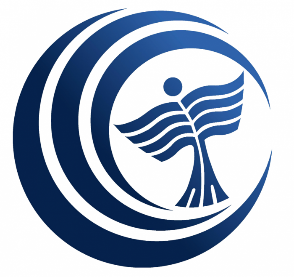 2021SzakleírásTantervV: vizsga, F: félévközi jegy, A: nincs osztályzatV: vizsga, F: félévközi jegy, A: nincs osztályzatV: vizsga, F: félévközi jegy, A: nincs osztályzatV: vizsga, F: félévközi jegy, A: nincs osztályzatMérnökinformatikus alapképzési szak kötelező tantárgyainak leírásaiBevezetés a programozásbaSzámítógép- és hálózati architektúrákMérnöki fizikaJogi alapismeretekMérnöki matematika 1.Számítástudomány alapjai 1.Programozás 1.Windows operációs rendszerAdatbáziskezelésInformatikaMérnöki matematika 2.Számítástudomány alapjai 2.Programozás 2.Linux operációs rendszerekInternet technológiákElektronika és digitális technikaMatematika 3.Közgazdaságtan 1.Hálózat menedzselés 1.Mesterséges intelligencia alapjaiAdatbiztonság, adatvédelemBeágyazott rendszerekVállalkozástanMultimédiaMenedzsmentMérés- és irányítástechnikaNumerikus módszerekSzakdolgozat 1.- Módszertan INFSzakdolgozat 2. – MINFBSCSzakmai gyakorlat – MINFBSCMérnökinformatikus alapképzési szak specializáció tantárgyainak leírásaiHálózat menedzselés 2.Hálózati operációs rendszerek – WindowsSzkript nyelvekHálózati operációs rendszerek – LinuxInformatika projekt 1.Operációkutatás és döntéselméletInformatika projekt 2.Informatikai rendszerek minőségbiztosítása és auditjaSzoftverfejlesztési technológiákProgramozás 3.Web programozásMérnökinformatikus BSc szak(Rendszer- és hálózatmérnök specializáció, Szoftverfejlesztés specializáció)Mérnökinformatikus BSc szak(Rendszer- és hálózatmérnök specializáció, Szoftverfejlesztés specializáció)Képzésért felelős intézmény Dunaújvárosi Egyetem Intézményi azonosító száma FI60345Címe2400 Dunaújváros, Táncsics Mihály u. 1/AFelelős vezető Dr. habil András István rektor Képzésért felelős vezetők Szakot gondozó Intézet Informatikai IntézetIntézetigazgató (neve, beosztása)Dr. Nagy Bálint, egyetemi docensSzakfelelős (neve, beosztása)Dr. Katona József, egyetemi docensSpecializáció(k) megnevezése, specializáció-felelős neve, beosztása Rendszer- és hálózatmérnök specializációDr. Leitold Ferenc, főiskolai tanárSzoftverfejlesztés specializációDr. Kirchner István, főiskolai tanárKépzési adatokFelvétel feltételeérettségiKépzés szintjealapképzésVégzettségalapfokozat (BSc)Az oklevélben szereplő szakképzettség magyarul mérnökinformatikusAz oklevélben szereplő szakképzettség angolul Computer Science EngineerKépzési idő7 félévMegszerzendő kreditpontok száma210A szak képzési céljaA képzés célja mérnökinformatikusok képzése, akik képesek műszaki informatikai és információs infrastrukturális rendszerek és szolgáltatások adat- és programrendszereinek tervezési, fejlesztési feladatainak ellátására, valamint azok telepítési és üzemeltetési feladatainak megoldására. Felkészültek tanulmányaik mesterképzésben történő folytatására.Specializáció-választás feltétele(i) Választás feltétele, hogy az alábbi tantárgyakat teljesítse a hallgató:Bevezetés a programozásbaSzámítógép és hálózati architektúrákAdatbáziskezelésWindows operációs rendszerSpecializáció indításának feltétele(i), és a besorolás sorrendjeA tantervben megadott félévben legalább egy specializáció indításra kerül, melyet a legtöbb hallgató választ. Egynél több specializáció indítása csak akkor lehetséges, ha azt legalább 15 fő választotta.Szakmai gyakorlatA szakmai gyakorlat a 7. (utolsó) félévben, legalább nyolc hét időtartamú, szakmai gyakorlóhelyen szervezett gyakorlat. Kreditértéke: 0 kreditVégbizonyítvány (abszolutórium) kiállításának feltételeA tantervben előírt vizsgák eredményes letételét és – a nyelvvizsga letételének és szakdolgozat (diplomamunka) elkészítésének kivételével - más tanulmányi követelmények teljesítését, illetve a szakdolgozathoz (diplomamunkához) rendelt kreditpontokkal együtt a képzési és kimeneti követelményekben előírt kreditpontok megszerzését igazolja, amely minősítés és értékelés nélkül tanúsítja, hogy a hallgató a tantervben előírt tanulmányi és vizsgakövetelménynek mindenben eleget tett.Nftv. 50.§(1):„…a tantervben előírt tanulmányi és vizsgakövetelményeket és az előírt szakmai gyakorlatot - a nyelvvizsga letétele, a szakdolgozat, diplomamunka elkészítése kivételével - teljesítette, és az előírt krediteket megszerezte, végbizonyítványt állít ki (abszolutórium).”SzakdolgozatA szakdolgozat olyan konkrét szakterületen adódó mérnökinformatikus feladat megoldása vagy kutatási feladat kidolgozása, amely a hallgató tanulmányai során megszerzett ismereteire támaszkodva, kiegészítő szakirodalmak tanulmányozásával a belső és külső konzulensek irányításával két félév alatt elkészíthető. A jelölt a szakdolgozattal igazolja, hogy kellő jártasságot szerzett a tanult ismeretanyag gyakorlati alkalmazásában, képes a mérnökinformatikus feladatainak elvégzésére és a tananyagon túl jártas egyéb szakirodalomban is, amelyet értékteremtő módon képes alkalmazni.Záróvizsgára bocsátás feltétele(i)A záróvizsgára bocsátás feltétele a végbizonyítvány (abszolutórium) megszerzése és bírálatra elfogadott szakdolgozat. ZáróvizsgaA záróvizsga az oklevél megszerzéséhez szükséges ismeretek, készségek és képességek ellenőrzése és értékelése, amelynek során a hallgatónak arról is tanúságot kell tennie, hogy a tanult ismereteket alkalmazni tudja. A záróvizsga a szakdolgozat megvédéséből és a tantervben meghatározottak tantárgyak szóbeli vizsgájából áll. ZáróvizsgatárgyakZV1: ISF-210 AdatbáziskezelésISF-213 Programozás 1.ISR-118 Számítógép és hálózati architektúrákZV2: Rendszer- és hálózatmérnök specializáció:ISR-258 Hálózatmenedzselés 1.ISR-121 Hálózati operációs rendszerek - WindowsISR-214 Hálózati operációs rendszerek - LinuxSzoftverfejlesztési specializáció:ISF-117 Szoftverfejlesztési technológiákISF-155 Programozás 3.ISF-253 Web programozásOklevélátlagAz oklevél eredményét következőképpen kell kiszámítani: (ZV + D + TA)/3.A záróvizsgatantárgy(ak) (ZV) érdemjegyeinek számtani átlaga, szakdolgozat (D) Záróvizsga Bizottság által adott érdemjegye, a teljes tanulmányi időszakban megszerzett összes kreditpontra - a szakdolgozat készítés kivételével - vonatkozó súlyozott tanulmányi átlaga (TA). Oklevél minősítésekiváló 4,51 - 5,00; jó 3,51 - 4,50; közepes 2,51 - 3,50; elégséges 2,00 - 2,50Oklevélkiadás feltételeAz alapfokozat megszerzéséhez egy idegen nyelvből államilag elismert, középfokú (B2), komplex típusú nyelvvizsga vagy azzal egyenértékű érettségi bizonyítvány vagy oklevél szükséges.Nyelvi képzésAngol TestnevelésA mintatanterv első 1-4 félévében heti 2 óra (csak nappali tagozatonMunkarendTeljes munkaidős (nappali); részmunkaidős (levelező)Elvárt kompetenciákElvárt kompetenciákTudás:Az angol nyelvtudása eléri a képzéshez, az angol nyelvű szakirodalom megismeréséhez, a szakszöveg megértéshez, feldolgozásához, és a szakképzettséggel ellátható szakmai feladatokhoz elvégzéséhez szükséges, valamint a folyamatos szakmai önképzéshez szükséges szintet.Ismeri az informatikai szakterületének műveléséhez szükséges természettudományi elveket és módszereket (matematika, fizika, egyéb természettudományok).Ismeri az informatikai rendszerek hardver és szoftver elemeinek működését, megvalósításuk technológiáját, működtetéséből származó feladatok megoldásának mikéntjét, valamint informatikai és egyéb műszaki rendszerek összekapcsolásának lehetőségeit.Birtokában van a mért jelek feldolgozásával, rendszerek és hálózatok modellezésével, szimulációjával és szabályozásával kapcsolatos alapismereteknek és mérnöki szemléletnek.Ismeri a főbb programozási paradigmákat, programnyelveket, fejlesztési eszközöket. Tudása kiterjed az információs rendszerek modellezésére, adatbázis alapú rendszerek kialakítására, számítógépes hálózatok felépítésére, működésére és implementációjára, felhasználói interfészek és grafikus alkalmazások megvalósítására, intelligens rendszerek jellemzőire, a mobil alkalmazásfejlesztés sajátosságaira, a korszerű, általános célú operációs rendszerek menedzselésére, és az IT biztonság szempontjaira.Ismeri a fontos szoftverfejlesztési módszertanokat, informatikai tervek és dokumentációk jelölésrendszerét.Alapvető adatbiztonsági ismeretekkel bír.Ismeri az informatika és a mérnöki szakma szókincsét és kifejezési sajátosságait magyar és angol nyelven, legalább alapszinten.Tudás:Az angol nyelvtudása eléri a képzéshez, az angol nyelvű szakirodalom megismeréséhez, a szakszöveg megértéshez, feldolgozásához, és a szakképzettséggel ellátható szakmai feladatokhoz elvégzéséhez szükséges, valamint a folyamatos szakmai önképzéshez szükséges szintet.Ismeri az informatikai szakterületének műveléséhez szükséges természettudományi elveket és módszereket (matematika, fizika, egyéb természettudományok).Ismeri az informatikai rendszerek hardver és szoftver elemeinek működését, megvalósításuk technológiáját, működtetéséből származó feladatok megoldásának mikéntjét, valamint informatikai és egyéb műszaki rendszerek összekapcsolásának lehetőségeit.Birtokában van a mért jelek feldolgozásával, rendszerek és hálózatok modellezésével, szimulációjával és szabályozásával kapcsolatos alapismereteknek és mérnöki szemléletnek.Ismeri a főbb programozási paradigmákat, programnyelveket, fejlesztési eszközöket. Tudása kiterjed az információs rendszerek modellezésére, adatbázis alapú rendszerek kialakítására, számítógépes hálózatok felépítésére, működésére és implementációjára, felhasználói interfészek és grafikus alkalmazások megvalósítására, intelligens rendszerek jellemzőire, a mobil alkalmazásfejlesztés sajátosságaira, a korszerű, általános célú operációs rendszerek menedzselésére, és az IT biztonság szempontjaira.Ismeri a fontos szoftverfejlesztési módszertanokat, informatikai tervek és dokumentációk jelölésrendszerét.Alapvető adatbiztonsági ismeretekkel bír.Ismeri az informatika és a mérnöki szakma szókincsét és kifejezési sajátosságait magyar és angol nyelven, legalább alapszinten.Képesség:Felhasználja az informatikai szakterületének műveléséhez szükséges természettudományi elveket és módszereket (matematika, fizika, egyéb természettudományok) az informatikai rendszerek kialakítását célzó mérnöki munkájában.Tanulmányai során szerzett ismeretanyagát felhasználva képes számítógépes és távközlő hálózatok telepítésére és konfigurálására, hálózati hibák elhárítására, hálózatok üzemeltetésére és továbbfejlesztésére.Képes alkalmazást fejleszteni, kliens-szerver és WEB, mobil rendszereket programozni, multiplatform rendszereket kialakítani.Képes vállalati információs rendszereket fejlesztésére és korábbi fejlesztések implementációjára.Tanulmányai során szerzett ismeretanyagát felhasználva képes beágyazott rendszereket specifikálni és megvalósítani.Képes a megszerzett alapismeretekre építve egy-egy műszaki informatikai területen mélyebb ismeretek önálló megszerzésére, a szakirodalom feldolgozására, majd a területhez kapcsolódó informatikai problémák megoldására.Képes szakterületén elemzési, specifikációs, tervezési, fejlesztési és üzemeltetési feladatok ellátására, alkalmazza a fejlesztési módszertanokat, hibakeresési, tesztelési és minőségbiztosítási eljárásokat.Együttműködik informatikusokkal és villamosmérnökökkel a csoportmunka során, és más szakterületek képviselőivel is az adott probléma követelményelemzésének és megoldásának kimunkálása során.Magyar és angol nyelven kommunikál szakmai kérdésekről és alkotó módon használja az informatika formális nyelvezetét.Folyamatosan képezi magát és lépést tart az informatikai szakma fejlődésével.Képesség:Felhasználja az informatikai szakterületének műveléséhez szükséges természettudományi elveket és módszereket (matematika, fizika, egyéb természettudományok) az informatikai rendszerek kialakítását célzó mérnöki munkájában.Tanulmányai során szerzett ismeretanyagát felhasználva képes számítógépes és távközlő hálózatok telepítésére és konfigurálására, hálózati hibák elhárítására, hálózatok üzemeltetésére és továbbfejlesztésére.Képes alkalmazást fejleszteni, kliens-szerver és WEB, mobil rendszereket programozni, multiplatform rendszereket kialakítani.Képes vállalati információs rendszereket fejlesztésére és korábbi fejlesztések implementációjára.Tanulmányai során szerzett ismeretanyagát felhasználva képes beágyazott rendszereket specifikálni és megvalósítani.Képes a megszerzett alapismeretekre építve egy-egy műszaki informatikai területen mélyebb ismeretek önálló megszerzésére, a szakirodalom feldolgozására, majd a területhez kapcsolódó informatikai problémák megoldására.Képes szakterületén elemzési, specifikációs, tervezési, fejlesztési és üzemeltetési feladatok ellátására, alkalmazza a fejlesztési módszertanokat, hibakeresési, tesztelési és minőségbiztosítási eljárásokat.Együttműködik informatikusokkal és villamosmérnökökkel a csoportmunka során, és más szakterületek képviselőivel is az adott probléma követelményelemzésének és megoldásának kimunkálása során.Magyar és angol nyelven kommunikál szakmai kérdésekről és alkotó módon használja az informatika formális nyelvezetét.Folyamatosan képezi magát és lépést tart az informatikai szakma fejlődésével.Attitűd: Hitelesen képviseli a mérnöki és informatikai szakterületek szakmai alapelveit.A saját munkaterületén túl a teljes műszaki rendszer átlátására törekszik.Nyitott az új módszerek, programozási nyelvek, eljárások megismerésére és azok készség szintű elsajátítására.Nyitott az informatikai eszközöket alkalmazó más szakterületek megismerésére és azokon informatikai megoldások kidolgozására az adott terület szakembereivel együttműködve.Komplex megközelítést kívánó döntési helyzetekben is a jogszabályok és etikai normák teljes körű figyelembevételével hozza meg döntését.Érti és magáénak érzi a szakma etikai elveit és jogi vonatkozásait.Törekszik a hatékony és minőségi munkavégzésre.Szem előtt tartja és ügyel a munkatársai és megrendelői adatainak, információinak biztonságára.Attitűd: Hitelesen képviseli a mérnöki és informatikai szakterületek szakmai alapelveit.A saját munkaterületén túl a teljes műszaki rendszer átlátására törekszik.Nyitott az új módszerek, programozási nyelvek, eljárások megismerésére és azok készség szintű elsajátítására.Nyitott az informatikai eszközöket alkalmazó más szakterületek megismerésére és azokon informatikai megoldások kidolgozására az adott terület szakembereivel együttműködve.Komplex megközelítést kívánó döntési helyzetekben is a jogszabályok és etikai normák teljes körű figyelembevételével hozza meg döntését.Érti és magáénak érzi a szakma etikai elveit és jogi vonatkozásait.Törekszik a hatékony és minőségi munkavégzésre.Szem előtt tartja és ügyel a munkatársai és megrendelői adatainak, információinak biztonságára.Autonómia és felelősség:Felelősséget érez az önálló és csoportban végzett informatikai rendszerelemzői, -fejlesztői és -üzemeltetési tevékenységéért.Feltárja az alkalmazott technológiák hiányosságait, a folyamatok kockázatait és kezdeményezi az ezeket csökkentő intézkedések megtételét.A szakismeretek birtokában biztonságtudatos hozzáállású, szem előtt tartja a potenciális veszélyeket és támadási lehetőségeket, és felkészül azok kivédésére.Autonómia és felelősség:Felelősséget érez az önálló és csoportban végzett informatikai rendszerelemzői, -fejlesztői és -üzemeltetési tevékenységéért.Feltárja az alkalmazott technológiák hiányosságait, a folyamatok kockázatait és kezdeményezi az ezeket csökkentő intézkedések megtételét.A szakismeretek birtokában biztonságtudatos hozzáállású, szem előtt tartja a potenciális veszélyeket és támadási lehetőségeket, és felkészül azok kivédésére.NappaliMérnökinformatikus alapképzésMérnökinformatikus alapképzésMérnökinformatikus alapképzésMérnökinformatikus alapképzésMérnökinformatikus alapképzésMérnökinformatikus alapképzésMérnökinformatikus alapképzésMérnökinformatikus alapképzésMérnökinformatikus alapképzésMérnökinformatikus alapképzésMérnökinformatikus alapképzésMérnökinformatikus alapképzésMérnökinformatikus alapképzésMérnökinformatikus alapképzésMérnökinformatikus alapképzésMérnökinformatikus alapképzésMérnökinformatikus alapképzésMérnökinformatikus alapképzésMérnökinformatikus alapképzésMérnökinformatikus alapképzésMérnökinformatikus alapképzésMérnökinformatikus alapképzésMérnökinformatikus alapképzésMérnökinformatikus alapképzésTárgykódTantárgy neveKreditKövetelményFélévek - heti óraszámFélévek - heti óraszámFélévek - heti óraszámFélévek - heti óraszámFélévek - heti óraszámFélévek - heti óraszámFélévek - heti óraszámFélévek - heti óraszámFélévek - heti óraszámFélévek - heti óraszámFélévek - heti óraszámFélévek - heti óraszámFélévek - heti óraszámFélévek - heti óraszámFélévek - heti óraszámFélévek - heti óraszámFélévek - heti óraszámFélévek - heti óraszámFélévek - heti óraszámFélévek - heti óraszámFélévek - heti óraszámElőfeltételTárgykódTantárgy neveKreditKövetelmény111222333444555666777ElőfeltételTárgykódTantárgy neveKreditKövetelményeagyleagyleagyleagyleagyleagyleagylElőfeltételDUEN-ISF-111Bevezetés a programozásba5F102DUEN-ISR-118Számítógép és hálózati architektúrák5F201DUEN-MUT-151Mérnöki fizika5V111DUEN-TKM-150Jogi alapismeretek5V300DUEN-IMA-152Mérnöki matematika 1.5V030DUEN-IMA-153Számítástudomány alapjai 1.5F102DUEN-ISF-213Programozás 1.5F102DUEN-ISF-111DUEN-ISR-257Windows operációs rendszer5V102DUEN-ISF-210Adatbáziskezelés5V102DUEN-ISF-010Informatika5F003DUEN-IMA-212Mérnöki matematika 2.5F003DUEN-IMA-152DUEN-IMA-213Számítástudomány alapjai 2.5F201DUEN-IMA-153DUEN-ISF-113Programozás 2.5F102DUEN-ISF-213DUEN-ISR-159Linux operációs rendszerek5V102DUEN-ISF-112Internet technológiák5F003DUEN-ISR-119Elektronika és digitális technika5F102DUEN-MUT-151DUEN-IMA-110Matematika 3.5F030DUEN-IMA-152DUEN-TKT-151Közgazdaságtan 1.5V120DUEN-ISR-258Hálózat menedzselés 1.5V201DUEN-ISR-118DUEN-ISF-250Mesterséges intelligencia alapjai5V201DUEN-ISF-111DUEN-ISR-250Adatbiztonság, adatvédelem5V200DUEN-ISR-118, DUEN-IMA-153DUEN-ISR-215Beágyazott rendszerek5F102DUEN-ISR-119--Szabadon választható [1 db]50111--Szabadon választható [1 db]50111DUEN-TVV-122Vállalkozástan5F120DUEN-TKM-120Multimédia5F202DUEN-TVV-114Menedzsment5F120Munkába állást segítő ismeretek választható [1 db]Specializáció15DUEN-ISR-157Mérés- és irányítástechnika5V201DUEN-IMA-110DUEN-IMA-251Numerikus módszerek5F201DUEN-IMA-110Specializáció15--Szabadon választható [1 db]50111DUEN-ISF-090Szakdolgozat 1. - Módszertan INF0A100Specializáció10--Szabadon választható [1 db]50111DUEN-ISF-094Szakdolgozat 2. - MINFBSC15A090DUEN-ISF-090DUEN-ISF-097Szakmai gyakorlat MINFBSC0A000Heti EA, GY, L, Kredit84650134598274426131101Heti össz óra181818181818181818171717101010101010121212Összkredit:210210210210210210210210210210210210210210210210210210210210210RENDSZER ÉS HÁLÓZATI MÉRNÖKRENDSZER ÉS HÁLÓZATI MÉRNÖK306306104RENDSZER ÉS HÁLÓZATI MÉRNÖKRENDSZER ÉS HÁLÓZATI MÉRNÖK999999555RENDSZER ÉS HÁLÓZATI MÉRNÖKRENDSZER ÉS HÁLÓZATI MÉRNÖK181818181818181818171717191919191919171717SZOFTVERTECHNOLÓGIASZOFTVERTECHNOLÓGIA306207104SZOFTVERTECHNOLÓGIASZOFTVERTECHNOLÓGIA999999555SZOFTVERTECHNOLÓGIASZOFTVERTECHNOLÓGIA181818181818181818171717191919191919171717SPECIALIZÁCIÓKSPECIALIZÁCIÓKSPECIALIZÁCIÓKSPECIALIZÁCIÓKSPECIALIZÁCIÓKSPECIALIZÁCIÓKSPECIALIZÁCIÓKSPECIALIZÁCIÓKSPECIALIZÁCIÓKSPECIALIZÁCIÓKSPECIALIZÁCIÓKSPECIALIZÁCIÓKSPECIALIZÁCIÓKSPECIALIZÁCIÓKSPECIALIZÁCIÓKSPECIALIZÁCIÓKSPECIALIZÁCIÓKSPECIALIZÁCIÓKSPECIALIZÁCIÓKSPECIALIZÁCIÓKSPECIALIZÁCIÓKSPECIALIZÁCIÓKSPECIALIZÁCIÓKSPECIALIZÁCIÓKSPECIALIZÁCIÓKSPECIALIZÁCIÓKRENDSZER ÉS HÁLÓZATI MÉRNÖKRENDSZER ÉS HÁLÓZATI MÉRNÖKRENDSZER ÉS HÁLÓZATI MÉRNÖKRENDSZER ÉS HÁLÓZATI MÉRNÖKRENDSZER ÉS HÁLÓZATI MÉRNÖKRENDSZER ÉS HÁLÓZATI MÉRNÖKRENDSZER ÉS HÁLÓZATI MÉRNÖKRENDSZER ÉS HÁLÓZATI MÉRNÖKRENDSZER ÉS HÁLÓZATI MÉRNÖKRENDSZER ÉS HÁLÓZATI MÉRNÖKRENDSZER ÉS HÁLÓZATI MÉRNÖKRENDSZER ÉS HÁLÓZATI MÉRNÖKRENDSZER ÉS HÁLÓZATI MÉRNÖKRENDSZER ÉS HÁLÓZATI MÉRNÖKRENDSZER ÉS HÁLÓZATI MÉRNÖKRENDSZER ÉS HÁLÓZATI MÉRNÖKRENDSZER ÉS HÁLÓZATI MÉRNÖKRENDSZER ÉS HÁLÓZATI MÉRNÖKRENDSZER ÉS HÁLÓZATI MÉRNÖKRENDSZER ÉS HÁLÓZATI MÉRNÖKRENDSZER ÉS HÁLÓZATI MÉRNÖKRENDSZER ÉS HÁLÓZATI MÉRNÖKRENDSZER ÉS HÁLÓZATI MÉRNÖKRENDSZER ÉS HÁLÓZATI MÉRNÖKRENDSZER ÉS HÁLÓZATI MÉRNÖKRENDSZER ÉS HÁLÓZATI MÉRNÖKTárgykódTantárgy neveKreditKövetelményFélévek - heti óraszámFélévek - heti óraszámFélévek - heti óraszámFélévek - heti óraszámFélévek - heti óraszámFélévek - heti óraszámFélévek - heti óraszámFélévek - heti óraszámFélévek - heti óraszámFélévek - heti óraszámFélévek - heti óraszámFélévek - heti óraszámFélévek - heti óraszámFélévek - heti óraszámFélévek - heti óraszámFélévek - heti óraszámFélévek - heti óraszámFélévek - heti óraszámFélévek - heti óraszámFélévek - heti óraszámFélévek - heti óraszámElőfeltételTárgykódTantárgy neveKreditKövetelmény111222333444555666777ElőfeltételTárgykódTantárgy neveKreditKövetelményeagy l eagy l eagy l eagy l eagy l eagy l eagy lElőfeltételDUEN-ISR-120Hálózat menedzselés 2.5V102DUEN-ISR-258DUEN-ISR-121Hálózati operációs rendszerek – Windows5F102DUEN-ISR-257DUEN-ISR-116Szkript nyelvek5F102DUEN-ISF-111DUEN-ISR-214Hálózati operációs rendszerek – Linux5F102DUEN-ISR-159DUEN-ISF-217Informatika projekt 1.5F102DUEN-IMA-214Operációkutatás és döntéselmélet5F102DUEN-IMA-152 vagy DUEN-IMA-151DUEN-ISF-116Informatika projekt 2.5F002DUEN-ISF-217, DUEN-ISF-213, DUEN-ISF-210DUEN-ISR-155Informatikai rendszerek minőségbiztosítása és auditja5V102Heti EA, GY, L, Kredit00000000000306306104Heti össz óra0  0  0  0  0  0  0  0  0  0  0  0  999999555Összkredit:404040404040404040404040404040404040404040SZOFTVERTECHNOLÓGIASZOFTVERTECHNOLÓGIASZOFTVERTECHNOLÓGIASZOFTVERTECHNOLÓGIASZOFTVERTECHNOLÓGIASZOFTVERTECHNOLÓGIASZOFTVERTECHNOLÓGIASZOFTVERTECHNOLÓGIASZOFTVERTECHNOLÓGIASZOFTVERTECHNOLÓGIASZOFTVERTECHNOLÓGIASZOFTVERTECHNOLÓGIASZOFTVERTECHNOLÓGIASZOFTVERTECHNOLÓGIASZOFTVERTECHNOLÓGIASZOFTVERTECHNOLÓGIASZOFTVERTECHNOLÓGIASZOFTVERTECHNOLÓGIASZOFTVERTECHNOLÓGIASZOFTVERTECHNOLÓGIASZOFTVERTECHNOLÓGIASZOFTVERTECHNOLÓGIASZOFTVERTECHNOLÓGIASZOFTVERTECHNOLÓGIASZOFTVERTECHNOLÓGIASZOFTVERTECHNOLÓGIADUEN-ISF-117Szoftverfejlesztési technológiák5F102DUEN-ISF-113DUEN-ISF-155Programozás 3.5F102DUEN-ISF-213DUEN-ISR-116Szkript nyelvek5F102DUEN-ISF-111DUEN-ISF-253Web programozás5V003DUEN-ISF-112DUEN-ISF-217Informatika projekt 1.5F102DUEN-IMA-214Operációkutatás és döntéselmélet5F102DUEN-IMA-152 vagy DUEN-IMA-151DUEN-ISF-116Informatika projekt 2.5F002DUEN-ISF-217, DUEN-ISF-213, DUEN-ISF-210DUEN-ISR-155Informatikai rendszerek minőségbiztosítása és auditja5V102Heti EA, GY, L, Kredit00000000000306207104Heti össz óra0  0  0  0  0  0  0  0  0  0  0  0  999999555Összkredit:404040404040404040404040404040404040404040LevelezőMérnökinformatikus alapképzésMérnökinformatikus alapképzésMérnökinformatikus alapképzésMérnökinformatikus alapképzésMérnökinformatikus alapképzésMérnökinformatikus alapképzésMérnökinformatikus alapképzésMérnökinformatikus alapképzésMérnökinformatikus alapképzésMérnökinformatikus alapképzésMérnökinformatikus alapképzésMérnökinformatikus alapképzésMérnökinformatikus alapképzésMérnökinformatikus alapképzésMérnökinformatikus alapképzésMérnökinformatikus alapképzésMérnökinformatikus alapképzésMérnökinformatikus alapképzésMérnökinformatikus alapképzésMérnökinformatikus alapképzésMérnökinformatikus alapképzésMérnökinformatikus alapképzésMérnökinformatikus alapképzésMérnökinformatikus alapképzésTárgykódTantárgy neveKreditKövetelményFélévek - heti óraszámFélévek - heti óraszámFélévek - heti óraszámFélévek - heti óraszámFélévek - heti óraszámFélévek - heti óraszámFélévek - heti óraszámFélévek - heti óraszámFélévek - heti óraszámFélévek - heti óraszámFélévek - heti óraszámFélévek - heti óraszámFélévek - heti óraszámFélévek - heti óraszámFélévek - heti óraszámFélévek - heti óraszámFélévek - heti óraszámFélévek - heti óraszámFélévek - heti óraszámFélévek - heti óraszámFélévek - heti óraszámElőfeltételTárgykódTantárgy neveKreditKövetelmény111222333444555666777ElőfeltételTárgykódTantárgy neveKreditKövetelményeagy l eagy l eagy l eagy l eagy l eagy l eagy lElőfeltételDUEL-ISF-111Bevezetés a programozásba5F5010DUEL-ISR-118Számítógép és hálózati architektúrák5F1005DUEL-MUT-151Mérnöki fizika 5V555DUEL-TKM-150Jogi alapismeretek5V1500DUEL-IMA-152Mérnöki matematika 1.5V0150DUEL-IMA-153Számítástudomány alapjai 1.5F5010DUEL-ISF-213Programozás 1.5F5010DUEL-ISF-111DUEL-ISR-257Windows operációs rendszer5V5010DUEL-ISF-210Adatbáziskezelés5V5010DUEL-ISF-010Informatika5F0015DUEL-IMA-212Mérnöki matematika 2.5F0015DUEL-IMA-152DUEL-IMA-213Számítástudomány alapjai 2. 5F1005DUEL-IMA-153DUEL-ISF-113Programozás 2.5F5010DUEL-ISF-213DUEL-ISR-159Linux operációs rendszerek5V5010DUEL-ISF-112Internet technológiák5F0015DUEL-ISR-119Elektronika és digitális technika5F5010DUEL-MUT-151DUEN-IMA-110Matematika 3.5F0150DUEL-IMA-152DUEN-TKT-151Közgazdaságtan 1.5V5100DUEN-ISR-258Hálózat menedzselés 1.5V1005DUEL-ISR-118DUEN-ISF-250Mesterséges intelligencia alapjai5V5010DUEL-ISF-111DUEN-ISR-250Adatbiztonság, adatvédelem5V1000DUEN-ISR-118, DUEN-IMA-153DUEN-ISR-215Beágyazott rendszerek5F5010DUEL-ISR-119--Szabadon választható [1 db]50555--Szabadon választható [1 db]50555DUEN-TVV-122Vállalkozástan5F5100DUEN-TKM-120Multimédia5F 10010DUEN-TVV-114Menedzsment 5F5100Munkába állást segítő ismeretek választható [1 db]Specializáció15DUEL-ISR-157Mérés- és irányítástechnika 5V1005DUEL-IMA-110DUEL-IMA-251Numerikus módszerek5F1005DUEL-IMA-110Specializáció15--Szabadon választható [1 db]50555DUEL-ISF-090Szakdolgozat 1. - Módszertan INF0A500Specializáció10--Szabadon választható [1 db]50555DUEL-ISF-094Szakdolgozat 2. - MINFBSC15A0450DUEL-ISF-090DUEL-ISF-097Szakmai gyakorlat MINFBSC0A000Heti EA, GY, L, Kredit40203025065202545401035202010305155505Heti össz óra909090909090909090858585505050505050606060Összkredit:210210210210210210210210210210210210210210210210210210210210210RENDSZER ÉS HÁLÓZATI MÉRNÖKRENDSZER ÉS HÁLÓZATI MÉRNÖK15030150305020RENDSZER ÉS HÁLÓZATI MÉRNÖKRENDSZER ÉS HÁLÓZATI MÉRNÖK454545454545252525RENDSZER ÉS HÁLÓZATI MÉRNÖKRENDSZER ÉS HÁLÓZATI MÉRNÖK909090909090909090858585959595959595858585SZOFTVERTECHNOLÓGIASZOFTVERTECHNOLÓGIA15030100355020SZOFTVERTECHNOLÓGIASZOFTVERTECHNOLÓGIA454545454545252525SZOFTVERTECHNOLÓGIASZOFTVERTECHNOLÓGIA909090909090909090858585959595959595858585SPECIALIZÁCIÓKSPECIALIZÁCIÓKSPECIALIZÁCIÓKSPECIALIZÁCIÓKSPECIALIZÁCIÓKSPECIALIZÁCIÓKSPECIALIZÁCIÓKSPECIALIZÁCIÓKSPECIALIZÁCIÓKSPECIALIZÁCIÓKSPECIALIZÁCIÓKSPECIALIZÁCIÓKSPECIALIZÁCIÓKSPECIALIZÁCIÓKSPECIALIZÁCIÓKSPECIALIZÁCIÓKSPECIALIZÁCIÓKSPECIALIZÁCIÓKSPECIALIZÁCIÓKSPECIALIZÁCIÓKSPECIALIZÁCIÓKSPECIALIZÁCIÓKSPECIALIZÁCIÓKSPECIALIZÁCIÓKSPECIALIZÁCIÓKSPECIALIZÁCIÓKRENDSZER ÉS HÁLÓZATI MÉRNÖKRENDSZER ÉS HÁLÓZATI MÉRNÖKRENDSZER ÉS HÁLÓZATI MÉRNÖKRENDSZER ÉS HÁLÓZATI MÉRNÖKRENDSZER ÉS HÁLÓZATI MÉRNÖKRENDSZER ÉS HÁLÓZATI MÉRNÖKRENDSZER ÉS HÁLÓZATI MÉRNÖKRENDSZER ÉS HÁLÓZATI MÉRNÖKRENDSZER ÉS HÁLÓZATI MÉRNÖKRENDSZER ÉS HÁLÓZATI MÉRNÖKRENDSZER ÉS HÁLÓZATI MÉRNÖKRENDSZER ÉS HÁLÓZATI MÉRNÖKRENDSZER ÉS HÁLÓZATI MÉRNÖKRENDSZER ÉS HÁLÓZATI MÉRNÖKRENDSZER ÉS HÁLÓZATI MÉRNÖKRENDSZER ÉS HÁLÓZATI MÉRNÖKRENDSZER ÉS HÁLÓZATI MÉRNÖKRENDSZER ÉS HÁLÓZATI MÉRNÖKRENDSZER ÉS HÁLÓZATI MÉRNÖKRENDSZER ÉS HÁLÓZATI MÉRNÖKRENDSZER ÉS HÁLÓZATI MÉRNÖKRENDSZER ÉS HÁLÓZATI MÉRNÖKRENDSZER ÉS HÁLÓZATI MÉRNÖKRENDSZER ÉS HÁLÓZATI MÉRNÖKRENDSZER ÉS HÁLÓZATI MÉRNÖKRENDSZER ÉS HÁLÓZATI MÉRNÖKTárgykódTantárgy neveKreditKövetelményFélévek - heti óraszámFélévek - heti óraszámFélévek - heti óraszámFélévek - heti óraszámFélévek - heti óraszámFélévek - heti óraszámFélévek - heti óraszámFélévek - heti óraszámFélévek - heti óraszámFélévek - heti óraszámFélévek - heti óraszámFélévek - heti óraszámFélévek - heti óraszámFélévek - heti óraszámFélévek - heti óraszámFélévek - heti óraszámFélévek - heti óraszámFélévek - heti óraszámFélévek - heti óraszámFélévek - heti óraszámFélévek - heti óraszámElőfeltételTárgykódTantárgy neveKreditKövetelmény111222333444555666777ElőfeltételTárgykódTantárgy neveKreditKövetelményeagy l eagy l eagy l eagy l eagy l eagy l eagy lElőfeltételDUEL-ISR-120Hálózat menedzselés 2.5V5010DUEL-ISR-258DUEL-ISR-121Hálózati operációs rendszerek – Windows5F5010DUEL-ISR-257DUEL-ISR-116Szkript nyelvek5F5010DUEL-ISF-111DUEL-ISR-214Hálózati operációs rendszerek – Linux5F5010DUEL-ISR-159DUEL-ISF-217Informatika projekt 1.5F5010DUEL-IMA-214Operációkutatás és döntéselmélet5F5010DUEL-IMA-152 vagy DUEL-IMA-151DUEL-ISF-116Informatika projekt 2.5F0010DUEL-ISF-217, DUEL-ISF-213, DUEL-ISF-210DUEL-ISR-155Informatikai rendszerek minőségbiztosítása és auditja5V5010Heti EA, GY, L, Kredit0000000000015030150305020Heti össz óra0  0  0  0  0  0  0  0  0  0  0  0  454545454545252525Összkredit:40404040404040404040404040404040404040404040SZOFTVERTECHNOLÓGIASZOFTVERTECHNOLÓGIASZOFTVERTECHNOLÓGIASZOFTVERTECHNOLÓGIASZOFTVERTECHNOLÓGIASZOFTVERTECHNOLÓGIASZOFTVERTECHNOLÓGIASZOFTVERTECHNOLÓGIASZOFTVERTECHNOLÓGIASZOFTVERTECHNOLÓGIASZOFTVERTECHNOLÓGIASZOFTVERTECHNOLÓGIASZOFTVERTECHNOLÓGIASZOFTVERTECHNOLÓGIASZOFTVERTECHNOLÓGIASZOFTVERTECHNOLÓGIASZOFTVERTECHNOLÓGIASZOFTVERTECHNOLÓGIASZOFTVERTECHNOLÓGIASZOFTVERTECHNOLÓGIASZOFTVERTECHNOLÓGIASZOFTVERTECHNOLÓGIASZOFTVERTECHNOLÓGIASZOFTVERTECHNOLÓGIASZOFTVERTECHNOLÓGIASZOFTVERTECHNOLÓGIADUEL-ISF-117Szoftverfejlesztési technológiák5V5010DUEL-ISF-113DUEL-ISF-155Programozás 3.5F5010DUEL-ISF-213DUEL-ISR-116Szkript nyelvek5F5010DUEL-ISF-111DUEL-ISF-253Web programozás5V0015DUEL-ISF-112DUEL-ISF-217Informatika projekt 1.5F5010DUEL-IMA-214Operációkutatás és döntéselmélet5F5010DUEL-IMA-152 vagy DUEL-IMA-151DUEL-ISF-116Informatika projekt 2.5F0010DUEL-ISF-217, DUEL-ISF-213, DUEL-ISF-210DUEL-ISR-155Informatikai rendszerek minőségbiztosítása és auditja5V5010Heti EA, GY, L, Kredit0000000000015030100355020Heti össz óra0  0  0  0  0  0  0  0  0  0  0  0  454545454545252525Összkredit:40404040404040404040404040404040404040404040A tantárgy neveA tantárgy nevemagyarulmagyarulBevezetés a programozásbaBevezetés a programozásbaBevezetés a programozásbaBevezetés a programozásbaBevezetés a programozásbaSzintjeBScA tantárgy neveA tantárgy neveangolulangolulIntroduction to programmingIntroduction to programmingIntroduction to programmingIntroduction to programmingIntroduction to programmingKódjaISF-111Felelős oktatási egységFelelős oktatási egységFelelős oktatási egységFelelős oktatási egységInformatika IntézetInformatika IntézetInformatika IntézetInformatika IntézetInformatika IntézetInformatika IntézetInformatika IntézetKötelező előtanulmány neveKötelező előtanulmány neveKötelező előtanulmány neveKötelező előtanulmány neveKódjaTípusTípusHeti óraszámokHeti óraszámokHeti óraszámokHeti óraszámokHeti óraszámokHeti óraszámokKövetelményKreditOktatás nyelveTípusTípusElőadásElőadásGyakorlatGyakorlatLaborLaborKövetelményKreditOktatás nyelveNappali150/39Heti1Heti0Heti2F5magyarLevelező150/15Féléves5Féléves0Féléves10F5magyarTárgyfelelős oktatóTárgyfelelős oktatóTárgyfelelős oktatóTárgyfelelős oktatóneveneveDr. Király ZoltánDr. Király ZoltánDr. Király Zoltánbeosztásaegyetemi docensA kurzus képzési céljaA kurzus képzési céljaA kurzus képzési céljaA kurzus képzési céljaCélok, fejlesztési célkitűzésCélok, fejlesztési célkitűzésCélok, fejlesztési célkitűzésCélok, fejlesztési célkitűzésCélok, fejlesztési célkitűzésCélok, fejlesztési célkitűzésCélok, fejlesztési célkitűzésA kurzus képzési céljaA kurzus képzési céljaA kurzus képzési céljaA kurzus képzési céljaA hallgató legyen tisztában olyan alapvető definíciókkal, mint például az információ, adat, szintaktika, szemantika, implementáció, fordító, értelmező, forrásprogram, tárgyprogram és gépi kódú program. Továbbá legyen képes a specifikálásra, algoritmustervezésre és magabiztosan használja az algoritmus-leíró eszközöket (pl.: mondatszerű leírás, pszeudokód, folyamatábra, Jackson ábra és stuktogram). Ismerje a programozáshoz használt környezetet és legyen képes egy megtervezett program megvalósítására valamilyen programozási nyelv felhasználásával. Ismerje meg az imperatívszerkezetű és procedurális működésű, felülről lefelé (top-down) elvű programozás alapjait és elemeit.A követett képzési alapmódszer, az elmélet elsajátítása az elméleti órák keretében. Labor gyakorlaton a hallgatók rövid programok írása keretében tanulják meg a programozás fogásait.A tantárgy elméleti és gyakorlati ismereteket ad át. Megalapozza a további programozás képzést.A hallgató legyen tisztában olyan alapvető definíciókkal, mint például az információ, adat, szintaktika, szemantika, implementáció, fordító, értelmező, forrásprogram, tárgyprogram és gépi kódú program. Továbbá legyen képes a specifikálásra, algoritmustervezésre és magabiztosan használja az algoritmus-leíró eszközöket (pl.: mondatszerű leírás, pszeudokód, folyamatábra, Jackson ábra és stuktogram). Ismerje a programozáshoz használt környezetet és legyen képes egy megtervezett program megvalósítására valamilyen programozási nyelv felhasználásával. Ismerje meg az imperatívszerkezetű és procedurális működésű, felülről lefelé (top-down) elvű programozás alapjait és elemeit.A követett képzési alapmódszer, az elmélet elsajátítása az elméleti órák keretében. Labor gyakorlaton a hallgatók rövid programok írása keretében tanulják meg a programozás fogásait.A tantárgy elméleti és gyakorlati ismereteket ad át. Megalapozza a további programozás képzést.A hallgató legyen tisztában olyan alapvető definíciókkal, mint például az információ, adat, szintaktika, szemantika, implementáció, fordító, értelmező, forrásprogram, tárgyprogram és gépi kódú program. Továbbá legyen képes a specifikálásra, algoritmustervezésre és magabiztosan használja az algoritmus-leíró eszközöket (pl.: mondatszerű leírás, pszeudokód, folyamatábra, Jackson ábra és stuktogram). Ismerje a programozáshoz használt környezetet és legyen képes egy megtervezett program megvalósítására valamilyen programozási nyelv felhasználásával. Ismerje meg az imperatívszerkezetű és procedurális működésű, felülről lefelé (top-down) elvű programozás alapjait és elemeit.A követett képzési alapmódszer, az elmélet elsajátítása az elméleti órák keretében. Labor gyakorlaton a hallgatók rövid programok írása keretében tanulják meg a programozás fogásait.A tantárgy elméleti és gyakorlati ismereteket ad át. Megalapozza a további programozás képzést.A hallgató legyen tisztában olyan alapvető definíciókkal, mint például az információ, adat, szintaktika, szemantika, implementáció, fordító, értelmező, forrásprogram, tárgyprogram és gépi kódú program. Továbbá legyen képes a specifikálásra, algoritmustervezésre és magabiztosan használja az algoritmus-leíró eszközöket (pl.: mondatszerű leírás, pszeudokód, folyamatábra, Jackson ábra és stuktogram). Ismerje a programozáshoz használt környezetet és legyen képes egy megtervezett program megvalósítására valamilyen programozási nyelv felhasználásával. Ismerje meg az imperatívszerkezetű és procedurális működésű, felülről lefelé (top-down) elvű programozás alapjait és elemeit.A követett képzési alapmódszer, az elmélet elsajátítása az elméleti órák keretében. Labor gyakorlaton a hallgatók rövid programok írása keretében tanulják meg a programozás fogásait.A tantárgy elméleti és gyakorlati ismereteket ad át. Megalapozza a további programozás képzést.A hallgató legyen tisztában olyan alapvető definíciókkal, mint például az információ, adat, szintaktika, szemantika, implementáció, fordító, értelmező, forrásprogram, tárgyprogram és gépi kódú program. Továbbá legyen képes a specifikálásra, algoritmustervezésre és magabiztosan használja az algoritmus-leíró eszközöket (pl.: mondatszerű leírás, pszeudokód, folyamatábra, Jackson ábra és stuktogram). Ismerje a programozáshoz használt környezetet és legyen képes egy megtervezett program megvalósítására valamilyen programozási nyelv felhasználásával. Ismerje meg az imperatívszerkezetű és procedurális működésű, felülről lefelé (top-down) elvű programozás alapjait és elemeit.A követett képzési alapmódszer, az elmélet elsajátítása az elméleti órák keretében. Labor gyakorlaton a hallgatók rövid programok írása keretében tanulják meg a programozás fogásait.A tantárgy elméleti és gyakorlati ismereteket ad át. Megalapozza a további programozás képzést.A hallgató legyen tisztában olyan alapvető definíciókkal, mint például az információ, adat, szintaktika, szemantika, implementáció, fordító, értelmező, forrásprogram, tárgyprogram és gépi kódú program. Továbbá legyen képes a specifikálásra, algoritmustervezésre és magabiztosan használja az algoritmus-leíró eszközöket (pl.: mondatszerű leírás, pszeudokód, folyamatábra, Jackson ábra és stuktogram). Ismerje a programozáshoz használt környezetet és legyen képes egy megtervezett program megvalósítására valamilyen programozási nyelv felhasználásával. Ismerje meg az imperatívszerkezetű és procedurális működésű, felülről lefelé (top-down) elvű programozás alapjait és elemeit.A követett képzési alapmódszer, az elmélet elsajátítása az elméleti órák keretében. Labor gyakorlaton a hallgatók rövid programok írása keretében tanulják meg a programozás fogásait.A tantárgy elméleti és gyakorlati ismereteket ad át. Megalapozza a további programozás képzést.A hallgató legyen tisztában olyan alapvető definíciókkal, mint például az információ, adat, szintaktika, szemantika, implementáció, fordító, értelmező, forrásprogram, tárgyprogram és gépi kódú program. Továbbá legyen képes a specifikálásra, algoritmustervezésre és magabiztosan használja az algoritmus-leíró eszközöket (pl.: mondatszerű leírás, pszeudokód, folyamatábra, Jackson ábra és stuktogram). Ismerje a programozáshoz használt környezetet és legyen képes egy megtervezett program megvalósítására valamilyen programozási nyelv felhasználásával. Ismerje meg az imperatívszerkezetű és procedurális működésű, felülről lefelé (top-down) elvű programozás alapjait és elemeit.A követett képzési alapmódszer, az elmélet elsajátítása az elméleti órák keretében. Labor gyakorlaton a hallgatók rövid programok írása keretében tanulják meg a programozás fogásait.A tantárgy elméleti és gyakorlati ismereteket ad át. Megalapozza a további programozás képzést.Jellemző átadási módokJellemző átadási módokJellemző átadási módokJellemző átadási módokElőadásMinden hallgatónak nagy előadóban előadás.Az előadáson mintafeladatok az elméleti fogalmak megvalósításáról.Projektor és tanári gép használata minden elméleti órán.Online tananyag (jegyzet, előadásvideók, előadás slideok), tesztkérdések, illetve kontaktóra keretében konzultációk.Minden hallgatónak nagy előadóban előadás.Az előadáson mintafeladatok az elméleti fogalmak megvalósításáról.Projektor és tanári gép használata minden elméleti órán.Online tananyag (jegyzet, előadásvideók, előadás slideok), tesztkérdések, illetve kontaktóra keretében konzultációk.Minden hallgatónak nagy előadóban előadás.Az előadáson mintafeladatok az elméleti fogalmak megvalósításáról.Projektor és tanári gép használata minden elméleti órán.Online tananyag (jegyzet, előadásvideók, előadás slideok), tesztkérdések, illetve kontaktóra keretében konzultációk.Minden hallgatónak nagy előadóban előadás.Az előadáson mintafeladatok az elméleti fogalmak megvalósításáról.Projektor és tanári gép használata minden elméleti órán.Online tananyag (jegyzet, előadásvideók, előadás slideok), tesztkérdések, illetve kontaktóra keretében konzultációk.Minden hallgatónak nagy előadóban előadás.Az előadáson mintafeladatok az elméleti fogalmak megvalósításáról.Projektor és tanári gép használata minden elméleti órán.Online tananyag (jegyzet, előadásvideók, előadás slideok), tesztkérdések, illetve kontaktóra keretében konzultációk.Minden hallgatónak nagy előadóban előadás.Az előadáson mintafeladatok az elméleti fogalmak megvalósításáról.Projektor és tanári gép használata minden elméleti órán.Online tananyag (jegyzet, előadásvideók, előadás slideok), tesztkérdések, illetve kontaktóra keretében konzultációk.Jellemző átadási módokJellemző átadási módokJellemző átadási módokJellemző átadási módokGyakorlatJellemző átadási módokJellemző átadási módokJellemző átadási módokJellemző átadási módokLaborLaboron a gyakorlatvezetők irányításával feladatmegoldás és programozási példafeladatok implementálása.Projektor és tanári gép használata minden gyakorlati órán.Az átadás történhet kontaktórák keretében vagy on-line tananyag (jegyzet, előadásvideók, előadás slide-ok, tesztkérdések) segítségével, utóbbi esetben kiegészítve kontaktóra keretében megtartott laborkonzultációkkal.Laboron a gyakorlatvezetők irányításával feladatmegoldás és programozási példafeladatok implementálása.Projektor és tanári gép használata minden gyakorlati órán.Az átadás történhet kontaktórák keretében vagy on-line tananyag (jegyzet, előadásvideók, előadás slide-ok, tesztkérdések) segítségével, utóbbi esetben kiegészítve kontaktóra keretében megtartott laborkonzultációkkal.Laboron a gyakorlatvezetők irányításával feladatmegoldás és programozási példafeladatok implementálása.Projektor és tanári gép használata minden gyakorlati órán.Az átadás történhet kontaktórák keretében vagy on-line tananyag (jegyzet, előadásvideók, előadás slide-ok, tesztkérdések) segítségével, utóbbi esetben kiegészítve kontaktóra keretében megtartott laborkonzultációkkal.Laboron a gyakorlatvezetők irányításával feladatmegoldás és programozási példafeladatok implementálása.Projektor és tanári gép használata minden gyakorlati órán.Az átadás történhet kontaktórák keretében vagy on-line tananyag (jegyzet, előadásvideók, előadás slide-ok, tesztkérdések) segítségével, utóbbi esetben kiegészítve kontaktóra keretében megtartott laborkonzultációkkal.Laboron a gyakorlatvezetők irányításával feladatmegoldás és programozási példafeladatok implementálása.Projektor és tanári gép használata minden gyakorlati órán.Az átadás történhet kontaktórák keretében vagy on-line tananyag (jegyzet, előadásvideók, előadás slide-ok, tesztkérdések) segítségével, utóbbi esetben kiegészítve kontaktóra keretében megtartott laborkonzultációkkal.Laboron a gyakorlatvezetők irányításával feladatmegoldás és programozási példafeladatok implementálása.Projektor és tanári gép használata minden gyakorlati órán.Az átadás történhet kontaktórák keretében vagy on-line tananyag (jegyzet, előadásvideók, előadás slide-ok, tesztkérdések) segítségével, utóbbi esetben kiegészítve kontaktóra keretében megtartott laborkonzultációkkal.Jellemző átadási módokJellemző átadási módokJellemző átadási módokJellemző átadási módokEgyébA kurzus képzési célja (kompetenciákban kifejezve)A kurzus képzési célja (kompetenciákban kifejezve)A kurzus képzési célja (kompetenciákban kifejezve)A kurzus képzési célja (kompetenciákban kifejezve)TudásTudásTudásTudásTudásTudásTudásA kurzus képzési célja (kompetenciákban kifejezve)A kurzus képzési célja (kompetenciákban kifejezve)A kurzus képzési célja (kompetenciákban kifejezve)A kurzus képzési célja (kompetenciákban kifejezve)Ismerje az alapvető definíciókat.Magabiztosan tudjon specifikálni és algoritmust tervezni, valamint magasszinten legyen képes alkalmazni különböző algoritmus-leíró eszközöket.Ismerje a programozáshoz használt környezetet és egy megtervezett programot tudjon valamilyen programozási nyelv felhasználásával implementálni.Tudja alkalmazni az imperatív szerkezetű és procedurális működésű, felülről lefelé (top-down) elvű programozás alapjait és elemeit.Ismerje az alapvető definíciókat.Magabiztosan tudjon specifikálni és algoritmust tervezni, valamint magasszinten legyen képes alkalmazni különböző algoritmus-leíró eszközöket.Ismerje a programozáshoz használt környezetet és egy megtervezett programot tudjon valamilyen programozási nyelv felhasználásával implementálni.Tudja alkalmazni az imperatív szerkezetű és procedurális működésű, felülről lefelé (top-down) elvű programozás alapjait és elemeit.Ismerje az alapvető definíciókat.Magabiztosan tudjon specifikálni és algoritmust tervezni, valamint magasszinten legyen képes alkalmazni különböző algoritmus-leíró eszközöket.Ismerje a programozáshoz használt környezetet és egy megtervezett programot tudjon valamilyen programozási nyelv felhasználásával implementálni.Tudja alkalmazni az imperatív szerkezetű és procedurális működésű, felülről lefelé (top-down) elvű programozás alapjait és elemeit.Ismerje az alapvető definíciókat.Magabiztosan tudjon specifikálni és algoritmust tervezni, valamint magasszinten legyen képes alkalmazni különböző algoritmus-leíró eszközöket.Ismerje a programozáshoz használt környezetet és egy megtervezett programot tudjon valamilyen programozási nyelv felhasználásával implementálni.Tudja alkalmazni az imperatív szerkezetű és procedurális működésű, felülről lefelé (top-down) elvű programozás alapjait és elemeit.Ismerje az alapvető definíciókat.Magabiztosan tudjon specifikálni és algoritmust tervezni, valamint magasszinten legyen képes alkalmazni különböző algoritmus-leíró eszközöket.Ismerje a programozáshoz használt környezetet és egy megtervezett programot tudjon valamilyen programozási nyelv felhasználásával implementálni.Tudja alkalmazni az imperatív szerkezetű és procedurális működésű, felülről lefelé (top-down) elvű programozás alapjait és elemeit.Ismerje az alapvető definíciókat.Magabiztosan tudjon specifikálni és algoritmust tervezni, valamint magasszinten legyen képes alkalmazni különböző algoritmus-leíró eszközöket.Ismerje a programozáshoz használt környezetet és egy megtervezett programot tudjon valamilyen programozási nyelv felhasználásával implementálni.Tudja alkalmazni az imperatív szerkezetű és procedurális működésű, felülről lefelé (top-down) elvű programozás alapjait és elemeit.Ismerje az alapvető definíciókat.Magabiztosan tudjon specifikálni és algoritmust tervezni, valamint magasszinten legyen képes alkalmazni különböző algoritmus-leíró eszközöket.Ismerje a programozáshoz használt környezetet és egy megtervezett programot tudjon valamilyen programozási nyelv felhasználásával implementálni.Tudja alkalmazni az imperatív szerkezetű és procedurális működésű, felülről lefelé (top-down) elvű programozás alapjait és elemeit.A kurzus képzési célja (kompetenciákban kifejezve)A kurzus képzési célja (kompetenciákban kifejezve)A kurzus képzési célja (kompetenciákban kifejezve)A kurzus képzési célja (kompetenciákban kifejezve)KépességKépességKépességKépességKépességKépességKépességA kurzus képzési célja (kompetenciákban kifejezve)A kurzus képzési célja (kompetenciákban kifejezve)A kurzus képzési célja (kompetenciákban kifejezve)A kurzus képzési célja (kompetenciákban kifejezve)Legyen képes rövid programok specifikálására.Legyen képes egyszerű algoritmusok leírására.Tudjon egyszerűbb programokat megvalósítani.Használja készség szinten a fejlesztőkörnyezetet.Legyen képes rövid programok specifikálására.Legyen képes egyszerű algoritmusok leírására.Tudjon egyszerűbb programokat megvalósítani.Használja készség szinten a fejlesztőkörnyezetet.Legyen képes rövid programok specifikálására.Legyen képes egyszerű algoritmusok leírására.Tudjon egyszerűbb programokat megvalósítani.Használja készség szinten a fejlesztőkörnyezetet.Legyen képes rövid programok specifikálására.Legyen képes egyszerű algoritmusok leírására.Tudjon egyszerűbb programokat megvalósítani.Használja készség szinten a fejlesztőkörnyezetet.Legyen képes rövid programok specifikálására.Legyen képes egyszerű algoritmusok leírására.Tudjon egyszerűbb programokat megvalósítani.Használja készség szinten a fejlesztőkörnyezetet.Legyen képes rövid programok specifikálására.Legyen képes egyszerű algoritmusok leírására.Tudjon egyszerűbb programokat megvalósítani.Használja készség szinten a fejlesztőkörnyezetet.Legyen képes rövid programok specifikálására.Legyen képes egyszerű algoritmusok leírására.Tudjon egyszerűbb programokat megvalósítani.Használja készség szinten a fejlesztőkörnyezetet.A kurzus képzési célja (kompetenciákban kifejezve)A kurzus képzési célja (kompetenciákban kifejezve)A kurzus képzési célja (kompetenciákban kifejezve)A kurzus képzési célja (kompetenciákban kifejezve)AttitűdAttitűdAttitűdAttitűdAttitűdAttitűdAttitűdA kurzus képzési célja (kompetenciákban kifejezve)A kurzus képzési célja (kompetenciákban kifejezve)A kurzus képzési célja (kompetenciákban kifejezve)A kurzus képzési célja (kompetenciákban kifejezve)Érdeklődés a programozás iránt. Önfejlesztés az elérhető magyar és angol nyelvű szakirodalom felhasználásával.A megoldás adásának (kihívás) kényszere.Érdeklődés a programozás iránt. Önfejlesztés az elérhető magyar és angol nyelvű szakirodalom felhasználásával.A megoldás adásának (kihívás) kényszere.Érdeklődés a programozás iránt. Önfejlesztés az elérhető magyar és angol nyelvű szakirodalom felhasználásával.A megoldás adásának (kihívás) kényszere.Érdeklődés a programozás iránt. Önfejlesztés az elérhető magyar és angol nyelvű szakirodalom felhasználásával.A megoldás adásának (kihívás) kényszere.Érdeklődés a programozás iránt. Önfejlesztés az elérhető magyar és angol nyelvű szakirodalom felhasználásával.A megoldás adásának (kihívás) kényszere.Érdeklődés a programozás iránt. Önfejlesztés az elérhető magyar és angol nyelvű szakirodalom felhasználásával.A megoldás adásának (kihívás) kényszere.Érdeklődés a programozás iránt. Önfejlesztés az elérhető magyar és angol nyelvű szakirodalom felhasználásával.A megoldás adásának (kihívás) kényszere.A kurzus képzési célja (kompetenciákban kifejezve)A kurzus képzési célja (kompetenciákban kifejezve)A kurzus képzési célja (kompetenciákban kifejezve)A kurzus képzési célja (kompetenciákban kifejezve)Autonómia és felelősségvállalásAutonómia és felelősségvállalásAutonómia és felelősségvállalásAutonómia és felelősségvállalásAutonómia és felelősségvállalásAutonómia és felelősségvállalásAutonómia és felelősségvállalásA kurzus képzési célja (kompetenciákban kifejezve)A kurzus képzési célja (kompetenciákban kifejezve)A kurzus képzési célja (kompetenciákban kifejezve)A kurzus képzési célja (kompetenciákban kifejezve)Önálló gondolkodás és feladatmegoldás.A feladat nehézségének felmérése, felvállalása vagy elutasítása.Önálló gondolkodás és feladatmegoldás.A feladat nehézségének felmérése, felvállalása vagy elutasítása.Önálló gondolkodás és feladatmegoldás.A feladat nehézségének felmérése, felvállalása vagy elutasítása.Önálló gondolkodás és feladatmegoldás.A feladat nehézségének felmérése, felvállalása vagy elutasítása.Önálló gondolkodás és feladatmegoldás.A feladat nehézségének felmérése, felvállalása vagy elutasítása.Önálló gondolkodás és feladatmegoldás.A feladat nehézségének felmérése, felvállalása vagy elutasítása.Önálló gondolkodás és feladatmegoldás.A feladat nehézségének felmérése, felvállalása vagy elutasítása.Tantárgy tartalmának rövid leírásaTantárgy tartalmának rövid leírásaTantárgy tartalmának rövid leírásaTantárgy tartalmának rövid leírásaA hallgatók megismerkednek a programozás kezdő lépéseivel, az algoritmus és a szoftver fogalmával, a programozáshoz szükséges alapvető eszközökkel. Az elméleti órákon az algoritmizálási alaptételeket, az egyszerű adatstruktúrákat, valamint a függvényalkotást ismerik meg a hallgatók.A hallgatók megismerkednek a programozás kezdő lépéseivel, az algoritmus és a szoftver fogalmával, a programozáshoz szükséges alapvető eszközökkel. Az elméleti órákon az algoritmizálási alaptételeket, az egyszerű adatstruktúrákat, valamint a függvényalkotást ismerik meg a hallgatók.A hallgatók megismerkednek a programozás kezdő lépéseivel, az algoritmus és a szoftver fogalmával, a programozáshoz szükséges alapvető eszközökkel. Az elméleti órákon az algoritmizálási alaptételeket, az egyszerű adatstruktúrákat, valamint a függvényalkotást ismerik meg a hallgatók.A hallgatók megismerkednek a programozás kezdő lépéseivel, az algoritmus és a szoftver fogalmával, a programozáshoz szükséges alapvető eszközökkel. Az elméleti órákon az algoritmizálási alaptételeket, az egyszerű adatstruktúrákat, valamint a függvényalkotást ismerik meg a hallgatók.A hallgatók megismerkednek a programozás kezdő lépéseivel, az algoritmus és a szoftver fogalmával, a programozáshoz szükséges alapvető eszközökkel. Az elméleti órákon az algoritmizálási alaptételeket, az egyszerű adatstruktúrákat, valamint a függvényalkotást ismerik meg a hallgatók.A hallgatók megismerkednek a programozás kezdő lépéseivel, az algoritmus és a szoftver fogalmával, a programozáshoz szükséges alapvető eszközökkel. Az elméleti órákon az algoritmizálási alaptételeket, az egyszerű adatstruktúrákat, valamint a függvényalkotást ismerik meg a hallgatók.A hallgatók megismerkednek a programozás kezdő lépéseivel, az algoritmus és a szoftver fogalmával, a programozáshoz szükséges alapvető eszközökkel. Az elméleti órákon az algoritmizálási alaptételeket, az egyszerű adatstruktúrákat, valamint a függvényalkotást ismerik meg a hallgatók.Tanulói tevékenységformákTanulói tevékenységformákTanulói tevékenységformákTanulói tevékenységformákHallott szöveg feldolgozása jegyzeteléssel: 20%Információk feladattal vezetett rendszerezése: 30%Feladatok önálló feldolgozása: 50%Hallott szöveg feldolgozása jegyzeteléssel: 20%Információk feladattal vezetett rendszerezése: 30%Feladatok önálló feldolgozása: 50%Hallott szöveg feldolgozása jegyzeteléssel: 20%Információk feladattal vezetett rendszerezése: 30%Feladatok önálló feldolgozása: 50%Hallott szöveg feldolgozása jegyzeteléssel: 20%Információk feladattal vezetett rendszerezése: 30%Feladatok önálló feldolgozása: 50%Hallott szöveg feldolgozása jegyzeteléssel: 20%Információk feladattal vezetett rendszerezése: 30%Feladatok önálló feldolgozása: 50%Hallott szöveg feldolgozása jegyzeteléssel: 20%Információk feladattal vezetett rendszerezése: 30%Feladatok önálló feldolgozása: 50%Hallott szöveg feldolgozása jegyzeteléssel: 20%Információk feladattal vezetett rendszerezése: 30%Feladatok önálló feldolgozása: 50%Kötelező irodalom és elérhetőségeKötelező irodalom és elérhetőségeKötelező irodalom és elérhetőségeKötelező irodalom és elérhetőségeJ. Sharp, Microsoft Visual C# 2005 lépésről lépésre. Szak kiadó Kft., Bicske, 2005.J. Sharp, Microsoft Visual C# Step by Step (9th Edition). Microsoft Press, 2018.Troelsen and P. Japikse, Pro C# 7: With .NET and .NET Core. Berkeley, CA: Apress, 2017.C# nyelvvel kapcsolatos, az oktatók által készített és összeállított elektronikus tananyagok. Elérhetőség a Moodle rendszeren keresztül.J. Sharp, Microsoft Visual C# 2005 lépésről lépésre. Szak kiadó Kft., Bicske, 2005.J. Sharp, Microsoft Visual C# Step by Step (9th Edition). Microsoft Press, 2018.Troelsen and P. Japikse, Pro C# 7: With .NET and .NET Core. Berkeley, CA: Apress, 2017.C# nyelvvel kapcsolatos, az oktatók által készített és összeállított elektronikus tananyagok. Elérhetőség a Moodle rendszeren keresztül.J. Sharp, Microsoft Visual C# 2005 lépésről lépésre. Szak kiadó Kft., Bicske, 2005.J. Sharp, Microsoft Visual C# Step by Step (9th Edition). Microsoft Press, 2018.Troelsen and P. Japikse, Pro C# 7: With .NET and .NET Core. Berkeley, CA: Apress, 2017.C# nyelvvel kapcsolatos, az oktatók által készített és összeállított elektronikus tananyagok. Elérhetőség a Moodle rendszeren keresztül.J. Sharp, Microsoft Visual C# 2005 lépésről lépésre. Szak kiadó Kft., Bicske, 2005.J. Sharp, Microsoft Visual C# Step by Step (9th Edition). Microsoft Press, 2018.Troelsen and P. Japikse, Pro C# 7: With .NET and .NET Core. Berkeley, CA: Apress, 2017.C# nyelvvel kapcsolatos, az oktatók által készített és összeállított elektronikus tananyagok. Elérhetőség a Moodle rendszeren keresztül.J. Sharp, Microsoft Visual C# 2005 lépésről lépésre. Szak kiadó Kft., Bicske, 2005.J. Sharp, Microsoft Visual C# Step by Step (9th Edition). Microsoft Press, 2018.Troelsen and P. Japikse, Pro C# 7: With .NET and .NET Core. Berkeley, CA: Apress, 2017.C# nyelvvel kapcsolatos, az oktatók által készített és összeállított elektronikus tananyagok. Elérhetőség a Moodle rendszeren keresztül.J. Sharp, Microsoft Visual C# 2005 lépésről lépésre. Szak kiadó Kft., Bicske, 2005.J. Sharp, Microsoft Visual C# Step by Step (9th Edition). Microsoft Press, 2018.Troelsen and P. Japikse, Pro C# 7: With .NET and .NET Core. Berkeley, CA: Apress, 2017.C# nyelvvel kapcsolatos, az oktatók által készített és összeállított elektronikus tananyagok. Elérhetőség a Moodle rendszeren keresztül.J. Sharp, Microsoft Visual C# 2005 lépésről lépésre. Szak kiadó Kft., Bicske, 2005.J. Sharp, Microsoft Visual C# Step by Step (9th Edition). Microsoft Press, 2018.Troelsen and P. Japikse, Pro C# 7: With .NET and .NET Core. Berkeley, CA: Apress, 2017.C# nyelvvel kapcsolatos, az oktatók által készített és összeállított elektronikus tananyagok. Elérhetőség a Moodle rendszeren keresztül.Ajánlott irodalom és elérhetőségeAjánlott irodalom és elérhetőségeAjánlott irodalom és elérhetőségeAjánlott irodalom és elérhetőségeBármilyen írott vagy online, a C# nyelvvel összefüggő szakirodalom.Bármilyen írott vagy online, a C# nyelvvel összefüggő szakirodalom.Bármilyen írott vagy online, a C# nyelvvel összefüggő szakirodalom.Bármilyen írott vagy online, a C# nyelvvel összefüggő szakirodalom.Bármilyen írott vagy online, a C# nyelvvel összefüggő szakirodalom.Bármilyen írott vagy online, a C# nyelvvel összefüggő szakirodalom.Bármilyen írott vagy online, a C# nyelvvel összefüggő szakirodalom.Beadandó feladatok/mérési jegyzőkönyvek leírásaBeadandó feladatok/mérési jegyzőkönyvek leírásaBeadandó feladatok/mérési jegyzőkönyvek leírásaBeadandó feladatok/mérési jegyzőkönyvek leírásaNincsenek kötelezően beadandó feladatok. Esetenként házi feladat kiírása előfordul.Nincsenek kötelezően beadandó feladatok. Esetenként házi feladat kiírása előfordul.Nincsenek kötelezően beadandó feladatok. Esetenként házi feladat kiírása előfordul.Nincsenek kötelezően beadandó feladatok. Esetenként házi feladat kiírása előfordul.Nincsenek kötelezően beadandó feladatok. Esetenként házi feladat kiírása előfordul.Nincsenek kötelezően beadandó feladatok. Esetenként házi feladat kiírása előfordul.Nincsenek kötelezően beadandó feladatok. Esetenként házi feladat kiírása előfordul.Zárthelyik leírása, időbeosztásaZárthelyik leírása, időbeosztásaZárthelyik leírása, időbeosztásaZárthelyik leírása, időbeosztásaZH: 6,12 hét, pót ZH: 13. hétZH: 6,12 hét, pót ZH: 13. hétZH: 6,12 hét, pót ZH: 13. hétZH: 6,12 hét, pót ZH: 13. hétZH: 6,12 hét, pót ZH: 13. hétZH: 6,12 hét, pót ZH: 13. hétZH: 6,12 hét, pót ZH: 13. hétA tantárgy neveA tantárgy nevemagyarulmagyarulSzámítógép és hálózati architektúrákSzámítógép és hálózati architektúrákSzámítógép és hálózati architektúrákSzámítógép és hálózati architektúrákSzámítógép és hálózati architektúrákSzintjeBScA tantárgy neveA tantárgy neveangolulangolulComputer and Network ArchitecturesComputer and Network ArchitecturesComputer and Network ArchitecturesComputer and Network ArchitecturesComputer and Network ArchitecturesKódjaISR-118Felelős oktatási egységFelelős oktatási egységFelelős oktatási egységFelelős oktatási egységInformatika IntézetInformatika IntézetInformatika IntézetInformatika IntézetInformatika IntézetInformatika IntézetInformatika IntézetKötelező előtanulmány neveKötelező előtanulmány neveKötelező előtanulmány neveKötelező előtanulmány neveKódjaTípusTípusHeti óraszámokHeti óraszámokHeti óraszámokHeti óraszámokHeti óraszámokHeti óraszámokKövetelményKreditOktatás nyelveTípusTípusElőadásElőadásGyakorlatGyakorlatLaborLaborKövetelményKreditOktatás nyelveNappali150/39Heti2Heti0Heti1F5magyarLevelező150/15Féléves10Féléves0Féléves5F5magyarTárgyfelelős oktatóTárgyfelelős oktatóTárgyfelelős oktatóTárgyfelelős oktatóneveneveDr. Szabó IstvánDr. Szabó IstvánDr. Szabó Istvánbeosztásafőiskolai docensA kurzus képzési céljaA kurzus képzési céljaA kurzus képzési céljaA kurzus képzési céljaCélok, fejlesztési célkitűzésCélok, fejlesztési célkitűzésCélok, fejlesztési célkitűzésCélok, fejlesztési célkitűzésCélok, fejlesztési célkitűzésCélok, fejlesztési célkitűzésCélok, fejlesztési célkitűzésA kurzus képzési céljaA kurzus képzési céljaA kurzus képzési céljaA kurzus képzési céljaA hallgatók ismerkedjenek meg a számítógépek felépítésével, hardver architektúrákkal, valamint hálózati architektúrákkal, alhálózatok és hálózati végberendezések konfigurálásával.Legyenek képesek a számítógépek alkatrészeinek cseréjére, a Microsoft Windows operációs rendszer telepítésére, továbbá otthoni, kisvállalati hálózati eszközök beállítására.A hallgatók ismerkedjenek meg a számítógépek felépítésével, hardver architektúrákkal, valamint hálózati architektúrákkal, alhálózatok és hálózati végberendezések konfigurálásával.Legyenek képesek a számítógépek alkatrészeinek cseréjére, a Microsoft Windows operációs rendszer telepítésére, továbbá otthoni, kisvállalati hálózati eszközök beállítására.A hallgatók ismerkedjenek meg a számítógépek felépítésével, hardver architektúrákkal, valamint hálózati architektúrákkal, alhálózatok és hálózati végberendezések konfigurálásával.Legyenek képesek a számítógépek alkatrészeinek cseréjére, a Microsoft Windows operációs rendszer telepítésére, továbbá otthoni, kisvállalati hálózati eszközök beállítására.A hallgatók ismerkedjenek meg a számítógépek felépítésével, hardver architektúrákkal, valamint hálózati architektúrákkal, alhálózatok és hálózati végberendezések konfigurálásával.Legyenek képesek a számítógépek alkatrészeinek cseréjére, a Microsoft Windows operációs rendszer telepítésére, továbbá otthoni, kisvállalati hálózati eszközök beállítására.A hallgatók ismerkedjenek meg a számítógépek felépítésével, hardver architektúrákkal, valamint hálózati architektúrákkal, alhálózatok és hálózati végberendezések konfigurálásával.Legyenek képesek a számítógépek alkatrészeinek cseréjére, a Microsoft Windows operációs rendszer telepítésére, továbbá otthoni, kisvállalati hálózati eszközök beállítására.A hallgatók ismerkedjenek meg a számítógépek felépítésével, hardver architektúrákkal, valamint hálózati architektúrákkal, alhálózatok és hálózati végberendezések konfigurálásával.Legyenek képesek a számítógépek alkatrészeinek cseréjére, a Microsoft Windows operációs rendszer telepítésére, továbbá otthoni, kisvállalati hálózati eszközök beállítására.A hallgatók ismerkedjenek meg a számítógépek felépítésével, hardver architektúrákkal, valamint hálózati architektúrákkal, alhálózatok és hálózati végberendezések konfigurálásával.Legyenek képesek a számítógépek alkatrészeinek cseréjére, a Microsoft Windows operációs rendszer telepítésére, továbbá otthoni, kisvállalati hálózati eszközök beállítására.Jellemző átadási módokJellemző átadási módokJellemző átadási módokJellemző átadási módokElőadásElőadás, előadó teremben, tábla, számítógép és projektor használatával.Előadás, előadó teremben, tábla, számítógép és projektor használatával.Előadás, előadó teremben, tábla, számítógép és projektor használatával.Előadás, előadó teremben, tábla, számítógép és projektor használatával.Előadás, előadó teremben, tábla, számítógép és projektor használatával.Előadás, előadó teremben, tábla, számítógép és projektor használatával.Jellemző átadási módokJellemző átadási módokJellemző átadási módokJellemző átadási módokGyakorlatJellemző átadási módokJellemző átadási módokJellemző átadási módokJellemző átadási módokLaborMegfelelő szoftverrel ellátott laborokban számítógépes gyakorlat, projektor és számítógép használata.Megfelelő szoftverrel ellátott laborokban számítógépes gyakorlat, projektor és számítógép használata.Megfelelő szoftverrel ellátott laborokban számítógépes gyakorlat, projektor és számítógép használata.Megfelelő szoftverrel ellátott laborokban számítógépes gyakorlat, projektor és számítógép használata.Megfelelő szoftverrel ellátott laborokban számítógépes gyakorlat, projektor és számítógép használata.Megfelelő szoftverrel ellátott laborokban számítógépes gyakorlat, projektor és számítógép használata.Jellemző átadási módokJellemző átadási módokJellemző átadási módokJellemző átadási módokEgyébA kurzus képzési célja (kompetenciákban kifejezve)A kurzus képzési célja (kompetenciákban kifejezve)A kurzus képzési célja (kompetenciákban kifejezve)A kurzus képzési célja (kompetenciákban kifejezve)TudásTudásTudásTudásTudásTudásTudásA kurzus képzési célja (kompetenciákban kifejezve)A kurzus képzési célja (kompetenciákban kifejezve)A kurzus képzési célja (kompetenciákban kifejezve)A kurzus képzési célja (kompetenciákban kifejezve)Ismeri a számítógépek, az operációs rendszerek és a hálózatok működésének általános alapelveit. Kiemelten az IBM PC kompatibilis számítógépekét és a Cisco otthoni, kisvállalati eszközeit.Ismeri a számítógépek, az operációs rendszerek és a hálózatok működésének általános alapelveit. Kiemelten az IBM PC kompatibilis számítógépekét és a Cisco otthoni, kisvállalati eszközeit.Ismeri a számítógépek, az operációs rendszerek és a hálózatok működésének általános alapelveit. Kiemelten az IBM PC kompatibilis számítógépekét és a Cisco otthoni, kisvállalati eszközeit.Ismeri a számítógépek, az operációs rendszerek és a hálózatok működésének általános alapelveit. Kiemelten az IBM PC kompatibilis számítógépekét és a Cisco otthoni, kisvállalati eszközeit.Ismeri a számítógépek, az operációs rendszerek és a hálózatok működésének általános alapelveit. Kiemelten az IBM PC kompatibilis számítógépekét és a Cisco otthoni, kisvállalati eszközeit.Ismeri a számítógépek, az operációs rendszerek és a hálózatok működésének általános alapelveit. Kiemelten az IBM PC kompatibilis számítógépekét és a Cisco otthoni, kisvállalati eszközeit.Ismeri a számítógépek, az operációs rendszerek és a hálózatok működésének általános alapelveit. Kiemelten az IBM PC kompatibilis számítógépekét és a Cisco otthoni, kisvállalati eszközeit.A kurzus képzési célja (kompetenciákban kifejezve)A kurzus képzési célja (kompetenciákban kifejezve)A kurzus képzési célja (kompetenciákban kifejezve)A kurzus képzési célja (kompetenciákban kifejezve)KépességKépességKépességKépességKépességKépességKépességA kurzus képzési célja (kompetenciákban kifejezve)A kurzus képzési célja (kompetenciákban kifejezve)A kurzus képzési célja (kompetenciákban kifejezve)A kurzus képzési célja (kompetenciákban kifejezve)Képes IBM PC kompatibilis személyi számítógép alkatrészeit meghatározni, számítógépet összeépíteni, továbbá a Cisco otthoni, kisvállalati eszközeit beüzemelni, velük egyszerű helyi hálózatot kialakítani.Képes IBM PC kompatibilis személyi számítógép alkatrészeit meghatározni, számítógépet összeépíteni, továbbá a Cisco otthoni, kisvállalati eszközeit beüzemelni, velük egyszerű helyi hálózatot kialakítani.Képes IBM PC kompatibilis személyi számítógép alkatrészeit meghatározni, számítógépet összeépíteni, továbbá a Cisco otthoni, kisvállalati eszközeit beüzemelni, velük egyszerű helyi hálózatot kialakítani.Képes IBM PC kompatibilis személyi számítógép alkatrészeit meghatározni, számítógépet összeépíteni, továbbá a Cisco otthoni, kisvállalati eszközeit beüzemelni, velük egyszerű helyi hálózatot kialakítani.Képes IBM PC kompatibilis személyi számítógép alkatrészeit meghatározni, számítógépet összeépíteni, továbbá a Cisco otthoni, kisvállalati eszközeit beüzemelni, velük egyszerű helyi hálózatot kialakítani.Képes IBM PC kompatibilis személyi számítógép alkatrészeit meghatározni, számítógépet összeépíteni, továbbá a Cisco otthoni, kisvállalati eszközeit beüzemelni, velük egyszerű helyi hálózatot kialakítani.Képes IBM PC kompatibilis személyi számítógép alkatrészeit meghatározni, számítógépet összeépíteni, továbbá a Cisco otthoni, kisvállalati eszközeit beüzemelni, velük egyszerű helyi hálózatot kialakítani.A kurzus képzési célja (kompetenciákban kifejezve)A kurzus képzési célja (kompetenciákban kifejezve)A kurzus képzési célja (kompetenciákban kifejezve)A kurzus képzési célja (kompetenciákban kifejezve)AttitűdAttitűdAttitűdAttitűdAttitűdAttitűdAttitűdA kurzus képzési célja (kompetenciákban kifejezve)A kurzus képzési célja (kompetenciákban kifejezve)A kurzus képzési célja (kompetenciákban kifejezve)A kurzus képzési célja (kompetenciákban kifejezve)Nyitott az új operációs rendszerek és azokban alkalmazott technológiák megismerésére és befogadására.Érdeklődő az új operációs rendszerek és azokban alkalmazott technológiákkal kapcsolatban. Törekszik az életen át tartó tanulás megvalósítására, folyamatos szakmai képzésre és önképzésre.Nyitott az új operációs rendszerek és azokban alkalmazott technológiák megismerésére és befogadására.Érdeklődő az új operációs rendszerek és azokban alkalmazott technológiákkal kapcsolatban. Törekszik az életen át tartó tanulás megvalósítására, folyamatos szakmai képzésre és önképzésre.Nyitott az új operációs rendszerek és azokban alkalmazott technológiák megismerésére és befogadására.Érdeklődő az új operációs rendszerek és azokban alkalmazott technológiákkal kapcsolatban. Törekszik az életen át tartó tanulás megvalósítására, folyamatos szakmai képzésre és önképzésre.Nyitott az új operációs rendszerek és azokban alkalmazott technológiák megismerésére és befogadására.Érdeklődő az új operációs rendszerek és azokban alkalmazott technológiákkal kapcsolatban. Törekszik az életen át tartó tanulás megvalósítására, folyamatos szakmai képzésre és önképzésre.Nyitott az új operációs rendszerek és azokban alkalmazott technológiák megismerésére és befogadására.Érdeklődő az új operációs rendszerek és azokban alkalmazott technológiákkal kapcsolatban. Törekszik az életen át tartó tanulás megvalósítására, folyamatos szakmai képzésre és önképzésre.Nyitott az új operációs rendszerek és azokban alkalmazott technológiák megismerésére és befogadására.Érdeklődő az új operációs rendszerek és azokban alkalmazott technológiákkal kapcsolatban. Törekszik az életen át tartó tanulás megvalósítására, folyamatos szakmai képzésre és önképzésre.Nyitott az új operációs rendszerek és azokban alkalmazott technológiák megismerésére és befogadására.Érdeklődő az új operációs rendszerek és azokban alkalmazott technológiákkal kapcsolatban. Törekszik az életen át tartó tanulás megvalósítására, folyamatos szakmai képzésre és önképzésre.A kurzus képzési célja (kompetenciákban kifejezve)A kurzus képzési célja (kompetenciákban kifejezve)A kurzus képzési célja (kompetenciákban kifejezve)A kurzus képzési célja (kompetenciákban kifejezve)Autonómia és felelősségvállalásAutonómia és felelősségvállalásAutonómia és felelősségvállalásAutonómia és felelősségvállalásAutonómia és felelősségvállalásAutonómia és felelősségvállalásAutonómia és felelősségvállalásA kurzus képzési célja (kompetenciákban kifejezve)A kurzus képzési célja (kompetenciákban kifejezve)A kurzus képzési célja (kompetenciákban kifejezve)A kurzus képzési célja (kompetenciákban kifejezve)Felelős az önállóan és a csoportban végzett szakmai tevékenységért.Törekszik a minőségi munkavégzésre.Felelős az önállóan és a csoportban végzett szakmai tevékenységért.Törekszik a minőségi munkavégzésre.Felelős az önállóan és a csoportban végzett szakmai tevékenységért.Törekszik a minőségi munkavégzésre.Felelős az önállóan és a csoportban végzett szakmai tevékenységért.Törekszik a minőségi munkavégzésre.Felelős az önállóan és a csoportban végzett szakmai tevékenységért.Törekszik a minőségi munkavégzésre.Felelős az önállóan és a csoportban végzett szakmai tevékenységért.Törekszik a minőségi munkavégzésre.Felelős az önállóan és a csoportban végzett szakmai tevékenységért.Törekszik a minőségi munkavégzésre.Tantárgy tartalmának rövid leírásaTantárgy tartalmának rövid leírásaTantárgy tartalmának rövid leírásaTantárgy tartalmának rövid leírásaElmélet: Számítógépek kialakulása. Számítógépek főbb elemei, és az integrációs folyamat (kártyák -> IC-k -> SoC). Processzorok felépítése (CISC/RISC, magok, szálak, cache szintek). Buszrendszerek és foglalatok szerepe, típua (BCLK és sávszélesség az alaplapokon). RAM/ROM típusok, adatméret és buszméret közti különbségek, időzítések. Tárolók és csatolóik (verziók közti különbségek). Videó kimenetek (GPU-k, memóriák, csatoló típusok) és perifériák (csatlakozó típusok). Tápgységek felépítése (csatlakozók, feszültség szintek, teljesítmény kalkulálása). Hálózatok kialakulása (protokollok, interfészek), LAN/MAN/WAN, ISO OSI, TCP/IP. IP és ICMP verziók és forgalom irányításról általánosságban. UDP-ről, TCP-ről általános alapismeretek.Labor: PC alkatrészek cseréje, UEFI beállítások, frissítési lehetőségek. Microsoft Windows telepítése, partícionálás, fájlrendszerek, jogosultságok. Registry használata, eszközök, felhasználók, szolgáltatások menedzselése. Feladatok ütemezése. Mappák, nyomtatók megosztása. Eseménynapló, teljesítménymonitorozás. PowerShell alapparancsok, szkriptek írása. Microsoft Windows hálózati konfigurálása. Hálózati kábeltípusok, készítésük, tesztelésük. Otthoni, kisvállalati ISR-ek elérése, konfigurálása.Elmélet: Számítógépek kialakulása. Számítógépek főbb elemei, és az integrációs folyamat (kártyák -> IC-k -> SoC). Processzorok felépítése (CISC/RISC, magok, szálak, cache szintek). Buszrendszerek és foglalatok szerepe, típua (BCLK és sávszélesség az alaplapokon). RAM/ROM típusok, adatméret és buszméret közti különbségek, időzítések. Tárolók és csatolóik (verziók közti különbségek). Videó kimenetek (GPU-k, memóriák, csatoló típusok) és perifériák (csatlakozó típusok). Tápgységek felépítése (csatlakozók, feszültség szintek, teljesítmény kalkulálása). Hálózatok kialakulása (protokollok, interfészek), LAN/MAN/WAN, ISO OSI, TCP/IP. IP és ICMP verziók és forgalom irányításról általánosságban. UDP-ről, TCP-ről általános alapismeretek.Labor: PC alkatrészek cseréje, UEFI beállítások, frissítési lehetőségek. Microsoft Windows telepítése, partícionálás, fájlrendszerek, jogosultságok. Registry használata, eszközök, felhasználók, szolgáltatások menedzselése. Feladatok ütemezése. Mappák, nyomtatók megosztása. Eseménynapló, teljesítménymonitorozás. PowerShell alapparancsok, szkriptek írása. Microsoft Windows hálózati konfigurálása. Hálózati kábeltípusok, készítésük, tesztelésük. Otthoni, kisvállalati ISR-ek elérése, konfigurálása.Elmélet: Számítógépek kialakulása. Számítógépek főbb elemei, és az integrációs folyamat (kártyák -> IC-k -> SoC). Processzorok felépítése (CISC/RISC, magok, szálak, cache szintek). Buszrendszerek és foglalatok szerepe, típua (BCLK és sávszélesség az alaplapokon). RAM/ROM típusok, adatméret és buszméret közti különbségek, időzítések. Tárolók és csatolóik (verziók közti különbségek). Videó kimenetek (GPU-k, memóriák, csatoló típusok) és perifériák (csatlakozó típusok). Tápgységek felépítése (csatlakozók, feszültség szintek, teljesítmény kalkulálása). Hálózatok kialakulása (protokollok, interfészek), LAN/MAN/WAN, ISO OSI, TCP/IP. IP és ICMP verziók és forgalom irányításról általánosságban. UDP-ről, TCP-ről általános alapismeretek.Labor: PC alkatrészek cseréje, UEFI beállítások, frissítési lehetőségek. Microsoft Windows telepítése, partícionálás, fájlrendszerek, jogosultságok. Registry használata, eszközök, felhasználók, szolgáltatások menedzselése. Feladatok ütemezése. Mappák, nyomtatók megosztása. Eseménynapló, teljesítménymonitorozás. PowerShell alapparancsok, szkriptek írása. Microsoft Windows hálózati konfigurálása. Hálózati kábeltípusok, készítésük, tesztelésük. Otthoni, kisvállalati ISR-ek elérése, konfigurálása.Elmélet: Számítógépek kialakulása. Számítógépek főbb elemei, és az integrációs folyamat (kártyák -> IC-k -> SoC). Processzorok felépítése (CISC/RISC, magok, szálak, cache szintek). Buszrendszerek és foglalatok szerepe, típua (BCLK és sávszélesség az alaplapokon). RAM/ROM típusok, adatméret és buszméret közti különbségek, időzítések. Tárolók és csatolóik (verziók közti különbségek). Videó kimenetek (GPU-k, memóriák, csatoló típusok) és perifériák (csatlakozó típusok). Tápgységek felépítése (csatlakozók, feszültség szintek, teljesítmény kalkulálása). Hálózatok kialakulása (protokollok, interfészek), LAN/MAN/WAN, ISO OSI, TCP/IP. IP és ICMP verziók és forgalom irányításról általánosságban. UDP-ről, TCP-ről általános alapismeretek.Labor: PC alkatrészek cseréje, UEFI beállítások, frissítési lehetőségek. Microsoft Windows telepítése, partícionálás, fájlrendszerek, jogosultságok. Registry használata, eszközök, felhasználók, szolgáltatások menedzselése. Feladatok ütemezése. Mappák, nyomtatók megosztása. Eseménynapló, teljesítménymonitorozás. PowerShell alapparancsok, szkriptek írása. Microsoft Windows hálózati konfigurálása. Hálózati kábeltípusok, készítésük, tesztelésük. Otthoni, kisvállalati ISR-ek elérése, konfigurálása.Elmélet: Számítógépek kialakulása. Számítógépek főbb elemei, és az integrációs folyamat (kártyák -> IC-k -> SoC). Processzorok felépítése (CISC/RISC, magok, szálak, cache szintek). Buszrendszerek és foglalatok szerepe, típua (BCLK és sávszélesség az alaplapokon). RAM/ROM típusok, adatméret és buszméret közti különbségek, időzítések. Tárolók és csatolóik (verziók közti különbségek). Videó kimenetek (GPU-k, memóriák, csatoló típusok) és perifériák (csatlakozó típusok). Tápgységek felépítése (csatlakozók, feszültség szintek, teljesítmény kalkulálása). Hálózatok kialakulása (protokollok, interfészek), LAN/MAN/WAN, ISO OSI, TCP/IP. IP és ICMP verziók és forgalom irányításról általánosságban. UDP-ről, TCP-ről általános alapismeretek.Labor: PC alkatrészek cseréje, UEFI beállítások, frissítési lehetőségek. Microsoft Windows telepítése, partícionálás, fájlrendszerek, jogosultságok. Registry használata, eszközök, felhasználók, szolgáltatások menedzselése. Feladatok ütemezése. Mappák, nyomtatók megosztása. Eseménynapló, teljesítménymonitorozás. PowerShell alapparancsok, szkriptek írása. Microsoft Windows hálózati konfigurálása. Hálózati kábeltípusok, készítésük, tesztelésük. Otthoni, kisvállalati ISR-ek elérése, konfigurálása.Elmélet: Számítógépek kialakulása. Számítógépek főbb elemei, és az integrációs folyamat (kártyák -> IC-k -> SoC). Processzorok felépítése (CISC/RISC, magok, szálak, cache szintek). Buszrendszerek és foglalatok szerepe, típua (BCLK és sávszélesség az alaplapokon). RAM/ROM típusok, adatméret és buszméret közti különbségek, időzítések. Tárolók és csatolóik (verziók közti különbségek). Videó kimenetek (GPU-k, memóriák, csatoló típusok) és perifériák (csatlakozó típusok). Tápgységek felépítése (csatlakozók, feszültség szintek, teljesítmény kalkulálása). Hálózatok kialakulása (protokollok, interfészek), LAN/MAN/WAN, ISO OSI, TCP/IP. IP és ICMP verziók és forgalom irányításról általánosságban. UDP-ről, TCP-ről általános alapismeretek.Labor: PC alkatrészek cseréje, UEFI beállítások, frissítési lehetőségek. Microsoft Windows telepítése, partícionálás, fájlrendszerek, jogosultságok. Registry használata, eszközök, felhasználók, szolgáltatások menedzselése. Feladatok ütemezése. Mappák, nyomtatók megosztása. Eseménynapló, teljesítménymonitorozás. PowerShell alapparancsok, szkriptek írása. Microsoft Windows hálózati konfigurálása. Hálózati kábeltípusok, készítésük, tesztelésük. Otthoni, kisvállalati ISR-ek elérése, konfigurálása.Elmélet: Számítógépek kialakulása. Számítógépek főbb elemei, és az integrációs folyamat (kártyák -> IC-k -> SoC). Processzorok felépítése (CISC/RISC, magok, szálak, cache szintek). Buszrendszerek és foglalatok szerepe, típua (BCLK és sávszélesség az alaplapokon). RAM/ROM típusok, adatméret és buszméret közti különbségek, időzítések. Tárolók és csatolóik (verziók közti különbségek). Videó kimenetek (GPU-k, memóriák, csatoló típusok) és perifériák (csatlakozó típusok). Tápgységek felépítése (csatlakozók, feszültség szintek, teljesítmény kalkulálása). Hálózatok kialakulása (protokollok, interfészek), LAN/MAN/WAN, ISO OSI, TCP/IP. IP és ICMP verziók és forgalom irányításról általánosságban. UDP-ről, TCP-ről általános alapismeretek.Labor: PC alkatrészek cseréje, UEFI beállítások, frissítési lehetőségek. Microsoft Windows telepítése, partícionálás, fájlrendszerek, jogosultságok. Registry használata, eszközök, felhasználók, szolgáltatások menedzselése. Feladatok ütemezése. Mappák, nyomtatók megosztása. Eseménynapló, teljesítménymonitorozás. PowerShell alapparancsok, szkriptek írása. Microsoft Windows hálózati konfigurálása. Hálózati kábeltípusok, készítésük, tesztelésük. Otthoni, kisvállalati ISR-ek elérése, konfigurálása.Tanulói tevékenységformákTanulói tevékenységformákTanulói tevékenységformákTanulói tevékenységformákHallott szöveg feldolgozása jegyzeteléssel.Információk rendszerezése.Feladatok önálló megoldása.Feladatok csoportban történő megoldása.Hallott szöveg feldolgozása jegyzeteléssel.Információk rendszerezése.Feladatok önálló megoldása.Feladatok csoportban történő megoldása.Hallott szöveg feldolgozása jegyzeteléssel.Információk rendszerezése.Feladatok önálló megoldása.Feladatok csoportban történő megoldása.Hallott szöveg feldolgozása jegyzeteléssel.Információk rendszerezése.Feladatok önálló megoldása.Feladatok csoportban történő megoldása.Hallott szöveg feldolgozása jegyzeteléssel.Információk rendszerezése.Feladatok önálló megoldása.Feladatok csoportban történő megoldása.Hallott szöveg feldolgozása jegyzeteléssel.Információk rendszerezése.Feladatok önálló megoldása.Feladatok csoportban történő megoldása.Hallott szöveg feldolgozása jegyzeteléssel.Információk rendszerezése.Feladatok önálló megoldása.Feladatok csoportban történő megoldása.Kötelező irodalom és elérhetőségeKötelező irodalom és elérhetőségeKötelező irodalom és elérhetőségeKötelező irodalom és elérhetőségeTanenbaum, Andrew S.: Számítógép-architektúrák 2., átdolgozott, bővített kiadás, Panem kiadó, Budapest, 2006.Tanenbaum, Andrew S. – Woodhull, Albert S.: Operációs rendszerek; tervezés és implementáció, Panem kiadó, Budapest, 2007Tanenbaum, Andrew S.: Számítógép-hálózatok (2. kiadás), Panem kiadó, Budapest, 2004Tanenbaum, Andrew S.: Számítógép-architektúrák 2., átdolgozott, bővített kiadás, Panem kiadó, Budapest, 2006.Tanenbaum, Andrew S. – Woodhull, Albert S.: Operációs rendszerek; tervezés és implementáció, Panem kiadó, Budapest, 2007Tanenbaum, Andrew S.: Számítógép-hálózatok (2. kiadás), Panem kiadó, Budapest, 2004Tanenbaum, Andrew S.: Számítógép-architektúrák 2., átdolgozott, bővített kiadás, Panem kiadó, Budapest, 2006.Tanenbaum, Andrew S. – Woodhull, Albert S.: Operációs rendszerek; tervezés és implementáció, Panem kiadó, Budapest, 2007Tanenbaum, Andrew S.: Számítógép-hálózatok (2. kiadás), Panem kiadó, Budapest, 2004Tanenbaum, Andrew S.: Számítógép-architektúrák 2., átdolgozott, bővített kiadás, Panem kiadó, Budapest, 2006.Tanenbaum, Andrew S. – Woodhull, Albert S.: Operációs rendszerek; tervezés és implementáció, Panem kiadó, Budapest, 2007Tanenbaum, Andrew S.: Számítógép-hálózatok (2. kiadás), Panem kiadó, Budapest, 2004Tanenbaum, Andrew S.: Számítógép-architektúrák 2., átdolgozott, bővített kiadás, Panem kiadó, Budapest, 2006.Tanenbaum, Andrew S. – Woodhull, Albert S.: Operációs rendszerek; tervezés és implementáció, Panem kiadó, Budapest, 2007Tanenbaum, Andrew S.: Számítógép-hálózatok (2. kiadás), Panem kiadó, Budapest, 2004Tanenbaum, Andrew S.: Számítógép-architektúrák 2., átdolgozott, bővített kiadás, Panem kiadó, Budapest, 2006.Tanenbaum, Andrew S. – Woodhull, Albert S.: Operációs rendszerek; tervezés és implementáció, Panem kiadó, Budapest, 2007Tanenbaum, Andrew S.: Számítógép-hálózatok (2. kiadás), Panem kiadó, Budapest, 2004Tanenbaum, Andrew S.: Számítógép-architektúrák 2., átdolgozott, bővített kiadás, Panem kiadó, Budapest, 2006.Tanenbaum, Andrew S. – Woodhull, Albert S.: Operációs rendszerek; tervezés és implementáció, Panem kiadó, Budapest, 2007Tanenbaum, Andrew S.: Számítógép-hálózatok (2. kiadás), Panem kiadó, Budapest, 2004Ajánlott irodalom és elérhetőségeAjánlott irodalom és elérhetőségeAjánlott irodalom és elérhetőségeAjánlott irodalom és elérhetőségeElektronikus anyagok a Moodle vagy Neptun rendszerekben.Elektronikus anyagok a Moodle vagy Neptun rendszerekben.Elektronikus anyagok a Moodle vagy Neptun rendszerekben.Elektronikus anyagok a Moodle vagy Neptun rendszerekben.Elektronikus anyagok a Moodle vagy Neptun rendszerekben.Elektronikus anyagok a Moodle vagy Neptun rendszerekben.Elektronikus anyagok a Moodle vagy Neptun rendszerekben.Beadandó feladatok/mérési jegyzőkönyvek leírásaBeadandó feladatok/mérési jegyzőkönyvek leírásaBeadandó feladatok/mérési jegyzőkönyvek leírásaBeadandó feladatok/mérési jegyzőkönyvek leírásaZárthelyik leírása, időbeosztásaZárthelyik leírása, időbeosztásaZárthelyik leírása, időbeosztásaZárthelyik leírása, időbeosztásaFélév közben a laborokon kettő zárthelyi dolgozat, amiből az első helyben kerül értékelésre, míg a másodikban elkészült fájlokat a Moodle rendszerbe kell feltölteni. Javítani, pótolni az utolsó gyakorlati órán lehetséges őket (de csupán egy ideje áll a kettő rendelkezésére): - 1. ZH témája: Számítógép főbb elemei, összeszerelése - 2. ZH témája: Cisco PacketTracer-ben feladatmegoldásFélév közben a laborokon kettő zárthelyi dolgozat, amiből az első helyben kerül értékelésre, míg a másodikban elkészült fájlokat a Moodle rendszerbe kell feltölteni. Javítani, pótolni az utolsó gyakorlati órán lehetséges őket (de csupán egy ideje áll a kettő rendelkezésére): - 1. ZH témája: Számítógép főbb elemei, összeszerelése - 2. ZH témája: Cisco PacketTracer-ben feladatmegoldásFélév közben a laborokon kettő zárthelyi dolgozat, amiből az első helyben kerül értékelésre, míg a másodikban elkészült fájlokat a Moodle rendszerbe kell feltölteni. Javítani, pótolni az utolsó gyakorlati órán lehetséges őket (de csupán egy ideje áll a kettő rendelkezésére): - 1. ZH témája: Számítógép főbb elemei, összeszerelése - 2. ZH témája: Cisco PacketTracer-ben feladatmegoldásFélév közben a laborokon kettő zárthelyi dolgozat, amiből az első helyben kerül értékelésre, míg a másodikban elkészült fájlokat a Moodle rendszerbe kell feltölteni. Javítani, pótolni az utolsó gyakorlati órán lehetséges őket (de csupán egy ideje áll a kettő rendelkezésére): - 1. ZH témája: Számítógép főbb elemei, összeszerelése - 2. ZH témája: Cisco PacketTracer-ben feladatmegoldásFélév közben a laborokon kettő zárthelyi dolgozat, amiből az első helyben kerül értékelésre, míg a másodikban elkészült fájlokat a Moodle rendszerbe kell feltölteni. Javítani, pótolni az utolsó gyakorlati órán lehetséges őket (de csupán egy ideje áll a kettő rendelkezésére): - 1. ZH témája: Számítógép főbb elemei, összeszerelése - 2. ZH témája: Cisco PacketTracer-ben feladatmegoldásFélév közben a laborokon kettő zárthelyi dolgozat, amiből az első helyben kerül értékelésre, míg a másodikban elkészült fájlokat a Moodle rendszerbe kell feltölteni. Javítani, pótolni az utolsó gyakorlati órán lehetséges őket (de csupán egy ideje áll a kettő rendelkezésére): - 1. ZH témája: Számítógép főbb elemei, összeszerelése - 2. ZH témája: Cisco PacketTracer-ben feladatmegoldásFélév közben a laborokon kettő zárthelyi dolgozat, amiből az első helyben kerül értékelésre, míg a másodikban elkészült fájlokat a Moodle rendszerbe kell feltölteni. Javítani, pótolni az utolsó gyakorlati órán lehetséges őket (de csupán egy ideje áll a kettő rendelkezésére): - 1. ZH témája: Számítógép főbb elemei, összeszerelése - 2. ZH témája: Cisco PacketTracer-ben feladatmegoldásA tantárgy neveA tantárgy nevemagyarulmagyarulMérnöki fizikaMérnöki fizikaMérnöki fizikaMérnöki fizikaMérnöki fizikaSzintjeBScA tantárgy neveA tantárgy neveangolulangolulEngineering PhysicsEngineering PhysicsEngineering PhysicsEngineering PhysicsEngineering PhysicsKódjaMUT-151Felelős oktatási egységFelelős oktatási egységFelelős oktatási egységFelelős oktatási egységMűszaki IntézetMűszaki IntézetMűszaki IntézetMűszaki IntézetMűszaki IntézetMűszaki IntézetMűszaki IntézetKötelező előtanulmány neveKötelező előtanulmány neveKötelező előtanulmány neveKötelező előtanulmány neveKódjaTípusTípusHeti óraszámokHeti óraszámokHeti óraszámokHeti óraszámokHeti óraszámokHeti óraszámokKövetelményKreditOktatás nyelveTípusTípusElőadásElőadásGyakorlatGyakorlatLaborLaborKövetelményKreditOktatás nyelveNappali150/39Heti1Heti1Heti1V5magyarLevelező150/15Féléves5Féléves5Féléves5V5magyarTárgyfelelős oktatóTárgyfelelős oktatóTárgyfelelős oktatóTárgyfelelős oktatóneveneveDr. Horváth MiklósDr. Horváth MiklósDr. Horváth Miklósbeosztásafőiskolai tanárA kurzus képzési céljaA kurzus képzési céljaA kurzus képzési céljaA kurzus képzési céljaCélok, fejlesztési célkitűzésCélok, fejlesztési célkitűzésCélok, fejlesztési célkitűzésCélok, fejlesztési célkitűzésCélok, fejlesztési célkitűzésCélok, fejlesztési célkitűzésCélok, fejlesztési célkitűzésA kurzus képzési céljaA kurzus képzési céljaA kurzus képzési céljaA kurzus képzési céljaA hallgató ismerje az anyagi pont mechanikájának legfontosabb törvényeit, - Ismerje a folyadékok és gázok sztatikájához és dinamikájához tartozó legfontosabb összefüggéseket - Ismerje meg a hőtan, az elektromosságtan, valamint az optika, a kvantummechanika és a félvezetők és a modern fizika alapjait.Legyen képes a felsorolt témakörökben összefüggések felismerésére, alapszintű feladatok megoldására.A hallgató ismerje az anyagi pont mechanikájának legfontosabb törvényeit, - Ismerje a folyadékok és gázok sztatikájához és dinamikájához tartozó legfontosabb összefüggéseket - Ismerje meg a hőtan, az elektromosságtan, valamint az optika, a kvantummechanika és a félvezetők és a modern fizika alapjait.Legyen képes a felsorolt témakörökben összefüggések felismerésére, alapszintű feladatok megoldására.A hallgató ismerje az anyagi pont mechanikájának legfontosabb törvényeit, - Ismerje a folyadékok és gázok sztatikájához és dinamikájához tartozó legfontosabb összefüggéseket - Ismerje meg a hőtan, az elektromosságtan, valamint az optika, a kvantummechanika és a félvezetők és a modern fizika alapjait.Legyen képes a felsorolt témakörökben összefüggések felismerésére, alapszintű feladatok megoldására.A hallgató ismerje az anyagi pont mechanikájának legfontosabb törvényeit, - Ismerje a folyadékok és gázok sztatikájához és dinamikájához tartozó legfontosabb összefüggéseket - Ismerje meg a hőtan, az elektromosságtan, valamint az optika, a kvantummechanika és a félvezetők és a modern fizika alapjait.Legyen képes a felsorolt témakörökben összefüggések felismerésére, alapszintű feladatok megoldására.A hallgató ismerje az anyagi pont mechanikájának legfontosabb törvényeit, - Ismerje a folyadékok és gázok sztatikájához és dinamikájához tartozó legfontosabb összefüggéseket - Ismerje meg a hőtan, az elektromosságtan, valamint az optika, a kvantummechanika és a félvezetők és a modern fizika alapjait.Legyen képes a felsorolt témakörökben összefüggések felismerésére, alapszintű feladatok megoldására.A hallgató ismerje az anyagi pont mechanikájának legfontosabb törvényeit, - Ismerje a folyadékok és gázok sztatikájához és dinamikájához tartozó legfontosabb összefüggéseket - Ismerje meg a hőtan, az elektromosságtan, valamint az optika, a kvantummechanika és a félvezetők és a modern fizika alapjait.Legyen képes a felsorolt témakörökben összefüggések felismerésére, alapszintű feladatok megoldására.A hallgató ismerje az anyagi pont mechanikájának legfontosabb törvényeit, - Ismerje a folyadékok és gázok sztatikájához és dinamikájához tartozó legfontosabb összefüggéseket - Ismerje meg a hőtan, az elektromosságtan, valamint az optika, a kvantummechanika és a félvezetők és a modern fizika alapjait.Legyen képes a felsorolt témakörökben összefüggések felismerésére, alapszintű feladatok megoldására.Jellemző átadási módokJellemző átadási módokJellemző átadási módokJellemző átadási módokElőadásMinden hallgatónak nagy előadóban, táblás előadás. Projektor, vagy írásvetítő használata (Összes óra 33,33%-ában)(15 óra).Minden hallgatónak nagy előadóban, táblás előadás. Projektor, vagy írásvetítő használata (Összes óra 33,33%-ában)(15 óra).Minden hallgatónak nagy előadóban, táblás előadás. Projektor, vagy írásvetítő használata (Összes óra 33,33%-ában)(15 óra).Minden hallgatónak nagy előadóban, táblás előadás. Projektor, vagy írásvetítő használata (Összes óra 33,33%-ában)(15 óra).Minden hallgatónak nagy előadóban, táblás előadás. Projektor, vagy írásvetítő használata (Összes óra 33,33%-ában)(15 óra).Minden hallgatónak nagy előadóban, táblás előadás. Projektor, vagy írásvetítő használata (Összes óra 33,33%-ában)(15 óra).Jellemző átadási módokJellemző átadási módokJellemző átadási módokJellemző átadási módokGyakorlatMaximum 30 fős csoportokban táblás számolási gyakorlat. (Összes óra 66,66%-ában) (24 óra)Maximum 30 fős csoportokban táblás számolási gyakorlat. (Összes óra 66,66%-ában) (24 óra)Maximum 30 fős csoportokban táblás számolási gyakorlat. (Összes óra 66,66%-ában) (24 óra)Maximum 30 fős csoportokban táblás számolási gyakorlat. (Összes óra 66,66%-ában) (24 óra)Maximum 30 fős csoportokban táblás számolási gyakorlat. (Összes óra 66,66%-ában) (24 óra)Maximum 30 fős csoportokban táblás számolási gyakorlat. (Összes óra 66,66%-ában) (24 óra)Jellemző átadási módokJellemző átadási módokJellemző átadási módokJellemző átadási módokLabor5x2 óra laboratóriumi mérés és 2 óra felkészítés nyitott laboratórium keretében (Órarenden kívül).5x2 óra laboratóriumi mérés és 2 óra felkészítés nyitott laboratórium keretében (Órarenden kívül).5x2 óra laboratóriumi mérés és 2 óra felkészítés nyitott laboratórium keretében (Órarenden kívül).5x2 óra laboratóriumi mérés és 2 óra felkészítés nyitott laboratórium keretében (Órarenden kívül).5x2 óra laboratóriumi mérés és 2 óra felkészítés nyitott laboratórium keretében (Órarenden kívül).5x2 óra laboratóriumi mérés és 2 óra felkészítés nyitott laboratórium keretében (Órarenden kívül).Jellemző átadási módokJellemző átadási módokJellemző átadási módokJellemző átadási módokEgyébA kurzus képzési célja (kompetenciákban kifejezve)A kurzus képzési célja (kompetenciákban kifejezve)A kurzus képzési célja (kompetenciákban kifejezve)A kurzus képzési célja (kompetenciákban kifejezve)TudásTudásTudásTudásTudásTudásTudásA kurzus képzési célja (kompetenciákban kifejezve)A kurzus képzési célja (kompetenciákban kifejezve)A kurzus képzési célja (kompetenciákban kifejezve)A kurzus képzési célja (kompetenciákban kifejezve)Átfogóan ismeri a műszaki szakterület tárgykörének alapvető tényeit, irányait és határait.Ismeri a műszaki szakterület műveléséhez szükséges általános és specifikus matematikai, természet- és társadalomtudományi elveket, szabályokat, összefüggéseket, eljárásokat.Ismeri a szakterületéhez kötődő fogalomrendszert, a legfontosabb összefüggéseket és elméleteketÁtfogóan ismeri a műszaki szakterület tárgykörének alapvető tényeit, irányait és határait.Ismeri a műszaki szakterület műveléséhez szükséges általános és specifikus matematikai, természet- és társadalomtudományi elveket, szabályokat, összefüggéseket, eljárásokat.Ismeri a szakterületéhez kötődő fogalomrendszert, a legfontosabb összefüggéseket és elméleteketÁtfogóan ismeri a műszaki szakterület tárgykörének alapvető tényeit, irányait és határait.Ismeri a műszaki szakterület műveléséhez szükséges általános és specifikus matematikai, természet- és társadalomtudományi elveket, szabályokat, összefüggéseket, eljárásokat.Ismeri a szakterületéhez kötődő fogalomrendszert, a legfontosabb összefüggéseket és elméleteketÁtfogóan ismeri a műszaki szakterület tárgykörének alapvető tényeit, irányait és határait.Ismeri a műszaki szakterület műveléséhez szükséges általános és specifikus matematikai, természet- és társadalomtudományi elveket, szabályokat, összefüggéseket, eljárásokat.Ismeri a szakterületéhez kötődő fogalomrendszert, a legfontosabb összefüggéseket és elméleteketÁtfogóan ismeri a műszaki szakterület tárgykörének alapvető tényeit, irányait és határait.Ismeri a műszaki szakterület műveléséhez szükséges általános és specifikus matematikai, természet- és társadalomtudományi elveket, szabályokat, összefüggéseket, eljárásokat.Ismeri a szakterületéhez kötődő fogalomrendszert, a legfontosabb összefüggéseket és elméleteketÁtfogóan ismeri a műszaki szakterület tárgykörének alapvető tényeit, irányait és határait.Ismeri a műszaki szakterület műveléséhez szükséges általános és specifikus matematikai, természet- és társadalomtudományi elveket, szabályokat, összefüggéseket, eljárásokat.Ismeri a szakterületéhez kötődő fogalomrendszert, a legfontosabb összefüggéseket és elméleteketÁtfogóan ismeri a műszaki szakterület tárgykörének alapvető tényeit, irányait és határait.Ismeri a műszaki szakterület műveléséhez szükséges általános és specifikus matematikai, természet- és társadalomtudományi elveket, szabályokat, összefüggéseket, eljárásokat.Ismeri a szakterületéhez kötődő fogalomrendszert, a legfontosabb összefüggéseket és elméleteketA kurzus képzési célja (kompetenciákban kifejezve)A kurzus képzési célja (kompetenciákban kifejezve)A kurzus képzési célja (kompetenciákban kifejezve)A kurzus képzési célja (kompetenciákban kifejezve)KépességKépességKépességKépességKépességKépességKépességA kurzus képzési célja (kompetenciákban kifejezve)A kurzus képzési célja (kompetenciákban kifejezve)A kurzus képzési célja (kompetenciákban kifejezve)A kurzus képzési célja (kompetenciákban kifejezve)Képes önálló tanulás megtervezésére, megszervezésére és végzésére.Képes önálló tanulás megtervezésére, megszervezésére és végzésére.Képes önálló tanulás megtervezésére, megszervezésére és végzésére.Képes önálló tanulás megtervezésére, megszervezésére és végzésére.Képes önálló tanulás megtervezésére, megszervezésére és végzésére.Képes önálló tanulás megtervezésére, megszervezésére és végzésére.Képes önálló tanulás megtervezésére, megszervezésére és végzésére.A kurzus képzési célja (kompetenciákban kifejezve)A kurzus képzési célja (kompetenciákban kifejezve)A kurzus képzési célja (kompetenciákban kifejezve)A kurzus képzési célja (kompetenciákban kifejezve)AttitűdAttitűdAttitűdAttitűdAttitűdAttitűdAttitűdA kurzus képzési célja (kompetenciákban kifejezve)A kurzus képzési célja (kompetenciákban kifejezve)A kurzus képzési célja (kompetenciákban kifejezve)A kurzus képzési célja (kompetenciákban kifejezve)Nyitott a képesítésével, szakterületével kapcsolatos mérnöki fizikához kapcsolódó ismeretek megismerésére és befogadására. Érdeklődő a szakterülettel összefüggő új módszerekkel és eszközökkel kapcsolatban.Nyitott a képesítésével, szakterületével kapcsolatos mérnöki fizikához kapcsolódó ismeretek megismerésére és befogadására. Érdeklődő a szakterülettel összefüggő új módszerekkel és eszközökkel kapcsolatban.Nyitott a képesítésével, szakterületével kapcsolatos mérnöki fizikához kapcsolódó ismeretek megismerésére és befogadására. Érdeklődő a szakterülettel összefüggő új módszerekkel és eszközökkel kapcsolatban.Nyitott a képesítésével, szakterületével kapcsolatos mérnöki fizikához kapcsolódó ismeretek megismerésére és befogadására. Érdeklődő a szakterülettel összefüggő új módszerekkel és eszközökkel kapcsolatban.Nyitott a képesítésével, szakterületével kapcsolatos mérnöki fizikához kapcsolódó ismeretek megismerésére és befogadására. Érdeklődő a szakterülettel összefüggő új módszerekkel és eszközökkel kapcsolatban.Nyitott a képesítésével, szakterületével kapcsolatos mérnöki fizikához kapcsolódó ismeretek megismerésére és befogadására. Érdeklődő a szakterülettel összefüggő új módszerekkel és eszközökkel kapcsolatban.Nyitott a képesítésével, szakterületével kapcsolatos mérnöki fizikához kapcsolódó ismeretek megismerésére és befogadására. Érdeklődő a szakterülettel összefüggő új módszerekkel és eszközökkel kapcsolatban.A kurzus képzési célja (kompetenciákban kifejezve)A kurzus képzési célja (kompetenciákban kifejezve)A kurzus képzési célja (kompetenciákban kifejezve)A kurzus képzési célja (kompetenciákban kifejezve)Autonómia és felelősségvállalásAutonómia és felelősségvállalásAutonómia és felelősségvállalásAutonómia és felelősségvállalásAutonómia és felelősségvállalásAutonómia és felelősségvállalásAutonómia és felelősségvállalásA kurzus képzési célja (kompetenciákban kifejezve)A kurzus képzési célja (kompetenciákban kifejezve)A kurzus képzési célja (kompetenciákban kifejezve)A kurzus képzési célja (kompetenciákban kifejezve)Felelősségvállalás saját munkája és társai munkája iránt.Felelősségvállalás saját munkája és társai munkája iránt.Felelősségvállalás saját munkája és társai munkája iránt.Felelősségvállalás saját munkája és társai munkája iránt.Felelősségvállalás saját munkája és társai munkája iránt.Felelősségvállalás saját munkája és társai munkája iránt.Felelősségvállalás saját munkája és társai munkája iránt.Tantárgy tartalmának rövid leírásaTantárgy tartalmának rövid leírásaTantárgy tartalmának rövid leírásaTantárgy tartalmának rövid leírásaKinematika, dinamika. A mechanika axiómái. Lendület, és megmaradása. Munka, energia, teljesítmény, munkatétel. Rezgéstan. A folyadékok és gázok mechanikájának alapjai. Pascal, Archimedes törvénye. Kontinuitási egyenlet. Munka, hőmennyiség, belső energia, I. főtétel. Hőtágulás, fázisátalakulások. Coulomb törvénye, potenciál és feszültség, kapacitás. Áramerősség, Ohm törvény, ellenállás, ellenállások kapcsolása, Kirchoff törvények, hálózatszámítás. Egyenáram mágneses mezeje, elektromágneses indukció. Váltakozó áram elemei. Geometriai optika. Fizikai optika. A kvantummechanika és az anyagszerkezettan alapjai, félvezető eszközök. A modern informatikai eszközök működésének alapjai. Moore törvény, a kvantum kompjuter alapfogalmai.Kinematika, dinamika. A mechanika axiómái. Lendület, és megmaradása. Munka, energia, teljesítmény, munkatétel. Rezgéstan. A folyadékok és gázok mechanikájának alapjai. Pascal, Archimedes törvénye. Kontinuitási egyenlet. Munka, hőmennyiség, belső energia, I. főtétel. Hőtágulás, fázisátalakulások. Coulomb törvénye, potenciál és feszültség, kapacitás. Áramerősség, Ohm törvény, ellenállás, ellenállások kapcsolása, Kirchoff törvények, hálózatszámítás. Egyenáram mágneses mezeje, elektromágneses indukció. Váltakozó áram elemei. Geometriai optika. Fizikai optika. A kvantummechanika és az anyagszerkezettan alapjai, félvezető eszközök. A modern informatikai eszközök működésének alapjai. Moore törvény, a kvantum kompjuter alapfogalmai.Kinematika, dinamika. A mechanika axiómái. Lendület, és megmaradása. Munka, energia, teljesítmény, munkatétel. Rezgéstan. A folyadékok és gázok mechanikájának alapjai. Pascal, Archimedes törvénye. Kontinuitási egyenlet. Munka, hőmennyiség, belső energia, I. főtétel. Hőtágulás, fázisátalakulások. Coulomb törvénye, potenciál és feszültség, kapacitás. Áramerősség, Ohm törvény, ellenállás, ellenállások kapcsolása, Kirchoff törvények, hálózatszámítás. Egyenáram mágneses mezeje, elektromágneses indukció. Váltakozó áram elemei. Geometriai optika. Fizikai optika. A kvantummechanika és az anyagszerkezettan alapjai, félvezető eszközök. A modern informatikai eszközök működésének alapjai. Moore törvény, a kvantum kompjuter alapfogalmai.Kinematika, dinamika. A mechanika axiómái. Lendület, és megmaradása. Munka, energia, teljesítmény, munkatétel. Rezgéstan. A folyadékok és gázok mechanikájának alapjai. Pascal, Archimedes törvénye. Kontinuitási egyenlet. Munka, hőmennyiség, belső energia, I. főtétel. Hőtágulás, fázisátalakulások. Coulomb törvénye, potenciál és feszültség, kapacitás. Áramerősség, Ohm törvény, ellenállás, ellenállások kapcsolása, Kirchoff törvények, hálózatszámítás. Egyenáram mágneses mezeje, elektromágneses indukció. Váltakozó áram elemei. Geometriai optika. Fizikai optika. A kvantummechanika és az anyagszerkezettan alapjai, félvezető eszközök. A modern informatikai eszközök működésének alapjai. Moore törvény, a kvantum kompjuter alapfogalmai.Kinematika, dinamika. A mechanika axiómái. Lendület, és megmaradása. Munka, energia, teljesítmény, munkatétel. Rezgéstan. A folyadékok és gázok mechanikájának alapjai. Pascal, Archimedes törvénye. Kontinuitási egyenlet. Munka, hőmennyiség, belső energia, I. főtétel. Hőtágulás, fázisátalakulások. Coulomb törvénye, potenciál és feszültség, kapacitás. Áramerősség, Ohm törvény, ellenállás, ellenállások kapcsolása, Kirchoff törvények, hálózatszámítás. Egyenáram mágneses mezeje, elektromágneses indukció. Váltakozó áram elemei. Geometriai optika. Fizikai optika. A kvantummechanika és az anyagszerkezettan alapjai, félvezető eszközök. A modern informatikai eszközök működésének alapjai. Moore törvény, a kvantum kompjuter alapfogalmai.Kinematika, dinamika. A mechanika axiómái. Lendület, és megmaradása. Munka, energia, teljesítmény, munkatétel. Rezgéstan. A folyadékok és gázok mechanikájának alapjai. Pascal, Archimedes törvénye. Kontinuitási egyenlet. Munka, hőmennyiség, belső energia, I. főtétel. Hőtágulás, fázisátalakulások. Coulomb törvénye, potenciál és feszültség, kapacitás. Áramerősség, Ohm törvény, ellenállás, ellenállások kapcsolása, Kirchoff törvények, hálózatszámítás. Egyenáram mágneses mezeje, elektromágneses indukció. Váltakozó áram elemei. Geometriai optika. Fizikai optika. A kvantummechanika és az anyagszerkezettan alapjai, félvezető eszközök. A modern informatikai eszközök működésének alapjai. Moore törvény, a kvantum kompjuter alapfogalmai.Kinematika, dinamika. A mechanika axiómái. Lendület, és megmaradása. Munka, energia, teljesítmény, munkatétel. Rezgéstan. A folyadékok és gázok mechanikájának alapjai. Pascal, Archimedes törvénye. Kontinuitási egyenlet. Munka, hőmennyiség, belső energia, I. főtétel. Hőtágulás, fázisátalakulások. Coulomb törvénye, potenciál és feszültség, kapacitás. Áramerősség, Ohm törvény, ellenállás, ellenállások kapcsolása, Kirchoff törvények, hálózatszámítás. Egyenáram mágneses mezeje, elektromágneses indukció. Váltakozó áram elemei. Geometriai optika. Fizikai optika. A kvantummechanika és az anyagszerkezettan alapjai, félvezető eszközök. A modern informatikai eszközök működésének alapjai. Moore törvény, a kvantum kompjuter alapfogalmai.Tanulói tevékenységformákTanulói tevékenységformákTanulói tevékenységformákTanulói tevékenységformákHallott szöveg feldolgozása jegyzeteléssel és az anyag rögzítése a saját és az elektronikusan rendelkezésre álló jegyzet felhasználásával 40% Mérési gyakorlatok önálló elvégzése 20% Feladatok irányított és önálló feldolgozása 20% Tesztfeladatok megoldása 20%Hallott szöveg feldolgozása jegyzeteléssel és az anyag rögzítése a saját és az elektronikusan rendelkezésre álló jegyzet felhasználásával 40% Mérési gyakorlatok önálló elvégzése 20% Feladatok irányított és önálló feldolgozása 20% Tesztfeladatok megoldása 20%Hallott szöveg feldolgozása jegyzeteléssel és az anyag rögzítése a saját és az elektronikusan rendelkezésre álló jegyzet felhasználásával 40% Mérési gyakorlatok önálló elvégzése 20% Feladatok irányított és önálló feldolgozása 20% Tesztfeladatok megoldása 20%Hallott szöveg feldolgozása jegyzeteléssel és az anyag rögzítése a saját és az elektronikusan rendelkezésre álló jegyzet felhasználásával 40% Mérési gyakorlatok önálló elvégzése 20% Feladatok irányított és önálló feldolgozása 20% Tesztfeladatok megoldása 20%Hallott szöveg feldolgozása jegyzeteléssel és az anyag rögzítése a saját és az elektronikusan rendelkezésre álló jegyzet felhasználásával 40% Mérési gyakorlatok önálló elvégzése 20% Feladatok irányított és önálló feldolgozása 20% Tesztfeladatok megoldása 20%Hallott szöveg feldolgozása jegyzeteléssel és az anyag rögzítése a saját és az elektronikusan rendelkezésre álló jegyzet felhasználásával 40% Mérési gyakorlatok önálló elvégzése 20% Feladatok irányított és önálló feldolgozása 20% Tesztfeladatok megoldása 20%Hallott szöveg feldolgozása jegyzeteléssel és az anyag rögzítése a saját és az elektronikusan rendelkezésre álló jegyzet felhasználásával 40% Mérési gyakorlatok önálló elvégzése 20% Feladatok irányított és önálló feldolgozása 20% Tesztfeladatok megoldása 20%Kötelező irodalom és elérhetőségeKötelező irodalom és elérhetőségeKötelező irodalom és elérhetőségeKötelező irodalom és elérhetőségeKiss Endre: Mérnöki Fizika (elektronikus jegyzet)Fizika feladatgyűjtemény (szerk. Horváth Miklós, elektronikus jegyzet)Kiss Endre: Mérnöki Fizika (elektronikus jegyzet)Fizika feladatgyűjtemény (szerk. Horváth Miklós, elektronikus jegyzet)Kiss Endre: Mérnöki Fizika (elektronikus jegyzet)Fizika feladatgyűjtemény (szerk. Horváth Miklós, elektronikus jegyzet)Kiss Endre: Mérnöki Fizika (elektronikus jegyzet)Fizika feladatgyűjtemény (szerk. Horváth Miklós, elektronikus jegyzet)Kiss Endre: Mérnöki Fizika (elektronikus jegyzet)Fizika feladatgyűjtemény (szerk. Horváth Miklós, elektronikus jegyzet)Kiss Endre: Mérnöki Fizika (elektronikus jegyzet)Fizika feladatgyűjtemény (szerk. Horváth Miklós, elektronikus jegyzet)Kiss Endre: Mérnöki Fizika (elektronikus jegyzet)Fizika feladatgyűjtemény (szerk. Horváth Miklós, elektronikus jegyzet)Ajánlott irodalom és elérhetőségeAjánlott irodalom és elérhetőségeAjánlott irodalom és elérhetőségeAjánlott irodalom és elérhetőségeBudó Ágoston: Kísérleti Fizika I., II., III. (Nemzeti Tankönyvkiadó, Budapest, 1997)R. Feynmann: Modern Fizika 1., 2., 3., 5., 7., 9. (Műszaki Könyvkiadó, Budapest, 1986)Budó Ágoston: Kísérleti Fizika I., II., III. (Nemzeti Tankönyvkiadó, Budapest, 1997)R. Feynmann: Modern Fizika 1., 2., 3., 5., 7., 9. (Műszaki Könyvkiadó, Budapest, 1986)Budó Ágoston: Kísérleti Fizika I., II., III. (Nemzeti Tankönyvkiadó, Budapest, 1997)R. Feynmann: Modern Fizika 1., 2., 3., 5., 7., 9. (Műszaki Könyvkiadó, Budapest, 1986)Budó Ágoston: Kísérleti Fizika I., II., III. (Nemzeti Tankönyvkiadó, Budapest, 1997)R. Feynmann: Modern Fizika 1., 2., 3., 5., 7., 9. (Műszaki Könyvkiadó, Budapest, 1986)Budó Ágoston: Kísérleti Fizika I., II., III. (Nemzeti Tankönyvkiadó, Budapest, 1997)R. Feynmann: Modern Fizika 1., 2., 3., 5., 7., 9. (Műszaki Könyvkiadó, Budapest, 1986)Budó Ágoston: Kísérleti Fizika I., II., III. (Nemzeti Tankönyvkiadó, Budapest, 1997)R. Feynmann: Modern Fizika 1., 2., 3., 5., 7., 9. (Műszaki Könyvkiadó, Budapest, 1986)Budó Ágoston: Kísérleti Fizika I., II., III. (Nemzeti Tankönyvkiadó, Budapest, 1997)R. Feynmann: Modern Fizika 1., 2., 3., 5., 7., 9. (Műszaki Könyvkiadó, Budapest, 1986)Beadandó feladatok/mérési jegyzőkönyvek leírásaBeadandó feladatok/mérési jegyzőkönyvek leírásaBeadandó feladatok/mérési jegyzőkönyvek leírásaBeadandó feladatok/mérési jegyzőkönyvek leírásaZárthelyik leírása, időbeosztásaZárthelyik leírása, időbeosztásaZárthelyik leírása, időbeosztásaZárthelyik leírása, időbeosztásaA tantárgy neveA tantárgy nevemagyarulmagyarulJogi alapismeretekJogi alapismeretekJogi alapismeretekJogi alapismeretekJogi alapismeretekSzintjeBScA tantárgy neveA tantárgy neveangolulangolulIntroduction to LawIntroduction to LawIntroduction to LawIntroduction to LawIntroduction to LawKódjaTKM-150Felelős oktatási egységFelelős oktatási egységFelelős oktatási egységFelelős oktatási egységTársadalomtudományi Intézet, Kommunikáció és Médiatudományi TanszékTársadalomtudományi Intézet, Kommunikáció és Médiatudományi TanszékTársadalomtudományi Intézet, Kommunikáció és Médiatudományi TanszékTársadalomtudományi Intézet, Kommunikáció és Médiatudományi TanszékTársadalomtudományi Intézet, Kommunikáció és Médiatudományi TanszékTársadalomtudományi Intézet, Kommunikáció és Médiatudományi TanszékTársadalomtudományi Intézet, Kommunikáció és Médiatudományi TanszékKötelező előtanulmány neveKötelező előtanulmány neveKötelező előtanulmány neveKötelező előtanulmány neveKódjaTípusTípusHeti óraszámokHeti óraszámokHeti óraszámokHeti óraszámokHeti óraszámokHeti óraszámokKövetelményKreditOktatás nyelveTípusTípusElőadásElőadásGyakorlatGyakorlatLaborLaborKövetelményKreditOktatás nyelveNappali150/39Heti3Heti0Heti0V5magyarLevelező150/15Féléves15Féléves0Féléves0V5magyarTárgyfelelős oktatóTárgyfelelős oktatóTárgyfelelős oktatóTárgyfelelős oktatóneveneveDr. habil Falus OrsolyaDr. habil Falus OrsolyaDr. habil Falus Orsolyabeosztásaegyetemi docensA kurzus képzési céljaA kurzus képzési céljaA kurzus képzési céljaA kurzus képzési céljaCélok, fejlesztési célkitűzésCélok, fejlesztési célkitűzésCélok, fejlesztési célkitűzésCélok, fejlesztési célkitűzésCélok, fejlesztési célkitűzésCélok, fejlesztési célkitűzésCélok, fejlesztési célkitűzésA kurzus képzési céljaA kurzus képzési céljaA kurzus képzési céljaA kurzus képzési céljaA hallgató ismerje meg a jog és a jogrendszer fogalmát, az alapvető jogi fogalmakat és Magyarország Alaptörvényét. Ismerje meg a közigazgatási eljárás néhány fontosabb jellemzőjét Magyarországon és az Európai Unió területén. A tárgy teljesítésével a hallgató legyen képes a jogszabályok értelmezésére és a gazdasági élet legfontosabb szabályainak megfelelő alkalmazására.A hallgató ismerje meg a jog és a jogrendszer fogalmát, az alapvető jogi fogalmakat és Magyarország Alaptörvényét. Ismerje meg a közigazgatási eljárás néhány fontosabb jellemzőjét Magyarországon és az Európai Unió területén. A tárgy teljesítésével a hallgató legyen képes a jogszabályok értelmezésére és a gazdasági élet legfontosabb szabályainak megfelelő alkalmazására.A hallgató ismerje meg a jog és a jogrendszer fogalmát, az alapvető jogi fogalmakat és Magyarország Alaptörvényét. Ismerje meg a közigazgatási eljárás néhány fontosabb jellemzőjét Magyarországon és az Európai Unió területén. A tárgy teljesítésével a hallgató legyen képes a jogszabályok értelmezésére és a gazdasági élet legfontosabb szabályainak megfelelő alkalmazására.A hallgató ismerje meg a jog és a jogrendszer fogalmát, az alapvető jogi fogalmakat és Magyarország Alaptörvényét. Ismerje meg a közigazgatási eljárás néhány fontosabb jellemzőjét Magyarországon és az Európai Unió területén. A tárgy teljesítésével a hallgató legyen képes a jogszabályok értelmezésére és a gazdasági élet legfontosabb szabályainak megfelelő alkalmazására.A hallgató ismerje meg a jog és a jogrendszer fogalmát, az alapvető jogi fogalmakat és Magyarország Alaptörvényét. Ismerje meg a közigazgatási eljárás néhány fontosabb jellemzőjét Magyarországon és az Európai Unió területén. A tárgy teljesítésével a hallgató legyen képes a jogszabályok értelmezésére és a gazdasági élet legfontosabb szabályainak megfelelő alkalmazására.A hallgató ismerje meg a jog és a jogrendszer fogalmát, az alapvető jogi fogalmakat és Magyarország Alaptörvényét. Ismerje meg a közigazgatási eljárás néhány fontosabb jellemzőjét Magyarországon és az Európai Unió területén. A tárgy teljesítésével a hallgató legyen képes a jogszabályok értelmezésére és a gazdasági élet legfontosabb szabályainak megfelelő alkalmazására.A hallgató ismerje meg a jog és a jogrendszer fogalmát, az alapvető jogi fogalmakat és Magyarország Alaptörvényét. Ismerje meg a közigazgatási eljárás néhány fontosabb jellemzőjét Magyarországon és az Európai Unió területén. A tárgy teljesítésével a hallgató legyen képes a jogszabályok értelmezésére és a gazdasági élet legfontosabb szabályainak megfelelő alkalmazására.Jellemző átadási módokJellemző átadási módokJellemző átadási módokJellemző átadási módokElőadásMinden hallgatónak nagy előadóban, táblás előadás projektor használataMinden hallgatónak nagy előadóban, táblás előadás projektor használataMinden hallgatónak nagy előadóban, táblás előadás projektor használataMinden hallgatónak nagy előadóban, táblás előadás projektor használataMinden hallgatónak nagy előadóban, táblás előadás projektor használataMinden hallgatónak nagy előadóban, táblás előadás projektor használataJellemző átadási módokJellemző átadási módokJellemző átadási módokJellemző átadási módokGyakorlatJellemző átadási módokJellemző átadási módokJellemző átadási módokJellemző átadási módokLaborJellemző átadási módokJellemző átadási módokJellemző átadási módokJellemző átadási módokEgyébA kurzus képzési célja (kompetenciákban kifejezve)A kurzus képzési célja (kompetenciákban kifejezve)A kurzus képzési célja (kompetenciákban kifejezve)A kurzus képzési célja (kompetenciákban kifejezve)TudásTudásTudásTudásTudásTudásTudásA kurzus képzési célja (kompetenciákban kifejezve)A kurzus képzési célja (kompetenciákban kifejezve)A kurzus képzési célja (kompetenciákban kifejezve)A kurzus képzési célja (kompetenciákban kifejezve)A jog és a jogrendszer fogalma. A jogforrások rendszere. Magyarország Alaptörvénye.  Az államszervezet felépítése, az Országgyűlés, a népszavazás rendje. A közigazgatás fogalma és alapelvei. A bürokrácia. A jogi személyiség fogalma. A gazdasági társaságok fajtái és a cégnyilvántartás rendszere. Alapvető gazdasági szerződésfajták.A jog és a jogrendszer fogalma. A jogforrások rendszere. Magyarország Alaptörvénye.  Az államszervezet felépítése, az Országgyűlés, a népszavazás rendje. A közigazgatás fogalma és alapelvei. A bürokrácia. A jogi személyiség fogalma. A gazdasági társaságok fajtái és a cégnyilvántartás rendszere. Alapvető gazdasági szerződésfajták.A jog és a jogrendszer fogalma. A jogforrások rendszere. Magyarország Alaptörvénye.  Az államszervezet felépítése, az Országgyűlés, a népszavazás rendje. A közigazgatás fogalma és alapelvei. A bürokrácia. A jogi személyiség fogalma. A gazdasági társaságok fajtái és a cégnyilvántartás rendszere. Alapvető gazdasági szerződésfajták.A jog és a jogrendszer fogalma. A jogforrások rendszere. Magyarország Alaptörvénye.  Az államszervezet felépítése, az Országgyűlés, a népszavazás rendje. A közigazgatás fogalma és alapelvei. A bürokrácia. A jogi személyiség fogalma. A gazdasági társaságok fajtái és a cégnyilvántartás rendszere. Alapvető gazdasági szerződésfajták.A jog és a jogrendszer fogalma. A jogforrások rendszere. Magyarország Alaptörvénye.  Az államszervezet felépítése, az Országgyűlés, a népszavazás rendje. A közigazgatás fogalma és alapelvei. A bürokrácia. A jogi személyiség fogalma. A gazdasági társaságok fajtái és a cégnyilvántartás rendszere. Alapvető gazdasági szerződésfajták.A jog és a jogrendszer fogalma. A jogforrások rendszere. Magyarország Alaptörvénye.  Az államszervezet felépítése, az Országgyűlés, a népszavazás rendje. A közigazgatás fogalma és alapelvei. A bürokrácia. A jogi személyiség fogalma. A gazdasági társaságok fajtái és a cégnyilvántartás rendszere. Alapvető gazdasági szerződésfajták.A jog és a jogrendszer fogalma. A jogforrások rendszere. Magyarország Alaptörvénye.  Az államszervezet felépítése, az Országgyűlés, a népszavazás rendje. A közigazgatás fogalma és alapelvei. A bürokrácia. A jogi személyiség fogalma. A gazdasági társaságok fajtái és a cégnyilvántartás rendszere. Alapvető gazdasági szerződésfajták.A kurzus képzési célja (kompetenciákban kifejezve)A kurzus képzési célja (kompetenciákban kifejezve)A kurzus képzési célja (kompetenciákban kifejezve)A kurzus képzési célja (kompetenciákban kifejezve)KépességKépességKépességKépességKépességKépességKépességA kurzus képzési célja (kompetenciákban kifejezve)A kurzus képzési célja (kompetenciákban kifejezve)A kurzus képzési célja (kompetenciákban kifejezve)A kurzus képzési célja (kompetenciákban kifejezve)A tárgy teljesítésével a hallgató legyen képes az egyszerűbb jogszabályok értelmezésére, a gazdasági élet legfontosabb szabályainak megfelelő alkalmazására és rendelkezzen a közigazgatás rendszerének átfogó ismeretével.A tárgy teljesítésével a hallgató legyen képes az egyszerűbb jogszabályok értelmezésére, a gazdasági élet legfontosabb szabályainak megfelelő alkalmazására és rendelkezzen a közigazgatás rendszerének átfogó ismeretével.A tárgy teljesítésével a hallgató legyen képes az egyszerűbb jogszabályok értelmezésére, a gazdasági élet legfontosabb szabályainak megfelelő alkalmazására és rendelkezzen a közigazgatás rendszerének átfogó ismeretével.A tárgy teljesítésével a hallgató legyen képes az egyszerűbb jogszabályok értelmezésére, a gazdasági élet legfontosabb szabályainak megfelelő alkalmazására és rendelkezzen a közigazgatás rendszerének átfogó ismeretével.A tárgy teljesítésével a hallgató legyen képes az egyszerűbb jogszabályok értelmezésére, a gazdasági élet legfontosabb szabályainak megfelelő alkalmazására és rendelkezzen a közigazgatás rendszerének átfogó ismeretével.A tárgy teljesítésével a hallgató legyen képes az egyszerűbb jogszabályok értelmezésére, a gazdasági élet legfontosabb szabályainak megfelelő alkalmazására és rendelkezzen a közigazgatás rendszerének átfogó ismeretével.A tárgy teljesítésével a hallgató legyen képes az egyszerűbb jogszabályok értelmezésére, a gazdasági élet legfontosabb szabályainak megfelelő alkalmazására és rendelkezzen a közigazgatás rendszerének átfogó ismeretével.A kurzus képzési célja (kompetenciákban kifejezve)A kurzus képzési célja (kompetenciákban kifejezve)A kurzus képzési célja (kompetenciákban kifejezve)A kurzus képzési célja (kompetenciákban kifejezve)AttitűdAttitűdAttitűdAttitűdAttitűdAttitűdAttitűdA kurzus képzési célja (kompetenciákban kifejezve)A kurzus képzési célja (kompetenciákban kifejezve)A kurzus képzési célja (kompetenciákban kifejezve)A kurzus képzési célja (kompetenciákban kifejezve)A hallgató magabiztosan igazodjon ki a jogágak rendszerében, alkalmazza a jogi szakkifejezéseket, értelmezze a jogszabályokat.A hallgató magabiztosan igazodjon ki a jogágak rendszerében, alkalmazza a jogi szakkifejezéseket, értelmezze a jogszabályokat.A hallgató magabiztosan igazodjon ki a jogágak rendszerében, alkalmazza a jogi szakkifejezéseket, értelmezze a jogszabályokat.A hallgató magabiztosan igazodjon ki a jogágak rendszerében, alkalmazza a jogi szakkifejezéseket, értelmezze a jogszabályokat.A hallgató magabiztosan igazodjon ki a jogágak rendszerében, alkalmazza a jogi szakkifejezéseket, értelmezze a jogszabályokat.A hallgató magabiztosan igazodjon ki a jogágak rendszerében, alkalmazza a jogi szakkifejezéseket, értelmezze a jogszabályokat.A hallgató magabiztosan igazodjon ki a jogágak rendszerében, alkalmazza a jogi szakkifejezéseket, értelmezze a jogszabályokat.A kurzus képzési célja (kompetenciákban kifejezve)A kurzus képzési célja (kompetenciákban kifejezve)A kurzus képzési célja (kompetenciákban kifejezve)A kurzus képzési célja (kompetenciákban kifejezve)Autonómia és felelősségvállalásAutonómia és felelősségvállalásAutonómia és felelősségvállalásAutonómia és felelősségvállalásAutonómia és felelősségvállalásAutonómia és felelősségvállalásAutonómia és felelősségvállalásA kurzus képzési célja (kompetenciákban kifejezve)A kurzus képzési célja (kompetenciákban kifejezve)A kurzus képzési célja (kompetenciákban kifejezve)A kurzus képzési célja (kompetenciákban kifejezve)A hallgató legyen képes felismerni a jogszabályok esetleges kollízióit és a jogi terminológia helyes használatával kifejteni a véleményét az egyes jogesetek kapcsán. Igazodjon ki a közigazgatás rendszerében és legyen tisztában az állampolgári felelősségvállalás fontosságával.A hallgató legyen képes felismerni a jogszabályok esetleges kollízióit és a jogi terminológia helyes használatával kifejteni a véleményét az egyes jogesetek kapcsán. Igazodjon ki a közigazgatás rendszerében és legyen tisztában az állampolgári felelősségvállalás fontosságával.A hallgató legyen képes felismerni a jogszabályok esetleges kollízióit és a jogi terminológia helyes használatával kifejteni a véleményét az egyes jogesetek kapcsán. Igazodjon ki a közigazgatás rendszerében és legyen tisztában az állampolgári felelősségvállalás fontosságával.A hallgató legyen képes felismerni a jogszabályok esetleges kollízióit és a jogi terminológia helyes használatával kifejteni a véleményét az egyes jogesetek kapcsán. Igazodjon ki a közigazgatás rendszerében és legyen tisztában az állampolgári felelősségvállalás fontosságával.A hallgató legyen képes felismerni a jogszabályok esetleges kollízióit és a jogi terminológia helyes használatával kifejteni a véleményét az egyes jogesetek kapcsán. Igazodjon ki a közigazgatás rendszerében és legyen tisztában az állampolgári felelősségvállalás fontosságával.A hallgató legyen képes felismerni a jogszabályok esetleges kollízióit és a jogi terminológia helyes használatával kifejteni a véleményét az egyes jogesetek kapcsán. Igazodjon ki a közigazgatás rendszerében és legyen tisztában az állampolgári felelősségvállalás fontosságával.A hallgató legyen képes felismerni a jogszabályok esetleges kollízióit és a jogi terminológia helyes használatával kifejteni a véleményét az egyes jogesetek kapcsán. Igazodjon ki a közigazgatás rendszerében és legyen tisztában az állampolgári felelősségvállalás fontosságával.Tantárgy tartalmának rövid leírásaTantárgy tartalmának rövid leírásaTantárgy tartalmának rövid leírásaTantárgy tartalmának rövid leírásaA jog és a jogrendszer fogalma. A jogforrások rendszere. Magyarország Alaptörvénye. Az Országgyűlés, a népszavazás rendje. A közigazgatás fogalma és alapelvei. A bürokrácia. A jogi személyiség fogalma. A gazdasági társaságok fajtái és a cégnyilvántartás rendszere. Alapvető gazdasági szerződésfajták.A jog és a jogrendszer fogalma. A jogforrások rendszere. Magyarország Alaptörvénye. Az Országgyűlés, a népszavazás rendje. A közigazgatás fogalma és alapelvei. A bürokrácia. A jogi személyiség fogalma. A gazdasági társaságok fajtái és a cégnyilvántartás rendszere. Alapvető gazdasági szerződésfajták.A jog és a jogrendszer fogalma. A jogforrások rendszere. Magyarország Alaptörvénye. Az Országgyűlés, a népszavazás rendje. A közigazgatás fogalma és alapelvei. A bürokrácia. A jogi személyiség fogalma. A gazdasági társaságok fajtái és a cégnyilvántartás rendszere. Alapvető gazdasági szerződésfajták.A jog és a jogrendszer fogalma. A jogforrások rendszere. Magyarország Alaptörvénye. Az Országgyűlés, a népszavazás rendje. A közigazgatás fogalma és alapelvei. A bürokrácia. A jogi személyiség fogalma. A gazdasági társaságok fajtái és a cégnyilvántartás rendszere. Alapvető gazdasági szerződésfajták.A jog és a jogrendszer fogalma. A jogforrások rendszere. Magyarország Alaptörvénye. Az Országgyűlés, a népszavazás rendje. A közigazgatás fogalma és alapelvei. A bürokrácia. A jogi személyiség fogalma. A gazdasági társaságok fajtái és a cégnyilvántartás rendszere. Alapvető gazdasági szerződésfajták.A jog és a jogrendszer fogalma. A jogforrások rendszere. Magyarország Alaptörvénye. Az Országgyűlés, a népszavazás rendje. A közigazgatás fogalma és alapelvei. A bürokrácia. A jogi személyiség fogalma. A gazdasági társaságok fajtái és a cégnyilvántartás rendszere. Alapvető gazdasági szerződésfajták.A jog és a jogrendszer fogalma. A jogforrások rendszere. Magyarország Alaptörvénye. Az Országgyűlés, a népszavazás rendje. A közigazgatás fogalma és alapelvei. A bürokrácia. A jogi személyiség fogalma. A gazdasági társaságok fajtái és a cégnyilvántartás rendszere. Alapvető gazdasági szerződésfajták.Tanulói tevékenységformákTanulói tevékenységformákTanulói tevékenységformákTanulói tevékenységformákHallott szöveg feldolgozása az órán rendelkezésre bocsátott jegyzet alapján 50%A szakirodalom feldolgozása, internalizálása 30%Kommunikációs helyzetgyakorlatok 20%Hallott szöveg feldolgozása az órán rendelkezésre bocsátott jegyzet alapján 50%A szakirodalom feldolgozása, internalizálása 30%Kommunikációs helyzetgyakorlatok 20%Hallott szöveg feldolgozása az órán rendelkezésre bocsátott jegyzet alapján 50%A szakirodalom feldolgozása, internalizálása 30%Kommunikációs helyzetgyakorlatok 20%Hallott szöveg feldolgozása az órán rendelkezésre bocsátott jegyzet alapján 50%A szakirodalom feldolgozása, internalizálása 30%Kommunikációs helyzetgyakorlatok 20%Hallott szöveg feldolgozása az órán rendelkezésre bocsátott jegyzet alapján 50%A szakirodalom feldolgozása, internalizálása 30%Kommunikációs helyzetgyakorlatok 20%Hallott szöveg feldolgozása az órán rendelkezésre bocsátott jegyzet alapján 50%A szakirodalom feldolgozása, internalizálása 30%Kommunikációs helyzetgyakorlatok 20%Hallott szöveg feldolgozása az órán rendelkezésre bocsátott jegyzet alapján 50%A szakirodalom feldolgozása, internalizálása 30%Kommunikációs helyzetgyakorlatok 20%Kötelező irodalom és elérhetőségeKötelező irodalom és elérhetőségeKötelező irodalom és elérhetőségeKötelező irodalom és elérhetőségeA Nemzeti Jogszabálytárból: Magyarország Alaptörvénye, Ptk, Btk., A cégnyilvánosságról, a bírósági cégeljárásról és a végelszámolásról szóló 2006. évi V. törvényAz oktató által a Moodle rendszerbe feltöltött előadás-jegyzet.A Nemzeti Jogszabálytárból: Magyarország Alaptörvénye, Ptk, Btk., A cégnyilvánosságról, a bírósági cégeljárásról és a végelszámolásról szóló 2006. évi V. törvényAz oktató által a Moodle rendszerbe feltöltött előadás-jegyzet.A Nemzeti Jogszabálytárból: Magyarország Alaptörvénye, Ptk, Btk., A cégnyilvánosságról, a bírósági cégeljárásról és a végelszámolásról szóló 2006. évi V. törvényAz oktató által a Moodle rendszerbe feltöltött előadás-jegyzet.A Nemzeti Jogszabálytárból: Magyarország Alaptörvénye, Ptk, Btk., A cégnyilvánosságról, a bírósági cégeljárásról és a végelszámolásról szóló 2006. évi V. törvényAz oktató által a Moodle rendszerbe feltöltött előadás-jegyzet.A Nemzeti Jogszabálytárból: Magyarország Alaptörvénye, Ptk, Btk., A cégnyilvánosságról, a bírósági cégeljárásról és a végelszámolásról szóló 2006. évi V. törvényAz oktató által a Moodle rendszerbe feltöltött előadás-jegyzet.A Nemzeti Jogszabálytárból: Magyarország Alaptörvénye, Ptk, Btk., A cégnyilvánosságról, a bírósági cégeljárásról és a végelszámolásról szóló 2006. évi V. törvényAz oktató által a Moodle rendszerbe feltöltött előadás-jegyzet.A Nemzeti Jogszabálytárból: Magyarország Alaptörvénye, Ptk, Btk., A cégnyilvánosságról, a bírósági cégeljárásról és a végelszámolásról szóló 2006. évi V. törvényAz oktató által a Moodle rendszerbe feltöltött előadás-jegyzet.Ajánlott irodalom és elérhetőségeAjánlott irodalom és elérhetőségeAjánlott irodalom és elérhetőségeAjánlott irodalom és elérhetőségeBíró György - Lenkovics Barnabás: Általános tanok. Novotni Alapítvány a Magánjog Fejlesztéséért. Miskolc, 2010.R. Feynmann: Modern Fizika 1., 2., 3., 5., 7., 9. (Műszaki Könyvkiadó, Budapest, 1986)Bíró György - Lenkovics Barnabás: Általános tanok. Novotni Alapítvány a Magánjog Fejlesztéséért. Miskolc, 2010.R. Feynmann: Modern Fizika 1., 2., 3., 5., 7., 9. (Műszaki Könyvkiadó, Budapest, 1986)Bíró György - Lenkovics Barnabás: Általános tanok. Novotni Alapítvány a Magánjog Fejlesztéséért. Miskolc, 2010.R. Feynmann: Modern Fizika 1., 2., 3., 5., 7., 9. (Műszaki Könyvkiadó, Budapest, 1986)Bíró György - Lenkovics Barnabás: Általános tanok. Novotni Alapítvány a Magánjog Fejlesztéséért. Miskolc, 2010.R. Feynmann: Modern Fizika 1., 2., 3., 5., 7., 9. (Műszaki Könyvkiadó, Budapest, 1986)Bíró György - Lenkovics Barnabás: Általános tanok. Novotni Alapítvány a Magánjog Fejlesztéséért. Miskolc, 2010.R. Feynmann: Modern Fizika 1., 2., 3., 5., 7., 9. (Műszaki Könyvkiadó, Budapest, 1986)Bíró György - Lenkovics Barnabás: Általános tanok. Novotni Alapítvány a Magánjog Fejlesztéséért. Miskolc, 2010.R. Feynmann: Modern Fizika 1., 2., 3., 5., 7., 9. (Műszaki Könyvkiadó, Budapest, 1986)Bíró György - Lenkovics Barnabás: Általános tanok. Novotni Alapítvány a Magánjog Fejlesztéséért. Miskolc, 2010.R. Feynmann: Modern Fizika 1., 2., 3., 5., 7., 9. (Műszaki Könyvkiadó, Budapest, 1986)Beadandó feladatok/mérési jegyzőkönyvek leírásaBeadandó feladatok/mérési jegyzőkönyvek leírásaBeadandó feladatok/mérési jegyzőkönyvek leírásaBeadandó feladatok/mérési jegyzőkönyvek leírásaA 7. oktatási héten zárthelyi dolgozatA 13. oktatási héten prezentáció.A 7. oktatási héten zárthelyi dolgozatA 13. oktatási héten prezentáció.A 7. oktatási héten zárthelyi dolgozatA 13. oktatási héten prezentáció.A 7. oktatási héten zárthelyi dolgozatA 13. oktatási héten prezentáció.A 7. oktatási héten zárthelyi dolgozatA 13. oktatási héten prezentáció.A 7. oktatási héten zárthelyi dolgozatA 13. oktatási héten prezentáció.A 7. oktatási héten zárthelyi dolgozatA 13. oktatási héten prezentáció.Zárthelyik leírása, időbeosztásaZárthelyik leírása, időbeosztásaZárthelyik leírása, időbeosztásaZárthelyik leírása, időbeosztásaA 7. oktatási hétig átvett tananyagból előre megadott tételekből írásbeli zárthelyi dolgozat. A zárthelyi érdemjegyének kialakítása:– 0-50% elégtelen– 51-60% elégséges– 61-70% közepes– 71-80% jó– 81%- jelesA 7. oktatási hétig átvett tananyagból előre megadott tételekből írásbeli zárthelyi dolgozat. A zárthelyi érdemjegyének kialakítása:– 0-50% elégtelen– 51-60% elégséges– 61-70% közepes– 71-80% jó– 81%- jelesA 7. oktatási hétig átvett tananyagból előre megadott tételekből írásbeli zárthelyi dolgozat. A zárthelyi érdemjegyének kialakítása:– 0-50% elégtelen– 51-60% elégséges– 61-70% közepes– 71-80% jó– 81%- jelesA 7. oktatási hétig átvett tananyagból előre megadott tételekből írásbeli zárthelyi dolgozat. A zárthelyi érdemjegyének kialakítása:– 0-50% elégtelen– 51-60% elégséges– 61-70% közepes– 71-80% jó– 81%- jelesA 7. oktatási hétig átvett tananyagból előre megadott tételekből írásbeli zárthelyi dolgozat. A zárthelyi érdemjegyének kialakítása:– 0-50% elégtelen– 51-60% elégséges– 61-70% közepes– 71-80% jó– 81%- jelesA 7. oktatási hétig átvett tananyagból előre megadott tételekből írásbeli zárthelyi dolgozat. A zárthelyi érdemjegyének kialakítása:– 0-50% elégtelen– 51-60% elégséges– 61-70% közepes– 71-80% jó– 81%- jelesA 7. oktatási hétig átvett tananyagból előre megadott tételekből írásbeli zárthelyi dolgozat. A zárthelyi érdemjegyének kialakítása:– 0-50% elégtelen– 51-60% elégséges– 61-70% közepes– 71-80% jó– 81%- jelesA tantárgy neveA tantárgy nevemagyarulmagyarulMérnöki matematika 1.Mérnöki matematika 1.Mérnöki matematika 1.Mérnöki matematika 1.Mérnöki matematika 1.SzintjeBScA tantárgy neveA tantárgy neveangolulangolulEngineering Mathematics 1Engineering Mathematics 1Engineering Mathematics 1Engineering Mathematics 1Engineering Mathematics 1KódjaIMA-150Felelős oktatási egységFelelős oktatási egységFelelős oktatási egységFelelős oktatási egységInformatikai IntézetInformatikai IntézetInformatikai IntézetInformatikai IntézetInformatikai IntézetInformatikai IntézetInformatikai IntézetKötelező előtanulmány neveKötelező előtanulmány neveKötelező előtanulmány neveKötelező előtanulmány neveKódjaTípusTípusHeti óraszámokHeti óraszámokHeti óraszámokHeti óraszámokHeti óraszámokHeti óraszámokKövetelményKreditOktatás nyelveTípusTípusElőadásElőadásGyakorlatGyakorlatLaborLaborKövetelményKreditOktatás nyelveNappali150/39Heti0Heti3Heti0V5magyarLevelező150/15Féléves0Féléves15Féléves0V5magyarTárgyfelelős oktatóTárgyfelelős oktatóTárgyfelelős oktatóTárgyfelelős oktatóneveneveDr. Joós AntalDr. Joós AntalDr. Joós Antalbeosztásaegyetemi docensA kurzus képzési céljaA kurzus képzési céljaA kurzus képzési céljaA kurzus képzési céljaCélok, fejlesztési célkitűzésCélok, fejlesztési célkitűzésCélok, fejlesztési célkitűzésCélok, fejlesztési célkitűzésCélok, fejlesztési célkitűzésCélok, fejlesztési célkitűzésCélok, fejlesztési célkitűzésA kurzus képzési céljaA kurzus képzési céljaA kurzus képzési céljaA kurzus képzési céljaA további tanulmányokhoz nélkülözhetetlen matematikai alapok megszerzése.Képzési előzménye a közoktatásban elsajátított tudás, ismeret.Ráépülő tantárgyak: Mérnöki matematika 2, Matematika 3, Operációkutatás és döntéselmélet, Ráépülő célok a lineáris algebrai, valószínűségszámítási, statisztika fogalmak, összefüggések megismerése, melyek a szakterület műveléséhez nélkülözhetetlenek.A követett képzési alapmódszer, különösen a gyakorlat / szeminárium stb. megoldása és ha különleges, akkor annak célja. Mindez hogyan “támasztja alá” a szak szemléletet, fő célját.A további tanulmányokhoz nélkülözhetetlen matematikai alapok megszerzése.Képzési előzménye a közoktatásban elsajátított tudás, ismeret.Ráépülő tantárgyak: Mérnöki matematika 2, Matematika 3, Operációkutatás és döntéselmélet, Ráépülő célok a lineáris algebrai, valószínűségszámítási, statisztika fogalmak, összefüggések megismerése, melyek a szakterület műveléséhez nélkülözhetetlenek.A követett képzési alapmódszer, különösen a gyakorlat / szeminárium stb. megoldása és ha különleges, akkor annak célja. Mindez hogyan “támasztja alá” a szak szemléletet, fő célját.A további tanulmányokhoz nélkülözhetetlen matematikai alapok megszerzése.Képzési előzménye a közoktatásban elsajátított tudás, ismeret.Ráépülő tantárgyak: Mérnöki matematika 2, Matematika 3, Operációkutatás és döntéselmélet, Ráépülő célok a lineáris algebrai, valószínűségszámítási, statisztika fogalmak, összefüggések megismerése, melyek a szakterület műveléséhez nélkülözhetetlenek.A követett képzési alapmódszer, különösen a gyakorlat / szeminárium stb. megoldása és ha különleges, akkor annak célja. Mindez hogyan “támasztja alá” a szak szemléletet, fő célját.A további tanulmányokhoz nélkülözhetetlen matematikai alapok megszerzése.Képzési előzménye a közoktatásban elsajátított tudás, ismeret.Ráépülő tantárgyak: Mérnöki matematika 2, Matematika 3, Operációkutatás és döntéselmélet, Ráépülő célok a lineáris algebrai, valószínűségszámítási, statisztika fogalmak, összefüggések megismerése, melyek a szakterület műveléséhez nélkülözhetetlenek.A követett képzési alapmódszer, különösen a gyakorlat / szeminárium stb. megoldása és ha különleges, akkor annak célja. Mindez hogyan “támasztja alá” a szak szemléletet, fő célját.A további tanulmányokhoz nélkülözhetetlen matematikai alapok megszerzése.Képzési előzménye a közoktatásban elsajátított tudás, ismeret.Ráépülő tantárgyak: Mérnöki matematika 2, Matematika 3, Operációkutatás és döntéselmélet, Ráépülő célok a lineáris algebrai, valószínűségszámítási, statisztika fogalmak, összefüggések megismerése, melyek a szakterület műveléséhez nélkülözhetetlenek.A követett képzési alapmódszer, különösen a gyakorlat / szeminárium stb. megoldása és ha különleges, akkor annak célja. Mindez hogyan “támasztja alá” a szak szemléletet, fő célját.A további tanulmányokhoz nélkülözhetetlen matematikai alapok megszerzése.Képzési előzménye a közoktatásban elsajátított tudás, ismeret.Ráépülő tantárgyak: Mérnöki matematika 2, Matematika 3, Operációkutatás és döntéselmélet, Ráépülő célok a lineáris algebrai, valószínűségszámítási, statisztika fogalmak, összefüggések megismerése, melyek a szakterület műveléséhez nélkülözhetetlenek.A követett képzési alapmódszer, különösen a gyakorlat / szeminárium stb. megoldása és ha különleges, akkor annak célja. Mindez hogyan “támasztja alá” a szak szemléletet, fő célját.A további tanulmányokhoz nélkülözhetetlen matematikai alapok megszerzése.Képzési előzménye a közoktatásban elsajátított tudás, ismeret.Ráépülő tantárgyak: Mérnöki matematika 2, Matematika 3, Operációkutatás és döntéselmélet, Ráépülő célok a lineáris algebrai, valószínűségszámítási, statisztika fogalmak, összefüggések megismerése, melyek a szakterület műveléséhez nélkülözhetetlenek.A követett képzési alapmódszer, különösen a gyakorlat / szeminárium stb. megoldása és ha különleges, akkor annak célja. Mindez hogyan “támasztja alá” a szak szemléletet, fő célját.Jellemző átadási módokJellemző átadási módokJellemző átadási módokJellemző átadási módokElőadásJellemző átadási módokJellemző átadási módokJellemző átadási módokJellemző átadási módokGyakorlatTantermi gyakorlat, hallgatói megszerkesztett hozzászólás, prezentáció, esettanulmányok feldolgozása.Tantermi gyakorlat, hallgatói megszerkesztett hozzászólás, prezentáció, esettanulmányok feldolgozása.Tantermi gyakorlat, hallgatói megszerkesztett hozzászólás, prezentáció, esettanulmányok feldolgozása.Tantermi gyakorlat, hallgatói megszerkesztett hozzászólás, prezentáció, esettanulmányok feldolgozása.Tantermi gyakorlat, hallgatói megszerkesztett hozzászólás, prezentáció, esettanulmányok feldolgozása.Tantermi gyakorlat, hallgatói megszerkesztett hozzászólás, prezentáció, esettanulmányok feldolgozása.Jellemző átadási módokJellemző átadási módokJellemző átadási módokJellemző átadási módokLaborJellemző átadási módokJellemző átadási módokJellemző átadási módokJellemző átadási módokEgyébA kurzus képzési célja (kompetenciákban kifejezve)A kurzus képzési célja (kompetenciákban kifejezve)A kurzus képzési célja (kompetenciákban kifejezve)A kurzus képzési célja (kompetenciákban kifejezve)TudásTudásTudásTudásTudásTudásTudásA kurzus képzési célja (kompetenciákban kifejezve)A kurzus képzési célja (kompetenciákban kifejezve)A kurzus képzési célja (kompetenciákban kifejezve)A kurzus képzési célja (kompetenciákban kifejezve)Ismeri a szakterületének megfelelő matematikai feladatok megoldásához szükséges módszereket, eljárásokat. Rendelkezik a szakterületéhez szükséges matematikai, függvénytani, lineáris algebrai műveltség ismeretköreivel, annak tudásával.Ismeri a szakterületének megfelelő matematikai feladatok megoldásához szükséges módszereket, eljárásokat. Rendelkezik a szakterületéhez szükséges matematikai, függvénytani, lineáris algebrai műveltség ismeretköreivel, annak tudásával.Ismeri a szakterületének megfelelő matematikai feladatok megoldásához szükséges módszereket, eljárásokat. Rendelkezik a szakterületéhez szükséges matematikai, függvénytani, lineáris algebrai műveltség ismeretköreivel, annak tudásával.Ismeri a szakterületének megfelelő matematikai feladatok megoldásához szükséges módszereket, eljárásokat. Rendelkezik a szakterületéhez szükséges matematikai, függvénytani, lineáris algebrai műveltség ismeretköreivel, annak tudásával.Ismeri a szakterületének megfelelő matematikai feladatok megoldásához szükséges módszereket, eljárásokat. Rendelkezik a szakterületéhez szükséges matematikai, függvénytani, lineáris algebrai műveltség ismeretköreivel, annak tudásával.Ismeri a szakterületének megfelelő matematikai feladatok megoldásához szükséges módszereket, eljárásokat. Rendelkezik a szakterületéhez szükséges matematikai, függvénytani, lineáris algebrai műveltség ismeretköreivel, annak tudásával.Ismeri a szakterületének megfelelő matematikai feladatok megoldásához szükséges módszereket, eljárásokat. Rendelkezik a szakterületéhez szükséges matematikai, függvénytani, lineáris algebrai műveltség ismeretköreivel, annak tudásával.A kurzus képzési célja (kompetenciákban kifejezve)A kurzus képzési célja (kompetenciákban kifejezve)A kurzus képzési célja (kompetenciákban kifejezve)A kurzus képzési célja (kompetenciákban kifejezve)KépességKépességKépességKépességKépességKépességKépességA kurzus képzési célja (kompetenciákban kifejezve)A kurzus képzési célja (kompetenciákban kifejezve)A kurzus képzési célja (kompetenciákban kifejezve)A kurzus képzési célja (kompetenciákban kifejezve)Képes a tanult matematikai ismeret- és tevékenységrendszer alkalmazására. A tanult probléma-megoldási módszereket és eljárásokat alkalmazza. Képes saját megoldási tervet készíteni és annak vitákban való megvédésére (érvelő vitakészség) a tanult matematikai fogalmak kapcsán. Képes saját tanulási folyamatának hatékony megszervezésére, a különböző tanulási forrásokat (nyomatott, elektronikus) megkeresni és felhasználni.Képes a tanult matematikai ismeret- és tevékenységrendszer alkalmazására. A tanult probléma-megoldási módszereket és eljárásokat alkalmazza. Képes saját megoldási tervet készíteni és annak vitákban való megvédésére (érvelő vitakészség) a tanult matematikai fogalmak kapcsán. Képes saját tanulási folyamatának hatékony megszervezésére, a különböző tanulási forrásokat (nyomatott, elektronikus) megkeresni és felhasználni.Képes a tanult matematikai ismeret- és tevékenységrendszer alkalmazására. A tanult probléma-megoldási módszereket és eljárásokat alkalmazza. Képes saját megoldási tervet készíteni és annak vitákban való megvédésére (érvelő vitakészség) a tanult matematikai fogalmak kapcsán. Képes saját tanulási folyamatának hatékony megszervezésére, a különböző tanulási forrásokat (nyomatott, elektronikus) megkeresni és felhasználni.Képes a tanult matematikai ismeret- és tevékenységrendszer alkalmazására. A tanult probléma-megoldási módszereket és eljárásokat alkalmazza. Képes saját megoldási tervet készíteni és annak vitákban való megvédésére (érvelő vitakészség) a tanult matematikai fogalmak kapcsán. Képes saját tanulási folyamatának hatékony megszervezésére, a különböző tanulási forrásokat (nyomatott, elektronikus) megkeresni és felhasználni.Képes a tanult matematikai ismeret- és tevékenységrendszer alkalmazására. A tanult probléma-megoldási módszereket és eljárásokat alkalmazza. Képes saját megoldási tervet készíteni és annak vitákban való megvédésére (érvelő vitakészség) a tanult matematikai fogalmak kapcsán. Képes saját tanulási folyamatának hatékony megszervezésére, a különböző tanulási forrásokat (nyomatott, elektronikus) megkeresni és felhasználni.Képes a tanult matematikai ismeret- és tevékenységrendszer alkalmazására. A tanult probléma-megoldási módszereket és eljárásokat alkalmazza. Képes saját megoldási tervet készíteni és annak vitákban való megvédésére (érvelő vitakészség) a tanult matematikai fogalmak kapcsán. Képes saját tanulási folyamatának hatékony megszervezésére, a különböző tanulási forrásokat (nyomatott, elektronikus) megkeresni és felhasználni.Képes a tanult matematikai ismeret- és tevékenységrendszer alkalmazására. A tanult probléma-megoldási módszereket és eljárásokat alkalmazza. Képes saját megoldási tervet készíteni és annak vitákban való megvédésére (érvelő vitakészség) a tanult matematikai fogalmak kapcsán. Képes saját tanulási folyamatának hatékony megszervezésére, a különböző tanulási forrásokat (nyomatott, elektronikus) megkeresni és felhasználni.A kurzus képzési célja (kompetenciákban kifejezve)A kurzus képzési célja (kompetenciákban kifejezve)A kurzus képzési célja (kompetenciákban kifejezve)A kurzus képzési célja (kompetenciákban kifejezve)AttitűdAttitűdAttitűdAttitűdAttitűdAttitűdAttitűdA kurzus képzési célja (kompetenciákban kifejezve)A kurzus képzési célja (kompetenciákban kifejezve)A kurzus képzési célja (kompetenciákban kifejezve)A kurzus képzési célja (kompetenciákban kifejezve)Nyitott a képesítésével, szakterületével kapcsolatos matematikai alapú, alkalmazott matematikai jellegű fejlesztés és innováció megismerésére és befogadására. Érdeklődő a szakterülettel összefüggő új módszerekkel és eszközökkel kapcsolatban.Nyitott a képesítésével, szakterületével kapcsolatos matematikai alapú, alkalmazott matematikai jellegű fejlesztés és innováció megismerésére és befogadására. Érdeklődő a szakterülettel összefüggő új módszerekkel és eszközökkel kapcsolatban.Nyitott a képesítésével, szakterületével kapcsolatos matematikai alapú, alkalmazott matematikai jellegű fejlesztés és innováció megismerésére és befogadására. Érdeklődő a szakterülettel összefüggő új módszerekkel és eszközökkel kapcsolatban.Nyitott a képesítésével, szakterületével kapcsolatos matematikai alapú, alkalmazott matematikai jellegű fejlesztés és innováció megismerésére és befogadására. Érdeklődő a szakterülettel összefüggő új módszerekkel és eszközökkel kapcsolatban.Nyitott a képesítésével, szakterületével kapcsolatos matematikai alapú, alkalmazott matematikai jellegű fejlesztés és innováció megismerésére és befogadására. Érdeklődő a szakterülettel összefüggő új módszerekkel és eszközökkel kapcsolatban.Nyitott a képesítésével, szakterületével kapcsolatos matematikai alapú, alkalmazott matematikai jellegű fejlesztés és innováció megismerésére és befogadására. Érdeklődő a szakterülettel összefüggő új módszerekkel és eszközökkel kapcsolatban.Nyitott a képesítésével, szakterületével kapcsolatos matematikai alapú, alkalmazott matematikai jellegű fejlesztés és innováció megismerésére és befogadására. Érdeklődő a szakterülettel összefüggő új módszerekkel és eszközökkel kapcsolatban.A kurzus képzési célja (kompetenciákban kifejezve)A kurzus képzési célja (kompetenciákban kifejezve)A kurzus képzési célja (kompetenciákban kifejezve)A kurzus képzési célja (kompetenciákban kifejezve)Autonómia és felelősségvállalásAutonómia és felelősségvállalásAutonómia és felelősségvállalásAutonómia és felelősségvállalásAutonómia és felelősségvállalásAutonómia és felelősségvállalásAutonómia és felelősségvállalásA kurzus képzési célja (kompetenciákban kifejezve)A kurzus képzési célja (kompetenciákban kifejezve)A kurzus képzési célja (kompetenciákban kifejezve)A kurzus képzési célja (kompetenciákban kifejezve)Felelősségvállalás saját munkája és társai munkája iránt.Felelősségvállalás saját munkája és társai munkája iránt.Felelősségvállalás saját munkája és társai munkája iránt.Felelősségvállalás saját munkája és társai munkája iránt.Felelősségvállalás saját munkája és társai munkája iránt.Felelősségvállalás saját munkája és társai munkája iránt.Felelősségvállalás saját munkája és társai munkája iránt.Tantárgy tartalmának rövid leírásaTantárgy tartalmának rövid leírásaTantárgy tartalmának rövid leírásaTantárgy tartalmának rövid leírásaLineáris egyenletrendszerek. Mátrixok, műveletek mátrixokkal. Mátrix determinánsa, inverze, rangja. Vektorok, műveletek vektorokkal. Bázistranszformáció. Térelemek, metrikus feladatok. Sajátérték, sajátvektor. Műveletek komplex számokkal. Halmazelméleti ismeretek, a függvény fogalma. Számsorozatok határértéke, konvergenciakritériumok. Egyváltozós valós függvények alaptulajdonságai, határérték, folytonosság. Egyváltozós valós függvények differenciálhányadosának értelmezése, a differenciálhatóság és a folytonosság kapcsolata, a deriváltfüggvény, a differenciálható függvény differenciálja. Általános differenciálási szabályok, elemi függvények differenciálása. A differenciálszámítás középértéktételei, magasabb rendű differenciálhányadosok, L'Hospital-szabály, függvénydiszkusszió. A Riemann-integrál fogalma, az integrálhatóság feltételei, a határozott integrál tulajdonságai, az integrálszámítás középértéktétele, a Newton-Leibniz-formula. A primitív függvény, a határozatlan integrál és néhány tulajdonsága, alapintegrálok. Integrálási módszerek. Improprius integrál. A többváltozós valós függvények alaptulajdonságai, differenciálszámítása, szélsőértékeinek számítása.Lineáris egyenletrendszerek. Mátrixok, műveletek mátrixokkal. Mátrix determinánsa, inverze, rangja. Vektorok, műveletek vektorokkal. Bázistranszformáció. Térelemek, metrikus feladatok. Sajátérték, sajátvektor. Műveletek komplex számokkal. Halmazelméleti ismeretek, a függvény fogalma. Számsorozatok határértéke, konvergenciakritériumok. Egyváltozós valós függvények alaptulajdonságai, határérték, folytonosság. Egyváltozós valós függvények differenciálhányadosának értelmezése, a differenciálhatóság és a folytonosság kapcsolata, a deriváltfüggvény, a differenciálható függvény differenciálja. Általános differenciálási szabályok, elemi függvények differenciálása. A differenciálszámítás középértéktételei, magasabb rendű differenciálhányadosok, L'Hospital-szabály, függvénydiszkusszió. A Riemann-integrál fogalma, az integrálhatóság feltételei, a határozott integrál tulajdonságai, az integrálszámítás középértéktétele, a Newton-Leibniz-formula. A primitív függvény, a határozatlan integrál és néhány tulajdonsága, alapintegrálok. Integrálási módszerek. Improprius integrál. A többváltozós valós függvények alaptulajdonságai, differenciálszámítása, szélsőértékeinek számítása.Lineáris egyenletrendszerek. Mátrixok, műveletek mátrixokkal. Mátrix determinánsa, inverze, rangja. Vektorok, műveletek vektorokkal. Bázistranszformáció. Térelemek, metrikus feladatok. Sajátérték, sajátvektor. Műveletek komplex számokkal. Halmazelméleti ismeretek, a függvény fogalma. Számsorozatok határértéke, konvergenciakritériumok. Egyváltozós valós függvények alaptulajdonságai, határérték, folytonosság. Egyváltozós valós függvények differenciálhányadosának értelmezése, a differenciálhatóság és a folytonosság kapcsolata, a deriváltfüggvény, a differenciálható függvény differenciálja. Általános differenciálási szabályok, elemi függvények differenciálása. A differenciálszámítás középértéktételei, magasabb rendű differenciálhányadosok, L'Hospital-szabály, függvénydiszkusszió. A Riemann-integrál fogalma, az integrálhatóság feltételei, a határozott integrál tulajdonságai, az integrálszámítás középértéktétele, a Newton-Leibniz-formula. A primitív függvény, a határozatlan integrál és néhány tulajdonsága, alapintegrálok. Integrálási módszerek. Improprius integrál. A többváltozós valós függvények alaptulajdonságai, differenciálszámítása, szélsőértékeinek számítása.Lineáris egyenletrendszerek. Mátrixok, műveletek mátrixokkal. Mátrix determinánsa, inverze, rangja. Vektorok, műveletek vektorokkal. Bázistranszformáció. Térelemek, metrikus feladatok. Sajátérték, sajátvektor. Műveletek komplex számokkal. Halmazelméleti ismeretek, a függvény fogalma. Számsorozatok határértéke, konvergenciakritériumok. Egyváltozós valós függvények alaptulajdonságai, határérték, folytonosság. Egyváltozós valós függvények differenciálhányadosának értelmezése, a differenciálhatóság és a folytonosság kapcsolata, a deriváltfüggvény, a differenciálható függvény differenciálja. Általános differenciálási szabályok, elemi függvények differenciálása. A differenciálszámítás középértéktételei, magasabb rendű differenciálhányadosok, L'Hospital-szabály, függvénydiszkusszió. A Riemann-integrál fogalma, az integrálhatóság feltételei, a határozott integrál tulajdonságai, az integrálszámítás középértéktétele, a Newton-Leibniz-formula. A primitív függvény, a határozatlan integrál és néhány tulajdonsága, alapintegrálok. Integrálási módszerek. Improprius integrál. A többváltozós valós függvények alaptulajdonságai, differenciálszámítása, szélsőértékeinek számítása.Lineáris egyenletrendszerek. Mátrixok, műveletek mátrixokkal. Mátrix determinánsa, inverze, rangja. Vektorok, műveletek vektorokkal. Bázistranszformáció. Térelemek, metrikus feladatok. Sajátérték, sajátvektor. Műveletek komplex számokkal. Halmazelméleti ismeretek, a függvény fogalma. Számsorozatok határértéke, konvergenciakritériumok. Egyváltozós valós függvények alaptulajdonságai, határérték, folytonosság. Egyváltozós valós függvények differenciálhányadosának értelmezése, a differenciálhatóság és a folytonosság kapcsolata, a deriváltfüggvény, a differenciálható függvény differenciálja. Általános differenciálási szabályok, elemi függvények differenciálása. A differenciálszámítás középértéktételei, magasabb rendű differenciálhányadosok, L'Hospital-szabály, függvénydiszkusszió. A Riemann-integrál fogalma, az integrálhatóság feltételei, a határozott integrál tulajdonságai, az integrálszámítás középértéktétele, a Newton-Leibniz-formula. A primitív függvény, a határozatlan integrál és néhány tulajdonsága, alapintegrálok. Integrálási módszerek. Improprius integrál. A többváltozós valós függvények alaptulajdonságai, differenciálszámítása, szélsőértékeinek számítása.Lineáris egyenletrendszerek. Mátrixok, műveletek mátrixokkal. Mátrix determinánsa, inverze, rangja. Vektorok, műveletek vektorokkal. Bázistranszformáció. Térelemek, metrikus feladatok. Sajátérték, sajátvektor. Műveletek komplex számokkal. Halmazelméleti ismeretek, a függvény fogalma. Számsorozatok határértéke, konvergenciakritériumok. Egyváltozós valós függvények alaptulajdonságai, határérték, folytonosság. Egyváltozós valós függvények differenciálhányadosának értelmezése, a differenciálhatóság és a folytonosság kapcsolata, a deriváltfüggvény, a differenciálható függvény differenciálja. Általános differenciálási szabályok, elemi függvények differenciálása. A differenciálszámítás középértéktételei, magasabb rendű differenciálhányadosok, L'Hospital-szabály, függvénydiszkusszió. A Riemann-integrál fogalma, az integrálhatóság feltételei, a határozott integrál tulajdonságai, az integrálszámítás középértéktétele, a Newton-Leibniz-formula. A primitív függvény, a határozatlan integrál és néhány tulajdonsága, alapintegrálok. Integrálási módszerek. Improprius integrál. A többváltozós valós függvények alaptulajdonságai, differenciálszámítása, szélsőértékeinek számítása.Lineáris egyenletrendszerek. Mátrixok, műveletek mátrixokkal. Mátrix determinánsa, inverze, rangja. Vektorok, műveletek vektorokkal. Bázistranszformáció. Térelemek, metrikus feladatok. Sajátérték, sajátvektor. Műveletek komplex számokkal. Halmazelméleti ismeretek, a függvény fogalma. Számsorozatok határértéke, konvergenciakritériumok. Egyváltozós valós függvények alaptulajdonságai, határérték, folytonosság. Egyváltozós valós függvények differenciálhányadosának értelmezése, a differenciálhatóság és a folytonosság kapcsolata, a deriváltfüggvény, a differenciálható függvény differenciálja. Általános differenciálási szabályok, elemi függvények differenciálása. A differenciálszámítás középértéktételei, magasabb rendű differenciálhányadosok, L'Hospital-szabály, függvénydiszkusszió. A Riemann-integrál fogalma, az integrálhatóság feltételei, a határozott integrál tulajdonságai, az integrálszámítás középértéktétele, a Newton-Leibniz-formula. A primitív függvény, a határozatlan integrál és néhány tulajdonsága, alapintegrálok. Integrálási módszerek. Improprius integrál. A többváltozós valós függvények alaptulajdonságai, differenciálszámítása, szélsőértékeinek számítása.Tanulói tevékenységformákTanulói tevékenységformákTanulói tevékenységformákTanulói tevékenységformákKötelező irodalom és elérhetőségeKötelező irodalom és elérhetőségeKötelező irodalom és elérhetőségeKötelező irodalom és elérhetőségeKirchner I.: Lineáris algebra és vektoralgebra. Budapest, Nemzeti Tankönyvkiadó, 2007. [1]Kovács J. - Takács G. - Takács M.: Analízis. 16. kiadás. Budapest, Nemzeti Tankönyvkiadó, 2004. Dr. Takács M. (szerk.): Analízis példatár. 3. javított kiadás. Dunaújváros, Dunaújvárosi Főiskola Kiadói Hivatala, 2010.Kirchner I.: Lineáris algebra és vektoralgebra. Budapest, Nemzeti Tankönyvkiadó, 2007. [1]Kovács J. - Takács G. - Takács M.: Analízis. 16. kiadás. Budapest, Nemzeti Tankönyvkiadó, 2004. Dr. Takács M. (szerk.): Analízis példatár. 3. javított kiadás. Dunaújváros, Dunaújvárosi Főiskola Kiadói Hivatala, 2010.Kirchner I.: Lineáris algebra és vektoralgebra. Budapest, Nemzeti Tankönyvkiadó, 2007. [1]Kovács J. - Takács G. - Takács M.: Analízis. 16. kiadás. Budapest, Nemzeti Tankönyvkiadó, 2004. Dr. Takács M. (szerk.): Analízis példatár. 3. javított kiadás. Dunaújváros, Dunaújvárosi Főiskola Kiadói Hivatala, 2010.Kirchner I.: Lineáris algebra és vektoralgebra. Budapest, Nemzeti Tankönyvkiadó, 2007. [1]Kovács J. - Takács G. - Takács M.: Analízis. 16. kiadás. Budapest, Nemzeti Tankönyvkiadó, 2004. Dr. Takács M. (szerk.): Analízis példatár. 3. javított kiadás. Dunaújváros, Dunaújvárosi Főiskola Kiadói Hivatala, 2010.Kirchner I.: Lineáris algebra és vektoralgebra. Budapest, Nemzeti Tankönyvkiadó, 2007. [1]Kovács J. - Takács G. - Takács M.: Analízis. 16. kiadás. Budapest, Nemzeti Tankönyvkiadó, 2004. Dr. Takács M. (szerk.): Analízis példatár. 3. javított kiadás. Dunaújváros, Dunaújvárosi Főiskola Kiadói Hivatala, 2010.Kirchner I.: Lineáris algebra és vektoralgebra. Budapest, Nemzeti Tankönyvkiadó, 2007. [1]Kovács J. - Takács G. - Takács M.: Analízis. 16. kiadás. Budapest, Nemzeti Tankönyvkiadó, 2004. Dr. Takács M. (szerk.): Analízis példatár. 3. javított kiadás. Dunaújváros, Dunaújvárosi Főiskola Kiadói Hivatala, 2010.Kirchner I.: Lineáris algebra és vektoralgebra. Budapest, Nemzeti Tankönyvkiadó, 2007. [1]Kovács J. - Takács G. - Takács M.: Analízis. 16. kiadás. Budapest, Nemzeti Tankönyvkiadó, 2004. Dr. Takács M. (szerk.): Analízis példatár. 3. javított kiadás. Dunaújváros, Dunaújvárosi Főiskola Kiadói Hivatala, 2010.Ajánlott irodalom és elérhetőségeAjánlott irodalom és elérhetőségeAjánlott irodalom és elérhetőségeAjánlott irodalom és elérhetőségeHorváth P.: Feleletválasztásos feladatok a matematika gyakorlatokhoz. 2. javított kiadás. Dunaújváros, Dunaújvárosi Főiskola Kiadói Hivatala, 2008. Dr. Takács M.: Komplex számok példatár. 3. javított kiadás. Dunaújváros, Dunaújvárosi Főiskola Kiadói Hivatala, 2009.Horváth P.: Feleletválasztásos feladatok a matematika gyakorlatokhoz. 2. javított kiadás. Dunaújváros, Dunaújvárosi Főiskola Kiadói Hivatala, 2008. Dr. Takács M.: Komplex számok példatár. 3. javított kiadás. Dunaújváros, Dunaújvárosi Főiskola Kiadói Hivatala, 2009.Horváth P.: Feleletválasztásos feladatok a matematika gyakorlatokhoz. 2. javított kiadás. Dunaújváros, Dunaújvárosi Főiskola Kiadói Hivatala, 2008. Dr. Takács M.: Komplex számok példatár. 3. javított kiadás. Dunaújváros, Dunaújvárosi Főiskola Kiadói Hivatala, 2009.Horváth P.: Feleletválasztásos feladatok a matematika gyakorlatokhoz. 2. javított kiadás. Dunaújváros, Dunaújvárosi Főiskola Kiadói Hivatala, 2008. Dr. Takács M.: Komplex számok példatár. 3. javított kiadás. Dunaújváros, Dunaújvárosi Főiskola Kiadói Hivatala, 2009.Horváth P.: Feleletválasztásos feladatok a matematika gyakorlatokhoz. 2. javított kiadás. Dunaújváros, Dunaújvárosi Főiskola Kiadói Hivatala, 2008. Dr. Takács M.: Komplex számok példatár. 3. javított kiadás. Dunaújváros, Dunaújvárosi Főiskola Kiadói Hivatala, 2009.Horváth P.: Feleletválasztásos feladatok a matematika gyakorlatokhoz. 2. javított kiadás. Dunaújváros, Dunaújvárosi Főiskola Kiadói Hivatala, 2008. Dr. Takács M.: Komplex számok példatár. 3. javított kiadás. Dunaújváros, Dunaújvárosi Főiskola Kiadói Hivatala, 2009.Horváth P.: Feleletválasztásos feladatok a matematika gyakorlatokhoz. 2. javított kiadás. Dunaújváros, Dunaújvárosi Főiskola Kiadói Hivatala, 2008. Dr. Takács M.: Komplex számok példatár. 3. javított kiadás. Dunaújváros, Dunaújvárosi Főiskola Kiadói Hivatala, 2009.Beadandó feladatok/mérési jegyzőkönyvek leírásaBeadandó feladatok/mérési jegyzőkönyvek leírásaBeadandó feladatok/mérési jegyzőkönyvek leírásaBeadandó feladatok/mérési jegyzőkönyvek leírásaZárthelyik leírása, időbeosztásaZárthelyik leírása, időbeosztásaZárthelyik leírása, időbeosztásaZárthelyik leírása, időbeosztásaNappali tagozatos hallgatóknak négy zárthelyi dolgozatot, a levelezős hallgatók két zárthelyi dolgozatot írnak a szorgalmi időszakban.Nappali tagozatos hallgatóknak négy zárthelyi dolgozatot, a levelezős hallgatók két zárthelyi dolgozatot írnak a szorgalmi időszakban.Nappali tagozatos hallgatóknak négy zárthelyi dolgozatot, a levelezős hallgatók két zárthelyi dolgozatot írnak a szorgalmi időszakban.Nappali tagozatos hallgatóknak négy zárthelyi dolgozatot, a levelezős hallgatók két zárthelyi dolgozatot írnak a szorgalmi időszakban.Nappali tagozatos hallgatóknak négy zárthelyi dolgozatot, a levelezős hallgatók két zárthelyi dolgozatot írnak a szorgalmi időszakban.Nappali tagozatos hallgatóknak négy zárthelyi dolgozatot, a levelezős hallgatók két zárthelyi dolgozatot írnak a szorgalmi időszakban.Nappali tagozatos hallgatóknak négy zárthelyi dolgozatot, a levelezős hallgatók két zárthelyi dolgozatot írnak a szorgalmi időszakban.A tantárgy neveA tantárgy nevemagyarulmagyarulSzámitástudomány alapjai 1.Számitástudomány alapjai 1.Számitástudomány alapjai 1.Számitástudomány alapjai 1.Számitástudomány alapjai 1.SzintjeBScA tantárgy neveA tantárgy neveangolulangolulBasics of Computer Sciences 1Basics of Computer Sciences 1Basics of Computer Sciences 1Basics of Computer Sciences 1Basics of Computer Sciences 1KódjaIMA-153Felelős oktatási egységFelelős oktatási egységFelelős oktatási egységFelelős oktatási egységInformatikai IntézetInformatikai IntézetInformatikai IntézetInformatikai IntézetInformatikai IntézetInformatikai IntézetInformatikai IntézetKötelező előtanulmány neveKötelező előtanulmány neveKötelező előtanulmány neveKötelező előtanulmány neveKódjaTípusTípusHeti óraszámokHeti óraszámokHeti óraszámokHeti óraszámokHeti óraszámokHeti óraszámokKövetelményKreditOktatás nyelveTípusTípusElőadásElőadásGyakorlatGyakorlatLaborLaborKövetelményKreditOktatás nyelveNappali150/39Heti1Heti0Heti2F5magyarLevelező150/15Féléves5Féléves0Féléves10F5magyarTárgyfelelős oktatóTárgyfelelős oktatóTárgyfelelős oktatóTárgyfelelős oktatóneveneveDr. Strauber GyörgyiDr. Strauber GyörgyiDr. Strauber Györgyibeosztásafőiskolai tanárA kurzus képzési céljaA kurzus képzési céljaA kurzus képzési céljaA kurzus képzési céljaCélok, fejlesztési célkitűzésCélok, fejlesztési célkitűzésCélok, fejlesztési célkitűzésCélok, fejlesztési célkitűzésCélok, fejlesztési célkitűzésCélok, fejlesztési célkitűzésCélok, fejlesztési célkitűzésA kurzus képzési céljaA kurzus képzési céljaA kurzus képzési céljaA kurzus képzési céljaA kurzus célja megismertetni a hallgatókkal azokat a speciális matematikai alapismereteket, melyek az informatikai szaktárgyak elsajátításához nélkülözhetetlenek. A hallgatók megismerik a diszkrét matematika alapjait és olyan alapvető algoritmusokat, melyek későbbi programozási ismereteik alapjául szolgálnak.A tárgy csak középiskolai tudásanyagot feltételez. A kurzus elvégzésével a hallgató alkalmassá válik a későbbi, matematikai alapokra építő informatikai tantárgyak befogadására, bonyolultabb algoritmusok megértésére.A kurzus célja megismertetni a hallgatókkal azokat a speciális matematikai alapismereteket, melyek az informatikai szaktárgyak elsajátításához nélkülözhetetlenek. A hallgatók megismerik a diszkrét matematika alapjait és olyan alapvető algoritmusokat, melyek későbbi programozási ismereteik alapjául szolgálnak.A tárgy csak középiskolai tudásanyagot feltételez. A kurzus elvégzésével a hallgató alkalmassá válik a későbbi, matematikai alapokra építő informatikai tantárgyak befogadására, bonyolultabb algoritmusok megértésére.A kurzus célja megismertetni a hallgatókkal azokat a speciális matematikai alapismereteket, melyek az informatikai szaktárgyak elsajátításához nélkülözhetetlenek. A hallgatók megismerik a diszkrét matematika alapjait és olyan alapvető algoritmusokat, melyek későbbi programozási ismereteik alapjául szolgálnak.A tárgy csak középiskolai tudásanyagot feltételez. A kurzus elvégzésével a hallgató alkalmassá válik a későbbi, matematikai alapokra építő informatikai tantárgyak befogadására, bonyolultabb algoritmusok megértésére.A kurzus célja megismertetni a hallgatókkal azokat a speciális matematikai alapismereteket, melyek az informatikai szaktárgyak elsajátításához nélkülözhetetlenek. A hallgatók megismerik a diszkrét matematika alapjait és olyan alapvető algoritmusokat, melyek későbbi programozási ismereteik alapjául szolgálnak.A tárgy csak középiskolai tudásanyagot feltételez. A kurzus elvégzésével a hallgató alkalmassá válik a későbbi, matematikai alapokra építő informatikai tantárgyak befogadására, bonyolultabb algoritmusok megértésére.A kurzus célja megismertetni a hallgatókkal azokat a speciális matematikai alapismereteket, melyek az informatikai szaktárgyak elsajátításához nélkülözhetetlenek. A hallgatók megismerik a diszkrét matematika alapjait és olyan alapvető algoritmusokat, melyek későbbi programozási ismereteik alapjául szolgálnak.A tárgy csak középiskolai tudásanyagot feltételez. A kurzus elvégzésével a hallgató alkalmassá válik a későbbi, matematikai alapokra építő informatikai tantárgyak befogadására, bonyolultabb algoritmusok megértésére.A kurzus célja megismertetni a hallgatókkal azokat a speciális matematikai alapismereteket, melyek az informatikai szaktárgyak elsajátításához nélkülözhetetlenek. A hallgatók megismerik a diszkrét matematika alapjait és olyan alapvető algoritmusokat, melyek későbbi programozási ismereteik alapjául szolgálnak.A tárgy csak középiskolai tudásanyagot feltételez. A kurzus elvégzésével a hallgató alkalmassá válik a későbbi, matematikai alapokra építő informatikai tantárgyak befogadására, bonyolultabb algoritmusok megértésére.A kurzus célja megismertetni a hallgatókkal azokat a speciális matematikai alapismereteket, melyek az informatikai szaktárgyak elsajátításához nélkülözhetetlenek. A hallgatók megismerik a diszkrét matematika alapjait és olyan alapvető algoritmusokat, melyek későbbi programozási ismereteik alapjául szolgálnak.A tárgy csak középiskolai tudásanyagot feltételez. A kurzus elvégzésével a hallgató alkalmassá válik a későbbi, matematikai alapokra építő informatikai tantárgyak befogadására, bonyolultabb algoritmusok megértésére.Jellemző átadási módokJellemző átadási módokJellemző átadási módokJellemző átadási módokElőadásElőadás nagy előadóban, projektor használatával.Előadás nagy előadóban, projektor használatával.Előadás nagy előadóban, projektor használatával.Előadás nagy előadóban, projektor használatával.Előadás nagy előadóban, projektor használatával.Előadás nagy előadóban, projektor használatával.Jellemző átadási módokJellemző átadási módokJellemző átadási módokJellemző átadási módokGyakorlatJellemző átadási módokJellemző átadási módokJellemző átadási módokJellemző átadási módokLaborEgyénileg végzett feladatok megoldásaEgyénileg végzett feladatok megoldásaEgyénileg végzett feladatok megoldásaEgyénileg végzett feladatok megoldásaEgyénileg végzett feladatok megoldásaEgyénileg végzett feladatok megoldásaJellemző átadási módokJellemző átadási módokJellemző átadási módokJellemző átadási módokEgyébA kurzus képzési célja (kompetenciákban kifejezve)A kurzus képzési célja (kompetenciákban kifejezve)A kurzus képzési célja (kompetenciákban kifejezve)A kurzus képzési célja (kompetenciákban kifejezve)TudásTudásTudásTudásTudásTudásTudásA kurzus képzési célja (kompetenciákban kifejezve)A kurzus képzési célja (kompetenciákban kifejezve)A kurzus képzési célja (kompetenciákban kifejezve)A kurzus képzési célja (kompetenciákban kifejezve)Ismeri a diszkrét matematika alapvető fogalmait, tételeit, összefüggéseit. Ismeri az informatikában és matematikában használt jelölésmódot, nyelvezetet, bizonyítási módszereket. Érti az alapvető algoritmusok működésének elvét, ismeri leírásuk lehetséges módjait.Ismeri a diszkrét matematika alapvető fogalmait, tételeit, összefüggéseit. Ismeri az informatikában és matematikában használt jelölésmódot, nyelvezetet, bizonyítási módszereket. Érti az alapvető algoritmusok működésének elvét, ismeri leírásuk lehetséges módjait.Ismeri a diszkrét matematika alapvető fogalmait, tételeit, összefüggéseit. Ismeri az informatikában és matematikában használt jelölésmódot, nyelvezetet, bizonyítási módszereket. Érti az alapvető algoritmusok működésének elvét, ismeri leírásuk lehetséges módjait.Ismeri a diszkrét matematika alapvető fogalmait, tételeit, összefüggéseit. Ismeri az informatikában és matematikában használt jelölésmódot, nyelvezetet, bizonyítási módszereket. Érti az alapvető algoritmusok működésének elvét, ismeri leírásuk lehetséges módjait.Ismeri a diszkrét matematika alapvető fogalmait, tételeit, összefüggéseit. Ismeri az informatikában és matematikában használt jelölésmódot, nyelvezetet, bizonyítási módszereket. Érti az alapvető algoritmusok működésének elvét, ismeri leírásuk lehetséges módjait.Ismeri a diszkrét matematika alapvető fogalmait, tételeit, összefüggéseit. Ismeri az informatikában és matematikában használt jelölésmódot, nyelvezetet, bizonyítási módszereket. Érti az alapvető algoritmusok működésének elvét, ismeri leírásuk lehetséges módjait.Ismeri a diszkrét matematika alapvető fogalmait, tételeit, összefüggéseit. Ismeri az informatikában és matematikában használt jelölésmódot, nyelvezetet, bizonyítási módszereket. Érti az alapvető algoritmusok működésének elvét, ismeri leírásuk lehetséges módjait.A kurzus képzési célja (kompetenciákban kifejezve)A kurzus képzési célja (kompetenciákban kifejezve)A kurzus képzési célja (kompetenciákban kifejezve)A kurzus képzési célja (kompetenciákban kifejezve)KépességKépességKépességKépességKépességKépességKépességA kurzus képzési célja (kompetenciákban kifejezve)A kurzus képzési célja (kompetenciákban kifejezve)A kurzus képzési célja (kompetenciákban kifejezve)A kurzus képzési célja (kompetenciákban kifejezve)Képes a megszerzett matematikai ismeretei alkalmazására, feladatok megoldására, a megismert módszerek, fogalmak felhasználására későbbi informatikai ismereteinek megszerzése során. Képes a megismert alapvető algoritmusok továbbfejlesztésére, bonyolultabb programokba illesztésére. Képes matematikai szövegek olvasására és megértésére.Képes a megszerzett matematikai ismeretei alkalmazására, feladatok megoldására, a megismert módszerek, fogalmak felhasználására későbbi informatikai ismereteinek megszerzése során. Képes a megismert alapvető algoritmusok továbbfejlesztésére, bonyolultabb programokba illesztésére. Képes matematikai szövegek olvasására és megértésére.Képes a megszerzett matematikai ismeretei alkalmazására, feladatok megoldására, a megismert módszerek, fogalmak felhasználására későbbi informatikai ismereteinek megszerzése során. Képes a megismert alapvető algoritmusok továbbfejlesztésére, bonyolultabb programokba illesztésére. Képes matematikai szövegek olvasására és megértésére.Képes a megszerzett matematikai ismeretei alkalmazására, feladatok megoldására, a megismert módszerek, fogalmak felhasználására későbbi informatikai ismereteinek megszerzése során. Képes a megismert alapvető algoritmusok továbbfejlesztésére, bonyolultabb programokba illesztésére. Képes matematikai szövegek olvasására és megértésére.Képes a megszerzett matematikai ismeretei alkalmazására, feladatok megoldására, a megismert módszerek, fogalmak felhasználására későbbi informatikai ismereteinek megszerzése során. Képes a megismert alapvető algoritmusok továbbfejlesztésére, bonyolultabb programokba illesztésére. Képes matematikai szövegek olvasására és megértésére.Képes a megszerzett matematikai ismeretei alkalmazására, feladatok megoldására, a megismert módszerek, fogalmak felhasználására későbbi informatikai ismereteinek megszerzése során. Képes a megismert alapvető algoritmusok továbbfejlesztésére, bonyolultabb programokba illesztésére. Képes matematikai szövegek olvasására és megértésére.Képes a megszerzett matematikai ismeretei alkalmazására, feladatok megoldására, a megismert módszerek, fogalmak felhasználására későbbi informatikai ismereteinek megszerzése során. Képes a megismert alapvető algoritmusok továbbfejlesztésére, bonyolultabb programokba illesztésére. Képes matematikai szövegek olvasására és megértésére.A kurzus képzési célja (kompetenciákban kifejezve)A kurzus képzési célja (kompetenciákban kifejezve)A kurzus képzési célja (kompetenciákban kifejezve)A kurzus képzési célja (kompetenciákban kifejezve)AttitűdAttitűdAttitűdAttitűdAttitűdAttitűdAttitűdA kurzus képzési célja (kompetenciákban kifejezve)A kurzus képzési célja (kompetenciákban kifejezve)A kurzus képzési célja (kompetenciákban kifejezve)A kurzus képzési célja (kompetenciákban kifejezve)Képes a megszerzett matematikai ismeretei alkalmazására, feladatok megoldására, a megismert módszerek, fogalmak felhasználására későbbi informatikai ismereteinek megszerzése során. Képes a megismert alapvető algoritmusok továbbfejlesztésére, bonyolultabb programokba illesztésére. Képes matematikai szövegek olvasására és megértésére. Nyitott a matematikai ismeretek befogadására, önálló feladatmegoldásra, logikus gondolkodásra, a megszerzett ismeretek felhasználására bonyolultabb feladatok megoldása során.Képes a megszerzett matematikai ismeretei alkalmazására, feladatok megoldására, a megismert módszerek, fogalmak felhasználására későbbi informatikai ismereteinek megszerzése során. Képes a megismert alapvető algoritmusok továbbfejlesztésére, bonyolultabb programokba illesztésére. Képes matematikai szövegek olvasására és megértésére. Nyitott a matematikai ismeretek befogadására, önálló feladatmegoldásra, logikus gondolkodásra, a megszerzett ismeretek felhasználására bonyolultabb feladatok megoldása során.Képes a megszerzett matematikai ismeretei alkalmazására, feladatok megoldására, a megismert módszerek, fogalmak felhasználására későbbi informatikai ismereteinek megszerzése során. Képes a megismert alapvető algoritmusok továbbfejlesztésére, bonyolultabb programokba illesztésére. Képes matematikai szövegek olvasására és megértésére. Nyitott a matematikai ismeretek befogadására, önálló feladatmegoldásra, logikus gondolkodásra, a megszerzett ismeretek felhasználására bonyolultabb feladatok megoldása során.Képes a megszerzett matematikai ismeretei alkalmazására, feladatok megoldására, a megismert módszerek, fogalmak felhasználására későbbi informatikai ismereteinek megszerzése során. Képes a megismert alapvető algoritmusok továbbfejlesztésére, bonyolultabb programokba illesztésére. Képes matematikai szövegek olvasására és megértésére. Nyitott a matematikai ismeretek befogadására, önálló feladatmegoldásra, logikus gondolkodásra, a megszerzett ismeretek felhasználására bonyolultabb feladatok megoldása során.Képes a megszerzett matematikai ismeretei alkalmazására, feladatok megoldására, a megismert módszerek, fogalmak felhasználására későbbi informatikai ismereteinek megszerzése során. Képes a megismert alapvető algoritmusok továbbfejlesztésére, bonyolultabb programokba illesztésére. Képes matematikai szövegek olvasására és megértésére. Nyitott a matematikai ismeretek befogadására, önálló feladatmegoldásra, logikus gondolkodásra, a megszerzett ismeretek felhasználására bonyolultabb feladatok megoldása során.Képes a megszerzett matematikai ismeretei alkalmazására, feladatok megoldására, a megismert módszerek, fogalmak felhasználására későbbi informatikai ismereteinek megszerzése során. Képes a megismert alapvető algoritmusok továbbfejlesztésére, bonyolultabb programokba illesztésére. Képes matematikai szövegek olvasására és megértésére. Nyitott a matematikai ismeretek befogadására, önálló feladatmegoldásra, logikus gondolkodásra, a megszerzett ismeretek felhasználására bonyolultabb feladatok megoldása során.Képes a megszerzett matematikai ismeretei alkalmazására, feladatok megoldására, a megismert módszerek, fogalmak felhasználására későbbi informatikai ismereteinek megszerzése során. Képes a megismert alapvető algoritmusok továbbfejlesztésére, bonyolultabb programokba illesztésére. Képes matematikai szövegek olvasására és megértésére. Nyitott a matematikai ismeretek befogadására, önálló feladatmegoldásra, logikus gondolkodásra, a megszerzett ismeretek felhasználására bonyolultabb feladatok megoldása során.A kurzus képzési célja (kompetenciákban kifejezve)A kurzus képzési célja (kompetenciákban kifejezve)A kurzus képzési célja (kompetenciákban kifejezve)A kurzus képzési célja (kompetenciákban kifejezve)Autonómia és felelősségvállalásAutonómia és felelősségvállalásAutonómia és felelősségvállalásAutonómia és felelősségvállalásAutonómia és felelősségvállalásAutonómia és felelősségvállalásAutonómia és felelősségvállalásA kurzus képzési célja (kompetenciákban kifejezve)A kurzus képzési célja (kompetenciákban kifejezve)A kurzus képzési célja (kompetenciákban kifejezve)A kurzus képzési célja (kompetenciákban kifejezve)Önállóan végzi a rá kiosztott feladatok megoldását, végiggondolja a megoldási lehetőségeket. Felelősséget vállal a munkájáért.Önállóan végzi a rá kiosztott feladatok megoldását, végiggondolja a megoldási lehetőségeket. Felelősséget vállal a munkájáért.Önállóan végzi a rá kiosztott feladatok megoldását, végiggondolja a megoldási lehetőségeket. Felelősséget vállal a munkájáért.Önállóan végzi a rá kiosztott feladatok megoldását, végiggondolja a megoldási lehetőségeket. Felelősséget vállal a munkájáért.Önállóan végzi a rá kiosztott feladatok megoldását, végiggondolja a megoldási lehetőségeket. Felelősséget vállal a munkájáért.Önállóan végzi a rá kiosztott feladatok megoldását, végiggondolja a megoldási lehetőségeket. Felelősséget vállal a munkájáért.Önállóan végzi a rá kiosztott feladatok megoldását, végiggondolja a megoldási lehetőségeket. Felelősséget vállal a munkájáért.Tantárgy tartalmának rövid leírásaTantárgy tartalmának rövid leírásaTantárgy tartalmának rövid leírásaTantárgy tartalmának rövid leírásaElmélet:Halmazok alapműveletei. Matematikai logika alapjai: kijelentéskalkulus, logikai műveletek, diszjunktív és konjunktív normálformák. Relációk: bináris relációk, ekvivalenciareláció, teljes és parciális rendezési reláció. Matematikai indukció. Végtelen számosságok: halmazok ekvivalenciája, megszámlálhatóan végtelen és kontinuum számosság. Algebrai struktúrák, Boole algebra. Információelméleti alapok, információtartalom mérése. Átlagos információtartalom, entrópia. Kódoláselmélet: információs csatorna, betű szerinti kódolás, optimális kódok, hibajavító kódolás, lineáris kódok, Hamming kódok. Gyakorlat: Számrendszerek, Algoritmusok alapjai. Programozási tételek: összegzés, minimum-maximumkeresés, megszámlálás, lineáris-, logaritmikus keresés. Egyszerű rendezési algoritmusok, buborékrendezés, beszúró rendezés, közvetlen kiválasztó rendezés. Két halmaz metszetének, uniójának meghatározása. Összefésülési algoritmus. Pszeudókódos leírás, folyamatábra.Elmélet:Halmazok alapműveletei. Matematikai logika alapjai: kijelentéskalkulus, logikai műveletek, diszjunktív és konjunktív normálformák. Relációk: bináris relációk, ekvivalenciareláció, teljes és parciális rendezési reláció. Matematikai indukció. Végtelen számosságok: halmazok ekvivalenciája, megszámlálhatóan végtelen és kontinuum számosság. Algebrai struktúrák, Boole algebra. Információelméleti alapok, információtartalom mérése. Átlagos információtartalom, entrópia. Kódoláselmélet: információs csatorna, betű szerinti kódolás, optimális kódok, hibajavító kódolás, lineáris kódok, Hamming kódok. Gyakorlat: Számrendszerek, Algoritmusok alapjai. Programozási tételek: összegzés, minimum-maximumkeresés, megszámlálás, lineáris-, logaritmikus keresés. Egyszerű rendezési algoritmusok, buborékrendezés, beszúró rendezés, közvetlen kiválasztó rendezés. Két halmaz metszetének, uniójának meghatározása. Összefésülési algoritmus. Pszeudókódos leírás, folyamatábra.Elmélet:Halmazok alapműveletei. Matematikai logika alapjai: kijelentéskalkulus, logikai műveletek, diszjunktív és konjunktív normálformák. Relációk: bináris relációk, ekvivalenciareláció, teljes és parciális rendezési reláció. Matematikai indukció. Végtelen számosságok: halmazok ekvivalenciája, megszámlálhatóan végtelen és kontinuum számosság. Algebrai struktúrák, Boole algebra. Információelméleti alapok, információtartalom mérése. Átlagos információtartalom, entrópia. Kódoláselmélet: információs csatorna, betű szerinti kódolás, optimális kódok, hibajavító kódolás, lineáris kódok, Hamming kódok. Gyakorlat: Számrendszerek, Algoritmusok alapjai. Programozási tételek: összegzés, minimum-maximumkeresés, megszámlálás, lineáris-, logaritmikus keresés. Egyszerű rendezési algoritmusok, buborékrendezés, beszúró rendezés, közvetlen kiválasztó rendezés. Két halmaz metszetének, uniójának meghatározása. Összefésülési algoritmus. Pszeudókódos leírás, folyamatábra.Elmélet:Halmazok alapműveletei. Matematikai logika alapjai: kijelentéskalkulus, logikai műveletek, diszjunktív és konjunktív normálformák. Relációk: bináris relációk, ekvivalenciareláció, teljes és parciális rendezési reláció. Matematikai indukció. Végtelen számosságok: halmazok ekvivalenciája, megszámlálhatóan végtelen és kontinuum számosság. Algebrai struktúrák, Boole algebra. Információelméleti alapok, információtartalom mérése. Átlagos információtartalom, entrópia. Kódoláselmélet: információs csatorna, betű szerinti kódolás, optimális kódok, hibajavító kódolás, lineáris kódok, Hamming kódok. Gyakorlat: Számrendszerek, Algoritmusok alapjai. Programozási tételek: összegzés, minimum-maximumkeresés, megszámlálás, lineáris-, logaritmikus keresés. Egyszerű rendezési algoritmusok, buborékrendezés, beszúró rendezés, közvetlen kiválasztó rendezés. Két halmaz metszetének, uniójának meghatározása. Összefésülési algoritmus. Pszeudókódos leírás, folyamatábra.Elmélet:Halmazok alapműveletei. Matematikai logika alapjai: kijelentéskalkulus, logikai műveletek, diszjunktív és konjunktív normálformák. Relációk: bináris relációk, ekvivalenciareláció, teljes és parciális rendezési reláció. Matematikai indukció. Végtelen számosságok: halmazok ekvivalenciája, megszámlálhatóan végtelen és kontinuum számosság. Algebrai struktúrák, Boole algebra. Információelméleti alapok, információtartalom mérése. Átlagos információtartalom, entrópia. Kódoláselmélet: információs csatorna, betű szerinti kódolás, optimális kódok, hibajavító kódolás, lineáris kódok, Hamming kódok. Gyakorlat: Számrendszerek, Algoritmusok alapjai. Programozási tételek: összegzés, minimum-maximumkeresés, megszámlálás, lineáris-, logaritmikus keresés. Egyszerű rendezési algoritmusok, buborékrendezés, beszúró rendezés, közvetlen kiválasztó rendezés. Két halmaz metszetének, uniójának meghatározása. Összefésülési algoritmus. Pszeudókódos leírás, folyamatábra.Elmélet:Halmazok alapműveletei. Matematikai logika alapjai: kijelentéskalkulus, logikai műveletek, diszjunktív és konjunktív normálformák. Relációk: bináris relációk, ekvivalenciareláció, teljes és parciális rendezési reláció. Matematikai indukció. Végtelen számosságok: halmazok ekvivalenciája, megszámlálhatóan végtelen és kontinuum számosság. Algebrai struktúrák, Boole algebra. Információelméleti alapok, információtartalom mérése. Átlagos információtartalom, entrópia. Kódoláselmélet: információs csatorna, betű szerinti kódolás, optimális kódok, hibajavító kódolás, lineáris kódok, Hamming kódok. Gyakorlat: Számrendszerek, Algoritmusok alapjai. Programozási tételek: összegzés, minimum-maximumkeresés, megszámlálás, lineáris-, logaritmikus keresés. Egyszerű rendezési algoritmusok, buborékrendezés, beszúró rendezés, közvetlen kiválasztó rendezés. Két halmaz metszetének, uniójának meghatározása. Összefésülési algoritmus. Pszeudókódos leírás, folyamatábra.Elmélet:Halmazok alapműveletei. Matematikai logika alapjai: kijelentéskalkulus, logikai műveletek, diszjunktív és konjunktív normálformák. Relációk: bináris relációk, ekvivalenciareláció, teljes és parciális rendezési reláció. Matematikai indukció. Végtelen számosságok: halmazok ekvivalenciája, megszámlálhatóan végtelen és kontinuum számosság. Algebrai struktúrák, Boole algebra. Információelméleti alapok, információtartalom mérése. Átlagos információtartalom, entrópia. Kódoláselmélet: információs csatorna, betű szerinti kódolás, optimális kódok, hibajavító kódolás, lineáris kódok, Hamming kódok. Gyakorlat: Számrendszerek, Algoritmusok alapjai. Programozási tételek: összegzés, minimum-maximumkeresés, megszámlálás, lineáris-, logaritmikus keresés. Egyszerű rendezési algoritmusok, buborékrendezés, beszúró rendezés, közvetlen kiválasztó rendezés. Két halmaz metszetének, uniójának meghatározása. Összefésülési algoritmus. Pszeudókódos leírás, folyamatábra.Tanulói tevékenységformákTanulói tevékenységformákTanulói tevékenységformákTanulói tevékenységformákHallott és olvasott szöveg feldolgozása jegyzetelésselFeladatok önálló megoldásaÍrásbeli dolgozat készítéseHallott és olvasott szöveg feldolgozása jegyzetelésselFeladatok önálló megoldásaÍrásbeli dolgozat készítéseHallott és olvasott szöveg feldolgozása jegyzetelésselFeladatok önálló megoldásaÍrásbeli dolgozat készítéseHallott és olvasott szöveg feldolgozása jegyzetelésselFeladatok önálló megoldásaÍrásbeli dolgozat készítéseHallott és olvasott szöveg feldolgozása jegyzetelésselFeladatok önálló megoldásaÍrásbeli dolgozat készítéseHallott és olvasott szöveg feldolgozása jegyzetelésselFeladatok önálló megoldásaÍrásbeli dolgozat készítéseHallott és olvasott szöveg feldolgozása jegyzetelésselFeladatok önálló megoldásaÍrásbeli dolgozat készítéseKötelező irodalom és elérhetőségeKötelező irodalom és elérhetőségeKötelező irodalom és elérhetőségeKötelező irodalom és elérhetőségeStrauber Gy. , Sóti Lné.: A számítástudomány alapjai I, DF, Dunaújváros, 2009.Strauber Gy. , Sóti Lné.: A számítástudomány alapjai I, Gyakorlati feladatok gyűjteménye, DF, Dunaújváros, 2009.Strauber Gy. , Sóti Lné., Johanné Dukai Klára: A számítástudomány alapjai II, Gyakorlati feladatok gyűjteménye, DF, Dunaújváros, 2010. Moodle keretrendszerben elérhető.Strauber Gy. , Sóti Lné.: A számítástudomány alapjai I, DF, Dunaújváros, 2009.Strauber Gy. , Sóti Lné.: A számítástudomány alapjai I, Gyakorlati feladatok gyűjteménye, DF, Dunaújváros, 2009.Strauber Gy. , Sóti Lné., Johanné Dukai Klára: A számítástudomány alapjai II, Gyakorlati feladatok gyűjteménye, DF, Dunaújváros, 2010. Moodle keretrendszerben elérhető.Strauber Gy. , Sóti Lné.: A számítástudomány alapjai I, DF, Dunaújváros, 2009.Strauber Gy. , Sóti Lné.: A számítástudomány alapjai I, Gyakorlati feladatok gyűjteménye, DF, Dunaújváros, 2009.Strauber Gy. , Sóti Lné., Johanné Dukai Klára: A számítástudomány alapjai II, Gyakorlati feladatok gyűjteménye, DF, Dunaújváros, 2010. Moodle keretrendszerben elérhető.Strauber Gy. , Sóti Lné.: A számítástudomány alapjai I, DF, Dunaújváros, 2009.Strauber Gy. , Sóti Lné.: A számítástudomány alapjai I, Gyakorlati feladatok gyűjteménye, DF, Dunaújváros, 2009.Strauber Gy. , Sóti Lné., Johanné Dukai Klára: A számítástudomány alapjai II, Gyakorlati feladatok gyűjteménye, DF, Dunaújváros, 2010. Moodle keretrendszerben elérhető.Strauber Gy. , Sóti Lné.: A számítástudomány alapjai I, DF, Dunaújváros, 2009.Strauber Gy. , Sóti Lné.: A számítástudomány alapjai I, Gyakorlati feladatok gyűjteménye, DF, Dunaújváros, 2009.Strauber Gy. , Sóti Lné., Johanné Dukai Klára: A számítástudomány alapjai II, Gyakorlati feladatok gyűjteménye, DF, Dunaújváros, 2010. Moodle keretrendszerben elérhető.Strauber Gy. , Sóti Lné.: A számítástudomány alapjai I, DF, Dunaújváros, 2009.Strauber Gy. , Sóti Lné.: A számítástudomány alapjai I, Gyakorlati feladatok gyűjteménye, DF, Dunaújváros, 2009.Strauber Gy. , Sóti Lné., Johanné Dukai Klára: A számítástudomány alapjai II, Gyakorlati feladatok gyűjteménye, DF, Dunaújváros, 2010. Moodle keretrendszerben elérhető.Strauber Gy. , Sóti Lné.: A számítástudomány alapjai I, DF, Dunaújváros, 2009.Strauber Gy. , Sóti Lné.: A számítástudomány alapjai I, Gyakorlati feladatok gyűjteménye, DF, Dunaújváros, 2009.Strauber Gy. , Sóti Lné., Johanné Dukai Klára: A számítástudomány alapjai II, Gyakorlati feladatok gyűjteménye, DF, Dunaújváros, 2010. Moodle keretrendszerben elérhető.Ajánlott irodalom és elérhetőségeAjánlott irodalom és elérhetőségeAjánlott irodalom és elérhetőségeAjánlott irodalom és elérhetőségeDemetrovics J. , Denev, J. , Pavlov, R.: A számítástudomány matematikai alapjai. Nemzeti Tankönyvkiadó, Budapest, 1999. 374 p. (4. kiad.)Demetrovics J. , Denev, J. , Pavlov, R.: A számítástudomány matematikai alapjai. Nemzeti Tankönyvkiadó, Budapest, 1999. 374 p. (4. kiad.)Demetrovics J. , Denev, J. , Pavlov, R.: A számítástudomány matematikai alapjai. Nemzeti Tankönyvkiadó, Budapest, 1999. 374 p. (4. kiad.)Demetrovics J. , Denev, J. , Pavlov, R.: A számítástudomány matematikai alapjai. Nemzeti Tankönyvkiadó, Budapest, 1999. 374 p. (4. kiad.)Demetrovics J. , Denev, J. , Pavlov, R.: A számítástudomány matematikai alapjai. Nemzeti Tankönyvkiadó, Budapest, 1999. 374 p. (4. kiad.)Demetrovics J. , Denev, J. , Pavlov, R.: A számítástudomány matematikai alapjai. Nemzeti Tankönyvkiadó, Budapest, 1999. 374 p. (4. kiad.)Demetrovics J. , Denev, J. , Pavlov, R.: A számítástudomány matematikai alapjai. Nemzeti Tankönyvkiadó, Budapest, 1999. 374 p. (4. kiad.)Beadandó feladatok/mérési jegyzőkönyvek leírásaBeadandó feladatok/mérési jegyzőkönyvek leírásaBeadandó feladatok/mérési jegyzőkönyvek leírásaBeadandó feladatok/mérési jegyzőkönyvek leírásaZárthelyik leírása, időbeosztásaZárthelyik leírása, időbeosztásaZárthelyik leírása, időbeosztásaZárthelyik leírása, időbeosztásaNappali hallgatók:A hallgatók az előadás anyagából a félév során 2 alkalommal zárthelyi dolgozatot írnak a 6.és 12. héten.A hallgatók a gyakorlat anyagából a félév során 4 alkalommal zárthelyi dolgozatot írnak a 3., 5., 8., 10 héten.A hallgatók a gyakorlaton 1 projektfeladatot oldanak meg kis csoportban, melynek leadási határideje a 12. hét. Az időponttól az adott félév időbeosztásának megfelelően egy-egy héttel el lehet térni.A dolgozatok és projekt célja az alapvető fogalmak és összefüggések elsajátításának ellenőrzése, valamint a rendszeres tanulás motiválása. Az elérhető maximális pontszám: 25 - 25 pont az elméleti ZH-k esetében,10-10  pont a gyakorlati  ZH-k esetében,10 pont a projektfeladat esetében.A zárthelyi dolgozatokat kötelező megírni, a projektfeladatot kötelező leadni.Levelező hallgatók:1 elméleti és 1 gyakorlati ZH-t írnak a szorgalmi időszakban. Az elérhető maximális pontszám: 50 - 50 pont. A zárthelyi dolgozatok összpontszámából adódik a félévközi jegy: 0-50% elégtelen 51-60% elégséges 61-70% közepes 71-80% jó 81%- jeles Igazolt hiányzás esetén egy zárthelyi pótlása 1 alkalommal, a 13.héten (levelezők esetében a vizsgaidőszak első hetében) lehetséges. A projektfeladat nem pótolható. A vizsgaidőszakban javítási lehetőség biztosított mind a 6 (levelező esetben 2) zárthelyi együttes megírásával.Nappali hallgatók:A hallgatók az előadás anyagából a félév során 2 alkalommal zárthelyi dolgozatot írnak a 6.és 12. héten.A hallgatók a gyakorlat anyagából a félév során 4 alkalommal zárthelyi dolgozatot írnak a 3., 5., 8., 10 héten.A hallgatók a gyakorlaton 1 projektfeladatot oldanak meg kis csoportban, melynek leadási határideje a 12. hét. Az időponttól az adott félév időbeosztásának megfelelően egy-egy héttel el lehet térni.A dolgozatok és projekt célja az alapvető fogalmak és összefüggések elsajátításának ellenőrzése, valamint a rendszeres tanulás motiválása. Az elérhető maximális pontszám: 25 - 25 pont az elméleti ZH-k esetében,10-10  pont a gyakorlati  ZH-k esetében,10 pont a projektfeladat esetében.A zárthelyi dolgozatokat kötelező megírni, a projektfeladatot kötelező leadni.Levelező hallgatók:1 elméleti és 1 gyakorlati ZH-t írnak a szorgalmi időszakban. Az elérhető maximális pontszám: 50 - 50 pont. A zárthelyi dolgozatok összpontszámából adódik a félévközi jegy: 0-50% elégtelen 51-60% elégséges 61-70% közepes 71-80% jó 81%- jeles Igazolt hiányzás esetén egy zárthelyi pótlása 1 alkalommal, a 13.héten (levelezők esetében a vizsgaidőszak első hetében) lehetséges. A projektfeladat nem pótolható. A vizsgaidőszakban javítási lehetőség biztosított mind a 6 (levelező esetben 2) zárthelyi együttes megírásával.Nappali hallgatók:A hallgatók az előadás anyagából a félév során 2 alkalommal zárthelyi dolgozatot írnak a 6.és 12. héten.A hallgatók a gyakorlat anyagából a félév során 4 alkalommal zárthelyi dolgozatot írnak a 3., 5., 8., 10 héten.A hallgatók a gyakorlaton 1 projektfeladatot oldanak meg kis csoportban, melynek leadási határideje a 12. hét. Az időponttól az adott félév időbeosztásának megfelelően egy-egy héttel el lehet térni.A dolgozatok és projekt célja az alapvető fogalmak és összefüggések elsajátításának ellenőrzése, valamint a rendszeres tanulás motiválása. Az elérhető maximális pontszám: 25 - 25 pont az elméleti ZH-k esetében,10-10  pont a gyakorlati  ZH-k esetében,10 pont a projektfeladat esetében.A zárthelyi dolgozatokat kötelező megírni, a projektfeladatot kötelező leadni.Levelező hallgatók:1 elméleti és 1 gyakorlati ZH-t írnak a szorgalmi időszakban. Az elérhető maximális pontszám: 50 - 50 pont. A zárthelyi dolgozatok összpontszámából adódik a félévközi jegy: 0-50% elégtelen 51-60% elégséges 61-70% közepes 71-80% jó 81%- jeles Igazolt hiányzás esetén egy zárthelyi pótlása 1 alkalommal, a 13.héten (levelezők esetében a vizsgaidőszak első hetében) lehetséges. A projektfeladat nem pótolható. A vizsgaidőszakban javítási lehetőség biztosított mind a 6 (levelező esetben 2) zárthelyi együttes megírásával.Nappali hallgatók:A hallgatók az előadás anyagából a félév során 2 alkalommal zárthelyi dolgozatot írnak a 6.és 12. héten.A hallgatók a gyakorlat anyagából a félév során 4 alkalommal zárthelyi dolgozatot írnak a 3., 5., 8., 10 héten.A hallgatók a gyakorlaton 1 projektfeladatot oldanak meg kis csoportban, melynek leadási határideje a 12. hét. Az időponttól az adott félév időbeosztásának megfelelően egy-egy héttel el lehet térni.A dolgozatok és projekt célja az alapvető fogalmak és összefüggések elsajátításának ellenőrzése, valamint a rendszeres tanulás motiválása. Az elérhető maximális pontszám: 25 - 25 pont az elméleti ZH-k esetében,10-10  pont a gyakorlati  ZH-k esetében,10 pont a projektfeladat esetében.A zárthelyi dolgozatokat kötelező megírni, a projektfeladatot kötelező leadni.Levelező hallgatók:1 elméleti és 1 gyakorlati ZH-t írnak a szorgalmi időszakban. Az elérhető maximális pontszám: 50 - 50 pont. A zárthelyi dolgozatok összpontszámából adódik a félévközi jegy: 0-50% elégtelen 51-60% elégséges 61-70% közepes 71-80% jó 81%- jeles Igazolt hiányzás esetén egy zárthelyi pótlása 1 alkalommal, a 13.héten (levelezők esetében a vizsgaidőszak első hetében) lehetséges. A projektfeladat nem pótolható. A vizsgaidőszakban javítási lehetőség biztosított mind a 6 (levelező esetben 2) zárthelyi együttes megírásával.Nappali hallgatók:A hallgatók az előadás anyagából a félév során 2 alkalommal zárthelyi dolgozatot írnak a 6.és 12. héten.A hallgatók a gyakorlat anyagából a félév során 4 alkalommal zárthelyi dolgozatot írnak a 3., 5., 8., 10 héten.A hallgatók a gyakorlaton 1 projektfeladatot oldanak meg kis csoportban, melynek leadási határideje a 12. hét. Az időponttól az adott félév időbeosztásának megfelelően egy-egy héttel el lehet térni.A dolgozatok és projekt célja az alapvető fogalmak és összefüggések elsajátításának ellenőrzése, valamint a rendszeres tanulás motiválása. Az elérhető maximális pontszám: 25 - 25 pont az elméleti ZH-k esetében,10-10  pont a gyakorlati  ZH-k esetében,10 pont a projektfeladat esetében.A zárthelyi dolgozatokat kötelező megírni, a projektfeladatot kötelező leadni.Levelező hallgatók:1 elméleti és 1 gyakorlati ZH-t írnak a szorgalmi időszakban. Az elérhető maximális pontszám: 50 - 50 pont. A zárthelyi dolgozatok összpontszámából adódik a félévközi jegy: 0-50% elégtelen 51-60% elégséges 61-70% közepes 71-80% jó 81%- jeles Igazolt hiányzás esetén egy zárthelyi pótlása 1 alkalommal, a 13.héten (levelezők esetében a vizsgaidőszak első hetében) lehetséges. A projektfeladat nem pótolható. A vizsgaidőszakban javítási lehetőség biztosított mind a 6 (levelező esetben 2) zárthelyi együttes megírásával.Nappali hallgatók:A hallgatók az előadás anyagából a félév során 2 alkalommal zárthelyi dolgozatot írnak a 6.és 12. héten.A hallgatók a gyakorlat anyagából a félév során 4 alkalommal zárthelyi dolgozatot írnak a 3., 5., 8., 10 héten.A hallgatók a gyakorlaton 1 projektfeladatot oldanak meg kis csoportban, melynek leadási határideje a 12. hét. Az időponttól az adott félév időbeosztásának megfelelően egy-egy héttel el lehet térni.A dolgozatok és projekt célja az alapvető fogalmak és összefüggések elsajátításának ellenőrzése, valamint a rendszeres tanulás motiválása. Az elérhető maximális pontszám: 25 - 25 pont az elméleti ZH-k esetében,10-10  pont a gyakorlati  ZH-k esetében,10 pont a projektfeladat esetében.A zárthelyi dolgozatokat kötelező megírni, a projektfeladatot kötelező leadni.Levelező hallgatók:1 elméleti és 1 gyakorlati ZH-t írnak a szorgalmi időszakban. Az elérhető maximális pontszám: 50 - 50 pont. A zárthelyi dolgozatok összpontszámából adódik a félévközi jegy: 0-50% elégtelen 51-60% elégséges 61-70% közepes 71-80% jó 81%- jeles Igazolt hiányzás esetén egy zárthelyi pótlása 1 alkalommal, a 13.héten (levelezők esetében a vizsgaidőszak első hetében) lehetséges. A projektfeladat nem pótolható. A vizsgaidőszakban javítási lehetőség biztosított mind a 6 (levelező esetben 2) zárthelyi együttes megírásával.Nappali hallgatók:A hallgatók az előadás anyagából a félév során 2 alkalommal zárthelyi dolgozatot írnak a 6.és 12. héten.A hallgatók a gyakorlat anyagából a félév során 4 alkalommal zárthelyi dolgozatot írnak a 3., 5., 8., 10 héten.A hallgatók a gyakorlaton 1 projektfeladatot oldanak meg kis csoportban, melynek leadási határideje a 12. hét. Az időponttól az adott félév időbeosztásának megfelelően egy-egy héttel el lehet térni.A dolgozatok és projekt célja az alapvető fogalmak és összefüggések elsajátításának ellenőrzése, valamint a rendszeres tanulás motiválása. Az elérhető maximális pontszám: 25 - 25 pont az elméleti ZH-k esetében,10-10  pont a gyakorlati  ZH-k esetében,10 pont a projektfeladat esetében.A zárthelyi dolgozatokat kötelező megírni, a projektfeladatot kötelező leadni.Levelező hallgatók:1 elméleti és 1 gyakorlati ZH-t írnak a szorgalmi időszakban. Az elérhető maximális pontszám: 50 - 50 pont. A zárthelyi dolgozatok összpontszámából adódik a félévközi jegy: 0-50% elégtelen 51-60% elégséges 61-70% közepes 71-80% jó 81%- jeles Igazolt hiányzás esetén egy zárthelyi pótlása 1 alkalommal, a 13.héten (levelezők esetében a vizsgaidőszak első hetében) lehetséges. A projektfeladat nem pótolható. A vizsgaidőszakban javítási lehetőség biztosított mind a 6 (levelező esetben 2) zárthelyi együttes megírásával.A tantárgy neveA tantárgy nevemagyarulmagyarulProgramozás 1.Programozás 1.Programozás 1.Programozás 1.Programozás 1.SzintjeBScA tantárgy neveA tantárgy neveangolulangolulProgramming 1Programming 1Programming 1Programming 1Programming 1KódjaISF-213Felelős oktatási egységFelelős oktatási egységFelelős oktatási egységFelelős oktatási egységInformatikai IntézetInformatikai IntézetInformatikai IntézetInformatikai IntézetInformatikai IntézetInformatikai IntézetInformatikai IntézetKötelező előtanulmány neveKötelező előtanulmány neveKötelező előtanulmány neveKötelező előtanulmány neveBevezetés a programozásbaBevezetés a programozásbaBevezetés a programozásbaBevezetés a programozásbaBevezetés a programozásbaKódjaISF-111TípusTípusHeti óraszámokHeti óraszámokHeti óraszámokHeti óraszámokHeti óraszámokHeti óraszámokKövetelményKreditOktatás nyelveTípusTípusElőadásElőadásGyakorlatGyakorlatLaborLaborKövetelményKreditOktatás nyelveNappali150/39Heti1Heti0Heti2F5magyarLevelező150/15Féléves5Féléves0Féléves10F5magyarTárgyfelelős oktatóTárgyfelelős oktatóTárgyfelelős oktatóTárgyfelelős oktatóneveneveDr. Katona JózsefDr. Katona JózsefDr. Katona Józsefbeosztásaegyetemi docensA kurzus képzési céljaA kurzus képzési céljaA kurzus képzési céljaA kurzus képzési céljaCélok, fejlesztési célkitűzésCélok, fejlesztési célkitűzésCélok, fejlesztési célkitűzésCélok, fejlesztési célkitűzésCélok, fejlesztési célkitűzésCélok, fejlesztési célkitűzésCélok, fejlesztési célkitűzésA kurzus képzési céljaA kurzus képzési céljaA kurzus képzési céljaA kurzus képzési céljaA kurzus célja, hogy a hallgató megismerje többek között az OOP programozás alapjait, a kivételkezelést, az attribútumokat, a reflexiókat, a delegáltakat, az eseményeket, a gyűjteményeket, a generikus programozást, a szerializálást, a LINQ-t és az Unsafe kódokat.A tantárgy elméleti és gyakorlati ismereteket is átad, amelyek megalapozzák a további programozással kapcsolatos tárgyakat.A kurzus célja, hogy a hallgató megismerje többek között az OOP programozás alapjait, a kivételkezelést, az attribútumokat, a reflexiókat, a delegáltakat, az eseményeket, a gyűjteményeket, a generikus programozást, a szerializálást, a LINQ-t és az Unsafe kódokat.A tantárgy elméleti és gyakorlati ismereteket is átad, amelyek megalapozzák a további programozással kapcsolatos tárgyakat.A kurzus célja, hogy a hallgató megismerje többek között az OOP programozás alapjait, a kivételkezelést, az attribútumokat, a reflexiókat, a delegáltakat, az eseményeket, a gyűjteményeket, a generikus programozást, a szerializálást, a LINQ-t és az Unsafe kódokat.A tantárgy elméleti és gyakorlati ismereteket is átad, amelyek megalapozzák a további programozással kapcsolatos tárgyakat.A kurzus célja, hogy a hallgató megismerje többek között az OOP programozás alapjait, a kivételkezelést, az attribútumokat, a reflexiókat, a delegáltakat, az eseményeket, a gyűjteményeket, a generikus programozást, a szerializálást, a LINQ-t és az Unsafe kódokat.A tantárgy elméleti és gyakorlati ismereteket is átad, amelyek megalapozzák a további programozással kapcsolatos tárgyakat.A kurzus célja, hogy a hallgató megismerje többek között az OOP programozás alapjait, a kivételkezelést, az attribútumokat, a reflexiókat, a delegáltakat, az eseményeket, a gyűjteményeket, a generikus programozást, a szerializálást, a LINQ-t és az Unsafe kódokat.A tantárgy elméleti és gyakorlati ismereteket is átad, amelyek megalapozzák a további programozással kapcsolatos tárgyakat.A kurzus célja, hogy a hallgató megismerje többek között az OOP programozás alapjait, a kivételkezelést, az attribútumokat, a reflexiókat, a delegáltakat, az eseményeket, a gyűjteményeket, a generikus programozást, a szerializálást, a LINQ-t és az Unsafe kódokat.A tantárgy elméleti és gyakorlati ismereteket is átad, amelyek megalapozzák a további programozással kapcsolatos tárgyakat.A kurzus célja, hogy a hallgató megismerje többek között az OOP programozás alapjait, a kivételkezelést, az attribútumokat, a reflexiókat, a delegáltakat, az eseményeket, a gyűjteményeket, a generikus programozást, a szerializálást, a LINQ-t és az Unsafe kódokat.A tantárgy elméleti és gyakorlati ismereteket is átad, amelyek megalapozzák a további programozással kapcsolatos tárgyakat.Jellemző átadási módokJellemző átadási módokJellemző átadási módokJellemző átadási módokElőadásMinden hallgatónak nagy előadóban előadás.Az előadáson az elméleti fogalmak könnyebb, gyakorlatba történő átültetése céljából mintafeladatok is bemutatásra kerülnek.Projektor és tanári gép használata minden elméleti órán.Online tananyag (jegyzet, előadásvideók, előadás slide-ok), tesztkérdések, illetve kontaktóra keretében konzultációk.Minden hallgatónak nagy előadóban előadás.Az előadáson az elméleti fogalmak könnyebb, gyakorlatba történő átültetése céljából mintafeladatok is bemutatásra kerülnek.Projektor és tanári gép használata minden elméleti órán.Online tananyag (jegyzet, előadásvideók, előadás slide-ok), tesztkérdések, illetve kontaktóra keretében konzultációk.Minden hallgatónak nagy előadóban előadás.Az előadáson az elméleti fogalmak könnyebb, gyakorlatba történő átültetése céljából mintafeladatok is bemutatásra kerülnek.Projektor és tanári gép használata minden elméleti órán.Online tananyag (jegyzet, előadásvideók, előadás slide-ok), tesztkérdések, illetve kontaktóra keretében konzultációk.Minden hallgatónak nagy előadóban előadás.Az előadáson az elméleti fogalmak könnyebb, gyakorlatba történő átültetése céljából mintafeladatok is bemutatásra kerülnek.Projektor és tanári gép használata minden elméleti órán.Online tananyag (jegyzet, előadásvideók, előadás slide-ok), tesztkérdések, illetve kontaktóra keretében konzultációk.Minden hallgatónak nagy előadóban előadás.Az előadáson az elméleti fogalmak könnyebb, gyakorlatba történő átültetése céljából mintafeladatok is bemutatásra kerülnek.Projektor és tanári gép használata minden elméleti órán.Online tananyag (jegyzet, előadásvideók, előadás slide-ok), tesztkérdések, illetve kontaktóra keretében konzultációk.Minden hallgatónak nagy előadóban előadás.Az előadáson az elméleti fogalmak könnyebb, gyakorlatba történő átültetése céljából mintafeladatok is bemutatásra kerülnek.Projektor és tanári gép használata minden elméleti órán.Online tananyag (jegyzet, előadásvideók, előadás slide-ok), tesztkérdések, illetve kontaktóra keretében konzultációk.Jellemző átadási módokJellemző átadási módokJellemző átadási módokJellemző átadási módokGyakorlatJellemző átadási módokJellemző átadási módokJellemző átadási módokJellemző átadási módokLaborLaboron a gyakorlatvezetők irányításával feladatmegoldás.A feladatokat C# nyelven, saját egyetemi lokális adattárolókon implementáljuk. Projektor és tanári gép használata minden gyakorlati órán.Az átadás történhet kontaktórák keretében vagy online tananyag (jegyzet, előadásvideók, előadás slide-ok, tesztkérdések) segítségével, utóbbi esetben kiegészítve kontaktóra keretében megtartott laborkonzultációkkal.Laboron a gyakorlatvezetők irányításával feladatmegoldás.A feladatokat C# nyelven, saját egyetemi lokális adattárolókon implementáljuk. Projektor és tanári gép használata minden gyakorlati órán.Az átadás történhet kontaktórák keretében vagy online tananyag (jegyzet, előadásvideók, előadás slide-ok, tesztkérdések) segítségével, utóbbi esetben kiegészítve kontaktóra keretében megtartott laborkonzultációkkal.Laboron a gyakorlatvezetők irányításával feladatmegoldás.A feladatokat C# nyelven, saját egyetemi lokális adattárolókon implementáljuk. Projektor és tanári gép használata minden gyakorlati órán.Az átadás történhet kontaktórák keretében vagy online tananyag (jegyzet, előadásvideók, előadás slide-ok, tesztkérdések) segítségével, utóbbi esetben kiegészítve kontaktóra keretében megtartott laborkonzultációkkal.Laboron a gyakorlatvezetők irányításával feladatmegoldás.A feladatokat C# nyelven, saját egyetemi lokális adattárolókon implementáljuk. Projektor és tanári gép használata minden gyakorlati órán.Az átadás történhet kontaktórák keretében vagy online tananyag (jegyzet, előadásvideók, előadás slide-ok, tesztkérdések) segítségével, utóbbi esetben kiegészítve kontaktóra keretében megtartott laborkonzultációkkal.Laboron a gyakorlatvezetők irányításával feladatmegoldás.A feladatokat C# nyelven, saját egyetemi lokális adattárolókon implementáljuk. Projektor és tanári gép használata minden gyakorlati órán.Az átadás történhet kontaktórák keretében vagy online tananyag (jegyzet, előadásvideók, előadás slide-ok, tesztkérdések) segítségével, utóbbi esetben kiegészítve kontaktóra keretében megtartott laborkonzultációkkal.Laboron a gyakorlatvezetők irányításával feladatmegoldás.A feladatokat C# nyelven, saját egyetemi lokális adattárolókon implementáljuk. Projektor és tanári gép használata minden gyakorlati órán.Az átadás történhet kontaktórák keretében vagy online tananyag (jegyzet, előadásvideók, előadás slide-ok, tesztkérdések) segítségével, utóbbi esetben kiegészítve kontaktóra keretében megtartott laborkonzultációkkal.Jellemző átadási módokJellemző átadási módokJellemző átadási módokJellemző átadási módokEgyébA kurzus képzési célja (kompetenciákban kifejezve)A kurzus képzési célja (kompetenciákban kifejezve)A kurzus képzési célja (kompetenciákban kifejezve)A kurzus képzési célja (kompetenciákban kifejezve)TudásTudásTudásTudásTudásTudásTudásA kurzus képzési célja (kompetenciákban kifejezve)A kurzus képzési célja (kompetenciákban kifejezve)A kurzus képzési célja (kompetenciákban kifejezve)A kurzus képzési célja (kompetenciákban kifejezve)Tudást szerez a C# nyelv fejlettebb lehetőségeiről (OOP, kivételkezelés, attribútumok, reflexiók, delegáltak, események, gyűjtemények, generikus programozás, szerializálás, LINQ és az Unsafe kódok). Tudás anyaggal rendelkezik és magas hatásfokkal alkalmazza az UML nyelv statikus diagramjait.Tudást szerez a C# nyelv fejlettebb lehetőségeiről (OOP, kivételkezelés, attribútumok, reflexiók, delegáltak, események, gyűjtemények, generikus programozás, szerializálás, LINQ és az Unsafe kódok). Tudás anyaggal rendelkezik és magas hatásfokkal alkalmazza az UML nyelv statikus diagramjait.Tudást szerez a C# nyelv fejlettebb lehetőségeiről (OOP, kivételkezelés, attribútumok, reflexiók, delegáltak, események, gyűjtemények, generikus programozás, szerializálás, LINQ és az Unsafe kódok). Tudás anyaggal rendelkezik és magas hatásfokkal alkalmazza az UML nyelv statikus diagramjait.Tudást szerez a C# nyelv fejlettebb lehetőségeiről (OOP, kivételkezelés, attribútumok, reflexiók, delegáltak, események, gyűjtemények, generikus programozás, szerializálás, LINQ és az Unsafe kódok). Tudás anyaggal rendelkezik és magas hatásfokkal alkalmazza az UML nyelv statikus diagramjait.Tudást szerez a C# nyelv fejlettebb lehetőségeiről (OOP, kivételkezelés, attribútumok, reflexiók, delegáltak, események, gyűjtemények, generikus programozás, szerializálás, LINQ és az Unsafe kódok). Tudás anyaggal rendelkezik és magas hatásfokkal alkalmazza az UML nyelv statikus diagramjait.Tudást szerez a C# nyelv fejlettebb lehetőségeiről (OOP, kivételkezelés, attribútumok, reflexiók, delegáltak, események, gyűjtemények, generikus programozás, szerializálás, LINQ és az Unsafe kódok). Tudás anyaggal rendelkezik és magas hatásfokkal alkalmazza az UML nyelv statikus diagramjait.Tudást szerez a C# nyelv fejlettebb lehetőségeiről (OOP, kivételkezelés, attribútumok, reflexiók, delegáltak, események, gyűjtemények, generikus programozás, szerializálás, LINQ és az Unsafe kódok). Tudás anyaggal rendelkezik és magas hatásfokkal alkalmazza az UML nyelv statikus diagramjait.A kurzus képzési célja (kompetenciákban kifejezve)A kurzus képzési célja (kompetenciákban kifejezve)A kurzus képzési célja (kompetenciákban kifejezve)A kurzus képzési célja (kompetenciákban kifejezve)KépességKépességKépességKépességKépességKépességKépességA kurzus képzési célja (kompetenciákban kifejezve)A kurzus képzési célja (kompetenciákban kifejezve)A kurzus képzési célja (kompetenciákban kifejezve)A kurzus képzési célja (kompetenciákban kifejezve)Képes objektum-orientált alapelemeit felhasználva, kivételkezelés, attribútumok, reflexiók, delegáltak, események, gyűjtemények, generikusok, LINQ használatot és szerializálást igénylő feladatok megoldását elkészíteni C# nyelven, továbbá kvalitást szerez arról, hogy milyen módon lehet egy komplexebb feladat megoldását teljeskörűen elvégezni (algoritmus készítése, feladat megírása C# nyelven, tesztelés, hibakeresés, dokumentálás). Hatékonyan képes statikus UML diagramok tervezésére, leolvasására és azok C# nyelvre történő átalakítására. Megérti egy összetettebb C# program működését, illetve hatékonyan képes csoportban együtt dolgozni egy komplex feladatmegoldáson.Képes objektum-orientált alapelemeit felhasználva, kivételkezelés, attribútumok, reflexiók, delegáltak, események, gyűjtemények, generikusok, LINQ használatot és szerializálást igénylő feladatok megoldását elkészíteni C# nyelven, továbbá kvalitást szerez arról, hogy milyen módon lehet egy komplexebb feladat megoldását teljeskörűen elvégezni (algoritmus készítése, feladat megírása C# nyelven, tesztelés, hibakeresés, dokumentálás). Hatékonyan képes statikus UML diagramok tervezésére, leolvasására és azok C# nyelvre történő átalakítására. Megérti egy összetettebb C# program működését, illetve hatékonyan képes csoportban együtt dolgozni egy komplex feladatmegoldáson.Képes objektum-orientált alapelemeit felhasználva, kivételkezelés, attribútumok, reflexiók, delegáltak, események, gyűjtemények, generikusok, LINQ használatot és szerializálást igénylő feladatok megoldását elkészíteni C# nyelven, továbbá kvalitást szerez arról, hogy milyen módon lehet egy komplexebb feladat megoldását teljeskörűen elvégezni (algoritmus készítése, feladat megírása C# nyelven, tesztelés, hibakeresés, dokumentálás). Hatékonyan képes statikus UML diagramok tervezésére, leolvasására és azok C# nyelvre történő átalakítására. Megérti egy összetettebb C# program működését, illetve hatékonyan képes csoportban együtt dolgozni egy komplex feladatmegoldáson.Képes objektum-orientált alapelemeit felhasználva, kivételkezelés, attribútumok, reflexiók, delegáltak, események, gyűjtemények, generikusok, LINQ használatot és szerializálást igénylő feladatok megoldását elkészíteni C# nyelven, továbbá kvalitást szerez arról, hogy milyen módon lehet egy komplexebb feladat megoldását teljeskörűen elvégezni (algoritmus készítése, feladat megírása C# nyelven, tesztelés, hibakeresés, dokumentálás). Hatékonyan képes statikus UML diagramok tervezésére, leolvasására és azok C# nyelvre történő átalakítására. Megérti egy összetettebb C# program működését, illetve hatékonyan képes csoportban együtt dolgozni egy komplex feladatmegoldáson.Képes objektum-orientált alapelemeit felhasználva, kivételkezelés, attribútumok, reflexiók, delegáltak, események, gyűjtemények, generikusok, LINQ használatot és szerializálást igénylő feladatok megoldását elkészíteni C# nyelven, továbbá kvalitást szerez arról, hogy milyen módon lehet egy komplexebb feladat megoldását teljeskörűen elvégezni (algoritmus készítése, feladat megírása C# nyelven, tesztelés, hibakeresés, dokumentálás). Hatékonyan képes statikus UML diagramok tervezésére, leolvasására és azok C# nyelvre történő átalakítására. Megérti egy összetettebb C# program működését, illetve hatékonyan képes csoportban együtt dolgozni egy komplex feladatmegoldáson.Képes objektum-orientált alapelemeit felhasználva, kivételkezelés, attribútumok, reflexiók, delegáltak, események, gyűjtemények, generikusok, LINQ használatot és szerializálást igénylő feladatok megoldását elkészíteni C# nyelven, továbbá kvalitást szerez arról, hogy milyen módon lehet egy komplexebb feladat megoldását teljeskörűen elvégezni (algoritmus készítése, feladat megírása C# nyelven, tesztelés, hibakeresés, dokumentálás). Hatékonyan képes statikus UML diagramok tervezésére, leolvasására és azok C# nyelvre történő átalakítására. Megérti egy összetettebb C# program működését, illetve hatékonyan képes csoportban együtt dolgozni egy komplex feladatmegoldáson.Képes objektum-orientált alapelemeit felhasználva, kivételkezelés, attribútumok, reflexiók, delegáltak, események, gyűjtemények, generikusok, LINQ használatot és szerializálást igénylő feladatok megoldását elkészíteni C# nyelven, továbbá kvalitást szerez arról, hogy milyen módon lehet egy komplexebb feladat megoldását teljeskörűen elvégezni (algoritmus készítése, feladat megírása C# nyelven, tesztelés, hibakeresés, dokumentálás). Hatékonyan képes statikus UML diagramok tervezésére, leolvasására és azok C# nyelvre történő átalakítására. Megérti egy összetettebb C# program működését, illetve hatékonyan képes csoportban együtt dolgozni egy komplex feladatmegoldáson.A kurzus képzési célja (kompetenciákban kifejezve)A kurzus képzési célja (kompetenciákban kifejezve)A kurzus képzési célja (kompetenciákban kifejezve)A kurzus képzési célja (kompetenciákban kifejezve)AttitűdAttitűdAttitűdAttitűdAttitűdAttitűdAttitűdA kurzus képzési célja (kompetenciákban kifejezve)A kurzus képzési célja (kompetenciákban kifejezve)A kurzus képzési célja (kompetenciákban kifejezve)A kurzus képzési célja (kompetenciákban kifejezve)Motivált a programozás felé. Nyitott az új vállalati megoldások megismerésére, elfogadja a szervezeti munkavégzés elveit, megtalálja helyét a projekt teamben. Önálló munka esetén a munka összes fázisát a tőle telhető legjobb eredménnyel elvégzi. Csapatmunka során is törekszik a minőségi munkavégzésre, a határidők betartására.Motivált a programozás felé. Nyitott az új vállalati megoldások megismerésére, elfogadja a szervezeti munkavégzés elveit, megtalálja helyét a projekt teamben. Önálló munka esetén a munka összes fázisát a tőle telhető legjobb eredménnyel elvégzi. Csapatmunka során is törekszik a minőségi munkavégzésre, a határidők betartására.Motivált a programozás felé. Nyitott az új vállalati megoldások megismerésére, elfogadja a szervezeti munkavégzés elveit, megtalálja helyét a projekt teamben. Önálló munka esetén a munka összes fázisát a tőle telhető legjobb eredménnyel elvégzi. Csapatmunka során is törekszik a minőségi munkavégzésre, a határidők betartására.Motivált a programozás felé. Nyitott az új vállalati megoldások megismerésére, elfogadja a szervezeti munkavégzés elveit, megtalálja helyét a projekt teamben. Önálló munka esetén a munka összes fázisát a tőle telhető legjobb eredménnyel elvégzi. Csapatmunka során is törekszik a minőségi munkavégzésre, a határidők betartására.Motivált a programozás felé. Nyitott az új vállalati megoldások megismerésére, elfogadja a szervezeti munkavégzés elveit, megtalálja helyét a projekt teamben. Önálló munka esetén a munka összes fázisát a tőle telhető legjobb eredménnyel elvégzi. Csapatmunka során is törekszik a minőségi munkavégzésre, a határidők betartására.Motivált a programozás felé. Nyitott az új vállalati megoldások megismerésére, elfogadja a szervezeti munkavégzés elveit, megtalálja helyét a projekt teamben. Önálló munka esetén a munka összes fázisát a tőle telhető legjobb eredménnyel elvégzi. Csapatmunka során is törekszik a minőségi munkavégzésre, a határidők betartására.Motivált a programozás felé. Nyitott az új vállalati megoldások megismerésére, elfogadja a szervezeti munkavégzés elveit, megtalálja helyét a projekt teamben. Önálló munka esetén a munka összes fázisát a tőle telhető legjobb eredménnyel elvégzi. Csapatmunka során is törekszik a minőségi munkavégzésre, a határidők betartására.A kurzus képzési célja (kompetenciákban kifejezve)A kurzus képzési célja (kompetenciákban kifejezve)A kurzus képzési célja (kompetenciákban kifejezve)A kurzus képzési célja (kompetenciákban kifejezve)Autonómia és felelősségvállalásAutonómia és felelősségvállalásAutonómia és felelősségvállalásAutonómia és felelősségvállalásAutonómia és felelősségvállalásAutonómia és felelősségvállalásAutonómia és felelősségvállalásA kurzus képzési célja (kompetenciákban kifejezve)A kurzus képzési célja (kompetenciákban kifejezve)A kurzus képzési célja (kompetenciákban kifejezve)A kurzus képzési célja (kompetenciákban kifejezve)Önállóan végzi a rá kiosztott feladatok megoldását, végig gondolja a megoldási lehetőségeket és javaslatokat dolgoz ki. Felelősséget vállal a projektmunkájáért.Önállóan végzi a rá kiosztott feladatok megoldását, végig gondolja a megoldási lehetőségeket és javaslatokat dolgoz ki. Felelősséget vállal a projektmunkájáért.Önállóan végzi a rá kiosztott feladatok megoldását, végig gondolja a megoldási lehetőségeket és javaslatokat dolgoz ki. Felelősséget vállal a projektmunkájáért.Önállóan végzi a rá kiosztott feladatok megoldását, végig gondolja a megoldási lehetőségeket és javaslatokat dolgoz ki. Felelősséget vállal a projektmunkájáért.Önállóan végzi a rá kiosztott feladatok megoldását, végig gondolja a megoldási lehetőségeket és javaslatokat dolgoz ki. Felelősséget vállal a projektmunkájáért.Önállóan végzi a rá kiosztott feladatok megoldását, végig gondolja a megoldási lehetőségeket és javaslatokat dolgoz ki. Felelősséget vállal a projektmunkájáért.Önállóan végzi a rá kiosztott feladatok megoldását, végig gondolja a megoldási lehetőségeket és javaslatokat dolgoz ki. Felelősséget vállal a projektmunkájáért.Tantárgy tartalmának rövid leírásaTantárgy tartalmának rövid leírásaTantárgy tartalmának rövid leírásaTantárgy tartalmának rövid leírásaA szoftver fejlesztése alapvető lépéseiProcedurális vs. Objektumorientált programozásAz objektumorientált paradigma alapvető fogalmai, alapelemei és jellemzőiUMLosztálydiagram (jelölések, camelCase, PascalCase, szerkezet, láthatósági szintek, példák)objektumdiagram (jelölések, szerkezet, példák)UML jelölések sztereotípusokraTársítási kapcsolatokGenerikus osztályok és az öröklődésKivételkezlésAttribútumok, ReflexióDelegáltak, eseményekGyűjteményekGenerikus programozásSzerializálásLINQ to Object, LINQ to XMLUnsafe kódA szoftver fejlesztése alapvető lépéseiProcedurális vs. Objektumorientált programozásAz objektumorientált paradigma alapvető fogalmai, alapelemei és jellemzőiUMLosztálydiagram (jelölések, camelCase, PascalCase, szerkezet, láthatósági szintek, példák)objektumdiagram (jelölések, szerkezet, példák)UML jelölések sztereotípusokraTársítási kapcsolatokGenerikus osztályok és az öröklődésKivételkezlésAttribútumok, ReflexióDelegáltak, eseményekGyűjteményekGenerikus programozásSzerializálásLINQ to Object, LINQ to XMLUnsafe kódA szoftver fejlesztése alapvető lépéseiProcedurális vs. Objektumorientált programozásAz objektumorientált paradigma alapvető fogalmai, alapelemei és jellemzőiUMLosztálydiagram (jelölések, camelCase, PascalCase, szerkezet, láthatósági szintek, példák)objektumdiagram (jelölések, szerkezet, példák)UML jelölések sztereotípusokraTársítási kapcsolatokGenerikus osztályok és az öröklődésKivételkezlésAttribútumok, ReflexióDelegáltak, eseményekGyűjteményekGenerikus programozásSzerializálásLINQ to Object, LINQ to XMLUnsafe kódA szoftver fejlesztése alapvető lépéseiProcedurális vs. Objektumorientált programozásAz objektumorientált paradigma alapvető fogalmai, alapelemei és jellemzőiUMLosztálydiagram (jelölések, camelCase, PascalCase, szerkezet, láthatósági szintek, példák)objektumdiagram (jelölések, szerkezet, példák)UML jelölések sztereotípusokraTársítási kapcsolatokGenerikus osztályok és az öröklődésKivételkezlésAttribútumok, ReflexióDelegáltak, eseményekGyűjteményekGenerikus programozásSzerializálásLINQ to Object, LINQ to XMLUnsafe kódA szoftver fejlesztése alapvető lépéseiProcedurális vs. Objektumorientált programozásAz objektumorientált paradigma alapvető fogalmai, alapelemei és jellemzőiUMLosztálydiagram (jelölések, camelCase, PascalCase, szerkezet, láthatósági szintek, példák)objektumdiagram (jelölések, szerkezet, példák)UML jelölések sztereotípusokraTársítási kapcsolatokGenerikus osztályok és az öröklődésKivételkezlésAttribútumok, ReflexióDelegáltak, eseményekGyűjteményekGenerikus programozásSzerializálásLINQ to Object, LINQ to XMLUnsafe kódA szoftver fejlesztése alapvető lépéseiProcedurális vs. Objektumorientált programozásAz objektumorientált paradigma alapvető fogalmai, alapelemei és jellemzőiUMLosztálydiagram (jelölések, camelCase, PascalCase, szerkezet, láthatósági szintek, példák)objektumdiagram (jelölések, szerkezet, példák)UML jelölések sztereotípusokraTársítási kapcsolatokGenerikus osztályok és az öröklődésKivételkezlésAttribútumok, ReflexióDelegáltak, eseményekGyűjteményekGenerikus programozásSzerializálásLINQ to Object, LINQ to XMLUnsafe kódA szoftver fejlesztése alapvető lépéseiProcedurális vs. Objektumorientált programozásAz objektumorientált paradigma alapvető fogalmai, alapelemei és jellemzőiUMLosztálydiagram (jelölések, camelCase, PascalCase, szerkezet, láthatósági szintek, példák)objektumdiagram (jelölések, szerkezet, példák)UML jelölések sztereotípusokraTársítási kapcsolatokGenerikus osztályok és az öröklődésKivételkezlésAttribútumok, ReflexióDelegáltak, eseményekGyűjteményekGenerikus programozásSzerializálásLINQ to Object, LINQ to XMLUnsafe kódTanulói tevékenységformákTanulói tevékenységformákTanulói tevékenységformákTanulói tevékenységformákHallott szöveg feldolgozása jegyzeteléssel: 20%Információk feladattal vezetett rendszerezése: 30%Feladatok önálló feldolgozása: 50%Hallott szöveg feldolgozása jegyzeteléssel: 20%Információk feladattal vezetett rendszerezése: 30%Feladatok önálló feldolgozása: 50%Hallott szöveg feldolgozása jegyzeteléssel: 20%Információk feladattal vezetett rendszerezése: 30%Feladatok önálló feldolgozása: 50%Hallott szöveg feldolgozása jegyzeteléssel: 20%Információk feladattal vezetett rendszerezése: 30%Feladatok önálló feldolgozása: 50%Hallott szöveg feldolgozása jegyzeteléssel: 20%Információk feladattal vezetett rendszerezése: 30%Feladatok önálló feldolgozása: 50%Hallott szöveg feldolgozása jegyzeteléssel: 20%Információk feladattal vezetett rendszerezése: 30%Feladatok önálló feldolgozása: 50%Hallott szöveg feldolgozása jegyzeteléssel: 20%Információk feladattal vezetett rendszerezése: 30%Feladatok önálló feldolgozása: 50%Kötelező irodalom és elérhetőségeKötelező irodalom és elérhetőségeKötelező irodalom és elérhetőségeKötelező irodalom és elérhetőségeAngster Erzsébet, Objektumorientált tervezés és programozás – JAVA I. kötet. 4KÖR Bt. Martonvásár, 2001.J. Sharp, Microsoft Visual C# 2005 lépésről lépésre. Szak kiadó Kft., Bicske, 2005.J. Sharp, Microsoft Visual C# Step by Step (9th Edition). Microsoft Press, 2018.Troelsen and P. Japikse, Pro C# 7: With .NET and .NET Core. Berkeley, CA: Apress, 2017.C# nyelvvel kapcsolatos, az oktatók által készített és összeállított elektronikus tananyagok. Elérhetőség a Moodle rendszeren keresztül.Angster Erzsébet, Objektumorientált tervezés és programozás – JAVA I. kötet. 4KÖR Bt. Martonvásár, 2001.J. Sharp, Microsoft Visual C# 2005 lépésről lépésre. Szak kiadó Kft., Bicske, 2005.J. Sharp, Microsoft Visual C# Step by Step (9th Edition). Microsoft Press, 2018.Troelsen and P. Japikse, Pro C# 7: With .NET and .NET Core. Berkeley, CA: Apress, 2017.C# nyelvvel kapcsolatos, az oktatók által készített és összeállított elektronikus tananyagok. Elérhetőség a Moodle rendszeren keresztül.Angster Erzsébet, Objektumorientált tervezés és programozás – JAVA I. kötet. 4KÖR Bt. Martonvásár, 2001.J. Sharp, Microsoft Visual C# 2005 lépésről lépésre. Szak kiadó Kft., Bicske, 2005.J. Sharp, Microsoft Visual C# Step by Step (9th Edition). Microsoft Press, 2018.Troelsen and P. Japikse, Pro C# 7: With .NET and .NET Core. Berkeley, CA: Apress, 2017.C# nyelvvel kapcsolatos, az oktatók által készített és összeállított elektronikus tananyagok. Elérhetőség a Moodle rendszeren keresztül.Angster Erzsébet, Objektumorientált tervezés és programozás – JAVA I. kötet. 4KÖR Bt. Martonvásár, 2001.J. Sharp, Microsoft Visual C# 2005 lépésről lépésre. Szak kiadó Kft., Bicske, 2005.J. Sharp, Microsoft Visual C# Step by Step (9th Edition). Microsoft Press, 2018.Troelsen and P. Japikse, Pro C# 7: With .NET and .NET Core. Berkeley, CA: Apress, 2017.C# nyelvvel kapcsolatos, az oktatók által készített és összeállított elektronikus tananyagok. Elérhetőség a Moodle rendszeren keresztül.Angster Erzsébet, Objektumorientált tervezés és programozás – JAVA I. kötet. 4KÖR Bt. Martonvásár, 2001.J. Sharp, Microsoft Visual C# 2005 lépésről lépésre. Szak kiadó Kft., Bicske, 2005.J. Sharp, Microsoft Visual C# Step by Step (9th Edition). Microsoft Press, 2018.Troelsen and P. Japikse, Pro C# 7: With .NET and .NET Core. Berkeley, CA: Apress, 2017.C# nyelvvel kapcsolatos, az oktatók által készített és összeállított elektronikus tananyagok. Elérhetőség a Moodle rendszeren keresztül.Angster Erzsébet, Objektumorientált tervezés és programozás – JAVA I. kötet. 4KÖR Bt. Martonvásár, 2001.J. Sharp, Microsoft Visual C# 2005 lépésről lépésre. Szak kiadó Kft., Bicske, 2005.J. Sharp, Microsoft Visual C# Step by Step (9th Edition). Microsoft Press, 2018.Troelsen and P. Japikse, Pro C# 7: With .NET and .NET Core. Berkeley, CA: Apress, 2017.C# nyelvvel kapcsolatos, az oktatók által készített és összeállított elektronikus tananyagok. Elérhetőség a Moodle rendszeren keresztül.Angster Erzsébet, Objektumorientált tervezés és programozás – JAVA I. kötet. 4KÖR Bt. Martonvásár, 2001.J. Sharp, Microsoft Visual C# 2005 lépésről lépésre. Szak kiadó Kft., Bicske, 2005.J. Sharp, Microsoft Visual C# Step by Step (9th Edition). Microsoft Press, 2018.Troelsen and P. Japikse, Pro C# 7: With .NET and .NET Core. Berkeley, CA: Apress, 2017.C# nyelvvel kapcsolatos, az oktatók által készített és összeállított elektronikus tananyagok. Elérhetőség a Moodle rendszeren keresztül.Ajánlott irodalom és elérhetőségeAjánlott irodalom és elérhetőségeAjánlott irodalom és elérhetőségeAjánlott irodalom és elérhetőségeBármilyen írott vagy online, a C# nyelvvel és az UML-el összefüggő szakirodalom.Bármilyen írott vagy online, a C# nyelvvel és az UML-el összefüggő szakirodalom.Bármilyen írott vagy online, a C# nyelvvel és az UML-el összefüggő szakirodalom.Bármilyen írott vagy online, a C# nyelvvel és az UML-el összefüggő szakirodalom.Bármilyen írott vagy online, a C# nyelvvel és az UML-el összefüggő szakirodalom.Bármilyen írott vagy online, a C# nyelvvel és az UML-el összefüggő szakirodalom.Bármilyen írott vagy online, a C# nyelvvel és az UML-el összefüggő szakirodalom.Beadandó feladatok/mérési jegyzőkönyvek leírásaBeadandó feladatok/mérési jegyzőkönyvek leírásaBeadandó feladatok/mérési jegyzőkönyvek leírásaBeadandó feladatok/mérési jegyzőkönyvek leírásaEgy beadandó munka (kötelező program)Témakör: Az elmélet és gyakorlat anyagjaihoz illeszkedő programozási feladat megoldása.Időpont: A beadandó leírását a 6. héten kapja meg mindenki. Az elkészítése az utolsó szorgalmi hétre, tanórán kívüli feladat;A gyakorlat vezető által kijelölt időpontban, de a szorgalmi időszak utolsó hetében, személyesen kell megvédenie egy bizottság előtt.A projektmunka benyújtása nem pótolható!Sikertelen bemutatás esetén (amennyiben a feladatot benyújtó hallgató nincsen tisztában a benyújtott program működésével, illetve kiderül, hogy a program másolva lett) a projektmunka elutasításra kerül.Egy beadandó munka (kötelező program)Témakör: Az elmélet és gyakorlat anyagjaihoz illeszkedő programozási feladat megoldása.Időpont: A beadandó leírását a 6. héten kapja meg mindenki. Az elkészítése az utolsó szorgalmi hétre, tanórán kívüli feladat;A gyakorlat vezető által kijelölt időpontban, de a szorgalmi időszak utolsó hetében, személyesen kell megvédenie egy bizottság előtt.A projektmunka benyújtása nem pótolható!Sikertelen bemutatás esetén (amennyiben a feladatot benyújtó hallgató nincsen tisztában a benyújtott program működésével, illetve kiderül, hogy a program másolva lett) a projektmunka elutasításra kerül.Egy beadandó munka (kötelező program)Témakör: Az elmélet és gyakorlat anyagjaihoz illeszkedő programozási feladat megoldása.Időpont: A beadandó leírását a 6. héten kapja meg mindenki. Az elkészítése az utolsó szorgalmi hétre, tanórán kívüli feladat;A gyakorlat vezető által kijelölt időpontban, de a szorgalmi időszak utolsó hetében, személyesen kell megvédenie egy bizottság előtt.A projektmunka benyújtása nem pótolható!Sikertelen bemutatás esetén (amennyiben a feladatot benyújtó hallgató nincsen tisztában a benyújtott program működésével, illetve kiderül, hogy a program másolva lett) a projektmunka elutasításra kerül.Egy beadandó munka (kötelező program)Témakör: Az elmélet és gyakorlat anyagjaihoz illeszkedő programozási feladat megoldása.Időpont: A beadandó leírását a 6. héten kapja meg mindenki. Az elkészítése az utolsó szorgalmi hétre, tanórán kívüli feladat;A gyakorlat vezető által kijelölt időpontban, de a szorgalmi időszak utolsó hetében, személyesen kell megvédenie egy bizottság előtt.A projektmunka benyújtása nem pótolható!Sikertelen bemutatás esetén (amennyiben a feladatot benyújtó hallgató nincsen tisztában a benyújtott program működésével, illetve kiderül, hogy a program másolva lett) a projektmunka elutasításra kerül.Egy beadandó munka (kötelező program)Témakör: Az elmélet és gyakorlat anyagjaihoz illeszkedő programozási feladat megoldása.Időpont: A beadandó leírását a 6. héten kapja meg mindenki. Az elkészítése az utolsó szorgalmi hétre, tanórán kívüli feladat;A gyakorlat vezető által kijelölt időpontban, de a szorgalmi időszak utolsó hetében, személyesen kell megvédenie egy bizottság előtt.A projektmunka benyújtása nem pótolható!Sikertelen bemutatás esetén (amennyiben a feladatot benyújtó hallgató nincsen tisztában a benyújtott program működésével, illetve kiderül, hogy a program másolva lett) a projektmunka elutasításra kerül.Egy beadandó munka (kötelező program)Témakör: Az elmélet és gyakorlat anyagjaihoz illeszkedő programozási feladat megoldása.Időpont: A beadandó leírását a 6. héten kapja meg mindenki. Az elkészítése az utolsó szorgalmi hétre, tanórán kívüli feladat;A gyakorlat vezető által kijelölt időpontban, de a szorgalmi időszak utolsó hetében, személyesen kell megvédenie egy bizottság előtt.A projektmunka benyújtása nem pótolható!Sikertelen bemutatás esetén (amennyiben a feladatot benyújtó hallgató nincsen tisztában a benyújtott program működésével, illetve kiderül, hogy a program másolva lett) a projektmunka elutasításra kerül.Egy beadandó munka (kötelező program)Témakör: Az elmélet és gyakorlat anyagjaihoz illeszkedő programozási feladat megoldása.Időpont: A beadandó leírását a 6. héten kapja meg mindenki. Az elkészítése az utolsó szorgalmi hétre, tanórán kívüli feladat;A gyakorlat vezető által kijelölt időpontban, de a szorgalmi időszak utolsó hetében, személyesen kell megvédenie egy bizottság előtt.A projektmunka benyújtása nem pótolható!Sikertelen bemutatás esetén (amennyiben a feladatot benyújtó hallgató nincsen tisztában a benyújtott program működésével, illetve kiderül, hogy a program másolva lett) a projektmunka elutasításra kerül.Zárthelyik leírása, időbeosztásaZárthelyik leírása, időbeosztásaZárthelyik leírása, időbeosztásaZárthelyik leírása, időbeosztásaKét zárthelyi dolgozat (ZH)1. ZH: a gyakorlatvezetőkkel egyeztetett időpontban, javasolt a 6. héten.2. ZH: az utolsó előtti héten a szorgalmi időszakban.Pót ZH/Javító ZHIdőpont: az utolsó héten a szorgalmi időszakban.Érdemjegy (elmélet összesen min. 61%, gyakorlat összesen min. 61%)<60%: elégtelen (1)61-70%: elégséges (2)71-80%: közepes (3)81-90%: jó (4)91-100%: kiváló (5)Elmélet: 1. ZH (50 pont) + 2. ZH (50 pont) = 100 pont (részenként min. 51%, összesen min. 61%)Labor: 1. ZH (30 pont) + 2. ZH (30 pont) + védés (40 pont) = 100 pont (részenként min. 51%, összesen min. 61%)Két zárthelyi dolgozat (ZH)1. ZH: a gyakorlatvezetőkkel egyeztetett időpontban, javasolt a 6. héten.2. ZH: az utolsó előtti héten a szorgalmi időszakban.Pót ZH/Javító ZHIdőpont: az utolsó héten a szorgalmi időszakban.Érdemjegy (elmélet összesen min. 61%, gyakorlat összesen min. 61%)<60%: elégtelen (1)61-70%: elégséges (2)71-80%: közepes (3)81-90%: jó (4)91-100%: kiváló (5)Elmélet: 1. ZH (50 pont) + 2. ZH (50 pont) = 100 pont (részenként min. 51%, összesen min. 61%)Labor: 1. ZH (30 pont) + 2. ZH (30 pont) + védés (40 pont) = 100 pont (részenként min. 51%, összesen min. 61%)Két zárthelyi dolgozat (ZH)1. ZH: a gyakorlatvezetőkkel egyeztetett időpontban, javasolt a 6. héten.2. ZH: az utolsó előtti héten a szorgalmi időszakban.Pót ZH/Javító ZHIdőpont: az utolsó héten a szorgalmi időszakban.Érdemjegy (elmélet összesen min. 61%, gyakorlat összesen min. 61%)<60%: elégtelen (1)61-70%: elégséges (2)71-80%: közepes (3)81-90%: jó (4)91-100%: kiváló (5)Elmélet: 1. ZH (50 pont) + 2. ZH (50 pont) = 100 pont (részenként min. 51%, összesen min. 61%)Labor: 1. ZH (30 pont) + 2. ZH (30 pont) + védés (40 pont) = 100 pont (részenként min. 51%, összesen min. 61%)Két zárthelyi dolgozat (ZH)1. ZH: a gyakorlatvezetőkkel egyeztetett időpontban, javasolt a 6. héten.2. ZH: az utolsó előtti héten a szorgalmi időszakban.Pót ZH/Javító ZHIdőpont: az utolsó héten a szorgalmi időszakban.Érdemjegy (elmélet összesen min. 61%, gyakorlat összesen min. 61%)<60%: elégtelen (1)61-70%: elégséges (2)71-80%: közepes (3)81-90%: jó (4)91-100%: kiváló (5)Elmélet: 1. ZH (50 pont) + 2. ZH (50 pont) = 100 pont (részenként min. 51%, összesen min. 61%)Labor: 1. ZH (30 pont) + 2. ZH (30 pont) + védés (40 pont) = 100 pont (részenként min. 51%, összesen min. 61%)Két zárthelyi dolgozat (ZH)1. ZH: a gyakorlatvezetőkkel egyeztetett időpontban, javasolt a 6. héten.2. ZH: az utolsó előtti héten a szorgalmi időszakban.Pót ZH/Javító ZHIdőpont: az utolsó héten a szorgalmi időszakban.Érdemjegy (elmélet összesen min. 61%, gyakorlat összesen min. 61%)<60%: elégtelen (1)61-70%: elégséges (2)71-80%: közepes (3)81-90%: jó (4)91-100%: kiváló (5)Elmélet: 1. ZH (50 pont) + 2. ZH (50 pont) = 100 pont (részenként min. 51%, összesen min. 61%)Labor: 1. ZH (30 pont) + 2. ZH (30 pont) + védés (40 pont) = 100 pont (részenként min. 51%, összesen min. 61%)Két zárthelyi dolgozat (ZH)1. ZH: a gyakorlatvezetőkkel egyeztetett időpontban, javasolt a 6. héten.2. ZH: az utolsó előtti héten a szorgalmi időszakban.Pót ZH/Javító ZHIdőpont: az utolsó héten a szorgalmi időszakban.Érdemjegy (elmélet összesen min. 61%, gyakorlat összesen min. 61%)<60%: elégtelen (1)61-70%: elégséges (2)71-80%: közepes (3)81-90%: jó (4)91-100%: kiváló (5)Elmélet: 1. ZH (50 pont) + 2. ZH (50 pont) = 100 pont (részenként min. 51%, összesen min. 61%)Labor: 1. ZH (30 pont) + 2. ZH (30 pont) + védés (40 pont) = 100 pont (részenként min. 51%, összesen min. 61%)Két zárthelyi dolgozat (ZH)1. ZH: a gyakorlatvezetőkkel egyeztetett időpontban, javasolt a 6. héten.2. ZH: az utolsó előtti héten a szorgalmi időszakban.Pót ZH/Javító ZHIdőpont: az utolsó héten a szorgalmi időszakban.Érdemjegy (elmélet összesen min. 61%, gyakorlat összesen min. 61%)<60%: elégtelen (1)61-70%: elégséges (2)71-80%: közepes (3)81-90%: jó (4)91-100%: kiváló (5)Elmélet: 1. ZH (50 pont) + 2. ZH (50 pont) = 100 pont (részenként min. 51%, összesen min. 61%)Labor: 1. ZH (30 pont) + 2. ZH (30 pont) + védés (40 pont) = 100 pont (részenként min. 51%, összesen min. 61%)A tantárgy neveA tantárgy nevemagyarulmagyarulWindows operációs rendszerWindows operációs rendszerWindows operációs rendszerWindows operációs rendszerWindows operációs rendszerSzintjeBScA tantárgy neveA tantárgy neveangolulangolulWindows Operating SystemsWindows Operating SystemsWindows Operating SystemsWindows Operating SystemsWindows Operating SystemsKódjaISF-257Felelős oktatási egységFelelős oktatási egységFelelős oktatási egységFelelős oktatási egységInformatikai IntézetInformatikai IntézetInformatikai IntézetInformatikai IntézetInformatikai IntézetInformatikai IntézetInformatikai IntézetKötelező előtanulmány neveKötelező előtanulmány neveKötelező előtanulmány neveKötelező előtanulmány neveKódjaTípusTípusHeti óraszámokHeti óraszámokHeti óraszámokHeti óraszámokHeti óraszámokHeti óraszámokKövetelményKreditOktatás nyelveTípusTípusElőadásElőadásGyakorlatGyakorlatLaborLaborKövetelményKreditOktatás nyelveNappali150/39Heti1Heti0Heti2V5magyarLevelező150/15Féléves5Féléves0Féléves10V5magyarTárgyfelelős oktatóTárgyfelelős oktatóTárgyfelelős oktatóTárgyfelelős oktatóneveneveDr. Ágoston GyörgyDr. Ágoston GyörgyDr. Ágoston Györgybeosztásafőiskolai tanárA kurzus képzési céljaA kurzus képzési céljaA kurzus képzési céljaA kurzus képzési céljaCélok, fejlesztési célkitűzésCélok, fejlesztési célkitűzésCélok, fejlesztési célkitűzésCélok, fejlesztési célkitűzésCélok, fejlesztési célkitűzésCélok, fejlesztési célkitűzésCélok, fejlesztési célkitűzésA kurzus képzési céljaA kurzus képzési céljaA kurzus képzési céljaA kurzus képzési céljaA tantárgy célja a Windows operációs rendszerek sajátosságainak megismertetése, illetve készség szintű alkalmazásának elősegítése, támogatása. A tárgy hallgatói ismerjék meg a Windows operációs rendszerek alatt futó fontosabb alkalmazásokat, ezek főbb jellemzőit, lehetőségeit. Képesek legyenek saját munkakörnyezetet kialakítani, feladatokat automatizálni saját parancsfájlok (szkriptek) segítségével.A tantárgy célja a Windows operációs rendszerek sajátosságainak megismertetése, illetve készség szintű alkalmazásának elősegítése, támogatása. A tárgy hallgatói ismerjék meg a Windows operációs rendszerek alatt futó fontosabb alkalmazásokat, ezek főbb jellemzőit, lehetőségeit. Képesek legyenek saját munkakörnyezetet kialakítani, feladatokat automatizálni saját parancsfájlok (szkriptek) segítségével.A tantárgy célja a Windows operációs rendszerek sajátosságainak megismertetése, illetve készség szintű alkalmazásának elősegítése, támogatása. A tárgy hallgatói ismerjék meg a Windows operációs rendszerek alatt futó fontosabb alkalmazásokat, ezek főbb jellemzőit, lehetőségeit. Képesek legyenek saját munkakörnyezetet kialakítani, feladatokat automatizálni saját parancsfájlok (szkriptek) segítségével.A tantárgy célja a Windows operációs rendszerek sajátosságainak megismertetése, illetve készség szintű alkalmazásának elősegítése, támogatása. A tárgy hallgatói ismerjék meg a Windows operációs rendszerek alatt futó fontosabb alkalmazásokat, ezek főbb jellemzőit, lehetőségeit. Képesek legyenek saját munkakörnyezetet kialakítani, feladatokat automatizálni saját parancsfájlok (szkriptek) segítségével.A tantárgy célja a Windows operációs rendszerek sajátosságainak megismertetése, illetve készség szintű alkalmazásának elősegítése, támogatása. A tárgy hallgatói ismerjék meg a Windows operációs rendszerek alatt futó fontosabb alkalmazásokat, ezek főbb jellemzőit, lehetőségeit. Képesek legyenek saját munkakörnyezetet kialakítani, feladatokat automatizálni saját parancsfájlok (szkriptek) segítségével.A tantárgy célja a Windows operációs rendszerek sajátosságainak megismertetése, illetve készség szintű alkalmazásának elősegítése, támogatása. A tárgy hallgatói ismerjék meg a Windows operációs rendszerek alatt futó fontosabb alkalmazásokat, ezek főbb jellemzőit, lehetőségeit. Képesek legyenek saját munkakörnyezetet kialakítani, feladatokat automatizálni saját parancsfájlok (szkriptek) segítségével.A tantárgy célja a Windows operációs rendszerek sajátosságainak megismertetése, illetve készség szintű alkalmazásának elősegítése, támogatása. A tárgy hallgatói ismerjék meg a Windows operációs rendszerek alatt futó fontosabb alkalmazásokat, ezek főbb jellemzőit, lehetőségeit. Képesek legyenek saját munkakörnyezetet kialakítani, feladatokat automatizálni saját parancsfájlok (szkriptek) segítségével.Jellemző átadási módokJellemző átadási módokJellemző átadási módokJellemző átadási módokElőadásElőadás nagy előadóban, projektor használatával.Előadás nagy előadóban, projektor használatával.Előadás nagy előadóban, projektor használatával.Előadás nagy előadóban, projektor használatával.Előadás nagy előadóban, projektor használatával.Előadás nagy előadóban, projektor használatával.Jellemző átadási módokJellemző átadási módokJellemző átadási módokJellemző átadási módokGyakorlatJellemző átadási módokJellemző átadási módokJellemző átadási módokJellemző átadási módokLaborSzámítógépes laborban, projektor használatával.Számítógépes laborban, projektor használatával.Számítógépes laborban, projektor használatával.Számítógépes laborban, projektor használatával.Számítógépes laborban, projektor használatával.Számítógépes laborban, projektor használatával.Jellemző átadási módokJellemző átadási módokJellemző átadási módokJellemző átadási módokEgyébA kurzus képzési célja (kompetenciákban kifejezve)A kurzus képzési célja (kompetenciákban kifejezve)A kurzus képzési célja (kompetenciákban kifejezve)A kurzus képzési célja (kompetenciákban kifejezve)TudásTudásTudásTudásTudásTudásTudásA kurzus képzési célja (kompetenciákban kifejezve)A kurzus képzési célja (kompetenciákban kifejezve)A kurzus képzési célja (kompetenciákban kifejezve)A kurzus képzési célja (kompetenciákban kifejezve)Ismeri az informatikai szakterület lehetőségeit és eszközeit. Szakterület és szakmaspecifikus tudással rendelkezik a Windows rendszerekkel kapcsolatban.Ismeri az informatikai szakterületnek megfelelő gyakran előforduló problémák/feladatok megoldásához szükséges módszereket, eljárások forrásait. Rendelkezik az informatikai részszakterületnek megfelelő a szak-specifikus esz-közök ismeretével feladatok elvégzéséhez.Ismeri az informatikai szakterület lehetőségeit és eszközeit. Szakterület és szakmaspecifikus tudással rendelkezik a Windows rendszerekkel kapcsolatban.Ismeri az informatikai szakterületnek megfelelő gyakran előforduló problémák/feladatok megoldásához szükséges módszereket, eljárások forrásait. Rendelkezik az informatikai részszakterületnek megfelelő a szak-specifikus esz-közök ismeretével feladatok elvégzéséhez.Ismeri az informatikai szakterület lehetőségeit és eszközeit. Szakterület és szakmaspecifikus tudással rendelkezik a Windows rendszerekkel kapcsolatban.Ismeri az informatikai szakterületnek megfelelő gyakran előforduló problémák/feladatok megoldásához szükséges módszereket, eljárások forrásait. Rendelkezik az informatikai részszakterületnek megfelelő a szak-specifikus esz-közök ismeretével feladatok elvégzéséhez.Ismeri az informatikai szakterület lehetőségeit és eszközeit. Szakterület és szakmaspecifikus tudással rendelkezik a Windows rendszerekkel kapcsolatban.Ismeri az informatikai szakterületnek megfelelő gyakran előforduló problémák/feladatok megoldásához szükséges módszereket, eljárások forrásait. Rendelkezik az informatikai részszakterületnek megfelelő a szak-specifikus esz-közök ismeretével feladatok elvégzéséhez.Ismeri az informatikai szakterület lehetőségeit és eszközeit. Szakterület és szakmaspecifikus tudással rendelkezik a Windows rendszerekkel kapcsolatban.Ismeri az informatikai szakterületnek megfelelő gyakran előforduló problémák/feladatok megoldásához szükséges módszereket, eljárások forrásait. Rendelkezik az informatikai részszakterületnek megfelelő a szak-specifikus esz-közök ismeretével feladatok elvégzéséhez.Ismeri az informatikai szakterület lehetőségeit és eszközeit. Szakterület és szakmaspecifikus tudással rendelkezik a Windows rendszerekkel kapcsolatban.Ismeri az informatikai szakterületnek megfelelő gyakran előforduló problémák/feladatok megoldásához szükséges módszereket, eljárások forrásait. Rendelkezik az informatikai részszakterületnek megfelelő a szak-specifikus esz-közök ismeretével feladatok elvégzéséhez.Ismeri az informatikai szakterület lehetőségeit és eszközeit. Szakterület és szakmaspecifikus tudással rendelkezik a Windows rendszerekkel kapcsolatban.Ismeri az informatikai szakterületnek megfelelő gyakran előforduló problémák/feladatok megoldásához szükséges módszereket, eljárások forrásait. Rendelkezik az informatikai részszakterületnek megfelelő a szak-specifikus esz-közök ismeretével feladatok elvégzéséhez.A kurzus képzési célja (kompetenciákban kifejezve)A kurzus képzési célja (kompetenciákban kifejezve)A kurzus képzési célja (kompetenciákban kifejezve)A kurzus képzési célja (kompetenciákban kifejezve)KépességKépességKépességKépességKépességKépességKépességA kurzus képzési célja (kompetenciákban kifejezve)A kurzus képzési célja (kompetenciákban kifejezve)A kurzus képzési célja (kompetenciákban kifejezve)A kurzus képzési célja (kompetenciákban kifejezve)Képes az informatikai szakterületen üzemeltetési rutin feladatok ellátására, tervek alapján fejlesztési részfeladatok ellátására. A tanult probléma-megoldási módszereket és eljárásokat alkalmazza szakterületi feladatainak ellátása érdekében.Képes az informatikai szakterületen üzemeltetési rutin feladatok ellátására, tervek alapján fejlesztési részfeladatok ellátására. A tanult probléma-megoldási módszereket és eljárásokat alkalmazza szakterületi feladatainak ellátása érdekében.Képes az informatikai szakterületen üzemeltetési rutin feladatok ellátására, tervek alapján fejlesztési részfeladatok ellátására. A tanult probléma-megoldási módszereket és eljárásokat alkalmazza szakterületi feladatainak ellátása érdekében.Képes az informatikai szakterületen üzemeltetési rutin feladatok ellátására, tervek alapján fejlesztési részfeladatok ellátására. A tanult probléma-megoldási módszereket és eljárásokat alkalmazza szakterületi feladatainak ellátása érdekében.Képes az informatikai szakterületen üzemeltetési rutin feladatok ellátására, tervek alapján fejlesztési részfeladatok ellátására. A tanult probléma-megoldási módszereket és eljárásokat alkalmazza szakterületi feladatainak ellátása érdekében.Képes az informatikai szakterületen üzemeltetési rutin feladatok ellátására, tervek alapján fejlesztési részfeladatok ellátására. A tanult probléma-megoldási módszereket és eljárásokat alkalmazza szakterületi feladatainak ellátása érdekében.Képes az informatikai szakterületen üzemeltetési rutin feladatok ellátására, tervek alapján fejlesztési részfeladatok ellátására. A tanult probléma-megoldási módszereket és eljárásokat alkalmazza szakterületi feladatainak ellátása érdekében.A kurzus képzési célja (kompetenciákban kifejezve)A kurzus képzési célja (kompetenciákban kifejezve)A kurzus képzési célja (kompetenciákban kifejezve)A kurzus képzési célja (kompetenciákban kifejezve)AttitűdAttitűdAttitűdAttitűdAttitűdAttitűdAttitűdA kurzus képzési célja (kompetenciákban kifejezve)A kurzus képzési célja (kompetenciákban kifejezve)A kurzus képzési célja (kompetenciákban kifejezve)A kurzus képzési célja (kompetenciákban kifejezve)Érdeklődő a szakterülettel összefüggő új módszerekkel és eszközökkel kapcsolatban. Törekszik a Windows rendszerekkel kapcsolatos tudásának szinten tartására és folyamatos szakmai képzésre, önképzésre.Érdeklődő a szakterülettel összefüggő új módszerekkel és eszközökkel kapcsolatban. Törekszik a Windows rendszerekkel kapcsolatos tudásának szinten tartására és folyamatos szakmai képzésre, önképzésre.Érdeklődő a szakterülettel összefüggő új módszerekkel és eszközökkel kapcsolatban. Törekszik a Windows rendszerekkel kapcsolatos tudásának szinten tartására és folyamatos szakmai képzésre, önképzésre.Érdeklődő a szakterülettel összefüggő új módszerekkel és eszközökkel kapcsolatban. Törekszik a Windows rendszerekkel kapcsolatos tudásának szinten tartására és folyamatos szakmai képzésre, önképzésre.Érdeklődő a szakterülettel összefüggő új módszerekkel és eszközökkel kapcsolatban. Törekszik a Windows rendszerekkel kapcsolatos tudásának szinten tartására és folyamatos szakmai képzésre, önképzésre.Érdeklődő a szakterülettel összefüggő új módszerekkel és eszközökkel kapcsolatban. Törekszik a Windows rendszerekkel kapcsolatos tudásának szinten tartására és folyamatos szakmai képzésre, önképzésre.Érdeklődő a szakterülettel összefüggő új módszerekkel és eszközökkel kapcsolatban. Törekszik a Windows rendszerekkel kapcsolatos tudásának szinten tartására és folyamatos szakmai képzésre, önképzésre.A kurzus képzési célja (kompetenciákban kifejezve)A kurzus képzési célja (kompetenciákban kifejezve)A kurzus képzési célja (kompetenciákban kifejezve)A kurzus képzési célja (kompetenciákban kifejezve)Autonómia és felelősségvállalásAutonómia és felelősségvállalásAutonómia és felelősségvállalásAutonómia és felelősségvállalásAutonómia és felelősségvállalásAutonómia és felelősségvállalásAutonómia és felelősségvállalásA kurzus képzési célja (kompetenciákban kifejezve)A kurzus képzési célja (kompetenciákban kifejezve)A kurzus képzési célja (kompetenciákban kifejezve)A kurzus képzési célja (kompetenciákban kifejezve)Irányított informatikai munkakör betöltésére alkalmas, melyben önállóan végzi munkaköri feladatait. Felelősséget vállal a saját munkájáért. (Önállóan és csoportban végzett munkájáért, döntéseiért, eredményeiért.) Önállóan dönt saját tudásának fejlesztéséről, tervezi és megszervezi azt.Irányított informatikai munkakör betöltésére alkalmas, melyben önállóan végzi munkaköri feladatait. Felelősséget vállal a saját munkájáért. (Önállóan és csoportban végzett munkájáért, döntéseiért, eredményeiért.) Önállóan dönt saját tudásának fejlesztéséről, tervezi és megszervezi azt.Irányított informatikai munkakör betöltésére alkalmas, melyben önállóan végzi munkaköri feladatait. Felelősséget vállal a saját munkájáért. (Önállóan és csoportban végzett munkájáért, döntéseiért, eredményeiért.) Önállóan dönt saját tudásának fejlesztéséről, tervezi és megszervezi azt.Irányított informatikai munkakör betöltésére alkalmas, melyben önállóan végzi munkaköri feladatait. Felelősséget vállal a saját munkájáért. (Önállóan és csoportban végzett munkájáért, döntéseiért, eredményeiért.) Önállóan dönt saját tudásának fejlesztéséről, tervezi és megszervezi azt.Irányított informatikai munkakör betöltésére alkalmas, melyben önállóan végzi munkaköri feladatait. Felelősséget vállal a saját munkájáért. (Önállóan és csoportban végzett munkájáért, döntéseiért, eredményeiért.) Önállóan dönt saját tudásának fejlesztéséről, tervezi és megszervezi azt.Irányított informatikai munkakör betöltésére alkalmas, melyben önállóan végzi munkaköri feladatait. Felelősséget vállal a saját munkájáért. (Önállóan és csoportban végzett munkájáért, döntéseiért, eredményeiért.) Önállóan dönt saját tudásának fejlesztéséről, tervezi és megszervezi azt.Irányított informatikai munkakör betöltésére alkalmas, melyben önállóan végzi munkaköri feladatait. Felelősséget vállal a saját munkájáért. (Önállóan és csoportban végzett munkájáért, döntéseiért, eredményeiért.) Önállóan dönt saját tudásának fejlesztéséről, tervezi és megszervezi azt.Tantárgy tartalmának rövid leírásaTantárgy tartalmának rövid leírásaTantárgy tartalmának rövid leírásaTantárgy tartalmának rövid leírásaWindowstörténete, kialakulása, általános jellemzői, működési filozófia. A Windows fájlrendszerek felépítése, jellemzői, a könyvtár hierarchia áttekintése, a fájl és könyvtár hivatkozások felépítése és használata. Folyamatok kezelése, a folyamatok általános jellemzői. Folyamatok, szálak, címterek, portok, memóriakezelés, lapozás, virtuális memória, fájlrendszerek. MS Windows: kialakulása, felépítése, jogosultsági rendszer, fájlrendszer, registry, fájlrendszer és registry jogosultságokkal ismerkedés, eszközök, felhasználók, szolgáltatások, lemezek kezelése, feladatok ütemezése, mappák és nyomtatók megosztása, eseménynapló, teljesítménymonitorozás.PowerShell alapparancsok, szkriptek.Windowstörténete, kialakulása, általános jellemzői, működési filozófia. A Windows fájlrendszerek felépítése, jellemzői, a könyvtár hierarchia áttekintése, a fájl és könyvtár hivatkozások felépítése és használata. Folyamatok kezelése, a folyamatok általános jellemzői. Folyamatok, szálak, címterek, portok, memóriakezelés, lapozás, virtuális memória, fájlrendszerek. MS Windows: kialakulása, felépítése, jogosultsági rendszer, fájlrendszer, registry, fájlrendszer és registry jogosultságokkal ismerkedés, eszközök, felhasználók, szolgáltatások, lemezek kezelése, feladatok ütemezése, mappák és nyomtatók megosztása, eseménynapló, teljesítménymonitorozás.PowerShell alapparancsok, szkriptek.Windowstörténete, kialakulása, általános jellemzői, működési filozófia. A Windows fájlrendszerek felépítése, jellemzői, a könyvtár hierarchia áttekintése, a fájl és könyvtár hivatkozások felépítése és használata. Folyamatok kezelése, a folyamatok általános jellemzői. Folyamatok, szálak, címterek, portok, memóriakezelés, lapozás, virtuális memória, fájlrendszerek. MS Windows: kialakulása, felépítése, jogosultsági rendszer, fájlrendszer, registry, fájlrendszer és registry jogosultságokkal ismerkedés, eszközök, felhasználók, szolgáltatások, lemezek kezelése, feladatok ütemezése, mappák és nyomtatók megosztása, eseménynapló, teljesítménymonitorozás.PowerShell alapparancsok, szkriptek.Windowstörténete, kialakulása, általános jellemzői, működési filozófia. A Windows fájlrendszerek felépítése, jellemzői, a könyvtár hierarchia áttekintése, a fájl és könyvtár hivatkozások felépítése és használata. Folyamatok kezelése, a folyamatok általános jellemzői. Folyamatok, szálak, címterek, portok, memóriakezelés, lapozás, virtuális memória, fájlrendszerek. MS Windows: kialakulása, felépítése, jogosultsági rendszer, fájlrendszer, registry, fájlrendszer és registry jogosultságokkal ismerkedés, eszközök, felhasználók, szolgáltatások, lemezek kezelése, feladatok ütemezése, mappák és nyomtatók megosztása, eseménynapló, teljesítménymonitorozás.PowerShell alapparancsok, szkriptek.Windowstörténete, kialakulása, általános jellemzői, működési filozófia. A Windows fájlrendszerek felépítése, jellemzői, a könyvtár hierarchia áttekintése, a fájl és könyvtár hivatkozások felépítése és használata. Folyamatok kezelése, a folyamatok általános jellemzői. Folyamatok, szálak, címterek, portok, memóriakezelés, lapozás, virtuális memória, fájlrendszerek. MS Windows: kialakulása, felépítése, jogosultsági rendszer, fájlrendszer, registry, fájlrendszer és registry jogosultságokkal ismerkedés, eszközök, felhasználók, szolgáltatások, lemezek kezelése, feladatok ütemezése, mappák és nyomtatók megosztása, eseménynapló, teljesítménymonitorozás.PowerShell alapparancsok, szkriptek.Windowstörténete, kialakulása, általános jellemzői, működési filozófia. A Windows fájlrendszerek felépítése, jellemzői, a könyvtár hierarchia áttekintése, a fájl és könyvtár hivatkozások felépítése és használata. Folyamatok kezelése, a folyamatok általános jellemzői. Folyamatok, szálak, címterek, portok, memóriakezelés, lapozás, virtuális memória, fájlrendszerek. MS Windows: kialakulása, felépítése, jogosultsági rendszer, fájlrendszer, registry, fájlrendszer és registry jogosultságokkal ismerkedés, eszközök, felhasználók, szolgáltatások, lemezek kezelése, feladatok ütemezése, mappák és nyomtatók megosztása, eseménynapló, teljesítménymonitorozás.PowerShell alapparancsok, szkriptek.Windowstörténete, kialakulása, általános jellemzői, működési filozófia. A Windows fájlrendszerek felépítése, jellemzői, a könyvtár hierarchia áttekintése, a fájl és könyvtár hivatkozások felépítése és használata. Folyamatok kezelése, a folyamatok általános jellemzői. Folyamatok, szálak, címterek, portok, memóriakezelés, lapozás, virtuális memória, fájlrendszerek. MS Windows: kialakulása, felépítése, jogosultsági rendszer, fájlrendszer, registry, fájlrendszer és registry jogosultságokkal ismerkedés, eszközök, felhasználók, szolgáltatások, lemezek kezelése, feladatok ütemezése, mappák és nyomtatók megosztása, eseménynapló, teljesítménymonitorozás.PowerShell alapparancsok, szkriptek.Tanulói tevékenységformákTanulói tevékenységformákTanulói tevékenységformákTanulói tevékenységformákHallott szöveg feldolgozása jegyzeteléssel. Információk rendszerezése.Feladatok önálló megoldása. Feladatok csoportban történő megoldása.Hallott szöveg feldolgozása jegyzeteléssel. Információk rendszerezése.Feladatok önálló megoldása. Feladatok csoportban történő megoldása.Hallott szöveg feldolgozása jegyzeteléssel. Információk rendszerezése.Feladatok önálló megoldása. Feladatok csoportban történő megoldása.Hallott szöveg feldolgozása jegyzeteléssel. Információk rendszerezése.Feladatok önálló megoldása. Feladatok csoportban történő megoldása.Hallott szöveg feldolgozása jegyzeteléssel. Információk rendszerezése.Feladatok önálló megoldása. Feladatok csoportban történő megoldása.Hallott szöveg feldolgozása jegyzeteléssel. Információk rendszerezése.Feladatok önálló megoldása. Feladatok csoportban történő megoldása.Hallott szöveg feldolgozása jegyzeteléssel. Információk rendszerezése.Feladatok önálló megoldása. Feladatok csoportban történő megoldása.Kötelező irodalom és elérhetőségeKötelező irodalom és elérhetőségeKötelező irodalom és elérhetőségeKötelező irodalom és elérhetőségeElőadás és labor órákon használt prezentációk PDF formátumban a Moodle keretrendszerbenElőadás és labor órákon használt prezentációk PDF formátumban a Moodle keretrendszerbenElőadás és labor órákon használt prezentációk PDF formátumban a Moodle keretrendszerbenElőadás és labor órákon használt prezentációk PDF formátumban a Moodle keretrendszerbenElőadás és labor órákon használt prezentációk PDF formátumban a Moodle keretrendszerbenElőadás és labor órákon használt prezentációk PDF formátumban a Moodle keretrendszerbenElőadás és labor órákon használt prezentációk PDF formátumban a Moodle keretrendszerbenAjánlott irodalom és elérhetőségeAjánlott irodalom és elérhetőségeAjánlott irodalom és elérhetőségeAjánlott irodalom és elérhetőségeBeadandó feladatok/mérési jegyzőkönyvek leírásaBeadandó feladatok/mérési jegyzőkönyvek leírásaBeadandó feladatok/mérési jegyzőkönyvek leírásaBeadandó feladatok/mérési jegyzőkönyvek leírásaElméleti ismeretek számonkérési szóbeli felelettel tételsor alapján. Gyakorlati ismeretek számonkérése labor órákon számítógépen feladatok megoldásával.Elméleti ismeretek számonkérési szóbeli felelettel tételsor alapján. Gyakorlati ismeretek számonkérése labor órákon számítógépen feladatok megoldásával.Elméleti ismeretek számonkérési szóbeli felelettel tételsor alapján. Gyakorlati ismeretek számonkérése labor órákon számítógépen feladatok megoldásával.Elméleti ismeretek számonkérési szóbeli felelettel tételsor alapján. Gyakorlati ismeretek számonkérése labor órákon számítógépen feladatok megoldásával.Elméleti ismeretek számonkérési szóbeli felelettel tételsor alapján. Gyakorlati ismeretek számonkérése labor órákon számítógépen feladatok megoldásával.Elméleti ismeretek számonkérési szóbeli felelettel tételsor alapján. Gyakorlati ismeretek számonkérése labor órákon számítógépen feladatok megoldásával.Elméleti ismeretek számonkérési szóbeli felelettel tételsor alapján. Gyakorlati ismeretek számonkérése labor órákon számítógépen feladatok megoldásával.Zárthelyik leírása, időbeosztásaZárthelyik leírása, időbeosztásaZárthelyik leírása, időbeosztásaZárthelyik leírása, időbeosztása1. Zárthelyi: 6.hét elmélet és gyakorlat egyaránt 2. Zárthelyi: 12.hét elmélet és gyakorlat egyaránt Pótlási és javítási lehetőség a szorgalmi időszak utolsó hetében.1. Zárthelyi: 6.hét elmélet és gyakorlat egyaránt 2. Zárthelyi: 12.hét elmélet és gyakorlat egyaránt Pótlási és javítási lehetőség a szorgalmi időszak utolsó hetében.1. Zárthelyi: 6.hét elmélet és gyakorlat egyaránt 2. Zárthelyi: 12.hét elmélet és gyakorlat egyaránt Pótlási és javítási lehetőség a szorgalmi időszak utolsó hetében.1. Zárthelyi: 6.hét elmélet és gyakorlat egyaránt 2. Zárthelyi: 12.hét elmélet és gyakorlat egyaránt Pótlási és javítási lehetőség a szorgalmi időszak utolsó hetében.1. Zárthelyi: 6.hét elmélet és gyakorlat egyaránt 2. Zárthelyi: 12.hét elmélet és gyakorlat egyaránt Pótlási és javítási lehetőség a szorgalmi időszak utolsó hetében.1. Zárthelyi: 6.hét elmélet és gyakorlat egyaránt 2. Zárthelyi: 12.hét elmélet és gyakorlat egyaránt Pótlási és javítási lehetőség a szorgalmi időszak utolsó hetében.1. Zárthelyi: 6.hét elmélet és gyakorlat egyaránt 2. Zárthelyi: 12.hét elmélet és gyakorlat egyaránt Pótlási és javítási lehetőség a szorgalmi időszak utolsó hetében.A tantárgy neveA tantárgy nevemagyarulmagyarulAdatbáziskezelésAdatbáziskezelésAdatbáziskezelésAdatbáziskezelésAdatbáziskezelésSzintjeBScA tantárgy neveA tantárgy neveangolulangolulDatabase systemsDatabase systemsDatabase systemsDatabase systemsDatabase systemsKódjaISF-210Felelős oktatási egységFelelős oktatási egységFelelős oktatási egységFelelős oktatási egységInformatikai IntézetSzoftverfejlesztési és Alkalmazási TanszékInformatikai IntézetSzoftverfejlesztési és Alkalmazási TanszékInformatikai IntézetSzoftverfejlesztési és Alkalmazási TanszékInformatikai IntézetSzoftverfejlesztési és Alkalmazási TanszékInformatikai IntézetSzoftverfejlesztési és Alkalmazási TanszékInformatikai IntézetSzoftverfejlesztési és Alkalmazási TanszékInformatikai IntézetSzoftverfejlesztési és Alkalmazási TanszékKötelező előtanulmány neveKötelező előtanulmány neveKötelező előtanulmány neveKötelező előtanulmány neveKódjaTípusTípusHeti óraszámokHeti óraszámokHeti óraszámokHeti óraszámokHeti óraszámokHeti óraszámokKövetelményKreditOktatás nyelveTípusTípusElőadásElőadásGyakorlatGyakorlatLaborLaborKövetelményKreditOktatás nyelveNappali150/39Heti1Heti0Heti2V5magyarLevelező150/15Féléves5Féléves0Féléves10V5magyarTárgyfelelős oktatóTárgyfelelős oktatóTárgyfelelős oktatóTárgyfelelős oktatóneveneveDr. Váraljai MariannDr. Váraljai MariannDr. Váraljai Mariannbeosztásafőiskolai docensA kurzus képzési céljaA kurzus képzési céljaA kurzus képzési céljaA kurzus képzési céljaCélok, fejlesztési célkitűzésCélok, fejlesztési célkitűzésCélok, fejlesztési célkitűzésCélok, fejlesztési célkitűzésCélok, fejlesztési célkitűzésCélok, fejlesztési célkitűzésCélok, fejlesztési célkitűzésA kurzus képzési céljaA kurzus képzési céljaA kurzus képzési céljaA kurzus képzési céljaAz informatikai rendszerek túlnyomó többsége adatok kezelésével is foglalkozik, ennek legfőbb eszköze pedig az adatbáziskezelő rendszer. Fontos tehát, hogy ezek használatát az informatikus szakember magas szinten ismerje és gyakorolja.A tárgy oktatásának célja, hogy a hallgatók megismerjék az adatbázisrendszerek feladatait, a feladatok megoldási módszereit. Ennek ismeretében képesek lesznek adatmodellezésre, relációs és féligstruktrált adatbázisok használatára.A tárgy hatékony tanulmányozásának előfeltétele a programozási és matematikai logikai alapismeretek megléte.A tárgyban oktatott ismeretekre számítanak mindazon más tantárgyak, amelyekben komplex programozási, rendszertervezési és megvalósítási feladatokkal foglalkoznak.Az informatikai rendszerek túlnyomó többsége adatok kezelésével is foglalkozik, ennek legfőbb eszköze pedig az adatbáziskezelő rendszer. Fontos tehát, hogy ezek használatát az informatikus szakember magas szinten ismerje és gyakorolja.A tárgy oktatásának célja, hogy a hallgatók megismerjék az adatbázisrendszerek feladatait, a feladatok megoldási módszereit. Ennek ismeretében képesek lesznek adatmodellezésre, relációs és féligstruktrált adatbázisok használatára.A tárgy hatékony tanulmányozásának előfeltétele a programozási és matematikai logikai alapismeretek megléte.A tárgyban oktatott ismeretekre számítanak mindazon más tantárgyak, amelyekben komplex programozási, rendszertervezési és megvalósítási feladatokkal foglalkoznak.Az informatikai rendszerek túlnyomó többsége adatok kezelésével is foglalkozik, ennek legfőbb eszköze pedig az adatbáziskezelő rendszer. Fontos tehát, hogy ezek használatát az informatikus szakember magas szinten ismerje és gyakorolja.A tárgy oktatásának célja, hogy a hallgatók megismerjék az adatbázisrendszerek feladatait, a feladatok megoldási módszereit. Ennek ismeretében képesek lesznek adatmodellezésre, relációs és féligstruktrált adatbázisok használatára.A tárgy hatékony tanulmányozásának előfeltétele a programozási és matematikai logikai alapismeretek megléte.A tárgyban oktatott ismeretekre számítanak mindazon más tantárgyak, amelyekben komplex programozási, rendszertervezési és megvalósítási feladatokkal foglalkoznak.Az informatikai rendszerek túlnyomó többsége adatok kezelésével is foglalkozik, ennek legfőbb eszköze pedig az adatbáziskezelő rendszer. Fontos tehát, hogy ezek használatát az informatikus szakember magas szinten ismerje és gyakorolja.A tárgy oktatásának célja, hogy a hallgatók megismerjék az adatbázisrendszerek feladatait, a feladatok megoldási módszereit. Ennek ismeretében képesek lesznek adatmodellezésre, relációs és féligstruktrált adatbázisok használatára.A tárgy hatékony tanulmányozásának előfeltétele a programozási és matematikai logikai alapismeretek megléte.A tárgyban oktatott ismeretekre számítanak mindazon más tantárgyak, amelyekben komplex programozási, rendszertervezési és megvalósítási feladatokkal foglalkoznak.Az informatikai rendszerek túlnyomó többsége adatok kezelésével is foglalkozik, ennek legfőbb eszköze pedig az adatbáziskezelő rendszer. Fontos tehát, hogy ezek használatát az informatikus szakember magas szinten ismerje és gyakorolja.A tárgy oktatásának célja, hogy a hallgatók megismerjék az adatbázisrendszerek feladatait, a feladatok megoldási módszereit. Ennek ismeretében képesek lesznek adatmodellezésre, relációs és féligstruktrált adatbázisok használatára.A tárgy hatékony tanulmányozásának előfeltétele a programozási és matematikai logikai alapismeretek megléte.A tárgyban oktatott ismeretekre számítanak mindazon más tantárgyak, amelyekben komplex programozási, rendszertervezési és megvalósítási feladatokkal foglalkoznak.Az informatikai rendszerek túlnyomó többsége adatok kezelésével is foglalkozik, ennek legfőbb eszköze pedig az adatbáziskezelő rendszer. Fontos tehát, hogy ezek használatát az informatikus szakember magas szinten ismerje és gyakorolja.A tárgy oktatásának célja, hogy a hallgatók megismerjék az adatbázisrendszerek feladatait, a feladatok megoldási módszereit. Ennek ismeretében képesek lesznek adatmodellezésre, relációs és féligstruktrált adatbázisok használatára.A tárgy hatékony tanulmányozásának előfeltétele a programozási és matematikai logikai alapismeretek megléte.A tárgyban oktatott ismeretekre számítanak mindazon más tantárgyak, amelyekben komplex programozási, rendszertervezési és megvalósítási feladatokkal foglalkoznak.Az informatikai rendszerek túlnyomó többsége adatok kezelésével is foglalkozik, ennek legfőbb eszköze pedig az adatbáziskezelő rendszer. Fontos tehát, hogy ezek használatát az informatikus szakember magas szinten ismerje és gyakorolja.A tárgy oktatásának célja, hogy a hallgatók megismerjék az adatbázisrendszerek feladatait, a feladatok megoldási módszereit. Ennek ismeretében képesek lesznek adatmodellezésre, relációs és féligstruktrált adatbázisok használatára.A tárgy hatékony tanulmányozásának előfeltétele a programozási és matematikai logikai alapismeretek megléte.A tárgyban oktatott ismeretekre számítanak mindazon más tantárgyak, amelyekben komplex programozási, rendszertervezési és megvalósítási feladatokkal foglalkoznak.Jellemző átadási módokJellemző átadási módokJellemző átadási módokJellemző átadási módokElőadásElőadás, előadó teremben, tábla, számítógép és projektor használatával, valamint online tananyag (jegyzetek és előadás diák) áll a hallgatók rendelkezésére.Előadás, előadó teremben, tábla, számítógép és projektor használatával, valamint online tananyag (jegyzetek és előadás diák) áll a hallgatók rendelkezésére.Előadás, előadó teremben, tábla, számítógép és projektor használatával, valamint online tananyag (jegyzetek és előadás diák) áll a hallgatók rendelkezésére.Előadás, előadó teremben, tábla, számítógép és projektor használatával, valamint online tananyag (jegyzetek és előadás diák) áll a hallgatók rendelkezésére.Előadás, előadó teremben, tábla, számítógép és projektor használatával, valamint online tananyag (jegyzetek és előadás diák) áll a hallgatók rendelkezésére.Előadás, előadó teremben, tábla, számítógép és projektor használatával, valamint online tananyag (jegyzetek és előadás diák) áll a hallgatók rendelkezésére.Jellemző átadási módokJellemző átadási módokJellemző átadási módokJellemző átadási módokGyakorlatJellemző átadási módokJellemző átadási módokJellemző átadási módokJellemző átadási módokLaborMegfelelő szoftverrel ellátott laborokban számítógépes gyakorlat, projektor és számítógép használata, valamint online tananyag áll a hallgatók rendelkezésére.Megfelelő szoftverrel ellátott laborokban számítógépes gyakorlat, projektor és számítógép használata, valamint online tananyag áll a hallgatók rendelkezésére.Megfelelő szoftverrel ellátott laborokban számítógépes gyakorlat, projektor és számítógép használata, valamint online tananyag áll a hallgatók rendelkezésére.Megfelelő szoftverrel ellátott laborokban számítógépes gyakorlat, projektor és számítógép használata, valamint online tananyag áll a hallgatók rendelkezésére.Megfelelő szoftverrel ellátott laborokban számítógépes gyakorlat, projektor és számítógép használata, valamint online tananyag áll a hallgatók rendelkezésére.Megfelelő szoftverrel ellátott laborokban számítógépes gyakorlat, projektor és számítógép használata, valamint online tananyag áll a hallgatók rendelkezésére.Jellemző átadási módokJellemző átadási módokJellemző átadási módokJellemző átadási módokEgyébA kurzus képzési célja (kompetenciákban kifejezve)A kurzus képzési célja (kompetenciákban kifejezve)A kurzus képzési célja (kompetenciákban kifejezve)A kurzus képzési célja (kompetenciákban kifejezve)TudásTudásTudásTudásTudásTudásTudásA kurzus képzési célja (kompetenciákban kifejezve)A kurzus képzési célja (kompetenciákban kifejezve)A kurzus képzési célja (kompetenciákban kifejezve)A kurzus képzési célja (kompetenciákban kifejezve)Ismeri az adatbázisrendszerek működését és használatát.Ismeri az adatbázisok tervezési módszereit, azok lehetőségeit és korlátait.Ismeri az adatbázisrendszerek működését és használatát.Ismeri az adatbázisok tervezési módszereit, azok lehetőségeit és korlátait.Ismeri az adatbázisrendszerek működését és használatát.Ismeri az adatbázisok tervezési módszereit, azok lehetőségeit és korlátait.Ismeri az adatbázisrendszerek működését és használatát.Ismeri az adatbázisok tervezési módszereit, azok lehetőségeit és korlátait.Ismeri az adatbázisrendszerek működését és használatát.Ismeri az adatbázisok tervezési módszereit, azok lehetőségeit és korlátait.Ismeri az adatbázisrendszerek működését és használatát.Ismeri az adatbázisok tervezési módszereit, azok lehetőségeit és korlátait.Ismeri az adatbázisrendszerek működését és használatát.Ismeri az adatbázisok tervezési módszereit, azok lehetőségeit és korlátait.A kurzus képzési célja (kompetenciákban kifejezve)A kurzus képzési célja (kompetenciákban kifejezve)A kurzus képzési célja (kompetenciákban kifejezve)A kurzus képzési célja (kompetenciákban kifejezve)KépességKépességKépességKépességKépességKépességKépességA kurzus képzési célja (kompetenciákban kifejezve)A kurzus képzési célja (kompetenciákban kifejezve)A kurzus képzési célja (kompetenciákban kifejezve)A kurzus képzési célja (kompetenciákban kifejezve)Adatbázisok tervezésére és használatára önállóan képes.Csoport munkára képes.Komplex feladat áttekintésére, elemzésére és megoldására képes.Adatbázisok tervezésére és használatára önállóan képes.Csoport munkára képes.Komplex feladat áttekintésére, elemzésére és megoldására képes.Adatbázisok tervezésére és használatára önállóan képes.Csoport munkára képes.Komplex feladat áttekintésére, elemzésére és megoldására képes.Adatbázisok tervezésére és használatára önállóan képes.Csoport munkára képes.Komplex feladat áttekintésére, elemzésére és megoldására képes.Adatbázisok tervezésére és használatára önállóan képes.Csoport munkára képes.Komplex feladat áttekintésére, elemzésére és megoldására képes.Adatbázisok tervezésére és használatára önállóan képes.Csoport munkára képes.Komplex feladat áttekintésére, elemzésére és megoldására képes.Adatbázisok tervezésére és használatára önállóan képes.Csoport munkára képes.Komplex feladat áttekintésére, elemzésére és megoldására képes.A kurzus képzési célja (kompetenciákban kifejezve)A kurzus képzési célja (kompetenciákban kifejezve)A kurzus képzési célja (kompetenciákban kifejezve)A kurzus képzési célja (kompetenciákban kifejezve)AttitűdAttitűdAttitűdAttitűdAttitűdAttitűdAttitűdA kurzus képzési célja (kompetenciákban kifejezve)A kurzus képzési célja (kompetenciákban kifejezve)A kurzus képzési célja (kompetenciákban kifejezve)A kurzus képzési célja (kompetenciákban kifejezve)Nyitott az új adatbázisrendszerek és az azokban alkalmazott technológiák megismerésére és befogadására.Érdeklődő az adatbázisokkal összefüggő új technológiákkal kapcsolatban.Törekszik az életen át tartó tanulás megvalósítására, folyamatos szakmai képzésre és önképzésre.Nyitott az új adatbázisrendszerek és az azokban alkalmazott technológiák megismerésére és befogadására.Érdeklődő az adatbázisokkal összefüggő új technológiákkal kapcsolatban.Törekszik az életen át tartó tanulás megvalósítására, folyamatos szakmai képzésre és önképzésre.Nyitott az új adatbázisrendszerek és az azokban alkalmazott technológiák megismerésére és befogadására.Érdeklődő az adatbázisokkal összefüggő új technológiákkal kapcsolatban.Törekszik az életen át tartó tanulás megvalósítására, folyamatos szakmai képzésre és önképzésre.Nyitott az új adatbázisrendszerek és az azokban alkalmazott technológiák megismerésére és befogadására.Érdeklődő az adatbázisokkal összefüggő új technológiákkal kapcsolatban.Törekszik az életen át tartó tanulás megvalósítására, folyamatos szakmai képzésre és önképzésre.Nyitott az új adatbázisrendszerek és az azokban alkalmazott technológiák megismerésére és befogadására.Érdeklődő az adatbázisokkal összefüggő új technológiákkal kapcsolatban.Törekszik az életen át tartó tanulás megvalósítására, folyamatos szakmai képzésre és önképzésre.Nyitott az új adatbázisrendszerek és az azokban alkalmazott technológiák megismerésére és befogadására.Érdeklődő az adatbázisokkal összefüggő új technológiákkal kapcsolatban.Törekszik az életen át tartó tanulás megvalósítására, folyamatos szakmai képzésre és önképzésre.Nyitott az új adatbázisrendszerek és az azokban alkalmazott technológiák megismerésére és befogadására.Érdeklődő az adatbázisokkal összefüggő új technológiákkal kapcsolatban.Törekszik az életen át tartó tanulás megvalósítására, folyamatos szakmai képzésre és önképzésre.A kurzus képzési célja (kompetenciákban kifejezve)A kurzus képzési célja (kompetenciákban kifejezve)A kurzus képzési célja (kompetenciákban kifejezve)A kurzus képzési célja (kompetenciákban kifejezve)Autonómia és felelősségvállalásAutonómia és felelősségvállalásAutonómia és felelősségvállalásAutonómia és felelősségvállalásAutonómia és felelősségvállalásAutonómia és felelősségvállalásAutonómia és felelősségvállalásA kurzus képzési célja (kompetenciákban kifejezve)A kurzus képzési célja (kompetenciákban kifejezve)A kurzus képzési célja (kompetenciákban kifejezve)A kurzus képzési célja (kompetenciákban kifejezve)Felelős az önállóan és a csoportban végzett szakmai tevékenységért.Törekszik a minőségi munkavégzésre.Felelős az önállóan és a csoportban végzett szakmai tevékenységért.Törekszik a minőségi munkavégzésre.Felelős az önállóan és a csoportban végzett szakmai tevékenységért.Törekszik a minőségi munkavégzésre.Felelős az önállóan és a csoportban végzett szakmai tevékenységért.Törekszik a minőségi munkavégzésre.Felelős az önállóan és a csoportban végzett szakmai tevékenységért.Törekszik a minőségi munkavégzésre.Felelős az önállóan és a csoportban végzett szakmai tevékenységért.Törekszik a minőségi munkavégzésre.Felelős az önállóan és a csoportban végzett szakmai tevékenységért.Törekszik a minőségi munkavégzésre.Tantárgy tartalmának rövid leírásaTantárgy tartalmának rövid leírásaTantárgy tartalmának rövid leírásaTantárgy tartalmának rövid leírásaAdatbázis tervezés, modellezésAdatmodellezés, ODL, E/K, UML áttekintés. A relációs adatmodell. ODL, E/K és UML sémák átírása relációsémákká. Funkcionális függőségek, rájuk vonatkozó szabályok. Attribútumhalmaz lezártja és annak kiszámítása. Többértékű függőségek. Normálformák, normalizálás lépései. Relációs algebra. Az SQL nyelv használata. Megszorítások, triggerek. Beágyazott SQL, dinamikus SQL. Az SQL injection és a védekezés módszerei. Tranzakció, atomosság, piszkos adatok kezelése. Egyidejű módosítások problémái, elkülönítési szintek. Az adatbázisrendszerek megvalósítása, a felmerülő problémák és megvalósításaik. A lekérdezés optimalizálás lépései. Hibakezelés, naplózási módszerek.A félig strukturált adatok kezelése. Elosztott adatbázisrendszerek. Több adatbázisból álló rendszerek. Adattárház, adatbázisszövetség. OLAP, OLTP. Gyakorlatokon: Működő adatbázisrendszerek használata. megismerése. Élőben gyakorolhatók a normális használat módszerei és a különböző hiba helyzetek keletkezésének és elhárításának a módszerei.Adatbázis tervezés, modellezésAdatmodellezés, ODL, E/K, UML áttekintés. A relációs adatmodell. ODL, E/K és UML sémák átírása relációsémákká. Funkcionális függőségek, rájuk vonatkozó szabályok. Attribútumhalmaz lezártja és annak kiszámítása. Többértékű függőségek. Normálformák, normalizálás lépései. Relációs algebra. Az SQL nyelv használata. Megszorítások, triggerek. Beágyazott SQL, dinamikus SQL. Az SQL injection és a védekezés módszerei. Tranzakció, atomosság, piszkos adatok kezelése. Egyidejű módosítások problémái, elkülönítési szintek. Az adatbázisrendszerek megvalósítása, a felmerülő problémák és megvalósításaik. A lekérdezés optimalizálás lépései. Hibakezelés, naplózási módszerek.A félig strukturált adatok kezelése. Elosztott adatbázisrendszerek. Több adatbázisból álló rendszerek. Adattárház, adatbázisszövetség. OLAP, OLTP. Gyakorlatokon: Működő adatbázisrendszerek használata. megismerése. Élőben gyakorolhatók a normális használat módszerei és a különböző hiba helyzetek keletkezésének és elhárításának a módszerei.Adatbázis tervezés, modellezésAdatmodellezés, ODL, E/K, UML áttekintés. A relációs adatmodell. ODL, E/K és UML sémák átírása relációsémákká. Funkcionális függőségek, rájuk vonatkozó szabályok. Attribútumhalmaz lezártja és annak kiszámítása. Többértékű függőségek. Normálformák, normalizálás lépései. Relációs algebra. Az SQL nyelv használata. Megszorítások, triggerek. Beágyazott SQL, dinamikus SQL. Az SQL injection és a védekezés módszerei. Tranzakció, atomosság, piszkos adatok kezelése. Egyidejű módosítások problémái, elkülönítési szintek. Az adatbázisrendszerek megvalósítása, a felmerülő problémák és megvalósításaik. A lekérdezés optimalizálás lépései. Hibakezelés, naplózási módszerek.A félig strukturált adatok kezelése. Elosztott adatbázisrendszerek. Több adatbázisból álló rendszerek. Adattárház, adatbázisszövetség. OLAP, OLTP. Gyakorlatokon: Működő adatbázisrendszerek használata. megismerése. Élőben gyakorolhatók a normális használat módszerei és a különböző hiba helyzetek keletkezésének és elhárításának a módszerei.Adatbázis tervezés, modellezésAdatmodellezés, ODL, E/K, UML áttekintés. A relációs adatmodell. ODL, E/K és UML sémák átírása relációsémákká. Funkcionális függőségek, rájuk vonatkozó szabályok. Attribútumhalmaz lezártja és annak kiszámítása. Többértékű függőségek. Normálformák, normalizálás lépései. Relációs algebra. Az SQL nyelv használata. Megszorítások, triggerek. Beágyazott SQL, dinamikus SQL. Az SQL injection és a védekezés módszerei. Tranzakció, atomosság, piszkos adatok kezelése. Egyidejű módosítások problémái, elkülönítési szintek. Az adatbázisrendszerek megvalósítása, a felmerülő problémák és megvalósításaik. A lekérdezés optimalizálás lépései. Hibakezelés, naplózási módszerek.A félig strukturált adatok kezelése. Elosztott adatbázisrendszerek. Több adatbázisból álló rendszerek. Adattárház, adatbázisszövetség. OLAP, OLTP. Gyakorlatokon: Működő adatbázisrendszerek használata. megismerése. Élőben gyakorolhatók a normális használat módszerei és a különböző hiba helyzetek keletkezésének és elhárításának a módszerei.Adatbázis tervezés, modellezésAdatmodellezés, ODL, E/K, UML áttekintés. A relációs adatmodell. ODL, E/K és UML sémák átírása relációsémákká. Funkcionális függőségek, rájuk vonatkozó szabályok. Attribútumhalmaz lezártja és annak kiszámítása. Többértékű függőségek. Normálformák, normalizálás lépései. Relációs algebra. Az SQL nyelv használata. Megszorítások, triggerek. Beágyazott SQL, dinamikus SQL. Az SQL injection és a védekezés módszerei. Tranzakció, atomosság, piszkos adatok kezelése. Egyidejű módosítások problémái, elkülönítési szintek. Az adatbázisrendszerek megvalósítása, a felmerülő problémák és megvalósításaik. A lekérdezés optimalizálás lépései. Hibakezelés, naplózási módszerek.A félig strukturált adatok kezelése. Elosztott adatbázisrendszerek. Több adatbázisból álló rendszerek. Adattárház, adatbázisszövetség. OLAP, OLTP. Gyakorlatokon: Működő adatbázisrendszerek használata. megismerése. Élőben gyakorolhatók a normális használat módszerei és a különböző hiba helyzetek keletkezésének és elhárításának a módszerei.Adatbázis tervezés, modellezésAdatmodellezés, ODL, E/K, UML áttekintés. A relációs adatmodell. ODL, E/K és UML sémák átírása relációsémákká. Funkcionális függőségek, rájuk vonatkozó szabályok. Attribútumhalmaz lezártja és annak kiszámítása. Többértékű függőségek. Normálformák, normalizálás lépései. Relációs algebra. Az SQL nyelv használata. Megszorítások, triggerek. Beágyazott SQL, dinamikus SQL. Az SQL injection és a védekezés módszerei. Tranzakció, atomosság, piszkos adatok kezelése. Egyidejű módosítások problémái, elkülönítési szintek. Az adatbázisrendszerek megvalósítása, a felmerülő problémák és megvalósításaik. A lekérdezés optimalizálás lépései. Hibakezelés, naplózási módszerek.A félig strukturált adatok kezelése. Elosztott adatbázisrendszerek. Több adatbázisból álló rendszerek. Adattárház, adatbázisszövetség. OLAP, OLTP. Gyakorlatokon: Működő adatbázisrendszerek használata. megismerése. Élőben gyakorolhatók a normális használat módszerei és a különböző hiba helyzetek keletkezésének és elhárításának a módszerei.Adatbázis tervezés, modellezésAdatmodellezés, ODL, E/K, UML áttekintés. A relációs adatmodell. ODL, E/K és UML sémák átírása relációsémákká. Funkcionális függőségek, rájuk vonatkozó szabályok. Attribútumhalmaz lezártja és annak kiszámítása. Többértékű függőségek. Normálformák, normalizálás lépései. Relációs algebra. Az SQL nyelv használata. Megszorítások, triggerek. Beágyazott SQL, dinamikus SQL. Az SQL injection és a védekezés módszerei. Tranzakció, atomosság, piszkos adatok kezelése. Egyidejű módosítások problémái, elkülönítési szintek. Az adatbázisrendszerek megvalósítása, a felmerülő problémák és megvalósításaik. A lekérdezés optimalizálás lépései. Hibakezelés, naplózási módszerek.A félig strukturált adatok kezelése. Elosztott adatbázisrendszerek. Több adatbázisból álló rendszerek. Adattárház, adatbázisszövetség. OLAP, OLTP. Gyakorlatokon: Működő adatbázisrendszerek használata. megismerése. Élőben gyakorolhatók a normális használat módszerei és a különböző hiba helyzetek keletkezésének és elhárításának a módszerei.Tanulói tevékenységformákTanulói tevékenységformákTanulói tevékenységformákTanulói tevékenységformákHallott szöveg feldolgozása jegyzeteléssel. Információk rendszerezése. Feladatok önálló megoldása. Feladatok csoportban történő megoldása.Hallott szöveg feldolgozása jegyzeteléssel. Információk rendszerezése. Feladatok önálló megoldása. Feladatok csoportban történő megoldása.Hallott szöveg feldolgozása jegyzeteléssel. Információk rendszerezése. Feladatok önálló megoldása. Feladatok csoportban történő megoldása.Hallott szöveg feldolgozása jegyzeteléssel. Információk rendszerezése. Feladatok önálló megoldása. Feladatok csoportban történő megoldása.Hallott szöveg feldolgozása jegyzeteléssel. Információk rendszerezése. Feladatok önálló megoldása. Feladatok csoportban történő megoldása.Hallott szöveg feldolgozása jegyzeteléssel. Információk rendszerezése. Feladatok önálló megoldása. Feladatok csoportban történő megoldása.Hallott szöveg feldolgozása jegyzeteléssel. Információk rendszerezése. Feladatok önálló megoldása. Feladatok csoportban történő megoldása.Kötelező irodalom és elérhetőségeKötelező irodalom és elérhetőségeKötelező irodalom és elérhetőségeKötelező irodalom és elérhetőségeAjánlott irodalom és elérhetőségeAjánlott irodalom és elérhetőségeAjánlott irodalom és elérhetőségeAjánlott irodalom és elérhetőségeBuza A.: Az adatbáziskezelés alapjai, Dunaújváros, 2015.Rabóczky Vné - Hajnal T.: Adatbázis példatár, DF Kiadó, Dunaújváros, 2007.Békessy A, - Demetrovics J.: Adatbázis-szerkezetek, Akadémiai Kiadó, Budapest, 2005Celko, J.: SQL felsőfokon, Kiskapu Kiadó, Budapest, 2002.Stolnicki Gy.: SQL kézikönyv, ComputerBooks kiadó, Budapest, 1998.Szelezsán J.: Adatbázisok, LSI Kiadó, Budapest, 1997.Ullman, J.D. - Widom,J.: Adatbázisrendszerek, megvalósítása, Panem kiadó, Budapest, 2000. Ullman, J.D. - Widom, J.: Adatbázisrendszerek, alapvetés, Panem kiadó, Budapest, 2009. MySQL, DB/2, ORACLE szoftverek leírása. Internet (www.mysql.com, stb.)w3schools References and Tutorial: https://www.w3schools.com/sql/default.aspBuza A.: Az adatbáziskezelés alapjai, Dunaújváros, 2015.Rabóczky Vné - Hajnal T.: Adatbázis példatár, DF Kiadó, Dunaújváros, 2007.Békessy A, - Demetrovics J.: Adatbázis-szerkezetek, Akadémiai Kiadó, Budapest, 2005Celko, J.: SQL felsőfokon, Kiskapu Kiadó, Budapest, 2002.Stolnicki Gy.: SQL kézikönyv, ComputerBooks kiadó, Budapest, 1998.Szelezsán J.: Adatbázisok, LSI Kiadó, Budapest, 1997.Ullman, J.D. - Widom,J.: Adatbázisrendszerek, megvalósítása, Panem kiadó, Budapest, 2000. Ullman, J.D. - Widom, J.: Adatbázisrendszerek, alapvetés, Panem kiadó, Budapest, 2009. MySQL, DB/2, ORACLE szoftverek leírása. Internet (www.mysql.com, stb.)w3schools References and Tutorial: https://www.w3schools.com/sql/default.aspBuza A.: Az adatbáziskezelés alapjai, Dunaújváros, 2015.Rabóczky Vné - Hajnal T.: Adatbázis példatár, DF Kiadó, Dunaújváros, 2007.Békessy A, - Demetrovics J.: Adatbázis-szerkezetek, Akadémiai Kiadó, Budapest, 2005Celko, J.: SQL felsőfokon, Kiskapu Kiadó, Budapest, 2002.Stolnicki Gy.: SQL kézikönyv, ComputerBooks kiadó, Budapest, 1998.Szelezsán J.: Adatbázisok, LSI Kiadó, Budapest, 1997.Ullman, J.D. - Widom,J.: Adatbázisrendszerek, megvalósítása, Panem kiadó, Budapest, 2000. Ullman, J.D. - Widom, J.: Adatbázisrendszerek, alapvetés, Panem kiadó, Budapest, 2009. MySQL, DB/2, ORACLE szoftverek leírása. Internet (www.mysql.com, stb.)w3schools References and Tutorial: https://www.w3schools.com/sql/default.aspBuza A.: Az adatbáziskezelés alapjai, Dunaújváros, 2015.Rabóczky Vné - Hajnal T.: Adatbázis példatár, DF Kiadó, Dunaújváros, 2007.Békessy A, - Demetrovics J.: Adatbázis-szerkezetek, Akadémiai Kiadó, Budapest, 2005Celko, J.: SQL felsőfokon, Kiskapu Kiadó, Budapest, 2002.Stolnicki Gy.: SQL kézikönyv, ComputerBooks kiadó, Budapest, 1998.Szelezsán J.: Adatbázisok, LSI Kiadó, Budapest, 1997.Ullman, J.D. - Widom,J.: Adatbázisrendszerek, megvalósítása, Panem kiadó, Budapest, 2000. Ullman, J.D. - Widom, J.: Adatbázisrendszerek, alapvetés, Panem kiadó, Budapest, 2009. MySQL, DB/2, ORACLE szoftverek leírása. Internet (www.mysql.com, stb.)w3schools References and Tutorial: https://www.w3schools.com/sql/default.aspBuza A.: Az adatbáziskezelés alapjai, Dunaújváros, 2015.Rabóczky Vné - Hajnal T.: Adatbázis példatár, DF Kiadó, Dunaújváros, 2007.Békessy A, - Demetrovics J.: Adatbázis-szerkezetek, Akadémiai Kiadó, Budapest, 2005Celko, J.: SQL felsőfokon, Kiskapu Kiadó, Budapest, 2002.Stolnicki Gy.: SQL kézikönyv, ComputerBooks kiadó, Budapest, 1998.Szelezsán J.: Adatbázisok, LSI Kiadó, Budapest, 1997.Ullman, J.D. - Widom,J.: Adatbázisrendszerek, megvalósítása, Panem kiadó, Budapest, 2000. Ullman, J.D. - Widom, J.: Adatbázisrendszerek, alapvetés, Panem kiadó, Budapest, 2009. MySQL, DB/2, ORACLE szoftverek leírása. Internet (www.mysql.com, stb.)w3schools References and Tutorial: https://www.w3schools.com/sql/default.aspBuza A.: Az adatbáziskezelés alapjai, Dunaújváros, 2015.Rabóczky Vné - Hajnal T.: Adatbázis példatár, DF Kiadó, Dunaújváros, 2007.Békessy A, - Demetrovics J.: Adatbázis-szerkezetek, Akadémiai Kiadó, Budapest, 2005Celko, J.: SQL felsőfokon, Kiskapu Kiadó, Budapest, 2002.Stolnicki Gy.: SQL kézikönyv, ComputerBooks kiadó, Budapest, 1998.Szelezsán J.: Adatbázisok, LSI Kiadó, Budapest, 1997.Ullman, J.D. - Widom,J.: Adatbázisrendszerek, megvalósítása, Panem kiadó, Budapest, 2000. Ullman, J.D. - Widom, J.: Adatbázisrendszerek, alapvetés, Panem kiadó, Budapest, 2009. MySQL, DB/2, ORACLE szoftverek leírása. Internet (www.mysql.com, stb.)w3schools References and Tutorial: https://www.w3schools.com/sql/default.aspBuza A.: Az adatbáziskezelés alapjai, Dunaújváros, 2015.Rabóczky Vné - Hajnal T.: Adatbázis példatár, DF Kiadó, Dunaújváros, 2007.Békessy A, - Demetrovics J.: Adatbázis-szerkezetek, Akadémiai Kiadó, Budapest, 2005Celko, J.: SQL felsőfokon, Kiskapu Kiadó, Budapest, 2002.Stolnicki Gy.: SQL kézikönyv, ComputerBooks kiadó, Budapest, 1998.Szelezsán J.: Adatbázisok, LSI Kiadó, Budapest, 1997.Ullman, J.D. - Widom,J.: Adatbázisrendszerek, megvalósítása, Panem kiadó, Budapest, 2000. Ullman, J.D. - Widom, J.: Adatbázisrendszerek, alapvetés, Panem kiadó, Budapest, 2009. MySQL, DB/2, ORACLE szoftverek leírása. Internet (www.mysql.com, stb.)w3schools References and Tutorial: https://www.w3schools.com/sql/default.aspBeadandó feladatok/mérési jegyzőkönyvek leírásaBeadandó feladatok/mérési jegyzőkönyvek leírásaBeadandó feladatok/mérési jegyzőkönyvek leírásaBeadandó feladatok/mérési jegyzőkönyvek leírásaA gyakorlatvezető által kiadott feladatok megoldása. A feladat egy a valóságos igényeknek megfelelő adatbázis tervezése, megvalósítása és néhány lekérdezés megvalósítása.A gyakorlatvezető által kiadott feladatok megoldása. A feladat egy a valóságos igényeknek megfelelő adatbázis tervezése, megvalósítása és néhány lekérdezés megvalósítása.A gyakorlatvezető által kiadott feladatok megoldása. A feladat egy a valóságos igényeknek megfelelő adatbázis tervezése, megvalósítása és néhány lekérdezés megvalósítása.A gyakorlatvezető által kiadott feladatok megoldása. A feladat egy a valóságos igényeknek megfelelő adatbázis tervezése, megvalósítása és néhány lekérdezés megvalósítása.A gyakorlatvezető által kiadott feladatok megoldása. A feladat egy a valóságos igényeknek megfelelő adatbázis tervezése, megvalósítása és néhány lekérdezés megvalósítása.A gyakorlatvezető által kiadott feladatok megoldása. A feladat egy a valóságos igényeknek megfelelő adatbázis tervezése, megvalósítása és néhány lekérdezés megvalósítása.A gyakorlatvezető által kiadott feladatok megoldása. A feladat egy a valóságos igényeknek megfelelő adatbázis tervezése, megvalósítása és néhány lekérdezés megvalósítása.Zárthelyik leírása, időbeosztásaZárthelyik leírása, időbeosztásaZárthelyik leírása, időbeosztásaZárthelyik leírása, időbeosztásaGyakorlat: Félév közben legalább két zárthelyi dolgozat az addig feldolgozott tananyagból. Esetenként 10 perces röpZH az előadás anyagából.Gyakorlat: Félév közben legalább két zárthelyi dolgozat az addig feldolgozott tananyagból. Esetenként 10 perces röpZH az előadás anyagából.Gyakorlat: Félév közben legalább két zárthelyi dolgozat az addig feldolgozott tananyagból. Esetenként 10 perces röpZH az előadás anyagából.Gyakorlat: Félév közben legalább két zárthelyi dolgozat az addig feldolgozott tananyagból. Esetenként 10 perces röpZH az előadás anyagából.Gyakorlat: Félév közben legalább két zárthelyi dolgozat az addig feldolgozott tananyagból. Esetenként 10 perces röpZH az előadás anyagából.Gyakorlat: Félév közben legalább két zárthelyi dolgozat az addig feldolgozott tananyagból. Esetenként 10 perces röpZH az előadás anyagából.Gyakorlat: Félév közben legalább két zárthelyi dolgozat az addig feldolgozott tananyagból. Esetenként 10 perces röpZH az előadás anyagából.A tantárgy neveA tantárgy nevemagyarulmagyarulInformatikaInformatikaInformatikaInformatikaInformatikaSzintjeBScA tantárgy neveA tantárgy neveangolulangolulInformaticsInformaticsInformaticsInformaticsInformaticsKódjaISF-010Felelős oktatási egységFelelős oktatási egységFelelős oktatási egységFelelős oktatási egységInformatikai IntézetSzoftverfejlesztési és Alkalmazási TanszékInformatikai IntézetSzoftverfejlesztési és Alkalmazási TanszékInformatikai IntézetSzoftverfejlesztési és Alkalmazási TanszékInformatikai IntézetSzoftverfejlesztési és Alkalmazási TanszékInformatikai IntézetSzoftverfejlesztési és Alkalmazási TanszékInformatikai IntézetSzoftverfejlesztési és Alkalmazási TanszékInformatikai IntézetSzoftverfejlesztési és Alkalmazási TanszékKötelező előtanulmány neveKötelező előtanulmány neveKötelező előtanulmány neveKötelező előtanulmány neveKódjaTípusTípusHeti óraszámokHeti óraszámokHeti óraszámokHeti óraszámokHeti óraszámokHeti óraszámokKövetelményKreditOktatás nyelveTípusTípusElőadásElőadásGyakorlatGyakorlatLaborLaborKövetelményKreditOktatás nyelveNappali150/39Heti0Heti0Heti3F5magyarLevelező150/15Féléves0Féléves0Féléves15F5magyarTárgyfelelős oktatóTárgyfelelős oktatóTárgyfelelős oktatóTárgyfelelős oktatóneveneveDr. Váraljai MariannDr. Váraljai MariannDr. Váraljai Mariannbeosztásafőiskolai docensA kurzus képzési céljaA kurzus képzési céljaA kurzus képzési céljaA kurzus képzési céljaCélok, fejlesztési célkitűzésCélok, fejlesztési célkitűzésCélok, fejlesztési célkitűzésCélok, fejlesztési célkitűzésCélok, fejlesztési célkitűzésCélok, fejlesztési célkitűzésCélok, fejlesztési célkitűzésA kurzus képzési céljaA kurzus képzési céljaA kurzus képzési céljaA kurzus képzési céljaA hallgatók szerezzenek olyan alapvető informatikai ismereteket, amely a nemzetközileg meghatározott informatikai írástudás (ECDL) alapmoduljainak elsajátításához szükséges. Legyenek képesek egy grafikus operációs rendszer biztos kezelésére. Tudjanak az Interneten böngészni és levelezni.Tudjanak tetszőleges szöveges dokumentumot elkészíteni szövegszerkesztő programmal és táblázatot táblázatkezelő programmal. Legyenek képesek egyszerű adatbázisok elkészítésére és kezelésére. Legyenek képesek egyszerű bemutatók készítésére.A hallgatók szerezzenek olyan alapvető informatikai ismereteket, amely a nemzetközileg meghatározott informatikai írástudás (ECDL) alapmoduljainak elsajátításához szükséges. Legyenek képesek egy grafikus operációs rendszer biztos kezelésére. Tudjanak az Interneten böngészni és levelezni.Tudjanak tetszőleges szöveges dokumentumot elkészíteni szövegszerkesztő programmal és táblázatot táblázatkezelő programmal. Legyenek képesek egyszerű adatbázisok elkészítésére és kezelésére. Legyenek képesek egyszerű bemutatók készítésére.A hallgatók szerezzenek olyan alapvető informatikai ismereteket, amely a nemzetközileg meghatározott informatikai írástudás (ECDL) alapmoduljainak elsajátításához szükséges. Legyenek képesek egy grafikus operációs rendszer biztos kezelésére. Tudjanak az Interneten böngészni és levelezni.Tudjanak tetszőleges szöveges dokumentumot elkészíteni szövegszerkesztő programmal és táblázatot táblázatkezelő programmal. Legyenek képesek egyszerű adatbázisok elkészítésére és kezelésére. Legyenek képesek egyszerű bemutatók készítésére.A hallgatók szerezzenek olyan alapvető informatikai ismereteket, amely a nemzetközileg meghatározott informatikai írástudás (ECDL) alapmoduljainak elsajátításához szükséges. Legyenek képesek egy grafikus operációs rendszer biztos kezelésére. Tudjanak az Interneten böngészni és levelezni.Tudjanak tetszőleges szöveges dokumentumot elkészíteni szövegszerkesztő programmal és táblázatot táblázatkezelő programmal. Legyenek képesek egyszerű adatbázisok elkészítésére és kezelésére. Legyenek képesek egyszerű bemutatók készítésére.A hallgatók szerezzenek olyan alapvető informatikai ismereteket, amely a nemzetközileg meghatározott informatikai írástudás (ECDL) alapmoduljainak elsajátításához szükséges. Legyenek képesek egy grafikus operációs rendszer biztos kezelésére. Tudjanak az Interneten böngészni és levelezni.Tudjanak tetszőleges szöveges dokumentumot elkészíteni szövegszerkesztő programmal és táblázatot táblázatkezelő programmal. Legyenek képesek egyszerű adatbázisok elkészítésére és kezelésére. Legyenek képesek egyszerű bemutatók készítésére.A hallgatók szerezzenek olyan alapvető informatikai ismereteket, amely a nemzetközileg meghatározott informatikai írástudás (ECDL) alapmoduljainak elsajátításához szükséges. Legyenek képesek egy grafikus operációs rendszer biztos kezelésére. Tudjanak az Interneten böngészni és levelezni.Tudjanak tetszőleges szöveges dokumentumot elkészíteni szövegszerkesztő programmal és táblázatot táblázatkezelő programmal. Legyenek képesek egyszerű adatbázisok elkészítésére és kezelésére. Legyenek képesek egyszerű bemutatók készítésére.A hallgatók szerezzenek olyan alapvető informatikai ismereteket, amely a nemzetközileg meghatározott informatikai írástudás (ECDL) alapmoduljainak elsajátításához szükséges. Legyenek képesek egy grafikus operációs rendszer biztos kezelésére. Tudjanak az Interneten böngészni és levelezni.Tudjanak tetszőleges szöveges dokumentumot elkészíteni szövegszerkesztő programmal és táblázatot táblázatkezelő programmal. Legyenek képesek egyszerű adatbázisok elkészítésére és kezelésére. Legyenek képesek egyszerű bemutatók készítésére.Jellemző átadási módokJellemző átadási módokJellemző átadási módokJellemző átadási módokElőadásJellemző átadási módokJellemző átadási módokJellemző átadási módokJellemző átadási módokGyakorlatJellemző átadási módokJellemző átadási módokJellemző átadási módokJellemző átadási módokLaborSzámítógépes termekben egyéni feladatokat oldanak meg a hallgatók tanári segítséggel, valamint online tananyag áll a hallgatók rendelkezésére.Számítógépes termekben egyéni feladatokat oldanak meg a hallgatók tanári segítséggel, valamint online tananyag áll a hallgatók rendelkezésére.Számítógépes termekben egyéni feladatokat oldanak meg a hallgatók tanári segítséggel, valamint online tananyag áll a hallgatók rendelkezésére.Számítógépes termekben egyéni feladatokat oldanak meg a hallgatók tanári segítséggel, valamint online tananyag áll a hallgatók rendelkezésére.Számítógépes termekben egyéni feladatokat oldanak meg a hallgatók tanári segítséggel, valamint online tananyag áll a hallgatók rendelkezésére.Számítógépes termekben egyéni feladatokat oldanak meg a hallgatók tanári segítséggel, valamint online tananyag áll a hallgatók rendelkezésére.Jellemző átadási módokJellemző átadási módokJellemző átadási módokJellemző átadási módokEgyébA kurzus képzési célja (kompetenciákban kifejezve)A kurzus képzési célja (kompetenciákban kifejezve)A kurzus képzési célja (kompetenciákban kifejezve)A kurzus képzési célja (kompetenciákban kifejezve)TudásTudásTudásTudásTudásTudásTudásA kurzus képzési célja (kompetenciákban kifejezve)A kurzus képzési célja (kompetenciákban kifejezve)A kurzus képzési célja (kompetenciákban kifejezve)A kurzus képzési célja (kompetenciákban kifejezve)Ismeri az informatika területén a felhasználói programokkal kapcsolatos általános és specifikus matematikai, informatikai elveket, szabályokat, összefüggéseket, eljárásokat. Rendelkezik az informatikai szakterületének megfelelő szakspecifikus eszközök ismeretével az eszközök kiválasztásához és a feladatok elvégzéséhez.Ismeri az informatika területén a felhasználói programokkal kapcsolatos általános és specifikus matematikai, informatikai elveket, szabályokat, összefüggéseket, eljárásokat. Rendelkezik az informatikai szakterületének megfelelő szakspecifikus eszközök ismeretével az eszközök kiválasztásához és a feladatok elvégzéséhez.Ismeri az informatika területén a felhasználói programokkal kapcsolatos általános és specifikus matematikai, informatikai elveket, szabályokat, összefüggéseket, eljárásokat. Rendelkezik az informatikai szakterületének megfelelő szakspecifikus eszközök ismeretével az eszközök kiválasztásához és a feladatok elvégzéséhez.Ismeri az informatika területén a felhasználói programokkal kapcsolatos általános és specifikus matematikai, informatikai elveket, szabályokat, összefüggéseket, eljárásokat. Rendelkezik az informatikai szakterületének megfelelő szakspecifikus eszközök ismeretével az eszközök kiválasztásához és a feladatok elvégzéséhez.Ismeri az informatika területén a felhasználói programokkal kapcsolatos általános és specifikus matematikai, informatikai elveket, szabályokat, összefüggéseket, eljárásokat. Rendelkezik az informatikai szakterületének megfelelő szakspecifikus eszközök ismeretével az eszközök kiválasztásához és a feladatok elvégzéséhez.Ismeri az informatika területén a felhasználói programokkal kapcsolatos általános és specifikus matematikai, informatikai elveket, szabályokat, összefüggéseket, eljárásokat. Rendelkezik az informatikai szakterületének megfelelő szakspecifikus eszközök ismeretével az eszközök kiválasztásához és a feladatok elvégzéséhez.Ismeri az informatika területén a felhasználói programokkal kapcsolatos általános és specifikus matematikai, informatikai elveket, szabályokat, összefüggéseket, eljárásokat. Rendelkezik az informatikai szakterületének megfelelő szakspecifikus eszközök ismeretével az eszközök kiválasztásához és a feladatok elvégzéséhez.A kurzus képzési célja (kompetenciákban kifejezve)A kurzus képzési célja (kompetenciákban kifejezve)A kurzus képzési célja (kompetenciákban kifejezve)A kurzus képzési célja (kompetenciákban kifejezve)KépességKépességKépességKépességKépességKépességKépességA kurzus képzési célja (kompetenciákban kifejezve)A kurzus képzési célja (kompetenciákban kifejezve)A kurzus képzési célja (kompetenciákban kifejezve)A kurzus képzési célja (kompetenciákban kifejezve)Képes komplex rendszerfeladatok megoldásában önállóan végezni résztevékenységeket. A tanult problémamegoldási módszereket és eljárásokat hatékonyan és szakszerűen alkalmazza szakterületi feladataira.Képes komplex rendszerfeladatok megoldásában önállóan végezni résztevékenységeket. A tanult problémamegoldási módszereket és eljárásokat hatékonyan és szakszerűen alkalmazza szakterületi feladataira.Képes komplex rendszerfeladatok megoldásában önállóan végezni résztevékenységeket. A tanult problémamegoldási módszereket és eljárásokat hatékonyan és szakszerűen alkalmazza szakterületi feladataira.Képes komplex rendszerfeladatok megoldásában önállóan végezni résztevékenységeket. A tanult problémamegoldási módszereket és eljárásokat hatékonyan és szakszerűen alkalmazza szakterületi feladataira.Képes komplex rendszerfeladatok megoldásában önállóan végezni résztevékenységeket. A tanult problémamegoldási módszereket és eljárásokat hatékonyan és szakszerűen alkalmazza szakterületi feladataira.Képes komplex rendszerfeladatok megoldásában önállóan végezni résztevékenységeket. A tanult problémamegoldási módszereket és eljárásokat hatékonyan és szakszerűen alkalmazza szakterületi feladataira.Képes komplex rendszerfeladatok megoldásában önállóan végezni résztevékenységeket. A tanult problémamegoldási módszereket és eljárásokat hatékonyan és szakszerűen alkalmazza szakterületi feladataira.A kurzus képzési célja (kompetenciákban kifejezve)A kurzus képzési célja (kompetenciákban kifejezve)A kurzus képzési célja (kompetenciákban kifejezve)A kurzus képzési célja (kompetenciákban kifejezve)AttitűdAttitűdAttitűdAttitűdAttitűdAttitűdAttitűdA kurzus képzési célja (kompetenciákban kifejezve)A kurzus képzési célja (kompetenciákban kifejezve)A kurzus képzési célja (kompetenciákban kifejezve)A kurzus képzési célja (kompetenciákban kifejezve)Érdeklődő a szakterülettel összefüggő új módszerekkel és eszközökkel kapcsolatban. Reflektív módon tekint saját szakmai kompetenciáira és tevékenységére. Nyitott a képesítésével, szakterületével kapcsolatos szakmai, technológiai fejlesztés és innováció megismerésére és befogadására.Érdeklődő a szakterülettel összefüggő új módszerekkel és eszközökkel kapcsolatban. Reflektív módon tekint saját szakmai kompetenciáira és tevékenységére. Nyitott a képesítésével, szakterületével kapcsolatos szakmai, technológiai fejlesztés és innováció megismerésére és befogadására.Érdeklődő a szakterülettel összefüggő új módszerekkel és eszközökkel kapcsolatban. Reflektív módon tekint saját szakmai kompetenciáira és tevékenységére. Nyitott a képesítésével, szakterületével kapcsolatos szakmai, technológiai fejlesztés és innováció megismerésére és befogadására.Érdeklődő a szakterülettel összefüggő új módszerekkel és eszközökkel kapcsolatban. Reflektív módon tekint saját szakmai kompetenciáira és tevékenységére. Nyitott a képesítésével, szakterületével kapcsolatos szakmai, technológiai fejlesztés és innováció megismerésére és befogadására.Érdeklődő a szakterülettel összefüggő új módszerekkel és eszközökkel kapcsolatban. Reflektív módon tekint saját szakmai kompetenciáira és tevékenységére. Nyitott a képesítésével, szakterületével kapcsolatos szakmai, technológiai fejlesztés és innováció megismerésére és befogadására.Érdeklődő a szakterülettel összefüggő új módszerekkel és eszközökkel kapcsolatban. Reflektív módon tekint saját szakmai kompetenciáira és tevékenységére. Nyitott a képesítésével, szakterületével kapcsolatos szakmai, technológiai fejlesztés és innováció megismerésére és befogadására.Érdeklődő a szakterülettel összefüggő új módszerekkel és eszközökkel kapcsolatban. Reflektív módon tekint saját szakmai kompetenciáira és tevékenységére. Nyitott a képesítésével, szakterületével kapcsolatos szakmai, technológiai fejlesztés és innováció megismerésére és befogadására.A kurzus képzési célja (kompetenciákban kifejezve)A kurzus képzési célja (kompetenciákban kifejezve)A kurzus képzési célja (kompetenciákban kifejezve)A kurzus képzési célja (kompetenciákban kifejezve)Autonómia és felelősségvállalásAutonómia és felelősségvállalásAutonómia és felelősségvállalásAutonómia és felelősségvállalásAutonómia és felelősségvállalásAutonómia és felelősségvállalásAutonómia és felelősségvállalásA kurzus képzési célja (kompetenciákban kifejezve)A kurzus képzési célja (kompetenciákban kifejezve)A kurzus képzési célja (kompetenciákban kifejezve)A kurzus képzési célja (kompetenciákban kifejezve)Törekszik a hatékony és minőségi munkavégzésre. Felelős az önállóan végzett szakmai tevékenységéért.Törekszik a hatékony és minőségi munkavégzésre. Felelős az önállóan végzett szakmai tevékenységéért.Törekszik a hatékony és minőségi munkavégzésre. Felelős az önállóan végzett szakmai tevékenységéért.Törekszik a hatékony és minőségi munkavégzésre. Felelős az önállóan végzett szakmai tevékenységéért.Törekszik a hatékony és minőségi munkavégzésre. Felelős az önállóan végzett szakmai tevékenységéért.Törekszik a hatékony és minőségi munkavégzésre. Felelős az önállóan végzett szakmai tevékenységéért.Törekszik a hatékony és minőségi munkavégzésre. Felelős az önállóan végzett szakmai tevékenységéért.Tantárgy tartalmának rövid leírásaTantárgy tartalmának rövid leírásaTantárgy tartalmának rövid leírásaTantárgy tartalmának rövid leírásaOperációs rendszer kezelése, fájlok, mappák, háttértárak kezelése. Víruskeresés, vírusirtás, naplózás. Tömörített dokumentumok kezelése. A Windows segédprogramjainak (Paint, Jegyzettömb) használata. Internet böngészők beállításai és használata. Keresés az Interneten. Levelezőprogramok beállításai és használata: Levelek küldése, fogadása, mellékletek, címjegyzék, titkos másolat, fontos levél. Szövegszerkesztés szövegszerkesztő programmal: Karakter és bekezdésformázás, hasábok, tabulátorok, élőfej- élőláb használata, különleges karakterek, felsorolás és számozás, táblázatok készítése, stílusok alkalmazása, tartalomjegyzék készítése és körlevélkészítés. Táblázatkezelés táblázatkezelő programmal: Táblázatok feltöltése, formázása, címzések, képletek, függvények használata, diagramok, adattáblák készítése, célérték keresés, adatbázis műveletek alkalmazása, kimutatás készítése. Adatbázis készítés és kezelés adatbázis kezelő programmal: Adattáblák létrehozása, formázása, adattáblák összekapcsolása. Lekérdezések (feltételes választó, paraméteres, csoportosító, táblakészítő, törlő, hozzáfűző, frissítő, kereszttáblás), űrlapok és jelentések készítése. Prezentáció készítés a PowerPoint programmal.Operációs rendszer kezelése, fájlok, mappák, háttértárak kezelése. Víruskeresés, vírusirtás, naplózás. Tömörített dokumentumok kezelése. A Windows segédprogramjainak (Paint, Jegyzettömb) használata. Internet böngészők beállításai és használata. Keresés az Interneten. Levelezőprogramok beállításai és használata: Levelek küldése, fogadása, mellékletek, címjegyzék, titkos másolat, fontos levél. Szövegszerkesztés szövegszerkesztő programmal: Karakter és bekezdésformázás, hasábok, tabulátorok, élőfej- élőláb használata, különleges karakterek, felsorolás és számozás, táblázatok készítése, stílusok alkalmazása, tartalomjegyzék készítése és körlevélkészítés. Táblázatkezelés táblázatkezelő programmal: Táblázatok feltöltése, formázása, címzések, képletek, függvények használata, diagramok, adattáblák készítése, célérték keresés, adatbázis műveletek alkalmazása, kimutatás készítése. Adatbázis készítés és kezelés adatbázis kezelő programmal: Adattáblák létrehozása, formázása, adattáblák összekapcsolása. Lekérdezések (feltételes választó, paraméteres, csoportosító, táblakészítő, törlő, hozzáfűző, frissítő, kereszttáblás), űrlapok és jelentések készítése. Prezentáció készítés a PowerPoint programmal.Operációs rendszer kezelése, fájlok, mappák, háttértárak kezelése. Víruskeresés, vírusirtás, naplózás. Tömörített dokumentumok kezelése. A Windows segédprogramjainak (Paint, Jegyzettömb) használata. Internet böngészők beállításai és használata. Keresés az Interneten. Levelezőprogramok beállításai és használata: Levelek küldése, fogadása, mellékletek, címjegyzék, titkos másolat, fontos levél. Szövegszerkesztés szövegszerkesztő programmal: Karakter és bekezdésformázás, hasábok, tabulátorok, élőfej- élőláb használata, különleges karakterek, felsorolás és számozás, táblázatok készítése, stílusok alkalmazása, tartalomjegyzék készítése és körlevélkészítés. Táblázatkezelés táblázatkezelő programmal: Táblázatok feltöltése, formázása, címzések, képletek, függvények használata, diagramok, adattáblák készítése, célérték keresés, adatbázis műveletek alkalmazása, kimutatás készítése. Adatbázis készítés és kezelés adatbázis kezelő programmal: Adattáblák létrehozása, formázása, adattáblák összekapcsolása. Lekérdezések (feltételes választó, paraméteres, csoportosító, táblakészítő, törlő, hozzáfűző, frissítő, kereszttáblás), űrlapok és jelentések készítése. Prezentáció készítés a PowerPoint programmal.Operációs rendszer kezelése, fájlok, mappák, háttértárak kezelése. Víruskeresés, vírusirtás, naplózás. Tömörített dokumentumok kezelése. A Windows segédprogramjainak (Paint, Jegyzettömb) használata. Internet böngészők beállításai és használata. Keresés az Interneten. Levelezőprogramok beállításai és használata: Levelek küldése, fogadása, mellékletek, címjegyzék, titkos másolat, fontos levél. Szövegszerkesztés szövegszerkesztő programmal: Karakter és bekezdésformázás, hasábok, tabulátorok, élőfej- élőláb használata, különleges karakterek, felsorolás és számozás, táblázatok készítése, stílusok alkalmazása, tartalomjegyzék készítése és körlevélkészítés. Táblázatkezelés táblázatkezelő programmal: Táblázatok feltöltése, formázása, címzések, képletek, függvények használata, diagramok, adattáblák készítése, célérték keresés, adatbázis műveletek alkalmazása, kimutatás készítése. Adatbázis készítés és kezelés adatbázis kezelő programmal: Adattáblák létrehozása, formázása, adattáblák összekapcsolása. Lekérdezések (feltételes választó, paraméteres, csoportosító, táblakészítő, törlő, hozzáfűző, frissítő, kereszttáblás), űrlapok és jelentések készítése. Prezentáció készítés a PowerPoint programmal.Operációs rendszer kezelése, fájlok, mappák, háttértárak kezelése. Víruskeresés, vírusirtás, naplózás. Tömörített dokumentumok kezelése. A Windows segédprogramjainak (Paint, Jegyzettömb) használata. Internet böngészők beállításai és használata. Keresés az Interneten. Levelezőprogramok beállításai és használata: Levelek küldése, fogadása, mellékletek, címjegyzék, titkos másolat, fontos levél. Szövegszerkesztés szövegszerkesztő programmal: Karakter és bekezdésformázás, hasábok, tabulátorok, élőfej- élőláb használata, különleges karakterek, felsorolás és számozás, táblázatok készítése, stílusok alkalmazása, tartalomjegyzék készítése és körlevélkészítés. Táblázatkezelés táblázatkezelő programmal: Táblázatok feltöltése, formázása, címzések, képletek, függvények használata, diagramok, adattáblák készítése, célérték keresés, adatbázis műveletek alkalmazása, kimutatás készítése. Adatbázis készítés és kezelés adatbázis kezelő programmal: Adattáblák létrehozása, formázása, adattáblák összekapcsolása. Lekérdezések (feltételes választó, paraméteres, csoportosító, táblakészítő, törlő, hozzáfűző, frissítő, kereszttáblás), űrlapok és jelentések készítése. Prezentáció készítés a PowerPoint programmal.Operációs rendszer kezelése, fájlok, mappák, háttértárak kezelése. Víruskeresés, vírusirtás, naplózás. Tömörített dokumentumok kezelése. A Windows segédprogramjainak (Paint, Jegyzettömb) használata. Internet böngészők beállításai és használata. Keresés az Interneten. Levelezőprogramok beállításai és használata: Levelek küldése, fogadása, mellékletek, címjegyzék, titkos másolat, fontos levél. Szövegszerkesztés szövegszerkesztő programmal: Karakter és bekezdésformázás, hasábok, tabulátorok, élőfej- élőláb használata, különleges karakterek, felsorolás és számozás, táblázatok készítése, stílusok alkalmazása, tartalomjegyzék készítése és körlevélkészítés. Táblázatkezelés táblázatkezelő programmal: Táblázatok feltöltése, formázása, címzések, képletek, függvények használata, diagramok, adattáblák készítése, célérték keresés, adatbázis műveletek alkalmazása, kimutatás készítése. Adatbázis készítés és kezelés adatbázis kezelő programmal: Adattáblák létrehozása, formázása, adattáblák összekapcsolása. Lekérdezések (feltételes választó, paraméteres, csoportosító, táblakészítő, törlő, hozzáfűző, frissítő, kereszttáblás), űrlapok és jelentések készítése. Prezentáció készítés a PowerPoint programmal.Operációs rendszer kezelése, fájlok, mappák, háttértárak kezelése. Víruskeresés, vírusirtás, naplózás. Tömörített dokumentumok kezelése. A Windows segédprogramjainak (Paint, Jegyzettömb) használata. Internet böngészők beállításai és használata. Keresés az Interneten. Levelezőprogramok beállításai és használata: Levelek küldése, fogadása, mellékletek, címjegyzék, titkos másolat, fontos levél. Szövegszerkesztés szövegszerkesztő programmal: Karakter és bekezdésformázás, hasábok, tabulátorok, élőfej- élőláb használata, különleges karakterek, felsorolás és számozás, táblázatok készítése, stílusok alkalmazása, tartalomjegyzék készítése és körlevélkészítés. Táblázatkezelés táblázatkezelő programmal: Táblázatok feltöltése, formázása, címzések, képletek, függvények használata, diagramok, adattáblák készítése, célérték keresés, adatbázis műveletek alkalmazása, kimutatás készítése. Adatbázis készítés és kezelés adatbázis kezelő programmal: Adattáblák létrehozása, formázása, adattáblák összekapcsolása. Lekérdezések (feltételes választó, paraméteres, csoportosító, táblakészítő, törlő, hozzáfűző, frissítő, kereszttáblás), űrlapok és jelentések készítése. Prezentáció készítés a PowerPoint programmal.Tanulói tevékenységformákTanulói tevékenységformákTanulói tevékenységformákTanulói tevékenységformákHallott szöveg feldolgozása jegyzeteléssel, Információk feladattal vezetett rendszerezése (40%)Feladatok önálló feldolgozása (60%)Hallott szöveg feldolgozása jegyzeteléssel, Információk feladattal vezetett rendszerezése (40%)Feladatok önálló feldolgozása (60%)Hallott szöveg feldolgozása jegyzeteléssel, Információk feladattal vezetett rendszerezése (40%)Feladatok önálló feldolgozása (60%)Hallott szöveg feldolgozása jegyzeteléssel, Információk feladattal vezetett rendszerezése (40%)Feladatok önálló feldolgozása (60%)Hallott szöveg feldolgozása jegyzeteléssel, Információk feladattal vezetett rendszerezése (40%)Feladatok önálló feldolgozása (60%)Hallott szöveg feldolgozása jegyzeteléssel, Információk feladattal vezetett rendszerezése (40%)Feladatok önálló feldolgozása (60%)Hallott szöveg feldolgozása jegyzeteléssel, Információk feladattal vezetett rendszerezése (40%)Feladatok önálló feldolgozása (60%)Kötelező irodalom és elérhetőségeKötelező irodalom és elérhetőségeKötelező irodalom és elérhetőségeKötelező irodalom és elérhetőségeBártfai Barnabás: Office 2016 – Word, Excel, Access, Outlook, PowerPoint; BBS-Info Kft. 2016 ISBN-13 978-615-5477-38-6Kis Ádám: Szöveg a számítógépen – Könyv, cikk, szakdolgozat – Word szövegszerkesztővel; Szak Kiadó Kft, 2016 ISBN-9789639863545Bártfai Barnabás: Excel a gyakorlatban; BBS-Info Kft. 2015 ISNB- 9786155477164CliffAtkinson: Ne vetíts vázlatot! – A hatásos prezentáció; Szak Kiadó Kft. 2008; ISBN-9789639863033Bártfai Barnabás: Office 2016 – Word, Excel, Access, Outlook, PowerPoint; BBS-Info Kft. 2016 ISBN-13 978-615-5477-38-6Kis Ádám: Szöveg a számítógépen – Könyv, cikk, szakdolgozat – Word szövegszerkesztővel; Szak Kiadó Kft, 2016 ISBN-9789639863545Bártfai Barnabás: Excel a gyakorlatban; BBS-Info Kft. 2015 ISNB- 9786155477164CliffAtkinson: Ne vetíts vázlatot! – A hatásos prezentáció; Szak Kiadó Kft. 2008; ISBN-9789639863033Bártfai Barnabás: Office 2016 – Word, Excel, Access, Outlook, PowerPoint; BBS-Info Kft. 2016 ISBN-13 978-615-5477-38-6Kis Ádám: Szöveg a számítógépen – Könyv, cikk, szakdolgozat – Word szövegszerkesztővel; Szak Kiadó Kft, 2016 ISBN-9789639863545Bártfai Barnabás: Excel a gyakorlatban; BBS-Info Kft. 2015 ISNB- 9786155477164CliffAtkinson: Ne vetíts vázlatot! – A hatásos prezentáció; Szak Kiadó Kft. 2008; ISBN-9789639863033Bártfai Barnabás: Office 2016 – Word, Excel, Access, Outlook, PowerPoint; BBS-Info Kft. 2016 ISBN-13 978-615-5477-38-6Kis Ádám: Szöveg a számítógépen – Könyv, cikk, szakdolgozat – Word szövegszerkesztővel; Szak Kiadó Kft, 2016 ISBN-9789639863545Bártfai Barnabás: Excel a gyakorlatban; BBS-Info Kft. 2015 ISNB- 9786155477164CliffAtkinson: Ne vetíts vázlatot! – A hatásos prezentáció; Szak Kiadó Kft. 2008; ISBN-9789639863033Bártfai Barnabás: Office 2016 – Word, Excel, Access, Outlook, PowerPoint; BBS-Info Kft. 2016 ISBN-13 978-615-5477-38-6Kis Ádám: Szöveg a számítógépen – Könyv, cikk, szakdolgozat – Word szövegszerkesztővel; Szak Kiadó Kft, 2016 ISBN-9789639863545Bártfai Barnabás: Excel a gyakorlatban; BBS-Info Kft. 2015 ISNB- 9786155477164CliffAtkinson: Ne vetíts vázlatot! – A hatásos prezentáció; Szak Kiadó Kft. 2008; ISBN-9789639863033Bártfai Barnabás: Office 2016 – Word, Excel, Access, Outlook, PowerPoint; BBS-Info Kft. 2016 ISBN-13 978-615-5477-38-6Kis Ádám: Szöveg a számítógépen – Könyv, cikk, szakdolgozat – Word szövegszerkesztővel; Szak Kiadó Kft, 2016 ISBN-9789639863545Bártfai Barnabás: Excel a gyakorlatban; BBS-Info Kft. 2015 ISNB- 9786155477164CliffAtkinson: Ne vetíts vázlatot! – A hatásos prezentáció; Szak Kiadó Kft. 2008; ISBN-9789639863033Bártfai Barnabás: Office 2016 – Word, Excel, Access, Outlook, PowerPoint; BBS-Info Kft. 2016 ISBN-13 978-615-5477-38-6Kis Ádám: Szöveg a számítógépen – Könyv, cikk, szakdolgozat – Word szövegszerkesztővel; Szak Kiadó Kft, 2016 ISBN-9789639863545Bártfai Barnabás: Excel a gyakorlatban; BBS-Info Kft. 2015 ISNB- 9786155477164CliffAtkinson: Ne vetíts vázlatot! – A hatásos prezentáció; Szak Kiadó Kft. 2008; ISBN-9789639863033Ajánlott irodalom és elérhetőségeAjánlott irodalom és elérhetőségeAjánlott irodalom és elérhetőségeAjánlott irodalom és elérhetőségeElektronikus irodalom: Távoktatási anyag a Moodle, vagy a Neptun rendszerben.Elektronikus irodalom: Távoktatási anyag a Moodle, vagy a Neptun rendszerben.Elektronikus irodalom: Távoktatási anyag a Moodle, vagy a Neptun rendszerben.Elektronikus irodalom: Távoktatási anyag a Moodle, vagy a Neptun rendszerben.Elektronikus irodalom: Távoktatási anyag a Moodle, vagy a Neptun rendszerben.Elektronikus irodalom: Távoktatási anyag a Moodle, vagy a Neptun rendszerben.Elektronikus irodalom: Távoktatási anyag a Moodle, vagy a Neptun rendszerben.Beadandó feladatok/mérési jegyzőkönyvek leírásaBeadandó feladatok/mérési jegyzőkönyvek leírásaBeadandó feladatok/mérési jegyzőkönyvek leírásaBeadandó feladatok/mérési jegyzőkönyvek leírásaOktatói feladat meghatározás alapján saját egyéni prezentáció készítése (PowerPoint program segítségével) és bemutatása (Moodle rendszerbe feltöltése) a 10. oktatási hétig.Oktatói feladat meghatározás alapján saját egyéni prezentáció készítése (PowerPoint program segítségével) és bemutatása (Moodle rendszerbe feltöltése) a 10. oktatási hétig.Oktatói feladat meghatározás alapján saját egyéni prezentáció készítése (PowerPoint program segítségével) és bemutatása (Moodle rendszerbe feltöltése) a 10. oktatási hétig.Oktatói feladat meghatározás alapján saját egyéni prezentáció készítése (PowerPoint program segítségével) és bemutatása (Moodle rendszerbe feltöltése) a 10. oktatási hétig.Oktatói feladat meghatározás alapján saját egyéni prezentáció készítése (PowerPoint program segítségével) és bemutatása (Moodle rendszerbe feltöltése) a 10. oktatási hétig.Oktatói feladat meghatározás alapján saját egyéni prezentáció készítése (PowerPoint program segítségével) és bemutatása (Moodle rendszerbe feltöltése) a 10. oktatási hétig.Oktatói feladat meghatározás alapján saját egyéni prezentáció készítése (PowerPoint program segítségével) és bemutatása (Moodle rendszerbe feltöltése) a 10. oktatási hétig.Zárthelyik leírása, időbeosztásaZárthelyik leírása, időbeosztásaZárthelyik leírása, időbeosztásaZárthelyik leírása, időbeosztása4. hét: Szövegszerkesztés zárthelyi dolgozat 8. hét: Táblázatkezelés zárthelyi dolgozat 12. hét: Adatbázis kezelés zárthelyi dolgozat 13. hét: bármelyik zárthelyi dolgozat pótolható4. hét: Szövegszerkesztés zárthelyi dolgozat 8. hét: Táblázatkezelés zárthelyi dolgozat 12. hét: Adatbázis kezelés zárthelyi dolgozat 13. hét: bármelyik zárthelyi dolgozat pótolható4. hét: Szövegszerkesztés zárthelyi dolgozat 8. hét: Táblázatkezelés zárthelyi dolgozat 12. hét: Adatbázis kezelés zárthelyi dolgozat 13. hét: bármelyik zárthelyi dolgozat pótolható4. hét: Szövegszerkesztés zárthelyi dolgozat 8. hét: Táblázatkezelés zárthelyi dolgozat 12. hét: Adatbázis kezelés zárthelyi dolgozat 13. hét: bármelyik zárthelyi dolgozat pótolható4. hét: Szövegszerkesztés zárthelyi dolgozat 8. hét: Táblázatkezelés zárthelyi dolgozat 12. hét: Adatbázis kezelés zárthelyi dolgozat 13. hét: bármelyik zárthelyi dolgozat pótolható4. hét: Szövegszerkesztés zárthelyi dolgozat 8. hét: Táblázatkezelés zárthelyi dolgozat 12. hét: Adatbázis kezelés zárthelyi dolgozat 13. hét: bármelyik zárthelyi dolgozat pótolható4. hét: Szövegszerkesztés zárthelyi dolgozat 8. hét: Táblázatkezelés zárthelyi dolgozat 12. hét: Adatbázis kezelés zárthelyi dolgozat 13. hét: bármelyik zárthelyi dolgozat pótolhatóA tantárgy neveA tantárgy nevemagyarulmagyarulMérnöki matematika 2.Mérnöki matematika 2.Mérnöki matematika 2.Mérnöki matematika 2.Mérnöki matematika 2.SzintjeBScA tantárgy neveA tantárgy neveangolulangolulEngineering Mathematics 2Engineering Mathematics 2Engineering Mathematics 2Engineering Mathematics 2Engineering Mathematics 2KódjaIMA-212Felelős oktatási egységFelelős oktatási egységFelelős oktatási egységFelelős oktatási egységInformatikai IntézetInformatikai IntézetInformatikai IntézetInformatikai IntézetInformatikai IntézetInformatikai IntézetInformatikai IntézetKötelező előtanulmány neveKötelező előtanulmány neveKötelező előtanulmány neveKötelező előtanulmány neveMérnöki matematika 1.Mérnöki matematika 1.Mérnöki matematika 1.Mérnöki matematika 1.Mérnöki matematika 1.KódjaIMA-150TípusTípusHeti óraszámokHeti óraszámokHeti óraszámokHeti óraszámokHeti óraszámokHeti óraszámokKövetelményKreditOktatás nyelveTípusTípusElőadásElőadásGyakorlatGyakorlatLaborLaborKövetelményKreditOktatás nyelveNappali150/39Heti0Heti0Heti3F5magyarLevelező150/15Féléves0Féléves0Féléves15F5magyarTárgyfelelős oktatóTárgyfelelős oktatóTárgyfelelős oktatóTárgyfelelős oktatóneveneveDr. Bognár LászlóDr. Bognár LászlóDr. Bognár Lászlóbeosztásafőiskolai tanárA kurzus képzési céljaA kurzus képzési céljaA kurzus képzési céljaA kurzus képzési céljaCélok, fejlesztési célkitűzésCélok, fejlesztési célkitűzésCélok, fejlesztési célkitűzésCélok, fejlesztési célkitűzésCélok, fejlesztési célkitűzésCélok, fejlesztési célkitűzésCélok, fejlesztési célkitűzésA kurzus képzési céljaA kurzus képzési céljaA kurzus képzési céljaA kurzus képzési céljaAzoknak a valószínűségszámítási, statisztikai alapoknak a megszerzése, melyek a szaktárgyak elsajátításához nélkülözhetetlenek.A szakterület műveléséhez szükséges legfontosabb összefüggések és az ezeket felépítő fogalomrendszer megismerése. Az alkalmazott ismeretek elsajátítását segítő valamelyik statisztikai számítógépes programcsomag használatának elsajátítása a feladatok elvégzéséhez.Képzési előzménye: A Mérnöki matematika I. tantárgy keretében elsajátított tudás, ismeret. Ráépülő cél: A szakterület műveléséhez nélkülözhetetlen tudás és eszközrendszer megszerzése.Azoknak a valószínűségszámítási, statisztikai alapoknak a megszerzése, melyek a szaktárgyak elsajátításához nélkülözhetetlenek.A szakterület műveléséhez szükséges legfontosabb összefüggések és az ezeket felépítő fogalomrendszer megismerése. Az alkalmazott ismeretek elsajátítását segítő valamelyik statisztikai számítógépes programcsomag használatának elsajátítása a feladatok elvégzéséhez.Képzési előzménye: A Mérnöki matematika I. tantárgy keretében elsajátított tudás, ismeret. Ráépülő cél: A szakterület műveléséhez nélkülözhetetlen tudás és eszközrendszer megszerzése.Azoknak a valószínűségszámítási, statisztikai alapoknak a megszerzése, melyek a szaktárgyak elsajátításához nélkülözhetetlenek.A szakterület műveléséhez szükséges legfontosabb összefüggések és az ezeket felépítő fogalomrendszer megismerése. Az alkalmazott ismeretek elsajátítását segítő valamelyik statisztikai számítógépes programcsomag használatának elsajátítása a feladatok elvégzéséhez.Képzési előzménye: A Mérnöki matematika I. tantárgy keretében elsajátított tudás, ismeret. Ráépülő cél: A szakterület műveléséhez nélkülözhetetlen tudás és eszközrendszer megszerzése.Azoknak a valószínűségszámítási, statisztikai alapoknak a megszerzése, melyek a szaktárgyak elsajátításához nélkülözhetetlenek.A szakterület műveléséhez szükséges legfontosabb összefüggések és az ezeket felépítő fogalomrendszer megismerése. Az alkalmazott ismeretek elsajátítását segítő valamelyik statisztikai számítógépes programcsomag használatának elsajátítása a feladatok elvégzéséhez.Képzési előzménye: A Mérnöki matematika I. tantárgy keretében elsajátított tudás, ismeret. Ráépülő cél: A szakterület műveléséhez nélkülözhetetlen tudás és eszközrendszer megszerzése.Azoknak a valószínűségszámítási, statisztikai alapoknak a megszerzése, melyek a szaktárgyak elsajátításához nélkülözhetetlenek.A szakterület műveléséhez szükséges legfontosabb összefüggések és az ezeket felépítő fogalomrendszer megismerése. Az alkalmazott ismeretek elsajátítását segítő valamelyik statisztikai számítógépes programcsomag használatának elsajátítása a feladatok elvégzéséhez.Képzési előzménye: A Mérnöki matematika I. tantárgy keretében elsajátított tudás, ismeret. Ráépülő cél: A szakterület műveléséhez nélkülözhetetlen tudás és eszközrendszer megszerzése.Azoknak a valószínűségszámítási, statisztikai alapoknak a megszerzése, melyek a szaktárgyak elsajátításához nélkülözhetetlenek.A szakterület műveléséhez szükséges legfontosabb összefüggések és az ezeket felépítő fogalomrendszer megismerése. Az alkalmazott ismeretek elsajátítását segítő valamelyik statisztikai számítógépes programcsomag használatának elsajátítása a feladatok elvégzéséhez.Képzési előzménye: A Mérnöki matematika I. tantárgy keretében elsajátított tudás, ismeret. Ráépülő cél: A szakterület műveléséhez nélkülözhetetlen tudás és eszközrendszer megszerzése.Azoknak a valószínűségszámítási, statisztikai alapoknak a megszerzése, melyek a szaktárgyak elsajátításához nélkülözhetetlenek.A szakterület műveléséhez szükséges legfontosabb összefüggések és az ezeket felépítő fogalomrendszer megismerése. Az alkalmazott ismeretek elsajátítását segítő valamelyik statisztikai számítógépes programcsomag használatának elsajátítása a feladatok elvégzéséhez.Képzési előzménye: A Mérnöki matematika I. tantárgy keretében elsajátított tudás, ismeret. Ráépülő cél: A szakterület műveléséhez nélkülözhetetlen tudás és eszközrendszer megszerzése.Jellemző átadási módokJellemző átadási módokJellemző átadási módokJellemző átadási módokElőadásJellemző átadási módokJellemző átadási módokJellemző átadási módokJellemző átadási módokGyakorlatJellemző átadási módokJellemző átadási módokJellemző átadási módokJellemző átadási módokLaborKistermi táblás és számítógépes labor gyakorlatok.Kistermi táblás és számítógépes labor gyakorlatok.Kistermi táblás és számítógépes labor gyakorlatok.Kistermi táblás és számítógépes labor gyakorlatok.Kistermi táblás és számítógépes labor gyakorlatok.Kistermi táblás és számítógépes labor gyakorlatok.Jellemző átadási módokJellemző átadási módokJellemző átadási módokJellemző átadási módokEgyébA kurzus képzési célja (kompetenciákban kifejezve)A kurzus képzési célja (kompetenciákban kifejezve)A kurzus képzési célja (kompetenciákban kifejezve)A kurzus képzési célja (kompetenciákban kifejezve)TudásTudásTudásTudásTudásTudásTudásA kurzus képzési célja (kompetenciákban kifejezve)A kurzus képzési célja (kompetenciákban kifejezve)A kurzus képzési célja (kompetenciákban kifejezve)A kurzus képzési célja (kompetenciákban kifejezve)Ismeri az informatikai, műszaki, gazdasági szakterületnek megfelelő matematikai feladatok megoldásához szükséges módszereket, eljárásokat.Ismeri az informatikai, műszaki, gazdasági szakterületnek megfelelő matematikai feladatok megoldásához szükséges módszereket, eljárásokat.Ismeri az informatikai, műszaki, gazdasági szakterületnek megfelelő matematikai feladatok megoldásához szükséges módszereket, eljárásokat.Ismeri az informatikai, műszaki, gazdasági szakterületnek megfelelő matematikai feladatok megoldásához szükséges módszereket, eljárásokat.Ismeri az informatikai, műszaki, gazdasági szakterületnek megfelelő matematikai feladatok megoldásához szükséges módszereket, eljárásokat.Ismeri az informatikai, műszaki, gazdasági szakterületnek megfelelő matematikai feladatok megoldásához szükséges módszereket, eljárásokat.Ismeri az informatikai, műszaki, gazdasági szakterületnek megfelelő matematikai feladatok megoldásához szükséges módszereket, eljárásokat.A kurzus képzési célja (kompetenciákban kifejezve)A kurzus képzési célja (kompetenciákban kifejezve)A kurzus képzési célja (kompetenciákban kifejezve)A kurzus képzési célja (kompetenciákban kifejezve)KépességKépességKépességKépességKépességKépességKépességA kurzus képzési célja (kompetenciákban kifejezve)A kurzus képzési célja (kompetenciákban kifejezve)A kurzus képzési célja (kompetenciákban kifejezve)A kurzus képzési célja (kompetenciákban kifejezve)Képes a tanult ismeret- és tevékenységrendszer alkalmazására. Képes saját tanulási folyamatának hatékony megszervezésére, a különböző tanulási forrásokat (nyomtatott, elektronikus) megkeresni és felhasználni.Képes a tanult ismeret- és tevékenységrendszer alkalmazására. Képes saját tanulási folyamatának hatékony megszervezésére, a különböző tanulási forrásokat (nyomtatott, elektronikus) megkeresni és felhasználni.Képes a tanult ismeret- és tevékenységrendszer alkalmazására. Képes saját tanulási folyamatának hatékony megszervezésére, a különböző tanulási forrásokat (nyomtatott, elektronikus) megkeresni és felhasználni.Képes a tanult ismeret- és tevékenységrendszer alkalmazására. Képes saját tanulási folyamatának hatékony megszervezésére, a különböző tanulási forrásokat (nyomtatott, elektronikus) megkeresni és felhasználni.Képes a tanult ismeret- és tevékenységrendszer alkalmazására. Képes saját tanulási folyamatának hatékony megszervezésére, a különböző tanulási forrásokat (nyomtatott, elektronikus) megkeresni és felhasználni.Képes a tanult ismeret- és tevékenységrendszer alkalmazására. Képes saját tanulási folyamatának hatékony megszervezésére, a különböző tanulási forrásokat (nyomtatott, elektronikus) megkeresni és felhasználni.Képes a tanult ismeret- és tevékenységrendszer alkalmazására. Képes saját tanulási folyamatának hatékony megszervezésére, a különböző tanulási forrásokat (nyomtatott, elektronikus) megkeresni és felhasználni.A kurzus képzési célja (kompetenciákban kifejezve)A kurzus képzési célja (kompetenciákban kifejezve)A kurzus képzési célja (kompetenciákban kifejezve)A kurzus képzési célja (kompetenciákban kifejezve)AttitűdAttitűdAttitűdAttitűdAttitűdAttitűdAttitűdA kurzus képzési célja (kompetenciákban kifejezve)A kurzus képzési célja (kompetenciákban kifejezve)A kurzus képzési célja (kompetenciákban kifejezve)A kurzus képzési célja (kompetenciákban kifejezve)Nyitott a képesítésével, szakterületével kapcsolatos matematikai alapú, alkalmazott matematikai jellegű fejlesztés és innováció megismerésére és befogadására. Érdeklődő a szakterülettel összefüggő új módszerekkel és eszközökkel kapcsolatban.Nyitott a képesítésével, szakterületével kapcsolatos matematikai alapú, alkalmazott matematikai jellegű fejlesztés és innováció megismerésére és befogadására. Érdeklődő a szakterülettel összefüggő új módszerekkel és eszközökkel kapcsolatban.Nyitott a képesítésével, szakterületével kapcsolatos matematikai alapú, alkalmazott matematikai jellegű fejlesztés és innováció megismerésére és befogadására. Érdeklődő a szakterülettel összefüggő új módszerekkel és eszközökkel kapcsolatban.Nyitott a képesítésével, szakterületével kapcsolatos matematikai alapú, alkalmazott matematikai jellegű fejlesztés és innováció megismerésére és befogadására. Érdeklődő a szakterülettel összefüggő új módszerekkel és eszközökkel kapcsolatban.Nyitott a képesítésével, szakterületével kapcsolatos matematikai alapú, alkalmazott matematikai jellegű fejlesztés és innováció megismerésére és befogadására. Érdeklődő a szakterülettel összefüggő új módszerekkel és eszközökkel kapcsolatban.Nyitott a képesítésével, szakterületével kapcsolatos matematikai alapú, alkalmazott matematikai jellegű fejlesztés és innováció megismerésére és befogadására. Érdeklődő a szakterülettel összefüggő új módszerekkel és eszközökkel kapcsolatban.Nyitott a képesítésével, szakterületével kapcsolatos matematikai alapú, alkalmazott matematikai jellegű fejlesztés és innováció megismerésére és befogadására. Érdeklődő a szakterülettel összefüggő új módszerekkel és eszközökkel kapcsolatban.A kurzus képzési célja (kompetenciákban kifejezve)A kurzus képzési célja (kompetenciákban kifejezve)A kurzus képzési célja (kompetenciákban kifejezve)A kurzus képzési célja (kompetenciákban kifejezve)Autonómia és felelősségvállalásAutonómia és felelősségvállalásAutonómia és felelősségvállalásAutonómia és felelősségvállalásAutonómia és felelősségvállalásAutonómia és felelősségvállalásAutonómia és felelősségvállalásA kurzus képzési célja (kompetenciákban kifejezve)A kurzus képzési célja (kompetenciákban kifejezve)A kurzus képzési célja (kompetenciákban kifejezve)A kurzus képzési célja (kompetenciákban kifejezve)Felelősségvállalás saját munkája és társai munkája iránt.Felelősségvállalás saját munkája és társai munkája iránt.Felelősségvállalás saját munkája és társai munkája iránt.Felelősségvállalás saját munkája és társai munkája iránt.Felelősségvállalás saját munkája és társai munkája iránt.Felelősségvállalás saját munkája és társai munkája iránt.Felelősségvállalás saját munkája és társai munkája iránt.Tantárgy tartalmának rövid leírásaTantárgy tartalmának rövid leírásaTantárgy tartalmának rövid leírásaTantárgy tartalmának rövid leírásaStatisztikai alapfogalmak. Leíró statisztika: Mennyiségi és minőségi adatok. Mérési skálák. Adatösszességek grafikus és numerikus jellemzése. Átlag, szórás, módusz, medián, kvartilisek, egyéb jellemzők kiszámítása. Kieső, gyanús adatok kiszűrése. Összefüggés adatok között, korreláció.Valószínűségszámítás: Kísérlet. Események, műveletek eseményekkel. A valószínűség fogalma. A valószínűségszámítás axiómái. Események valószínűségének kiszámítása. Feltételes valószínűség. A valószínűségek szorzási szabálya. Események függetlensége. A teljes valószínűség tétele. Bayes-tétel. Kísérletek függetlensége. Valószínűségi változó, valószínűségeloszlások: A valószínűségi változó és jellemzői. Markov- és Csebisev-egyenlőtlenség. Nevezetes valószínűségeloszlások. Következtető statisztika: Mintavétel, mintavételi eloszlások. A központi határeloszlás-tétel. Becsléselmélet. Pontbecslés és intervallumbecslés a sokasági várható értékre, arányra, szórásra. Statisztikai hipotézisek vizsgálata. A hipotézisvizsgálat alapfogalmai, elsőfajú hiba, másodfajú hiba. P-érték. Kategoriális adatok vizsgálata, khí-négyzet próba. Az egyváltozós lineáris regresszió alapjai.Statisztikai alapfogalmak. Leíró statisztika: Mennyiségi és minőségi adatok. Mérési skálák. Adatösszességek grafikus és numerikus jellemzése. Átlag, szórás, módusz, medián, kvartilisek, egyéb jellemzők kiszámítása. Kieső, gyanús adatok kiszűrése. Összefüggés adatok között, korreláció.Valószínűségszámítás: Kísérlet. Események, műveletek eseményekkel. A valószínűség fogalma. A valószínűségszámítás axiómái. Események valószínűségének kiszámítása. Feltételes valószínűség. A valószínűségek szorzási szabálya. Események függetlensége. A teljes valószínűség tétele. Bayes-tétel. Kísérletek függetlensége. Valószínűségi változó, valószínűségeloszlások: A valószínűségi változó és jellemzői. Markov- és Csebisev-egyenlőtlenség. Nevezetes valószínűségeloszlások. Következtető statisztika: Mintavétel, mintavételi eloszlások. A központi határeloszlás-tétel. Becsléselmélet. Pontbecslés és intervallumbecslés a sokasági várható értékre, arányra, szórásra. Statisztikai hipotézisek vizsgálata. A hipotézisvizsgálat alapfogalmai, elsőfajú hiba, másodfajú hiba. P-érték. Kategoriális adatok vizsgálata, khí-négyzet próba. Az egyváltozós lineáris regresszió alapjai.Statisztikai alapfogalmak. Leíró statisztika: Mennyiségi és minőségi adatok. Mérési skálák. Adatösszességek grafikus és numerikus jellemzése. Átlag, szórás, módusz, medián, kvartilisek, egyéb jellemzők kiszámítása. Kieső, gyanús adatok kiszűrése. Összefüggés adatok között, korreláció.Valószínűségszámítás: Kísérlet. Események, műveletek eseményekkel. A valószínűség fogalma. A valószínűségszámítás axiómái. Események valószínűségének kiszámítása. Feltételes valószínűség. A valószínűségek szorzási szabálya. Események függetlensége. A teljes valószínűség tétele. Bayes-tétel. Kísérletek függetlensége. Valószínűségi változó, valószínűségeloszlások: A valószínűségi változó és jellemzői. Markov- és Csebisev-egyenlőtlenség. Nevezetes valószínűségeloszlások. Következtető statisztika: Mintavétel, mintavételi eloszlások. A központi határeloszlás-tétel. Becsléselmélet. Pontbecslés és intervallumbecslés a sokasági várható értékre, arányra, szórásra. Statisztikai hipotézisek vizsgálata. A hipotézisvizsgálat alapfogalmai, elsőfajú hiba, másodfajú hiba. P-érték. Kategoriális adatok vizsgálata, khí-négyzet próba. Az egyváltozós lineáris regresszió alapjai.Statisztikai alapfogalmak. Leíró statisztika: Mennyiségi és minőségi adatok. Mérési skálák. Adatösszességek grafikus és numerikus jellemzése. Átlag, szórás, módusz, medián, kvartilisek, egyéb jellemzők kiszámítása. Kieső, gyanús adatok kiszűrése. Összefüggés adatok között, korreláció.Valószínűségszámítás: Kísérlet. Események, műveletek eseményekkel. A valószínűség fogalma. A valószínűségszámítás axiómái. Események valószínűségének kiszámítása. Feltételes valószínűség. A valószínűségek szorzási szabálya. Események függetlensége. A teljes valószínűség tétele. Bayes-tétel. Kísérletek függetlensége. Valószínűségi változó, valószínűségeloszlások: A valószínűségi változó és jellemzői. Markov- és Csebisev-egyenlőtlenség. Nevezetes valószínűségeloszlások. Következtető statisztika: Mintavétel, mintavételi eloszlások. A központi határeloszlás-tétel. Becsléselmélet. Pontbecslés és intervallumbecslés a sokasági várható értékre, arányra, szórásra. Statisztikai hipotézisek vizsgálata. A hipotézisvizsgálat alapfogalmai, elsőfajú hiba, másodfajú hiba. P-érték. Kategoriális adatok vizsgálata, khí-négyzet próba. Az egyváltozós lineáris regresszió alapjai.Statisztikai alapfogalmak. Leíró statisztika: Mennyiségi és minőségi adatok. Mérési skálák. Adatösszességek grafikus és numerikus jellemzése. Átlag, szórás, módusz, medián, kvartilisek, egyéb jellemzők kiszámítása. Kieső, gyanús adatok kiszűrése. Összefüggés adatok között, korreláció.Valószínűségszámítás: Kísérlet. Események, műveletek eseményekkel. A valószínűség fogalma. A valószínűségszámítás axiómái. Események valószínűségének kiszámítása. Feltételes valószínűség. A valószínűségek szorzási szabálya. Események függetlensége. A teljes valószínűség tétele. Bayes-tétel. Kísérletek függetlensége. Valószínűségi változó, valószínűségeloszlások: A valószínűségi változó és jellemzői. Markov- és Csebisev-egyenlőtlenség. Nevezetes valószínűségeloszlások. Következtető statisztika: Mintavétel, mintavételi eloszlások. A központi határeloszlás-tétel. Becsléselmélet. Pontbecslés és intervallumbecslés a sokasági várható értékre, arányra, szórásra. Statisztikai hipotézisek vizsgálata. A hipotézisvizsgálat alapfogalmai, elsőfajú hiba, másodfajú hiba. P-érték. Kategoriális adatok vizsgálata, khí-négyzet próba. Az egyváltozós lineáris regresszió alapjai.Statisztikai alapfogalmak. Leíró statisztika: Mennyiségi és minőségi adatok. Mérési skálák. Adatösszességek grafikus és numerikus jellemzése. Átlag, szórás, módusz, medián, kvartilisek, egyéb jellemzők kiszámítása. Kieső, gyanús adatok kiszűrése. Összefüggés adatok között, korreláció.Valószínűségszámítás: Kísérlet. Események, műveletek eseményekkel. A valószínűség fogalma. A valószínűségszámítás axiómái. Események valószínűségének kiszámítása. Feltételes valószínűség. A valószínűségek szorzási szabálya. Események függetlensége. A teljes valószínűség tétele. Bayes-tétel. Kísérletek függetlensége. Valószínűségi változó, valószínűségeloszlások: A valószínűségi változó és jellemzői. Markov- és Csebisev-egyenlőtlenség. Nevezetes valószínűségeloszlások. Következtető statisztika: Mintavétel, mintavételi eloszlások. A központi határeloszlás-tétel. Becsléselmélet. Pontbecslés és intervallumbecslés a sokasági várható értékre, arányra, szórásra. Statisztikai hipotézisek vizsgálata. A hipotézisvizsgálat alapfogalmai, elsőfajú hiba, másodfajú hiba. P-érték. Kategoriális adatok vizsgálata, khí-négyzet próba. Az egyváltozós lineáris regresszió alapjai.Statisztikai alapfogalmak. Leíró statisztika: Mennyiségi és minőségi adatok. Mérési skálák. Adatösszességek grafikus és numerikus jellemzése. Átlag, szórás, módusz, medián, kvartilisek, egyéb jellemzők kiszámítása. Kieső, gyanús adatok kiszűrése. Összefüggés adatok között, korreláció.Valószínűségszámítás: Kísérlet. Események, műveletek eseményekkel. A valószínűség fogalma. A valószínűségszámítás axiómái. Események valószínűségének kiszámítása. Feltételes valószínűség. A valószínűségek szorzási szabálya. Események függetlensége. A teljes valószínűség tétele. Bayes-tétel. Kísérletek függetlensége. Valószínűségi változó, valószínűségeloszlások: A valószínűségi változó és jellemzői. Markov- és Csebisev-egyenlőtlenség. Nevezetes valószínűségeloszlások. Következtető statisztika: Mintavétel, mintavételi eloszlások. A központi határeloszlás-tétel. Becsléselmélet. Pontbecslés és intervallumbecslés a sokasági várható értékre, arányra, szórásra. Statisztikai hipotézisek vizsgálata. A hipotézisvizsgálat alapfogalmai, elsőfajú hiba, másodfajú hiba. P-érték. Kategoriális adatok vizsgálata, khí-négyzet próba. Az egyváltozós lineáris regresszió alapjai.Tanulói tevékenységformákTanulói tevékenységformákTanulói tevékenységformákTanulói tevékenységformákElméleti anyag elsajátítása irányítással és önállóan. Feladatmegoldás irányítással és önállóan. Számítógépes feladatmegoldás irányítással és önállóan. Elméleti anyag tanulása irányítással: 10% Elméleti anyag önálló tanulása: 30% Feladatmegoldás irányítással: 30% Feladatmegoldás önállóan: 30%Elméleti anyag elsajátítása irányítással és önállóan. Feladatmegoldás irányítással és önállóan. Számítógépes feladatmegoldás irányítással és önállóan. Elméleti anyag tanulása irányítással: 10% Elméleti anyag önálló tanulása: 30% Feladatmegoldás irányítással: 30% Feladatmegoldás önállóan: 30%Elméleti anyag elsajátítása irányítással és önállóan. Feladatmegoldás irányítással és önállóan. Számítógépes feladatmegoldás irányítással és önállóan. Elméleti anyag tanulása irányítással: 10% Elméleti anyag önálló tanulása: 30% Feladatmegoldás irányítással: 30% Feladatmegoldás önállóan: 30%Elméleti anyag elsajátítása irányítással és önállóan. Feladatmegoldás irányítással és önállóan. Számítógépes feladatmegoldás irányítással és önállóan. Elméleti anyag tanulása irányítással: 10% Elméleti anyag önálló tanulása: 30% Feladatmegoldás irányítással: 30% Feladatmegoldás önállóan: 30%Elméleti anyag elsajátítása irányítással és önállóan. Feladatmegoldás irányítással és önállóan. Számítógépes feladatmegoldás irányítással és önállóan. Elméleti anyag tanulása irányítással: 10% Elméleti anyag önálló tanulása: 30% Feladatmegoldás irányítással: 30% Feladatmegoldás önállóan: 30%Elméleti anyag elsajátítása irányítással és önállóan. Feladatmegoldás irányítással és önállóan. Számítógépes feladatmegoldás irányítással és önállóan. Elméleti anyag tanulása irányítással: 10% Elméleti anyag önálló tanulása: 30% Feladatmegoldás irányítással: 30% Feladatmegoldás önállóan: 30%Elméleti anyag elsajátítása irányítással és önállóan. Feladatmegoldás irányítással és önállóan. Számítógépes feladatmegoldás irányítással és önállóan. Elméleti anyag tanulása irányítással: 10% Elméleti anyag önálló tanulása: 30% Feladatmegoldás irányítással: 30% Feladatmegoldás önállóan: 30%Kötelező irodalom és elérhetőségeKötelező irodalom és elérhetőségeKötelező irodalom és elérhetőségeKötelező irodalom és elérhetősége[1] Bognár László: Mérnöki matematika 2. Nappali/Levelező. Előadásjegyzet önellenőrző tesztekkel, gyakorló feladatokkal. Elektronikus formában a DUE Moodle-ban elérhető. https://v37.moodle.uniduna.hu Dunaújváros. 2020.[2] Csernyák L.: Valószínűségszámítás. Matematika a közgazdasági alapképzés számára. Budapest, Nemzeti Tankönyvkiadó, 2007. [3] Bognár L. - Buzáné Kis P.: Matematikai statisztika. Dunaújváros, Dunaújvárosi Főiskola Kiadói Hivatal, 2007.[4] Solt Gy.: Valószínűségszámítás. Budapest, Műszaki Könyvkiadó, 2007 (Bolyai-könyvek).[1] Bognár László: Mérnöki matematika 2. Nappali/Levelező. Előadásjegyzet önellenőrző tesztekkel, gyakorló feladatokkal. Elektronikus formában a DUE Moodle-ban elérhető. https://v37.moodle.uniduna.hu Dunaújváros. 2020.[2] Csernyák L.: Valószínűségszámítás. Matematika a közgazdasági alapképzés számára. Budapest, Nemzeti Tankönyvkiadó, 2007. [3] Bognár L. - Buzáné Kis P.: Matematikai statisztika. Dunaújváros, Dunaújvárosi Főiskola Kiadói Hivatal, 2007.[4] Solt Gy.: Valószínűségszámítás. Budapest, Műszaki Könyvkiadó, 2007 (Bolyai-könyvek).[1] Bognár László: Mérnöki matematika 2. Nappali/Levelező. Előadásjegyzet önellenőrző tesztekkel, gyakorló feladatokkal. Elektronikus formában a DUE Moodle-ban elérhető. https://v37.moodle.uniduna.hu Dunaújváros. 2020.[2] Csernyák L.: Valószínűségszámítás. Matematika a közgazdasági alapképzés számára. Budapest, Nemzeti Tankönyvkiadó, 2007. [3] Bognár L. - Buzáné Kis P.: Matematikai statisztika. Dunaújváros, Dunaújvárosi Főiskola Kiadói Hivatal, 2007.[4] Solt Gy.: Valószínűségszámítás. Budapest, Műszaki Könyvkiadó, 2007 (Bolyai-könyvek).[1] Bognár László: Mérnöki matematika 2. Nappali/Levelező. Előadásjegyzet önellenőrző tesztekkel, gyakorló feladatokkal. Elektronikus formában a DUE Moodle-ban elérhető. https://v37.moodle.uniduna.hu Dunaújváros. 2020.[2] Csernyák L.: Valószínűségszámítás. Matematika a közgazdasági alapképzés számára. Budapest, Nemzeti Tankönyvkiadó, 2007. [3] Bognár L. - Buzáné Kis P.: Matematikai statisztika. Dunaújváros, Dunaújvárosi Főiskola Kiadói Hivatal, 2007.[4] Solt Gy.: Valószínűségszámítás. Budapest, Műszaki Könyvkiadó, 2007 (Bolyai-könyvek).[1] Bognár László: Mérnöki matematika 2. Nappali/Levelező. Előadásjegyzet önellenőrző tesztekkel, gyakorló feladatokkal. Elektronikus formában a DUE Moodle-ban elérhető. https://v37.moodle.uniduna.hu Dunaújváros. 2020.[2] Csernyák L.: Valószínűségszámítás. Matematika a közgazdasági alapképzés számára. Budapest, Nemzeti Tankönyvkiadó, 2007. [3] Bognár L. - Buzáné Kis P.: Matematikai statisztika. Dunaújváros, Dunaújvárosi Főiskola Kiadói Hivatal, 2007.[4] Solt Gy.: Valószínűségszámítás. Budapest, Műszaki Könyvkiadó, 2007 (Bolyai-könyvek).[1] Bognár László: Mérnöki matematika 2. Nappali/Levelező. Előadásjegyzet önellenőrző tesztekkel, gyakorló feladatokkal. Elektronikus formában a DUE Moodle-ban elérhető. https://v37.moodle.uniduna.hu Dunaújváros. 2020.[2] Csernyák L.: Valószínűségszámítás. Matematika a közgazdasági alapképzés számára. Budapest, Nemzeti Tankönyvkiadó, 2007. [3] Bognár L. - Buzáné Kis P.: Matematikai statisztika. Dunaújváros, Dunaújvárosi Főiskola Kiadói Hivatal, 2007.[4] Solt Gy.: Valószínűségszámítás. Budapest, Műszaki Könyvkiadó, 2007 (Bolyai-könyvek).[1] Bognár László: Mérnöki matematika 2. Nappali/Levelező. Előadásjegyzet önellenőrző tesztekkel, gyakorló feladatokkal. Elektronikus formában a DUE Moodle-ban elérhető. https://v37.moodle.uniduna.hu Dunaújváros. 2020.[2] Csernyák L.: Valószínűségszámítás. Matematika a közgazdasági alapképzés számára. Budapest, Nemzeti Tankönyvkiadó, 2007. [3] Bognár L. - Buzáné Kis P.: Matematikai statisztika. Dunaújváros, Dunaújvárosi Főiskola Kiadói Hivatal, 2007.[4] Solt Gy.: Valószínűségszámítás. Budapest, Műszaki Könyvkiadó, 2007 (Bolyai-könyvek).Ajánlott irodalom és elérhetőségeAjánlott irodalom és elérhetőségeAjánlott irodalom és elérhetőségeAjánlott irodalom és elérhetősége[5] James T. McClave, P. George Benson, Terry Sincich : Statistics for Business and Economics. Ed 12th. Pearson Education, Inc. 2014.[6] Douglas C. Montgomery George C. Runger : Applied Statistics and Probability for Engineers. Ed 5th. John Wiley & Sons Inc. 2011.[5] James T. McClave, P. George Benson, Terry Sincich : Statistics for Business and Economics. Ed 12th. Pearson Education, Inc. 2014.[6] Douglas C. Montgomery George C. Runger : Applied Statistics and Probability for Engineers. Ed 5th. John Wiley & Sons Inc. 2011.[5] James T. McClave, P. George Benson, Terry Sincich : Statistics for Business and Economics. Ed 12th. Pearson Education, Inc. 2014.[6] Douglas C. Montgomery George C. Runger : Applied Statistics and Probability for Engineers. Ed 5th. John Wiley & Sons Inc. 2011.[5] James T. McClave, P. George Benson, Terry Sincich : Statistics for Business and Economics. Ed 12th. Pearson Education, Inc. 2014.[6] Douglas C. Montgomery George C. Runger : Applied Statistics and Probability for Engineers. Ed 5th. John Wiley & Sons Inc. 2011.[5] James T. McClave, P. George Benson, Terry Sincich : Statistics for Business and Economics. Ed 12th. Pearson Education, Inc. 2014.[6] Douglas C. Montgomery George C. Runger : Applied Statistics and Probability for Engineers. Ed 5th. John Wiley & Sons Inc. 2011.[5] James T. McClave, P. George Benson, Terry Sincich : Statistics for Business and Economics. Ed 12th. Pearson Education, Inc. 2014.[6] Douglas C. Montgomery George C. Runger : Applied Statistics and Probability for Engineers. Ed 5th. John Wiley & Sons Inc. 2011.[5] James T. McClave, P. George Benson, Terry Sincich : Statistics for Business and Economics. Ed 12th. Pearson Education, Inc. 2014.[6] Douglas C. Montgomery George C. Runger : Applied Statistics and Probability for Engineers. Ed 5th. John Wiley & Sons Inc. 2011.Beadandó feladatok/mérési jegyzőkönyvek leírásaBeadandó feladatok/mérési jegyzőkönyvek leírásaBeadandó feladatok/mérési jegyzőkönyvek leírásaBeadandó feladatok/mérési jegyzőkönyvek leírásaZárthelyik leírása, időbeosztásaZárthelyik leírása, időbeosztásaZárthelyik leírása, időbeosztásaZárthelyik leírása, időbeosztásaA félévközi jegy megszerzésének feltételei és módja, valamint vizsgaidőszakban történő javítás lehetősége:	Nappali tagozat esetén: Összesen 4 zárthelyi dolgozat pontszáma alapján kap jegyet a hallgató. Az a hallgató, aki nem írja meg mind a 4 dolgozatot, „Aláírás megtagadva” bejegyzést kap.1.Zh: 25 pont2.Zh: 25 pont3.Zh: 25 pont4.Zh: 25 pontAz érdemjegy megállapítása a zárthelyi dolgozatok összesített eredményei alapján történik. A dolgozatokat a Moodle rendszerben, feleletválasztós és kifejtős teszt formájában kell megírni.Az elégséges szinthez összesen legalább 60 pontot el kell érni.Aki a 4 ZH alapján nem éri el a minimális 60 pontot, az a szorgalmi időszak utolsó hetében a teljes félév tananyagából írhat javító ZH-t.Az érdemjegy megállapítása:0 -59 pont: elégtelen60-69 pont: elégséges70-79 pont: közepes80-89 pont: jó90-100 pont: jelesVizsgaidőszakban lehet javítani az elégtelen félévközi jegyet.Levelező tagozat esetén: A félévvégi egy zárthelyi dolgozat pontszáma alapján kap jegyet a hallgató. Az a hallgató, aki nem írja meg a dolgozatot, „Aláírás megtagadva” bejegyzést kap. Az érdemjegy megállapítása a zárthelyi dolgozat eredménye alapján történik. A dolgozatot a Moodle rendszerben, feleletválasztós és kifejtős teszt formájában kell megírni.Az érdemjegy megállapítása:0-59 pont: elégtelen60-69 pont: elégséges70-79 pont: közepes80-89 pont: jó90-100 pont: jelesA dolgozatot egyszer, a vizsgaidőszakban javítani lehet.Vizsgaidőszakban lehet javítani az elégtelen félévközi jegyet. Részvétel, hiányzások:Nappali tagozat:Az előadások és a laborgyakorlatok látogatása kötelező. Az a hallgató, aki háromnál több alkalommal (az előadásról és a laborról összesen) hiányzik nem kaphat aláírást.Levelező tagozat:Az előadások és a laborgyakorlatok látogatása kötelező. Az a hallgató, aki egynél több konzultációról hiányzik nem kaphat aláírást.A félévközi jegy megszerzésének feltételei és módja, valamint vizsgaidőszakban történő javítás lehetősége:	Nappali tagozat esetén: Összesen 4 zárthelyi dolgozat pontszáma alapján kap jegyet a hallgató. Az a hallgató, aki nem írja meg mind a 4 dolgozatot, „Aláírás megtagadva” bejegyzést kap.1.Zh: 25 pont2.Zh: 25 pont3.Zh: 25 pont4.Zh: 25 pontAz érdemjegy megállapítása a zárthelyi dolgozatok összesített eredményei alapján történik. A dolgozatokat a Moodle rendszerben, feleletválasztós és kifejtős teszt formájában kell megírni.Az elégséges szinthez összesen legalább 60 pontot el kell érni.Aki a 4 ZH alapján nem éri el a minimális 60 pontot, az a szorgalmi időszak utolsó hetében a teljes félév tananyagából írhat javító ZH-t.Az érdemjegy megállapítása:0 -59 pont: elégtelen60-69 pont: elégséges70-79 pont: közepes80-89 pont: jó90-100 pont: jelesVizsgaidőszakban lehet javítani az elégtelen félévközi jegyet.Levelező tagozat esetén: A félévvégi egy zárthelyi dolgozat pontszáma alapján kap jegyet a hallgató. Az a hallgató, aki nem írja meg a dolgozatot, „Aláírás megtagadva” bejegyzést kap. Az érdemjegy megállapítása a zárthelyi dolgozat eredménye alapján történik. A dolgozatot a Moodle rendszerben, feleletválasztós és kifejtős teszt formájában kell megírni.Az érdemjegy megállapítása:0-59 pont: elégtelen60-69 pont: elégséges70-79 pont: közepes80-89 pont: jó90-100 pont: jelesA dolgozatot egyszer, a vizsgaidőszakban javítani lehet.Vizsgaidőszakban lehet javítani az elégtelen félévközi jegyet. Részvétel, hiányzások:Nappali tagozat:Az előadások és a laborgyakorlatok látogatása kötelező. Az a hallgató, aki háromnál több alkalommal (az előadásról és a laborról összesen) hiányzik nem kaphat aláírást.Levelező tagozat:Az előadások és a laborgyakorlatok látogatása kötelező. Az a hallgató, aki egynél több konzultációról hiányzik nem kaphat aláírást.A félévközi jegy megszerzésének feltételei és módja, valamint vizsgaidőszakban történő javítás lehetősége:	Nappali tagozat esetén: Összesen 4 zárthelyi dolgozat pontszáma alapján kap jegyet a hallgató. Az a hallgató, aki nem írja meg mind a 4 dolgozatot, „Aláírás megtagadva” bejegyzést kap.1.Zh: 25 pont2.Zh: 25 pont3.Zh: 25 pont4.Zh: 25 pontAz érdemjegy megállapítása a zárthelyi dolgozatok összesített eredményei alapján történik. A dolgozatokat a Moodle rendszerben, feleletválasztós és kifejtős teszt formájában kell megírni.Az elégséges szinthez összesen legalább 60 pontot el kell érni.Aki a 4 ZH alapján nem éri el a minimális 60 pontot, az a szorgalmi időszak utolsó hetében a teljes félév tananyagából írhat javító ZH-t.Az érdemjegy megállapítása:0 -59 pont: elégtelen60-69 pont: elégséges70-79 pont: közepes80-89 pont: jó90-100 pont: jelesVizsgaidőszakban lehet javítani az elégtelen félévközi jegyet.Levelező tagozat esetén: A félévvégi egy zárthelyi dolgozat pontszáma alapján kap jegyet a hallgató. Az a hallgató, aki nem írja meg a dolgozatot, „Aláírás megtagadva” bejegyzést kap. Az érdemjegy megállapítása a zárthelyi dolgozat eredménye alapján történik. A dolgozatot a Moodle rendszerben, feleletválasztós és kifejtős teszt formájában kell megírni.Az érdemjegy megállapítása:0-59 pont: elégtelen60-69 pont: elégséges70-79 pont: közepes80-89 pont: jó90-100 pont: jelesA dolgozatot egyszer, a vizsgaidőszakban javítani lehet.Vizsgaidőszakban lehet javítani az elégtelen félévközi jegyet. Részvétel, hiányzások:Nappali tagozat:Az előadások és a laborgyakorlatok látogatása kötelező. Az a hallgató, aki háromnál több alkalommal (az előadásról és a laborról összesen) hiányzik nem kaphat aláírást.Levelező tagozat:Az előadások és a laborgyakorlatok látogatása kötelező. Az a hallgató, aki egynél több konzultációról hiányzik nem kaphat aláírást.A félévközi jegy megszerzésének feltételei és módja, valamint vizsgaidőszakban történő javítás lehetősége:	Nappali tagozat esetén: Összesen 4 zárthelyi dolgozat pontszáma alapján kap jegyet a hallgató. Az a hallgató, aki nem írja meg mind a 4 dolgozatot, „Aláírás megtagadva” bejegyzést kap.1.Zh: 25 pont2.Zh: 25 pont3.Zh: 25 pont4.Zh: 25 pontAz érdemjegy megállapítása a zárthelyi dolgozatok összesített eredményei alapján történik. A dolgozatokat a Moodle rendszerben, feleletválasztós és kifejtős teszt formájában kell megírni.Az elégséges szinthez összesen legalább 60 pontot el kell érni.Aki a 4 ZH alapján nem éri el a minimális 60 pontot, az a szorgalmi időszak utolsó hetében a teljes félév tananyagából írhat javító ZH-t.Az érdemjegy megállapítása:0 -59 pont: elégtelen60-69 pont: elégséges70-79 pont: közepes80-89 pont: jó90-100 pont: jelesVizsgaidőszakban lehet javítani az elégtelen félévközi jegyet.Levelező tagozat esetén: A félévvégi egy zárthelyi dolgozat pontszáma alapján kap jegyet a hallgató. Az a hallgató, aki nem írja meg a dolgozatot, „Aláírás megtagadva” bejegyzést kap. Az érdemjegy megállapítása a zárthelyi dolgozat eredménye alapján történik. A dolgozatot a Moodle rendszerben, feleletválasztós és kifejtős teszt formájában kell megírni.Az érdemjegy megállapítása:0-59 pont: elégtelen60-69 pont: elégséges70-79 pont: közepes80-89 pont: jó90-100 pont: jelesA dolgozatot egyszer, a vizsgaidőszakban javítani lehet.Vizsgaidőszakban lehet javítani az elégtelen félévközi jegyet. Részvétel, hiányzások:Nappali tagozat:Az előadások és a laborgyakorlatok látogatása kötelező. Az a hallgató, aki háromnál több alkalommal (az előadásról és a laborról összesen) hiányzik nem kaphat aláírást.Levelező tagozat:Az előadások és a laborgyakorlatok látogatása kötelező. Az a hallgató, aki egynél több konzultációról hiányzik nem kaphat aláírást.A félévközi jegy megszerzésének feltételei és módja, valamint vizsgaidőszakban történő javítás lehetősége:	Nappali tagozat esetén: Összesen 4 zárthelyi dolgozat pontszáma alapján kap jegyet a hallgató. Az a hallgató, aki nem írja meg mind a 4 dolgozatot, „Aláírás megtagadva” bejegyzést kap.1.Zh: 25 pont2.Zh: 25 pont3.Zh: 25 pont4.Zh: 25 pontAz érdemjegy megállapítása a zárthelyi dolgozatok összesített eredményei alapján történik. A dolgozatokat a Moodle rendszerben, feleletválasztós és kifejtős teszt formájában kell megírni.Az elégséges szinthez összesen legalább 60 pontot el kell érni.Aki a 4 ZH alapján nem éri el a minimális 60 pontot, az a szorgalmi időszak utolsó hetében a teljes félév tananyagából írhat javító ZH-t.Az érdemjegy megállapítása:0 -59 pont: elégtelen60-69 pont: elégséges70-79 pont: közepes80-89 pont: jó90-100 pont: jelesVizsgaidőszakban lehet javítani az elégtelen félévközi jegyet.Levelező tagozat esetén: A félévvégi egy zárthelyi dolgozat pontszáma alapján kap jegyet a hallgató. Az a hallgató, aki nem írja meg a dolgozatot, „Aláírás megtagadva” bejegyzést kap. Az érdemjegy megállapítása a zárthelyi dolgozat eredménye alapján történik. A dolgozatot a Moodle rendszerben, feleletválasztós és kifejtős teszt formájában kell megírni.Az érdemjegy megállapítása:0-59 pont: elégtelen60-69 pont: elégséges70-79 pont: közepes80-89 pont: jó90-100 pont: jelesA dolgozatot egyszer, a vizsgaidőszakban javítani lehet.Vizsgaidőszakban lehet javítani az elégtelen félévközi jegyet. Részvétel, hiányzások:Nappali tagozat:Az előadások és a laborgyakorlatok látogatása kötelező. Az a hallgató, aki háromnál több alkalommal (az előadásról és a laborról összesen) hiányzik nem kaphat aláírást.Levelező tagozat:Az előadások és a laborgyakorlatok látogatása kötelező. Az a hallgató, aki egynél több konzultációról hiányzik nem kaphat aláírást.A félévközi jegy megszerzésének feltételei és módja, valamint vizsgaidőszakban történő javítás lehetősége:	Nappali tagozat esetén: Összesen 4 zárthelyi dolgozat pontszáma alapján kap jegyet a hallgató. Az a hallgató, aki nem írja meg mind a 4 dolgozatot, „Aláírás megtagadva” bejegyzést kap.1.Zh: 25 pont2.Zh: 25 pont3.Zh: 25 pont4.Zh: 25 pontAz érdemjegy megállapítása a zárthelyi dolgozatok összesített eredményei alapján történik. A dolgozatokat a Moodle rendszerben, feleletválasztós és kifejtős teszt formájában kell megírni.Az elégséges szinthez összesen legalább 60 pontot el kell érni.Aki a 4 ZH alapján nem éri el a minimális 60 pontot, az a szorgalmi időszak utolsó hetében a teljes félév tananyagából írhat javító ZH-t.Az érdemjegy megállapítása:0 -59 pont: elégtelen60-69 pont: elégséges70-79 pont: közepes80-89 pont: jó90-100 pont: jelesVizsgaidőszakban lehet javítani az elégtelen félévközi jegyet.Levelező tagozat esetén: A félévvégi egy zárthelyi dolgozat pontszáma alapján kap jegyet a hallgató. Az a hallgató, aki nem írja meg a dolgozatot, „Aláírás megtagadva” bejegyzést kap. Az érdemjegy megállapítása a zárthelyi dolgozat eredménye alapján történik. A dolgozatot a Moodle rendszerben, feleletválasztós és kifejtős teszt formájában kell megírni.Az érdemjegy megállapítása:0-59 pont: elégtelen60-69 pont: elégséges70-79 pont: közepes80-89 pont: jó90-100 pont: jelesA dolgozatot egyszer, a vizsgaidőszakban javítani lehet.Vizsgaidőszakban lehet javítani az elégtelen félévközi jegyet. Részvétel, hiányzások:Nappali tagozat:Az előadások és a laborgyakorlatok látogatása kötelező. Az a hallgató, aki háromnál több alkalommal (az előadásról és a laborról összesen) hiányzik nem kaphat aláírást.Levelező tagozat:Az előadások és a laborgyakorlatok látogatása kötelező. Az a hallgató, aki egynél több konzultációról hiányzik nem kaphat aláírást.A félévközi jegy megszerzésének feltételei és módja, valamint vizsgaidőszakban történő javítás lehetősége:	Nappali tagozat esetén: Összesen 4 zárthelyi dolgozat pontszáma alapján kap jegyet a hallgató. Az a hallgató, aki nem írja meg mind a 4 dolgozatot, „Aláírás megtagadva” bejegyzést kap.1.Zh: 25 pont2.Zh: 25 pont3.Zh: 25 pont4.Zh: 25 pontAz érdemjegy megállapítása a zárthelyi dolgozatok összesített eredményei alapján történik. A dolgozatokat a Moodle rendszerben, feleletválasztós és kifejtős teszt formájában kell megírni.Az elégséges szinthez összesen legalább 60 pontot el kell érni.Aki a 4 ZH alapján nem éri el a minimális 60 pontot, az a szorgalmi időszak utolsó hetében a teljes félév tananyagából írhat javító ZH-t.Az érdemjegy megállapítása:0 -59 pont: elégtelen60-69 pont: elégséges70-79 pont: közepes80-89 pont: jó90-100 pont: jelesVizsgaidőszakban lehet javítani az elégtelen félévközi jegyet.Levelező tagozat esetén: A félévvégi egy zárthelyi dolgozat pontszáma alapján kap jegyet a hallgató. Az a hallgató, aki nem írja meg a dolgozatot, „Aláírás megtagadva” bejegyzést kap. Az érdemjegy megállapítása a zárthelyi dolgozat eredménye alapján történik. A dolgozatot a Moodle rendszerben, feleletválasztós és kifejtős teszt formájában kell megírni.Az érdemjegy megállapítása:0-59 pont: elégtelen60-69 pont: elégséges70-79 pont: közepes80-89 pont: jó90-100 pont: jelesA dolgozatot egyszer, a vizsgaidőszakban javítani lehet.Vizsgaidőszakban lehet javítani az elégtelen félévközi jegyet. Részvétel, hiányzások:Nappali tagozat:Az előadások és a laborgyakorlatok látogatása kötelező. Az a hallgató, aki háromnál több alkalommal (az előadásról és a laborról összesen) hiányzik nem kaphat aláírást.Levelező tagozat:Az előadások és a laborgyakorlatok látogatása kötelező. Az a hallgató, aki egynél több konzultációról hiányzik nem kaphat aláírást.A tantárgy neveA tantárgy nevemagyarulmagyarulSzámítástudomány alapjai 2.Számítástudomány alapjai 2.Számítástudomány alapjai 2.Számítástudomány alapjai 2.Számítástudomány alapjai 2.SzintjeBScA tantárgy neveA tantárgy neveangolulangolulBasics of Computer Sciences 2Basics of Computer Sciences 2Basics of Computer Sciences 2Basics of Computer Sciences 2Basics of Computer Sciences 2KódjaIMA-213Felelős oktatási egységFelelős oktatási egységFelelős oktatási egységFelelős oktatási egységInformatikai IntézetInformatikai IntézetInformatikai IntézetInformatikai IntézetInformatikai IntézetInformatikai IntézetInformatikai IntézetKötelező előtanulmány neveKötelező előtanulmány neveKötelező előtanulmány neveKötelező előtanulmány neveSzámítástudomány alapjai 1.Számítástudomány alapjai 1.Számítástudomány alapjai 1.Számítástudomány alapjai 1.Számítástudomány alapjai 1.KódjaIMA-153TípusTípusHeti óraszámokHeti óraszámokHeti óraszámokHeti óraszámokHeti óraszámokHeti óraszámokKövetelményKreditOktatás nyelveTípusTípusElőadásElőadásGyakorlatGyakorlatLaborLaborKövetelményKreditOktatás nyelveNappali150/39Heti2Heti0Heti1F5magyarLevelező150/15Féléves10Féléves0Féléves5F5magyarTárgyfelelős oktatóTárgyfelelős oktatóTárgyfelelős oktatóTárgyfelelős oktatóneveneveDr. Strauber GyörgyiDr. Strauber GyörgyiDr. Strauber Györgyibeosztásafőiskolai tanárA kurzus képzési céljaA kurzus képzési céljaA kurzus képzési céljaA kurzus képzési céljaCélok, fejlesztési célkitűzésCélok, fejlesztési célkitűzésCélok, fejlesztési célkitűzésCélok, fejlesztési célkitűzésCélok, fejlesztési célkitűzésCélok, fejlesztési célkitűzésCélok, fejlesztési célkitűzésA kurzus képzési céljaA kurzus képzési céljaA kurzus képzési céljaA kurzus képzési céljaA kurzus célja megismertetni a hallgatókkal az informatikában használt alapvető adatszerkezeteket és a hozzájuk kapcsolható algoritmusokat. A modul végén elvárt, hogy a hallgató összetettebb, több alapelemből felépülő algoritmusokat is képes legyen átlátni és elkészíteni.A hallgatók megismerik a programok szintaktikai elemzésének, a formális nyelvek és véges automaták elméletének alapjait.A hallgatók már ismerik az alapvető algoritmusokat, képesek matematikai szövegek olvasására és megértésére. A kurzus során ezek a korábban megszerzett ismeretek a gyakorlati jellegű feladatok megoldásával elmélyítésre kerülnek.A kurzus elvégzésével a hallgató alkalmassá válik bonyolultabb algoritmusok megértésére, továbbfejlesztésére, önálló kidolgozására.A kurzus célja megismertetni a hallgatókkal az informatikában használt alapvető adatszerkezeteket és a hozzájuk kapcsolható algoritmusokat. A modul végén elvárt, hogy a hallgató összetettebb, több alapelemből felépülő algoritmusokat is képes legyen átlátni és elkészíteni.A hallgatók megismerik a programok szintaktikai elemzésének, a formális nyelvek és véges automaták elméletének alapjait.A hallgatók már ismerik az alapvető algoritmusokat, képesek matematikai szövegek olvasására és megértésére. A kurzus során ezek a korábban megszerzett ismeretek a gyakorlati jellegű feladatok megoldásával elmélyítésre kerülnek.A kurzus elvégzésével a hallgató alkalmassá válik bonyolultabb algoritmusok megértésére, továbbfejlesztésére, önálló kidolgozására.A kurzus célja megismertetni a hallgatókkal az informatikában használt alapvető adatszerkezeteket és a hozzájuk kapcsolható algoritmusokat. A modul végén elvárt, hogy a hallgató összetettebb, több alapelemből felépülő algoritmusokat is képes legyen átlátni és elkészíteni.A hallgatók megismerik a programok szintaktikai elemzésének, a formális nyelvek és véges automaták elméletének alapjait.A hallgatók már ismerik az alapvető algoritmusokat, képesek matematikai szövegek olvasására és megértésére. A kurzus során ezek a korábban megszerzett ismeretek a gyakorlati jellegű feladatok megoldásával elmélyítésre kerülnek.A kurzus elvégzésével a hallgató alkalmassá válik bonyolultabb algoritmusok megértésére, továbbfejlesztésére, önálló kidolgozására.A kurzus célja megismertetni a hallgatókkal az informatikában használt alapvető adatszerkezeteket és a hozzájuk kapcsolható algoritmusokat. A modul végén elvárt, hogy a hallgató összetettebb, több alapelemből felépülő algoritmusokat is képes legyen átlátni és elkészíteni.A hallgatók megismerik a programok szintaktikai elemzésének, a formális nyelvek és véges automaták elméletének alapjait.A hallgatók már ismerik az alapvető algoritmusokat, képesek matematikai szövegek olvasására és megértésére. A kurzus során ezek a korábban megszerzett ismeretek a gyakorlati jellegű feladatok megoldásával elmélyítésre kerülnek.A kurzus elvégzésével a hallgató alkalmassá válik bonyolultabb algoritmusok megértésére, továbbfejlesztésére, önálló kidolgozására.A kurzus célja megismertetni a hallgatókkal az informatikában használt alapvető adatszerkezeteket és a hozzájuk kapcsolható algoritmusokat. A modul végén elvárt, hogy a hallgató összetettebb, több alapelemből felépülő algoritmusokat is képes legyen átlátni és elkészíteni.A hallgatók megismerik a programok szintaktikai elemzésének, a formális nyelvek és véges automaták elméletének alapjait.A hallgatók már ismerik az alapvető algoritmusokat, képesek matematikai szövegek olvasására és megértésére. A kurzus során ezek a korábban megszerzett ismeretek a gyakorlati jellegű feladatok megoldásával elmélyítésre kerülnek.A kurzus elvégzésével a hallgató alkalmassá válik bonyolultabb algoritmusok megértésére, továbbfejlesztésére, önálló kidolgozására.A kurzus célja megismertetni a hallgatókkal az informatikában használt alapvető adatszerkezeteket és a hozzájuk kapcsolható algoritmusokat. A modul végén elvárt, hogy a hallgató összetettebb, több alapelemből felépülő algoritmusokat is képes legyen átlátni és elkészíteni.A hallgatók megismerik a programok szintaktikai elemzésének, a formális nyelvek és véges automaták elméletének alapjait.A hallgatók már ismerik az alapvető algoritmusokat, képesek matematikai szövegek olvasására és megértésére. A kurzus során ezek a korábban megszerzett ismeretek a gyakorlati jellegű feladatok megoldásával elmélyítésre kerülnek.A kurzus elvégzésével a hallgató alkalmassá válik bonyolultabb algoritmusok megértésére, továbbfejlesztésére, önálló kidolgozására.A kurzus célja megismertetni a hallgatókkal az informatikában használt alapvető adatszerkezeteket és a hozzájuk kapcsolható algoritmusokat. A modul végén elvárt, hogy a hallgató összetettebb, több alapelemből felépülő algoritmusokat is képes legyen átlátni és elkészíteni.A hallgatók megismerik a programok szintaktikai elemzésének, a formális nyelvek és véges automaták elméletének alapjait.A hallgatók már ismerik az alapvető algoritmusokat, képesek matematikai szövegek olvasására és megértésére. A kurzus során ezek a korábban megszerzett ismeretek a gyakorlati jellegű feladatok megoldásával elmélyítésre kerülnek.A kurzus elvégzésével a hallgató alkalmassá válik bonyolultabb algoritmusok megértésére, továbbfejlesztésére, önálló kidolgozására.Jellemző átadási módokJellemző átadási módokJellemző átadási módokJellemző átadási módokElőadásElőadás nagy előadóban, projektor használatávalElőadás nagy előadóban, projektor használatávalElőadás nagy előadóban, projektor használatávalElőadás nagy előadóban, projektor használatávalElőadás nagy előadóban, projektor használatávalElőadás nagy előadóban, projektor használatávalJellemző átadási módokJellemző átadási módokJellemző átadási módokJellemző átadási módokGyakorlatJellemző átadási módokJellemző átadási módokJellemző átadási módokJellemző átadási módokLaborEgyénileg végzett feladatok megoldásaEgyénileg végzett feladatok megoldásaEgyénileg végzett feladatok megoldásaEgyénileg végzett feladatok megoldásaEgyénileg végzett feladatok megoldásaEgyénileg végzett feladatok megoldásaJellemző átadási módokJellemző átadási módokJellemző átadási módokJellemző átadási módokEgyébA kurzus képzési célja (kompetenciákban kifejezve)A kurzus képzési célja (kompetenciákban kifejezve)A kurzus képzési célja (kompetenciákban kifejezve)A kurzus képzési célja (kompetenciákban kifejezve)TudásTudásTudásTudásTudásTudásTudásA kurzus képzési célja (kompetenciákban kifejezve)A kurzus képzési célja (kompetenciákban kifejezve)A kurzus képzési célja (kompetenciákban kifejezve)A kurzus képzési célja (kompetenciákban kifejezve)Ismeri az informatikában leggyakrabban előforduló adatszerkezetek felépítését, tulajdonságait. Érti a bonyolultabb algoritmusok működésének elvét, ismeri alkalmazási lehetőségeiket.Ismeri az informatikában leggyakrabban előforduló adatszerkezetek felépítését, tulajdonságait. Érti a bonyolultabb algoritmusok működésének elvét, ismeri alkalmazási lehetőségeiket.Ismeri az informatikában leggyakrabban előforduló adatszerkezetek felépítését, tulajdonságait. Érti a bonyolultabb algoritmusok működésének elvét, ismeri alkalmazási lehetőségeiket.Ismeri az informatikában leggyakrabban előforduló adatszerkezetek felépítését, tulajdonságait. Érti a bonyolultabb algoritmusok működésének elvét, ismeri alkalmazási lehetőségeiket.Ismeri az informatikában leggyakrabban előforduló adatszerkezetek felépítését, tulajdonságait. Érti a bonyolultabb algoritmusok működésének elvét, ismeri alkalmazási lehetőségeiket.Ismeri az informatikában leggyakrabban előforduló adatszerkezetek felépítését, tulajdonságait. Érti a bonyolultabb algoritmusok működésének elvét, ismeri alkalmazási lehetőségeiket.Ismeri az informatikában leggyakrabban előforduló adatszerkezetek felépítését, tulajdonságait. Érti a bonyolultabb algoritmusok működésének elvét, ismeri alkalmazási lehetőségeiket.A kurzus képzési célja (kompetenciákban kifejezve)A kurzus képzési célja (kompetenciákban kifejezve)A kurzus képzési célja (kompetenciákban kifejezve)A kurzus képzési célja (kompetenciákban kifejezve)KépességKépességKépességKépességKépességKépességKépességA kurzus képzési célja (kompetenciákban kifejezve)A kurzus képzési célja (kompetenciákban kifejezve)A kurzus képzési célja (kompetenciákban kifejezve)A kurzus képzési célja (kompetenciákban kifejezve)Képes az algoritmikus gondolkodásmódra, a megszerzett ismeretei alkalmazására, feladatok megoldására, a megismert eljárások, módszerek, fogalmak felhasználására későbbi informatikai ismereteinek megszerzése során. Képes a megismert algoritmusok továbbfejlesztésére, bonyolultabb programokba illesztésére.Képes az algoritmikus gondolkodásmódra, a megszerzett ismeretei alkalmazására, feladatok megoldására, a megismert eljárások, módszerek, fogalmak felhasználására későbbi informatikai ismereteinek megszerzése során. Képes a megismert algoritmusok továbbfejlesztésére, bonyolultabb programokba illesztésére.Képes az algoritmikus gondolkodásmódra, a megszerzett ismeretei alkalmazására, feladatok megoldására, a megismert eljárások, módszerek, fogalmak felhasználására későbbi informatikai ismereteinek megszerzése során. Képes a megismert algoritmusok továbbfejlesztésére, bonyolultabb programokba illesztésére.Képes az algoritmikus gondolkodásmódra, a megszerzett ismeretei alkalmazására, feladatok megoldására, a megismert eljárások, módszerek, fogalmak felhasználására későbbi informatikai ismereteinek megszerzése során. Képes a megismert algoritmusok továbbfejlesztésére, bonyolultabb programokba illesztésére.Képes az algoritmikus gondolkodásmódra, a megszerzett ismeretei alkalmazására, feladatok megoldására, a megismert eljárások, módszerek, fogalmak felhasználására későbbi informatikai ismereteinek megszerzése során. Képes a megismert algoritmusok továbbfejlesztésére, bonyolultabb programokba illesztésére.Képes az algoritmikus gondolkodásmódra, a megszerzett ismeretei alkalmazására, feladatok megoldására, a megismert eljárások, módszerek, fogalmak felhasználására későbbi informatikai ismereteinek megszerzése során. Képes a megismert algoritmusok továbbfejlesztésére, bonyolultabb programokba illesztésére.Képes az algoritmikus gondolkodásmódra, a megszerzett ismeretei alkalmazására, feladatok megoldására, a megismert eljárások, módszerek, fogalmak felhasználására későbbi informatikai ismereteinek megszerzése során. Képes a megismert algoritmusok továbbfejlesztésére, bonyolultabb programokba illesztésére.A kurzus képzési célja (kompetenciákban kifejezve)A kurzus képzési célja (kompetenciákban kifejezve)A kurzus képzési célja (kompetenciákban kifejezve)A kurzus képzési célja (kompetenciákban kifejezve)AttitűdAttitűdAttitűdAttitűdAttitűdAttitűdAttitűdA kurzus képzési célja (kompetenciákban kifejezve)A kurzus képzési célja (kompetenciákban kifejezve)A kurzus képzési célja (kompetenciákban kifejezve)A kurzus képzési célja (kompetenciákban kifejezve)Nyitott az önálló feladatmegoldásra, logikus, algoritmikus gondolkodásra, a megszerzett ismeretek felhasználására bonyolultabb feladatok megoldása során.Nyitott az önálló feladatmegoldásra, logikus, algoritmikus gondolkodásra, a megszerzett ismeretek felhasználására bonyolultabb feladatok megoldása során.Nyitott az önálló feladatmegoldásra, logikus, algoritmikus gondolkodásra, a megszerzett ismeretek felhasználására bonyolultabb feladatok megoldása során.Nyitott az önálló feladatmegoldásra, logikus, algoritmikus gondolkodásra, a megszerzett ismeretek felhasználására bonyolultabb feladatok megoldása során.Nyitott az önálló feladatmegoldásra, logikus, algoritmikus gondolkodásra, a megszerzett ismeretek felhasználására bonyolultabb feladatok megoldása során.Nyitott az önálló feladatmegoldásra, logikus, algoritmikus gondolkodásra, a megszerzett ismeretek felhasználására bonyolultabb feladatok megoldása során.Nyitott az önálló feladatmegoldásra, logikus, algoritmikus gondolkodásra, a megszerzett ismeretek felhasználására bonyolultabb feladatok megoldása során.A kurzus képzési célja (kompetenciákban kifejezve)A kurzus képzési célja (kompetenciákban kifejezve)A kurzus képzési célja (kompetenciákban kifejezve)A kurzus képzési célja (kompetenciákban kifejezve)Autonómia és felelősségvállalásAutonómia és felelősségvállalásAutonómia és felelősségvállalásAutonómia és felelősségvállalásAutonómia és felelősségvállalásAutonómia és felelősségvállalásAutonómia és felelősségvállalásA kurzus képzési célja (kompetenciákban kifejezve)A kurzus képzési célja (kompetenciákban kifejezve)A kurzus képzési célja (kompetenciákban kifejezve)A kurzus képzési célja (kompetenciákban kifejezve)Önállóan végzi a rá kiosztott feladatok megoldását, végiggondolja a megoldási lehetőségeket. Felelősséget vállal a munkájáért.Önállóan végzi a rá kiosztott feladatok megoldását, végiggondolja a megoldási lehetőségeket. Felelősséget vállal a munkájáért.Önállóan végzi a rá kiosztott feladatok megoldását, végiggondolja a megoldási lehetőségeket. Felelősséget vállal a munkájáért.Önállóan végzi a rá kiosztott feladatok megoldását, végiggondolja a megoldási lehetőségeket. Felelősséget vállal a munkájáért.Önállóan végzi a rá kiosztott feladatok megoldását, végiggondolja a megoldási lehetőségeket. Felelősséget vállal a munkájáért.Önállóan végzi a rá kiosztott feladatok megoldását, végiggondolja a megoldási lehetőségeket. Felelősséget vállal a munkájáért.Önállóan végzi a rá kiosztott feladatok megoldását, végiggondolja a megoldási lehetőségeket. Felelősséget vállal a munkájáért.Tantárgy tartalmának rövid leírásaTantárgy tartalmának rövid leírásaTantárgy tartalmának rövid leírásaTantárgy tartalmának rövid leírásaElmélet: Halomrendezés, rendezőfa, gyorsrendezés, összefésüléses rendezés, keresés és adatmódosítás. Rekurzív algoritmusok: visszalépéses algoritmusok, Hanoi tornyai. Adatszerkezetek megvalósítása: összetett lista adatmodell, fa adatmodell, gráf adatmodell. Gráfelmélet, gráfelméleti algoritmusok: bináris fák bejárása, gráfok bejárása, legrövidebb út probléma, gráfok topológiai rendezése. Formális nyelvek és automaták: formális nyelvek, műveleteik, generatív grammatikák, osztályozásuk, reguláris nyelvek felismerői: véges determinisztikus és nemdeterminisztikus automaták, reguláris nyelvek átalakítói: Mealy és Moore automaták, környezetfüggetlen nyelvek, veremautomaták. Turing gépek: a Turing gép fogalma, az univerzális Turing gép. Gyakorlat: Szekvenciális és láncolt listák. Adatszerkezetek megvalósítása szekvenciális és láncolt listákkal. A tanult algoritmusok (rendezések, keresések, bejárások) megfogalmazása pszeudókódban.Elmélet: Halomrendezés, rendezőfa, gyorsrendezés, összefésüléses rendezés, keresés és adatmódosítás. Rekurzív algoritmusok: visszalépéses algoritmusok, Hanoi tornyai. Adatszerkezetek megvalósítása: összetett lista adatmodell, fa adatmodell, gráf adatmodell. Gráfelmélet, gráfelméleti algoritmusok: bináris fák bejárása, gráfok bejárása, legrövidebb út probléma, gráfok topológiai rendezése. Formális nyelvek és automaták: formális nyelvek, műveleteik, generatív grammatikák, osztályozásuk, reguláris nyelvek felismerői: véges determinisztikus és nemdeterminisztikus automaták, reguláris nyelvek átalakítói: Mealy és Moore automaták, környezetfüggetlen nyelvek, veremautomaták. Turing gépek: a Turing gép fogalma, az univerzális Turing gép. Gyakorlat: Szekvenciális és láncolt listák. Adatszerkezetek megvalósítása szekvenciális és láncolt listákkal. A tanult algoritmusok (rendezések, keresések, bejárások) megfogalmazása pszeudókódban.Elmélet: Halomrendezés, rendezőfa, gyorsrendezés, összefésüléses rendezés, keresés és adatmódosítás. Rekurzív algoritmusok: visszalépéses algoritmusok, Hanoi tornyai. Adatszerkezetek megvalósítása: összetett lista adatmodell, fa adatmodell, gráf adatmodell. Gráfelmélet, gráfelméleti algoritmusok: bináris fák bejárása, gráfok bejárása, legrövidebb út probléma, gráfok topológiai rendezése. Formális nyelvek és automaták: formális nyelvek, műveleteik, generatív grammatikák, osztályozásuk, reguláris nyelvek felismerői: véges determinisztikus és nemdeterminisztikus automaták, reguláris nyelvek átalakítói: Mealy és Moore automaták, környezetfüggetlen nyelvek, veremautomaták. Turing gépek: a Turing gép fogalma, az univerzális Turing gép. Gyakorlat: Szekvenciális és láncolt listák. Adatszerkezetek megvalósítása szekvenciális és láncolt listákkal. A tanult algoritmusok (rendezések, keresések, bejárások) megfogalmazása pszeudókódban.Elmélet: Halomrendezés, rendezőfa, gyorsrendezés, összefésüléses rendezés, keresés és adatmódosítás. Rekurzív algoritmusok: visszalépéses algoritmusok, Hanoi tornyai. Adatszerkezetek megvalósítása: összetett lista adatmodell, fa adatmodell, gráf adatmodell. Gráfelmélet, gráfelméleti algoritmusok: bináris fák bejárása, gráfok bejárása, legrövidebb út probléma, gráfok topológiai rendezése. Formális nyelvek és automaták: formális nyelvek, műveleteik, generatív grammatikák, osztályozásuk, reguláris nyelvek felismerői: véges determinisztikus és nemdeterminisztikus automaták, reguláris nyelvek átalakítói: Mealy és Moore automaták, környezetfüggetlen nyelvek, veremautomaták. Turing gépek: a Turing gép fogalma, az univerzális Turing gép. Gyakorlat: Szekvenciális és láncolt listák. Adatszerkezetek megvalósítása szekvenciális és láncolt listákkal. A tanult algoritmusok (rendezések, keresések, bejárások) megfogalmazása pszeudókódban.Elmélet: Halomrendezés, rendezőfa, gyorsrendezés, összefésüléses rendezés, keresés és adatmódosítás. Rekurzív algoritmusok: visszalépéses algoritmusok, Hanoi tornyai. Adatszerkezetek megvalósítása: összetett lista adatmodell, fa adatmodell, gráf adatmodell. Gráfelmélet, gráfelméleti algoritmusok: bináris fák bejárása, gráfok bejárása, legrövidebb út probléma, gráfok topológiai rendezése. Formális nyelvek és automaták: formális nyelvek, műveleteik, generatív grammatikák, osztályozásuk, reguláris nyelvek felismerői: véges determinisztikus és nemdeterminisztikus automaták, reguláris nyelvek átalakítói: Mealy és Moore automaták, környezetfüggetlen nyelvek, veremautomaták. Turing gépek: a Turing gép fogalma, az univerzális Turing gép. Gyakorlat: Szekvenciális és láncolt listák. Adatszerkezetek megvalósítása szekvenciális és láncolt listákkal. A tanult algoritmusok (rendezések, keresések, bejárások) megfogalmazása pszeudókódban.Elmélet: Halomrendezés, rendezőfa, gyorsrendezés, összefésüléses rendezés, keresés és adatmódosítás. Rekurzív algoritmusok: visszalépéses algoritmusok, Hanoi tornyai. Adatszerkezetek megvalósítása: összetett lista adatmodell, fa adatmodell, gráf adatmodell. Gráfelmélet, gráfelméleti algoritmusok: bináris fák bejárása, gráfok bejárása, legrövidebb út probléma, gráfok topológiai rendezése. Formális nyelvek és automaták: formális nyelvek, műveleteik, generatív grammatikák, osztályozásuk, reguláris nyelvek felismerői: véges determinisztikus és nemdeterminisztikus automaták, reguláris nyelvek átalakítói: Mealy és Moore automaták, környezetfüggetlen nyelvek, veremautomaták. Turing gépek: a Turing gép fogalma, az univerzális Turing gép. Gyakorlat: Szekvenciális és láncolt listák. Adatszerkezetek megvalósítása szekvenciális és láncolt listákkal. A tanult algoritmusok (rendezések, keresések, bejárások) megfogalmazása pszeudókódban.Elmélet: Halomrendezés, rendezőfa, gyorsrendezés, összefésüléses rendezés, keresés és adatmódosítás. Rekurzív algoritmusok: visszalépéses algoritmusok, Hanoi tornyai. Adatszerkezetek megvalósítása: összetett lista adatmodell, fa adatmodell, gráf adatmodell. Gráfelmélet, gráfelméleti algoritmusok: bináris fák bejárása, gráfok bejárása, legrövidebb út probléma, gráfok topológiai rendezése. Formális nyelvek és automaták: formális nyelvek, műveleteik, generatív grammatikák, osztályozásuk, reguláris nyelvek felismerői: véges determinisztikus és nemdeterminisztikus automaták, reguláris nyelvek átalakítói: Mealy és Moore automaták, környezetfüggetlen nyelvek, veremautomaták. Turing gépek: a Turing gép fogalma, az univerzális Turing gép. Gyakorlat: Szekvenciális és láncolt listák. Adatszerkezetek megvalósítása szekvenciális és láncolt listákkal. A tanult algoritmusok (rendezések, keresések, bejárások) megfogalmazása pszeudókódban.Tanulói tevékenységformákTanulói tevékenységformákTanulói tevékenységformákTanulói tevékenységformákHallott és olvasott szöveg feldolgozása jegyzetelésselFeladatok önálló megoldásaÍrásbeli dolgozat készítéseHallott és olvasott szöveg feldolgozása jegyzetelésselFeladatok önálló megoldásaÍrásbeli dolgozat készítéseHallott és olvasott szöveg feldolgozása jegyzetelésselFeladatok önálló megoldásaÍrásbeli dolgozat készítéseHallott és olvasott szöveg feldolgozása jegyzetelésselFeladatok önálló megoldásaÍrásbeli dolgozat készítéseHallott és olvasott szöveg feldolgozása jegyzetelésselFeladatok önálló megoldásaÍrásbeli dolgozat készítéseHallott és olvasott szöveg feldolgozása jegyzetelésselFeladatok önálló megoldásaÍrásbeli dolgozat készítéseHallott és olvasott szöveg feldolgozása jegyzetelésselFeladatok önálló megoldásaÍrásbeli dolgozat készítéseKötelező irodalom és elérhetőségeKötelező irodalom és elérhetőségeKötelező irodalom és elérhetőségeKötelező irodalom és elérhetőségeStrauber Gy. , Sóti Lné.: A számítástudomány alapjai II, DF, Dunaújváros, 2010.Strauber Gy. , Sóti Lné. , Johanné Dukai K.: A számítástudomány alapjai II, Programozási feladatok, feladatsorok, megoldások, DF, Dunaújváros, 2010.Moodle keretrendszerben elérhető.Strauber Gy. , Sóti Lné.: A számítástudomány alapjai II, DF, Dunaújváros, 2010.Strauber Gy. , Sóti Lné. , Johanné Dukai K.: A számítástudomány alapjai II, Programozási feladatok, feladatsorok, megoldások, DF, Dunaújváros, 2010.Moodle keretrendszerben elérhető.Strauber Gy. , Sóti Lné.: A számítástudomány alapjai II, DF, Dunaújváros, 2010.Strauber Gy. , Sóti Lné. , Johanné Dukai K.: A számítástudomány alapjai II, Programozási feladatok, feladatsorok, megoldások, DF, Dunaújváros, 2010.Moodle keretrendszerben elérhető.Strauber Gy. , Sóti Lné.: A számítástudomány alapjai II, DF, Dunaújváros, 2010.Strauber Gy. , Sóti Lné. , Johanné Dukai K.: A számítástudomány alapjai II, Programozási feladatok, feladatsorok, megoldások, DF, Dunaújváros, 2010.Moodle keretrendszerben elérhető.Strauber Gy. , Sóti Lné.: A számítástudomány alapjai II, DF, Dunaújváros, 2010.Strauber Gy. , Sóti Lné. , Johanné Dukai K.: A számítástudomány alapjai II, Programozási feladatok, feladatsorok, megoldások, DF, Dunaújváros, 2010.Moodle keretrendszerben elérhető.Strauber Gy. , Sóti Lné.: A számítástudomány alapjai II, DF, Dunaújváros, 2010.Strauber Gy. , Sóti Lné. , Johanné Dukai K.: A számítástudomány alapjai II, Programozási feladatok, feladatsorok, megoldások, DF, Dunaújváros, 2010.Moodle keretrendszerben elérhető.Strauber Gy. , Sóti Lné.: A számítástudomány alapjai II, DF, Dunaújváros, 2010.Strauber Gy. , Sóti Lné. , Johanné Dukai K.: A számítástudomány alapjai II, Programozási feladatok, feladatsorok, megoldások, DF, Dunaújváros, 2010.Moodle keretrendszerben elérhető.Ajánlott irodalom és elérhetőségeAjánlott irodalom és elérhetőségeAjánlott irodalom és elérhetőségeAjánlott irodalom és elérhetőségeDemetrovics J. , Denev, J. , Pavlov, R.: A számítástudomány matematikai alapjai. Nemzeti Tankönyvkiadó, Budapest, 1999. 374 p. (4. kiad.)Lipschutz, S.: Adatszerkezetek. Panem, Budapest, 1993. 357 p. Wirth, N.: Algoritmusok + adatstruktúrák. Műszaki Könyvkiadó, Budapest, 1982. 345 p.Demetrovics J. , Denev, J. , Pavlov, R.: A számítástudomány matematikai alapjai. Nemzeti Tankönyvkiadó, Budapest, 1999. 374 p. (4. kiad.)Lipschutz, S.: Adatszerkezetek. Panem, Budapest, 1993. 357 p. Wirth, N.: Algoritmusok + adatstruktúrák. Műszaki Könyvkiadó, Budapest, 1982. 345 p.Demetrovics J. , Denev, J. , Pavlov, R.: A számítástudomány matematikai alapjai. Nemzeti Tankönyvkiadó, Budapest, 1999. 374 p. (4. kiad.)Lipschutz, S.: Adatszerkezetek. Panem, Budapest, 1993. 357 p. Wirth, N.: Algoritmusok + adatstruktúrák. Műszaki Könyvkiadó, Budapest, 1982. 345 p.Demetrovics J. , Denev, J. , Pavlov, R.: A számítástudomány matematikai alapjai. Nemzeti Tankönyvkiadó, Budapest, 1999. 374 p. (4. kiad.)Lipschutz, S.: Adatszerkezetek. Panem, Budapest, 1993. 357 p. Wirth, N.: Algoritmusok + adatstruktúrák. Műszaki Könyvkiadó, Budapest, 1982. 345 p.Demetrovics J. , Denev, J. , Pavlov, R.: A számítástudomány matematikai alapjai. Nemzeti Tankönyvkiadó, Budapest, 1999. 374 p. (4. kiad.)Lipschutz, S.: Adatszerkezetek. Panem, Budapest, 1993. 357 p. Wirth, N.: Algoritmusok + adatstruktúrák. Műszaki Könyvkiadó, Budapest, 1982. 345 p.Demetrovics J. , Denev, J. , Pavlov, R.: A számítástudomány matematikai alapjai. Nemzeti Tankönyvkiadó, Budapest, 1999. 374 p. (4. kiad.)Lipschutz, S.: Adatszerkezetek. Panem, Budapest, 1993. 357 p. Wirth, N.: Algoritmusok + adatstruktúrák. Műszaki Könyvkiadó, Budapest, 1982. 345 p.Demetrovics J. , Denev, J. , Pavlov, R.: A számítástudomány matematikai alapjai. Nemzeti Tankönyvkiadó, Budapest, 1999. 374 p. (4. kiad.)Lipschutz, S.: Adatszerkezetek. Panem, Budapest, 1993. 357 p. Wirth, N.: Algoritmusok + adatstruktúrák. Műszaki Könyvkiadó, Budapest, 1982. 345 p.Beadandó feladatok/mérési jegyzőkönyvek leírásaBeadandó feladatok/mérési jegyzőkönyvek leírásaBeadandó feladatok/mérési jegyzőkönyvek leírásaBeadandó feladatok/mérési jegyzőkönyvek leírásaZárthelyik leírása, időbeosztásaZárthelyik leírása, időbeosztásaZárthelyik leírása, időbeosztásaZárthelyik leírása, időbeosztásaA hallgatók az előadás és gyakorlat anyagából a félév során 4 alkalommal zárthelyi dolgozatot írnak:A gyakorlat ideje alatt az 5, 8 és 12. héten, valamint a 12. héten az előadás ideje alatt.A dolgozat célja az alapvető fogalmak és összefüggések elsajátításának ellenőrzése, valamint a rendszeres tanulás motiválása. Az elérhető maximális pontszám: 25 - 25 pont. Az időponttól az adott félév időbeosztásának megfelelően egy-egy héttel el lehet térni. A zárthelyi dolgozatot kötelező megírni. Levelező hallgatók 2 ZH-t írnak a szorgalmi időszakban a gyakorlati és elméleti óra anyagából. Az elérhető maximális pontszám: 50 - 50 pont. A zárthelyi dolgozatok összpontszámából adódik a félévközi jegy: 0-50% elégtelen 51-60% elégséges 61-70% közepes 71-80% jó 81%- jeles Igazolt hiányzás esetén egy zárthelyi pótlása 1 alkalommal, a 13. héten lehetséges. A vizsgaidőszak minden hetében pótlási lehetőség biztosított mind a 4 (levelező esetben 2) zárthelyi együttes megírásával.A hallgatók az előadás és gyakorlat anyagából a félév során 4 alkalommal zárthelyi dolgozatot írnak:A gyakorlat ideje alatt az 5, 8 és 12. héten, valamint a 12. héten az előadás ideje alatt.A dolgozat célja az alapvető fogalmak és összefüggések elsajátításának ellenőrzése, valamint a rendszeres tanulás motiválása. Az elérhető maximális pontszám: 25 - 25 pont. Az időponttól az adott félév időbeosztásának megfelelően egy-egy héttel el lehet térni. A zárthelyi dolgozatot kötelező megírni. Levelező hallgatók 2 ZH-t írnak a szorgalmi időszakban a gyakorlati és elméleti óra anyagából. Az elérhető maximális pontszám: 50 - 50 pont. A zárthelyi dolgozatok összpontszámából adódik a félévközi jegy: 0-50% elégtelen 51-60% elégséges 61-70% közepes 71-80% jó 81%- jeles Igazolt hiányzás esetén egy zárthelyi pótlása 1 alkalommal, a 13. héten lehetséges. A vizsgaidőszak minden hetében pótlási lehetőség biztosított mind a 4 (levelező esetben 2) zárthelyi együttes megírásával.A hallgatók az előadás és gyakorlat anyagából a félév során 4 alkalommal zárthelyi dolgozatot írnak:A gyakorlat ideje alatt az 5, 8 és 12. héten, valamint a 12. héten az előadás ideje alatt.A dolgozat célja az alapvető fogalmak és összefüggések elsajátításának ellenőrzése, valamint a rendszeres tanulás motiválása. Az elérhető maximális pontszám: 25 - 25 pont. Az időponttól az adott félév időbeosztásának megfelelően egy-egy héttel el lehet térni. A zárthelyi dolgozatot kötelező megírni. Levelező hallgatók 2 ZH-t írnak a szorgalmi időszakban a gyakorlati és elméleti óra anyagából. Az elérhető maximális pontszám: 50 - 50 pont. A zárthelyi dolgozatok összpontszámából adódik a félévközi jegy: 0-50% elégtelen 51-60% elégséges 61-70% közepes 71-80% jó 81%- jeles Igazolt hiányzás esetén egy zárthelyi pótlása 1 alkalommal, a 13. héten lehetséges. A vizsgaidőszak minden hetében pótlási lehetőség biztosított mind a 4 (levelező esetben 2) zárthelyi együttes megírásával.A hallgatók az előadás és gyakorlat anyagából a félév során 4 alkalommal zárthelyi dolgozatot írnak:A gyakorlat ideje alatt az 5, 8 és 12. héten, valamint a 12. héten az előadás ideje alatt.A dolgozat célja az alapvető fogalmak és összefüggések elsajátításának ellenőrzése, valamint a rendszeres tanulás motiválása. Az elérhető maximális pontszám: 25 - 25 pont. Az időponttól az adott félév időbeosztásának megfelelően egy-egy héttel el lehet térni. A zárthelyi dolgozatot kötelező megírni. Levelező hallgatók 2 ZH-t írnak a szorgalmi időszakban a gyakorlati és elméleti óra anyagából. Az elérhető maximális pontszám: 50 - 50 pont. A zárthelyi dolgozatok összpontszámából adódik a félévközi jegy: 0-50% elégtelen 51-60% elégséges 61-70% közepes 71-80% jó 81%- jeles Igazolt hiányzás esetén egy zárthelyi pótlása 1 alkalommal, a 13. héten lehetséges. A vizsgaidőszak minden hetében pótlási lehetőség biztosított mind a 4 (levelező esetben 2) zárthelyi együttes megírásával.A hallgatók az előadás és gyakorlat anyagából a félév során 4 alkalommal zárthelyi dolgozatot írnak:A gyakorlat ideje alatt az 5, 8 és 12. héten, valamint a 12. héten az előadás ideje alatt.A dolgozat célja az alapvető fogalmak és összefüggések elsajátításának ellenőrzése, valamint a rendszeres tanulás motiválása. Az elérhető maximális pontszám: 25 - 25 pont. Az időponttól az adott félév időbeosztásának megfelelően egy-egy héttel el lehet térni. A zárthelyi dolgozatot kötelező megírni. Levelező hallgatók 2 ZH-t írnak a szorgalmi időszakban a gyakorlati és elméleti óra anyagából. Az elérhető maximális pontszám: 50 - 50 pont. A zárthelyi dolgozatok összpontszámából adódik a félévközi jegy: 0-50% elégtelen 51-60% elégséges 61-70% közepes 71-80% jó 81%- jeles Igazolt hiányzás esetén egy zárthelyi pótlása 1 alkalommal, a 13. héten lehetséges. A vizsgaidőszak minden hetében pótlási lehetőség biztosított mind a 4 (levelező esetben 2) zárthelyi együttes megírásával.A hallgatók az előadás és gyakorlat anyagából a félév során 4 alkalommal zárthelyi dolgozatot írnak:A gyakorlat ideje alatt az 5, 8 és 12. héten, valamint a 12. héten az előadás ideje alatt.A dolgozat célja az alapvető fogalmak és összefüggések elsajátításának ellenőrzése, valamint a rendszeres tanulás motiválása. Az elérhető maximális pontszám: 25 - 25 pont. Az időponttól az adott félév időbeosztásának megfelelően egy-egy héttel el lehet térni. A zárthelyi dolgozatot kötelező megírni. Levelező hallgatók 2 ZH-t írnak a szorgalmi időszakban a gyakorlati és elméleti óra anyagából. Az elérhető maximális pontszám: 50 - 50 pont. A zárthelyi dolgozatok összpontszámából adódik a félévközi jegy: 0-50% elégtelen 51-60% elégséges 61-70% közepes 71-80% jó 81%- jeles Igazolt hiányzás esetén egy zárthelyi pótlása 1 alkalommal, a 13. héten lehetséges. A vizsgaidőszak minden hetében pótlási lehetőség biztosított mind a 4 (levelező esetben 2) zárthelyi együttes megírásával.A hallgatók az előadás és gyakorlat anyagából a félév során 4 alkalommal zárthelyi dolgozatot írnak:A gyakorlat ideje alatt az 5, 8 és 12. héten, valamint a 12. héten az előadás ideje alatt.A dolgozat célja az alapvető fogalmak és összefüggések elsajátításának ellenőrzése, valamint a rendszeres tanulás motiválása. Az elérhető maximális pontszám: 25 - 25 pont. Az időponttól az adott félév időbeosztásának megfelelően egy-egy héttel el lehet térni. A zárthelyi dolgozatot kötelező megírni. Levelező hallgatók 2 ZH-t írnak a szorgalmi időszakban a gyakorlati és elméleti óra anyagából. Az elérhető maximális pontszám: 50 - 50 pont. A zárthelyi dolgozatok összpontszámából adódik a félévközi jegy: 0-50% elégtelen 51-60% elégséges 61-70% közepes 71-80% jó 81%- jeles Igazolt hiányzás esetén egy zárthelyi pótlása 1 alkalommal, a 13. héten lehetséges. A vizsgaidőszak minden hetében pótlási lehetőség biztosított mind a 4 (levelező esetben 2) zárthelyi együttes megírásával.A tantárgy neveA tantárgy nevemagyarulmagyarulProgramozás 2.Programozás 2.Programozás 2.Programozás 2.Programozás 2.SzintjeBScA tantárgy neveA tantárgy neveangolulangolulProgramming 2Programming 2Programming 2Programming 2Programming 2KódjaISF-113Felelős oktatási egységFelelős oktatási egységFelelős oktatási egységFelelős oktatási egységInformatikai IntézetInformatikai IntézetInformatikai IntézetInformatikai IntézetInformatikai IntézetInformatikai IntézetInformatikai IntézetKötelező előtanulmány neveKötelező előtanulmány neveKötelező előtanulmány neveKötelező előtanulmány neveProgramozás 1.Programozás 1.Programozás 1.Programozás 1.Programozás 1.KódjaISF-213TípusTípusHeti óraszámokHeti óraszámokHeti óraszámokHeti óraszámokHeti óraszámokHeti óraszámokKövetelményKreditOktatás nyelveTípusTípusElőadásElőadásGyakorlatGyakorlatLaborLaborKövetelményKreditOktatás nyelveNappali150/39Heti1Heti0Heti2F5magyarLevelező150/15Féléves5Féléves0Féléves10F5magyarTárgyfelelős oktatóTárgyfelelős oktatóTárgyfelelős oktatóTárgyfelelős oktatóneveneveDr. Katona JózsefDr. Katona JózsefDr. Katona Józsefbeosztásaegyetemi docensA kurzus képzési céljaA kurzus képzési céljaA kurzus képzési céljaA kurzus képzési céljaCélok, fejlesztési célkitűzésCélok, fejlesztési célkitűzésCélok, fejlesztési célkitűzésCélok, fejlesztési célkitűzésCélok, fejlesztési célkitűzésCélok, fejlesztési célkitűzésCélok, fejlesztési célkitűzésA kurzus képzési céljaA kurzus képzési céljaA kurzus képzési céljaA kurzus képzési céljaA kurzus célja, hogy a hallgató megismerje többek között a vizuális és grafikus programozás alapjait, valamint hatékonyan legyen képes párhuzamosságot és több szálat alkalmazó szoftverek létrehozására, jól használja az adott programozási nyelv aszinkronitás lehetőségeit. További cél bevezetni a hallgatót a hálózati programozás alapjaiba és olyan eszközökkel is megismertetni, amelyekkel képes lesz szerviz alkalmazások implementálásra és kezelésére. Végső soron olyan tudás átadása, amellyel képes lesz üzleti alkalmazások megalkotására, akár egyéni vezérlőket megalkotva vagy külső könyvtárakat, komponenseket beépítve.A tantárgy elméleti és gyakorlati ismereteket is átad, amelyek megalapozzák a további programozással kapcsolatos tárgyakat.A kurzus célja, hogy a hallgató megismerje többek között a vizuális és grafikus programozás alapjait, valamint hatékonyan legyen képes párhuzamosságot és több szálat alkalmazó szoftverek létrehozására, jól használja az adott programozási nyelv aszinkronitás lehetőségeit. További cél bevezetni a hallgatót a hálózati programozás alapjaiba és olyan eszközökkel is megismertetni, amelyekkel képes lesz szerviz alkalmazások implementálásra és kezelésére. Végső soron olyan tudás átadása, amellyel képes lesz üzleti alkalmazások megalkotására, akár egyéni vezérlőket megalkotva vagy külső könyvtárakat, komponenseket beépítve.A tantárgy elméleti és gyakorlati ismereteket is átad, amelyek megalapozzák a további programozással kapcsolatos tárgyakat.A kurzus célja, hogy a hallgató megismerje többek között a vizuális és grafikus programozás alapjait, valamint hatékonyan legyen képes párhuzamosságot és több szálat alkalmazó szoftverek létrehozására, jól használja az adott programozási nyelv aszinkronitás lehetőségeit. További cél bevezetni a hallgatót a hálózati programozás alapjaiba és olyan eszközökkel is megismertetni, amelyekkel képes lesz szerviz alkalmazások implementálásra és kezelésére. Végső soron olyan tudás átadása, amellyel képes lesz üzleti alkalmazások megalkotására, akár egyéni vezérlőket megalkotva vagy külső könyvtárakat, komponenseket beépítve.A tantárgy elméleti és gyakorlati ismereteket is átad, amelyek megalapozzák a további programozással kapcsolatos tárgyakat.A kurzus célja, hogy a hallgató megismerje többek között a vizuális és grafikus programozás alapjait, valamint hatékonyan legyen képes párhuzamosságot és több szálat alkalmazó szoftverek létrehozására, jól használja az adott programozási nyelv aszinkronitás lehetőségeit. További cél bevezetni a hallgatót a hálózati programozás alapjaiba és olyan eszközökkel is megismertetni, amelyekkel képes lesz szerviz alkalmazások implementálásra és kezelésére. Végső soron olyan tudás átadása, amellyel képes lesz üzleti alkalmazások megalkotására, akár egyéni vezérlőket megalkotva vagy külső könyvtárakat, komponenseket beépítve.A tantárgy elméleti és gyakorlati ismereteket is átad, amelyek megalapozzák a további programozással kapcsolatos tárgyakat.A kurzus célja, hogy a hallgató megismerje többek között a vizuális és grafikus programozás alapjait, valamint hatékonyan legyen képes párhuzamosságot és több szálat alkalmazó szoftverek létrehozására, jól használja az adott programozási nyelv aszinkronitás lehetőségeit. További cél bevezetni a hallgatót a hálózati programozás alapjaiba és olyan eszközökkel is megismertetni, amelyekkel képes lesz szerviz alkalmazások implementálásra és kezelésére. Végső soron olyan tudás átadása, amellyel képes lesz üzleti alkalmazások megalkotására, akár egyéni vezérlőket megalkotva vagy külső könyvtárakat, komponenseket beépítve.A tantárgy elméleti és gyakorlati ismereteket is átad, amelyek megalapozzák a további programozással kapcsolatos tárgyakat.A kurzus célja, hogy a hallgató megismerje többek között a vizuális és grafikus programozás alapjait, valamint hatékonyan legyen képes párhuzamosságot és több szálat alkalmazó szoftverek létrehozására, jól használja az adott programozási nyelv aszinkronitás lehetőségeit. További cél bevezetni a hallgatót a hálózati programozás alapjaiba és olyan eszközökkel is megismertetni, amelyekkel képes lesz szerviz alkalmazások implementálásra és kezelésére. Végső soron olyan tudás átadása, amellyel képes lesz üzleti alkalmazások megalkotására, akár egyéni vezérlőket megalkotva vagy külső könyvtárakat, komponenseket beépítve.A tantárgy elméleti és gyakorlati ismereteket is átad, amelyek megalapozzák a további programozással kapcsolatos tárgyakat.A kurzus célja, hogy a hallgató megismerje többek között a vizuális és grafikus programozás alapjait, valamint hatékonyan legyen képes párhuzamosságot és több szálat alkalmazó szoftverek létrehozására, jól használja az adott programozási nyelv aszinkronitás lehetőségeit. További cél bevezetni a hallgatót a hálózati programozás alapjaiba és olyan eszközökkel is megismertetni, amelyekkel képes lesz szerviz alkalmazások implementálásra és kezelésére. Végső soron olyan tudás átadása, amellyel képes lesz üzleti alkalmazások megalkotására, akár egyéni vezérlőket megalkotva vagy külső könyvtárakat, komponenseket beépítve.A tantárgy elméleti és gyakorlati ismereteket is átad, amelyek megalapozzák a további programozással kapcsolatos tárgyakat.Jellemző átadási módokJellemző átadási módokJellemző átadási módokJellemző átadási módokElőadásMinden hallgatónak nagy előadóban előadás.Az előadáson mintafeladatok az elméleti fogalmak megvalósításáról.Projektor és tanári gép használata minden elméleti órán.Online tananyag (jegyzet, előadásvideók, előadás slide-ok), tesztkérdések, illetve kontaktóra keretében konzultációk.Minden hallgatónak nagy előadóban előadás.Az előadáson mintafeladatok az elméleti fogalmak megvalósításáról.Projektor és tanári gép használata minden elméleti órán.Online tananyag (jegyzet, előadásvideók, előadás slide-ok), tesztkérdések, illetve kontaktóra keretében konzultációk.Minden hallgatónak nagy előadóban előadás.Az előadáson mintafeladatok az elméleti fogalmak megvalósításáról.Projektor és tanári gép használata minden elméleti órán.Online tananyag (jegyzet, előadásvideók, előadás slide-ok), tesztkérdések, illetve kontaktóra keretében konzultációk.Minden hallgatónak nagy előadóban előadás.Az előadáson mintafeladatok az elméleti fogalmak megvalósításáról.Projektor és tanári gép használata minden elméleti órán.Online tananyag (jegyzet, előadásvideók, előadás slide-ok), tesztkérdések, illetve kontaktóra keretében konzultációk.Minden hallgatónak nagy előadóban előadás.Az előadáson mintafeladatok az elméleti fogalmak megvalósításáról.Projektor és tanári gép használata minden elméleti órán.Online tananyag (jegyzet, előadásvideók, előadás slide-ok), tesztkérdések, illetve kontaktóra keretében konzultációk.Minden hallgatónak nagy előadóban előadás.Az előadáson mintafeladatok az elméleti fogalmak megvalósításáról.Projektor és tanári gép használata minden elméleti órán.Online tananyag (jegyzet, előadásvideók, előadás slide-ok), tesztkérdések, illetve kontaktóra keretében konzultációk.Jellemző átadási módokJellemző átadási módokJellemző átadási módokJellemző átadási módokGyakorlatJellemző átadási módokJellemző átadási módokJellemző átadási módokJellemző átadási módokLaborLaboron a gyakorlatvezetők irányításával feladatmegoldás.A feladatokat C#, nyelven, saját egyetemi lokális adattárolókon implementáljuk, valamint a laborok kereteiben létrehozott és felhasznált adatbázisokat távoli szervereken tároljuk és érjük el.Projektor és tanári gép használata minden gyakorlati órán.Az átadás történhet kontaktórák keretében vagy online tananyag (jegyzet, előadásvideók, előadás slide-ok, tesztkérdések) segítségével, utóbbi esetben kiegészítve kontaktóra keretében megtartott laborkonzultációkkal.Laboron a gyakorlatvezetők irányításával feladatmegoldás.A feladatokat C#, nyelven, saját egyetemi lokális adattárolókon implementáljuk, valamint a laborok kereteiben létrehozott és felhasznált adatbázisokat távoli szervereken tároljuk és érjük el.Projektor és tanári gép használata minden gyakorlati órán.Az átadás történhet kontaktórák keretében vagy online tananyag (jegyzet, előadásvideók, előadás slide-ok, tesztkérdések) segítségével, utóbbi esetben kiegészítve kontaktóra keretében megtartott laborkonzultációkkal.Laboron a gyakorlatvezetők irányításával feladatmegoldás.A feladatokat C#, nyelven, saját egyetemi lokális adattárolókon implementáljuk, valamint a laborok kereteiben létrehozott és felhasznált adatbázisokat távoli szervereken tároljuk és érjük el.Projektor és tanári gép használata minden gyakorlati órán.Az átadás történhet kontaktórák keretében vagy online tananyag (jegyzet, előadásvideók, előadás slide-ok, tesztkérdések) segítségével, utóbbi esetben kiegészítve kontaktóra keretében megtartott laborkonzultációkkal.Laboron a gyakorlatvezetők irányításával feladatmegoldás.A feladatokat C#, nyelven, saját egyetemi lokális adattárolókon implementáljuk, valamint a laborok kereteiben létrehozott és felhasznált adatbázisokat távoli szervereken tároljuk és érjük el.Projektor és tanári gép használata minden gyakorlati órán.Az átadás történhet kontaktórák keretében vagy online tananyag (jegyzet, előadásvideók, előadás slide-ok, tesztkérdések) segítségével, utóbbi esetben kiegészítve kontaktóra keretében megtartott laborkonzultációkkal.Laboron a gyakorlatvezetők irányításával feladatmegoldás.A feladatokat C#, nyelven, saját egyetemi lokális adattárolókon implementáljuk, valamint a laborok kereteiben létrehozott és felhasznált adatbázisokat távoli szervereken tároljuk és érjük el.Projektor és tanári gép használata minden gyakorlati órán.Az átadás történhet kontaktórák keretében vagy online tananyag (jegyzet, előadásvideók, előadás slide-ok, tesztkérdések) segítségével, utóbbi esetben kiegészítve kontaktóra keretében megtartott laborkonzultációkkal.Laboron a gyakorlatvezetők irányításával feladatmegoldás.A feladatokat C#, nyelven, saját egyetemi lokális adattárolókon implementáljuk, valamint a laborok kereteiben létrehozott és felhasznált adatbázisokat távoli szervereken tároljuk és érjük el.Projektor és tanári gép használata minden gyakorlati órán.Az átadás történhet kontaktórák keretében vagy online tananyag (jegyzet, előadásvideók, előadás slide-ok, tesztkérdések) segítségével, utóbbi esetben kiegészítve kontaktóra keretében megtartott laborkonzultációkkal.Jellemző átadási módokJellemző átadási módokJellemző átadási módokJellemző átadási módokEgyébA kurzus képzési célja (kompetenciákban kifejezve)A kurzus képzési célja (kompetenciákban kifejezve)A kurzus képzési célja (kompetenciákban kifejezve)A kurzus képzési célja (kompetenciákban kifejezve)TudásTudásTudásTudásTudásTudásTudásA kurzus képzési célja (kompetenciákban kifejezve)A kurzus képzési célja (kompetenciákban kifejezve)A kurzus képzési célja (kompetenciákban kifejezve)A kurzus képzési célja (kompetenciákban kifejezve)Tudást szerez a C# nyelv fejlettebb lehetőségeiről (vizuális és grafikus programozás, többszálúság, párhuzamosság, aszinkronitás, hálózati programozás, szerviz alkalmazások készítése és menedzselése, valamint üzleti alkalmazás készítése). Tudás anyaggal rendelkezik az OOP-ról és magas hatásfokkal alkalmazza.Tudást szerez a C# nyelv fejlettebb lehetőségeiről (vizuális és grafikus programozás, többszálúság, párhuzamosság, aszinkronitás, hálózati programozás, szerviz alkalmazások készítése és menedzselése, valamint üzleti alkalmazás készítése). Tudás anyaggal rendelkezik az OOP-ról és magas hatásfokkal alkalmazza.Tudást szerez a C# nyelv fejlettebb lehetőségeiről (vizuális és grafikus programozás, többszálúság, párhuzamosság, aszinkronitás, hálózati programozás, szerviz alkalmazások készítése és menedzselése, valamint üzleti alkalmazás készítése). Tudás anyaggal rendelkezik az OOP-ról és magas hatásfokkal alkalmazza.Tudást szerez a C# nyelv fejlettebb lehetőségeiről (vizuális és grafikus programozás, többszálúság, párhuzamosság, aszinkronitás, hálózati programozás, szerviz alkalmazások készítése és menedzselése, valamint üzleti alkalmazás készítése). Tudás anyaggal rendelkezik az OOP-ról és magas hatásfokkal alkalmazza.Tudást szerez a C# nyelv fejlettebb lehetőségeiről (vizuális és grafikus programozás, többszálúság, párhuzamosság, aszinkronitás, hálózati programozás, szerviz alkalmazások készítése és menedzselése, valamint üzleti alkalmazás készítése). Tudás anyaggal rendelkezik az OOP-ról és magas hatásfokkal alkalmazza.Tudást szerez a C# nyelv fejlettebb lehetőségeiről (vizuális és grafikus programozás, többszálúság, párhuzamosság, aszinkronitás, hálózati programozás, szerviz alkalmazások készítése és menedzselése, valamint üzleti alkalmazás készítése). Tudás anyaggal rendelkezik az OOP-ról és magas hatásfokkal alkalmazza.Tudást szerez a C# nyelv fejlettebb lehetőségeiről (vizuális és grafikus programozás, többszálúság, párhuzamosság, aszinkronitás, hálózati programozás, szerviz alkalmazások készítése és menedzselése, valamint üzleti alkalmazás készítése). Tudás anyaggal rendelkezik az OOP-ról és magas hatásfokkal alkalmazza.A kurzus képzési célja (kompetenciákban kifejezve)A kurzus képzési célja (kompetenciákban kifejezve)A kurzus képzési célja (kompetenciákban kifejezve)A kurzus képzési célja (kompetenciákban kifejezve)KépességKépességKépességKépességKépességKépességKépességA kurzus képzési célja (kompetenciákban kifejezve)A kurzus képzési célja (kompetenciákban kifejezve)A kurzus képzési célja (kompetenciákban kifejezve)A kurzus képzési célja (kompetenciákban kifejezve)Képes objektum-orientált elemeket felhasználva olyan alkalmazások előállítására, amelyek megpróbálják a több maggal és szállal rendelkező processzorok erőforrásait kihasználni. Képes lesz a hálózati programozásra, valamint a szeviz alkalmazások előállítására, menedzselésére és üzleti szoftverek megvalósítására.Képes objektum-orientált elemeket felhasználva olyan alkalmazások előállítására, amelyek megpróbálják a több maggal és szállal rendelkező processzorok erőforrásait kihasználni. Képes lesz a hálózati programozásra, valamint a szeviz alkalmazások előállítására, menedzselésére és üzleti szoftverek megvalósítására.Képes objektum-orientált elemeket felhasználva olyan alkalmazások előállítására, amelyek megpróbálják a több maggal és szállal rendelkező processzorok erőforrásait kihasználni. Képes lesz a hálózati programozásra, valamint a szeviz alkalmazások előállítására, menedzselésére és üzleti szoftverek megvalósítására.Képes objektum-orientált elemeket felhasználva olyan alkalmazások előállítására, amelyek megpróbálják a több maggal és szállal rendelkező processzorok erőforrásait kihasználni. Képes lesz a hálózati programozásra, valamint a szeviz alkalmazások előállítására, menedzselésére és üzleti szoftverek megvalósítására.Képes objektum-orientált elemeket felhasználva olyan alkalmazások előállítására, amelyek megpróbálják a több maggal és szállal rendelkező processzorok erőforrásait kihasználni. Képes lesz a hálózati programozásra, valamint a szeviz alkalmazások előállítására, menedzselésére és üzleti szoftverek megvalósítására.Képes objektum-orientált elemeket felhasználva olyan alkalmazások előállítására, amelyek megpróbálják a több maggal és szállal rendelkező processzorok erőforrásait kihasználni. Képes lesz a hálózati programozásra, valamint a szeviz alkalmazások előállítására, menedzselésére és üzleti szoftverek megvalósítására.Képes objektum-orientált elemeket felhasználva olyan alkalmazások előállítására, amelyek megpróbálják a több maggal és szállal rendelkező processzorok erőforrásait kihasználni. Képes lesz a hálózati programozásra, valamint a szeviz alkalmazások előállítására, menedzselésére és üzleti szoftverek megvalósítására.A kurzus képzési célja (kompetenciákban kifejezve)A kurzus képzési célja (kompetenciákban kifejezve)A kurzus képzési célja (kompetenciákban kifejezve)A kurzus képzési célja (kompetenciákban kifejezve)AttitűdAttitűdAttitűdAttitűdAttitűdAttitűdAttitűdA kurzus képzési célja (kompetenciákban kifejezve)A kurzus képzési célja (kompetenciákban kifejezve)A kurzus képzési célja (kompetenciákban kifejezve)A kurzus képzési célja (kompetenciákban kifejezve)Motivált a programozás felé. Nyitott az új vállalati megoldások megismerésére, elfogadja a szervezeti munkavégzés elveit, megtalálja helyét a projekt teamben. Önálló munka esetén a munka összes fázisát a tőle telhető legjobb eredménnyel elvégzi. Csapatmunka során is törekszik a minőségi munkavégzésre, a határidők betartására.Motivált a programozás felé. Nyitott az új vállalati megoldások megismerésére, elfogadja a szervezeti munkavégzés elveit, megtalálja helyét a projekt teamben. Önálló munka esetén a munka összes fázisát a tőle telhető legjobb eredménnyel elvégzi. Csapatmunka során is törekszik a minőségi munkavégzésre, a határidők betartására.Motivált a programozás felé. Nyitott az új vállalati megoldások megismerésére, elfogadja a szervezeti munkavégzés elveit, megtalálja helyét a projekt teamben. Önálló munka esetén a munka összes fázisát a tőle telhető legjobb eredménnyel elvégzi. Csapatmunka során is törekszik a minőségi munkavégzésre, a határidők betartására.Motivált a programozás felé. Nyitott az új vállalati megoldások megismerésére, elfogadja a szervezeti munkavégzés elveit, megtalálja helyét a projekt teamben. Önálló munka esetén a munka összes fázisát a tőle telhető legjobb eredménnyel elvégzi. Csapatmunka során is törekszik a minőségi munkavégzésre, a határidők betartására.Motivált a programozás felé. Nyitott az új vállalati megoldások megismerésére, elfogadja a szervezeti munkavégzés elveit, megtalálja helyét a projekt teamben. Önálló munka esetén a munka összes fázisát a tőle telhető legjobb eredménnyel elvégzi. Csapatmunka során is törekszik a minőségi munkavégzésre, a határidők betartására.Motivált a programozás felé. Nyitott az új vállalati megoldások megismerésére, elfogadja a szervezeti munkavégzés elveit, megtalálja helyét a projekt teamben. Önálló munka esetén a munka összes fázisát a tőle telhető legjobb eredménnyel elvégzi. Csapatmunka során is törekszik a minőségi munkavégzésre, a határidők betartására.Motivált a programozás felé. Nyitott az új vállalati megoldások megismerésére, elfogadja a szervezeti munkavégzés elveit, megtalálja helyét a projekt teamben. Önálló munka esetén a munka összes fázisát a tőle telhető legjobb eredménnyel elvégzi. Csapatmunka során is törekszik a minőségi munkavégzésre, a határidők betartására.A kurzus képzési célja (kompetenciákban kifejezve)A kurzus képzési célja (kompetenciákban kifejezve)A kurzus képzési célja (kompetenciákban kifejezve)A kurzus képzési célja (kompetenciákban kifejezve)Autonómia és felelősségvállalásAutonómia és felelősségvállalásAutonómia és felelősségvállalásAutonómia és felelősségvállalásAutonómia és felelősségvállalásAutonómia és felelősségvállalásAutonómia és felelősségvállalásA kurzus képzési célja (kompetenciákban kifejezve)A kurzus képzési célja (kompetenciákban kifejezve)A kurzus képzési célja (kompetenciákban kifejezve)A kurzus képzési célja (kompetenciákban kifejezve)Önállóan végzi a rá kiosztott feladatok megoldását, végig gondolja a megoldási lehetőségeket és javaslatokat dolgoz ki. Felelősséget vállal a projektmunkájáért.Önállóan végzi a rá kiosztott feladatok megoldását, végig gondolja a megoldási lehetőségeket és javaslatokat dolgoz ki. Felelősséget vállal a projektmunkájáért.Önállóan végzi a rá kiosztott feladatok megoldását, végig gondolja a megoldási lehetőségeket és javaslatokat dolgoz ki. Felelősséget vállal a projektmunkájáért.Önállóan végzi a rá kiosztott feladatok megoldását, végig gondolja a megoldási lehetőségeket és javaslatokat dolgoz ki. Felelősséget vállal a projektmunkájáért.Önállóan végzi a rá kiosztott feladatok megoldását, végig gondolja a megoldási lehetőségeket és javaslatokat dolgoz ki. Felelősséget vállal a projektmunkájáért.Önállóan végzi a rá kiosztott feladatok megoldását, végig gondolja a megoldási lehetőségeket és javaslatokat dolgoz ki. Felelősséget vállal a projektmunkájáért.Önállóan végzi a rá kiosztott feladatok megoldását, végig gondolja a megoldási lehetőségeket és javaslatokat dolgoz ki. Felelősséget vállal a projektmunkájáért.Tantárgy tartalmának rövid leírásaTantárgy tartalmának rövid leírásaTantárgy tartalmának rövid leírásaTantárgy tartalmának rövid leírásaBevezetés a vizuális programozásbaTöbbszálúság megvalósításaPárhuzamosítás lehetőségeiNyelvi szintű aszinkronitásHálózati programozásSzerviz alkalmazások implementálása és menedzseléseGrafikai programozás alapjaiÜzleti alkalmazások megvalósításaBevezetés a vizuális programozásbaTöbbszálúság megvalósításaPárhuzamosítás lehetőségeiNyelvi szintű aszinkronitásHálózati programozásSzerviz alkalmazások implementálása és menedzseléseGrafikai programozás alapjaiÜzleti alkalmazások megvalósításaBevezetés a vizuális programozásbaTöbbszálúság megvalósításaPárhuzamosítás lehetőségeiNyelvi szintű aszinkronitásHálózati programozásSzerviz alkalmazások implementálása és menedzseléseGrafikai programozás alapjaiÜzleti alkalmazások megvalósításaBevezetés a vizuális programozásbaTöbbszálúság megvalósításaPárhuzamosítás lehetőségeiNyelvi szintű aszinkronitásHálózati programozásSzerviz alkalmazások implementálása és menedzseléseGrafikai programozás alapjaiÜzleti alkalmazások megvalósításaBevezetés a vizuális programozásbaTöbbszálúság megvalósításaPárhuzamosítás lehetőségeiNyelvi szintű aszinkronitásHálózati programozásSzerviz alkalmazások implementálása és menedzseléseGrafikai programozás alapjaiÜzleti alkalmazások megvalósításaBevezetés a vizuális programozásbaTöbbszálúság megvalósításaPárhuzamosítás lehetőségeiNyelvi szintű aszinkronitásHálózati programozásSzerviz alkalmazások implementálása és menedzseléseGrafikai programozás alapjaiÜzleti alkalmazások megvalósításaBevezetés a vizuális programozásbaTöbbszálúság megvalósításaPárhuzamosítás lehetőségeiNyelvi szintű aszinkronitásHálózati programozásSzerviz alkalmazások implementálása és menedzseléseGrafikai programozás alapjaiÜzleti alkalmazások megvalósításaTanulói tevékenységformákTanulói tevékenységformákTanulói tevékenységformákTanulói tevékenységformákHallott szöveg feldolgozása jegyzeteléssel 20%Információk feladattal vezetett rendszerezése 30%Feladatok önálló feldolgozása 50%Hallott szöveg feldolgozása jegyzeteléssel 20%Információk feladattal vezetett rendszerezése 30%Feladatok önálló feldolgozása 50%Hallott szöveg feldolgozása jegyzeteléssel 20%Információk feladattal vezetett rendszerezése 30%Feladatok önálló feldolgozása 50%Hallott szöveg feldolgozása jegyzeteléssel 20%Információk feladattal vezetett rendszerezése 30%Feladatok önálló feldolgozása 50%Hallott szöveg feldolgozása jegyzeteléssel 20%Információk feladattal vezetett rendszerezése 30%Feladatok önálló feldolgozása 50%Hallott szöveg feldolgozása jegyzeteléssel 20%Információk feladattal vezetett rendszerezése 30%Feladatok önálló feldolgozása 50%Hallott szöveg feldolgozása jegyzeteléssel 20%Információk feladattal vezetett rendszerezése 30%Feladatok önálló feldolgozása 50%Kötelező irodalom és elérhetőségeKötelező irodalom és elérhetőségeKötelező irodalom és elérhetőségeKötelező irodalom és elérhetőségeTray Nash, C# 2008 – Könnyen is lehet. Panem Kft., 2009.J. Sharp, Microsoft Visual C# 2005 lépésről lépésre. Szak kiadó Kft., Bicske, 2005.Troelsen and P. Japikse, Pro C# 7: With .NET and .NET Core. Berkeley, CA: Apress, 2017.J. Price, Batiz Judit, Ottó István és Rézműves László, C# adatbázis-programozás, Kiskapu kiadó, Budapest, 2004.C# nyelvvel kapcsolatos, az oktatók által készített és összeállított elektronikus tananyagok. Elérhetőség a Moodle rendszeren keresztül.Tray Nash, C# 2008 – Könnyen is lehet. Panem Kft., 2009.J. Sharp, Microsoft Visual C# 2005 lépésről lépésre. Szak kiadó Kft., Bicske, 2005.Troelsen and P. Japikse, Pro C# 7: With .NET and .NET Core. Berkeley, CA: Apress, 2017.J. Price, Batiz Judit, Ottó István és Rézműves László, C# adatbázis-programozás, Kiskapu kiadó, Budapest, 2004.C# nyelvvel kapcsolatos, az oktatók által készített és összeállított elektronikus tananyagok. Elérhetőség a Moodle rendszeren keresztül.Tray Nash, C# 2008 – Könnyen is lehet. Panem Kft., 2009.J. Sharp, Microsoft Visual C# 2005 lépésről lépésre. Szak kiadó Kft., Bicske, 2005.Troelsen and P. Japikse, Pro C# 7: With .NET and .NET Core. Berkeley, CA: Apress, 2017.J. Price, Batiz Judit, Ottó István és Rézműves László, C# adatbázis-programozás, Kiskapu kiadó, Budapest, 2004.C# nyelvvel kapcsolatos, az oktatók által készített és összeállított elektronikus tananyagok. Elérhetőség a Moodle rendszeren keresztül.Tray Nash, C# 2008 – Könnyen is lehet. Panem Kft., 2009.J. Sharp, Microsoft Visual C# 2005 lépésről lépésre. Szak kiadó Kft., Bicske, 2005.Troelsen and P. Japikse, Pro C# 7: With .NET and .NET Core. Berkeley, CA: Apress, 2017.J. Price, Batiz Judit, Ottó István és Rézműves László, C# adatbázis-programozás, Kiskapu kiadó, Budapest, 2004.C# nyelvvel kapcsolatos, az oktatók által készített és összeállított elektronikus tananyagok. Elérhetőség a Moodle rendszeren keresztül.Tray Nash, C# 2008 – Könnyen is lehet. Panem Kft., 2009.J. Sharp, Microsoft Visual C# 2005 lépésről lépésre. Szak kiadó Kft., Bicske, 2005.Troelsen and P. Japikse, Pro C# 7: With .NET and .NET Core. Berkeley, CA: Apress, 2017.J. Price, Batiz Judit, Ottó István és Rézműves László, C# adatbázis-programozás, Kiskapu kiadó, Budapest, 2004.C# nyelvvel kapcsolatos, az oktatók által készített és összeállított elektronikus tananyagok. Elérhetőség a Moodle rendszeren keresztül.Tray Nash, C# 2008 – Könnyen is lehet. Panem Kft., 2009.J. Sharp, Microsoft Visual C# 2005 lépésről lépésre. Szak kiadó Kft., Bicske, 2005.Troelsen and P. Japikse, Pro C# 7: With .NET and .NET Core. Berkeley, CA: Apress, 2017.J. Price, Batiz Judit, Ottó István és Rézműves László, C# adatbázis-programozás, Kiskapu kiadó, Budapest, 2004.C# nyelvvel kapcsolatos, az oktatók által készített és összeállított elektronikus tananyagok. Elérhetőség a Moodle rendszeren keresztül.Tray Nash, C# 2008 – Könnyen is lehet. Panem Kft., 2009.J. Sharp, Microsoft Visual C# 2005 lépésről lépésre. Szak kiadó Kft., Bicske, 2005.Troelsen and P. Japikse, Pro C# 7: With .NET and .NET Core. Berkeley, CA: Apress, 2017.J. Price, Batiz Judit, Ottó István és Rézműves László, C# adatbázis-programozás, Kiskapu kiadó, Budapest, 2004.C# nyelvvel kapcsolatos, az oktatók által készített és összeállított elektronikus tananyagok. Elérhetőség a Moodle rendszeren keresztül.Ajánlott irodalom és elérhetőségeAjánlott irodalom és elérhetőségeAjánlott irodalom és elérhetőségeAjánlott irodalom és elérhetőségeBeadandó feladatok/mérési jegyzőkönyvek leírásaBeadandó feladatok/mérési jegyzőkönyvek leírásaBeadandó feladatok/mérési jegyzőkönyvek leírásaBeadandó feladatok/mérési jegyzőkönyvek leírásaEgy beadandó munka (kötelező program)Témakör: Az elmélet és gyakorlat anyagához illeszkedő programozási feladat megoldása.Időpont: A beadandó leírását a 6. héten kapja meg mindenki. Az elkészítése az utolsó szorgalmi hétre, tanórán kívüli feladat;A gyakorlat vezető által kijelölt időpontban, de a szorgalmi időszak utolsó hetében, személyesen kell megvédenie egy bizottság előtt.A projektmunka benyújtása nem pótolható!Sikertelen bemutatás esetén (amennyiben a feladatot benyújtó hallgató nincsen tisztában a benyújtott program működésével, illetve kiderül, hogy a program másolva lett) a projektmunka elutasításra kerül.Egy beadandó munka (kötelező program)Témakör: Az elmélet és gyakorlat anyagához illeszkedő programozási feladat megoldása.Időpont: A beadandó leírását a 6. héten kapja meg mindenki. Az elkészítése az utolsó szorgalmi hétre, tanórán kívüli feladat;A gyakorlat vezető által kijelölt időpontban, de a szorgalmi időszak utolsó hetében, személyesen kell megvédenie egy bizottság előtt.A projektmunka benyújtása nem pótolható!Sikertelen bemutatás esetén (amennyiben a feladatot benyújtó hallgató nincsen tisztában a benyújtott program működésével, illetve kiderül, hogy a program másolva lett) a projektmunka elutasításra kerül.Egy beadandó munka (kötelező program)Témakör: Az elmélet és gyakorlat anyagához illeszkedő programozási feladat megoldása.Időpont: A beadandó leírását a 6. héten kapja meg mindenki. Az elkészítése az utolsó szorgalmi hétre, tanórán kívüli feladat;A gyakorlat vezető által kijelölt időpontban, de a szorgalmi időszak utolsó hetében, személyesen kell megvédenie egy bizottság előtt.A projektmunka benyújtása nem pótolható!Sikertelen bemutatás esetén (amennyiben a feladatot benyújtó hallgató nincsen tisztában a benyújtott program működésével, illetve kiderül, hogy a program másolva lett) a projektmunka elutasításra kerül.Egy beadandó munka (kötelező program)Témakör: Az elmélet és gyakorlat anyagához illeszkedő programozási feladat megoldása.Időpont: A beadandó leírását a 6. héten kapja meg mindenki. Az elkészítése az utolsó szorgalmi hétre, tanórán kívüli feladat;A gyakorlat vezető által kijelölt időpontban, de a szorgalmi időszak utolsó hetében, személyesen kell megvédenie egy bizottság előtt.A projektmunka benyújtása nem pótolható!Sikertelen bemutatás esetén (amennyiben a feladatot benyújtó hallgató nincsen tisztában a benyújtott program működésével, illetve kiderül, hogy a program másolva lett) a projektmunka elutasításra kerül.Egy beadandó munka (kötelező program)Témakör: Az elmélet és gyakorlat anyagához illeszkedő programozási feladat megoldása.Időpont: A beadandó leírását a 6. héten kapja meg mindenki. Az elkészítése az utolsó szorgalmi hétre, tanórán kívüli feladat;A gyakorlat vezető által kijelölt időpontban, de a szorgalmi időszak utolsó hetében, személyesen kell megvédenie egy bizottság előtt.A projektmunka benyújtása nem pótolható!Sikertelen bemutatás esetén (amennyiben a feladatot benyújtó hallgató nincsen tisztában a benyújtott program működésével, illetve kiderül, hogy a program másolva lett) a projektmunka elutasításra kerül.Egy beadandó munka (kötelező program)Témakör: Az elmélet és gyakorlat anyagához illeszkedő programozási feladat megoldása.Időpont: A beadandó leírását a 6. héten kapja meg mindenki. Az elkészítése az utolsó szorgalmi hétre, tanórán kívüli feladat;A gyakorlat vezető által kijelölt időpontban, de a szorgalmi időszak utolsó hetében, személyesen kell megvédenie egy bizottság előtt.A projektmunka benyújtása nem pótolható!Sikertelen bemutatás esetén (amennyiben a feladatot benyújtó hallgató nincsen tisztában a benyújtott program működésével, illetve kiderül, hogy a program másolva lett) a projektmunka elutasításra kerül.Egy beadandó munka (kötelező program)Témakör: Az elmélet és gyakorlat anyagához illeszkedő programozási feladat megoldása.Időpont: A beadandó leírását a 6. héten kapja meg mindenki. Az elkészítése az utolsó szorgalmi hétre, tanórán kívüli feladat;A gyakorlat vezető által kijelölt időpontban, de a szorgalmi időszak utolsó hetében, személyesen kell megvédenie egy bizottság előtt.A projektmunka benyújtása nem pótolható!Sikertelen bemutatás esetén (amennyiben a feladatot benyújtó hallgató nincsen tisztában a benyújtott program működésével, illetve kiderül, hogy a program másolva lett) a projektmunka elutasításra kerül.Zárthelyik leírása, időbeosztásaZárthelyik leírása, időbeosztásaZárthelyik leírása, időbeosztásaZárthelyik leírása, időbeosztásaKét zárthelyi dolgozat (ZH)1. ZH: a gyakorlatvezetőkkel egyeztetett időpontban.2. ZH: az utolsó előtti héten a szorgalmi időszakban.Pót ZH/Javító ZHAz egész félévi anyagból.Érvényteleníti az addig megírt ZH-kat.Időpont: az utolsó héten a szorgalmi időszakban.Érdemjegy (Elmélet+Labor)<60%: elégtelen (1)61-70%: elégséges (2)71-80%: közepes (3)81-90: jó (4)91-100%: kiváló (5)Elmélet: 1. ZH (50 pont) + 2. ZH (50 pont) = 100 pont (részenként min. 51%)Labor: 1. ZH (30 pont) + 2. ZH (30 pont) + védés (40 pont) = 100 pont (részenként min. 51%)Két zárthelyi dolgozat (ZH)1. ZH: a gyakorlatvezetőkkel egyeztetett időpontban.2. ZH: az utolsó előtti héten a szorgalmi időszakban.Pót ZH/Javító ZHAz egész félévi anyagból.Érvényteleníti az addig megírt ZH-kat.Időpont: az utolsó héten a szorgalmi időszakban.Érdemjegy (Elmélet+Labor)<60%: elégtelen (1)61-70%: elégséges (2)71-80%: közepes (3)81-90: jó (4)91-100%: kiváló (5)Elmélet: 1. ZH (50 pont) + 2. ZH (50 pont) = 100 pont (részenként min. 51%)Labor: 1. ZH (30 pont) + 2. ZH (30 pont) + védés (40 pont) = 100 pont (részenként min. 51%)Két zárthelyi dolgozat (ZH)1. ZH: a gyakorlatvezetőkkel egyeztetett időpontban.2. ZH: az utolsó előtti héten a szorgalmi időszakban.Pót ZH/Javító ZHAz egész félévi anyagból.Érvényteleníti az addig megírt ZH-kat.Időpont: az utolsó héten a szorgalmi időszakban.Érdemjegy (Elmélet+Labor)<60%: elégtelen (1)61-70%: elégséges (2)71-80%: közepes (3)81-90: jó (4)91-100%: kiváló (5)Elmélet: 1. ZH (50 pont) + 2. ZH (50 pont) = 100 pont (részenként min. 51%)Labor: 1. ZH (30 pont) + 2. ZH (30 pont) + védés (40 pont) = 100 pont (részenként min. 51%)Két zárthelyi dolgozat (ZH)1. ZH: a gyakorlatvezetőkkel egyeztetett időpontban.2. ZH: az utolsó előtti héten a szorgalmi időszakban.Pót ZH/Javító ZHAz egész félévi anyagból.Érvényteleníti az addig megírt ZH-kat.Időpont: az utolsó héten a szorgalmi időszakban.Érdemjegy (Elmélet+Labor)<60%: elégtelen (1)61-70%: elégséges (2)71-80%: közepes (3)81-90: jó (4)91-100%: kiváló (5)Elmélet: 1. ZH (50 pont) + 2. ZH (50 pont) = 100 pont (részenként min. 51%)Labor: 1. ZH (30 pont) + 2. ZH (30 pont) + védés (40 pont) = 100 pont (részenként min. 51%)Két zárthelyi dolgozat (ZH)1. ZH: a gyakorlatvezetőkkel egyeztetett időpontban.2. ZH: az utolsó előtti héten a szorgalmi időszakban.Pót ZH/Javító ZHAz egész félévi anyagból.Érvényteleníti az addig megírt ZH-kat.Időpont: az utolsó héten a szorgalmi időszakban.Érdemjegy (Elmélet+Labor)<60%: elégtelen (1)61-70%: elégséges (2)71-80%: közepes (3)81-90: jó (4)91-100%: kiváló (5)Elmélet: 1. ZH (50 pont) + 2. ZH (50 pont) = 100 pont (részenként min. 51%)Labor: 1. ZH (30 pont) + 2. ZH (30 pont) + védés (40 pont) = 100 pont (részenként min. 51%)Két zárthelyi dolgozat (ZH)1. ZH: a gyakorlatvezetőkkel egyeztetett időpontban.2. ZH: az utolsó előtti héten a szorgalmi időszakban.Pót ZH/Javító ZHAz egész félévi anyagból.Érvényteleníti az addig megírt ZH-kat.Időpont: az utolsó héten a szorgalmi időszakban.Érdemjegy (Elmélet+Labor)<60%: elégtelen (1)61-70%: elégséges (2)71-80%: közepes (3)81-90: jó (4)91-100%: kiváló (5)Elmélet: 1. ZH (50 pont) + 2. ZH (50 pont) = 100 pont (részenként min. 51%)Labor: 1. ZH (30 pont) + 2. ZH (30 pont) + védés (40 pont) = 100 pont (részenként min. 51%)Két zárthelyi dolgozat (ZH)1. ZH: a gyakorlatvezetőkkel egyeztetett időpontban.2. ZH: az utolsó előtti héten a szorgalmi időszakban.Pót ZH/Javító ZHAz egész félévi anyagból.Érvényteleníti az addig megírt ZH-kat.Időpont: az utolsó héten a szorgalmi időszakban.Érdemjegy (Elmélet+Labor)<60%: elégtelen (1)61-70%: elégséges (2)71-80%: közepes (3)81-90: jó (4)91-100%: kiváló (5)Elmélet: 1. ZH (50 pont) + 2. ZH (50 pont) = 100 pont (részenként min. 51%)Labor: 1. ZH (30 pont) + 2. ZH (30 pont) + védés (40 pont) = 100 pont (részenként min. 51%)A tantárgy neveA tantárgy nevemagyarulmagyarulLinux operációs rendszerekLinux operációs rendszerekLinux operációs rendszerekLinux operációs rendszerekLinux operációs rendszerekSzintjeBScA tantárgy neveA tantárgy neveangolulangolulLinux Operating SystemsLinux Operating SystemsLinux Operating SystemsLinux Operating SystemsLinux Operating SystemsKódjaISR-159Felelős oktatási egységFelelős oktatási egységFelelős oktatási egységFelelős oktatási egységInformatikai IntézetInformatikai IntézetInformatikai IntézetInformatikai IntézetInformatikai IntézetInformatikai IntézetInformatikai IntézetKötelező előtanulmány neveKötelező előtanulmány neveKötelező előtanulmány neveKötelező előtanulmány neveKódjaTípusTípusHeti óraszámokHeti óraszámokHeti óraszámokHeti óraszámokHeti óraszámokHeti óraszámokKövetelményKreditOktatás nyelveTípusTípusElőadásElőadásGyakorlatGyakorlatLaborLaborKövetelményKreditOktatás nyelveNappali150/39Heti1Heti0Heti2V5magyarLevelező150/15Féléves5Féléves0Féléves10V5magyarTárgyfelelős oktatóTárgyfelelős oktatóTárgyfelelős oktatóTárgyfelelős oktatóneveneveDr. Ágoston GyörgyDr. Ágoston GyörgyDr. Ágoston Györgybeosztásafőiskolai tanárA kurzus képzési céljaA kurzus képzési céljaA kurzus képzési céljaA kurzus képzési céljaCélok, fejlesztési célkitűzésCélok, fejlesztési célkitűzésCélok, fejlesztési célkitűzésCélok, fejlesztési célkitűzésCélok, fejlesztési célkitűzésCélok, fejlesztési célkitűzésCélok, fejlesztési célkitűzésA kurzus képzési céljaA kurzus képzési céljaA kurzus képzési céljaA kurzus képzési céljaA tantárgy célja a Unix/Linux operációs rendszerek sajátosságainak megismertetése, illetve készség szintű alkalmazásának elősegítése, támogatása. A tárgy hallgatói ismerjék meg a Unix/Linux operációs rendszerek alatt futó fontosabb alkalmazásokat, ezek főbb jellemzőit, lehetőségeit. Képesek legyenek saját munkakörnyezetet kialakítani, feladatokat automatizálni saját parancsfájlok (szkriptek) segítségével. Tudjanak munkát végezni, gondolkodni, feladatokat ellátni Linux operációs rendszerben.A tárgy valamennyi informatikai képzési területen tanuló hallgató kötelező tárgya, a képzésük középső szakaszában ajánlott elhelyezni!A tantárgy célja a Unix/Linux operációs rendszerek sajátosságainak megismertetése, illetve készség szintű alkalmazásának elősegítése, támogatása. A tárgy hallgatói ismerjék meg a Unix/Linux operációs rendszerek alatt futó fontosabb alkalmazásokat, ezek főbb jellemzőit, lehetőségeit. Képesek legyenek saját munkakörnyezetet kialakítani, feladatokat automatizálni saját parancsfájlok (szkriptek) segítségével. Tudjanak munkát végezni, gondolkodni, feladatokat ellátni Linux operációs rendszerben.A tárgy valamennyi informatikai képzési területen tanuló hallgató kötelező tárgya, a képzésük középső szakaszában ajánlott elhelyezni!A tantárgy célja a Unix/Linux operációs rendszerek sajátosságainak megismertetése, illetve készség szintű alkalmazásának elősegítése, támogatása. A tárgy hallgatói ismerjék meg a Unix/Linux operációs rendszerek alatt futó fontosabb alkalmazásokat, ezek főbb jellemzőit, lehetőségeit. Képesek legyenek saját munkakörnyezetet kialakítani, feladatokat automatizálni saját parancsfájlok (szkriptek) segítségével. Tudjanak munkát végezni, gondolkodni, feladatokat ellátni Linux operációs rendszerben.A tárgy valamennyi informatikai képzési területen tanuló hallgató kötelező tárgya, a képzésük középső szakaszában ajánlott elhelyezni!A tantárgy célja a Unix/Linux operációs rendszerek sajátosságainak megismertetése, illetve készség szintű alkalmazásának elősegítése, támogatása. A tárgy hallgatói ismerjék meg a Unix/Linux operációs rendszerek alatt futó fontosabb alkalmazásokat, ezek főbb jellemzőit, lehetőségeit. Képesek legyenek saját munkakörnyezetet kialakítani, feladatokat automatizálni saját parancsfájlok (szkriptek) segítségével. Tudjanak munkát végezni, gondolkodni, feladatokat ellátni Linux operációs rendszerben.A tárgy valamennyi informatikai képzési területen tanuló hallgató kötelező tárgya, a képzésük középső szakaszában ajánlott elhelyezni!A tantárgy célja a Unix/Linux operációs rendszerek sajátosságainak megismertetése, illetve készség szintű alkalmazásának elősegítése, támogatása. A tárgy hallgatói ismerjék meg a Unix/Linux operációs rendszerek alatt futó fontosabb alkalmazásokat, ezek főbb jellemzőit, lehetőségeit. Képesek legyenek saját munkakörnyezetet kialakítani, feladatokat automatizálni saját parancsfájlok (szkriptek) segítségével. Tudjanak munkát végezni, gondolkodni, feladatokat ellátni Linux operációs rendszerben.A tárgy valamennyi informatikai képzési területen tanuló hallgató kötelező tárgya, a képzésük középső szakaszában ajánlott elhelyezni!A tantárgy célja a Unix/Linux operációs rendszerek sajátosságainak megismertetése, illetve készség szintű alkalmazásának elősegítése, támogatása. A tárgy hallgatói ismerjék meg a Unix/Linux operációs rendszerek alatt futó fontosabb alkalmazásokat, ezek főbb jellemzőit, lehetőségeit. Képesek legyenek saját munkakörnyezetet kialakítani, feladatokat automatizálni saját parancsfájlok (szkriptek) segítségével. Tudjanak munkát végezni, gondolkodni, feladatokat ellátni Linux operációs rendszerben.A tárgy valamennyi informatikai képzési területen tanuló hallgató kötelező tárgya, a képzésük középső szakaszában ajánlott elhelyezni!A tantárgy célja a Unix/Linux operációs rendszerek sajátosságainak megismertetése, illetve készség szintű alkalmazásának elősegítése, támogatása. A tárgy hallgatói ismerjék meg a Unix/Linux operációs rendszerek alatt futó fontosabb alkalmazásokat, ezek főbb jellemzőit, lehetőségeit. Képesek legyenek saját munkakörnyezetet kialakítani, feladatokat automatizálni saját parancsfájlok (szkriptek) segítségével. Tudjanak munkát végezni, gondolkodni, feladatokat ellátni Linux operációs rendszerben.A tárgy valamennyi informatikai képzési területen tanuló hallgató kötelező tárgya, a képzésük középső szakaszában ajánlott elhelyezni!Jellemző átadási módokJellemző átadási módokJellemző átadási módokJellemző átadási módokElőadásElőadás nagy előadóban, projektor használatával.Előadás nagy előadóban, projektor használatával.Előadás nagy előadóban, projektor használatával.Előadás nagy előadóban, projektor használatával.Előadás nagy előadóban, projektor használatával.Előadás nagy előadóban, projektor használatával.Jellemző átadási módokJellemző átadási módokJellemző átadási módokJellemző átadási módokGyakorlatJellemző átadási módokJellemző átadási módokJellemző átadási módokJellemző átadási módokLaborSzámítógépes laborban, projektor használatával.Számítógépes laborban, projektor használatával.Számítógépes laborban, projektor használatával.Számítógépes laborban, projektor használatával.Számítógépes laborban, projektor használatával.Számítógépes laborban, projektor használatával.Jellemző átadási módokJellemző átadási módokJellemző átadási módokJellemző átadási módokEgyébA kurzus képzési célja (kompetenciákban kifejezve)A kurzus képzési célja (kompetenciákban kifejezve)A kurzus képzési célja (kompetenciákban kifejezve)A kurzus képzési célja (kompetenciákban kifejezve)TudásTudásTudásTudásTudásTudásTudásA kurzus képzési célja (kompetenciákban kifejezve)A kurzus képzési célja (kompetenciákban kifejezve)A kurzus képzési célja (kompetenciákban kifejezve)A kurzus képzési célja (kompetenciákban kifejezve)Ismeri az informatikai szakterület lehetőségeit és eszközeit. Szakterület és szakmaspecifikus tudással rendelkezik a Unix/Linux rendszerekkel kapcsolatban.Ismeri az informatikai szakterületnek megfelelő gyakran előforduló problémák/feladatok megoldásához szükséges módszereket, eljárások forrásait.Rendelkezik az informatikai részszakterületnek megfelelő a szak-specifikus eszközök ismeretével feladatok elvégzéséhez.Ismeri az informatikai szakterület lehetőségeit és eszközeit. Szakterület és szakmaspecifikus tudással rendelkezik a Unix/Linux rendszerekkel kapcsolatban.Ismeri az informatikai szakterületnek megfelelő gyakran előforduló problémák/feladatok megoldásához szükséges módszereket, eljárások forrásait.Rendelkezik az informatikai részszakterületnek megfelelő a szak-specifikus eszközök ismeretével feladatok elvégzéséhez.Ismeri az informatikai szakterület lehetőségeit és eszközeit. Szakterület és szakmaspecifikus tudással rendelkezik a Unix/Linux rendszerekkel kapcsolatban.Ismeri az informatikai szakterületnek megfelelő gyakran előforduló problémák/feladatok megoldásához szükséges módszereket, eljárások forrásait.Rendelkezik az informatikai részszakterületnek megfelelő a szak-specifikus eszközök ismeretével feladatok elvégzéséhez.Ismeri az informatikai szakterület lehetőségeit és eszközeit. Szakterület és szakmaspecifikus tudással rendelkezik a Unix/Linux rendszerekkel kapcsolatban.Ismeri az informatikai szakterületnek megfelelő gyakran előforduló problémák/feladatok megoldásához szükséges módszereket, eljárások forrásait.Rendelkezik az informatikai részszakterületnek megfelelő a szak-specifikus eszközök ismeretével feladatok elvégzéséhez.Ismeri az informatikai szakterület lehetőségeit és eszközeit. Szakterület és szakmaspecifikus tudással rendelkezik a Unix/Linux rendszerekkel kapcsolatban.Ismeri az informatikai szakterületnek megfelelő gyakran előforduló problémák/feladatok megoldásához szükséges módszereket, eljárások forrásait.Rendelkezik az informatikai részszakterületnek megfelelő a szak-specifikus eszközök ismeretével feladatok elvégzéséhez.Ismeri az informatikai szakterület lehetőségeit és eszközeit. Szakterület és szakmaspecifikus tudással rendelkezik a Unix/Linux rendszerekkel kapcsolatban.Ismeri az informatikai szakterületnek megfelelő gyakran előforduló problémák/feladatok megoldásához szükséges módszereket, eljárások forrásait.Rendelkezik az informatikai részszakterületnek megfelelő a szak-specifikus eszközök ismeretével feladatok elvégzéséhez.Ismeri az informatikai szakterület lehetőségeit és eszközeit. Szakterület és szakmaspecifikus tudással rendelkezik a Unix/Linux rendszerekkel kapcsolatban.Ismeri az informatikai szakterületnek megfelelő gyakran előforduló problémák/feladatok megoldásához szükséges módszereket, eljárások forrásait.Rendelkezik az informatikai részszakterületnek megfelelő a szak-specifikus eszközök ismeretével feladatok elvégzéséhez.A kurzus képzési célja (kompetenciákban kifejezve)A kurzus képzési célja (kompetenciákban kifejezve)A kurzus képzési célja (kompetenciákban kifejezve)A kurzus képzési célja (kompetenciákban kifejezve)KépességKépességKépességKépességKépességKépességKépességA kurzus képzési célja (kompetenciákban kifejezve)A kurzus képzési célja (kompetenciákban kifejezve)A kurzus képzési célja (kompetenciákban kifejezve)A kurzus képzési célja (kompetenciákban kifejezve)Képes az informatikai szakterületen üzemeltetési rutin feladatok ellátására, tervek alapján fejlesztési részfeladatok ellátására.A tanult probléma-megoldási módszereket és eljárásokat alkalmazza szakterületi feladatainak ellátása érdekében.Képes az informatikai szakterületen üzemeltetési rutin feladatok ellátására, tervek alapján fejlesztési részfeladatok ellátására.A tanult probléma-megoldási módszereket és eljárásokat alkalmazza szakterületi feladatainak ellátása érdekében.Képes az informatikai szakterületen üzemeltetési rutin feladatok ellátására, tervek alapján fejlesztési részfeladatok ellátására.A tanult probléma-megoldási módszereket és eljárásokat alkalmazza szakterületi feladatainak ellátása érdekében.Képes az informatikai szakterületen üzemeltetési rutin feladatok ellátására, tervek alapján fejlesztési részfeladatok ellátására.A tanult probléma-megoldási módszereket és eljárásokat alkalmazza szakterületi feladatainak ellátása érdekében.Képes az informatikai szakterületen üzemeltetési rutin feladatok ellátására, tervek alapján fejlesztési részfeladatok ellátására.A tanult probléma-megoldási módszereket és eljárásokat alkalmazza szakterületi feladatainak ellátása érdekében.Képes az informatikai szakterületen üzemeltetési rutin feladatok ellátására, tervek alapján fejlesztési részfeladatok ellátására.A tanult probléma-megoldási módszereket és eljárásokat alkalmazza szakterületi feladatainak ellátása érdekében.Képes az informatikai szakterületen üzemeltetési rutin feladatok ellátására, tervek alapján fejlesztési részfeladatok ellátására.A tanult probléma-megoldási módszereket és eljárásokat alkalmazza szakterületi feladatainak ellátása érdekében.A kurzus képzési célja (kompetenciákban kifejezve)A kurzus képzési célja (kompetenciákban kifejezve)A kurzus képzési célja (kompetenciákban kifejezve)A kurzus képzési célja (kompetenciákban kifejezve)AttitűdAttitűdAttitűdAttitűdAttitűdAttitűdAttitűdA kurzus képzési célja (kompetenciákban kifejezve)A kurzus képzési célja (kompetenciákban kifejezve)A kurzus képzési célja (kompetenciákban kifejezve)A kurzus képzési célja (kompetenciákban kifejezve)Érdeklődő a szakterülettel összefüggő új módszerekkel és eszközökkel kapcsolat-ban. Törekszik a Unix/Linux rendszerekkel kapcsolatos tudásának szinten tartására és folyamatos szakmai képzésre, önképzésre.Érdeklődő a szakterülettel összefüggő új módszerekkel és eszközökkel kapcsolat-ban. Törekszik a Unix/Linux rendszerekkel kapcsolatos tudásának szinten tartására és folyamatos szakmai képzésre, önképzésre.Érdeklődő a szakterülettel összefüggő új módszerekkel és eszközökkel kapcsolat-ban. Törekszik a Unix/Linux rendszerekkel kapcsolatos tudásának szinten tartására és folyamatos szakmai képzésre, önképzésre.Érdeklődő a szakterülettel összefüggő új módszerekkel és eszközökkel kapcsolat-ban. Törekszik a Unix/Linux rendszerekkel kapcsolatos tudásának szinten tartására és folyamatos szakmai képzésre, önképzésre.Érdeklődő a szakterülettel összefüggő új módszerekkel és eszközökkel kapcsolat-ban. Törekszik a Unix/Linux rendszerekkel kapcsolatos tudásának szinten tartására és folyamatos szakmai képzésre, önképzésre.Érdeklődő a szakterülettel összefüggő új módszerekkel és eszközökkel kapcsolat-ban. Törekszik a Unix/Linux rendszerekkel kapcsolatos tudásának szinten tartására és folyamatos szakmai képzésre, önképzésre.Érdeklődő a szakterülettel összefüggő új módszerekkel és eszközökkel kapcsolat-ban. Törekszik a Unix/Linux rendszerekkel kapcsolatos tudásának szinten tartására és folyamatos szakmai képzésre, önképzésre.A kurzus képzési célja (kompetenciákban kifejezve)A kurzus képzési célja (kompetenciákban kifejezve)A kurzus képzési célja (kompetenciákban kifejezve)A kurzus képzési célja (kompetenciákban kifejezve)Autonómia és felelősségvállalásAutonómia és felelősségvállalásAutonómia és felelősségvállalásAutonómia és felelősségvállalásAutonómia és felelősségvállalásAutonómia és felelősségvállalásAutonómia és felelősségvállalásA kurzus képzési célja (kompetenciákban kifejezve)A kurzus képzési célja (kompetenciákban kifejezve)A kurzus képzési célja (kompetenciákban kifejezve)A kurzus képzési célja (kompetenciákban kifejezve)Irányított informatikai munkakör betöltésére alkalmas, melyben önállóan végzi munkaköri feladatait.Felelősséget vállal a saját munkájáért. (Önállóan és csoportban végzett munkájáért, döntéseiért, eredményeiért.)Önállóan dönt saját tudásának fejlesztéséről, tervezi és megszervezi azt.Irányított informatikai munkakör betöltésére alkalmas, melyben önállóan végzi munkaköri feladatait.Felelősséget vállal a saját munkájáért. (Önállóan és csoportban végzett munkájáért, döntéseiért, eredményeiért.)Önállóan dönt saját tudásának fejlesztéséről, tervezi és megszervezi azt.Irányított informatikai munkakör betöltésére alkalmas, melyben önállóan végzi munkaköri feladatait.Felelősséget vállal a saját munkájáért. (Önállóan és csoportban végzett munkájáért, döntéseiért, eredményeiért.)Önállóan dönt saját tudásának fejlesztéséről, tervezi és megszervezi azt.Irányított informatikai munkakör betöltésére alkalmas, melyben önállóan végzi munkaköri feladatait.Felelősséget vállal a saját munkájáért. (Önállóan és csoportban végzett munkájáért, döntéseiért, eredményeiért.)Önállóan dönt saját tudásának fejlesztéséről, tervezi és megszervezi azt.Irányított informatikai munkakör betöltésére alkalmas, melyben önállóan végzi munkaköri feladatait.Felelősséget vállal a saját munkájáért. (Önállóan és csoportban végzett munkájáért, döntéseiért, eredményeiért.)Önállóan dönt saját tudásának fejlesztéséről, tervezi és megszervezi azt.Irányított informatikai munkakör betöltésére alkalmas, melyben önállóan végzi munkaköri feladatait.Felelősséget vállal a saját munkájáért. (Önállóan és csoportban végzett munkájáért, döntéseiért, eredményeiért.)Önállóan dönt saját tudásának fejlesztéséről, tervezi és megszervezi azt.Irányított informatikai munkakör betöltésére alkalmas, melyben önállóan végzi munkaköri feladatait.Felelősséget vállal a saját munkájáért. (Önállóan és csoportban végzett munkájáért, döntéseiért, eredményeiért.)Önállóan dönt saját tudásának fejlesztéséről, tervezi és megszervezi azt.Tantárgy tartalmának rövid leírásaTantárgy tartalmának rövid leírásaTantárgy tartalmának rövid leírásaTantárgy tartalmának rövid leírásaUnix/Linux története, kialakulása, általános jellemzői, koncepciók és működési filozófia. A Linux fájlrendszerek felépítése, jellemzői, a könyvtár hierarchia áttekintése, a fájl és könyvtár hivatkozások felépítése és használata. Az "alap" jogosultsági rend-szer és POSIX ACL-ek használata, a felhasználók kezelése és azonosítása. Az I/O át-irányítás és I/O ütemezés. Reguláris kifejezések használata. A 2.6-os vagy újabb Linux kernel és lehetőségei. Folyamatok kezelése, a folyamatok általános jellemzői. A Linux rendszerindítási folyamata. A Linux hálózatkezelése. Az X Window System felépítése és működése. A legismertebb Linux disztribúciók és jellemzőik. A Linux jelentősége, képességei, használati köre.Unix/Linux története, kialakulása, általános jellemzői, koncepciók és működési filozófia. A Linux fájlrendszerek felépítése, jellemzői, a könyvtár hierarchia áttekintése, a fájl és könyvtár hivatkozások felépítése és használata. Az "alap" jogosultsági rend-szer és POSIX ACL-ek használata, a felhasználók kezelése és azonosítása. Az I/O át-irányítás és I/O ütemezés. Reguláris kifejezések használata. A 2.6-os vagy újabb Linux kernel és lehetőségei. Folyamatok kezelése, a folyamatok általános jellemzői. A Linux rendszerindítási folyamata. A Linux hálózatkezelése. Az X Window System felépítése és működése. A legismertebb Linux disztribúciók és jellemzőik. A Linux jelentősége, képességei, használati köre.Unix/Linux története, kialakulása, általános jellemzői, koncepciók és működési filozófia. A Linux fájlrendszerek felépítése, jellemzői, a könyvtár hierarchia áttekintése, a fájl és könyvtár hivatkozások felépítése és használata. Az "alap" jogosultsági rend-szer és POSIX ACL-ek használata, a felhasználók kezelése és azonosítása. Az I/O át-irányítás és I/O ütemezés. Reguláris kifejezések használata. A 2.6-os vagy újabb Linux kernel és lehetőségei. Folyamatok kezelése, a folyamatok általános jellemzői. A Linux rendszerindítási folyamata. A Linux hálózatkezelése. Az X Window System felépítése és működése. A legismertebb Linux disztribúciók és jellemzőik. A Linux jelentősége, képességei, használati köre.Unix/Linux története, kialakulása, általános jellemzői, koncepciók és működési filozófia. A Linux fájlrendszerek felépítése, jellemzői, a könyvtár hierarchia áttekintése, a fájl és könyvtár hivatkozások felépítése és használata. Az "alap" jogosultsági rend-szer és POSIX ACL-ek használata, a felhasználók kezelése és azonosítása. Az I/O át-irányítás és I/O ütemezés. Reguláris kifejezések használata. A 2.6-os vagy újabb Linux kernel és lehetőségei. Folyamatok kezelése, a folyamatok általános jellemzői. A Linux rendszerindítási folyamata. A Linux hálózatkezelése. Az X Window System felépítése és működése. A legismertebb Linux disztribúciók és jellemzőik. A Linux jelentősége, képességei, használati köre.Unix/Linux története, kialakulása, általános jellemzői, koncepciók és működési filozófia. A Linux fájlrendszerek felépítése, jellemzői, a könyvtár hierarchia áttekintése, a fájl és könyvtár hivatkozások felépítése és használata. Az "alap" jogosultsági rend-szer és POSIX ACL-ek használata, a felhasználók kezelése és azonosítása. Az I/O át-irányítás és I/O ütemezés. Reguláris kifejezések használata. A 2.6-os vagy újabb Linux kernel és lehetőségei. Folyamatok kezelése, a folyamatok általános jellemzői. A Linux rendszerindítási folyamata. A Linux hálózatkezelése. Az X Window System felépítése és működése. A legismertebb Linux disztribúciók és jellemzőik. A Linux jelentősége, képességei, használati köre.Unix/Linux története, kialakulása, általános jellemzői, koncepciók és működési filozófia. A Linux fájlrendszerek felépítése, jellemzői, a könyvtár hierarchia áttekintése, a fájl és könyvtár hivatkozások felépítése és használata. Az "alap" jogosultsági rend-szer és POSIX ACL-ek használata, a felhasználók kezelése és azonosítása. Az I/O át-irányítás és I/O ütemezés. Reguláris kifejezések használata. A 2.6-os vagy újabb Linux kernel és lehetőségei. Folyamatok kezelése, a folyamatok általános jellemzői. A Linux rendszerindítási folyamata. A Linux hálózatkezelése. Az X Window System felépítése és működése. A legismertebb Linux disztribúciók és jellemzőik. A Linux jelentősége, képességei, használati köre.Unix/Linux története, kialakulása, általános jellemzői, koncepciók és működési filozófia. A Linux fájlrendszerek felépítése, jellemzői, a könyvtár hierarchia áttekintése, a fájl és könyvtár hivatkozások felépítése és használata. Az "alap" jogosultsági rend-szer és POSIX ACL-ek használata, a felhasználók kezelése és azonosítása. Az I/O át-irányítás és I/O ütemezés. Reguláris kifejezések használata. A 2.6-os vagy újabb Linux kernel és lehetőségei. Folyamatok kezelése, a folyamatok általános jellemzői. A Linux rendszerindítási folyamata. A Linux hálózatkezelése. Az X Window System felépítése és működése. A legismertebb Linux disztribúciók és jellemzőik. A Linux jelentősége, képességei, használati köre.Tanulói tevékenységformákTanulói tevékenységformákTanulói tevékenységformákTanulói tevékenységformákHallott szöveg feldolgozása jegyzeteléssel. Információk rendszerezése.Feladatok önálló megoldása. Feladatok csoportban történő megoldása.Hallott szöveg feldolgozása jegyzeteléssel. Információk rendszerezése.Feladatok önálló megoldása. Feladatok csoportban történő megoldása.Hallott szöveg feldolgozása jegyzeteléssel. Információk rendszerezése.Feladatok önálló megoldása. Feladatok csoportban történő megoldása.Hallott szöveg feldolgozása jegyzeteléssel. Információk rendszerezése.Feladatok önálló megoldása. Feladatok csoportban történő megoldása.Hallott szöveg feldolgozása jegyzeteléssel. Információk rendszerezése.Feladatok önálló megoldása. Feladatok csoportban történő megoldása.Hallott szöveg feldolgozása jegyzeteléssel. Információk rendszerezése.Feladatok önálló megoldása. Feladatok csoportban történő megoldása.Hallott szöveg feldolgozása jegyzeteléssel. Információk rendszerezése.Feladatok önálló megoldása. Feladatok csoportban történő megoldása.Kötelező irodalom és elérhetőségeKötelező irodalom és elérhetőségeKötelező irodalom és elérhetőségeKötelező irodalom és elérhetőségeHadarics Kálmán: Operációs rendszerek Linux főiskolai jegyzet, Dunaújváros, 2007 Előadás és labor órákon használt prezentációk PDF formátumban (moodle.duf.hu)Hadarics Kálmán: Operációs rendszerek Linux főiskolai jegyzet, Dunaújváros, 2007 Előadás és labor órákon használt prezentációk PDF formátumban (moodle.duf.hu)Hadarics Kálmán: Operációs rendszerek Linux főiskolai jegyzet, Dunaújváros, 2007 Előadás és labor órákon használt prezentációk PDF formátumban (moodle.duf.hu)Hadarics Kálmán: Operációs rendszerek Linux főiskolai jegyzet, Dunaújváros, 2007 Előadás és labor órákon használt prezentációk PDF formátumban (moodle.duf.hu)Hadarics Kálmán: Operációs rendszerek Linux főiskolai jegyzet, Dunaújváros, 2007 Előadás és labor órákon használt prezentációk PDF formátumban (moodle.duf.hu)Hadarics Kálmán: Operációs rendszerek Linux főiskolai jegyzet, Dunaújváros, 2007 Előadás és labor órákon használt prezentációk PDF formátumban (moodle.duf.hu)Hadarics Kálmán: Operációs rendszerek Linux főiskolai jegyzet, Dunaújváros, 2007 Előadás és labor órákon használt prezentációk PDF formátumban (moodle.duf.hu)Ajánlott irodalom és elérhetőségeAjánlott irodalom és elérhetőségeAjánlott irodalom és elérhetőségeAjánlott irodalom és elérhetőségeBartók Nagy János - Laufer Judit: UNIX felhasználói ismeretek. Budapest, OpenInfo, 1994. 392 p. Ács Zsolt: Linux az alapoktól a felhasználói szintig. Budapest, ComputerBooks, 2002. III, 171 p. Pere László: Linux felhasználói ismeretek I.: Az alapok. Budapest, Kiskapu, 2002. 249 p. Pere László: Linux felhasználói ismeretek II.: Adatkezelés. Budapest, Kiskapu, 2002. [2], 249 p. Büki András: Unix/Linux héjprogramozás, Kiskapu Kft, 2002, 256p.Bartók Nagy János - Laufer Judit: UNIX felhasználói ismeretek. Budapest, OpenInfo, 1994. 392 p. Ács Zsolt: Linux az alapoktól a felhasználói szintig. Budapest, ComputerBooks, 2002. III, 171 p. Pere László: Linux felhasználói ismeretek I.: Az alapok. Budapest, Kiskapu, 2002. 249 p. Pere László: Linux felhasználói ismeretek II.: Adatkezelés. Budapest, Kiskapu, 2002. [2], 249 p. Büki András: Unix/Linux héjprogramozás, Kiskapu Kft, 2002, 256p.Bartók Nagy János - Laufer Judit: UNIX felhasználói ismeretek. Budapest, OpenInfo, 1994. 392 p. Ács Zsolt: Linux az alapoktól a felhasználói szintig. Budapest, ComputerBooks, 2002. III, 171 p. Pere László: Linux felhasználói ismeretek I.: Az alapok. Budapest, Kiskapu, 2002. 249 p. Pere László: Linux felhasználói ismeretek II.: Adatkezelés. Budapest, Kiskapu, 2002. [2], 249 p. Büki András: Unix/Linux héjprogramozás, Kiskapu Kft, 2002, 256p.Bartók Nagy János - Laufer Judit: UNIX felhasználói ismeretek. Budapest, OpenInfo, 1994. 392 p. Ács Zsolt: Linux az alapoktól a felhasználói szintig. Budapest, ComputerBooks, 2002. III, 171 p. Pere László: Linux felhasználói ismeretek I.: Az alapok. Budapest, Kiskapu, 2002. 249 p. Pere László: Linux felhasználói ismeretek II.: Adatkezelés. Budapest, Kiskapu, 2002. [2], 249 p. Büki András: Unix/Linux héjprogramozás, Kiskapu Kft, 2002, 256p.Bartók Nagy János - Laufer Judit: UNIX felhasználói ismeretek. Budapest, OpenInfo, 1994. 392 p. Ács Zsolt: Linux az alapoktól a felhasználói szintig. Budapest, ComputerBooks, 2002. III, 171 p. Pere László: Linux felhasználói ismeretek I.: Az alapok. Budapest, Kiskapu, 2002. 249 p. Pere László: Linux felhasználói ismeretek II.: Adatkezelés. Budapest, Kiskapu, 2002. [2], 249 p. Büki András: Unix/Linux héjprogramozás, Kiskapu Kft, 2002, 256p.Bartók Nagy János - Laufer Judit: UNIX felhasználói ismeretek. Budapest, OpenInfo, 1994. 392 p. Ács Zsolt: Linux az alapoktól a felhasználói szintig. Budapest, ComputerBooks, 2002. III, 171 p. Pere László: Linux felhasználói ismeretek I.: Az alapok. Budapest, Kiskapu, 2002. 249 p. Pere László: Linux felhasználói ismeretek II.: Adatkezelés. Budapest, Kiskapu, 2002. [2], 249 p. Büki András: Unix/Linux héjprogramozás, Kiskapu Kft, 2002, 256p.Bartók Nagy János - Laufer Judit: UNIX felhasználói ismeretek. Budapest, OpenInfo, 1994. 392 p. Ács Zsolt: Linux az alapoktól a felhasználói szintig. Budapest, ComputerBooks, 2002. III, 171 p. Pere László: Linux felhasználói ismeretek I.: Az alapok. Budapest, Kiskapu, 2002. 249 p. Pere László: Linux felhasználói ismeretek II.: Adatkezelés. Budapest, Kiskapu, 2002. [2], 249 p. Büki András: Unix/Linux héjprogramozás, Kiskapu Kft, 2002, 256p.Beadandó feladatok/mérési jegyzőkönyvek leírásaBeadandó feladatok/mérési jegyzőkönyvek leírásaBeadandó feladatok/mérési jegyzőkönyvek leírásaBeadandó feladatok/mérési jegyzőkönyvek leírásaElméleti ismeretek számonkérési szóbeli felelettel tételsor alapján. Gyakorlati ismeretek számonkérése labor órákon számítógépen feladatok megoldásával.Elméleti ismeretek számonkérési szóbeli felelettel tételsor alapján. Gyakorlati ismeretek számonkérése labor órákon számítógépen feladatok megoldásával.Elméleti ismeretek számonkérési szóbeli felelettel tételsor alapján. Gyakorlati ismeretek számonkérése labor órákon számítógépen feladatok megoldásával.Elméleti ismeretek számonkérési szóbeli felelettel tételsor alapján. Gyakorlati ismeretek számonkérése labor órákon számítógépen feladatok megoldásával.Elméleti ismeretek számonkérési szóbeli felelettel tételsor alapján. Gyakorlati ismeretek számonkérése labor órákon számítógépen feladatok megoldásával.Elméleti ismeretek számonkérési szóbeli felelettel tételsor alapján. Gyakorlati ismeretek számonkérése labor órákon számítógépen feladatok megoldásával.Elméleti ismeretek számonkérési szóbeli felelettel tételsor alapján. Gyakorlati ismeretek számonkérése labor órákon számítógépen feladatok megoldásával.Zárthelyik leírása, időbeosztásaZárthelyik leírása, időbeosztásaZárthelyik leírása, időbeosztásaZárthelyik leírása, időbeosztása1. Zárthelyi: 6.hét elmélet és gyakorlat egyaránt 2. Zárthelyi: 12.hét elmélet és gyakorlat egyaránt Pótlási és javítási lehetőség a szorgalmi időszak utolsó hetében.1. Zárthelyi: 6.hét elmélet és gyakorlat egyaránt 2. Zárthelyi: 12.hét elmélet és gyakorlat egyaránt Pótlási és javítási lehetőség a szorgalmi időszak utolsó hetében.1. Zárthelyi: 6.hét elmélet és gyakorlat egyaránt 2. Zárthelyi: 12.hét elmélet és gyakorlat egyaránt Pótlási és javítási lehetőség a szorgalmi időszak utolsó hetében.1. Zárthelyi: 6.hét elmélet és gyakorlat egyaránt 2. Zárthelyi: 12.hét elmélet és gyakorlat egyaránt Pótlási és javítási lehetőség a szorgalmi időszak utolsó hetében.1. Zárthelyi: 6.hét elmélet és gyakorlat egyaránt 2. Zárthelyi: 12.hét elmélet és gyakorlat egyaránt Pótlási és javítási lehetőség a szorgalmi időszak utolsó hetében.1. Zárthelyi: 6.hét elmélet és gyakorlat egyaránt 2. Zárthelyi: 12.hét elmélet és gyakorlat egyaránt Pótlási és javítási lehetőség a szorgalmi időszak utolsó hetében.1. Zárthelyi: 6.hét elmélet és gyakorlat egyaránt 2. Zárthelyi: 12.hét elmélet és gyakorlat egyaránt Pótlási és javítási lehetőség a szorgalmi időszak utolsó hetében.A tantárgy neveA tantárgy nevemagyarulmagyarulInternet technológiákInternet technológiákInternet technológiákInternet technológiákInternet technológiákSzintjeBScA tantárgy neveA tantárgy neveangolulangolulInternet technologiesInternet technologiesInternet technologiesInternet technologiesInternet technologiesKódjaISF-112Felelős oktatási egységFelelős oktatási egységFelelős oktatási egységFelelős oktatási egységInformatikai IntézetInformatikai IntézetInformatikai IntézetInformatikai IntézetInformatikai IntézetInformatikai IntézetInformatikai IntézetKötelező előtanulmány neveKötelező előtanulmány neveKötelező előtanulmány neveKötelező előtanulmány neveKódjaTípusTípusHeti óraszámokHeti óraszámokHeti óraszámokHeti óraszámokHeti óraszámokHeti óraszámokKövetelményKreditOktatás nyelveTípusTípusElőadásElőadásGyakorlatGyakorlatLaborLaborKövetelményKreditOktatás nyelveNappali150/39Heti0Heti0Heti3F5magyarLevelező150/15Féléves0Féléves0Féléves15F5magyarTárgyfelelős oktatóTárgyfelelős oktatóTárgyfelelős oktatóTárgyfelelős oktatóneveneveDr. Váraljai MariannDr. Váraljai MariannDr. Váraljai Mariannbeosztásafőiskolai docensA kurzus képzési céljaA kurzus képzési céljaA kurzus képzési céljaA kurzus képzési céljaCélok, fejlesztési célkitűzésCélok, fejlesztési célkitűzésCélok, fejlesztési célkitűzésCélok, fejlesztési célkitűzésCélok, fejlesztési célkitűzésCélok, fejlesztési célkitűzésCélok, fejlesztési célkitűzésA kurzus képzési céljaA kurzus képzési céljaA kurzus képzési céljaA kurzus képzési céljaAz Internet technológiák tantárgy tananyagának elsajátítása közben a hallgató kellően alapos ismeretet szerez weboldalak készítéséhez. Megismeri a weboldalak készítése során használt HTML és JavaScript nyelvet, valamint a CSS technológiát. Képes lesz internetes oldalak fejlesztésére.A tárgy valamennyi informatikai képzési területen tanuló hallgató választható tárgya.Képzési előzménye a közoktatásban, vagy felsőoktatási tanulmányai során elsajátított informatikai és programozási alapismeretek.Az Internet technológiák tantárgy tananyagának elsajátítása közben a hallgató kellően alapos ismeretet szerez weboldalak készítéséhez. Megismeri a weboldalak készítése során használt HTML és JavaScript nyelvet, valamint a CSS technológiát. Képes lesz internetes oldalak fejlesztésére.A tárgy valamennyi informatikai képzési területen tanuló hallgató választható tárgya.Képzési előzménye a közoktatásban, vagy felsőoktatási tanulmányai során elsajátított informatikai és programozási alapismeretek.Az Internet technológiák tantárgy tananyagának elsajátítása közben a hallgató kellően alapos ismeretet szerez weboldalak készítéséhez. Megismeri a weboldalak készítése során használt HTML és JavaScript nyelvet, valamint a CSS technológiát. Képes lesz internetes oldalak fejlesztésére.A tárgy valamennyi informatikai képzési területen tanuló hallgató választható tárgya.Képzési előzménye a közoktatásban, vagy felsőoktatási tanulmányai során elsajátított informatikai és programozási alapismeretek.Az Internet technológiák tantárgy tananyagának elsajátítása közben a hallgató kellően alapos ismeretet szerez weboldalak készítéséhez. Megismeri a weboldalak készítése során használt HTML és JavaScript nyelvet, valamint a CSS technológiát. Képes lesz internetes oldalak fejlesztésére.A tárgy valamennyi informatikai képzési területen tanuló hallgató választható tárgya.Képzési előzménye a közoktatásban, vagy felsőoktatási tanulmányai során elsajátított informatikai és programozási alapismeretek.Az Internet technológiák tantárgy tananyagának elsajátítása közben a hallgató kellően alapos ismeretet szerez weboldalak készítéséhez. Megismeri a weboldalak készítése során használt HTML és JavaScript nyelvet, valamint a CSS technológiát. Képes lesz internetes oldalak fejlesztésére.A tárgy valamennyi informatikai képzési területen tanuló hallgató választható tárgya.Képzési előzménye a közoktatásban, vagy felsőoktatási tanulmányai során elsajátított informatikai és programozási alapismeretek.Az Internet technológiák tantárgy tananyagának elsajátítása közben a hallgató kellően alapos ismeretet szerez weboldalak készítéséhez. Megismeri a weboldalak készítése során használt HTML és JavaScript nyelvet, valamint a CSS technológiát. Képes lesz internetes oldalak fejlesztésére.A tárgy valamennyi informatikai képzési területen tanuló hallgató választható tárgya.Képzési előzménye a közoktatásban, vagy felsőoktatási tanulmányai során elsajátított informatikai és programozási alapismeretek.Az Internet technológiák tantárgy tananyagának elsajátítása közben a hallgató kellően alapos ismeretet szerez weboldalak készítéséhez. Megismeri a weboldalak készítése során használt HTML és JavaScript nyelvet, valamint a CSS technológiát. Képes lesz internetes oldalak fejlesztésére.A tárgy valamennyi informatikai képzési területen tanuló hallgató választható tárgya.Képzési előzménye a közoktatásban, vagy felsőoktatási tanulmányai során elsajátított informatikai és programozási alapismeretek.Jellemző átadási módokJellemző átadási módokJellemző átadási módokJellemző átadási módokElőadásJellemző átadási módokJellemző átadási módokJellemző átadási módokJellemző átadási módokGyakorlatJellemző átadási módokJellemző átadási módokJellemző átadási módokJellemző átadási módokLaborSzámítógépes laborban, projektor használatával, valamint online tananyag áll a hallgatók rendelkezésére.Számítógépes laborban, projektor használatával, valamint online tananyag áll a hallgatók rendelkezésére.Számítógépes laborban, projektor használatával, valamint online tananyag áll a hallgatók rendelkezésére.Számítógépes laborban, projektor használatával, valamint online tananyag áll a hallgatók rendelkezésére.Számítógépes laborban, projektor használatával, valamint online tananyag áll a hallgatók rendelkezésére.Számítógépes laborban, projektor használatával, valamint online tananyag áll a hallgatók rendelkezésére.Jellemző átadási módokJellemző átadási módokJellemző átadási módokJellemző átadási módokEgyébA kurzus képzési célja (kompetenciákban kifejezve)A kurzus képzési célja (kompetenciákban kifejezve)A kurzus képzési célja (kompetenciákban kifejezve)A kurzus képzési célja (kompetenciákban kifejezve)TudásTudásTudásTudásTudásTudásTudásA kurzus képzési célja (kompetenciákban kifejezve)A kurzus képzési célja (kompetenciákban kifejezve)A kurzus képzési célja (kompetenciákban kifejezve)A kurzus képzési célja (kompetenciákban kifejezve)Ismeri az a weboldalak készítése során használt HTML és CSS nyelvet. Rendelkezik JavaScript programozási ismeretekkel a feladatok elvégzéséhez. Ismeri a korszerű formai megjelenés technológiai háttereit.Ismeri az a weboldalak készítése során használt HTML és CSS nyelvet. Rendelkezik JavaScript programozási ismeretekkel a feladatok elvégzéséhez. Ismeri a korszerű formai megjelenés technológiai háttereit.Ismeri az a weboldalak készítése során használt HTML és CSS nyelvet. Rendelkezik JavaScript programozási ismeretekkel a feladatok elvégzéséhez. Ismeri a korszerű formai megjelenés technológiai háttereit.Ismeri az a weboldalak készítése során használt HTML és CSS nyelvet. Rendelkezik JavaScript programozási ismeretekkel a feladatok elvégzéséhez. Ismeri a korszerű formai megjelenés technológiai háttereit.Ismeri az a weboldalak készítése során használt HTML és CSS nyelvet. Rendelkezik JavaScript programozási ismeretekkel a feladatok elvégzéséhez. Ismeri a korszerű formai megjelenés technológiai háttereit.Ismeri az a weboldalak készítése során használt HTML és CSS nyelvet. Rendelkezik JavaScript programozási ismeretekkel a feladatok elvégzéséhez. Ismeri a korszerű formai megjelenés technológiai háttereit.Ismeri az a weboldalak készítése során használt HTML és CSS nyelvet. Rendelkezik JavaScript programozási ismeretekkel a feladatok elvégzéséhez. Ismeri a korszerű formai megjelenés technológiai háttereit.A kurzus képzési célja (kompetenciákban kifejezve)A kurzus képzési célja (kompetenciákban kifejezve)A kurzus képzési célja (kompetenciákban kifejezve)A kurzus képzési célja (kompetenciákban kifejezve)KépességKépességKépességKépességKépességKépességKépességA kurzus képzési célja (kompetenciákban kifejezve)A kurzus képzési célja (kompetenciákban kifejezve)A kurzus képzési célja (kompetenciákban kifejezve)A kurzus képzési célja (kompetenciákban kifejezve)Képes web böngésző számára értelmezhető dokumentumok létrehozására, eseményvezérelt (dinamikus) weboldalak/~tartalmak előállítására. Képes a tantárgy során megszerzett ismereteit valós web szerver környezetben is alkalmazni.Képes web böngésző számára értelmezhető dokumentumok létrehozására, eseményvezérelt (dinamikus) weboldalak/~tartalmak előállítására. Képes a tantárgy során megszerzett ismereteit valós web szerver környezetben is alkalmazni.Képes web böngésző számára értelmezhető dokumentumok létrehozására, eseményvezérelt (dinamikus) weboldalak/~tartalmak előállítására. Képes a tantárgy során megszerzett ismereteit valós web szerver környezetben is alkalmazni.Képes web böngésző számára értelmezhető dokumentumok létrehozására, eseményvezérelt (dinamikus) weboldalak/~tartalmak előállítására. Képes a tantárgy során megszerzett ismereteit valós web szerver környezetben is alkalmazni.Képes web böngésző számára értelmezhető dokumentumok létrehozására, eseményvezérelt (dinamikus) weboldalak/~tartalmak előállítására. Képes a tantárgy során megszerzett ismereteit valós web szerver környezetben is alkalmazni.Képes web böngésző számára értelmezhető dokumentumok létrehozására, eseményvezérelt (dinamikus) weboldalak/~tartalmak előállítására. Képes a tantárgy során megszerzett ismereteit valós web szerver környezetben is alkalmazni.Képes web böngésző számára értelmezhető dokumentumok létrehozására, eseményvezérelt (dinamikus) weboldalak/~tartalmak előállítására. Képes a tantárgy során megszerzett ismereteit valós web szerver környezetben is alkalmazni.A kurzus képzési célja (kompetenciákban kifejezve)A kurzus képzési célja (kompetenciákban kifejezve)A kurzus képzési célja (kompetenciákban kifejezve)A kurzus képzési célja (kompetenciákban kifejezve)AttitűdAttitűdAttitűdAttitűdAttitűdAttitűdAttitűdA kurzus képzési célja (kompetenciákban kifejezve)A kurzus képzési célja (kompetenciákban kifejezve)A kurzus képzési célja (kompetenciákban kifejezve)A kurzus képzési célja (kompetenciákban kifejezve)Érdeklődő a weblapszerkesztéshez kapcsolódó új módszerek és korszerű formai megjelenés iránt. Nyitott a folyamatosan megújuló HTML nyelv és CSS technológia felé, ezáltal törekszik az életen át tartó tanulás megvalósítására, a folyamatos szakmai képzésre és általános önképzésre.Érdeklődő a weblapszerkesztéshez kapcsolódó új módszerek és korszerű formai megjelenés iránt. Nyitott a folyamatosan megújuló HTML nyelv és CSS technológia felé, ezáltal törekszik az életen át tartó tanulás megvalósítására, a folyamatos szakmai képzésre és általános önképzésre.Érdeklődő a weblapszerkesztéshez kapcsolódó új módszerek és korszerű formai megjelenés iránt. Nyitott a folyamatosan megújuló HTML nyelv és CSS technológia felé, ezáltal törekszik az életen át tartó tanulás megvalósítására, a folyamatos szakmai képzésre és általános önképzésre.Érdeklődő a weblapszerkesztéshez kapcsolódó új módszerek és korszerű formai megjelenés iránt. Nyitott a folyamatosan megújuló HTML nyelv és CSS technológia felé, ezáltal törekszik az életen át tartó tanulás megvalósítására, a folyamatos szakmai képzésre és általános önképzésre.Érdeklődő a weblapszerkesztéshez kapcsolódó új módszerek és korszerű formai megjelenés iránt. Nyitott a folyamatosan megújuló HTML nyelv és CSS technológia felé, ezáltal törekszik az életen át tartó tanulás megvalósítására, a folyamatos szakmai képzésre és általános önképzésre.Érdeklődő a weblapszerkesztéshez kapcsolódó új módszerek és korszerű formai megjelenés iránt. Nyitott a folyamatosan megújuló HTML nyelv és CSS technológia felé, ezáltal törekszik az életen át tartó tanulás megvalósítására, a folyamatos szakmai képzésre és általános önképzésre.Érdeklődő a weblapszerkesztéshez kapcsolódó új módszerek és korszerű formai megjelenés iránt. Nyitott a folyamatosan megújuló HTML nyelv és CSS technológia felé, ezáltal törekszik az életen át tartó tanulás megvalósítására, a folyamatos szakmai képzésre és általános önképzésre.A kurzus képzési célja (kompetenciákban kifejezve)A kurzus képzési célja (kompetenciákban kifejezve)A kurzus képzési célja (kompetenciákban kifejezve)A kurzus képzési célja (kompetenciákban kifejezve)Autonómia és felelősségvállalásAutonómia és felelősségvállalásAutonómia és felelősségvállalásAutonómia és felelősségvállalásAutonómia és felelősségvállalásAutonómia és felelősségvállalásAutonómia és felelősségvállalásA kurzus képzési célja (kompetenciákban kifejezve)A kurzus képzési célja (kompetenciákban kifejezve)A kurzus képzési célja (kompetenciákban kifejezve)A kurzus képzési célja (kompetenciákban kifejezve)Önálló weblaptervezői és készítői munkakör betöltésére alkalmas, melyben önállóan végzi munkaköri feladatait, szakmai kérdések végiggondolását, kidolgozását. Önállóan dönt saját tudásának fejlesztéséről, tervezi és megszervezi azt. Felelősséget vállal a rábízott honlap elkészítéséért, megfelelő megjelenéséért és működéséért.Önálló weblaptervezői és készítői munkakör betöltésére alkalmas, melyben önállóan végzi munkaköri feladatait, szakmai kérdések végiggondolását, kidolgozását. Önállóan dönt saját tudásának fejlesztéséről, tervezi és megszervezi azt. Felelősséget vállal a rábízott honlap elkészítéséért, megfelelő megjelenéséért és működéséért.Önálló weblaptervezői és készítői munkakör betöltésére alkalmas, melyben önállóan végzi munkaköri feladatait, szakmai kérdések végiggondolását, kidolgozását. Önállóan dönt saját tudásának fejlesztéséről, tervezi és megszervezi azt. Felelősséget vállal a rábízott honlap elkészítéséért, megfelelő megjelenéséért és működéséért.Önálló weblaptervezői és készítői munkakör betöltésére alkalmas, melyben önállóan végzi munkaköri feladatait, szakmai kérdések végiggondolását, kidolgozását. Önállóan dönt saját tudásának fejlesztéséről, tervezi és megszervezi azt. Felelősséget vállal a rábízott honlap elkészítéséért, megfelelő megjelenéséért és működéséért.Önálló weblaptervezői és készítői munkakör betöltésére alkalmas, melyben önállóan végzi munkaköri feladatait, szakmai kérdések végiggondolását, kidolgozását. Önállóan dönt saját tudásának fejlesztéséről, tervezi és megszervezi azt. Felelősséget vállal a rábízott honlap elkészítéséért, megfelelő megjelenéséért és működéséért.Önálló weblaptervezői és készítői munkakör betöltésére alkalmas, melyben önállóan végzi munkaköri feladatait, szakmai kérdések végiggondolását, kidolgozását. Önállóan dönt saját tudásának fejlesztéséről, tervezi és megszervezi azt. Felelősséget vállal a rábízott honlap elkészítéséért, megfelelő megjelenéséért és működéséért.Önálló weblaptervezői és készítői munkakör betöltésére alkalmas, melyben önállóan végzi munkaköri feladatait, szakmai kérdések végiggondolását, kidolgozását. Önállóan dönt saját tudásának fejlesztéséről, tervezi és megszervezi azt. Felelősséget vállal a rábízott honlap elkészítéséért, megfelelő megjelenéséért és működéséért.Tantárgy tartalmának rövid leírásaTantárgy tartalmának rövid leírásaTantárgy tartalmának rövid leírásaTantárgy tartalmának rövid leírásaA World Wide Web kialakulása, fejlődése. A HTML nyelv fejlődése, alapfogalmai, valamint az Internet általános ismertetésén keresztül a HTML5 nyelv alkalmazása. A HTML dokumentum felépítése, utasításai. A CSS fogalma, használata. CSS3 alapú tartalom formázás. JavaScript programozási nyelv alapjai és alkalmazása Objektumok elérése, használata JavaScriptből. A jQuery JavaScript könyvtár használata és lehetőségei.A World Wide Web kialakulása, fejlődése. A HTML nyelv fejlődése, alapfogalmai, valamint az Internet általános ismertetésén keresztül a HTML5 nyelv alkalmazása. A HTML dokumentum felépítése, utasításai. A CSS fogalma, használata. CSS3 alapú tartalom formázás. JavaScript programozási nyelv alapjai és alkalmazása Objektumok elérése, használata JavaScriptből. A jQuery JavaScript könyvtár használata és lehetőségei.A World Wide Web kialakulása, fejlődése. A HTML nyelv fejlődése, alapfogalmai, valamint az Internet általános ismertetésén keresztül a HTML5 nyelv alkalmazása. A HTML dokumentum felépítése, utasításai. A CSS fogalma, használata. CSS3 alapú tartalom formázás. JavaScript programozási nyelv alapjai és alkalmazása Objektumok elérése, használata JavaScriptből. A jQuery JavaScript könyvtár használata és lehetőségei.A World Wide Web kialakulása, fejlődése. A HTML nyelv fejlődése, alapfogalmai, valamint az Internet általános ismertetésén keresztül a HTML5 nyelv alkalmazása. A HTML dokumentum felépítése, utasításai. A CSS fogalma, használata. CSS3 alapú tartalom formázás. JavaScript programozási nyelv alapjai és alkalmazása Objektumok elérése, használata JavaScriptből. A jQuery JavaScript könyvtár használata és lehetőségei.A World Wide Web kialakulása, fejlődése. A HTML nyelv fejlődése, alapfogalmai, valamint az Internet általános ismertetésén keresztül a HTML5 nyelv alkalmazása. A HTML dokumentum felépítése, utasításai. A CSS fogalma, használata. CSS3 alapú tartalom formázás. JavaScript programozási nyelv alapjai és alkalmazása Objektumok elérése, használata JavaScriptből. A jQuery JavaScript könyvtár használata és lehetőségei.A World Wide Web kialakulása, fejlődése. A HTML nyelv fejlődése, alapfogalmai, valamint az Internet általános ismertetésén keresztül a HTML5 nyelv alkalmazása. A HTML dokumentum felépítése, utasításai. A CSS fogalma, használata. CSS3 alapú tartalom formázás. JavaScript programozási nyelv alapjai és alkalmazása Objektumok elérése, használata JavaScriptből. A jQuery JavaScript könyvtár használata és lehetőségei.A World Wide Web kialakulása, fejlődése. A HTML nyelv fejlődése, alapfogalmai, valamint az Internet általános ismertetésén keresztül a HTML5 nyelv alkalmazása. A HTML dokumentum felépítése, utasításai. A CSS fogalma, használata. CSS3 alapú tartalom formázás. JavaScript programozási nyelv alapjai és alkalmazása Objektumok elérése, használata JavaScriptből. A jQuery JavaScript könyvtár használata és lehetőségei.Tanulói tevékenységformákTanulói tevékenységformákTanulói tevékenységformákTanulói tevékenységformákHallott szöveg feldolgozása jegyzetelésselInformációk feladattal vezetett rendszerezéseFeladatok önálló feldolgozása, megoldásaHallott szöveg feldolgozása jegyzetelésselInformációk feladattal vezetett rendszerezéseFeladatok önálló feldolgozása, megoldásaHallott szöveg feldolgozása jegyzetelésselInformációk feladattal vezetett rendszerezéseFeladatok önálló feldolgozása, megoldásaHallott szöveg feldolgozása jegyzetelésselInformációk feladattal vezetett rendszerezéseFeladatok önálló feldolgozása, megoldásaHallott szöveg feldolgozása jegyzetelésselInformációk feladattal vezetett rendszerezéseFeladatok önálló feldolgozása, megoldásaHallott szöveg feldolgozása jegyzetelésselInformációk feladattal vezetett rendszerezéseFeladatok önálló feldolgozása, megoldásaHallott szöveg feldolgozása jegyzetelésselInformációk feladattal vezetett rendszerezéseFeladatok önálló feldolgozása, megoldásaKötelező irodalom és elérhetőségeKötelező irodalom és elérhetőségeKötelező irodalom és elérhetőségeKötelező irodalom és elérhetőségeSzabványkövető statikus honlapok szerkesztése – HTML5+CSS3+SVG2 (http://www.tutorial.hu/webszerkesztes/html5-css3-osszefoglalo/html5-css3-osszefoglalo-v12.pdf)Nagy Gusztáv: Web programozás alapismeretek Ad Librum Kiadó 2011 Budapest (http://nagygusztav.hu/sites/default/files/csatol/web_programozas_-_szines.pdf)Szabványkövető statikus honlapok szerkesztése – HTML5+CSS3+SVG2 (http://www.tutorial.hu/webszerkesztes/html5-css3-osszefoglalo/html5-css3-osszefoglalo-v12.pdf)Nagy Gusztáv: Web programozás alapismeretek Ad Librum Kiadó 2011 Budapest (http://nagygusztav.hu/sites/default/files/csatol/web_programozas_-_szines.pdf)Szabványkövető statikus honlapok szerkesztése – HTML5+CSS3+SVG2 (http://www.tutorial.hu/webszerkesztes/html5-css3-osszefoglalo/html5-css3-osszefoglalo-v12.pdf)Nagy Gusztáv: Web programozás alapismeretek Ad Librum Kiadó 2011 Budapest (http://nagygusztav.hu/sites/default/files/csatol/web_programozas_-_szines.pdf)Szabványkövető statikus honlapok szerkesztése – HTML5+CSS3+SVG2 (http://www.tutorial.hu/webszerkesztes/html5-css3-osszefoglalo/html5-css3-osszefoglalo-v12.pdf)Nagy Gusztáv: Web programozás alapismeretek Ad Librum Kiadó 2011 Budapest (http://nagygusztav.hu/sites/default/files/csatol/web_programozas_-_szines.pdf)Szabványkövető statikus honlapok szerkesztése – HTML5+CSS3+SVG2 (http://www.tutorial.hu/webszerkesztes/html5-css3-osszefoglalo/html5-css3-osszefoglalo-v12.pdf)Nagy Gusztáv: Web programozás alapismeretek Ad Librum Kiadó 2011 Budapest (http://nagygusztav.hu/sites/default/files/csatol/web_programozas_-_szines.pdf)Szabványkövető statikus honlapok szerkesztése – HTML5+CSS3+SVG2 (http://www.tutorial.hu/webszerkesztes/html5-css3-osszefoglalo/html5-css3-osszefoglalo-v12.pdf)Nagy Gusztáv: Web programozás alapismeretek Ad Librum Kiadó 2011 Budapest (http://nagygusztav.hu/sites/default/files/csatol/web_programozas_-_szines.pdf)Szabványkövető statikus honlapok szerkesztése – HTML5+CSS3+SVG2 (http://www.tutorial.hu/webszerkesztes/html5-css3-osszefoglalo/html5-css3-osszefoglalo-v12.pdf)Nagy Gusztáv: Web programozás alapismeretek Ad Librum Kiadó 2011 Budapest (http://nagygusztav.hu/sites/default/files/csatol/web_programozas_-_szines.pdf)Ajánlott irodalom és elérhetőségeAjánlott irodalom és elérhetőségeAjánlott irodalom és elérhetőségeAjánlott irodalom és elérhetőségeHadaricsné Dudás Nóra: Internet technológiák - előadás vázlatok 2013. Moodle keretrendszerben elérhető.Hadaricsné Dudás Nóra Erzsébet, Hadarics Kálmán: A JavaScript programozási nyelv alapjai, Dunaújváros, Főiskolai Kiadó, 2004Hadaricsné Dudás Nóra Erzsébet, Váraljai Mariann: Internet technológiák, 2009Hadaricsné Dudás Nóra Erzsébet, Váraljai Mariann: Internet technológiák Példatár, 2009Hadaricsné Dudás Nóra Erzsébet: Hálózatok, Internet, HTML, Dunaújváros, Főiskolai Kiadó, 2002Mark Pilgrim: HTML5 az új szabvány, Kiskapu Kiadó, 2011Sikos L.: Javascript 1.5 - Kliens oldalon; BBS-Info Kft., Győr, 2004; ISBN: 9638639237 - W3C ajánlások (http://www.w3c.org)Hadaricsné Dudás Nóra: Internet technológiák - előadás vázlatok 2013. Moodle keretrendszerben elérhető.Hadaricsné Dudás Nóra Erzsébet, Hadarics Kálmán: A JavaScript programozási nyelv alapjai, Dunaújváros, Főiskolai Kiadó, 2004Hadaricsné Dudás Nóra Erzsébet, Váraljai Mariann: Internet technológiák, 2009Hadaricsné Dudás Nóra Erzsébet, Váraljai Mariann: Internet technológiák Példatár, 2009Hadaricsné Dudás Nóra Erzsébet: Hálózatok, Internet, HTML, Dunaújváros, Főiskolai Kiadó, 2002Mark Pilgrim: HTML5 az új szabvány, Kiskapu Kiadó, 2011Sikos L.: Javascript 1.5 - Kliens oldalon; BBS-Info Kft., Győr, 2004; ISBN: 9638639237 - W3C ajánlások (http://www.w3c.org)Hadaricsné Dudás Nóra: Internet technológiák - előadás vázlatok 2013. Moodle keretrendszerben elérhető.Hadaricsné Dudás Nóra Erzsébet, Hadarics Kálmán: A JavaScript programozási nyelv alapjai, Dunaújváros, Főiskolai Kiadó, 2004Hadaricsné Dudás Nóra Erzsébet, Váraljai Mariann: Internet technológiák, 2009Hadaricsné Dudás Nóra Erzsébet, Váraljai Mariann: Internet technológiák Példatár, 2009Hadaricsné Dudás Nóra Erzsébet: Hálózatok, Internet, HTML, Dunaújváros, Főiskolai Kiadó, 2002Mark Pilgrim: HTML5 az új szabvány, Kiskapu Kiadó, 2011Sikos L.: Javascript 1.5 - Kliens oldalon; BBS-Info Kft., Győr, 2004; ISBN: 9638639237 - W3C ajánlások (http://www.w3c.org)Hadaricsné Dudás Nóra: Internet technológiák - előadás vázlatok 2013. Moodle keretrendszerben elérhető.Hadaricsné Dudás Nóra Erzsébet, Hadarics Kálmán: A JavaScript programozási nyelv alapjai, Dunaújváros, Főiskolai Kiadó, 2004Hadaricsné Dudás Nóra Erzsébet, Váraljai Mariann: Internet technológiák, 2009Hadaricsné Dudás Nóra Erzsébet, Váraljai Mariann: Internet technológiák Példatár, 2009Hadaricsné Dudás Nóra Erzsébet: Hálózatok, Internet, HTML, Dunaújváros, Főiskolai Kiadó, 2002Mark Pilgrim: HTML5 az új szabvány, Kiskapu Kiadó, 2011Sikos L.: Javascript 1.5 - Kliens oldalon; BBS-Info Kft., Győr, 2004; ISBN: 9638639237 - W3C ajánlások (http://www.w3c.org)Hadaricsné Dudás Nóra: Internet technológiák - előadás vázlatok 2013. Moodle keretrendszerben elérhető.Hadaricsné Dudás Nóra Erzsébet, Hadarics Kálmán: A JavaScript programozási nyelv alapjai, Dunaújváros, Főiskolai Kiadó, 2004Hadaricsné Dudás Nóra Erzsébet, Váraljai Mariann: Internet technológiák, 2009Hadaricsné Dudás Nóra Erzsébet, Váraljai Mariann: Internet technológiák Példatár, 2009Hadaricsné Dudás Nóra Erzsébet: Hálózatok, Internet, HTML, Dunaújváros, Főiskolai Kiadó, 2002Mark Pilgrim: HTML5 az új szabvány, Kiskapu Kiadó, 2011Sikos L.: Javascript 1.5 - Kliens oldalon; BBS-Info Kft., Győr, 2004; ISBN: 9638639237 - W3C ajánlások (http://www.w3c.org)Hadaricsné Dudás Nóra: Internet technológiák - előadás vázlatok 2013. Moodle keretrendszerben elérhető.Hadaricsné Dudás Nóra Erzsébet, Hadarics Kálmán: A JavaScript programozási nyelv alapjai, Dunaújváros, Főiskolai Kiadó, 2004Hadaricsné Dudás Nóra Erzsébet, Váraljai Mariann: Internet technológiák, 2009Hadaricsné Dudás Nóra Erzsébet, Váraljai Mariann: Internet technológiák Példatár, 2009Hadaricsné Dudás Nóra Erzsébet: Hálózatok, Internet, HTML, Dunaújváros, Főiskolai Kiadó, 2002Mark Pilgrim: HTML5 az új szabvány, Kiskapu Kiadó, 2011Sikos L.: Javascript 1.5 - Kliens oldalon; BBS-Info Kft., Győr, 2004; ISBN: 9638639237 - W3C ajánlások (http://www.w3c.org)Hadaricsné Dudás Nóra: Internet technológiák - előadás vázlatok 2013. Moodle keretrendszerben elérhető.Hadaricsné Dudás Nóra Erzsébet, Hadarics Kálmán: A JavaScript programozási nyelv alapjai, Dunaújváros, Főiskolai Kiadó, 2004Hadaricsné Dudás Nóra Erzsébet, Váraljai Mariann: Internet technológiák, 2009Hadaricsné Dudás Nóra Erzsébet, Váraljai Mariann: Internet technológiák Példatár, 2009Hadaricsné Dudás Nóra Erzsébet: Hálózatok, Internet, HTML, Dunaújváros, Főiskolai Kiadó, 2002Mark Pilgrim: HTML5 az új szabvány, Kiskapu Kiadó, 2011Sikos L.: Javascript 1.5 - Kliens oldalon; BBS-Info Kft., Győr, 2004; ISBN: 9638639237 - W3C ajánlások (http://www.w3c.org)Beadandó feladatok/mérési jegyzőkönyvek leírásaBeadandó feladatok/mérési jegyzőkönyvek leírásaBeadandó feladatok/mérési jegyzőkönyvek leírásaBeadandó feladatok/mérési jegyzőkönyvek leírásaZárthelyik leírása, időbeosztásaZárthelyik leírása, időbeosztásaZárthelyik leírása, időbeosztásaZárthelyik leírása, időbeosztásaA hallgatók a labor anyagából a félév során 2 alkalommal zárthelyi dolgozatot írnak. - 1. zárthelyi dolgozat: HTML5, CSS3 - 2. zárthelyi dolgozat: JavaScript Időpontjuk: a témakör zárásakor. A félév érvényességének feltétele mindegyik zárthelyinél legalább 51%-os eredmény elérése. Pótlási és javítási lehetőség a szorgalmi időszak utolsó hetében, valamint a vizsgaidőszakban.A hallgatók a labor anyagából a félév során 2 alkalommal zárthelyi dolgozatot írnak. - 1. zárthelyi dolgozat: HTML5, CSS3 - 2. zárthelyi dolgozat: JavaScript Időpontjuk: a témakör zárásakor. A félév érvényességének feltétele mindegyik zárthelyinél legalább 51%-os eredmény elérése. Pótlási és javítási lehetőség a szorgalmi időszak utolsó hetében, valamint a vizsgaidőszakban.A hallgatók a labor anyagából a félév során 2 alkalommal zárthelyi dolgozatot írnak. - 1. zárthelyi dolgozat: HTML5, CSS3 - 2. zárthelyi dolgozat: JavaScript Időpontjuk: a témakör zárásakor. A félév érvényességének feltétele mindegyik zárthelyinél legalább 51%-os eredmény elérése. Pótlási és javítási lehetőség a szorgalmi időszak utolsó hetében, valamint a vizsgaidőszakban.A hallgatók a labor anyagából a félév során 2 alkalommal zárthelyi dolgozatot írnak. - 1. zárthelyi dolgozat: HTML5, CSS3 - 2. zárthelyi dolgozat: JavaScript Időpontjuk: a témakör zárásakor. A félév érvényességének feltétele mindegyik zárthelyinél legalább 51%-os eredmény elérése. Pótlási és javítási lehetőség a szorgalmi időszak utolsó hetében, valamint a vizsgaidőszakban.A hallgatók a labor anyagából a félév során 2 alkalommal zárthelyi dolgozatot írnak. - 1. zárthelyi dolgozat: HTML5, CSS3 - 2. zárthelyi dolgozat: JavaScript Időpontjuk: a témakör zárásakor. A félév érvényességének feltétele mindegyik zárthelyinél legalább 51%-os eredmény elérése. Pótlási és javítási lehetőség a szorgalmi időszak utolsó hetében, valamint a vizsgaidőszakban.A hallgatók a labor anyagából a félév során 2 alkalommal zárthelyi dolgozatot írnak. - 1. zárthelyi dolgozat: HTML5, CSS3 - 2. zárthelyi dolgozat: JavaScript Időpontjuk: a témakör zárásakor. A félév érvényességének feltétele mindegyik zárthelyinél legalább 51%-os eredmény elérése. Pótlási és javítási lehetőség a szorgalmi időszak utolsó hetében, valamint a vizsgaidőszakban.A hallgatók a labor anyagából a félév során 2 alkalommal zárthelyi dolgozatot írnak. - 1. zárthelyi dolgozat: HTML5, CSS3 - 2. zárthelyi dolgozat: JavaScript Időpontjuk: a témakör zárásakor. A félév érvényességének feltétele mindegyik zárthelyinél legalább 51%-os eredmény elérése. Pótlási és javítási lehetőség a szorgalmi időszak utolsó hetében, valamint a vizsgaidőszakban.A tantárgy neveA tantárgy nevemagyarulmagyarulElektronika és digitális technikaElektronika és digitális technikaElektronika és digitális technikaElektronika és digitális technikaElektronika és digitális technikaSzintjeBScA tantárgy neveA tantárgy neveangolulangolulInternet technologiesInternet technologiesInternet technologiesInternet technologiesInternet technologiesKódjaISR-119Felelős oktatási egységFelelős oktatási egységFelelős oktatási egységFelelős oktatási egységInformatikai IntézetInformatikai IntézetInformatikai IntézetInformatikai IntézetInformatikai IntézetInformatikai IntézetInformatikai IntézetKötelező előtanulmány neveKötelező előtanulmány neveKötelező előtanulmány neveKötelező előtanulmány neveMérnöki fizikaMérnöki fizikaMérnöki fizikaMérnöki fizikaMérnöki fizikaKódjaMUT-151TípusTípusHeti óraszámokHeti óraszámokHeti óraszámokHeti óraszámokHeti óraszámokHeti óraszámokKövetelményKreditOktatás nyelveTípusTípusElőadásElőadásGyakorlatGyakorlatLaborLaborKövetelményKreditOktatás nyelveNappali150/39Heti1Heti0Heti2F5magyarLevelező150/15Féléves5Féléves0Féléves10F5magyarTárgyfelelős oktatóTárgyfelelős oktatóTárgyfelelős oktatóTárgyfelelős oktatóneveneveDr. Odry PéterDr. Odry PéterDr. Odry Péterbeosztásafőiskolai tanárA kurzus képzési céljaA kurzus képzési céljaA kurzus képzési céljaA kurzus képzési céljaCélok, fejlesztési célkitűzésCélok, fejlesztési célkitűzésCélok, fejlesztési célkitűzésCélok, fejlesztési célkitűzésCélok, fejlesztési célkitűzésCélok, fejlesztési célkitűzésCélok, fejlesztési célkitűzésA kurzus képzési céljaA kurzus képzési céljaA kurzus képzési céljaA kurzus képzési céljaAz elektronikai és digitális technikai alapismereteinek elsajátítása, ezen rendszerek működésében, irányításában szerepet játszó alapelemek megismerése, mely a ráépülő ismeretek elsajátításához szükséges.Az alapismeretek birtokában az informatikai és mechatronikai rendszerek hardverismereteihez kapcsolódóan elsajátítja ezen rendszerek üzemeltetésével alkalmazásával, azok fejlesztésével, tervezésével összefüggő átlagos bonyolultságú feladatok ellátását.Az elektronikai és digitális technikai alapismereteinek elsajátítása, ezen rendszerek működésében, irányításában szerepet játszó alapelemek megismerése, mely a ráépülő ismeretek elsajátításához szükséges.Az alapismeretek birtokában az informatikai és mechatronikai rendszerek hardverismereteihez kapcsolódóan elsajátítja ezen rendszerek üzemeltetésével alkalmazásával, azok fejlesztésével, tervezésével összefüggő átlagos bonyolultságú feladatok ellátását.Az elektronikai és digitális technikai alapismereteinek elsajátítása, ezen rendszerek működésében, irányításában szerepet játszó alapelemek megismerése, mely a ráépülő ismeretek elsajátításához szükséges.Az alapismeretek birtokában az informatikai és mechatronikai rendszerek hardverismereteihez kapcsolódóan elsajátítja ezen rendszerek üzemeltetésével alkalmazásával, azok fejlesztésével, tervezésével összefüggő átlagos bonyolultságú feladatok ellátását.Az elektronikai és digitális technikai alapismereteinek elsajátítása, ezen rendszerek működésében, irányításában szerepet játszó alapelemek megismerése, mely a ráépülő ismeretek elsajátításához szükséges.Az alapismeretek birtokában az informatikai és mechatronikai rendszerek hardverismereteihez kapcsolódóan elsajátítja ezen rendszerek üzemeltetésével alkalmazásával, azok fejlesztésével, tervezésével összefüggő átlagos bonyolultságú feladatok ellátását.Az elektronikai és digitális technikai alapismereteinek elsajátítása, ezen rendszerek működésében, irányításában szerepet játszó alapelemek megismerése, mely a ráépülő ismeretek elsajátításához szükséges.Az alapismeretek birtokában az informatikai és mechatronikai rendszerek hardverismereteihez kapcsolódóan elsajátítja ezen rendszerek üzemeltetésével alkalmazásával, azok fejlesztésével, tervezésével összefüggő átlagos bonyolultságú feladatok ellátását.Az elektronikai és digitális technikai alapismereteinek elsajátítása, ezen rendszerek működésében, irányításában szerepet játszó alapelemek megismerése, mely a ráépülő ismeretek elsajátításához szükséges.Az alapismeretek birtokában az informatikai és mechatronikai rendszerek hardverismereteihez kapcsolódóan elsajátítja ezen rendszerek üzemeltetésével alkalmazásával, azok fejlesztésével, tervezésével összefüggő átlagos bonyolultságú feladatok ellátását.Az elektronikai és digitális technikai alapismereteinek elsajátítása, ezen rendszerek működésében, irányításában szerepet játszó alapelemek megismerése, mely a ráépülő ismeretek elsajátításához szükséges.Az alapismeretek birtokában az informatikai és mechatronikai rendszerek hardverismereteihez kapcsolódóan elsajátítja ezen rendszerek üzemeltetésével alkalmazásával, azok fejlesztésével, tervezésével összefüggő átlagos bonyolultságú feladatok ellátását.Jellemző átadási módokJellemző átadási módokJellemző átadási módokJellemző átadási módokElőadásMinden hallgatónak nagy előadóban, táblás előadás.Projektor és tanári gép használata minden elméleti órán.Ez mellett online videó-alapú tananyag, jegyzetek és előadás diák állnak a hallgatók rendelkezésére.A kontaktórák alkalmával pedig további konzultációs időpontok is biztosítottak.Minden hallgatónak nagy előadóban, táblás előadás.Projektor és tanári gép használata minden elméleti órán.Ez mellett online videó-alapú tananyag, jegyzetek és előadás diák állnak a hallgatók rendelkezésére.A kontaktórák alkalmával pedig további konzultációs időpontok is biztosítottak.Minden hallgatónak nagy előadóban, táblás előadás.Projektor és tanári gép használata minden elméleti órán.Ez mellett online videó-alapú tananyag, jegyzetek és előadás diák állnak a hallgatók rendelkezésére.A kontaktórák alkalmával pedig további konzultációs időpontok is biztosítottak.Minden hallgatónak nagy előadóban, táblás előadás.Projektor és tanári gép használata minden elméleti órán.Ez mellett online videó-alapú tananyag, jegyzetek és előadás diák állnak a hallgatók rendelkezésére.A kontaktórák alkalmával pedig további konzultációs időpontok is biztosítottak.Minden hallgatónak nagy előadóban, táblás előadás.Projektor és tanári gép használata minden elméleti órán.Ez mellett online videó-alapú tananyag, jegyzetek és előadás diák állnak a hallgatók rendelkezésére.A kontaktórák alkalmával pedig további konzultációs időpontok is biztosítottak.Minden hallgatónak nagy előadóban, táblás előadás.Projektor és tanári gép használata minden elméleti órán.Ez mellett online videó-alapú tananyag, jegyzetek és előadás diák állnak a hallgatók rendelkezésére.A kontaktórák alkalmával pedig további konzultációs időpontok is biztosítottak.Jellemző átadási módokJellemző átadási módokJellemző átadási módokJellemző átadási módokGyakorlatJellemző átadási módokJellemző átadási módokJellemző átadási módokJellemző átadási módokLaborGyakorlatokon a gyakorlatvezetők irányításával mérés és feladatmegoldás történik.Projektor és tanári gép használata gyakorlati órán.Ez mellett a laboratóriumi feladatok kidolgozása a kontaktórák keretében és online szimulátor programok segítségével valósul meg.Gyakorlatokon a gyakorlatvezetők irányításával mérés és feladatmegoldás történik.Projektor és tanári gép használata gyakorlati órán.Ez mellett a laboratóriumi feladatok kidolgozása a kontaktórák keretében és online szimulátor programok segítségével valósul meg.Gyakorlatokon a gyakorlatvezetők irányításával mérés és feladatmegoldás történik.Projektor és tanári gép használata gyakorlati órán.Ez mellett a laboratóriumi feladatok kidolgozása a kontaktórák keretében és online szimulátor programok segítségével valósul meg.Gyakorlatokon a gyakorlatvezetők irányításával mérés és feladatmegoldás történik.Projektor és tanári gép használata gyakorlati órán.Ez mellett a laboratóriumi feladatok kidolgozása a kontaktórák keretében és online szimulátor programok segítségével valósul meg.Gyakorlatokon a gyakorlatvezetők irányításával mérés és feladatmegoldás történik.Projektor és tanári gép használata gyakorlati órán.Ez mellett a laboratóriumi feladatok kidolgozása a kontaktórák keretében és online szimulátor programok segítségével valósul meg.Gyakorlatokon a gyakorlatvezetők irányításával mérés és feladatmegoldás történik.Projektor és tanári gép használata gyakorlati órán.Ez mellett a laboratóriumi feladatok kidolgozása a kontaktórák keretében és online szimulátor programok segítségével valósul meg.Jellemző átadási módokJellemző átadási módokJellemző átadási módokJellemző átadási módokEgyébA kurzus képzési célja (kompetenciákban kifejezve)A kurzus képzési célja (kompetenciákban kifejezve)A kurzus képzési célja (kompetenciákban kifejezve)A kurzus képzési célja (kompetenciákban kifejezve)TudásTudásTudásTudásTudásTudásTudásA kurzus képzési célja (kompetenciákban kifejezve)A kurzus képzési célja (kompetenciákban kifejezve)A kurzus képzési célja (kompetenciákban kifejezve)A kurzus képzési célja (kompetenciákban kifejezve)Ismeri az informatikai szakterületének műveléséhez szükséges természettudományi elveket és módszereket.Birtokában van a mért jelek feldolgozásával, rendszerek és hálózatok modellezésével, szimulációjával és szabályozásával kapcsolatos alapismereteknek és mérnöki szemléletnek.Ismeri a műszaki szakterület műveléséhez szükséges általános és specifikus szabályokat, összefüggéseket, eljárásokat.Ismeri a szakterületéhez kötődő fogalomrendszert, a legfontosabb összefüggéseket és elméleteket.Ismeri szakterülete fő elméleteinek ismeretszerzési és problémamegoldási módszereit.Ismeri az informatikai rendszerek hardver elemeinek működését, megvalósításuk technológiáját, működtetéséből származó feladatok megoldásának mikéntjét, valamint informatikai és egyéb műszaki rendszerek összekapcsolásának lehetőségeit.Alapvetően ismeri a rendszer tervezési elveket és módszereket, eljárásokat és működési folyamatokat.Alkalmazói szinten ismeri a mérési eljárásokat, azok eszközeit, műszereit, mérőberendezéseit.Értelmezni, jellemezni és modellezni tudja a rendszerek szerkezeti egységeinek, elemeinek felépítését, működését, az alkalmazott rendszerelemek kialakítását és kapcsolatát.Ismeri az informatikai szakterületének műveléséhez szükséges természettudományi elveket és módszereket.Birtokában van a mért jelek feldolgozásával, rendszerek és hálózatok modellezésével, szimulációjával és szabályozásával kapcsolatos alapismereteknek és mérnöki szemléletnek.Ismeri a műszaki szakterület műveléséhez szükséges általános és specifikus szabályokat, összefüggéseket, eljárásokat.Ismeri a szakterületéhez kötődő fogalomrendszert, a legfontosabb összefüggéseket és elméleteket.Ismeri szakterülete fő elméleteinek ismeretszerzési és problémamegoldási módszereit.Ismeri az informatikai rendszerek hardver elemeinek működését, megvalósításuk technológiáját, működtetéséből származó feladatok megoldásának mikéntjét, valamint informatikai és egyéb műszaki rendszerek összekapcsolásának lehetőségeit.Alapvetően ismeri a rendszer tervezési elveket és módszereket, eljárásokat és működési folyamatokat.Alkalmazói szinten ismeri a mérési eljárásokat, azok eszközeit, műszereit, mérőberendezéseit.Értelmezni, jellemezni és modellezni tudja a rendszerek szerkezeti egységeinek, elemeinek felépítését, működését, az alkalmazott rendszerelemek kialakítását és kapcsolatát.Ismeri az informatikai szakterületének műveléséhez szükséges természettudományi elveket és módszereket.Birtokában van a mért jelek feldolgozásával, rendszerek és hálózatok modellezésével, szimulációjával és szabályozásával kapcsolatos alapismereteknek és mérnöki szemléletnek.Ismeri a műszaki szakterület műveléséhez szükséges általános és specifikus szabályokat, összefüggéseket, eljárásokat.Ismeri a szakterületéhez kötődő fogalomrendszert, a legfontosabb összefüggéseket és elméleteket.Ismeri szakterülete fő elméleteinek ismeretszerzési és problémamegoldási módszereit.Ismeri az informatikai rendszerek hardver elemeinek működését, megvalósításuk technológiáját, működtetéséből származó feladatok megoldásának mikéntjét, valamint informatikai és egyéb műszaki rendszerek összekapcsolásának lehetőségeit.Alapvetően ismeri a rendszer tervezési elveket és módszereket, eljárásokat és működési folyamatokat.Alkalmazói szinten ismeri a mérési eljárásokat, azok eszközeit, műszereit, mérőberendezéseit.Értelmezni, jellemezni és modellezni tudja a rendszerek szerkezeti egységeinek, elemeinek felépítését, működését, az alkalmazott rendszerelemek kialakítását és kapcsolatát.Ismeri az informatikai szakterületének műveléséhez szükséges természettudományi elveket és módszereket.Birtokában van a mért jelek feldolgozásával, rendszerek és hálózatok modellezésével, szimulációjával és szabályozásával kapcsolatos alapismereteknek és mérnöki szemléletnek.Ismeri a műszaki szakterület műveléséhez szükséges általános és specifikus szabályokat, összefüggéseket, eljárásokat.Ismeri a szakterületéhez kötődő fogalomrendszert, a legfontosabb összefüggéseket és elméleteket.Ismeri szakterülete fő elméleteinek ismeretszerzési és problémamegoldási módszereit.Ismeri az informatikai rendszerek hardver elemeinek működését, megvalósításuk technológiáját, működtetéséből származó feladatok megoldásának mikéntjét, valamint informatikai és egyéb műszaki rendszerek összekapcsolásának lehetőségeit.Alapvetően ismeri a rendszer tervezési elveket és módszereket, eljárásokat és működési folyamatokat.Alkalmazói szinten ismeri a mérési eljárásokat, azok eszközeit, műszereit, mérőberendezéseit.Értelmezni, jellemezni és modellezni tudja a rendszerek szerkezeti egységeinek, elemeinek felépítését, működését, az alkalmazott rendszerelemek kialakítását és kapcsolatát.Ismeri az informatikai szakterületének műveléséhez szükséges természettudományi elveket és módszereket.Birtokában van a mért jelek feldolgozásával, rendszerek és hálózatok modellezésével, szimulációjával és szabályozásával kapcsolatos alapismereteknek és mérnöki szemléletnek.Ismeri a műszaki szakterület műveléséhez szükséges általános és specifikus szabályokat, összefüggéseket, eljárásokat.Ismeri a szakterületéhez kötődő fogalomrendszert, a legfontosabb összefüggéseket és elméleteket.Ismeri szakterülete fő elméleteinek ismeretszerzési és problémamegoldási módszereit.Ismeri az informatikai rendszerek hardver elemeinek működését, megvalósításuk technológiáját, működtetéséből származó feladatok megoldásának mikéntjét, valamint informatikai és egyéb műszaki rendszerek összekapcsolásának lehetőségeit.Alapvetően ismeri a rendszer tervezési elveket és módszereket, eljárásokat és működési folyamatokat.Alkalmazói szinten ismeri a mérési eljárásokat, azok eszközeit, műszereit, mérőberendezéseit.Értelmezni, jellemezni és modellezni tudja a rendszerek szerkezeti egységeinek, elemeinek felépítését, működését, az alkalmazott rendszerelemek kialakítását és kapcsolatát.Ismeri az informatikai szakterületének műveléséhez szükséges természettudományi elveket és módszereket.Birtokában van a mért jelek feldolgozásával, rendszerek és hálózatok modellezésével, szimulációjával és szabályozásával kapcsolatos alapismereteknek és mérnöki szemléletnek.Ismeri a műszaki szakterület műveléséhez szükséges általános és specifikus szabályokat, összefüggéseket, eljárásokat.Ismeri a szakterületéhez kötődő fogalomrendszert, a legfontosabb összefüggéseket és elméleteket.Ismeri szakterülete fő elméleteinek ismeretszerzési és problémamegoldási módszereit.Ismeri az informatikai rendszerek hardver elemeinek működését, megvalósításuk technológiáját, működtetéséből származó feladatok megoldásának mikéntjét, valamint informatikai és egyéb műszaki rendszerek összekapcsolásának lehetőségeit.Alapvetően ismeri a rendszer tervezési elveket és módszereket, eljárásokat és működési folyamatokat.Alkalmazói szinten ismeri a mérési eljárásokat, azok eszközeit, műszereit, mérőberendezéseit.Értelmezni, jellemezni és modellezni tudja a rendszerek szerkezeti egységeinek, elemeinek felépítését, működését, az alkalmazott rendszerelemek kialakítását és kapcsolatát.Ismeri az informatikai szakterületének műveléséhez szükséges természettudományi elveket és módszereket.Birtokában van a mért jelek feldolgozásával, rendszerek és hálózatok modellezésével, szimulációjával és szabályozásával kapcsolatos alapismereteknek és mérnöki szemléletnek.Ismeri a műszaki szakterület műveléséhez szükséges általános és specifikus szabályokat, összefüggéseket, eljárásokat.Ismeri a szakterületéhez kötődő fogalomrendszert, a legfontosabb összefüggéseket és elméleteket.Ismeri szakterülete fő elméleteinek ismeretszerzési és problémamegoldási módszereit.Ismeri az informatikai rendszerek hardver elemeinek működését, megvalósításuk technológiáját, működtetéséből származó feladatok megoldásának mikéntjét, valamint informatikai és egyéb műszaki rendszerek összekapcsolásának lehetőségeit.Alapvetően ismeri a rendszer tervezési elveket és módszereket, eljárásokat és működési folyamatokat.Alkalmazói szinten ismeri a mérési eljárásokat, azok eszközeit, műszereit, mérőberendezéseit.Értelmezni, jellemezni és modellezni tudja a rendszerek szerkezeti egységeinek, elemeinek felépítését, működését, az alkalmazott rendszerelemek kialakítását és kapcsolatát.A kurzus képzési célja (kompetenciákban kifejezve)A kurzus képzési célja (kompetenciákban kifejezve)A kurzus képzési célja (kompetenciákban kifejezve)A kurzus képzési célja (kompetenciákban kifejezve)KépességKépességKépességKépességKépességKépességKépességA kurzus képzési célja (kompetenciákban kifejezve)A kurzus képzési célja (kompetenciákban kifejezve)A kurzus képzési célja (kompetenciákban kifejezve)A kurzus képzési célja (kompetenciákban kifejezve)Felhasználja a szakterületének műveléséhez szükséges természettudományi elveket és módszereket a mérnöki munkájában.Képes a műszaki szakterület ismeretrendszerét alkotó diszciplínák alapfokú analízisére, az összefüggések szintetikus megfogalmazására és adekvát értékelő tevékenységre.Képes az adott műszaki szakterület legfontosabb terminológiáit, elméleteit, eljárásrendjét alkalmazni az azokkal összefüggő feladatok végrehajtásakor.Képes önálló tanulás megtervezésére, megszervezésére és végzésére.Képes rutin szakmai problémák azonosítására, azok megoldásához szükséges elvi és gyakorlati háttér feltárására, megfogalmazására és (standard műveletek gyakorlati alkalmazásával) megoldására.Képes megérteni és használni szakterületének jellemző szakirodalmát, számítástechnikai, könyvtári forrásait.A megszerzett informatikai ismereteket képes a szakterületén adódó feladatok megoldásában alkalmazni.Képes műszaki rendszerek és folyamatok alapvető modelljeinek megalkotására.Képes arra, hogy szakterületének megfelelően, szakmailag adekvát módon, szóban és írásban kommunikáljon anyanyelvén.Képes a meghibásodások diagnosztizálására, az elhárítási műveletek kiválasztására, javítástechnológiai feladatok megoldására.Képes a megszerzett alapismeretekre építve egy-egy műszaki/informatikai területen mélyebb ismeretek önálló megszerzésére, a szakirodalom feldolgozására, majd a területhez kapcsolódó műszaki/informatikai problémák megoldására.Képes szakterületén elemzési, specifikációs, tervezési, fejlesztési és üzemeltetési feladatok ellátására, alkalmazza a fejlesztési módszertanokat, hibakeresési eljárásokat.Együttműködik informatikusokkal és villamosmérnökökkel a csoportmunka során, és más szakterületek képviselőivel is az adott probléma követelményelemzésének és megoldásának kimunkálása során.Felhasználja a szakterületének műveléséhez szükséges természettudományi elveket és módszereket a mérnöki munkájában.Képes a műszaki szakterület ismeretrendszerét alkotó diszciplínák alapfokú analízisére, az összefüggések szintetikus megfogalmazására és adekvát értékelő tevékenységre.Képes az adott műszaki szakterület legfontosabb terminológiáit, elméleteit, eljárásrendjét alkalmazni az azokkal összefüggő feladatok végrehajtásakor.Képes önálló tanulás megtervezésére, megszervezésére és végzésére.Képes rutin szakmai problémák azonosítására, azok megoldásához szükséges elvi és gyakorlati háttér feltárására, megfogalmazására és (standard műveletek gyakorlati alkalmazásával) megoldására.Képes megérteni és használni szakterületének jellemző szakirodalmát, számítástechnikai, könyvtári forrásait.A megszerzett informatikai ismereteket képes a szakterületén adódó feladatok megoldásában alkalmazni.Képes műszaki rendszerek és folyamatok alapvető modelljeinek megalkotására.Képes arra, hogy szakterületének megfelelően, szakmailag adekvát módon, szóban és írásban kommunikáljon anyanyelvén.Képes a meghibásodások diagnosztizálására, az elhárítási műveletek kiválasztására, javítástechnológiai feladatok megoldására.Képes a megszerzett alapismeretekre építve egy-egy műszaki/informatikai területen mélyebb ismeretek önálló megszerzésére, a szakirodalom feldolgozására, majd a területhez kapcsolódó műszaki/informatikai problémák megoldására.Képes szakterületén elemzési, specifikációs, tervezési, fejlesztési és üzemeltetési feladatok ellátására, alkalmazza a fejlesztési módszertanokat, hibakeresési eljárásokat.Együttműködik informatikusokkal és villamosmérnökökkel a csoportmunka során, és más szakterületek képviselőivel is az adott probléma követelményelemzésének és megoldásának kimunkálása során.Felhasználja a szakterületének műveléséhez szükséges természettudományi elveket és módszereket a mérnöki munkájában.Képes a műszaki szakterület ismeretrendszerét alkotó diszciplínák alapfokú analízisére, az összefüggések szintetikus megfogalmazására és adekvát értékelő tevékenységre.Képes az adott műszaki szakterület legfontosabb terminológiáit, elméleteit, eljárásrendjét alkalmazni az azokkal összefüggő feladatok végrehajtásakor.Képes önálló tanulás megtervezésére, megszervezésére és végzésére.Képes rutin szakmai problémák azonosítására, azok megoldásához szükséges elvi és gyakorlati háttér feltárására, megfogalmazására és (standard műveletek gyakorlati alkalmazásával) megoldására.Képes megérteni és használni szakterületének jellemző szakirodalmát, számítástechnikai, könyvtári forrásait.A megszerzett informatikai ismereteket képes a szakterületén adódó feladatok megoldásában alkalmazni.Képes műszaki rendszerek és folyamatok alapvető modelljeinek megalkotására.Képes arra, hogy szakterületének megfelelően, szakmailag adekvát módon, szóban és írásban kommunikáljon anyanyelvén.Képes a meghibásodások diagnosztizálására, az elhárítási műveletek kiválasztására, javítástechnológiai feladatok megoldására.Képes a megszerzett alapismeretekre építve egy-egy műszaki/informatikai területen mélyebb ismeretek önálló megszerzésére, a szakirodalom feldolgozására, majd a területhez kapcsolódó műszaki/informatikai problémák megoldására.Képes szakterületén elemzési, specifikációs, tervezési, fejlesztési és üzemeltetési feladatok ellátására, alkalmazza a fejlesztési módszertanokat, hibakeresési eljárásokat.Együttműködik informatikusokkal és villamosmérnökökkel a csoportmunka során, és más szakterületek képviselőivel is az adott probléma követelményelemzésének és megoldásának kimunkálása során.Felhasználja a szakterületének műveléséhez szükséges természettudományi elveket és módszereket a mérnöki munkájában.Képes a műszaki szakterület ismeretrendszerét alkotó diszciplínák alapfokú analízisére, az összefüggések szintetikus megfogalmazására és adekvát értékelő tevékenységre.Képes az adott műszaki szakterület legfontosabb terminológiáit, elméleteit, eljárásrendjét alkalmazni az azokkal összefüggő feladatok végrehajtásakor.Képes önálló tanulás megtervezésére, megszervezésére és végzésére.Képes rutin szakmai problémák azonosítására, azok megoldásához szükséges elvi és gyakorlati háttér feltárására, megfogalmazására és (standard műveletek gyakorlati alkalmazásával) megoldására.Képes megérteni és használni szakterületének jellemző szakirodalmát, számítástechnikai, könyvtári forrásait.A megszerzett informatikai ismereteket képes a szakterületén adódó feladatok megoldásában alkalmazni.Képes műszaki rendszerek és folyamatok alapvető modelljeinek megalkotására.Képes arra, hogy szakterületének megfelelően, szakmailag adekvát módon, szóban és írásban kommunikáljon anyanyelvén.Képes a meghibásodások diagnosztizálására, az elhárítási műveletek kiválasztására, javítástechnológiai feladatok megoldására.Képes a megszerzett alapismeretekre építve egy-egy műszaki/informatikai területen mélyebb ismeretek önálló megszerzésére, a szakirodalom feldolgozására, majd a területhez kapcsolódó műszaki/informatikai problémák megoldására.Képes szakterületén elemzési, specifikációs, tervezési, fejlesztési és üzemeltetési feladatok ellátására, alkalmazza a fejlesztési módszertanokat, hibakeresési eljárásokat.Együttműködik informatikusokkal és villamosmérnökökkel a csoportmunka során, és más szakterületek képviselőivel is az adott probléma követelményelemzésének és megoldásának kimunkálása során.Felhasználja a szakterületének műveléséhez szükséges természettudományi elveket és módszereket a mérnöki munkájában.Képes a műszaki szakterület ismeretrendszerét alkotó diszciplínák alapfokú analízisére, az összefüggések szintetikus megfogalmazására és adekvát értékelő tevékenységre.Képes az adott műszaki szakterület legfontosabb terminológiáit, elméleteit, eljárásrendjét alkalmazni az azokkal összefüggő feladatok végrehajtásakor.Képes önálló tanulás megtervezésére, megszervezésére és végzésére.Képes rutin szakmai problémák azonosítására, azok megoldásához szükséges elvi és gyakorlati háttér feltárására, megfogalmazására és (standard műveletek gyakorlati alkalmazásával) megoldására.Képes megérteni és használni szakterületének jellemző szakirodalmát, számítástechnikai, könyvtári forrásait.A megszerzett informatikai ismereteket képes a szakterületén adódó feladatok megoldásában alkalmazni.Képes műszaki rendszerek és folyamatok alapvető modelljeinek megalkotására.Képes arra, hogy szakterületének megfelelően, szakmailag adekvát módon, szóban és írásban kommunikáljon anyanyelvén.Képes a meghibásodások diagnosztizálására, az elhárítási műveletek kiválasztására, javítástechnológiai feladatok megoldására.Képes a megszerzett alapismeretekre építve egy-egy műszaki/informatikai területen mélyebb ismeretek önálló megszerzésére, a szakirodalom feldolgozására, majd a területhez kapcsolódó műszaki/informatikai problémák megoldására.Képes szakterületén elemzési, specifikációs, tervezési, fejlesztési és üzemeltetési feladatok ellátására, alkalmazza a fejlesztési módszertanokat, hibakeresési eljárásokat.Együttműködik informatikusokkal és villamosmérnökökkel a csoportmunka során, és más szakterületek képviselőivel is az adott probléma követelményelemzésének és megoldásának kimunkálása során.Felhasználja a szakterületének műveléséhez szükséges természettudományi elveket és módszereket a mérnöki munkájában.Képes a műszaki szakterület ismeretrendszerét alkotó diszciplínák alapfokú analízisére, az összefüggések szintetikus megfogalmazására és adekvát értékelő tevékenységre.Képes az adott műszaki szakterület legfontosabb terminológiáit, elméleteit, eljárásrendjét alkalmazni az azokkal összefüggő feladatok végrehajtásakor.Képes önálló tanulás megtervezésére, megszervezésére és végzésére.Képes rutin szakmai problémák azonosítására, azok megoldásához szükséges elvi és gyakorlati háttér feltárására, megfogalmazására és (standard műveletek gyakorlati alkalmazásával) megoldására.Képes megérteni és használni szakterületének jellemző szakirodalmát, számítástechnikai, könyvtári forrásait.A megszerzett informatikai ismereteket képes a szakterületén adódó feladatok megoldásában alkalmazni.Képes műszaki rendszerek és folyamatok alapvető modelljeinek megalkotására.Képes arra, hogy szakterületének megfelelően, szakmailag adekvát módon, szóban és írásban kommunikáljon anyanyelvén.Képes a meghibásodások diagnosztizálására, az elhárítási műveletek kiválasztására, javítástechnológiai feladatok megoldására.Képes a megszerzett alapismeretekre építve egy-egy műszaki/informatikai területen mélyebb ismeretek önálló megszerzésére, a szakirodalom feldolgozására, majd a területhez kapcsolódó műszaki/informatikai problémák megoldására.Képes szakterületén elemzési, specifikációs, tervezési, fejlesztési és üzemeltetési feladatok ellátására, alkalmazza a fejlesztési módszertanokat, hibakeresési eljárásokat.Együttműködik informatikusokkal és villamosmérnökökkel a csoportmunka során, és más szakterületek képviselőivel is az adott probléma követelményelemzésének és megoldásának kimunkálása során.Felhasználja a szakterületének műveléséhez szükséges természettudományi elveket és módszereket a mérnöki munkájában.Képes a műszaki szakterület ismeretrendszerét alkotó diszciplínák alapfokú analízisére, az összefüggések szintetikus megfogalmazására és adekvát értékelő tevékenységre.Képes az adott műszaki szakterület legfontosabb terminológiáit, elméleteit, eljárásrendjét alkalmazni az azokkal összefüggő feladatok végrehajtásakor.Képes önálló tanulás megtervezésére, megszervezésére és végzésére.Képes rutin szakmai problémák azonosítására, azok megoldásához szükséges elvi és gyakorlati háttér feltárására, megfogalmazására és (standard műveletek gyakorlati alkalmazásával) megoldására.Képes megérteni és használni szakterületének jellemző szakirodalmát, számítástechnikai, könyvtári forrásait.A megszerzett informatikai ismereteket képes a szakterületén adódó feladatok megoldásában alkalmazni.Képes műszaki rendszerek és folyamatok alapvető modelljeinek megalkotására.Képes arra, hogy szakterületének megfelelően, szakmailag adekvát módon, szóban és írásban kommunikáljon anyanyelvén.Képes a meghibásodások diagnosztizálására, az elhárítási műveletek kiválasztására, javítástechnológiai feladatok megoldására.Képes a megszerzett alapismeretekre építve egy-egy műszaki/informatikai területen mélyebb ismeretek önálló megszerzésére, a szakirodalom feldolgozására, majd a területhez kapcsolódó műszaki/informatikai problémák megoldására.Képes szakterületén elemzési, specifikációs, tervezési, fejlesztési és üzemeltetési feladatok ellátására, alkalmazza a fejlesztési módszertanokat, hibakeresési eljárásokat.Együttműködik informatikusokkal és villamosmérnökökkel a csoportmunka során, és más szakterületek képviselőivel is az adott probléma követelményelemzésének és megoldásának kimunkálása során.A kurzus képzési célja (kompetenciákban kifejezve)A kurzus képzési célja (kompetenciákban kifejezve)A kurzus képzési célja (kompetenciákban kifejezve)A kurzus képzési célja (kompetenciákban kifejezve)AttitűdAttitűdAttitűdAttitűdAttitűdAttitűdAttitűdA kurzus képzési célja (kompetenciákban kifejezve)A kurzus képzési célja (kompetenciákban kifejezve)A kurzus képzési célja (kompetenciákban kifejezve)A kurzus képzési célja (kompetenciákban kifejezve)Vállalja és hitelesen képviseli szakmája társadalmi szerepét, alapvető viszonyát a világhoz.Nyitott a műszaki szakterületen zajló szakmai, technológiai fejlesztés és innováció megismerésére és elfogadására, hiteles közvetítésére.Törekszik arra, hogy a problémákat lehetőleg másokkal együttműködésben oldja meg.Gyakorlati tevékenységek elvégzéséhez megfelelő kitartással rendelkezik.Megszerzett műszaki ismeretei alkalmazásával törekszik a megfigyelhető jelenségek minél alaposabb megismerésére, törvényszerűségeinek leírására, megmagyarázására. Munkája során a vonatkozó biztonsági, egészségvédelmi, környezetvédelmi, illetve a minőségbiztosítási és ellenőrzési követelményrendszereket betartja és betartatja.Hitelesen képviseli a mérnöki szakterületek szakmai alapelveit.A saját munkaterületén túl a teljes műszaki rendszer átlátására törekszik.Nyitott az új módszerek, eljárások megismerésére és azok készség szintű elsajátítására.Nyitott a más szakterületek megismerésére és azokon informatikai megoldások kidolgozására az adott terület szakembereivel együttműködve.Érti és magáénak érzi a szakma etikai elveit és jogi vonatkozásait.Törekszik a hatékony és minőségi munkavégzésre.Vállalja és hitelesen képviseli szakmája társadalmi szerepét, alapvető viszonyát a világhoz.Nyitott a műszaki szakterületen zajló szakmai, technológiai fejlesztés és innováció megismerésére és elfogadására, hiteles közvetítésére.Törekszik arra, hogy a problémákat lehetőleg másokkal együttműködésben oldja meg.Gyakorlati tevékenységek elvégzéséhez megfelelő kitartással rendelkezik.Megszerzett műszaki ismeretei alkalmazásával törekszik a megfigyelhető jelenségek minél alaposabb megismerésére, törvényszerűségeinek leírására, megmagyarázására. Munkája során a vonatkozó biztonsági, egészségvédelmi, környezetvédelmi, illetve a minőségbiztosítási és ellenőrzési követelményrendszereket betartja és betartatja.Hitelesen képviseli a mérnöki szakterületek szakmai alapelveit.A saját munkaterületén túl a teljes műszaki rendszer átlátására törekszik.Nyitott az új módszerek, eljárások megismerésére és azok készség szintű elsajátítására.Nyitott a más szakterületek megismerésére és azokon informatikai megoldások kidolgozására az adott terület szakembereivel együttműködve.Érti és magáénak érzi a szakma etikai elveit és jogi vonatkozásait.Törekszik a hatékony és minőségi munkavégzésre.Vállalja és hitelesen képviseli szakmája társadalmi szerepét, alapvető viszonyát a világhoz.Nyitott a műszaki szakterületen zajló szakmai, technológiai fejlesztés és innováció megismerésére és elfogadására, hiteles közvetítésére.Törekszik arra, hogy a problémákat lehetőleg másokkal együttműködésben oldja meg.Gyakorlati tevékenységek elvégzéséhez megfelelő kitartással rendelkezik.Megszerzett műszaki ismeretei alkalmazásával törekszik a megfigyelhető jelenségek minél alaposabb megismerésére, törvényszerűségeinek leírására, megmagyarázására. Munkája során a vonatkozó biztonsági, egészségvédelmi, környezetvédelmi, illetve a minőségbiztosítási és ellenőrzési követelményrendszereket betartja és betartatja.Hitelesen képviseli a mérnöki szakterületek szakmai alapelveit.A saját munkaterületén túl a teljes műszaki rendszer átlátására törekszik.Nyitott az új módszerek, eljárások megismerésére és azok készség szintű elsajátítására.Nyitott a más szakterületek megismerésére és azokon informatikai megoldások kidolgozására az adott terület szakembereivel együttműködve.Érti és magáénak érzi a szakma etikai elveit és jogi vonatkozásait.Törekszik a hatékony és minőségi munkavégzésre.Vállalja és hitelesen képviseli szakmája társadalmi szerepét, alapvető viszonyát a világhoz.Nyitott a műszaki szakterületen zajló szakmai, technológiai fejlesztés és innováció megismerésére és elfogadására, hiteles közvetítésére.Törekszik arra, hogy a problémákat lehetőleg másokkal együttműködésben oldja meg.Gyakorlati tevékenységek elvégzéséhez megfelelő kitartással rendelkezik.Megszerzett műszaki ismeretei alkalmazásával törekszik a megfigyelhető jelenségek minél alaposabb megismerésére, törvényszerűségeinek leírására, megmagyarázására. Munkája során a vonatkozó biztonsági, egészségvédelmi, környezetvédelmi, illetve a minőségbiztosítási és ellenőrzési követelményrendszereket betartja és betartatja.Hitelesen képviseli a mérnöki szakterületek szakmai alapelveit.A saját munkaterületén túl a teljes műszaki rendszer átlátására törekszik.Nyitott az új módszerek, eljárások megismerésére és azok készség szintű elsajátítására.Nyitott a más szakterületek megismerésére és azokon informatikai megoldások kidolgozására az adott terület szakembereivel együttműködve.Érti és magáénak érzi a szakma etikai elveit és jogi vonatkozásait.Törekszik a hatékony és minőségi munkavégzésre.Vállalja és hitelesen képviseli szakmája társadalmi szerepét, alapvető viszonyát a világhoz.Nyitott a műszaki szakterületen zajló szakmai, technológiai fejlesztés és innováció megismerésére és elfogadására, hiteles közvetítésére.Törekszik arra, hogy a problémákat lehetőleg másokkal együttműködésben oldja meg.Gyakorlati tevékenységek elvégzéséhez megfelelő kitartással rendelkezik.Megszerzett műszaki ismeretei alkalmazásával törekszik a megfigyelhető jelenségek minél alaposabb megismerésére, törvényszerűségeinek leírására, megmagyarázására. Munkája során a vonatkozó biztonsági, egészségvédelmi, környezetvédelmi, illetve a minőségbiztosítási és ellenőrzési követelményrendszereket betartja és betartatja.Hitelesen képviseli a mérnöki szakterületek szakmai alapelveit.A saját munkaterületén túl a teljes műszaki rendszer átlátására törekszik.Nyitott az új módszerek, eljárások megismerésére és azok készség szintű elsajátítására.Nyitott a más szakterületek megismerésére és azokon informatikai megoldások kidolgozására az adott terület szakembereivel együttműködve.Érti és magáénak érzi a szakma etikai elveit és jogi vonatkozásait.Törekszik a hatékony és minőségi munkavégzésre.Vállalja és hitelesen képviseli szakmája társadalmi szerepét, alapvető viszonyát a világhoz.Nyitott a műszaki szakterületen zajló szakmai, technológiai fejlesztés és innováció megismerésére és elfogadására, hiteles közvetítésére.Törekszik arra, hogy a problémákat lehetőleg másokkal együttműködésben oldja meg.Gyakorlati tevékenységek elvégzéséhez megfelelő kitartással rendelkezik.Megszerzett műszaki ismeretei alkalmazásával törekszik a megfigyelhető jelenségek minél alaposabb megismerésére, törvényszerűségeinek leírására, megmagyarázására. Munkája során a vonatkozó biztonsági, egészségvédelmi, környezetvédelmi, illetve a minőségbiztosítási és ellenőrzési követelményrendszereket betartja és betartatja.Hitelesen képviseli a mérnöki szakterületek szakmai alapelveit.A saját munkaterületén túl a teljes műszaki rendszer átlátására törekszik.Nyitott az új módszerek, eljárások megismerésére és azok készség szintű elsajátítására.Nyitott a más szakterületek megismerésére és azokon informatikai megoldások kidolgozására az adott terület szakembereivel együttműködve.Érti és magáénak érzi a szakma etikai elveit és jogi vonatkozásait.Törekszik a hatékony és minőségi munkavégzésre.Vállalja és hitelesen képviseli szakmája társadalmi szerepét, alapvető viszonyát a világhoz.Nyitott a műszaki szakterületen zajló szakmai, technológiai fejlesztés és innováció megismerésére és elfogadására, hiteles közvetítésére.Törekszik arra, hogy a problémákat lehetőleg másokkal együttműködésben oldja meg.Gyakorlati tevékenységek elvégzéséhez megfelelő kitartással rendelkezik.Megszerzett műszaki ismeretei alkalmazásával törekszik a megfigyelhető jelenségek minél alaposabb megismerésére, törvényszerűségeinek leírására, megmagyarázására. Munkája során a vonatkozó biztonsági, egészségvédelmi, környezetvédelmi, illetve a minőségbiztosítási és ellenőrzési követelményrendszereket betartja és betartatja.Hitelesen képviseli a mérnöki szakterületek szakmai alapelveit.A saját munkaterületén túl a teljes műszaki rendszer átlátására törekszik.Nyitott az új módszerek, eljárások megismerésére és azok készség szintű elsajátítására.Nyitott a más szakterületek megismerésére és azokon informatikai megoldások kidolgozására az adott terület szakembereivel együttműködve.Érti és magáénak érzi a szakma etikai elveit és jogi vonatkozásait.Törekszik a hatékony és minőségi munkavégzésre.A kurzus képzési célja (kompetenciákban kifejezve)A kurzus képzési célja (kompetenciákban kifejezve)A kurzus képzési célja (kompetenciákban kifejezve)A kurzus képzési célja (kompetenciákban kifejezve)Autonómia és felelősségvállalásAutonómia és felelősségvállalásAutonómia és felelősségvállalásAutonómia és felelősségvállalásAutonómia és felelősségvállalásAutonómia és felelősségvállalásAutonómia és felelősségvállalásA kurzus képzési célja (kompetenciákban kifejezve)A kurzus képzési célja (kompetenciákban kifejezve)A kurzus képzési célja (kompetenciákban kifejezve)A kurzus képzési célja (kompetenciákban kifejezve)Váratlan döntési helyzetekben is önállóan végzi az átfogó, megalapozó szakmai kérdések végiggondolását és adott források alapján történő kidolgozását.Szakmai feladatainak elvégzése során együttműködik más (elsődlegesen műszaki, valamint gazdasági és jogi) szakterület képzett szakembereivel is.Megosztja tapasztalatait munkatársaival, így is segítve fejlődésüket.Felelősséget vállal műszaki elemzései, azok alapján megfogalmazott javaslatai és megszülető döntései következményeiért.Felelősséget érez az önálló és csoportban végzett informatikai rendszerelemzői, -fejlesztői és -üzemeltetési tevékenységéért.Feltárja az alkalmazott technológiák hiányosságait, a folyamatok kockázatait és kezdeményezi az ezeket csökkentő intézkedések megtételét.Váratlan döntési helyzetekben is önállóan végzi az átfogó, megalapozó szakmai kérdések végiggondolását és adott források alapján történő kidolgozását.Szakmai feladatainak elvégzése során együttműködik más (elsődlegesen műszaki, valamint gazdasági és jogi) szakterület képzett szakembereivel is.Megosztja tapasztalatait munkatársaival, így is segítve fejlődésüket.Felelősséget vállal műszaki elemzései, azok alapján megfogalmazott javaslatai és megszülető döntései következményeiért.Felelősséget érez az önálló és csoportban végzett informatikai rendszerelemzői, -fejlesztői és -üzemeltetési tevékenységéért.Feltárja az alkalmazott technológiák hiányosságait, a folyamatok kockázatait és kezdeményezi az ezeket csökkentő intézkedések megtételét.Váratlan döntési helyzetekben is önállóan végzi az átfogó, megalapozó szakmai kérdések végiggondolását és adott források alapján történő kidolgozását.Szakmai feladatainak elvégzése során együttműködik más (elsődlegesen műszaki, valamint gazdasági és jogi) szakterület képzett szakembereivel is.Megosztja tapasztalatait munkatársaival, így is segítve fejlődésüket.Felelősséget vállal műszaki elemzései, azok alapján megfogalmazott javaslatai és megszülető döntései következményeiért.Felelősséget érez az önálló és csoportban végzett informatikai rendszerelemzői, -fejlesztői és -üzemeltetési tevékenységéért.Feltárja az alkalmazott technológiák hiányosságait, a folyamatok kockázatait és kezdeményezi az ezeket csökkentő intézkedések megtételét.Váratlan döntési helyzetekben is önállóan végzi az átfogó, megalapozó szakmai kérdések végiggondolását és adott források alapján történő kidolgozását.Szakmai feladatainak elvégzése során együttműködik más (elsődlegesen műszaki, valamint gazdasági és jogi) szakterület képzett szakembereivel is.Megosztja tapasztalatait munkatársaival, így is segítve fejlődésüket.Felelősséget vállal műszaki elemzései, azok alapján megfogalmazott javaslatai és megszülető döntései következményeiért.Felelősséget érez az önálló és csoportban végzett informatikai rendszerelemzői, -fejlesztői és -üzemeltetési tevékenységéért.Feltárja az alkalmazott technológiák hiányosságait, a folyamatok kockázatait és kezdeményezi az ezeket csökkentő intézkedések megtételét.Váratlan döntési helyzetekben is önállóan végzi az átfogó, megalapozó szakmai kérdések végiggondolását és adott források alapján történő kidolgozását.Szakmai feladatainak elvégzése során együttműködik más (elsődlegesen műszaki, valamint gazdasági és jogi) szakterület képzett szakembereivel is.Megosztja tapasztalatait munkatársaival, így is segítve fejlődésüket.Felelősséget vállal műszaki elemzései, azok alapján megfogalmazott javaslatai és megszülető döntései következményeiért.Felelősséget érez az önálló és csoportban végzett informatikai rendszerelemzői, -fejlesztői és -üzemeltetési tevékenységéért.Feltárja az alkalmazott technológiák hiányosságait, a folyamatok kockázatait és kezdeményezi az ezeket csökkentő intézkedések megtételét.Váratlan döntési helyzetekben is önállóan végzi az átfogó, megalapozó szakmai kérdések végiggondolását és adott források alapján történő kidolgozását.Szakmai feladatainak elvégzése során együttműködik más (elsődlegesen műszaki, valamint gazdasági és jogi) szakterület képzett szakembereivel is.Megosztja tapasztalatait munkatársaival, így is segítve fejlődésüket.Felelősséget vállal műszaki elemzései, azok alapján megfogalmazott javaslatai és megszülető döntései következményeiért.Felelősséget érez az önálló és csoportban végzett informatikai rendszerelemzői, -fejlesztői és -üzemeltetési tevékenységéért.Feltárja az alkalmazott technológiák hiányosságait, a folyamatok kockázatait és kezdeményezi az ezeket csökkentő intézkedések megtételét.Váratlan döntési helyzetekben is önállóan végzi az átfogó, megalapozó szakmai kérdések végiggondolását és adott források alapján történő kidolgozását.Szakmai feladatainak elvégzése során együttműködik más (elsődlegesen műszaki, valamint gazdasági és jogi) szakterület képzett szakembereivel is.Megosztja tapasztalatait munkatársaival, így is segítve fejlődésüket.Felelősséget vállal műszaki elemzései, azok alapján megfogalmazott javaslatai és megszülető döntései következményeiért.Felelősséget érez az önálló és csoportban végzett informatikai rendszerelemzői, -fejlesztői és -üzemeltetési tevékenységéért.Feltárja az alkalmazott technológiák hiányosságait, a folyamatok kockázatait és kezdeményezi az ezeket csökkentő intézkedések megtételét.Tantárgy tartalmának rövid leírásaTantárgy tartalmának rövid leírásaTantárgy tartalmának rövid leírásaTantárgy tartalmának rövid leírásaElektronikai és digitális, mechatronikairendszerek. Ezen rendszerekjelei, osztályozásuk, feldolgozásuk, jelformálás, digitalizálás, analóg-digitális, digitális-analóg átalakítás. Mérés, mérőműszerek. Analóg és digitális alapáramkörök és alkalmazásaik megismerése.Villamos jelek mérése, mérőműszereinek megismerése, mérési hiba számítása. Villamos mennyiségek mérése egyenáramú és váltakozó áramú hálózatokban. Elektronikus és digitális alapáramkörök mérése.Elektronikai és digitális, mechatronikairendszerek. Ezen rendszerekjelei, osztályozásuk, feldolgozásuk, jelformálás, digitalizálás, analóg-digitális, digitális-analóg átalakítás. Mérés, mérőműszerek. Analóg és digitális alapáramkörök és alkalmazásaik megismerése.Villamos jelek mérése, mérőműszereinek megismerése, mérési hiba számítása. Villamos mennyiségek mérése egyenáramú és váltakozó áramú hálózatokban. Elektronikus és digitális alapáramkörök mérése.Elektronikai és digitális, mechatronikairendszerek. Ezen rendszerekjelei, osztályozásuk, feldolgozásuk, jelformálás, digitalizálás, analóg-digitális, digitális-analóg átalakítás. Mérés, mérőműszerek. Analóg és digitális alapáramkörök és alkalmazásaik megismerése.Villamos jelek mérése, mérőműszereinek megismerése, mérési hiba számítása. Villamos mennyiségek mérése egyenáramú és váltakozó áramú hálózatokban. Elektronikus és digitális alapáramkörök mérése.Elektronikai és digitális, mechatronikairendszerek. Ezen rendszerekjelei, osztályozásuk, feldolgozásuk, jelformálás, digitalizálás, analóg-digitális, digitális-analóg átalakítás. Mérés, mérőműszerek. Analóg és digitális alapáramkörök és alkalmazásaik megismerése.Villamos jelek mérése, mérőműszereinek megismerése, mérési hiba számítása. Villamos mennyiségek mérése egyenáramú és váltakozó áramú hálózatokban. Elektronikus és digitális alapáramkörök mérése.Elektronikai és digitális, mechatronikairendszerek. Ezen rendszerekjelei, osztályozásuk, feldolgozásuk, jelformálás, digitalizálás, analóg-digitális, digitális-analóg átalakítás. Mérés, mérőműszerek. Analóg és digitális alapáramkörök és alkalmazásaik megismerése.Villamos jelek mérése, mérőműszereinek megismerése, mérési hiba számítása. Villamos mennyiségek mérése egyenáramú és váltakozó áramú hálózatokban. Elektronikus és digitális alapáramkörök mérése.Elektronikai és digitális, mechatronikairendszerek. Ezen rendszerekjelei, osztályozásuk, feldolgozásuk, jelformálás, digitalizálás, analóg-digitális, digitális-analóg átalakítás. Mérés, mérőműszerek. Analóg és digitális alapáramkörök és alkalmazásaik megismerése.Villamos jelek mérése, mérőműszereinek megismerése, mérési hiba számítása. Villamos mennyiségek mérése egyenáramú és váltakozó áramú hálózatokban. Elektronikus és digitális alapáramkörök mérése.Elektronikai és digitális, mechatronikairendszerek. Ezen rendszerekjelei, osztályozásuk, feldolgozásuk, jelformálás, digitalizálás, analóg-digitális, digitális-analóg átalakítás. Mérés, mérőműszerek. Analóg és digitális alapáramkörök és alkalmazásaik megismerése.Villamos jelek mérése, mérőműszereinek megismerése, mérési hiba számítása. Villamos mennyiségek mérése egyenáramú és váltakozó áramú hálózatokban. Elektronikus és digitális alapáramkörök mérése.Tanulói tevékenységformákTanulói tevékenységformákTanulói tevékenységformákTanulói tevékenységformákHallott szöveg feldolgozása jegyzeteléssel, elméleti tananyag irányított és önálló feldolgozása, feladatmegoldás irányítással és önállóan.Szakmai témához kapcsolódó információk gyűjtése, feldolgozása, rendszerezése.Feladatok megoldása, esettanulmányok elemzése, feldolgozása.Hallott szöveg feldolgozása jegyzeteléssel, elméleti tananyag irányított és önálló feldolgozása, feladatmegoldás irányítással és önállóan.Szakmai témához kapcsolódó információk gyűjtése, feldolgozása, rendszerezése.Feladatok megoldása, esettanulmányok elemzése, feldolgozása.Hallott szöveg feldolgozása jegyzeteléssel, elméleti tananyag irányított és önálló feldolgozása, feladatmegoldás irányítással és önállóan.Szakmai témához kapcsolódó információk gyűjtése, feldolgozása, rendszerezése.Feladatok megoldása, esettanulmányok elemzése, feldolgozása.Hallott szöveg feldolgozása jegyzeteléssel, elméleti tananyag irányított és önálló feldolgozása, feladatmegoldás irányítással és önállóan.Szakmai témához kapcsolódó információk gyűjtése, feldolgozása, rendszerezése.Feladatok megoldása, esettanulmányok elemzése, feldolgozása.Hallott szöveg feldolgozása jegyzeteléssel, elméleti tananyag irányított és önálló feldolgozása, feladatmegoldás irányítással és önállóan.Szakmai témához kapcsolódó információk gyűjtése, feldolgozása, rendszerezése.Feladatok megoldása, esettanulmányok elemzése, feldolgozása.Hallott szöveg feldolgozása jegyzeteléssel, elméleti tananyag irányított és önálló feldolgozása, feladatmegoldás irányítással és önállóan.Szakmai témához kapcsolódó információk gyűjtése, feldolgozása, rendszerezése.Feladatok megoldása, esettanulmányok elemzése, feldolgozása.Hallott szöveg feldolgozása jegyzeteléssel, elméleti tananyag irányított és önálló feldolgozása, feladatmegoldás irányítással és önállóan.Szakmai témához kapcsolódó információk gyűjtése, feldolgozása, rendszerezése.Feladatok megoldása, esettanulmányok elemzése, feldolgozása.Kötelező irodalom és elérhetőségeKötelező irodalom és elérhetőségeKötelező irodalom és elérhetőségeKötelező irodalom és elérhetőségeKővári, Attila, Jeges, Zoltán, Haluska, János: Villamosságtan, Dunaújvárosi Főiskola Kiadói Hivatala, 2007.Kővári Attila, Jeges Zoltán, Haluska János: Tanulási Útmutató a „Villamosságtan” Című Tantárgyhoz. Dunaújvárosi Főiskola Kiadói Hivatala, 2008.Odry Péter, Haluska János, Kővári Attila: Digitális Technika. Dunaújvárosi Főiskola Kiadói Hivatala, 2007.Odry Péter, Haluska János, Kővári Attila, Farkas Imre: Tanulási Útmutató a „Digitális Technika” Című Tantárgyhoz. Dunaújvárosi Főiskola Kiadói Hivatala, 2008.Kővári, Attila, Jeges, Zoltán, Haluska, János: Villamosságtan, Dunaújvárosi Főiskola Kiadói Hivatala, 2007.Kővári Attila, Jeges Zoltán, Haluska János: Tanulási Útmutató a „Villamosságtan” Című Tantárgyhoz. Dunaújvárosi Főiskola Kiadói Hivatala, 2008.Odry Péter, Haluska János, Kővári Attila: Digitális Technika. Dunaújvárosi Főiskola Kiadói Hivatala, 2007.Odry Péter, Haluska János, Kővári Attila, Farkas Imre: Tanulási Útmutató a „Digitális Technika” Című Tantárgyhoz. Dunaújvárosi Főiskola Kiadói Hivatala, 2008.Kővári, Attila, Jeges, Zoltán, Haluska, János: Villamosságtan, Dunaújvárosi Főiskola Kiadói Hivatala, 2007.Kővári Attila, Jeges Zoltán, Haluska János: Tanulási Útmutató a „Villamosságtan” Című Tantárgyhoz. Dunaújvárosi Főiskola Kiadói Hivatala, 2008.Odry Péter, Haluska János, Kővári Attila: Digitális Technika. Dunaújvárosi Főiskola Kiadói Hivatala, 2007.Odry Péter, Haluska János, Kővári Attila, Farkas Imre: Tanulási Útmutató a „Digitális Technika” Című Tantárgyhoz. Dunaújvárosi Főiskola Kiadói Hivatala, 2008.Kővári, Attila, Jeges, Zoltán, Haluska, János: Villamosságtan, Dunaújvárosi Főiskola Kiadói Hivatala, 2007.Kővári Attila, Jeges Zoltán, Haluska János: Tanulási Útmutató a „Villamosságtan” Című Tantárgyhoz. Dunaújvárosi Főiskola Kiadói Hivatala, 2008.Odry Péter, Haluska János, Kővári Attila: Digitális Technika. Dunaújvárosi Főiskola Kiadói Hivatala, 2007.Odry Péter, Haluska János, Kővári Attila, Farkas Imre: Tanulási Útmutató a „Digitális Technika” Című Tantárgyhoz. Dunaújvárosi Főiskola Kiadói Hivatala, 2008.Kővári, Attila, Jeges, Zoltán, Haluska, János: Villamosságtan, Dunaújvárosi Főiskola Kiadói Hivatala, 2007.Kővári Attila, Jeges Zoltán, Haluska János: Tanulási Útmutató a „Villamosságtan” Című Tantárgyhoz. Dunaújvárosi Főiskola Kiadói Hivatala, 2008.Odry Péter, Haluska János, Kővári Attila: Digitális Technika. Dunaújvárosi Főiskola Kiadói Hivatala, 2007.Odry Péter, Haluska János, Kővári Attila, Farkas Imre: Tanulási Útmutató a „Digitális Technika” Című Tantárgyhoz. Dunaújvárosi Főiskola Kiadói Hivatala, 2008.Kővári, Attila, Jeges, Zoltán, Haluska, János: Villamosságtan, Dunaújvárosi Főiskola Kiadói Hivatala, 2007.Kővári Attila, Jeges Zoltán, Haluska János: Tanulási Útmutató a „Villamosságtan” Című Tantárgyhoz. Dunaújvárosi Főiskola Kiadói Hivatala, 2008.Odry Péter, Haluska János, Kővári Attila: Digitális Technika. Dunaújvárosi Főiskola Kiadói Hivatala, 2007.Odry Péter, Haluska János, Kővári Attila, Farkas Imre: Tanulási Útmutató a „Digitális Technika” Című Tantárgyhoz. Dunaújvárosi Főiskola Kiadói Hivatala, 2008.Kővári, Attila, Jeges, Zoltán, Haluska, János: Villamosságtan, Dunaújvárosi Főiskola Kiadói Hivatala, 2007.Kővári Attila, Jeges Zoltán, Haluska János: Tanulási Útmutató a „Villamosságtan” Című Tantárgyhoz. Dunaújvárosi Főiskola Kiadói Hivatala, 2008.Odry Péter, Haluska János, Kővári Attila: Digitális Technika. Dunaújvárosi Főiskola Kiadói Hivatala, 2007.Odry Péter, Haluska János, Kővári Attila, Farkas Imre: Tanulási Útmutató a „Digitális Technika” Című Tantárgyhoz. Dunaújvárosi Főiskola Kiadói Hivatala, 2008.Ajánlott irodalom és elérhetőségeAjánlott irodalom és elérhetőségeAjánlott irodalom és elérhetőségeAjánlott irodalom és elérhetőségePuklus Zoltán: Elektronika gépészmérnököknek(http://jegyzet.sze.hu/index.php?felt=elektronika+g&fajl=keres)Hodossy László: Elektrotechnika(http://jegyzet.sze.hu/index.php?felt=elektr&fajl=keres)Kővári Attila: Bevezetés a mechatronikába, Dunaújvárosi Egyetem, 2020, p 94.Pápay Zsolt: Méréstechnika alapjai, BME jegyzet, 2008Juhász Róbert: Méréstechnika alapjai, NSZFIPuklus Zoltán: Elektronika gépészmérnököknek(http://jegyzet.sze.hu/index.php?felt=elektronika+g&fajl=keres)Hodossy László: Elektrotechnika(http://jegyzet.sze.hu/index.php?felt=elektr&fajl=keres)Kővári Attila: Bevezetés a mechatronikába, Dunaújvárosi Egyetem, 2020, p 94.Pápay Zsolt: Méréstechnika alapjai, BME jegyzet, 2008Juhász Róbert: Méréstechnika alapjai, NSZFIPuklus Zoltán: Elektronika gépészmérnököknek(http://jegyzet.sze.hu/index.php?felt=elektronika+g&fajl=keres)Hodossy László: Elektrotechnika(http://jegyzet.sze.hu/index.php?felt=elektr&fajl=keres)Kővári Attila: Bevezetés a mechatronikába, Dunaújvárosi Egyetem, 2020, p 94.Pápay Zsolt: Méréstechnika alapjai, BME jegyzet, 2008Juhász Róbert: Méréstechnika alapjai, NSZFIPuklus Zoltán: Elektronika gépészmérnököknek(http://jegyzet.sze.hu/index.php?felt=elektronika+g&fajl=keres)Hodossy László: Elektrotechnika(http://jegyzet.sze.hu/index.php?felt=elektr&fajl=keres)Kővári Attila: Bevezetés a mechatronikába, Dunaújvárosi Egyetem, 2020, p 94.Pápay Zsolt: Méréstechnika alapjai, BME jegyzet, 2008Juhász Róbert: Méréstechnika alapjai, NSZFIPuklus Zoltán: Elektronika gépészmérnököknek(http://jegyzet.sze.hu/index.php?felt=elektronika+g&fajl=keres)Hodossy László: Elektrotechnika(http://jegyzet.sze.hu/index.php?felt=elektr&fajl=keres)Kővári Attila: Bevezetés a mechatronikába, Dunaújvárosi Egyetem, 2020, p 94.Pápay Zsolt: Méréstechnika alapjai, BME jegyzet, 2008Juhász Róbert: Méréstechnika alapjai, NSZFIPuklus Zoltán: Elektronika gépészmérnököknek(http://jegyzet.sze.hu/index.php?felt=elektronika+g&fajl=keres)Hodossy László: Elektrotechnika(http://jegyzet.sze.hu/index.php?felt=elektr&fajl=keres)Kővári Attila: Bevezetés a mechatronikába, Dunaújvárosi Egyetem, 2020, p 94.Pápay Zsolt: Méréstechnika alapjai, BME jegyzet, 2008Juhász Róbert: Méréstechnika alapjai, NSZFIPuklus Zoltán: Elektronika gépészmérnököknek(http://jegyzet.sze.hu/index.php?felt=elektronika+g&fajl=keres)Hodossy László: Elektrotechnika(http://jegyzet.sze.hu/index.php?felt=elektr&fajl=keres)Kővári Attila: Bevezetés a mechatronikába, Dunaújvárosi Egyetem, 2020, p 94.Pápay Zsolt: Méréstechnika alapjai, BME jegyzet, 2008Juhász Róbert: Méréstechnika alapjai, NSZFIBeadandó feladatok/mérési jegyzőkönyvek leírásaBeadandó feladatok/mérési jegyzőkönyvek leírásaBeadandó feladatok/mérési jegyzőkönyvek leírásaBeadandó feladatok/mérési jegyzőkönyvek leírásaElső előadáson elhangzottak szerint. Labor mérésekről jegyzőkönyv készítése a laborvezető előírásai szerint.Első előadáson elhangzottak szerint. Labor mérésekről jegyzőkönyv készítése a laborvezető előírásai szerint.Első előadáson elhangzottak szerint. Labor mérésekről jegyzőkönyv készítése a laborvezető előírásai szerint.Első előadáson elhangzottak szerint. Labor mérésekről jegyzőkönyv készítése a laborvezető előírásai szerint.Első előadáson elhangzottak szerint. Labor mérésekről jegyzőkönyv készítése a laborvezető előírásai szerint.Első előadáson elhangzottak szerint. Labor mérésekről jegyzőkönyv készítése a laborvezető előírásai szerint.Első előadáson elhangzottak szerint. Labor mérésekről jegyzőkönyv készítése a laborvezető előírásai szerint.Zárthelyik leírása, időbeosztásaZárthelyik leírása, időbeosztásaZárthelyik leírása, időbeosztásaZárthelyik leírása, időbeosztásaElső előadáson elhangzottak szerint. Az előadáson évközben két zárthelyi dolgozat, utolsó oktatási héten pótlási lehetőség.Első előadáson elhangzottak szerint. Az előadáson évközben két zárthelyi dolgozat, utolsó oktatási héten pótlási lehetőség.Első előadáson elhangzottak szerint. Az előadáson évközben két zárthelyi dolgozat, utolsó oktatási héten pótlási lehetőség.Első előadáson elhangzottak szerint. Az előadáson évközben két zárthelyi dolgozat, utolsó oktatási héten pótlási lehetőség.Első előadáson elhangzottak szerint. Az előadáson évközben két zárthelyi dolgozat, utolsó oktatási héten pótlási lehetőség.Első előadáson elhangzottak szerint. Az előadáson évközben két zárthelyi dolgozat, utolsó oktatási héten pótlási lehetőség.Első előadáson elhangzottak szerint. Az előadáson évközben két zárthelyi dolgozat, utolsó oktatási héten pótlási lehetőség.A tantárgy neveA tantárgy nevemagyarulmagyarulMatematika 3.Matematika 3.Matematika 3.Matematika 3.Matematika 3.SzintjeBScA tantárgy neveA tantárgy neveangolulangolulMathematics 3Mathematics 3Mathematics 3Mathematics 3Mathematics 3KódjaIMA-110Felelős oktatási egységFelelős oktatási egységFelelős oktatási egységFelelős oktatási egységInformatika IntézetInformatika IntézetInformatika IntézetInformatika IntézetInformatika IntézetInformatika IntézetInformatika IntézetKötelező előtanulmány neveKötelező előtanulmány neveKötelező előtanulmány neveKötelező előtanulmány neveMérnöki matematika 1.Mérnöki matematika 1.Mérnöki matematika 1.Mérnöki matematika 1.Mérnöki matematika 1.KódjaIMA-151TípusTípusHeti óraszámokHeti óraszámokHeti óraszámokHeti óraszámokHeti óraszámokHeti óraszámokKövetelményKreditOktatás nyelveTípusTípusElőadásElőadásGyakorlatGyakorlatLaborLaborKövetelményKreditOktatás nyelveNappali150/39Heti0Heti3Heti0F5magyarLevelező150/15Féléves0Féléves15Féléves0F5magyarTárgyfelelős oktatóTárgyfelelős oktatóTárgyfelelős oktatóTárgyfelelős oktatóneveneveDr. Nagy BálintDr. Nagy BálintDr. Nagy Bálintbeosztásaegyetemi docensA kurzus képzési céljaA kurzus képzési céljaA kurzus képzési céljaA kurzus képzési céljaCélok, fejlesztési célkitűzésCélok, fejlesztési célkitűzésCélok, fejlesztési célkitűzésCélok, fejlesztési célkitűzésCélok, fejlesztési célkitűzésCélok, fejlesztési célkitűzésCélok, fejlesztési célkitűzésA kurzus képzési céljaA kurzus képzési céljaA kurzus képzési céljaA kurzus képzési céljaAzoknak a matematikai, függvénytani alapoknak a megszerzése, melyek a szaktárgyak elsajátításához nélkülözhetetlenek, valamint matematikai ismeretek bővítése a szakirodalom tanulmányozásához. Ismeri és érti a szakterület műveléséhez szükséges legfontosabb matematikai összefüggéseket és az ezeket felépítő fogalomrendszert. Rendelkezik az alkalmazott matematikai fogalmak elsajátítását segítő valamely számítógép-algebrai rendszer ismeretével a feladatok elvégzéséhez.Azoknak a matematikai, függvénytani alapoknak a megszerzése, melyek a szaktárgyak elsajátításához nélkülözhetetlenek, valamint matematikai ismeretek bővítése a szakirodalom tanulmányozásához. Ismeri és érti a szakterület műveléséhez szükséges legfontosabb matematikai összefüggéseket és az ezeket felépítő fogalomrendszert. Rendelkezik az alkalmazott matematikai fogalmak elsajátítását segítő valamely számítógép-algebrai rendszer ismeretével a feladatok elvégzéséhez.Azoknak a matematikai, függvénytani alapoknak a megszerzése, melyek a szaktárgyak elsajátításához nélkülözhetetlenek, valamint matematikai ismeretek bővítése a szakirodalom tanulmányozásához. Ismeri és érti a szakterület műveléséhez szükséges legfontosabb matematikai összefüggéseket és az ezeket felépítő fogalomrendszert. Rendelkezik az alkalmazott matematikai fogalmak elsajátítását segítő valamely számítógép-algebrai rendszer ismeretével a feladatok elvégzéséhez.Azoknak a matematikai, függvénytani alapoknak a megszerzése, melyek a szaktárgyak elsajátításához nélkülözhetetlenek, valamint matematikai ismeretek bővítése a szakirodalom tanulmányozásához. Ismeri és érti a szakterület műveléséhez szükséges legfontosabb matematikai összefüggéseket és az ezeket felépítő fogalomrendszert. Rendelkezik az alkalmazott matematikai fogalmak elsajátítását segítő valamely számítógép-algebrai rendszer ismeretével a feladatok elvégzéséhez.Azoknak a matematikai, függvénytani alapoknak a megszerzése, melyek a szaktárgyak elsajátításához nélkülözhetetlenek, valamint matematikai ismeretek bővítése a szakirodalom tanulmányozásához. Ismeri és érti a szakterület műveléséhez szükséges legfontosabb matematikai összefüggéseket és az ezeket felépítő fogalomrendszert. Rendelkezik az alkalmazott matematikai fogalmak elsajátítását segítő valamely számítógép-algebrai rendszer ismeretével a feladatok elvégzéséhez.Azoknak a matematikai, függvénytani alapoknak a megszerzése, melyek a szaktárgyak elsajátításához nélkülözhetetlenek, valamint matematikai ismeretek bővítése a szakirodalom tanulmányozásához. Ismeri és érti a szakterület műveléséhez szükséges legfontosabb matematikai összefüggéseket és az ezeket felépítő fogalomrendszert. Rendelkezik az alkalmazott matematikai fogalmak elsajátítását segítő valamely számítógép-algebrai rendszer ismeretével a feladatok elvégzéséhez.Azoknak a matematikai, függvénytani alapoknak a megszerzése, melyek a szaktárgyak elsajátításához nélkülözhetetlenek, valamint matematikai ismeretek bővítése a szakirodalom tanulmányozásához. Ismeri és érti a szakterület műveléséhez szükséges legfontosabb matematikai összefüggéseket és az ezeket felépítő fogalomrendszert. Rendelkezik az alkalmazott matematikai fogalmak elsajátítását segítő valamely számítógép-algebrai rendszer ismeretével a feladatok elvégzéséhez.Jellemző átadási módokJellemző átadási módokJellemző átadási módokJellemző átadási módokElőadásJellemző átadási módokJellemző átadási módokJellemző átadási módokJellemző átadási módokGyakorlatFogalmak, módszerek ismertetése nagy előadóban, táblás előadás.Fogalmak, módszerek ismertetése nagy előadóban, táblás előadás.Fogalmak, módszerek ismertetése nagy előadóban, táblás előadás.Fogalmak, módszerek ismertetése nagy előadóban, táblás előadás.Fogalmak, módszerek ismertetése nagy előadóban, táblás előadás.Fogalmak, módszerek ismertetése nagy előadóban, táblás előadás.Jellemző átadási módokJellemző átadási módokJellemző átadási módokJellemző átadási módokLaborJellemző átadási módokJellemző átadási módokJellemző átadási módokJellemző átadási módokEgyébA kurzus képzési célja (kompetenciákban kifejezve)A kurzus képzési célja (kompetenciákban kifejezve)A kurzus képzési célja (kompetenciákban kifejezve)A kurzus képzési célja (kompetenciákban kifejezve)TudásTudásTudásTudásTudásTudásTudásA kurzus képzési célja (kompetenciákban kifejezve)A kurzus képzési célja (kompetenciákban kifejezve)A kurzus képzési célja (kompetenciákban kifejezve)A kurzus képzési célja (kompetenciákban kifejezve)Ismeri az informatikai szakterületnek megfelelő matematikai feladatok megoldásához szükséges módszereket, eljárásokat. Rendelkezik a szakterületéhez szükséges matematikai, függvénytani műveltség ismeretköreivel, annak tudásával.Ismeri az informatikai szakterületnek megfelelő matematikai feladatok megoldásához szükséges módszereket, eljárásokat. Rendelkezik a szakterületéhez szükséges matematikai, függvénytani műveltség ismeretköreivel, annak tudásával.Ismeri az informatikai szakterületnek megfelelő matematikai feladatok megoldásához szükséges módszereket, eljárásokat. Rendelkezik a szakterületéhez szükséges matematikai, függvénytani műveltség ismeretköreivel, annak tudásával.Ismeri az informatikai szakterületnek megfelelő matematikai feladatok megoldásához szükséges módszereket, eljárásokat. Rendelkezik a szakterületéhez szükséges matematikai, függvénytani műveltség ismeretköreivel, annak tudásával.Ismeri az informatikai szakterületnek megfelelő matematikai feladatok megoldásához szükséges módszereket, eljárásokat. Rendelkezik a szakterületéhez szükséges matematikai, függvénytani műveltség ismeretköreivel, annak tudásával.Ismeri az informatikai szakterületnek megfelelő matematikai feladatok megoldásához szükséges módszereket, eljárásokat. Rendelkezik a szakterületéhez szükséges matematikai, függvénytani műveltség ismeretköreivel, annak tudásával.Ismeri az informatikai szakterületnek megfelelő matematikai feladatok megoldásához szükséges módszereket, eljárásokat. Rendelkezik a szakterületéhez szükséges matematikai, függvénytani műveltség ismeretköreivel, annak tudásával.A kurzus képzési célja (kompetenciákban kifejezve)A kurzus képzési célja (kompetenciákban kifejezve)A kurzus képzési célja (kompetenciákban kifejezve)A kurzus képzési célja (kompetenciákban kifejezve)KépességKépességKépességKépességKépességKépességKépességA kurzus képzési célja (kompetenciákban kifejezve)A kurzus képzési célja (kompetenciákban kifejezve)A kurzus képzési célja (kompetenciákban kifejezve)A kurzus képzési célja (kompetenciákban kifejezve)Képes a tanult matematikai ismeret- és tevékenységrendszer alkalmazására. A tanult probléma-megoldási módszereket és eljárásokat alkalmazza. Képes saját megoldási tervet készíteni és annak vitákban való megvédésére (érvelő vitakészség) a tanult matematikai fogalmak kapcsán. Képes saját tanulási folyamatának hatékony megszervezésére, a legkülönbözőbb tanulási forrásokat (nyomatott, elektronikus) megkeresni és felhasználni.Képes a tanult matematikai ismeret- és tevékenységrendszer alkalmazására. A tanult probléma-megoldási módszereket és eljárásokat alkalmazza. Képes saját megoldási tervet készíteni és annak vitákban való megvédésére (érvelő vitakészség) a tanult matematikai fogalmak kapcsán. Képes saját tanulási folyamatának hatékony megszervezésére, a legkülönbözőbb tanulási forrásokat (nyomatott, elektronikus) megkeresni és felhasználni.Képes a tanult matematikai ismeret- és tevékenységrendszer alkalmazására. A tanult probléma-megoldási módszereket és eljárásokat alkalmazza. Képes saját megoldási tervet készíteni és annak vitákban való megvédésére (érvelő vitakészség) a tanult matematikai fogalmak kapcsán. Képes saját tanulási folyamatának hatékony megszervezésére, a legkülönbözőbb tanulási forrásokat (nyomatott, elektronikus) megkeresni és felhasználni.Képes a tanult matematikai ismeret- és tevékenységrendszer alkalmazására. A tanult probléma-megoldási módszereket és eljárásokat alkalmazza. Képes saját megoldási tervet készíteni és annak vitákban való megvédésére (érvelő vitakészség) a tanult matematikai fogalmak kapcsán. Képes saját tanulási folyamatának hatékony megszervezésére, a legkülönbözőbb tanulási forrásokat (nyomatott, elektronikus) megkeresni és felhasználni.Képes a tanult matematikai ismeret- és tevékenységrendszer alkalmazására. A tanult probléma-megoldási módszereket és eljárásokat alkalmazza. Képes saját megoldási tervet készíteni és annak vitákban való megvédésére (érvelő vitakészség) a tanult matematikai fogalmak kapcsán. Képes saját tanulási folyamatának hatékony megszervezésére, a legkülönbözőbb tanulási forrásokat (nyomatott, elektronikus) megkeresni és felhasználni.Képes a tanult matematikai ismeret- és tevékenységrendszer alkalmazására. A tanult probléma-megoldási módszereket és eljárásokat alkalmazza. Képes saját megoldási tervet készíteni és annak vitákban való megvédésére (érvelő vitakészség) a tanult matematikai fogalmak kapcsán. Képes saját tanulási folyamatának hatékony megszervezésére, a legkülönbözőbb tanulási forrásokat (nyomatott, elektronikus) megkeresni és felhasználni.Képes a tanult matematikai ismeret- és tevékenységrendszer alkalmazására. A tanult probléma-megoldási módszereket és eljárásokat alkalmazza. Képes saját megoldási tervet készíteni és annak vitákban való megvédésére (érvelő vitakészség) a tanult matematikai fogalmak kapcsán. Képes saját tanulási folyamatának hatékony megszervezésére, a legkülönbözőbb tanulási forrásokat (nyomatott, elektronikus) megkeresni és felhasználni.A kurzus képzési célja (kompetenciákban kifejezve)A kurzus képzési célja (kompetenciákban kifejezve)A kurzus képzési célja (kompetenciákban kifejezve)A kurzus képzési célja (kompetenciákban kifejezve)AttitűdAttitűdAttitűdAttitűdAttitűdAttitűdAttitűdA kurzus képzési célja (kompetenciákban kifejezve)A kurzus képzési célja (kompetenciákban kifejezve)A kurzus képzési célja (kompetenciákban kifejezve)A kurzus képzési célja (kompetenciákban kifejezve)Nyitott a képesítésével, szakterületével kapcsolatos matematikai fejlesztés és innováció megismerésére és befogadására. Érdeklődő a szakterülettel összefüggő új módszerekkel és eszközökkel kapcsolatban.Nyitott a képesítésével, szakterületével kapcsolatos matematikai fejlesztés és innováció megismerésére és befogadására. Érdeklődő a szakterülettel összefüggő új módszerekkel és eszközökkel kapcsolatban.Nyitott a képesítésével, szakterületével kapcsolatos matematikai fejlesztés és innováció megismerésére és befogadására. Érdeklődő a szakterülettel összefüggő új módszerekkel és eszközökkel kapcsolatban.Nyitott a képesítésével, szakterületével kapcsolatos matematikai fejlesztés és innováció megismerésére és befogadására. Érdeklődő a szakterülettel összefüggő új módszerekkel és eszközökkel kapcsolatban.Nyitott a képesítésével, szakterületével kapcsolatos matematikai fejlesztés és innováció megismerésére és befogadására. Érdeklődő a szakterülettel összefüggő új módszerekkel és eszközökkel kapcsolatban.Nyitott a képesítésével, szakterületével kapcsolatos matematikai fejlesztés és innováció megismerésére és befogadására. Érdeklődő a szakterülettel összefüggő új módszerekkel és eszközökkel kapcsolatban.Nyitott a képesítésével, szakterületével kapcsolatos matematikai fejlesztés és innováció megismerésére és befogadására. Érdeklődő a szakterülettel összefüggő új módszerekkel és eszközökkel kapcsolatban.A kurzus képzési célja (kompetenciákban kifejezve)A kurzus képzési célja (kompetenciákban kifejezve)A kurzus képzési célja (kompetenciákban kifejezve)A kurzus képzési célja (kompetenciákban kifejezve)Autonómia és felelősségvállalásAutonómia és felelősségvállalásAutonómia és felelősségvállalásAutonómia és felelősségvállalásAutonómia és felelősségvállalásAutonómia és felelősségvállalásAutonómia és felelősségvállalásA kurzus képzési célja (kompetenciákban kifejezve)A kurzus képzési célja (kompetenciákban kifejezve)A kurzus képzési célja (kompetenciákban kifejezve)A kurzus képzési célja (kompetenciákban kifejezve)Felelősséget vállal a saját, illetve a vele együtt (egy projektben tevékenykedő) munkatársai eredményeiért.Felelősséget vállal a saját, illetve a vele együtt (egy projektben tevékenykedő) munkatársai eredményeiért.Felelősséget vállal a saját, illetve a vele együtt (egy projektben tevékenykedő) munkatársai eredményeiért.Felelősséget vállal a saját, illetve a vele együtt (egy projektben tevékenykedő) munkatársai eredményeiért.Felelősséget vállal a saját, illetve a vele együtt (egy projektben tevékenykedő) munkatársai eredményeiért.Felelősséget vállal a saját, illetve a vele együtt (egy projektben tevékenykedő) munkatársai eredményeiért.Felelősséget vállal a saját, illetve a vele együtt (egy projektben tevékenykedő) munkatársai eredményeiért.Tantárgy tartalmának rövid leírásaTantárgy tartalmának rövid leírásaTantárgy tartalmának rövid leírásaTantárgy tartalmának rövid leírásaSpeciális differenciálási szabályok. Differenciálszámítás geometriai alkalmazásai. Területszámítás. Forgástest térfogata, felszíne. Ívhossz-, és súlypontszámítás. Többszörös integrál. Numerikus integrálás. Nemlineáris egyenletek megoldása. Szétválasztható változójú és arra visszavezethető differenciálegyenletek. Elsőrendű és másodrendű lineáris differenciálegyenletek. Hiányos másodrendű differenciálegyenletek.Speciális differenciálási szabályok. Differenciálszámítás geometriai alkalmazásai. Területszámítás. Forgástest térfogata, felszíne. Ívhossz-, és súlypontszámítás. Többszörös integrál. Numerikus integrálás. Nemlineáris egyenletek megoldása. Szétválasztható változójú és arra visszavezethető differenciálegyenletek. Elsőrendű és másodrendű lineáris differenciálegyenletek. Hiányos másodrendű differenciálegyenletek.Speciális differenciálási szabályok. Differenciálszámítás geometriai alkalmazásai. Területszámítás. Forgástest térfogata, felszíne. Ívhossz-, és súlypontszámítás. Többszörös integrál. Numerikus integrálás. Nemlineáris egyenletek megoldása. Szétválasztható változójú és arra visszavezethető differenciálegyenletek. Elsőrendű és másodrendű lineáris differenciálegyenletek. Hiányos másodrendű differenciálegyenletek.Speciális differenciálási szabályok. Differenciálszámítás geometriai alkalmazásai. Területszámítás. Forgástest térfogata, felszíne. Ívhossz-, és súlypontszámítás. Többszörös integrál. Numerikus integrálás. Nemlineáris egyenletek megoldása. Szétválasztható változójú és arra visszavezethető differenciálegyenletek. Elsőrendű és másodrendű lineáris differenciálegyenletek. Hiányos másodrendű differenciálegyenletek.Speciális differenciálási szabályok. Differenciálszámítás geometriai alkalmazásai. Területszámítás. Forgástest térfogata, felszíne. Ívhossz-, és súlypontszámítás. Többszörös integrál. Numerikus integrálás. Nemlineáris egyenletek megoldása. Szétválasztható változójú és arra visszavezethető differenciálegyenletek. Elsőrendű és másodrendű lineáris differenciálegyenletek. Hiányos másodrendű differenciálegyenletek.Speciális differenciálási szabályok. Differenciálszámítás geometriai alkalmazásai. Területszámítás. Forgástest térfogata, felszíne. Ívhossz-, és súlypontszámítás. Többszörös integrál. Numerikus integrálás. Nemlineáris egyenletek megoldása. Szétválasztható változójú és arra visszavezethető differenciálegyenletek. Elsőrendű és másodrendű lineáris differenciálegyenletek. Hiányos másodrendű differenciálegyenletek.Speciális differenciálási szabályok. Differenciálszámítás geometriai alkalmazásai. Területszámítás. Forgástest térfogata, felszíne. Ívhossz-, és súlypontszámítás. Többszörös integrál. Numerikus integrálás. Nemlineáris egyenletek megoldása. Szétválasztható változójú és arra visszavezethető differenciálegyenletek. Elsőrendű és másodrendű lineáris differenciálegyenletek. Hiányos másodrendű differenciálegyenletek.Tanulói tevékenységformákTanulói tevékenységformákTanulói tevékenységformákTanulói tevékenységformákElméleti anyag feldolgozása irányítással. Elméleti anyag önálló feldolgozása. Feladat-megoldás irányítással. Feladatok önálló feldolgozása. Szövegértelmezés. Információk feldolgozása egyénileg és csoportosan. Vélemények ütköztetése. Vitakészség és érvelés-technika elsajátítása. Csoportban való együttműködés.Elméleti anyag feldolgozása irányítással. Elméleti anyag önálló feldolgozása. Feladat-megoldás irányítással. Feladatok önálló feldolgozása. Szövegértelmezés. Információk feldolgozása egyénileg és csoportosan. Vélemények ütköztetése. Vitakészség és érvelés-technika elsajátítása. Csoportban való együttműködés.Elméleti anyag feldolgozása irányítással. Elméleti anyag önálló feldolgozása. Feladat-megoldás irányítással. Feladatok önálló feldolgozása. Szövegértelmezés. Információk feldolgozása egyénileg és csoportosan. Vélemények ütköztetése. Vitakészség és érvelés-technika elsajátítása. Csoportban való együttműködés.Elméleti anyag feldolgozása irányítással. Elméleti anyag önálló feldolgozása. Feladat-megoldás irányítással. Feladatok önálló feldolgozása. Szövegértelmezés. Információk feldolgozása egyénileg és csoportosan. Vélemények ütköztetése. Vitakészség és érvelés-technika elsajátítása. Csoportban való együttműködés.Elméleti anyag feldolgozása irányítással. Elméleti anyag önálló feldolgozása. Feladat-megoldás irányítással. Feladatok önálló feldolgozása. Szövegértelmezés. Információk feldolgozása egyénileg és csoportosan. Vélemények ütköztetése. Vitakészség és érvelés-technika elsajátítása. Csoportban való együttműködés.Elméleti anyag feldolgozása irányítással. Elméleti anyag önálló feldolgozása. Feladat-megoldás irányítással. Feladatok önálló feldolgozása. Szövegértelmezés. Információk feldolgozása egyénileg és csoportosan. Vélemények ütköztetése. Vitakészség és érvelés-technika elsajátítása. Csoportban való együttműködés.Elméleti anyag feldolgozása irányítással. Elméleti anyag önálló feldolgozása. Feladat-megoldás irányítással. Feladatok önálló feldolgozása. Szövegértelmezés. Információk feldolgozása egyénileg és csoportosan. Vélemények ütköztetése. Vitakészség és érvelés-technika elsajátítása. Csoportban való együttműködés.Kötelező irodalom és elérhetőségeKötelező irodalom és elérhetőségeKötelező irodalom és elérhetőségeKötelező irodalom és elérhetősége[1.] Kovács J. - Takács G. - Takács M.: Analízis. 16. kiadás. Budapest, Nemzeti Tankönyv-kiadó, 2004. [2.] Dr. Takács M. (szerk.): Analízis példatár. 3. javított kiadás. Dunaújváros, Dunaújvárosi Főiskola Kiadói Hivatala, 2010.[1.] Kovács J. - Takács G. - Takács M.: Analízis. 16. kiadás. Budapest, Nemzeti Tankönyv-kiadó, 2004. [2.] Dr. Takács M. (szerk.): Analízis példatár. 3. javított kiadás. Dunaújváros, Dunaújvárosi Főiskola Kiadói Hivatala, 2010.[1.] Kovács J. - Takács G. - Takács M.: Analízis. 16. kiadás. Budapest, Nemzeti Tankönyv-kiadó, 2004. [2.] Dr. Takács M. (szerk.): Analízis példatár. 3. javított kiadás. Dunaújváros, Dunaújvárosi Főiskola Kiadói Hivatala, 2010.[1.] Kovács J. - Takács G. - Takács M.: Analízis. 16. kiadás. Budapest, Nemzeti Tankönyv-kiadó, 2004. [2.] Dr. Takács M. (szerk.): Analízis példatár. 3. javított kiadás. Dunaújváros, Dunaújvárosi Főiskola Kiadói Hivatala, 2010.[1.] Kovács J. - Takács G. - Takács M.: Analízis. 16. kiadás. Budapest, Nemzeti Tankönyv-kiadó, 2004. [2.] Dr. Takács M. (szerk.): Analízis példatár. 3. javított kiadás. Dunaújváros, Dunaújvárosi Főiskola Kiadói Hivatala, 2010.[1.] Kovács J. - Takács G. - Takács M.: Analízis. 16. kiadás. Budapest, Nemzeti Tankönyv-kiadó, 2004. [2.] Dr. Takács M. (szerk.): Analízis példatár. 3. javított kiadás. Dunaújváros, Dunaújvárosi Főiskola Kiadói Hivatala, 2010.[1.] Kovács J. - Takács G. - Takács M.: Analízis. 16. kiadás. Budapest, Nemzeti Tankönyv-kiadó, 2004. [2.] Dr. Takács M. (szerk.): Analízis példatár. 3. javított kiadás. Dunaújváros, Dunaújvárosi Főiskola Kiadói Hivatala, 2010.Ajánlott irodalom és elérhetőségeAjánlott irodalom és elérhetőségeAjánlott irodalom és elérhetőségeAjánlott irodalom és elérhetőségeHorváth P.: Feleletválasztásos feladatok a matematika gyakorlatokhoz. 2. javított kiadás. Dunaújváros, Dunaújvárosi Főiskola Kiadói Hivatala, 2008.Horváth P.: Feleletválasztásos feladatok a matematika gyakorlatokhoz. 2. javított kiadás. Dunaújváros, Dunaújvárosi Főiskola Kiadói Hivatala, 2008.Horváth P.: Feleletválasztásos feladatok a matematika gyakorlatokhoz. 2. javított kiadás. Dunaújváros, Dunaújvárosi Főiskola Kiadói Hivatala, 2008.Horváth P.: Feleletválasztásos feladatok a matematika gyakorlatokhoz. 2. javított kiadás. Dunaújváros, Dunaújvárosi Főiskola Kiadói Hivatala, 2008.Horváth P.: Feleletválasztásos feladatok a matematika gyakorlatokhoz. 2. javított kiadás. Dunaújváros, Dunaújvárosi Főiskola Kiadói Hivatala, 2008.Horváth P.: Feleletválasztásos feladatok a matematika gyakorlatokhoz. 2. javított kiadás. Dunaújváros, Dunaújvárosi Főiskola Kiadói Hivatala, 2008.Horváth P.: Feleletválasztásos feladatok a matematika gyakorlatokhoz. 2. javított kiadás. Dunaújváros, Dunaújvárosi Főiskola Kiadói Hivatala, 2008.Beadandó feladatok/mérési jegyzőkönyvek leírásaBeadandó feladatok/mérési jegyzőkönyvek leírásaBeadandó feladatok/mérési jegyzőkönyvek leírásaBeadandó feladatok/mérési jegyzőkönyvek leírásaZárthelyik leírása, időbeosztásaZárthelyik leírása, időbeosztásaZárthelyik leírása, időbeosztásaZárthelyik leírása, időbeosztásaA nappali tagozatos hallgatók négy zárthelyi dolgozatot a gyakorlatokon (a 3., a 6. a 9. és a 12. héten 25-25 pont) kell megírni. A dolgozatok elméleti kérdésekből és feladatokból állnak, az időtartamuk 45 perc.A nappali tagozatos hallgatók négy zárthelyi dolgozatot a gyakorlatokon (a 3., a 6. a 9. és a 12. héten 25-25 pont) kell megírni. A dolgozatok elméleti kérdésekből és feladatokból állnak, az időtartamuk 45 perc.A nappali tagozatos hallgatók négy zárthelyi dolgozatot a gyakorlatokon (a 3., a 6. a 9. és a 12. héten 25-25 pont) kell megírni. A dolgozatok elméleti kérdésekből és feladatokból állnak, az időtartamuk 45 perc.A nappali tagozatos hallgatók négy zárthelyi dolgozatot a gyakorlatokon (a 3., a 6. a 9. és a 12. héten 25-25 pont) kell megírni. A dolgozatok elméleti kérdésekből és feladatokból állnak, az időtartamuk 45 perc.A nappali tagozatos hallgatók négy zárthelyi dolgozatot a gyakorlatokon (a 3., a 6. a 9. és a 12. héten 25-25 pont) kell megírni. A dolgozatok elméleti kérdésekből és feladatokból állnak, az időtartamuk 45 perc.A nappali tagozatos hallgatók négy zárthelyi dolgozatot a gyakorlatokon (a 3., a 6. a 9. és a 12. héten 25-25 pont) kell megírni. A dolgozatok elméleti kérdésekből és feladatokból állnak, az időtartamuk 45 perc.A nappali tagozatos hallgatók négy zárthelyi dolgozatot a gyakorlatokon (a 3., a 6. a 9. és a 12. héten 25-25 pont) kell megírni. A dolgozatok elméleti kérdésekből és feladatokból állnak, az időtartamuk 45 perc.A tantárgy neveA tantárgy nevemagyarulmagyarulKözgazdaságtan 1.Közgazdaságtan 1.Közgazdaságtan 1.Közgazdaságtan 1.Közgazdaságtan 1.SzintjeBScA tantárgy neveA tantárgy neveangolulangolulEconomics 1Economics 1Economics 1Economics 1Economics 1KódjaTKT-151Felelős oktatási egységFelelős oktatási egységFelelős oktatási egységFelelős oktatási egységTársadalomtudományi IntézetKözgazdaságtudományi TanszékTársadalomtudományi IntézetKözgazdaságtudományi TanszékTársadalomtudományi IntézetKözgazdaságtudományi TanszékTársadalomtudományi IntézetKözgazdaságtudományi TanszékTársadalomtudományi IntézetKözgazdaságtudományi TanszékTársadalomtudományi IntézetKözgazdaságtudományi TanszékTársadalomtudományi IntézetKözgazdaságtudományi TanszékKötelező előtanulmány neveKötelező előtanulmány neveKötelező előtanulmány neveKötelező előtanulmány neveKódjaTípusTípusHeti óraszámokHeti óraszámokHeti óraszámokHeti óraszámokHeti óraszámokHeti óraszámokKövetelményKreditOktatás nyelveTípusTípusElőadásElőadásGyakorlatGyakorlatLaborLaborKövetelményKreditOktatás nyelveNappali150/39Heti1Heti2Heti0V5magyarLevelező150/15Féléves5Féléves100Féléves0V5magyarTárgyfelelős oktatóTárgyfelelős oktatóTárgyfelelős oktatóTárgyfelelős oktatóneveneveDr. Fogarasi JózsefDr. Fogarasi JózsefDr. Fogarasi Józsefbeosztásafőiskolai docensA kurzus képzési céljaA kurzus képzési céljaA kurzus képzési céljaA kurzus képzési céljaCélok, fejlesztési célkitűzésCélok, fejlesztési célkitűzésCélok, fejlesztési célkitűzésCélok, fejlesztési célkitűzésCélok, fejlesztési célkitűzésCélok, fejlesztési célkitűzésCélok, fejlesztési célkitűzésA kurzus képzési céljaA kurzus képzési céljaA kurzus képzési céljaA kurzus képzési céljaA kurzust elvégző hallgatók lássák át a mikro- és makroökonómiai jelenségek közötti összefüggéseket, értsék a gazdasági kapcsolatrendszereket és a gazdasági cselekvések mozgatórugóit, igazodjanak el a gazdasági életben. Értsék és lássák át a vállalat tevékenységét. Értsék és tudják alkalmazni a makrogazdasági jelenségek mögött meghúzódó törvényszerűségeket, lássák át a piacgazdasági szereplők tevékenysége mögött meghúzódó okokat.A kurzust elvégző hallgatók lássák át a mikro- és makroökonómiai jelenségek közötti összefüggéseket, értsék a gazdasági kapcsolatrendszereket és a gazdasági cselekvések mozgatórugóit, igazodjanak el a gazdasági életben. Értsék és lássák át a vállalat tevékenységét. Értsék és tudják alkalmazni a makrogazdasági jelenségek mögött meghúzódó törvényszerűségeket, lássák át a piacgazdasági szereplők tevékenysége mögött meghúzódó okokat.A kurzust elvégző hallgatók lássák át a mikro- és makroökonómiai jelenségek közötti összefüggéseket, értsék a gazdasági kapcsolatrendszereket és a gazdasági cselekvések mozgatórugóit, igazodjanak el a gazdasági életben. Értsék és lássák át a vállalat tevékenységét. Értsék és tudják alkalmazni a makrogazdasági jelenségek mögött meghúzódó törvényszerűségeket, lássák át a piacgazdasági szereplők tevékenysége mögött meghúzódó okokat.A kurzust elvégző hallgatók lássák át a mikro- és makroökonómiai jelenségek közötti összefüggéseket, értsék a gazdasági kapcsolatrendszereket és a gazdasági cselekvések mozgatórugóit, igazodjanak el a gazdasági életben. Értsék és lássák át a vállalat tevékenységét. Értsék és tudják alkalmazni a makrogazdasági jelenségek mögött meghúzódó törvényszerűségeket, lássák át a piacgazdasági szereplők tevékenysége mögött meghúzódó okokat.A kurzust elvégző hallgatók lássák át a mikro- és makroökonómiai jelenségek közötti összefüggéseket, értsék a gazdasági kapcsolatrendszereket és a gazdasági cselekvések mozgatórugóit, igazodjanak el a gazdasági életben. Értsék és lássák át a vállalat tevékenységét. Értsék és tudják alkalmazni a makrogazdasági jelenségek mögött meghúzódó törvényszerűségeket, lássák át a piacgazdasági szereplők tevékenysége mögött meghúzódó okokat.A kurzust elvégző hallgatók lássák át a mikro- és makroökonómiai jelenségek közötti összefüggéseket, értsék a gazdasági kapcsolatrendszereket és a gazdasági cselekvések mozgatórugóit, igazodjanak el a gazdasági életben. Értsék és lássák át a vállalat tevékenységét. Értsék és tudják alkalmazni a makrogazdasági jelenségek mögött meghúzódó törvényszerűségeket, lássák át a piacgazdasági szereplők tevékenysége mögött meghúzódó okokat.A kurzust elvégző hallgatók lássák át a mikro- és makroökonómiai jelenségek közötti összefüggéseket, értsék a gazdasági kapcsolatrendszereket és a gazdasági cselekvések mozgatórugóit, igazodjanak el a gazdasági életben. Értsék és lássák át a vállalat tevékenységét. Értsék és tudják alkalmazni a makrogazdasági jelenségek mögött meghúzódó törvényszerűségeket, lássák át a piacgazdasági szereplők tevékenysége mögött meghúzódó okokat.Jellemző átadási módokJellemző átadási módokJellemző átadási módokJellemző átadási módokElőadásKözös előadás nagy táblás, projektoros teremben.Közös előadás nagy táblás, projektoros teremben.Közös előadás nagy táblás, projektoros teremben.Közös előadás nagy táblás, projektoros teremben.Közös előadás nagy táblás, projektoros teremben.Közös előadás nagy táblás, projektoros teremben.Jellemző átadási módokJellemző átadási módokJellemző átadási módokJellemző átadási módokGyakorlatKiscsoportos táblás gyakorlat, irányított csoportos munkavégzés.Kiscsoportos táblás gyakorlat, irányított csoportos munkavégzés.Kiscsoportos táblás gyakorlat, irányított csoportos munkavégzés.Kiscsoportos táblás gyakorlat, irányított csoportos munkavégzés.Kiscsoportos táblás gyakorlat, irányított csoportos munkavégzés.Kiscsoportos táblás gyakorlat, irányított csoportos munkavégzés.Jellemző átadási módokJellemző átadási módokJellemző átadási módokJellemző átadási módokLaborJellemző átadási módokJellemző átadási módokJellemző átadási módokJellemző átadási módokEgyébIrányított egyéni felkészülés.Irányított egyéni felkészülés.Irányított egyéni felkészülés.Irányított egyéni felkészülés.Irányított egyéni felkészülés.Irányított egyéni felkészülés.A kurzus képzési célja (kompetenciákban kifejezve)A kurzus képzési célja (kompetenciákban kifejezve)A kurzus képzési célja (kompetenciákban kifejezve)A kurzus képzési célja (kompetenciákban kifejezve)TudásTudásTudásTudásTudásTudásTudásA kurzus képzési célja (kompetenciákban kifejezve)A kurzus képzési célja (kompetenciákban kifejezve)A kurzus képzési célja (kompetenciákban kifejezve)A kurzus képzési célja (kompetenciákban kifejezve)Ismeri a Közgazdaságtani alapfogalmakat.Ismeri a Közgazdaságtani alapvető, átfogó tényeit, irányait és határaitIsmeri a terület legfontosabb összefüggéseit, elméleteit és az ezeket felépítő terminológiát.Ismeri a Közgazdaságtani alapfogalmakat.Ismeri a Közgazdaságtani alapvető, átfogó tényeit, irányait és határaitIsmeri a terület legfontosabb összefüggéseit, elméleteit és az ezeket felépítő terminológiát.Ismeri a Közgazdaságtani alapfogalmakat.Ismeri a Közgazdaságtani alapvető, átfogó tényeit, irányait és határaitIsmeri a terület legfontosabb összefüggéseit, elméleteit és az ezeket felépítő terminológiát.Ismeri a Közgazdaságtani alapfogalmakat.Ismeri a Közgazdaságtani alapvető, átfogó tényeit, irányait és határaitIsmeri a terület legfontosabb összefüggéseit, elméleteit és az ezeket felépítő terminológiát.Ismeri a Közgazdaságtani alapfogalmakat.Ismeri a Közgazdaságtani alapvető, átfogó tényeit, irányait és határaitIsmeri a terület legfontosabb összefüggéseit, elméleteit és az ezeket felépítő terminológiát.Ismeri a Közgazdaságtani alapfogalmakat.Ismeri a Közgazdaságtani alapvető, átfogó tényeit, irányait és határaitIsmeri a terület legfontosabb összefüggéseit, elméleteit és az ezeket felépítő terminológiát.Ismeri a Közgazdaságtani alapfogalmakat.Ismeri a Közgazdaságtani alapvető, átfogó tényeit, irányait és határaitIsmeri a terület legfontosabb összefüggéseit, elméleteit és az ezeket felépítő terminológiát.A kurzus képzési célja (kompetenciákban kifejezve)A kurzus képzési célja (kompetenciákban kifejezve)A kurzus képzési célja (kompetenciákban kifejezve)A kurzus képzési célja (kompetenciákban kifejezve)KépességKépességKépességKépességKépességKépességKépességA kurzus képzési célja (kompetenciákban kifejezve)A kurzus képzési célja (kompetenciákban kifejezve)A kurzus képzési célja (kompetenciákban kifejezve)A kurzus képzési célja (kompetenciákban kifejezve)Képes a Közgazdaságtan ismeretrendszerét alkotó elképzelések alapfokú analízisére, az összefüggések szintetikus megfogalmazására és adekvát értékelő tevékenységére.Képes a Közgazdaságtan ismeretrendszerét alkotó elképzelések alapfokú analízisére, az összefüggések szintetikus megfogalmazására és adekvát értékelő tevékenységére.Képes a Közgazdaságtan ismeretrendszerét alkotó elképzelések alapfokú analízisére, az összefüggések szintetikus megfogalmazására és adekvát értékelő tevékenységére.Képes a Közgazdaságtan ismeretrendszerét alkotó elképzelések alapfokú analízisére, az összefüggések szintetikus megfogalmazására és adekvát értékelő tevékenységére.Képes a Közgazdaságtan ismeretrendszerét alkotó elképzelések alapfokú analízisére, az összefüggések szintetikus megfogalmazására és adekvát értékelő tevékenységére.Képes a Közgazdaságtan ismeretrendszerét alkotó elképzelések alapfokú analízisére, az összefüggések szintetikus megfogalmazására és adekvát értékelő tevékenységére.Képes a Közgazdaságtan ismeretrendszerét alkotó elképzelések alapfokú analízisére, az összefüggések szintetikus megfogalmazására és adekvát értékelő tevékenységére.A kurzus képzési célja (kompetenciákban kifejezve)A kurzus képzési célja (kompetenciákban kifejezve)A kurzus képzési célja (kompetenciákban kifejezve)A kurzus képzési célja (kompetenciákban kifejezve)AttitűdAttitűdAttitűdAttitűdAttitűdAttitűdAttitűdA kurzus képzési célja (kompetenciákban kifejezve)A kurzus képzési célja (kompetenciákban kifejezve)A kurzus képzési célja (kompetenciákban kifejezve)A kurzus képzési célja (kompetenciákban kifejezve)Nyitott szakmája átfogó gondolkodásmódjának és gyakorlati működése alapvető jellemzőinek hiteles közvetítésére, átadására.Folyamatos önképzés igénye jellemzi a közgazdaságtan területén.Nyitott szakmája átfogó gondolkodásmódjának és gyakorlati működése alapvető jellemzőinek hiteles közvetítésére, átadására.Folyamatos önképzés igénye jellemzi a közgazdaságtan területén.Nyitott szakmája átfogó gondolkodásmódjának és gyakorlati működése alapvető jellemzőinek hiteles közvetítésére, átadására.Folyamatos önképzés igénye jellemzi a közgazdaságtan területén.Nyitott szakmája átfogó gondolkodásmódjának és gyakorlati működése alapvető jellemzőinek hiteles közvetítésére, átadására.Folyamatos önképzés igénye jellemzi a közgazdaságtan területén.Nyitott szakmája átfogó gondolkodásmódjának és gyakorlati működése alapvető jellemzőinek hiteles közvetítésére, átadására.Folyamatos önképzés igénye jellemzi a közgazdaságtan területén.Nyitott szakmája átfogó gondolkodásmódjának és gyakorlati működése alapvető jellemzőinek hiteles közvetítésére, átadására.Folyamatos önképzés igénye jellemzi a közgazdaságtan területén.Nyitott szakmája átfogó gondolkodásmódjának és gyakorlati működése alapvető jellemzőinek hiteles közvetítésére, átadására.Folyamatos önképzés igénye jellemzi a közgazdaságtan területén.A kurzus képzési célja (kompetenciákban kifejezve)A kurzus képzési célja (kompetenciákban kifejezve)A kurzus képzési célja (kompetenciákban kifejezve)A kurzus képzési célja (kompetenciákban kifejezve)Autonómia és felelősségvállalásAutonómia és felelősségvállalásAutonómia és felelősségvállalásAutonómia és felelősségvállalásAutonómia és felelősségvállalásAutonómia és felelősségvállalásAutonómia és felelősségvállalásA kurzus képzési célja (kompetenciákban kifejezve)A kurzus képzési célja (kompetenciákban kifejezve)A kurzus képzési célja (kompetenciákban kifejezve)A kurzus képzési célja (kompetenciákban kifejezve)Önállóan végzi az átfogó, megalapozó szakmai kérdések végiggondolását és az adott források alapján történő végiggondolását.Együttműködés és felelősség jellemzi az adott szakterület képzett szakembereivel.Önállóan végzi az átfogó, megalapozó szakmai kérdések végiggondolását és az adott források alapján történő végiggondolását.Együttműködés és felelősség jellemzi az adott szakterület képzett szakembereivel.Önállóan végzi az átfogó, megalapozó szakmai kérdések végiggondolását és az adott források alapján történő végiggondolását.Együttműködés és felelősség jellemzi az adott szakterület képzett szakembereivel.Önállóan végzi az átfogó, megalapozó szakmai kérdések végiggondolását és az adott források alapján történő végiggondolását.Együttműködés és felelősség jellemzi az adott szakterület képzett szakembereivel.Önállóan végzi az átfogó, megalapozó szakmai kérdések végiggondolását és az adott források alapján történő végiggondolását.Együttműködés és felelősség jellemzi az adott szakterület képzett szakembereivel.Önállóan végzi az átfogó, megalapozó szakmai kérdések végiggondolását és az adott források alapján történő végiggondolását.Együttműködés és felelősség jellemzi az adott szakterület képzett szakembereivel.Önállóan végzi az átfogó, megalapozó szakmai kérdések végiggondolását és az adott források alapján történő végiggondolását.Együttműködés és felelősség jellemzi az adott szakterület képzett szakembereivel.Tantárgy tartalmának rövid leírásaTantárgy tartalmának rövid leírásaTantárgy tartalmának rövid leírásaTantárgy tartalmának rövid leírásaA közgazdaságtan, mint tudomány. Bevezetés a közgazdasági gondolkodásmódba. Makro-és mikroökonómia. Pozitív és normatív közgazdaságtani szemlélet. A közgazdaságtan tárgya, alapfogalmai. Koordinációs mechanizmusok a gazdaságban. A piac és a piaci alapfogalmak. A piac működése és az ármechanizmus. A kereslet és a kínálat. Keresleti és kínálati függvény/görbe. A piaci egyensúly. A keresletrugalmasság. Rugalmasság és árbevétel kapcsolata. A vegyes gazdaság szereplői. A háztartás motivációi, jövedelmei, kiadásai. Az üzleti szervezetek gazdálkodása. Költségek, bevétel és profitfogalmak. Piaci formák és piaci szerkezetek. Termelési tényezők és piacuk. Externális hatások a gazdaságban. A nemzetgazdasági teljesítmény fogalma, legfontosabb statisztikai mérőszámai. A gazdasági növekedés alapfogalmai, feltételei, mérése. A pénz fogalma és funkciói. A modern bankrendszer és a pénzkínálat. Pénzpiac és az inflációs folyamatok. A munkapiac alapvető kategóriái. Munkapiaci egyensúlytalanságok, a munkanélküliség. Az állam a piacgazdaságban. Kormányzati funkciók. A költségvetés. Makrogazdasági folyamatok állami befolyásolása. A nyitott gazdaság és a gazdaságpolitika összefüggései. Globalizáció, nemzetközi trendek és problémák a világgazdaságban.A közgazdaságtan, mint tudomány. Bevezetés a közgazdasági gondolkodásmódba. Makro-és mikroökonómia. Pozitív és normatív közgazdaságtani szemlélet. A közgazdaságtan tárgya, alapfogalmai. Koordinációs mechanizmusok a gazdaságban. A piac és a piaci alapfogalmak. A piac működése és az ármechanizmus. A kereslet és a kínálat. Keresleti és kínálati függvény/görbe. A piaci egyensúly. A keresletrugalmasság. Rugalmasság és árbevétel kapcsolata. A vegyes gazdaság szereplői. A háztartás motivációi, jövedelmei, kiadásai. Az üzleti szervezetek gazdálkodása. Költségek, bevétel és profitfogalmak. Piaci formák és piaci szerkezetek. Termelési tényezők és piacuk. Externális hatások a gazdaságban. A nemzetgazdasági teljesítmény fogalma, legfontosabb statisztikai mérőszámai. A gazdasági növekedés alapfogalmai, feltételei, mérése. A pénz fogalma és funkciói. A modern bankrendszer és a pénzkínálat. Pénzpiac és az inflációs folyamatok. A munkapiac alapvető kategóriái. Munkapiaci egyensúlytalanságok, a munkanélküliség. Az állam a piacgazdaságban. Kormányzati funkciók. A költségvetés. Makrogazdasági folyamatok állami befolyásolása. A nyitott gazdaság és a gazdaságpolitika összefüggései. Globalizáció, nemzetközi trendek és problémák a világgazdaságban.A közgazdaságtan, mint tudomány. Bevezetés a közgazdasági gondolkodásmódba. Makro-és mikroökonómia. Pozitív és normatív közgazdaságtani szemlélet. A közgazdaságtan tárgya, alapfogalmai. Koordinációs mechanizmusok a gazdaságban. A piac és a piaci alapfogalmak. A piac működése és az ármechanizmus. A kereslet és a kínálat. Keresleti és kínálati függvény/görbe. A piaci egyensúly. A keresletrugalmasság. Rugalmasság és árbevétel kapcsolata. A vegyes gazdaság szereplői. A háztartás motivációi, jövedelmei, kiadásai. Az üzleti szervezetek gazdálkodása. Költségek, bevétel és profitfogalmak. Piaci formák és piaci szerkezetek. Termelési tényezők és piacuk. Externális hatások a gazdaságban. A nemzetgazdasági teljesítmény fogalma, legfontosabb statisztikai mérőszámai. A gazdasági növekedés alapfogalmai, feltételei, mérése. A pénz fogalma és funkciói. A modern bankrendszer és a pénzkínálat. Pénzpiac és az inflációs folyamatok. A munkapiac alapvető kategóriái. Munkapiaci egyensúlytalanságok, a munkanélküliség. Az állam a piacgazdaságban. Kormányzati funkciók. A költségvetés. Makrogazdasági folyamatok állami befolyásolása. A nyitott gazdaság és a gazdaságpolitika összefüggései. Globalizáció, nemzetközi trendek és problémák a világgazdaságban.A közgazdaságtan, mint tudomány. Bevezetés a közgazdasági gondolkodásmódba. Makro-és mikroökonómia. Pozitív és normatív közgazdaságtani szemlélet. A közgazdaságtan tárgya, alapfogalmai. Koordinációs mechanizmusok a gazdaságban. A piac és a piaci alapfogalmak. A piac működése és az ármechanizmus. A kereslet és a kínálat. Keresleti és kínálati függvény/görbe. A piaci egyensúly. A keresletrugalmasság. Rugalmasság és árbevétel kapcsolata. A vegyes gazdaság szereplői. A háztartás motivációi, jövedelmei, kiadásai. Az üzleti szervezetek gazdálkodása. Költségek, bevétel és profitfogalmak. Piaci formák és piaci szerkezetek. Termelési tényezők és piacuk. Externális hatások a gazdaságban. A nemzetgazdasági teljesítmény fogalma, legfontosabb statisztikai mérőszámai. A gazdasági növekedés alapfogalmai, feltételei, mérése. A pénz fogalma és funkciói. A modern bankrendszer és a pénzkínálat. Pénzpiac és az inflációs folyamatok. A munkapiac alapvető kategóriái. Munkapiaci egyensúlytalanságok, a munkanélküliség. Az állam a piacgazdaságban. Kormányzati funkciók. A költségvetés. Makrogazdasági folyamatok állami befolyásolása. A nyitott gazdaság és a gazdaságpolitika összefüggései. Globalizáció, nemzetközi trendek és problémák a világgazdaságban.A közgazdaságtan, mint tudomány. Bevezetés a közgazdasági gondolkodásmódba. Makro-és mikroökonómia. Pozitív és normatív közgazdaságtani szemlélet. A közgazdaságtan tárgya, alapfogalmai. Koordinációs mechanizmusok a gazdaságban. A piac és a piaci alapfogalmak. A piac működése és az ármechanizmus. A kereslet és a kínálat. Keresleti és kínálati függvény/görbe. A piaci egyensúly. A keresletrugalmasság. Rugalmasság és árbevétel kapcsolata. A vegyes gazdaság szereplői. A háztartás motivációi, jövedelmei, kiadásai. Az üzleti szervezetek gazdálkodása. Költségek, bevétel és profitfogalmak. Piaci formák és piaci szerkezetek. Termelési tényezők és piacuk. Externális hatások a gazdaságban. A nemzetgazdasági teljesítmény fogalma, legfontosabb statisztikai mérőszámai. A gazdasági növekedés alapfogalmai, feltételei, mérése. A pénz fogalma és funkciói. A modern bankrendszer és a pénzkínálat. Pénzpiac és az inflációs folyamatok. A munkapiac alapvető kategóriái. Munkapiaci egyensúlytalanságok, a munkanélküliség. Az állam a piacgazdaságban. Kormányzati funkciók. A költségvetés. Makrogazdasági folyamatok állami befolyásolása. A nyitott gazdaság és a gazdaságpolitika összefüggései. Globalizáció, nemzetközi trendek és problémák a világgazdaságban.A közgazdaságtan, mint tudomány. Bevezetés a közgazdasági gondolkodásmódba. Makro-és mikroökonómia. Pozitív és normatív közgazdaságtani szemlélet. A közgazdaságtan tárgya, alapfogalmai. Koordinációs mechanizmusok a gazdaságban. A piac és a piaci alapfogalmak. A piac működése és az ármechanizmus. A kereslet és a kínálat. Keresleti és kínálati függvény/görbe. A piaci egyensúly. A keresletrugalmasság. Rugalmasság és árbevétel kapcsolata. A vegyes gazdaság szereplői. A háztartás motivációi, jövedelmei, kiadásai. Az üzleti szervezetek gazdálkodása. Költségek, bevétel és profitfogalmak. Piaci formák és piaci szerkezetek. Termelési tényezők és piacuk. Externális hatások a gazdaságban. A nemzetgazdasági teljesítmény fogalma, legfontosabb statisztikai mérőszámai. A gazdasági növekedés alapfogalmai, feltételei, mérése. A pénz fogalma és funkciói. A modern bankrendszer és a pénzkínálat. Pénzpiac és az inflációs folyamatok. A munkapiac alapvető kategóriái. Munkapiaci egyensúlytalanságok, a munkanélküliség. Az állam a piacgazdaságban. Kormányzati funkciók. A költségvetés. Makrogazdasági folyamatok állami befolyásolása. A nyitott gazdaság és a gazdaságpolitika összefüggései. Globalizáció, nemzetközi trendek és problémák a világgazdaságban.A közgazdaságtan, mint tudomány. Bevezetés a közgazdasági gondolkodásmódba. Makro-és mikroökonómia. Pozitív és normatív közgazdaságtani szemlélet. A közgazdaságtan tárgya, alapfogalmai. Koordinációs mechanizmusok a gazdaságban. A piac és a piaci alapfogalmak. A piac működése és az ármechanizmus. A kereslet és a kínálat. Keresleti és kínálati függvény/görbe. A piaci egyensúly. A keresletrugalmasság. Rugalmasság és árbevétel kapcsolata. A vegyes gazdaság szereplői. A háztartás motivációi, jövedelmei, kiadásai. Az üzleti szervezetek gazdálkodása. Költségek, bevétel és profitfogalmak. Piaci formák és piaci szerkezetek. Termelési tényezők és piacuk. Externális hatások a gazdaságban. A nemzetgazdasági teljesítmény fogalma, legfontosabb statisztikai mérőszámai. A gazdasági növekedés alapfogalmai, feltételei, mérése. A pénz fogalma és funkciói. A modern bankrendszer és a pénzkínálat. Pénzpiac és az inflációs folyamatok. A munkapiac alapvető kategóriái. Munkapiaci egyensúlytalanságok, a munkanélküliség. Az állam a piacgazdaságban. Kormányzati funkciók. A költségvetés. Makrogazdasági folyamatok állami befolyásolása. A nyitott gazdaság és a gazdaságpolitika összefüggései. Globalizáció, nemzetközi trendek és problémák a világgazdaságban.Tanulói tevékenységformákTanulói tevékenységformákTanulói tevékenységformákTanulói tevékenységformákElméleti anyag feldolgozása irányítással 17%Elméleti anyag önálló feldolgozása 17%Feladatmegoldás irányítással 17%Feladatok önálló feldolgozása 49%Elméleti anyag feldolgozása irányítással 17%Elméleti anyag önálló feldolgozása 17%Feladatmegoldás irányítással 17%Feladatok önálló feldolgozása 49%Elméleti anyag feldolgozása irányítással 17%Elméleti anyag önálló feldolgozása 17%Feladatmegoldás irányítással 17%Feladatok önálló feldolgozása 49%Elméleti anyag feldolgozása irányítással 17%Elméleti anyag önálló feldolgozása 17%Feladatmegoldás irányítással 17%Feladatok önálló feldolgozása 49%Elméleti anyag feldolgozása irányítással 17%Elméleti anyag önálló feldolgozása 17%Feladatmegoldás irányítással 17%Feladatok önálló feldolgozása 49%Elméleti anyag feldolgozása irányítással 17%Elméleti anyag önálló feldolgozása 17%Feladatmegoldás irányítással 17%Feladatok önálló feldolgozása 49%Elméleti anyag feldolgozása irányítással 17%Elméleti anyag önálló feldolgozása 17%Feladatmegoldás irányítással 17%Feladatok önálló feldolgozása 49%Kötelező irodalom és elérhetőségeKötelező irodalom és elérhetőségeKötelező irodalom és elérhetőségeKötelező irodalom és elérhetőségeSamuelson, Paul Anthony – Nordhaus, William D. (2012): Közgazdaságtan. Budapest, Akad K.  XXVIII, 672 p. ISBN 978-963-05-9160-7- kijelölt fejezetek (Tk)Az előadásokon elhangzott információk és a gyakorlaton elhangzott ismeretekAz előadó és a gyakorlatvezető által kijelölt cikkek és feladatok.A MOODLE rendszerben megjelenő segédanyagok.Samuelson, Paul Anthony – Nordhaus, William D. (2012): Közgazdaságtan. Budapest, Akad K.  XXVIII, 672 p. ISBN 978-963-05-9160-7- kijelölt fejezetek (Tk)Az előadásokon elhangzott információk és a gyakorlaton elhangzott ismeretekAz előadó és a gyakorlatvezető által kijelölt cikkek és feladatok.A MOODLE rendszerben megjelenő segédanyagok.Samuelson, Paul Anthony – Nordhaus, William D. (2012): Közgazdaságtan. Budapest, Akad K.  XXVIII, 672 p. ISBN 978-963-05-9160-7- kijelölt fejezetek (Tk)Az előadásokon elhangzott információk és a gyakorlaton elhangzott ismeretekAz előadó és a gyakorlatvezető által kijelölt cikkek és feladatok.A MOODLE rendszerben megjelenő segédanyagok.Samuelson, Paul Anthony – Nordhaus, William D. (2012): Közgazdaságtan. Budapest, Akad K.  XXVIII, 672 p. ISBN 978-963-05-9160-7- kijelölt fejezetek (Tk)Az előadásokon elhangzott információk és a gyakorlaton elhangzott ismeretekAz előadó és a gyakorlatvezető által kijelölt cikkek és feladatok.A MOODLE rendszerben megjelenő segédanyagok.Samuelson, Paul Anthony – Nordhaus, William D. (2012): Közgazdaságtan. Budapest, Akad K.  XXVIII, 672 p. ISBN 978-963-05-9160-7- kijelölt fejezetek (Tk)Az előadásokon elhangzott információk és a gyakorlaton elhangzott ismeretekAz előadó és a gyakorlatvezető által kijelölt cikkek és feladatok.A MOODLE rendszerben megjelenő segédanyagok.Samuelson, Paul Anthony – Nordhaus, William D. (2012): Közgazdaságtan. Budapest, Akad K.  XXVIII, 672 p. ISBN 978-963-05-9160-7- kijelölt fejezetek (Tk)Az előadásokon elhangzott információk és a gyakorlaton elhangzott ismeretekAz előadó és a gyakorlatvezető által kijelölt cikkek és feladatok.A MOODLE rendszerben megjelenő segédanyagok.Samuelson, Paul Anthony – Nordhaus, William D. (2012): Közgazdaságtan. Budapest, Akad K.  XXVIII, 672 p. ISBN 978-963-05-9160-7- kijelölt fejezetek (Tk)Az előadásokon elhangzott információk és a gyakorlaton elhangzott ismeretekAz előadó és a gyakorlatvezető által kijelölt cikkek és feladatok.A MOODLE rendszerben megjelenő segédanyagok.Ajánlott irodalom és elérhetőségeAjánlott irodalom és elérhetőségeAjánlott irodalom és elérhetőségeAjánlott irodalom és elérhetőségeMankiw, N. Gregory (2011): A közgazdaságtan alapjai. Budapest, Osiris XXXII, 640 p. ISBN 978-963-276-208-1Meyer, Dietmar – Solt Katalin (2006): Makroökonómia: [alapismeretek, új irányzatok, matematikai függelék]. Budapest, Aula 509 p. ISBN 963-9585-17-3Solt Katalin (2007): Mikroökonómia. 5. átdolg. kiad. Tatabánya, TRI-Mester Bt. 260 p. ISBN 978-963-9561-16-8Williamson, Stephen D. (2009): Makroökonómia. Budapest, Osiris XXX, 677 p. ISBN 978-963-276-015-5Mankiw, N. Gregory (2011): A közgazdaságtan alapjai. Budapest, Osiris XXXII, 640 p. ISBN 978-963-276-208-1Meyer, Dietmar – Solt Katalin (2006): Makroökonómia: [alapismeretek, új irányzatok, matematikai függelék]. Budapest, Aula 509 p. ISBN 963-9585-17-3Solt Katalin (2007): Mikroökonómia. 5. átdolg. kiad. Tatabánya, TRI-Mester Bt. 260 p. ISBN 978-963-9561-16-8Williamson, Stephen D. (2009): Makroökonómia. Budapest, Osiris XXX, 677 p. ISBN 978-963-276-015-5Mankiw, N. Gregory (2011): A közgazdaságtan alapjai. Budapest, Osiris XXXII, 640 p. ISBN 978-963-276-208-1Meyer, Dietmar – Solt Katalin (2006): Makroökonómia: [alapismeretek, új irányzatok, matematikai függelék]. Budapest, Aula 509 p. ISBN 963-9585-17-3Solt Katalin (2007): Mikroökonómia. 5. átdolg. kiad. Tatabánya, TRI-Mester Bt. 260 p. ISBN 978-963-9561-16-8Williamson, Stephen D. (2009): Makroökonómia. Budapest, Osiris XXX, 677 p. ISBN 978-963-276-015-5Mankiw, N. Gregory (2011): A közgazdaságtan alapjai. Budapest, Osiris XXXII, 640 p. ISBN 978-963-276-208-1Meyer, Dietmar – Solt Katalin (2006): Makroökonómia: [alapismeretek, új irányzatok, matematikai függelék]. Budapest, Aula 509 p. ISBN 963-9585-17-3Solt Katalin (2007): Mikroökonómia. 5. átdolg. kiad. Tatabánya, TRI-Mester Bt. 260 p. ISBN 978-963-9561-16-8Williamson, Stephen D. (2009): Makroökonómia. Budapest, Osiris XXX, 677 p. ISBN 978-963-276-015-5Mankiw, N. Gregory (2011): A közgazdaságtan alapjai. Budapest, Osiris XXXII, 640 p. ISBN 978-963-276-208-1Meyer, Dietmar – Solt Katalin (2006): Makroökonómia: [alapismeretek, új irányzatok, matematikai függelék]. Budapest, Aula 509 p. ISBN 963-9585-17-3Solt Katalin (2007): Mikroökonómia. 5. átdolg. kiad. Tatabánya, TRI-Mester Bt. 260 p. ISBN 978-963-9561-16-8Williamson, Stephen D. (2009): Makroökonómia. Budapest, Osiris XXX, 677 p. ISBN 978-963-276-015-5Mankiw, N. Gregory (2011): A közgazdaságtan alapjai. Budapest, Osiris XXXII, 640 p. ISBN 978-963-276-208-1Meyer, Dietmar – Solt Katalin (2006): Makroökonómia: [alapismeretek, új irányzatok, matematikai függelék]. Budapest, Aula 509 p. ISBN 963-9585-17-3Solt Katalin (2007): Mikroökonómia. 5. átdolg. kiad. Tatabánya, TRI-Mester Bt. 260 p. ISBN 978-963-9561-16-8Williamson, Stephen D. (2009): Makroökonómia. Budapest, Osiris XXX, 677 p. ISBN 978-963-276-015-5Mankiw, N. Gregory (2011): A közgazdaságtan alapjai. Budapest, Osiris XXXII, 640 p. ISBN 978-963-276-208-1Meyer, Dietmar – Solt Katalin (2006): Makroökonómia: [alapismeretek, új irányzatok, matematikai függelék]. Budapest, Aula 509 p. ISBN 963-9585-17-3Solt Katalin (2007): Mikroökonómia. 5. átdolg. kiad. Tatabánya, TRI-Mester Bt. 260 p. ISBN 978-963-9561-16-8Williamson, Stephen D. (2009): Makroökonómia. Budapest, Osiris XXX, 677 p. ISBN 978-963-276-015-5Beadandó feladatok/mérési jegyzőkönyvek leírásaBeadandó feladatok/mérési jegyzőkönyvek leírásaBeadandó feladatok/mérési jegyzőkönyvek leírásaBeadandó feladatok/mérési jegyzőkönyvek leírásaA diákok óráról órára kaphatnak házi feladatot (pl. sajtócikkek bemutatása, fogalommagyarázat stb.), melyek teljesítése opcionális, de plusz pontok szerezhetők vele (max. 10%)A diákok óráról órára kaphatnak házi feladatot (pl. sajtócikkek bemutatása, fogalommagyarázat stb.), melyek teljesítése opcionális, de plusz pontok szerezhetők vele (max. 10%)A diákok óráról órára kaphatnak házi feladatot (pl. sajtócikkek bemutatása, fogalommagyarázat stb.), melyek teljesítése opcionális, de plusz pontok szerezhetők vele (max. 10%)A diákok óráról órára kaphatnak házi feladatot (pl. sajtócikkek bemutatása, fogalommagyarázat stb.), melyek teljesítése opcionális, de plusz pontok szerezhetők vele (max. 10%)A diákok óráról órára kaphatnak házi feladatot (pl. sajtócikkek bemutatása, fogalommagyarázat stb.), melyek teljesítése opcionális, de plusz pontok szerezhetők vele (max. 10%)A diákok óráról órára kaphatnak házi feladatot (pl. sajtócikkek bemutatása, fogalommagyarázat stb.), melyek teljesítése opcionális, de plusz pontok szerezhetők vele (max. 10%)A diákok óráról órára kaphatnak házi feladatot (pl. sajtócikkek bemutatása, fogalommagyarázat stb.), melyek teljesítése opcionális, de plusz pontok szerezhetők vele (max. 10%)Zárthelyik leírása, időbeosztásaZárthelyik leírása, időbeosztásaZárthelyik leírása, időbeosztásaZárthelyik leírása, időbeosztásaNappali tagozaton min. 2 zárthelyi dolgozat (teszt, feladatlap), levelező tagozaton: min.1 zárthelyi dolgozat (teszt, feladatlap) megírása a félév időbeosztásától függően a féléves tantárgyprogramban előre megadott időpontokban. A zh tartalma: elméleti kérdések teszt és kifejtő formában, számítási és geometriai feladatok.Pótlási/javítási lehetőséggel az utolsó szorgalmi hétenNappali tagozaton min. 2 zárthelyi dolgozat (teszt, feladatlap), levelező tagozaton: min.1 zárthelyi dolgozat (teszt, feladatlap) megírása a félév időbeosztásától függően a féléves tantárgyprogramban előre megadott időpontokban. A zh tartalma: elméleti kérdések teszt és kifejtő formában, számítási és geometriai feladatok.Pótlási/javítási lehetőséggel az utolsó szorgalmi hétenNappali tagozaton min. 2 zárthelyi dolgozat (teszt, feladatlap), levelező tagozaton: min.1 zárthelyi dolgozat (teszt, feladatlap) megírása a félév időbeosztásától függően a féléves tantárgyprogramban előre megadott időpontokban. A zh tartalma: elméleti kérdések teszt és kifejtő formában, számítási és geometriai feladatok.Pótlási/javítási lehetőséggel az utolsó szorgalmi hétenNappali tagozaton min. 2 zárthelyi dolgozat (teszt, feladatlap), levelező tagozaton: min.1 zárthelyi dolgozat (teszt, feladatlap) megírása a félév időbeosztásától függően a féléves tantárgyprogramban előre megadott időpontokban. A zh tartalma: elméleti kérdések teszt és kifejtő formában, számítási és geometriai feladatok.Pótlási/javítási lehetőséggel az utolsó szorgalmi hétenNappali tagozaton min. 2 zárthelyi dolgozat (teszt, feladatlap), levelező tagozaton: min.1 zárthelyi dolgozat (teszt, feladatlap) megírása a félév időbeosztásától függően a féléves tantárgyprogramban előre megadott időpontokban. A zh tartalma: elméleti kérdések teszt és kifejtő formában, számítási és geometriai feladatok.Pótlási/javítási lehetőséggel az utolsó szorgalmi hétenNappali tagozaton min. 2 zárthelyi dolgozat (teszt, feladatlap), levelező tagozaton: min.1 zárthelyi dolgozat (teszt, feladatlap) megírása a félév időbeosztásától függően a féléves tantárgyprogramban előre megadott időpontokban. A zh tartalma: elméleti kérdések teszt és kifejtő formában, számítási és geometriai feladatok.Pótlási/javítási lehetőséggel az utolsó szorgalmi hétenNappali tagozaton min. 2 zárthelyi dolgozat (teszt, feladatlap), levelező tagozaton: min.1 zárthelyi dolgozat (teszt, feladatlap) megírása a félév időbeosztásától függően a féléves tantárgyprogramban előre megadott időpontokban. A zh tartalma: elméleti kérdések teszt és kifejtő formában, számítási és geometriai feladatok.Pótlási/javítási lehetőséggel az utolsó szorgalmi hétenA tantárgy neveA tantárgy nevemagyarulmagyarulHálózat menedzselés 1.Hálózat menedzselés 1.Hálózat menedzselés 1.Hálózat menedzselés 1.Hálózat menedzselés 1.SzintjeBScA tantárgy neveA tantárgy neveangolulangolulNetwork management 1Network management 1Network management 1Network management 1Network management 1KódjaISR-258Felelős oktatási egységFelelős oktatási egységFelelős oktatási egységFelelős oktatási egységInformatikai IntézetInformatikai IntézetInformatikai IntézetInformatikai IntézetInformatikai IntézetInformatikai IntézetInformatikai IntézetKötelező előtanulmány neveKötelező előtanulmány neveKötelező előtanulmány neveKötelező előtanulmány neveSzámítógép és hálózati architektúrákSzámítógép és hálózati architektúrákSzámítógép és hálózati architektúrákSzámítógép és hálózati architektúrákSzámítógép és hálózati architektúrákKódjaISR-118TípusTípusHeti óraszámokHeti óraszámokHeti óraszámokHeti óraszámokHeti óraszámokHeti óraszámokKövetelményKreditOktatás nyelveTípusTípusElőadásElőadásGyakorlatGyakorlatLaborLaborKövetelményKreditOktatás nyelveNappali150/39Heti2Heti0Heti1V5magyarLevelező150/15Féléves10Féléves00Féléves5V5magyarTárgyfelelős oktatóTárgyfelelős oktatóTárgyfelelős oktatóTárgyfelelős oktatóneveneveDr. Leitold FerencDr. Leitold FerencDr. Leitold Ferencbeosztásafőiskolai tanárA kurzus képzési céljaA kurzus képzési céljaA kurzus képzési céljaA kurzus képzési céljaCélok, fejlesztési célkitűzésCélok, fejlesztési célkitűzésCélok, fejlesztési célkitűzésCélok, fejlesztési célkitűzésCélok, fejlesztési célkitűzésCélok, fejlesztési célkitűzésCélok, fejlesztési célkitűzésA kurzus képzési céljaA kurzus képzési céljaA kurzus képzési céljaA kurzus képzési céljaA tárgyat elvégző hallgatók ismerik a számítógépes hálózatok alapvető működését, algoritmusait, képessé válnak kommunikációs hálózatok alapvető kezelésére, létrehozására. A kommunikációs közegek működésétől a számítógépes hálózatok eszközeinek alapvető működéséig képesek a folyamatok átlátására, megértésére.E tantárgy elsősorban az ISO OSI szabvány első három rétegének alapfunkcióira koncentrál, míg a komplexebb részeik, valamint a felsőbb rétegek a Hálózat menedzselés 2. tárgyban kerülnek ismertetésre.A tárgyat elvégző hallgatók ismerik a számítógépes hálózatok alapvető működését, algoritmusait, képessé válnak kommunikációs hálózatok alapvető kezelésére, létrehozására. A kommunikációs közegek működésétől a számítógépes hálózatok eszközeinek alapvető működéséig képesek a folyamatok átlátására, megértésére.E tantárgy elsősorban az ISO OSI szabvány első három rétegének alapfunkcióira koncentrál, míg a komplexebb részeik, valamint a felsőbb rétegek a Hálózat menedzselés 2. tárgyban kerülnek ismertetésre.A tárgyat elvégző hallgatók ismerik a számítógépes hálózatok alapvető működését, algoritmusait, képessé válnak kommunikációs hálózatok alapvető kezelésére, létrehozására. A kommunikációs közegek működésétől a számítógépes hálózatok eszközeinek alapvető működéséig képesek a folyamatok átlátására, megértésére.E tantárgy elsősorban az ISO OSI szabvány első három rétegének alapfunkcióira koncentrál, míg a komplexebb részeik, valamint a felsőbb rétegek a Hálózat menedzselés 2. tárgyban kerülnek ismertetésre.A tárgyat elvégző hallgatók ismerik a számítógépes hálózatok alapvető működését, algoritmusait, képessé válnak kommunikációs hálózatok alapvető kezelésére, létrehozására. A kommunikációs közegek működésétől a számítógépes hálózatok eszközeinek alapvető működéséig képesek a folyamatok átlátására, megértésére.E tantárgy elsősorban az ISO OSI szabvány első három rétegének alapfunkcióira koncentrál, míg a komplexebb részeik, valamint a felsőbb rétegek a Hálózat menedzselés 2. tárgyban kerülnek ismertetésre.A tárgyat elvégző hallgatók ismerik a számítógépes hálózatok alapvető működését, algoritmusait, képessé válnak kommunikációs hálózatok alapvető kezelésére, létrehozására. A kommunikációs közegek működésétől a számítógépes hálózatok eszközeinek alapvető működéséig képesek a folyamatok átlátására, megértésére.E tantárgy elsősorban az ISO OSI szabvány első három rétegének alapfunkcióira koncentrál, míg a komplexebb részeik, valamint a felsőbb rétegek a Hálózat menedzselés 2. tárgyban kerülnek ismertetésre.A tárgyat elvégző hallgatók ismerik a számítógépes hálózatok alapvető működését, algoritmusait, képessé válnak kommunikációs hálózatok alapvető kezelésére, létrehozására. A kommunikációs közegek működésétől a számítógépes hálózatok eszközeinek alapvető működéséig képesek a folyamatok átlátására, megértésére.E tantárgy elsősorban az ISO OSI szabvány első három rétegének alapfunkcióira koncentrál, míg a komplexebb részeik, valamint a felsőbb rétegek a Hálózat menedzselés 2. tárgyban kerülnek ismertetésre.A tárgyat elvégző hallgatók ismerik a számítógépes hálózatok alapvető működését, algoritmusait, képessé válnak kommunikációs hálózatok alapvető kezelésére, létrehozására. A kommunikációs közegek működésétől a számítógépes hálózatok eszközeinek alapvető működéséig képesek a folyamatok átlátására, megértésére.E tantárgy elsősorban az ISO OSI szabvány első három rétegének alapfunkcióira koncentrál, míg a komplexebb részeik, valamint a felsőbb rétegek a Hálózat menedzselés 2. tárgyban kerülnek ismertetésre.Jellemző átadási módokJellemző átadási módokJellemző átadási módokJellemző átadási módokElőadásOnline tananyag (jegyzet, előadásvideók, előadás slide-ok), tesztkérdések, illetve kontaktóra keretében konzultációk.Online tananyag (jegyzet, előadásvideók, előadás slide-ok), tesztkérdések, illetve kontaktóra keretében konzultációk.Online tananyag (jegyzet, előadásvideók, előadás slide-ok), tesztkérdések, illetve kontaktóra keretében konzultációk.Online tananyag (jegyzet, előadásvideók, előadás slide-ok), tesztkérdések, illetve kontaktóra keretében konzultációk.Online tananyag (jegyzet, előadásvideók, előadás slide-ok), tesztkérdések, illetve kontaktóra keretében konzultációk.Online tananyag (jegyzet, előadásvideók, előadás slide-ok), tesztkérdések, illetve kontaktóra keretében konzultációk.Jellemző átadási módokJellemző átadási módokJellemző átadási módokJellemző átadási módokGyakorlatJellemző átadási módokJellemző átadási módokJellemző átadási módokJellemző átadási módokLaborWireshark és Cisco PacketTracer alkalmazásokat tartalmazó számítógépek használatával. Az átadás történhet kontaktórák keretében vagy on-line tananyag (jegyzet, előadásvideók, előadás slideok, tesztkérdések) segítségével, utóbbi esetben kiegészítve kontaktóra keretében megtartott laborkonzultációkkal.Wireshark és Cisco PacketTracer alkalmazásokat tartalmazó számítógépek használatával. Az átadás történhet kontaktórák keretében vagy on-line tananyag (jegyzet, előadásvideók, előadás slideok, tesztkérdések) segítségével, utóbbi esetben kiegészítve kontaktóra keretében megtartott laborkonzultációkkal.Wireshark és Cisco PacketTracer alkalmazásokat tartalmazó számítógépek használatával. Az átadás történhet kontaktórák keretében vagy on-line tananyag (jegyzet, előadásvideók, előadás slideok, tesztkérdések) segítségével, utóbbi esetben kiegészítve kontaktóra keretében megtartott laborkonzultációkkal.Wireshark és Cisco PacketTracer alkalmazásokat tartalmazó számítógépek használatával. Az átadás történhet kontaktórák keretében vagy on-line tananyag (jegyzet, előadásvideók, előadás slideok, tesztkérdések) segítségével, utóbbi esetben kiegészítve kontaktóra keretében megtartott laborkonzultációkkal.Wireshark és Cisco PacketTracer alkalmazásokat tartalmazó számítógépek használatával. Az átadás történhet kontaktórák keretében vagy on-line tananyag (jegyzet, előadásvideók, előadás slideok, tesztkérdések) segítségével, utóbbi esetben kiegészítve kontaktóra keretében megtartott laborkonzultációkkal.Wireshark és Cisco PacketTracer alkalmazásokat tartalmazó számítógépek használatával. Az átadás történhet kontaktórák keretében vagy on-line tananyag (jegyzet, előadásvideók, előadás slideok, tesztkérdések) segítségével, utóbbi esetben kiegészítve kontaktóra keretében megtartott laborkonzultációkkal.Jellemző átadási módokJellemző átadási módokJellemző átadási módokJellemző átadási módokEgyébA kurzus képzési célja (kompetenciákban kifejezve)A kurzus képzési célja (kompetenciákban kifejezve)A kurzus képzési célja (kompetenciákban kifejezve)A kurzus képzési célja (kompetenciákban kifejezve)TudásTudásTudásTudásTudásTudásTudásA kurzus képzési célja (kompetenciákban kifejezve)A kurzus képzési célja (kompetenciákban kifejezve)A kurzus képzési célja (kompetenciákban kifejezve)A kurzus képzési célja (kompetenciákban kifejezve)A tárgyat elvégző hallgatók ismerik az ISO OSI és TCP/IP modelleket, annak rétegeit és funkcióikat, alapvető eljárások működését. A vezetéses és vezeték nélküli átviteli közegek jellemzőit, használt modulációs eljárásokat. A különböző kapcsolási módok közti lényegi különbségeket, az X.25-ös protokollt, valamint az IPv4 és IPv6 protokollok (és ICMP protokolljaik) működését, a címkiosztási lehetőségeket.A forgalomirányítás célját, módját, valamint az RIPv2 dinamikus irányító protokoll működését, konfigurálását. Az IP-alapú címfordítást.A tárgyat elvégző hallgatók ismerik az ISO OSI és TCP/IP modelleket, annak rétegeit és funkcióikat, alapvető eljárások működését. A vezetéses és vezeték nélküli átviteli közegek jellemzőit, használt modulációs eljárásokat. A különböző kapcsolási módok közti lényegi különbségeket, az X.25-ös protokollt, valamint az IPv4 és IPv6 protokollok (és ICMP protokolljaik) működését, a címkiosztási lehetőségeket.A forgalomirányítás célját, módját, valamint az RIPv2 dinamikus irányító protokoll működését, konfigurálását. Az IP-alapú címfordítást.A tárgyat elvégző hallgatók ismerik az ISO OSI és TCP/IP modelleket, annak rétegeit és funkcióikat, alapvető eljárások működését. A vezetéses és vezeték nélküli átviteli közegek jellemzőit, használt modulációs eljárásokat. A különböző kapcsolási módok közti lényegi különbségeket, az X.25-ös protokollt, valamint az IPv4 és IPv6 protokollok (és ICMP protokolljaik) működését, a címkiosztási lehetőségeket.A forgalomirányítás célját, módját, valamint az RIPv2 dinamikus irányító protokoll működését, konfigurálását. Az IP-alapú címfordítást.A tárgyat elvégző hallgatók ismerik az ISO OSI és TCP/IP modelleket, annak rétegeit és funkcióikat, alapvető eljárások működését. A vezetéses és vezeték nélküli átviteli közegek jellemzőit, használt modulációs eljárásokat. A különböző kapcsolási módok közti lényegi különbségeket, az X.25-ös protokollt, valamint az IPv4 és IPv6 protokollok (és ICMP protokolljaik) működését, a címkiosztási lehetőségeket.A forgalomirányítás célját, módját, valamint az RIPv2 dinamikus irányító protokoll működését, konfigurálását. Az IP-alapú címfordítást.A tárgyat elvégző hallgatók ismerik az ISO OSI és TCP/IP modelleket, annak rétegeit és funkcióikat, alapvető eljárások működését. A vezetéses és vezeték nélküli átviteli közegek jellemzőit, használt modulációs eljárásokat. A különböző kapcsolási módok közti lényegi különbségeket, az X.25-ös protokollt, valamint az IPv4 és IPv6 protokollok (és ICMP protokolljaik) működését, a címkiosztási lehetőségeket.A forgalomirányítás célját, módját, valamint az RIPv2 dinamikus irányító protokoll működését, konfigurálását. Az IP-alapú címfordítást.A tárgyat elvégző hallgatók ismerik az ISO OSI és TCP/IP modelleket, annak rétegeit és funkcióikat, alapvető eljárások működését. A vezetéses és vezeték nélküli átviteli közegek jellemzőit, használt modulációs eljárásokat. A különböző kapcsolási módok közti lényegi különbségeket, az X.25-ös protokollt, valamint az IPv4 és IPv6 protokollok (és ICMP protokolljaik) működését, a címkiosztási lehetőségeket.A forgalomirányítás célját, módját, valamint az RIPv2 dinamikus irányító protokoll működését, konfigurálását. Az IP-alapú címfordítást.A tárgyat elvégző hallgatók ismerik az ISO OSI és TCP/IP modelleket, annak rétegeit és funkcióikat, alapvető eljárások működését. A vezetéses és vezeték nélküli átviteli közegek jellemzőit, használt modulációs eljárásokat. A különböző kapcsolási módok közti lényegi különbségeket, az X.25-ös protokollt, valamint az IPv4 és IPv6 protokollok (és ICMP protokolljaik) működését, a címkiosztási lehetőségeket.A forgalomirányítás célját, módját, valamint az RIPv2 dinamikus irányító protokoll működését, konfigurálását. Az IP-alapú címfordítást.A kurzus képzési célja (kompetenciákban kifejezve)A kurzus képzési célja (kompetenciákban kifejezve)A kurzus képzési célja (kompetenciákban kifejezve)A kurzus képzési célja (kompetenciákban kifejezve)KépességKépességKépességKépességKépességKépességKépességA kurzus képzési célja (kompetenciákban kifejezve)A kurzus képzési célja (kompetenciákban kifejezve)A kurzus képzési célja (kompetenciákban kifejezve)A kurzus képzési célja (kompetenciákban kifejezve)Képesek Cisco IOS operációs rendszerű hálózati eszközöket konfigurálni, rajtuk az interfészeket állítani, X.25-ös típusú kapcsolatot létrehozni, valamint statikus és RIPV2 dinamikus forgalomirányítást konfigurálni. DHCP és NAT szolgáltatásokat beállítani.Képesek Cisco IOS operációs rendszerű hálózati eszközöket konfigurálni, rajtuk az interfészeket állítani, X.25-ös típusú kapcsolatot létrehozni, valamint statikus és RIPV2 dinamikus forgalomirányítást konfigurálni. DHCP és NAT szolgáltatásokat beállítani.Képesek Cisco IOS operációs rendszerű hálózati eszközöket konfigurálni, rajtuk az interfészeket állítani, X.25-ös típusú kapcsolatot létrehozni, valamint statikus és RIPV2 dinamikus forgalomirányítást konfigurálni. DHCP és NAT szolgáltatásokat beállítani.Képesek Cisco IOS operációs rendszerű hálózati eszközöket konfigurálni, rajtuk az interfészeket állítani, X.25-ös típusú kapcsolatot létrehozni, valamint statikus és RIPV2 dinamikus forgalomirányítást konfigurálni. DHCP és NAT szolgáltatásokat beállítani.Képesek Cisco IOS operációs rendszerű hálózati eszközöket konfigurálni, rajtuk az interfészeket állítani, X.25-ös típusú kapcsolatot létrehozni, valamint statikus és RIPV2 dinamikus forgalomirányítást konfigurálni. DHCP és NAT szolgáltatásokat beállítani.Képesek Cisco IOS operációs rendszerű hálózati eszközöket konfigurálni, rajtuk az interfészeket állítani, X.25-ös típusú kapcsolatot létrehozni, valamint statikus és RIPV2 dinamikus forgalomirányítást konfigurálni. DHCP és NAT szolgáltatásokat beállítani.Képesek Cisco IOS operációs rendszerű hálózati eszközöket konfigurálni, rajtuk az interfészeket állítani, X.25-ös típusú kapcsolatot létrehozni, valamint statikus és RIPV2 dinamikus forgalomirányítást konfigurálni. DHCP és NAT szolgáltatásokat beállítani.A kurzus képzési célja (kompetenciákban kifejezve)A kurzus képzési célja (kompetenciákban kifejezve)A kurzus képzési célja (kompetenciákban kifejezve)A kurzus képzési célja (kompetenciákban kifejezve)AttitűdAttitűdAttitűdAttitűdAttitűdAttitűdAttitűdA kurzus képzési célja (kompetenciákban kifejezve)A kurzus képzési célja (kompetenciákban kifejezve)A kurzus képzési célja (kompetenciákban kifejezve)A kurzus képzési célja (kompetenciákban kifejezve)Nyitott, érdeklődő, konstruktív, hatékony, kreatív.Nyitott, érdeklődő, konstruktív, hatékony, kreatív.Nyitott, érdeklődő, konstruktív, hatékony, kreatív.Nyitott, érdeklődő, konstruktív, hatékony, kreatív.Nyitott, érdeklődő, konstruktív, hatékony, kreatív.Nyitott, érdeklődő, konstruktív, hatékony, kreatív.Nyitott, érdeklődő, konstruktív, hatékony, kreatív.A kurzus képzési célja (kompetenciákban kifejezve)A kurzus képzési célja (kompetenciákban kifejezve)A kurzus képzési célja (kompetenciákban kifejezve)A kurzus képzési célja (kompetenciákban kifejezve)Autonómia és felelősségvállalásAutonómia és felelősségvállalásAutonómia és felelősségvállalásAutonómia és felelősségvállalásAutonómia és felelősségvállalásAutonómia és felelősségvállalásAutonómia és felelősségvállalásA kurzus képzési célja (kompetenciákban kifejezve)A kurzus képzési célja (kompetenciákban kifejezve)A kurzus képzési célja (kompetenciákban kifejezve)A kurzus képzési célja (kompetenciákban kifejezve)Felelősséget vállal, önállóan dönt és irányít az adott szakterületen.Felelősséget vállal, önállóan dönt és irányít az adott szakterületen.Felelősséget vállal, önállóan dönt és irányít az adott szakterületen.Felelősséget vállal, önállóan dönt és irányít az adott szakterületen.Felelősséget vállal, önállóan dönt és irányít az adott szakterületen.Felelősséget vállal, önállóan dönt és irányít az adott szakterületen.Felelősséget vállal, önállóan dönt és irányít az adott szakterületen.Tantárgy tartalmának rövid leírásaTantárgy tartalmának rövid leírásaTantárgy tartalmának rövid leírásaTantárgy tartalmának rövid leírásaElmélet:ISO OSI és TCP/IP struktúra felelevenítése, párhuzamba állítása. Az OSI modell egyes rétegeinek feladatai, jellemző eljárásai, azok működése.Vezetékes és vezeték nélküli átviteli közegek és jellemzőik. Adatkapcsolati módok ismertetése, összehasonlítása. IP és ICMP verziók, X.25 részletesen és többesküldés. Címkiosztási módok. Forgalomirányításról általánosságban, és statikus dinamikus forgalomirányítás. Irányítási algoritmusok, protokollok. Hálózati címfordítás. Felsőbb rétegek alapvető protokolljai.Labor:Előfeltétel tárgy ismereteinek felelevenítése. Hálózati eszköz operációs rendszerének felépítése, alapparancsok megismerése. Csatlakozási módok, interfészek címzése. X.25-ös kapcsolat kiépítése, alapértelmezett útvonal állítása, statikus forgalomirányítás gyakorlása. Dinamikus forgalomirányítás gyakorlása. DHCP és statikus címfordítás. Komplex gyakorlófeladatok megoldása.Elmélet:ISO OSI és TCP/IP struktúra felelevenítése, párhuzamba állítása. Az OSI modell egyes rétegeinek feladatai, jellemző eljárásai, azok működése.Vezetékes és vezeték nélküli átviteli közegek és jellemzőik. Adatkapcsolati módok ismertetése, összehasonlítása. IP és ICMP verziók, X.25 részletesen és többesküldés. Címkiosztási módok. Forgalomirányításról általánosságban, és statikus dinamikus forgalomirányítás. Irányítási algoritmusok, protokollok. Hálózati címfordítás. Felsőbb rétegek alapvető protokolljai.Labor:Előfeltétel tárgy ismereteinek felelevenítése. Hálózati eszköz operációs rendszerének felépítése, alapparancsok megismerése. Csatlakozási módok, interfészek címzése. X.25-ös kapcsolat kiépítése, alapértelmezett útvonal állítása, statikus forgalomirányítás gyakorlása. Dinamikus forgalomirányítás gyakorlása. DHCP és statikus címfordítás. Komplex gyakorlófeladatok megoldása.Elmélet:ISO OSI és TCP/IP struktúra felelevenítése, párhuzamba állítása. Az OSI modell egyes rétegeinek feladatai, jellemző eljárásai, azok működése.Vezetékes és vezeték nélküli átviteli közegek és jellemzőik. Adatkapcsolati módok ismertetése, összehasonlítása. IP és ICMP verziók, X.25 részletesen és többesküldés. Címkiosztási módok. Forgalomirányításról általánosságban, és statikus dinamikus forgalomirányítás. Irányítási algoritmusok, protokollok. Hálózati címfordítás. Felsőbb rétegek alapvető protokolljai.Labor:Előfeltétel tárgy ismereteinek felelevenítése. Hálózati eszköz operációs rendszerének felépítése, alapparancsok megismerése. Csatlakozási módok, interfészek címzése. X.25-ös kapcsolat kiépítése, alapértelmezett útvonal állítása, statikus forgalomirányítás gyakorlása. Dinamikus forgalomirányítás gyakorlása. DHCP és statikus címfordítás. Komplex gyakorlófeladatok megoldása.Elmélet:ISO OSI és TCP/IP struktúra felelevenítése, párhuzamba állítása. Az OSI modell egyes rétegeinek feladatai, jellemző eljárásai, azok működése.Vezetékes és vezeték nélküli átviteli közegek és jellemzőik. Adatkapcsolati módok ismertetése, összehasonlítása. IP és ICMP verziók, X.25 részletesen és többesküldés. Címkiosztási módok. Forgalomirányításról általánosságban, és statikus dinamikus forgalomirányítás. Irányítási algoritmusok, protokollok. Hálózati címfordítás. Felsőbb rétegek alapvető protokolljai.Labor:Előfeltétel tárgy ismereteinek felelevenítése. Hálózati eszköz operációs rendszerének felépítése, alapparancsok megismerése. Csatlakozási módok, interfészek címzése. X.25-ös kapcsolat kiépítése, alapértelmezett útvonal állítása, statikus forgalomirányítás gyakorlása. Dinamikus forgalomirányítás gyakorlása. DHCP és statikus címfordítás. Komplex gyakorlófeladatok megoldása.Elmélet:ISO OSI és TCP/IP struktúra felelevenítése, párhuzamba állítása. Az OSI modell egyes rétegeinek feladatai, jellemző eljárásai, azok működése.Vezetékes és vezeték nélküli átviteli közegek és jellemzőik. Adatkapcsolati módok ismertetése, összehasonlítása. IP és ICMP verziók, X.25 részletesen és többesküldés. Címkiosztási módok. Forgalomirányításról általánosságban, és statikus dinamikus forgalomirányítás. Irányítási algoritmusok, protokollok. Hálózati címfordítás. Felsőbb rétegek alapvető protokolljai.Labor:Előfeltétel tárgy ismereteinek felelevenítése. Hálózati eszköz operációs rendszerének felépítése, alapparancsok megismerése. Csatlakozási módok, interfészek címzése. X.25-ös kapcsolat kiépítése, alapértelmezett útvonal állítása, statikus forgalomirányítás gyakorlása. Dinamikus forgalomirányítás gyakorlása. DHCP és statikus címfordítás. Komplex gyakorlófeladatok megoldása.Elmélet:ISO OSI és TCP/IP struktúra felelevenítése, párhuzamba állítása. Az OSI modell egyes rétegeinek feladatai, jellemző eljárásai, azok működése.Vezetékes és vezeték nélküli átviteli közegek és jellemzőik. Adatkapcsolati módok ismertetése, összehasonlítása. IP és ICMP verziók, X.25 részletesen és többesküldés. Címkiosztási módok. Forgalomirányításról általánosságban, és statikus dinamikus forgalomirányítás. Irányítási algoritmusok, protokollok. Hálózati címfordítás. Felsőbb rétegek alapvető protokolljai.Labor:Előfeltétel tárgy ismereteinek felelevenítése. Hálózati eszköz operációs rendszerének felépítése, alapparancsok megismerése. Csatlakozási módok, interfészek címzése. X.25-ös kapcsolat kiépítése, alapértelmezett útvonal állítása, statikus forgalomirányítás gyakorlása. Dinamikus forgalomirányítás gyakorlása. DHCP és statikus címfordítás. Komplex gyakorlófeladatok megoldása.Elmélet:ISO OSI és TCP/IP struktúra felelevenítése, párhuzamba állítása. Az OSI modell egyes rétegeinek feladatai, jellemző eljárásai, azok működése.Vezetékes és vezeték nélküli átviteli közegek és jellemzőik. Adatkapcsolati módok ismertetése, összehasonlítása. IP és ICMP verziók, X.25 részletesen és többesküldés. Címkiosztási módok. Forgalomirányításról általánosságban, és statikus dinamikus forgalomirányítás. Irányítási algoritmusok, protokollok. Hálózati címfordítás. Felsőbb rétegek alapvető protokolljai.Labor:Előfeltétel tárgy ismereteinek felelevenítése. Hálózati eszköz operációs rendszerének felépítése, alapparancsok megismerése. Csatlakozási módok, interfészek címzése. X.25-ös kapcsolat kiépítése, alapértelmezett útvonal állítása, statikus forgalomirányítás gyakorlása. Dinamikus forgalomirányítás gyakorlása. DHCP és statikus címfordítás. Komplex gyakorlófeladatok megoldása.Tanulói tevékenységformákTanulói tevékenységformákTanulói tevékenységformákTanulói tevékenységformákHallott szöveg feldolgozása jegyzeteléssel Információk feladattal vezetett rendszerezése Feladatok önálló feldolgozása Tesztfeladat megoldása.Hallott szöveg feldolgozása jegyzeteléssel Információk feladattal vezetett rendszerezése Feladatok önálló feldolgozása Tesztfeladat megoldása.Hallott szöveg feldolgozása jegyzeteléssel Információk feladattal vezetett rendszerezése Feladatok önálló feldolgozása Tesztfeladat megoldása.Hallott szöveg feldolgozása jegyzeteléssel Információk feladattal vezetett rendszerezése Feladatok önálló feldolgozása Tesztfeladat megoldása.Hallott szöveg feldolgozása jegyzeteléssel Információk feladattal vezetett rendszerezése Feladatok önálló feldolgozása Tesztfeladat megoldása.Hallott szöveg feldolgozása jegyzeteléssel Információk feladattal vezetett rendszerezése Feladatok önálló feldolgozása Tesztfeladat megoldása.Hallott szöveg feldolgozása jegyzeteléssel Információk feladattal vezetett rendszerezése Feladatok önálló feldolgozása Tesztfeladat megoldása.Kötelező irodalom és elérhetőségeKötelező irodalom és elérhetőségeKötelező irodalom és elérhetőségeKötelező irodalom és elérhetőségeTanenbaum, Andrew S.: Számítógép-hálózatok (2. kiadás), Panem kiadó, Budapest, 2004.Tanenbaum, Andrew S.: Számítógép-hálózatok (2. kiadás), Panem kiadó, Budapest, 2004.Tanenbaum, Andrew S.: Számítógép-hálózatok (2. kiadás), Panem kiadó, Budapest, 2004.Tanenbaum, Andrew S.: Számítógép-hálózatok (2. kiadás), Panem kiadó, Budapest, 2004.Tanenbaum, Andrew S.: Számítógép-hálózatok (2. kiadás), Panem kiadó, Budapest, 2004.Tanenbaum, Andrew S.: Számítógép-hálózatok (2. kiadás), Panem kiadó, Budapest, 2004.Tanenbaum, Andrew S.: Számítógép-hálózatok (2. kiadás), Panem kiadó, Budapest, 2004.Ajánlott irodalom és elérhetőségeAjánlott irodalom és elérhetőségeAjánlott irodalom és elérhetőségeAjánlott irodalom és elérhetőségeCisco Certified Network Associate képzés első két szemeszterének tananyaga a Moodle rendszerbenElektronikus anyagok a Moodle vagy Neptun rendszerekben.Cisco Certified Network Associate képzés első két szemeszterének tananyaga a Moodle rendszerbenElektronikus anyagok a Moodle vagy Neptun rendszerekben.Cisco Certified Network Associate képzés első két szemeszterének tananyaga a Moodle rendszerbenElektronikus anyagok a Moodle vagy Neptun rendszerekben.Cisco Certified Network Associate képzés első két szemeszterének tananyaga a Moodle rendszerbenElektronikus anyagok a Moodle vagy Neptun rendszerekben.Cisco Certified Network Associate képzés első két szemeszterének tananyaga a Moodle rendszerbenElektronikus anyagok a Moodle vagy Neptun rendszerekben.Cisco Certified Network Associate képzés első két szemeszterének tananyaga a Moodle rendszerbenElektronikus anyagok a Moodle vagy Neptun rendszerekben.Cisco Certified Network Associate képzés első két szemeszterének tananyaga a Moodle rendszerbenElektronikus anyagok a Moodle vagy Neptun rendszerekben.Beadandó feladatok/mérési jegyzőkönyvek leírásaBeadandó feladatok/mérési jegyzőkönyvek leírásaBeadandó feladatok/mérési jegyzőkönyvek leírásaBeadandó feladatok/mérési jegyzőkönyvek leírásaZárthelyik leírása, időbeosztásaZárthelyik leírása, időbeosztásaZárthelyik leírása, időbeosztásaZárthelyik leírása, időbeosztásaFélév közben a kurzuson kettő zárthelyi dolgozatra kerül sor: egy elméletből és egy gyakorlatból. A zárthelyi dolgozatok külön-külön 1 alkalommal pótolhatók.Félév közben a kurzuson kettő zárthelyi dolgozatra kerül sor: egy elméletből és egy gyakorlatból. A zárthelyi dolgozatok külön-külön 1 alkalommal pótolhatók.Félév közben a kurzuson kettő zárthelyi dolgozatra kerül sor: egy elméletből és egy gyakorlatból. A zárthelyi dolgozatok külön-külön 1 alkalommal pótolhatók.Félév közben a kurzuson kettő zárthelyi dolgozatra kerül sor: egy elméletből és egy gyakorlatból. A zárthelyi dolgozatok külön-külön 1 alkalommal pótolhatók.Félév közben a kurzuson kettő zárthelyi dolgozatra kerül sor: egy elméletből és egy gyakorlatból. A zárthelyi dolgozatok külön-külön 1 alkalommal pótolhatók.Félév közben a kurzuson kettő zárthelyi dolgozatra kerül sor: egy elméletből és egy gyakorlatból. A zárthelyi dolgozatok külön-külön 1 alkalommal pótolhatók.Félév közben a kurzuson kettő zárthelyi dolgozatra kerül sor: egy elméletből és egy gyakorlatból. A zárthelyi dolgozatok külön-külön 1 alkalommal pótolhatók.A tantárgy neveA tantárgy nevemagyarulmagyarulMesterséges intelligencia alapjaiMesterséges intelligencia alapjaiMesterséges intelligencia alapjaiMesterséges intelligencia alapjaiMesterséges intelligencia alapjaiSzintjeBScA tantárgy neveA tantárgy neveangolulangolulBasics of Artificial IntelligenceBasics of Artificial IntelligenceBasics of Artificial IntelligenceBasics of Artificial IntelligenceBasics of Artificial IntelligenceKódjaISF-250Felelős oktatási egységFelelős oktatási egységFelelős oktatási egységFelelős oktatási egységInformatikai IntézetInformatikai IntézetInformatikai IntézetInformatikai IntézetInformatikai IntézetInformatikai IntézetInformatikai IntézetKötelező előtanulmány neveKötelező előtanulmány neveKötelező előtanulmány neveKötelező előtanulmány neveBevezetés a programozásbaBevezetés a programozásbaBevezetés a programozásbaBevezetés a programozásbaBevezetés a programozásbaKódjaISF-111TípusTípusHeti óraszámokHeti óraszámokHeti óraszámokHeti óraszámokHeti óraszámokHeti óraszámokKövetelményKreditOktatás nyelveTípusTípusElőadásElőadásGyakorlatGyakorlatLaborLaborKövetelményKreditOktatás nyelveNappali150/39Heti2Heti0Heti1V5magyarLevelező150/15Féléves10Féléves00Féléves5V5magyarTárgyfelelős oktatóTárgyfelelős oktatóTárgyfelelős oktatóTárgyfelelős oktatóneveneveDr. Odry ÁkosDr. Odry ÁkosDr. Odry ÁkosbeosztásatanársegédA kurzus képzési céljaA kurzus képzési céljaA kurzus képzési céljaA kurzus képzési céljaCélok, fejlesztési célkitűzésCélok, fejlesztési célkitűzésCélok, fejlesztési célkitűzésCélok, fejlesztési célkitűzésCélok, fejlesztési célkitűzésCélok, fejlesztési célkitűzésCélok, fejlesztési célkitűzésA kurzus képzési céljaA kurzus képzési céljaA kurzus képzési céljaA kurzus képzési céljaA mesterséges intelligencia témaköreinek, alapvető feladattípusainak, fogalmainak, módszereinek megismerése. Az MI alkalmazási területein jelentkező problémák megoldására szolgáló modellek, algoritmusok tanulmányozása. Az MI problémák felismerése és a megoldásukban használható korszerű számítógépes programcsomagok alkalmazásának elsajátítása, s ennek eredményeként képes legyen a hallgató alapvető MI modellek, algoritmusok kidolgozására és megvalósítására. Alapokat szerezzen az MI különböző témaköreiben – mint például szakértői rendszerek, adattudomány, adatbányászat, mély tanulás, robotika – történő tanulmányok folytatásához.Fogalmak, eljárások, összefüggések megismerése és alkalmazása, melyek a szakterület műveléséhez nélkülözhetetlenek.A mesterséges intelligencia témaköreinek, alapvető feladattípusainak, fogalmainak, módszereinek megismerése. Az MI alkalmazási területein jelentkező problémák megoldására szolgáló modellek, algoritmusok tanulmányozása. Az MI problémák felismerése és a megoldásukban használható korszerű számítógépes programcsomagok alkalmazásának elsajátítása, s ennek eredményeként képes legyen a hallgató alapvető MI modellek, algoritmusok kidolgozására és megvalósítására. Alapokat szerezzen az MI különböző témaköreiben – mint például szakértői rendszerek, adattudomány, adatbányászat, mély tanulás, robotika – történő tanulmányok folytatásához.Fogalmak, eljárások, összefüggések megismerése és alkalmazása, melyek a szakterület műveléséhez nélkülözhetetlenek.A mesterséges intelligencia témaköreinek, alapvető feladattípusainak, fogalmainak, módszereinek megismerése. Az MI alkalmazási területein jelentkező problémák megoldására szolgáló modellek, algoritmusok tanulmányozása. Az MI problémák felismerése és a megoldásukban használható korszerű számítógépes programcsomagok alkalmazásának elsajátítása, s ennek eredményeként képes legyen a hallgató alapvető MI modellek, algoritmusok kidolgozására és megvalósítására. Alapokat szerezzen az MI különböző témaköreiben – mint például szakértői rendszerek, adattudomány, adatbányászat, mély tanulás, robotika – történő tanulmányok folytatásához.Fogalmak, eljárások, összefüggések megismerése és alkalmazása, melyek a szakterület műveléséhez nélkülözhetetlenek.A mesterséges intelligencia témaköreinek, alapvető feladattípusainak, fogalmainak, módszereinek megismerése. Az MI alkalmazási területein jelentkező problémák megoldására szolgáló modellek, algoritmusok tanulmányozása. Az MI problémák felismerése és a megoldásukban használható korszerű számítógépes programcsomagok alkalmazásának elsajátítása, s ennek eredményeként képes legyen a hallgató alapvető MI modellek, algoritmusok kidolgozására és megvalósítására. Alapokat szerezzen az MI különböző témaköreiben – mint például szakértői rendszerek, adattudomány, adatbányászat, mély tanulás, robotika – történő tanulmányok folytatásához.Fogalmak, eljárások, összefüggések megismerése és alkalmazása, melyek a szakterület műveléséhez nélkülözhetetlenek.A mesterséges intelligencia témaköreinek, alapvető feladattípusainak, fogalmainak, módszereinek megismerése. Az MI alkalmazási területein jelentkező problémák megoldására szolgáló modellek, algoritmusok tanulmányozása. Az MI problémák felismerése és a megoldásukban használható korszerű számítógépes programcsomagok alkalmazásának elsajátítása, s ennek eredményeként képes legyen a hallgató alapvető MI modellek, algoritmusok kidolgozására és megvalósítására. Alapokat szerezzen az MI különböző témaköreiben – mint például szakértői rendszerek, adattudomány, adatbányászat, mély tanulás, robotika – történő tanulmányok folytatásához.Fogalmak, eljárások, összefüggések megismerése és alkalmazása, melyek a szakterület műveléséhez nélkülözhetetlenek.A mesterséges intelligencia témaköreinek, alapvető feladattípusainak, fogalmainak, módszereinek megismerése. Az MI alkalmazási területein jelentkező problémák megoldására szolgáló modellek, algoritmusok tanulmányozása. Az MI problémák felismerése és a megoldásukban használható korszerű számítógépes programcsomagok alkalmazásának elsajátítása, s ennek eredményeként képes legyen a hallgató alapvető MI modellek, algoritmusok kidolgozására és megvalósítására. Alapokat szerezzen az MI különböző témaköreiben – mint például szakértői rendszerek, adattudomány, adatbányászat, mély tanulás, robotika – történő tanulmányok folytatásához.Fogalmak, eljárások, összefüggések megismerése és alkalmazása, melyek a szakterület műveléséhez nélkülözhetetlenek.A mesterséges intelligencia témaköreinek, alapvető feladattípusainak, fogalmainak, módszereinek megismerése. Az MI alkalmazási területein jelentkező problémák megoldására szolgáló modellek, algoritmusok tanulmányozása. Az MI problémák felismerése és a megoldásukban használható korszerű számítógépes programcsomagok alkalmazásának elsajátítása, s ennek eredményeként képes legyen a hallgató alapvető MI modellek, algoritmusok kidolgozására és megvalósítására. Alapokat szerezzen az MI különböző témaköreiben – mint például szakértői rendszerek, adattudomány, adatbányászat, mély tanulás, robotika – történő tanulmányok folytatásához.Fogalmak, eljárások, összefüggések megismerése és alkalmazása, melyek a szakterület műveléséhez nélkülözhetetlenek.Jellemző átadási módokJellemző átadási módokJellemző átadási módokJellemző átadási módokElőadásMinden hallgatónak nagy előadóban, táblás előadás.Projektor és tanári gép használata minden elméleti órán.Ez mellett online videó-alapú tananyag, jegyzetek és előadás diák állnak a hallgatók rendelkezésére.A kontaktórák alkalmával pedig további konzultációs időpontok is biztosítottak.Minden hallgatónak nagy előadóban, táblás előadás.Projektor és tanári gép használata minden elméleti órán.Ez mellett online videó-alapú tananyag, jegyzetek és előadás diák állnak a hallgatók rendelkezésére.A kontaktórák alkalmával pedig további konzultációs időpontok is biztosítottak.Minden hallgatónak nagy előadóban, táblás előadás.Projektor és tanári gép használata minden elméleti órán.Ez mellett online videó-alapú tananyag, jegyzetek és előadás diák állnak a hallgatók rendelkezésére.A kontaktórák alkalmával pedig további konzultációs időpontok is biztosítottak.Minden hallgatónak nagy előadóban, táblás előadás.Projektor és tanári gép használata minden elméleti órán.Ez mellett online videó-alapú tananyag, jegyzetek és előadás diák állnak a hallgatók rendelkezésére.A kontaktórák alkalmával pedig további konzultációs időpontok is biztosítottak.Minden hallgatónak nagy előadóban, táblás előadás.Projektor és tanári gép használata minden elméleti órán.Ez mellett online videó-alapú tananyag, jegyzetek és előadás diák állnak a hallgatók rendelkezésére.A kontaktórák alkalmával pedig további konzultációs időpontok is biztosítottak.Minden hallgatónak nagy előadóban, táblás előadás.Projektor és tanári gép használata minden elméleti órán.Ez mellett online videó-alapú tananyag, jegyzetek és előadás diák állnak a hallgatók rendelkezésére.A kontaktórák alkalmával pedig további konzultációs időpontok is biztosítottak.Jellemző átadási módokJellemző átadási módokJellemző átadási módokJellemző átadási módokGyakorlatJellemző átadási módokJellemző átadási módokJellemző átadási módokJellemző átadási módokLaborA laboratóriumi feladatok elvégzése kontaktórák keretében számítógépen történik. Az online labor útmutatók laborkonzultációkkal vannak kiegészítve.A laboratóriumi feladatok elvégzése kontaktórák keretében számítógépen történik. Az online labor útmutatók laborkonzultációkkal vannak kiegészítve.A laboratóriumi feladatok elvégzése kontaktórák keretében számítógépen történik. Az online labor útmutatók laborkonzultációkkal vannak kiegészítve.A laboratóriumi feladatok elvégzése kontaktórák keretében számítógépen történik. Az online labor útmutatók laborkonzultációkkal vannak kiegészítve.A laboratóriumi feladatok elvégzése kontaktórák keretében számítógépen történik. Az online labor útmutatók laborkonzultációkkal vannak kiegészítve.A laboratóriumi feladatok elvégzése kontaktórák keretében számítógépen történik. Az online labor útmutatók laborkonzultációkkal vannak kiegészítve.Jellemző átadási módokJellemző átadási módokJellemző átadási módokJellemző átadási módokEgyébA kurzus képzési célja (kompetenciákban kifejezve)A kurzus képzési célja (kompetenciákban kifejezve)A kurzus képzési célja (kompetenciákban kifejezve)A kurzus képzési célja (kompetenciákban kifejezve)TudásTudásTudásTudásTudásTudásTudásA kurzus képzési célja (kompetenciákban kifejezve)A kurzus képzési célja (kompetenciákban kifejezve)A kurzus képzési célja (kompetenciákban kifejezve)A kurzus képzési célja (kompetenciákban kifejezve)ismeri a mesterséges intelligencia főbb területeitismeri az intelligens viselkedés, tudás reprezentálás módszereitismeri mesterséges intelligencia módszerek alkalmazásának alapjaitismeri a mesterséges intelligencia főbb területeitismeri az intelligens viselkedés, tudás reprezentálás módszereitismeri mesterséges intelligencia módszerek alkalmazásának alapjaitismeri a mesterséges intelligencia főbb területeitismeri az intelligens viselkedés, tudás reprezentálás módszereitismeri mesterséges intelligencia módszerek alkalmazásának alapjaitismeri a mesterséges intelligencia főbb területeitismeri az intelligens viselkedés, tudás reprezentálás módszereitismeri mesterséges intelligencia módszerek alkalmazásának alapjaitismeri a mesterséges intelligencia főbb területeitismeri az intelligens viselkedés, tudás reprezentálás módszereitismeri mesterséges intelligencia módszerek alkalmazásának alapjaitismeri a mesterséges intelligencia főbb területeitismeri az intelligens viselkedés, tudás reprezentálás módszereitismeri mesterséges intelligencia módszerek alkalmazásának alapjaitismeri a mesterséges intelligencia főbb területeitismeri az intelligens viselkedés, tudás reprezentálás módszereitismeri mesterséges intelligencia módszerek alkalmazásának alapjaitA kurzus képzési célja (kompetenciákban kifejezve)A kurzus képzési célja (kompetenciákban kifejezve)A kurzus képzési célja (kompetenciákban kifejezve)A kurzus képzési célja (kompetenciákban kifejezve)KépességKépességKépességKépességKépességKépességKépességA kurzus képzési célja (kompetenciákban kifejezve)A kurzus képzési célja (kompetenciákban kifejezve)A kurzus képzési célja (kompetenciákban kifejezve)A kurzus képzési célja (kompetenciákban kifejezve)képes hatékony módszereket fejleszteni a számítási problémák megoldásáraképes a munkájukban felmerülő feladatok esetében a mesterséges intelligencia módszerek és eszközök alkalmazhatóságát felismerniképes a mesterséges intelligencia módszereik használatának bevezetésében közreműködniképes alkalmazni a mesterséges intelligencia módszereit egyes problémák megoldásárafelhasználja az informatikai szakterületének műveléséhez szükséges mesterséges intelligencia módszereket az informatikai rendszerek kialakítását célzó mérnöki munkábanképes a megszerzett alapismeretekre építve egy-egy műszaki/informatikai területen mélyebb ismeretek önálló megszerzésére, a szakirodalom feldolgozására, majd a területhez kapcsolódó informatikai problémák megoldásáraegyüttműködésre képes informatikusokkal és villamosmérnökökkel a csoportmunka során, és más szakterületek képviselőivel is az adott probléma követelményelemzésének és megoldásának kimunkálása soránfolyamatosan képezi magát és lépést tart az informatikai szakma fejlődésévelképes hatékony módszereket fejleszteni a számítási problémák megoldásáraképes a munkájukban felmerülő feladatok esetében a mesterséges intelligencia módszerek és eszközök alkalmazhatóságát felismerniképes a mesterséges intelligencia módszereik használatának bevezetésében közreműködniképes alkalmazni a mesterséges intelligencia módszereit egyes problémák megoldásárafelhasználja az informatikai szakterületének műveléséhez szükséges mesterséges intelligencia módszereket az informatikai rendszerek kialakítását célzó mérnöki munkábanképes a megszerzett alapismeretekre építve egy-egy műszaki/informatikai területen mélyebb ismeretek önálló megszerzésére, a szakirodalom feldolgozására, majd a területhez kapcsolódó informatikai problémák megoldásáraegyüttműködésre képes informatikusokkal és villamosmérnökökkel a csoportmunka során, és más szakterületek képviselőivel is az adott probléma követelményelemzésének és megoldásának kimunkálása soránfolyamatosan képezi magát és lépést tart az informatikai szakma fejlődésévelképes hatékony módszereket fejleszteni a számítási problémák megoldásáraképes a munkájukban felmerülő feladatok esetében a mesterséges intelligencia módszerek és eszközök alkalmazhatóságát felismerniképes a mesterséges intelligencia módszereik használatának bevezetésében közreműködniképes alkalmazni a mesterséges intelligencia módszereit egyes problémák megoldásárafelhasználja az informatikai szakterületének műveléséhez szükséges mesterséges intelligencia módszereket az informatikai rendszerek kialakítását célzó mérnöki munkábanképes a megszerzett alapismeretekre építve egy-egy műszaki/informatikai területen mélyebb ismeretek önálló megszerzésére, a szakirodalom feldolgozására, majd a területhez kapcsolódó informatikai problémák megoldásáraegyüttműködésre képes informatikusokkal és villamosmérnökökkel a csoportmunka során, és más szakterületek képviselőivel is az adott probléma követelményelemzésének és megoldásának kimunkálása soránfolyamatosan képezi magát és lépést tart az informatikai szakma fejlődésévelképes hatékony módszereket fejleszteni a számítási problémák megoldásáraképes a munkájukban felmerülő feladatok esetében a mesterséges intelligencia módszerek és eszközök alkalmazhatóságát felismerniképes a mesterséges intelligencia módszereik használatának bevezetésében közreműködniképes alkalmazni a mesterséges intelligencia módszereit egyes problémák megoldásárafelhasználja az informatikai szakterületének műveléséhez szükséges mesterséges intelligencia módszereket az informatikai rendszerek kialakítását célzó mérnöki munkábanképes a megszerzett alapismeretekre építve egy-egy műszaki/informatikai területen mélyebb ismeretek önálló megszerzésére, a szakirodalom feldolgozására, majd a területhez kapcsolódó informatikai problémák megoldásáraegyüttműködésre képes informatikusokkal és villamosmérnökökkel a csoportmunka során, és más szakterületek képviselőivel is az adott probléma követelményelemzésének és megoldásának kimunkálása soránfolyamatosan képezi magát és lépést tart az informatikai szakma fejlődésévelképes hatékony módszereket fejleszteni a számítási problémák megoldásáraképes a munkájukban felmerülő feladatok esetében a mesterséges intelligencia módszerek és eszközök alkalmazhatóságát felismerniképes a mesterséges intelligencia módszereik használatának bevezetésében közreműködniképes alkalmazni a mesterséges intelligencia módszereit egyes problémák megoldásárafelhasználja az informatikai szakterületének műveléséhez szükséges mesterséges intelligencia módszereket az informatikai rendszerek kialakítását célzó mérnöki munkábanképes a megszerzett alapismeretekre építve egy-egy műszaki/informatikai területen mélyebb ismeretek önálló megszerzésére, a szakirodalom feldolgozására, majd a területhez kapcsolódó informatikai problémák megoldásáraegyüttműködésre képes informatikusokkal és villamosmérnökökkel a csoportmunka során, és más szakterületek képviselőivel is az adott probléma követelményelemzésének és megoldásának kimunkálása soránfolyamatosan képezi magát és lépést tart az informatikai szakma fejlődésévelképes hatékony módszereket fejleszteni a számítási problémák megoldásáraképes a munkájukban felmerülő feladatok esetében a mesterséges intelligencia módszerek és eszközök alkalmazhatóságát felismerniképes a mesterséges intelligencia módszereik használatának bevezetésében közreműködniképes alkalmazni a mesterséges intelligencia módszereit egyes problémák megoldásárafelhasználja az informatikai szakterületének műveléséhez szükséges mesterséges intelligencia módszereket az informatikai rendszerek kialakítását célzó mérnöki munkábanképes a megszerzett alapismeretekre építve egy-egy műszaki/informatikai területen mélyebb ismeretek önálló megszerzésére, a szakirodalom feldolgozására, majd a területhez kapcsolódó informatikai problémák megoldásáraegyüttműködésre képes informatikusokkal és villamosmérnökökkel a csoportmunka során, és más szakterületek képviselőivel is az adott probléma követelményelemzésének és megoldásának kimunkálása soránfolyamatosan képezi magát és lépést tart az informatikai szakma fejlődésévelképes hatékony módszereket fejleszteni a számítási problémák megoldásáraképes a munkájukban felmerülő feladatok esetében a mesterséges intelligencia módszerek és eszközök alkalmazhatóságát felismerniképes a mesterséges intelligencia módszereik használatának bevezetésében közreműködniképes alkalmazni a mesterséges intelligencia módszereit egyes problémák megoldásárafelhasználja az informatikai szakterületének műveléséhez szükséges mesterséges intelligencia módszereket az informatikai rendszerek kialakítását célzó mérnöki munkábanképes a megszerzett alapismeretekre építve egy-egy műszaki/informatikai területen mélyebb ismeretek önálló megszerzésére, a szakirodalom feldolgozására, majd a területhez kapcsolódó informatikai problémák megoldásáraegyüttműködésre képes informatikusokkal és villamosmérnökökkel a csoportmunka során, és más szakterületek képviselőivel is az adott probléma követelményelemzésének és megoldásának kimunkálása soránfolyamatosan képezi magát és lépést tart az informatikai szakma fejlődésévelA kurzus képzési célja (kompetenciákban kifejezve)A kurzus képzési célja (kompetenciákban kifejezve)A kurzus képzési célja (kompetenciákban kifejezve)A kurzus képzési célja (kompetenciákban kifejezve)AttitűdAttitűdAttitűdAttitűdAttitűdAttitűdAttitűdA kurzus képzési célja (kompetenciákban kifejezve)A kurzus képzési célja (kompetenciákban kifejezve)A kurzus képzési célja (kompetenciákban kifejezve)A kurzus képzési célja (kompetenciákban kifejezve)Nyitott az új ismeretek irántA saját munkaterületén túl a teljes műszaki rendszer átlátására törekszik.Nyitott az új módszerek, eljárások megismerésére és azok készség szintű elsajátítására.Nyitott az informatikai eszközöket alkalmazó más szakterületek megismerésére és azokon informatikai megoldások kidolgozására az adott terület szakembereivel együttműködve.Nyitott az új ismeretek irántA saját munkaterületén túl a teljes műszaki rendszer átlátására törekszik.Nyitott az új módszerek, eljárások megismerésére és azok készség szintű elsajátítására.Nyitott az informatikai eszközöket alkalmazó más szakterületek megismerésére és azokon informatikai megoldások kidolgozására az adott terület szakembereivel együttműködve.Nyitott az új ismeretek irántA saját munkaterületén túl a teljes műszaki rendszer átlátására törekszik.Nyitott az új módszerek, eljárások megismerésére és azok készség szintű elsajátítására.Nyitott az informatikai eszközöket alkalmazó más szakterületek megismerésére és azokon informatikai megoldások kidolgozására az adott terület szakembereivel együttműködve.Nyitott az új ismeretek irántA saját munkaterületén túl a teljes műszaki rendszer átlátására törekszik.Nyitott az új módszerek, eljárások megismerésére és azok készség szintű elsajátítására.Nyitott az informatikai eszközöket alkalmazó más szakterületek megismerésére és azokon informatikai megoldások kidolgozására az adott terület szakembereivel együttműködve.Nyitott az új ismeretek irántA saját munkaterületén túl a teljes műszaki rendszer átlátására törekszik.Nyitott az új módszerek, eljárások megismerésére és azok készség szintű elsajátítására.Nyitott az informatikai eszközöket alkalmazó más szakterületek megismerésére és azokon informatikai megoldások kidolgozására az adott terület szakembereivel együttműködve.Nyitott az új ismeretek irántA saját munkaterületén túl a teljes műszaki rendszer átlátására törekszik.Nyitott az új módszerek, eljárások megismerésére és azok készség szintű elsajátítására.Nyitott az informatikai eszközöket alkalmazó más szakterületek megismerésére és azokon informatikai megoldások kidolgozására az adott terület szakembereivel együttműködve.Nyitott az új ismeretek irántA saját munkaterületén túl a teljes műszaki rendszer átlátására törekszik.Nyitott az új módszerek, eljárások megismerésére és azok készség szintű elsajátítására.Nyitott az informatikai eszközöket alkalmazó más szakterületek megismerésére és azokon informatikai megoldások kidolgozására az adott terület szakembereivel együttműködve.A kurzus képzési célja (kompetenciákban kifejezve)A kurzus képzési célja (kompetenciákban kifejezve)A kurzus képzési célja (kompetenciákban kifejezve)A kurzus képzési célja (kompetenciákban kifejezve)Autonómia és felelősségvállalásAutonómia és felelősségvállalásAutonómia és felelősségvállalásAutonómia és felelősségvállalásAutonómia és felelősségvállalásAutonómia és felelősségvállalásAutonómia és felelősségvállalásA kurzus képzési célja (kompetenciákban kifejezve)A kurzus képzési célja (kompetenciákban kifejezve)A kurzus képzési célja (kompetenciákban kifejezve)A kurzus képzési célja (kompetenciákban kifejezve)Felelősséget érez az önálló és csoportban végzett informatikai rendszerelemzői, -fejlesztői és -üzemeltetési tevékenységéért.Feltárja az alkalmazott technológiák hiányosságait, a folyamatok kockázatait és kezdeményezi az ezeket csökkentő intézkedések megtételét.Felelősséget érez az önálló és csoportban végzett informatikai rendszerelemzői, -fejlesztői és -üzemeltetési tevékenységéért.Feltárja az alkalmazott technológiák hiányosságait, a folyamatok kockázatait és kezdeményezi az ezeket csökkentő intézkedések megtételét.Felelősséget érez az önálló és csoportban végzett informatikai rendszerelemzői, -fejlesztői és -üzemeltetési tevékenységéért.Feltárja az alkalmazott technológiák hiányosságait, a folyamatok kockázatait és kezdeményezi az ezeket csökkentő intézkedések megtételét.Felelősséget érez az önálló és csoportban végzett informatikai rendszerelemzői, -fejlesztői és -üzemeltetési tevékenységéért.Feltárja az alkalmazott technológiák hiányosságait, a folyamatok kockázatait és kezdeményezi az ezeket csökkentő intézkedések megtételét.Felelősséget érez az önálló és csoportban végzett informatikai rendszerelemzői, -fejlesztői és -üzemeltetési tevékenységéért.Feltárja az alkalmazott technológiák hiányosságait, a folyamatok kockázatait és kezdeményezi az ezeket csökkentő intézkedések megtételét.Felelősséget érez az önálló és csoportban végzett informatikai rendszerelemzői, -fejlesztői és -üzemeltetési tevékenységéért.Feltárja az alkalmazott technológiák hiányosságait, a folyamatok kockázatait és kezdeményezi az ezeket csökkentő intézkedések megtételét.Felelősséget érez az önálló és csoportban végzett informatikai rendszerelemzői, -fejlesztői és -üzemeltetési tevékenységéért.Feltárja az alkalmazott technológiák hiányosságait, a folyamatok kockázatait és kezdeményezi az ezeket csökkentő intézkedések megtételét.Tantárgy tartalmának rövid leírásaTantárgy tartalmának rövid leírásaTantárgy tartalmának rövid leírásaTantárgy tartalmának rövid leírásaA mesterséges intelligencia tárgya, eredete, kapcsolata más tudományokkalGépi tanulás, felügyelt tanulás, felügyelet nélküli tanulás, megerősítéses, mélytanulás, SLP, MLP, backpropagationNeurális hálózat (NN), konvolúciós NN, visszacsatolt NNFuzzy rendszerek, fuzzy halmazokFuzzy logika, halmazműveletek, fuzzy következtetés, fuzzy logikai szabályozóGenetikus algoritmusok (GA)GA/Fuzzy/NN implementációs megoldásokA mesterséges intelligencia tárgya, eredete, kapcsolata más tudományokkalGépi tanulás, felügyelt tanulás, felügyelet nélküli tanulás, megerősítéses, mélytanulás, SLP, MLP, backpropagationNeurális hálózat (NN), konvolúciós NN, visszacsatolt NNFuzzy rendszerek, fuzzy halmazokFuzzy logika, halmazműveletek, fuzzy következtetés, fuzzy logikai szabályozóGenetikus algoritmusok (GA)GA/Fuzzy/NN implementációs megoldásokA mesterséges intelligencia tárgya, eredete, kapcsolata más tudományokkalGépi tanulás, felügyelt tanulás, felügyelet nélküli tanulás, megerősítéses, mélytanulás, SLP, MLP, backpropagationNeurális hálózat (NN), konvolúciós NN, visszacsatolt NNFuzzy rendszerek, fuzzy halmazokFuzzy logika, halmazműveletek, fuzzy következtetés, fuzzy logikai szabályozóGenetikus algoritmusok (GA)GA/Fuzzy/NN implementációs megoldásokA mesterséges intelligencia tárgya, eredete, kapcsolata más tudományokkalGépi tanulás, felügyelt tanulás, felügyelet nélküli tanulás, megerősítéses, mélytanulás, SLP, MLP, backpropagationNeurális hálózat (NN), konvolúciós NN, visszacsatolt NNFuzzy rendszerek, fuzzy halmazokFuzzy logika, halmazműveletek, fuzzy következtetés, fuzzy logikai szabályozóGenetikus algoritmusok (GA)GA/Fuzzy/NN implementációs megoldásokA mesterséges intelligencia tárgya, eredete, kapcsolata más tudományokkalGépi tanulás, felügyelt tanulás, felügyelet nélküli tanulás, megerősítéses, mélytanulás, SLP, MLP, backpropagationNeurális hálózat (NN), konvolúciós NN, visszacsatolt NNFuzzy rendszerek, fuzzy halmazokFuzzy logika, halmazműveletek, fuzzy következtetés, fuzzy logikai szabályozóGenetikus algoritmusok (GA)GA/Fuzzy/NN implementációs megoldásokA mesterséges intelligencia tárgya, eredete, kapcsolata más tudományokkalGépi tanulás, felügyelt tanulás, felügyelet nélküli tanulás, megerősítéses, mélytanulás, SLP, MLP, backpropagationNeurális hálózat (NN), konvolúciós NN, visszacsatolt NNFuzzy rendszerek, fuzzy halmazokFuzzy logika, halmazműveletek, fuzzy következtetés, fuzzy logikai szabályozóGenetikus algoritmusok (GA)GA/Fuzzy/NN implementációs megoldásokA mesterséges intelligencia tárgya, eredete, kapcsolata más tudományokkalGépi tanulás, felügyelt tanulás, felügyelet nélküli tanulás, megerősítéses, mélytanulás, SLP, MLP, backpropagationNeurális hálózat (NN), konvolúciós NN, visszacsatolt NNFuzzy rendszerek, fuzzy halmazokFuzzy logika, halmazműveletek, fuzzy következtetés, fuzzy logikai szabályozóGenetikus algoritmusok (GA)GA/Fuzzy/NN implementációs megoldásokTanulói tevékenységformákTanulói tevékenységformákTanulói tevékenységformákTanulói tevékenységformákHallott szöveg feldolgozása jegyzeteléssel, elméleti tananyag irányított és önálló feldolgozása, feladatmegoldás irányítással és önállóan.Szakmai témához kapcsolódó információk gyűjtése, feldolgozása, rendszerezése.Feladatok megoldása, esettanulmányok elemzése, feldolgozása.Hallott szöveg feldolgozása jegyzeteléssel, elméleti tananyag irányított és önálló feldolgozása, feladatmegoldás irányítással és önállóan.Szakmai témához kapcsolódó információk gyűjtése, feldolgozása, rendszerezése.Feladatok megoldása, esettanulmányok elemzése, feldolgozása.Hallott szöveg feldolgozása jegyzeteléssel, elméleti tananyag irányított és önálló feldolgozása, feladatmegoldás irányítással és önállóan.Szakmai témához kapcsolódó információk gyűjtése, feldolgozása, rendszerezése.Feladatok megoldása, esettanulmányok elemzése, feldolgozása.Hallott szöveg feldolgozása jegyzeteléssel, elméleti tananyag irányított és önálló feldolgozása, feladatmegoldás irányítással és önállóan.Szakmai témához kapcsolódó információk gyűjtése, feldolgozása, rendszerezése.Feladatok megoldása, esettanulmányok elemzése, feldolgozása.Hallott szöveg feldolgozása jegyzeteléssel, elméleti tananyag irányított és önálló feldolgozása, feladatmegoldás irányítással és önállóan.Szakmai témához kapcsolódó információk gyűjtése, feldolgozása, rendszerezése.Feladatok megoldása, esettanulmányok elemzése, feldolgozása.Hallott szöveg feldolgozása jegyzeteléssel, elméleti tananyag irányított és önálló feldolgozása, feladatmegoldás irányítással és önállóan.Szakmai témához kapcsolódó információk gyűjtése, feldolgozása, rendszerezése.Feladatok megoldása, esettanulmányok elemzése, feldolgozása.Hallott szöveg feldolgozása jegyzeteléssel, elméleti tananyag irányított és önálló feldolgozása, feladatmegoldás irányítással és önállóan.Szakmai témához kapcsolódó információk gyűjtése, feldolgozása, rendszerezése.Feladatok megoldása, esettanulmányok elemzése, feldolgozása.Kötelező irodalom és elérhetőségeKötelező irodalom és elérhetőségeKötelező irodalom és elérhetőségeKötelező irodalom és elérhetőségeKóczy T. László, Tikk Domonkos, Botzheim János, Intelligens rendszerek, HEFOP 3.3.1-P.-2004-09-0102/1.0 pályázat, 2007, http://www.inf.u-szeged.hu/~dombi/lib/downloads/school/resources/intsys/Intrsz.pdfRussel, S.J. - Norvig, P.:Mesterséges intelligencia Modern megközelítésben, Panem, Bp., 2006.http://project.mit.bme.hu/mi_almanach/books/aima/indexRoss, T.J. : Fuzzy Logic with Engineering Applications, 4th Edition, Wiley 2016, ISBN: 9781119235866http://www.tankonyvtar.huKóczy T. László, Tikk Domonkos, Botzheim János, Intelligens rendszerek, HEFOP 3.3.1-P.-2004-09-0102/1.0 pályázat, 2007, http://www.inf.u-szeged.hu/~dombi/lib/downloads/school/resources/intsys/Intrsz.pdfRussel, S.J. - Norvig, P.:Mesterséges intelligencia Modern megközelítésben, Panem, Bp., 2006.http://project.mit.bme.hu/mi_almanach/books/aima/indexRoss, T.J. : Fuzzy Logic with Engineering Applications, 4th Edition, Wiley 2016, ISBN: 9781119235866http://www.tankonyvtar.huKóczy T. László, Tikk Domonkos, Botzheim János, Intelligens rendszerek, HEFOP 3.3.1-P.-2004-09-0102/1.0 pályázat, 2007, http://www.inf.u-szeged.hu/~dombi/lib/downloads/school/resources/intsys/Intrsz.pdfRussel, S.J. - Norvig, P.:Mesterséges intelligencia Modern megközelítésben, Panem, Bp., 2006.http://project.mit.bme.hu/mi_almanach/books/aima/indexRoss, T.J. : Fuzzy Logic with Engineering Applications, 4th Edition, Wiley 2016, ISBN: 9781119235866http://www.tankonyvtar.huKóczy T. László, Tikk Domonkos, Botzheim János, Intelligens rendszerek, HEFOP 3.3.1-P.-2004-09-0102/1.0 pályázat, 2007, http://www.inf.u-szeged.hu/~dombi/lib/downloads/school/resources/intsys/Intrsz.pdfRussel, S.J. - Norvig, P.:Mesterséges intelligencia Modern megközelítésben, Panem, Bp., 2006.http://project.mit.bme.hu/mi_almanach/books/aima/indexRoss, T.J. : Fuzzy Logic with Engineering Applications, 4th Edition, Wiley 2016, ISBN: 9781119235866http://www.tankonyvtar.huKóczy T. László, Tikk Domonkos, Botzheim János, Intelligens rendszerek, HEFOP 3.3.1-P.-2004-09-0102/1.0 pályázat, 2007, http://www.inf.u-szeged.hu/~dombi/lib/downloads/school/resources/intsys/Intrsz.pdfRussel, S.J. - Norvig, P.:Mesterséges intelligencia Modern megközelítésben, Panem, Bp., 2006.http://project.mit.bme.hu/mi_almanach/books/aima/indexRoss, T.J. : Fuzzy Logic with Engineering Applications, 4th Edition, Wiley 2016, ISBN: 9781119235866http://www.tankonyvtar.huKóczy T. László, Tikk Domonkos, Botzheim János, Intelligens rendszerek, HEFOP 3.3.1-P.-2004-09-0102/1.0 pályázat, 2007, http://www.inf.u-szeged.hu/~dombi/lib/downloads/school/resources/intsys/Intrsz.pdfRussel, S.J. - Norvig, P.:Mesterséges intelligencia Modern megközelítésben, Panem, Bp., 2006.http://project.mit.bme.hu/mi_almanach/books/aima/indexRoss, T.J. : Fuzzy Logic with Engineering Applications, 4th Edition, Wiley 2016, ISBN: 9781119235866http://www.tankonyvtar.huKóczy T. László, Tikk Domonkos, Botzheim János, Intelligens rendszerek, HEFOP 3.3.1-P.-2004-09-0102/1.0 pályázat, 2007, http://www.inf.u-szeged.hu/~dombi/lib/downloads/school/resources/intsys/Intrsz.pdfRussel, S.J. - Norvig, P.:Mesterséges intelligencia Modern megközelítésben, Panem, Bp., 2006.http://project.mit.bme.hu/mi_almanach/books/aima/indexRoss, T.J. : Fuzzy Logic with Engineering Applications, 4th Edition, Wiley 2016, ISBN: 9781119235866http://www.tankonyvtar.huAjánlott irodalom és elérhetőségeAjánlott irodalom és elérhetőségeAjánlott irodalom és elérhetőségeAjánlott irodalom és elérhetőségeRussel, S.J. - Norvig, P.:Mesterséges intelligencia Modern megközelítésben, Panem, Bp., 2005 (2. kiad.)MESTERSÉGES INTELLIGENCIA | Mesterséges Intelligencia Elektronikus Almanach - project.mit.bme.huBuza A. (szerk.): Bevezetés az adatbányászat egyes fejezeteibe, Dunaújváros, 2013. Horváth Gábor (szerk.): Neurális hálózatok, Panem,Bp., 2006Futó I.(szerk.): Mesterséges intelligencia, Aula, Bp., 1999Borgulya I.: Szakértői rendszerek, technikák és alkalmazások, ComputerBooks, Bp., 1995Sántáné-Tóth E.: Tudásalapú technológia, szakértő rendszerek, ME DFK, Dunaújváros,1998 (2. kiad.)Russel, S.J. - Norvig, P.:Mesterséges intelligencia Modern megközelítésben, Panem, Bp., 2005 (2. kiad.)MESTERSÉGES INTELLIGENCIA | Mesterséges Intelligencia Elektronikus Almanach - project.mit.bme.huBuza A. (szerk.): Bevezetés az adatbányászat egyes fejezeteibe, Dunaújváros, 2013. Horváth Gábor (szerk.): Neurális hálózatok, Panem,Bp., 2006Futó I.(szerk.): Mesterséges intelligencia, Aula, Bp., 1999Borgulya I.: Szakértői rendszerek, technikák és alkalmazások, ComputerBooks, Bp., 1995Sántáné-Tóth E.: Tudásalapú technológia, szakértő rendszerek, ME DFK, Dunaújváros,1998 (2. kiad.)Russel, S.J. - Norvig, P.:Mesterséges intelligencia Modern megközelítésben, Panem, Bp., 2005 (2. kiad.)MESTERSÉGES INTELLIGENCIA | Mesterséges Intelligencia Elektronikus Almanach - project.mit.bme.huBuza A. (szerk.): Bevezetés az adatbányászat egyes fejezeteibe, Dunaújváros, 2013. Horváth Gábor (szerk.): Neurális hálózatok, Panem,Bp., 2006Futó I.(szerk.): Mesterséges intelligencia, Aula, Bp., 1999Borgulya I.: Szakértői rendszerek, technikák és alkalmazások, ComputerBooks, Bp., 1995Sántáné-Tóth E.: Tudásalapú technológia, szakértő rendszerek, ME DFK, Dunaújváros,1998 (2. kiad.)Russel, S.J. - Norvig, P.:Mesterséges intelligencia Modern megközelítésben, Panem, Bp., 2005 (2. kiad.)MESTERSÉGES INTELLIGENCIA | Mesterséges Intelligencia Elektronikus Almanach - project.mit.bme.huBuza A. (szerk.): Bevezetés az adatbányászat egyes fejezeteibe, Dunaújváros, 2013. Horváth Gábor (szerk.): Neurális hálózatok, Panem,Bp., 2006Futó I.(szerk.): Mesterséges intelligencia, Aula, Bp., 1999Borgulya I.: Szakértői rendszerek, technikák és alkalmazások, ComputerBooks, Bp., 1995Sántáné-Tóth E.: Tudásalapú technológia, szakértő rendszerek, ME DFK, Dunaújváros,1998 (2. kiad.)Russel, S.J. - Norvig, P.:Mesterséges intelligencia Modern megközelítésben, Panem, Bp., 2005 (2. kiad.)MESTERSÉGES INTELLIGENCIA | Mesterséges Intelligencia Elektronikus Almanach - project.mit.bme.huBuza A. (szerk.): Bevezetés az adatbányászat egyes fejezeteibe, Dunaújváros, 2013. Horváth Gábor (szerk.): Neurális hálózatok, Panem,Bp., 2006Futó I.(szerk.): Mesterséges intelligencia, Aula, Bp., 1999Borgulya I.: Szakértői rendszerek, technikák és alkalmazások, ComputerBooks, Bp., 1995Sántáné-Tóth E.: Tudásalapú technológia, szakértő rendszerek, ME DFK, Dunaújváros,1998 (2. kiad.)Russel, S.J. - Norvig, P.:Mesterséges intelligencia Modern megközelítésben, Panem, Bp., 2005 (2. kiad.)MESTERSÉGES INTELLIGENCIA | Mesterséges Intelligencia Elektronikus Almanach - project.mit.bme.huBuza A. (szerk.): Bevezetés az adatbányászat egyes fejezeteibe, Dunaújváros, 2013. Horváth Gábor (szerk.): Neurális hálózatok, Panem,Bp., 2006Futó I.(szerk.): Mesterséges intelligencia, Aula, Bp., 1999Borgulya I.: Szakértői rendszerek, technikák és alkalmazások, ComputerBooks, Bp., 1995Sántáné-Tóth E.: Tudásalapú technológia, szakértő rendszerek, ME DFK, Dunaújváros,1998 (2. kiad.)Russel, S.J. - Norvig, P.:Mesterséges intelligencia Modern megközelítésben, Panem, Bp., 2005 (2. kiad.)MESTERSÉGES INTELLIGENCIA | Mesterséges Intelligencia Elektronikus Almanach - project.mit.bme.huBuza A. (szerk.): Bevezetés az adatbányászat egyes fejezeteibe, Dunaújváros, 2013. Horváth Gábor (szerk.): Neurális hálózatok, Panem,Bp., 2006Futó I.(szerk.): Mesterséges intelligencia, Aula, Bp., 1999Borgulya I.: Szakértői rendszerek, technikák és alkalmazások, ComputerBooks, Bp., 1995Sántáné-Tóth E.: Tudásalapú technológia, szakértő rendszerek, ME DFK, Dunaújváros,1998 (2. kiad.)Beadandó feladatok/mérési jegyzőkönyvek leírásaBeadandó feladatok/mérési jegyzőkönyvek leírásaBeadandó feladatok/mérési jegyzőkönyvek leírásaBeadandó feladatok/mérési jegyzőkönyvek leírásaA laboratóriumi feladatokról jegyzőkönyvet kell készíteni. Az előadóval egyeztetett projekt feladat is beadható. Opcionális házi feladat motivált hallgatóknak. A projekt/házi feladat bemutatása a szemeszter végén.A laboratóriumi feladatokról jegyzőkönyvet kell készíteni. Az előadóval egyeztetett projekt feladat is beadható. Opcionális házi feladat motivált hallgatóknak. A projekt/házi feladat bemutatása a szemeszter végén.A laboratóriumi feladatokról jegyzőkönyvet kell készíteni. Az előadóval egyeztetett projekt feladat is beadható. Opcionális házi feladat motivált hallgatóknak. A projekt/házi feladat bemutatása a szemeszter végén.A laboratóriumi feladatokról jegyzőkönyvet kell készíteni. Az előadóval egyeztetett projekt feladat is beadható. Opcionális házi feladat motivált hallgatóknak. A projekt/házi feladat bemutatása a szemeszter végén.A laboratóriumi feladatokról jegyzőkönyvet kell készíteni. Az előadóval egyeztetett projekt feladat is beadható. Opcionális házi feladat motivált hallgatóknak. A projekt/házi feladat bemutatása a szemeszter végén.A laboratóriumi feladatokról jegyzőkönyvet kell készíteni. Az előadóval egyeztetett projekt feladat is beadható. Opcionális házi feladat motivált hallgatóknak. A projekt/házi feladat bemutatása a szemeszter végén.A laboratóriumi feladatokról jegyzőkönyvet kell készíteni. Az előadóval egyeztetett projekt feladat is beadható. Opcionális házi feladat motivált hallgatóknak. A projekt/házi feladat bemutatása a szemeszter végén.Zárthelyik leírása, időbeosztásaZárthelyik leírása, időbeosztásaZárthelyik leírása, időbeosztásaZárthelyik leírása, időbeosztásaAz elméleti és gyakorlati anyagból két zárthelyi dolgozatot kell írni a félév első (6. hét) és második felének (12-13 hét) végén (az első órán elhangzott időpontban). A tárgy témaköréhez kapcsolódó projektmunka a félév teljesítésébe beszámítható az előadóval egyeztetett módon.Az elméleti és gyakorlati anyagból két zárthelyi dolgozatot kell írni a félév első (6. hét) és második felének (12-13 hét) végén (az első órán elhangzott időpontban). A tárgy témaköréhez kapcsolódó projektmunka a félév teljesítésébe beszámítható az előadóval egyeztetett módon.Az elméleti és gyakorlati anyagból két zárthelyi dolgozatot kell írni a félév első (6. hét) és második felének (12-13 hét) végén (az első órán elhangzott időpontban). A tárgy témaköréhez kapcsolódó projektmunka a félév teljesítésébe beszámítható az előadóval egyeztetett módon.Az elméleti és gyakorlati anyagból két zárthelyi dolgozatot kell írni a félév első (6. hét) és második felének (12-13 hét) végén (az első órán elhangzott időpontban). A tárgy témaköréhez kapcsolódó projektmunka a félév teljesítésébe beszámítható az előadóval egyeztetett módon.Az elméleti és gyakorlati anyagból két zárthelyi dolgozatot kell írni a félév első (6. hét) és második felének (12-13 hét) végén (az első órán elhangzott időpontban). A tárgy témaköréhez kapcsolódó projektmunka a félév teljesítésébe beszámítható az előadóval egyeztetett módon.Az elméleti és gyakorlati anyagból két zárthelyi dolgozatot kell írni a félév első (6. hét) és második felének (12-13 hét) végén (az első órán elhangzott időpontban). A tárgy témaköréhez kapcsolódó projektmunka a félév teljesítésébe beszámítható az előadóval egyeztetett módon.Az elméleti és gyakorlati anyagból két zárthelyi dolgozatot kell írni a félév első (6. hét) és második felének (12-13 hét) végén (az első órán elhangzott időpontban). A tárgy témaköréhez kapcsolódó projektmunka a félév teljesítésébe beszámítható az előadóval egyeztetett módon.A tantárgy neveA tantárgy nevemagyarulmagyarulAdatbiztonság, adatvédelemAdatbiztonság, adatvédelemAdatbiztonság, adatvédelemAdatbiztonság, adatvédelemAdatbiztonság, adatvédelemSzintjeBScA tantárgy neveA tantárgy neveangolulangolulInformation SecurityInformation SecurityInformation SecurityInformation SecurityInformation SecurityKódjaISR-250Felelős oktatási egységFelelős oktatási egységFelelős oktatási egységFelelős oktatási egységInformatikai IntézetInformatikai IntézetInformatikai IntézetInformatikai IntézetInformatikai IntézetInformatikai IntézetInformatikai IntézetKötelező előtanulmány neveKötelező előtanulmány neveKötelező előtanulmány neveKötelező előtanulmány neveSzámítógép és hálózati architektúrákSzámítógép és hálózati architektúrákSzámítógép és hálózati architektúrákSzámítógép és hálózati architektúrákSzámítógép és hálózati architektúrákKódjaISR-118Kötelező előtanulmány neveKötelező előtanulmány neveKötelező előtanulmány neveKötelező előtanulmány neveSzámítástudomány alapjai 1.Számítástudomány alapjai 1.Számítástudomány alapjai 1.Számítástudomány alapjai 1.Számítástudomány alapjai 1.KódjaIMA-153TípusTípusHeti óraszámokHeti óraszámokHeti óraszámokHeti óraszámokHeti óraszámokHeti óraszámokKövetelményKreditOktatás nyelveTípusTípusElőadásElőadásGyakorlatGyakorlatLaborLaborKövetelményKreditOktatás nyelveNappali150/26Heti2Heti0Heti0V5magyarLevelező150/10Féléves10Féléves00Féléves0V5magyarTárgyfelelős oktatóTárgyfelelős oktatóTárgyfelelős oktatóTárgyfelelős oktatóneveneveDr. Leitold FerencDr. Leitold FerencDr. Leitold Ferencbeosztásafőiskolai tanárA kurzus képzési céljaA kurzus képzési céljaA kurzus képzési céljaA kurzus képzési céljaCélok, fejlesztési célkitűzésCélok, fejlesztési célkitűzésCélok, fejlesztési célkitűzésCélok, fejlesztési célkitűzésCélok, fejlesztési célkitűzésCélok, fejlesztési célkitűzésCélok, fejlesztési célkitűzésA kurzus képzési céljaA kurzus képzési céljaA kurzus képzési céljaA kurzus képzési céljaA kurzus képzési célja kiterjed az információbiztonság technikai, humán és jogi vetületére egyaránt.A személyes adatok gyűjtésére, feldolgozására és felhasználására, az érintett személyek védelmére vonatkozó alapelvek, szabályok, eljárások, adatkezelési eszközök és módszerek megismerése. A nemzetközi és a hazai szabályozás áttekintése.Az adatkezelő rendszerekben alkalmazott adatvédelmi informatikai megoldások ismertetése.Kriptográfiai, mind a számítógépes és hálózati biztonságtechnológia, mind pedig biztonságmenedzsment alapelvek, a vállalati szintű biztonsági megoldások megismerése.A kurzus képzési célja kiterjed az információbiztonság technikai, humán és jogi vetületére egyaránt.A személyes adatok gyűjtésére, feldolgozására és felhasználására, az érintett személyek védelmére vonatkozó alapelvek, szabályok, eljárások, adatkezelési eszközök és módszerek megismerése. A nemzetközi és a hazai szabályozás áttekintése.Az adatkezelő rendszerekben alkalmazott adatvédelmi informatikai megoldások ismertetése.Kriptográfiai, mind a számítógépes és hálózati biztonságtechnológia, mind pedig biztonságmenedzsment alapelvek, a vállalati szintű biztonsági megoldások megismerése.A kurzus képzési célja kiterjed az információbiztonság technikai, humán és jogi vetületére egyaránt.A személyes adatok gyűjtésére, feldolgozására és felhasználására, az érintett személyek védelmére vonatkozó alapelvek, szabályok, eljárások, adatkezelési eszközök és módszerek megismerése. A nemzetközi és a hazai szabályozás áttekintése.Az adatkezelő rendszerekben alkalmazott adatvédelmi informatikai megoldások ismertetése.Kriptográfiai, mind a számítógépes és hálózati biztonságtechnológia, mind pedig biztonságmenedzsment alapelvek, a vállalati szintű biztonsági megoldások megismerése.A kurzus képzési célja kiterjed az információbiztonság technikai, humán és jogi vetületére egyaránt.A személyes adatok gyűjtésére, feldolgozására és felhasználására, az érintett személyek védelmére vonatkozó alapelvek, szabályok, eljárások, adatkezelési eszközök és módszerek megismerése. A nemzetközi és a hazai szabályozás áttekintése.Az adatkezelő rendszerekben alkalmazott adatvédelmi informatikai megoldások ismertetése.Kriptográfiai, mind a számítógépes és hálózati biztonságtechnológia, mind pedig biztonságmenedzsment alapelvek, a vállalati szintű biztonsági megoldások megismerése.A kurzus képzési célja kiterjed az információbiztonság technikai, humán és jogi vetületére egyaránt.A személyes adatok gyűjtésére, feldolgozására és felhasználására, az érintett személyek védelmére vonatkozó alapelvek, szabályok, eljárások, adatkezelési eszközök és módszerek megismerése. A nemzetközi és a hazai szabályozás áttekintése.Az adatkezelő rendszerekben alkalmazott adatvédelmi informatikai megoldások ismertetése.Kriptográfiai, mind a számítógépes és hálózati biztonságtechnológia, mind pedig biztonságmenedzsment alapelvek, a vállalati szintű biztonsági megoldások megismerése.A kurzus képzési célja kiterjed az információbiztonság technikai, humán és jogi vetületére egyaránt.A személyes adatok gyűjtésére, feldolgozására és felhasználására, az érintett személyek védelmére vonatkozó alapelvek, szabályok, eljárások, adatkezelési eszközök és módszerek megismerése. A nemzetközi és a hazai szabályozás áttekintése.Az adatkezelő rendszerekben alkalmazott adatvédelmi informatikai megoldások ismertetése.Kriptográfiai, mind a számítógépes és hálózati biztonságtechnológia, mind pedig biztonságmenedzsment alapelvek, a vállalati szintű biztonsági megoldások megismerése.A kurzus képzési célja kiterjed az információbiztonság technikai, humán és jogi vetületére egyaránt.A személyes adatok gyűjtésére, feldolgozására és felhasználására, az érintett személyek védelmére vonatkozó alapelvek, szabályok, eljárások, adatkezelési eszközök és módszerek megismerése. A nemzetközi és a hazai szabályozás áttekintése.Az adatkezelő rendszerekben alkalmazott adatvédelmi informatikai megoldások ismertetése.Kriptográfiai, mind a számítógépes és hálózati biztonságtechnológia, mind pedig biztonságmenedzsment alapelvek, a vállalati szintű biztonsági megoldások megismerése.Jellemző átadási módokJellemző átadási módokJellemző átadási módokJellemző átadási módokElőadásOnline tananyag (jegyzet, előadásvideók, előadás slide-ok), tesztkérdések, illetve kontaktóra keretében konzultációk.Online tananyag (jegyzet, előadásvideók, előadás slide-ok), tesztkérdések, illetve kontaktóra keretében konzultációk.Online tananyag (jegyzet, előadásvideók, előadás slide-ok), tesztkérdések, illetve kontaktóra keretében konzultációk.Online tananyag (jegyzet, előadásvideók, előadás slide-ok), tesztkérdések, illetve kontaktóra keretében konzultációk.Online tananyag (jegyzet, előadásvideók, előadás slide-ok), tesztkérdések, illetve kontaktóra keretében konzultációk.Online tananyag (jegyzet, előadásvideók, előadás slide-ok), tesztkérdések, illetve kontaktóra keretében konzultációk.Jellemző átadási módokJellemző átadási módokJellemző átadási módokJellemző átadási módokGyakorlatJellemző átadási módokJellemző átadási módokJellemző átadási módokJellemző átadási módokLaborJellemző átadási módokJellemző átadási módokJellemző átadási módokJellemző átadási módokEgyébA kurzus képzési célja (kompetenciákban kifejezve)A kurzus képzési célja (kompetenciákban kifejezve)A kurzus képzési célja (kompetenciákban kifejezve)A kurzus képzési célja (kompetenciákban kifejezve)TudásTudásTudásTudásTudásTudásTudásA kurzus képzési célja (kompetenciákban kifejezve)A kurzus képzési célja (kompetenciákban kifejezve)A kurzus képzési célja (kompetenciákban kifejezve)A kurzus képzési célja (kompetenciákban kifejezve)Alapvető adatbiztonsági ismeretekkel bír.Ismeri a szakterületéhez kötődő fogalomrendszert, a legfontosabb összefüggéseket és elméleteket.Ismeri szakterülete fő elméleteinek ismeretszerzési és problémamegoldási módszereit.Alapvetően ismeri a rendszer tervezési elveket és módszereket, eljárásokat és működési folyamatokat.Alapvető adatbiztonsági ismeretekkel bír.Ismeri a szakterületéhez kötődő fogalomrendszert, a legfontosabb összefüggéseket és elméleteket.Ismeri szakterülete fő elméleteinek ismeretszerzési és problémamegoldási módszereit.Alapvetően ismeri a rendszer tervezési elveket és módszereket, eljárásokat és működési folyamatokat.Alapvető adatbiztonsági ismeretekkel bír.Ismeri a szakterületéhez kötődő fogalomrendszert, a legfontosabb összefüggéseket és elméleteket.Ismeri szakterülete fő elméleteinek ismeretszerzési és problémamegoldási módszereit.Alapvetően ismeri a rendszer tervezési elveket és módszereket, eljárásokat és működési folyamatokat.Alapvető adatbiztonsági ismeretekkel bír.Ismeri a szakterületéhez kötődő fogalomrendszert, a legfontosabb összefüggéseket és elméleteket.Ismeri szakterülete fő elméleteinek ismeretszerzési és problémamegoldási módszereit.Alapvetően ismeri a rendszer tervezési elveket és módszereket, eljárásokat és működési folyamatokat.Alapvető adatbiztonsági ismeretekkel bír.Ismeri a szakterületéhez kötődő fogalomrendszert, a legfontosabb összefüggéseket és elméleteket.Ismeri szakterülete fő elméleteinek ismeretszerzési és problémamegoldási módszereit.Alapvetően ismeri a rendszer tervezési elveket és módszereket, eljárásokat és működési folyamatokat.Alapvető adatbiztonsági ismeretekkel bír.Ismeri a szakterületéhez kötődő fogalomrendszert, a legfontosabb összefüggéseket és elméleteket.Ismeri szakterülete fő elméleteinek ismeretszerzési és problémamegoldási módszereit.Alapvetően ismeri a rendszer tervezési elveket és módszereket, eljárásokat és működési folyamatokat.Alapvető adatbiztonsági ismeretekkel bír.Ismeri a szakterületéhez kötődő fogalomrendszert, a legfontosabb összefüggéseket és elméleteket.Ismeri szakterülete fő elméleteinek ismeretszerzési és problémamegoldási módszereit.Alapvetően ismeri a rendszer tervezési elveket és módszereket, eljárásokat és működési folyamatokat.A kurzus képzési célja (kompetenciákban kifejezve)A kurzus képzési célja (kompetenciákban kifejezve)A kurzus képzési célja (kompetenciákban kifejezve)A kurzus képzési célja (kompetenciákban kifejezve)KépességKépességKépességKépességKépességKépességKépességA kurzus képzési célja (kompetenciákban kifejezve)A kurzus képzési célja (kompetenciákban kifejezve)A kurzus képzési célja (kompetenciákban kifejezve)A kurzus képzési célja (kompetenciákban kifejezve)Képes vállalati információs rendszerek biztonsági rendszereinek fejlesztésére és korábbi fejlesztések implementációjára.Képes szakterületén elemzési, specifikációs, tervezési, fejlesztési és üzemeltetési feladatok ellátására, alkalmazza a fejlesztési módszertanokat, hibakeresési, tesztelési és minőségbiztosítási eljárásokat.Képes önálló tanulás megtervezésére, megszervezésére és végzésére.Képes megérteni és használni szakterületének jellemző szakirodalmát, számítástechnikai, könyvtári forrásait.A megszerzett ismereteket képes a szakterületén adódó feladatok megoldásában alkalmazni.Képes arra, hogy szakterületének megfelelően, szakmailag adekvát módon, szóban és írásban kommunikáljon anyanyelvén.Képes szakterületén elemzési, specifikációs, tervezési, fejlesztési és üzemeltetési feladatok ellátására, alkalmazza a fejlesztési módszertanokat, hibakeresési eljárásokat.Együttműködik informatikusokkal és villamosmérnökökkel a csoportmunka során, és más szakterületek képviselőivel is az adott probléma követelményelemzésének és megoldásának kimunkálása során.Folyamatosan képezi magát és lépést tart az informatikai szakma fejlődésével.Képes vállalati információs rendszerek biztonsági rendszereinek fejlesztésére és korábbi fejlesztések implementációjára.Képes szakterületén elemzési, specifikációs, tervezési, fejlesztési és üzemeltetési feladatok ellátására, alkalmazza a fejlesztési módszertanokat, hibakeresési, tesztelési és minőségbiztosítási eljárásokat.Képes önálló tanulás megtervezésére, megszervezésére és végzésére.Képes megérteni és használni szakterületének jellemző szakirodalmát, számítástechnikai, könyvtári forrásait.A megszerzett ismereteket képes a szakterületén adódó feladatok megoldásában alkalmazni.Képes arra, hogy szakterületének megfelelően, szakmailag adekvát módon, szóban és írásban kommunikáljon anyanyelvén.Képes szakterületén elemzési, specifikációs, tervezési, fejlesztési és üzemeltetési feladatok ellátására, alkalmazza a fejlesztési módszertanokat, hibakeresési eljárásokat.Együttműködik informatikusokkal és villamosmérnökökkel a csoportmunka során, és más szakterületek képviselőivel is az adott probléma követelményelemzésének és megoldásának kimunkálása során.Folyamatosan képezi magát és lépést tart az informatikai szakma fejlődésével.Képes vállalati információs rendszerek biztonsági rendszereinek fejlesztésére és korábbi fejlesztések implementációjára.Képes szakterületén elemzési, specifikációs, tervezési, fejlesztési és üzemeltetési feladatok ellátására, alkalmazza a fejlesztési módszertanokat, hibakeresési, tesztelési és minőségbiztosítási eljárásokat.Képes önálló tanulás megtervezésére, megszervezésére és végzésére.Képes megérteni és használni szakterületének jellemző szakirodalmát, számítástechnikai, könyvtári forrásait.A megszerzett ismereteket képes a szakterületén adódó feladatok megoldásában alkalmazni.Képes arra, hogy szakterületének megfelelően, szakmailag adekvát módon, szóban és írásban kommunikáljon anyanyelvén.Képes szakterületén elemzési, specifikációs, tervezési, fejlesztési és üzemeltetési feladatok ellátására, alkalmazza a fejlesztési módszertanokat, hibakeresési eljárásokat.Együttműködik informatikusokkal és villamosmérnökökkel a csoportmunka során, és más szakterületek képviselőivel is az adott probléma követelményelemzésének és megoldásának kimunkálása során.Folyamatosan képezi magát és lépést tart az informatikai szakma fejlődésével.Képes vállalati információs rendszerek biztonsági rendszereinek fejlesztésére és korábbi fejlesztések implementációjára.Képes szakterületén elemzési, specifikációs, tervezési, fejlesztési és üzemeltetési feladatok ellátására, alkalmazza a fejlesztési módszertanokat, hibakeresési, tesztelési és minőségbiztosítási eljárásokat.Képes önálló tanulás megtervezésére, megszervezésére és végzésére.Képes megérteni és használni szakterületének jellemző szakirodalmát, számítástechnikai, könyvtári forrásait.A megszerzett ismereteket képes a szakterületén adódó feladatok megoldásában alkalmazni.Képes arra, hogy szakterületének megfelelően, szakmailag adekvát módon, szóban és írásban kommunikáljon anyanyelvén.Képes szakterületén elemzési, specifikációs, tervezési, fejlesztési és üzemeltetési feladatok ellátására, alkalmazza a fejlesztési módszertanokat, hibakeresési eljárásokat.Együttműködik informatikusokkal és villamosmérnökökkel a csoportmunka során, és más szakterületek képviselőivel is az adott probléma követelményelemzésének és megoldásának kimunkálása során.Folyamatosan képezi magát és lépést tart az informatikai szakma fejlődésével.Képes vállalati információs rendszerek biztonsági rendszereinek fejlesztésére és korábbi fejlesztések implementációjára.Képes szakterületén elemzési, specifikációs, tervezési, fejlesztési és üzemeltetési feladatok ellátására, alkalmazza a fejlesztési módszertanokat, hibakeresési, tesztelési és minőségbiztosítási eljárásokat.Képes önálló tanulás megtervezésére, megszervezésére és végzésére.Képes megérteni és használni szakterületének jellemző szakirodalmát, számítástechnikai, könyvtári forrásait.A megszerzett ismereteket képes a szakterületén adódó feladatok megoldásában alkalmazni.Képes arra, hogy szakterületének megfelelően, szakmailag adekvát módon, szóban és írásban kommunikáljon anyanyelvén.Képes szakterületén elemzési, specifikációs, tervezési, fejlesztési és üzemeltetési feladatok ellátására, alkalmazza a fejlesztési módszertanokat, hibakeresési eljárásokat.Együttműködik informatikusokkal és villamosmérnökökkel a csoportmunka során, és más szakterületek képviselőivel is az adott probléma követelményelemzésének és megoldásának kimunkálása során.Folyamatosan képezi magát és lépést tart az informatikai szakma fejlődésével.Képes vállalati információs rendszerek biztonsági rendszereinek fejlesztésére és korábbi fejlesztések implementációjára.Képes szakterületén elemzési, specifikációs, tervezési, fejlesztési és üzemeltetési feladatok ellátására, alkalmazza a fejlesztési módszertanokat, hibakeresési, tesztelési és minőségbiztosítási eljárásokat.Képes önálló tanulás megtervezésére, megszervezésére és végzésére.Képes megérteni és használni szakterületének jellemző szakirodalmát, számítástechnikai, könyvtári forrásait.A megszerzett ismereteket képes a szakterületén adódó feladatok megoldásában alkalmazni.Képes arra, hogy szakterületének megfelelően, szakmailag adekvát módon, szóban és írásban kommunikáljon anyanyelvén.Képes szakterületén elemzési, specifikációs, tervezési, fejlesztési és üzemeltetési feladatok ellátására, alkalmazza a fejlesztési módszertanokat, hibakeresési eljárásokat.Együttműködik informatikusokkal és villamosmérnökökkel a csoportmunka során, és más szakterületek képviselőivel is az adott probléma követelményelemzésének és megoldásának kimunkálása során.Folyamatosan képezi magát és lépést tart az informatikai szakma fejlődésével.Képes vállalati információs rendszerek biztonsági rendszereinek fejlesztésére és korábbi fejlesztések implementációjára.Képes szakterületén elemzési, specifikációs, tervezési, fejlesztési és üzemeltetési feladatok ellátására, alkalmazza a fejlesztési módszertanokat, hibakeresési, tesztelési és minőségbiztosítási eljárásokat.Képes önálló tanulás megtervezésére, megszervezésére és végzésére.Képes megérteni és használni szakterületének jellemző szakirodalmát, számítástechnikai, könyvtári forrásait.A megszerzett ismereteket képes a szakterületén adódó feladatok megoldásában alkalmazni.Képes arra, hogy szakterületének megfelelően, szakmailag adekvát módon, szóban és írásban kommunikáljon anyanyelvén.Képes szakterületén elemzési, specifikációs, tervezési, fejlesztési és üzemeltetési feladatok ellátására, alkalmazza a fejlesztési módszertanokat, hibakeresési eljárásokat.Együttműködik informatikusokkal és villamosmérnökökkel a csoportmunka során, és más szakterületek képviselőivel is az adott probléma követelményelemzésének és megoldásának kimunkálása során.Folyamatosan képezi magát és lépést tart az informatikai szakma fejlődésével.A kurzus képzési célja (kompetenciákban kifejezve)A kurzus képzési célja (kompetenciákban kifejezve)A kurzus képzési célja (kompetenciákban kifejezve)A kurzus képzési célja (kompetenciákban kifejezve)AttitűdAttitűdAttitűdAttitűdAttitűdAttitűdAttitűdA kurzus képzési célja (kompetenciákban kifejezve)A kurzus képzési célja (kompetenciákban kifejezve)A kurzus képzési célja (kompetenciákban kifejezve)A kurzus képzési célja (kompetenciákban kifejezve)Törekszik arra, hogy a problémákat lehetőleg másokkal együttműködésben oldja meg.Megszerzett műszaki ismeretei alkalmazásával törekszik a megfigyelhető jelenségek minél alaposabb megismerésére, törvényszerűségeinek leírására, megmagyarázására. Nyitott az új módszerek, eljárások megismerésére és azok készség szintű elsajátítására.Nyitott a más szakterületek megismerésére és azokon informatikai megoldások kidolgozására az adott terület szakembereivel együttműködve.Érti és magáénak érzi a szakma etikai elveit és jogi vonatkozásait.Törekszik a hatékony és minőségi munkavégzésre.Folyamatosan képezi magát és lépést tart az informatikai szakma fejlődésével.Törekszik arra, hogy a problémákat lehetőleg másokkal együttműködésben oldja meg.Megszerzett műszaki ismeretei alkalmazásával törekszik a megfigyelhető jelenségek minél alaposabb megismerésére, törvényszerűségeinek leírására, megmagyarázására. Nyitott az új módszerek, eljárások megismerésére és azok készség szintű elsajátítására.Nyitott a más szakterületek megismerésére és azokon informatikai megoldások kidolgozására az adott terület szakembereivel együttműködve.Érti és magáénak érzi a szakma etikai elveit és jogi vonatkozásait.Törekszik a hatékony és minőségi munkavégzésre.Folyamatosan képezi magát és lépést tart az informatikai szakma fejlődésével.Törekszik arra, hogy a problémákat lehetőleg másokkal együttműködésben oldja meg.Megszerzett műszaki ismeretei alkalmazásával törekszik a megfigyelhető jelenségek minél alaposabb megismerésére, törvényszerűségeinek leírására, megmagyarázására. Nyitott az új módszerek, eljárások megismerésére és azok készség szintű elsajátítására.Nyitott a más szakterületek megismerésére és azokon informatikai megoldások kidolgozására az adott terület szakembereivel együttműködve.Érti és magáénak érzi a szakma etikai elveit és jogi vonatkozásait.Törekszik a hatékony és minőségi munkavégzésre.Folyamatosan képezi magát és lépést tart az informatikai szakma fejlődésével.Törekszik arra, hogy a problémákat lehetőleg másokkal együttműködésben oldja meg.Megszerzett műszaki ismeretei alkalmazásával törekszik a megfigyelhető jelenségek minél alaposabb megismerésére, törvényszerűségeinek leírására, megmagyarázására. Nyitott az új módszerek, eljárások megismerésére és azok készség szintű elsajátítására.Nyitott a más szakterületek megismerésére és azokon informatikai megoldások kidolgozására az adott terület szakembereivel együttműködve.Érti és magáénak érzi a szakma etikai elveit és jogi vonatkozásait.Törekszik a hatékony és minőségi munkavégzésre.Folyamatosan képezi magát és lépést tart az informatikai szakma fejlődésével.Törekszik arra, hogy a problémákat lehetőleg másokkal együttműködésben oldja meg.Megszerzett műszaki ismeretei alkalmazásával törekszik a megfigyelhető jelenségek minél alaposabb megismerésére, törvényszerűségeinek leírására, megmagyarázására. Nyitott az új módszerek, eljárások megismerésére és azok készség szintű elsajátítására.Nyitott a más szakterületek megismerésére és azokon informatikai megoldások kidolgozására az adott terület szakembereivel együttműködve.Érti és magáénak érzi a szakma etikai elveit és jogi vonatkozásait.Törekszik a hatékony és minőségi munkavégzésre.Folyamatosan képezi magát és lépést tart az informatikai szakma fejlődésével.Törekszik arra, hogy a problémákat lehetőleg másokkal együttműködésben oldja meg.Megszerzett műszaki ismeretei alkalmazásával törekszik a megfigyelhető jelenségek minél alaposabb megismerésére, törvényszerűségeinek leírására, megmagyarázására. Nyitott az új módszerek, eljárások megismerésére és azok készség szintű elsajátítására.Nyitott a más szakterületek megismerésére és azokon informatikai megoldások kidolgozására az adott terület szakembereivel együttműködve.Érti és magáénak érzi a szakma etikai elveit és jogi vonatkozásait.Törekszik a hatékony és minőségi munkavégzésre.Folyamatosan képezi magát és lépést tart az informatikai szakma fejlődésével.Törekszik arra, hogy a problémákat lehetőleg másokkal együttműködésben oldja meg.Megszerzett műszaki ismeretei alkalmazásával törekszik a megfigyelhető jelenségek minél alaposabb megismerésére, törvényszerűségeinek leírására, megmagyarázására. Nyitott az új módszerek, eljárások megismerésére és azok készség szintű elsajátítására.Nyitott a más szakterületek megismerésére és azokon informatikai megoldások kidolgozására az adott terület szakembereivel együttműködve.Érti és magáénak érzi a szakma etikai elveit és jogi vonatkozásait.Törekszik a hatékony és minőségi munkavégzésre.Folyamatosan képezi magát és lépést tart az informatikai szakma fejlődésével.A kurzus képzési célja (kompetenciákban kifejezve)A kurzus képzési célja (kompetenciákban kifejezve)A kurzus képzési célja (kompetenciákban kifejezve)A kurzus képzési célja (kompetenciákban kifejezve)Autonómia és felelősségvállalásAutonómia és felelősségvállalásAutonómia és felelősségvállalásAutonómia és felelősségvállalásAutonómia és felelősségvállalásAutonómia és felelősségvállalásAutonómia és felelősségvállalásA kurzus képzési célja (kompetenciákban kifejezve)A kurzus képzési célja (kompetenciákban kifejezve)A kurzus képzési célja (kompetenciákban kifejezve)A kurzus képzési célja (kompetenciákban kifejezve)A szakismeretek birtokában biztonságtudatos hozzáállású, szem előtt tartja a potenciális veszélyeket és támadási lehetőségeket, és felkészül azok kivédésére.Szakmai feladatainak elvégzése során együttműködik más (elsődlegesen műszaki, valamint gazdasági és jogi) szakterület képzett szakembereivel is.Felelősséget vállal műszaki elemzései, azok alapján megfogalmazott javaslatai és megszülető döntései következményeiért.Felelősséget érez az önálló és csoportban végzett informatikai rendszerelemzői, -fejlesztői és -üzemeltetési tevékenységéért.Feltárja az alkalmazott technológiák hiányosságait, a folyamatok kockázatait és kezdeményezi az ezeket csökkentő intézkedések megtételét.A szakismeretek birtokában biztonságtudatos hozzáállású, szem előtt tartja a potenciális veszélyeket és támadási lehetőségeket, és felkészül azok kivédésére.Szakmai feladatainak elvégzése során együttműködik más (elsődlegesen műszaki, valamint gazdasági és jogi) szakterület képzett szakembereivel is.Felelősséget vállal műszaki elemzései, azok alapján megfogalmazott javaslatai és megszülető döntései következményeiért.Felelősséget érez az önálló és csoportban végzett informatikai rendszerelemzői, -fejlesztői és -üzemeltetési tevékenységéért.Feltárja az alkalmazott technológiák hiányosságait, a folyamatok kockázatait és kezdeményezi az ezeket csökkentő intézkedések megtételét.A szakismeretek birtokában biztonságtudatos hozzáállású, szem előtt tartja a potenciális veszélyeket és támadási lehetőségeket, és felkészül azok kivédésére.Szakmai feladatainak elvégzése során együttműködik más (elsődlegesen műszaki, valamint gazdasági és jogi) szakterület képzett szakembereivel is.Felelősséget vállal műszaki elemzései, azok alapján megfogalmazott javaslatai és megszülető döntései következményeiért.Felelősséget érez az önálló és csoportban végzett informatikai rendszerelemzői, -fejlesztői és -üzemeltetési tevékenységéért.Feltárja az alkalmazott technológiák hiányosságait, a folyamatok kockázatait és kezdeményezi az ezeket csökkentő intézkedések megtételét.A szakismeretek birtokában biztonságtudatos hozzáállású, szem előtt tartja a potenciális veszélyeket és támadási lehetőségeket, és felkészül azok kivédésére.Szakmai feladatainak elvégzése során együttműködik más (elsődlegesen műszaki, valamint gazdasági és jogi) szakterület képzett szakembereivel is.Felelősséget vállal műszaki elemzései, azok alapján megfogalmazott javaslatai és megszülető döntései következményeiért.Felelősséget érez az önálló és csoportban végzett informatikai rendszerelemzői, -fejlesztői és -üzemeltetési tevékenységéért.Feltárja az alkalmazott technológiák hiányosságait, a folyamatok kockázatait és kezdeményezi az ezeket csökkentő intézkedések megtételét.A szakismeretek birtokában biztonságtudatos hozzáállású, szem előtt tartja a potenciális veszélyeket és támadási lehetőségeket, és felkészül azok kivédésére.Szakmai feladatainak elvégzése során együttműködik más (elsődlegesen műszaki, valamint gazdasági és jogi) szakterület képzett szakembereivel is.Felelősséget vállal műszaki elemzései, azok alapján megfogalmazott javaslatai és megszülető döntései következményeiért.Felelősséget érez az önálló és csoportban végzett informatikai rendszerelemzői, -fejlesztői és -üzemeltetési tevékenységéért.Feltárja az alkalmazott technológiák hiányosságait, a folyamatok kockázatait és kezdeményezi az ezeket csökkentő intézkedések megtételét.A szakismeretek birtokában biztonságtudatos hozzáállású, szem előtt tartja a potenciális veszélyeket és támadási lehetőségeket, és felkészül azok kivédésére.Szakmai feladatainak elvégzése során együttműködik más (elsődlegesen műszaki, valamint gazdasági és jogi) szakterület képzett szakembereivel is.Felelősséget vállal műszaki elemzései, azok alapján megfogalmazott javaslatai és megszülető döntései következményeiért.Felelősséget érez az önálló és csoportban végzett informatikai rendszerelemzői, -fejlesztői és -üzemeltetési tevékenységéért.Feltárja az alkalmazott technológiák hiányosságait, a folyamatok kockázatait és kezdeményezi az ezeket csökkentő intézkedések megtételét.A szakismeretek birtokában biztonságtudatos hozzáállású, szem előtt tartja a potenciális veszélyeket és támadási lehetőségeket, és felkészül azok kivédésére.Szakmai feladatainak elvégzése során együttműködik más (elsődlegesen műszaki, valamint gazdasági és jogi) szakterület képzett szakembereivel is.Felelősséget vállal műszaki elemzései, azok alapján megfogalmazott javaslatai és megszülető döntései következményeiért.Felelősséget érez az önálló és csoportban végzett informatikai rendszerelemzői, -fejlesztői és -üzemeltetési tevékenységéért.Feltárja az alkalmazott technológiák hiányosságait, a folyamatok kockázatait és kezdeményezi az ezeket csökkentő intézkedések megtételét.Tantárgy tartalmának rövid leírásaTantárgy tartalmának rövid leírásaTantárgy tartalmának rövid leírásaTantárgy tartalmának rövid leírásaKriptográfiai algoritmusok (egyszerű, redundancia, frissesség, szimmetrikus, aszimmetrikus, Hash, PGP) áttekintése. Elektronikus aláírás és biztonságának kérdései.Operációs rendszerek biztonsága, hitelesítés, hozzáférés védelem, Windows és UNIX alapú operációs rendszerek biztonsága.Alkalmazások biztonsága. Hálózatok biztonsága. Kártevők. Informatikai biztonság kialakítása.Social engineering módszerek, védekezési lehetőségek.Az információbiztonság szabályozási kérdései.Kriptográfiai algoritmusok (egyszerű, redundancia, frissesség, szimmetrikus, aszimmetrikus, Hash, PGP) áttekintése. Elektronikus aláírás és biztonságának kérdései.Operációs rendszerek biztonsága, hitelesítés, hozzáférés védelem, Windows és UNIX alapú operációs rendszerek biztonsága.Alkalmazások biztonsága. Hálózatok biztonsága. Kártevők. Informatikai biztonság kialakítása.Social engineering módszerek, védekezési lehetőségek.Az információbiztonság szabályozási kérdései.Kriptográfiai algoritmusok (egyszerű, redundancia, frissesség, szimmetrikus, aszimmetrikus, Hash, PGP) áttekintése. Elektronikus aláírás és biztonságának kérdései.Operációs rendszerek biztonsága, hitelesítés, hozzáférés védelem, Windows és UNIX alapú operációs rendszerek biztonsága.Alkalmazások biztonsága. Hálózatok biztonsága. Kártevők. Informatikai biztonság kialakítása.Social engineering módszerek, védekezési lehetőségek.Az információbiztonság szabályozási kérdései.Kriptográfiai algoritmusok (egyszerű, redundancia, frissesség, szimmetrikus, aszimmetrikus, Hash, PGP) áttekintése. Elektronikus aláírás és biztonságának kérdései.Operációs rendszerek biztonsága, hitelesítés, hozzáférés védelem, Windows és UNIX alapú operációs rendszerek biztonsága.Alkalmazások biztonsága. Hálózatok biztonsága. Kártevők. Informatikai biztonság kialakítása.Social engineering módszerek, védekezési lehetőségek.Az információbiztonság szabályozási kérdései.Kriptográfiai algoritmusok (egyszerű, redundancia, frissesség, szimmetrikus, aszimmetrikus, Hash, PGP) áttekintése. Elektronikus aláírás és biztonságának kérdései.Operációs rendszerek biztonsága, hitelesítés, hozzáférés védelem, Windows és UNIX alapú operációs rendszerek biztonsága.Alkalmazások biztonsága. Hálózatok biztonsága. Kártevők. Informatikai biztonság kialakítása.Social engineering módszerek, védekezési lehetőségek.Az információbiztonság szabályozási kérdései.Kriptográfiai algoritmusok (egyszerű, redundancia, frissesség, szimmetrikus, aszimmetrikus, Hash, PGP) áttekintése. Elektronikus aláírás és biztonságának kérdései.Operációs rendszerek biztonsága, hitelesítés, hozzáférés védelem, Windows és UNIX alapú operációs rendszerek biztonsága.Alkalmazások biztonsága. Hálózatok biztonsága. Kártevők. Informatikai biztonság kialakítása.Social engineering módszerek, védekezési lehetőségek.Az információbiztonság szabályozási kérdései.Kriptográfiai algoritmusok (egyszerű, redundancia, frissesség, szimmetrikus, aszimmetrikus, Hash, PGP) áttekintése. Elektronikus aláírás és biztonságának kérdései.Operációs rendszerek biztonsága, hitelesítés, hozzáférés védelem, Windows és UNIX alapú operációs rendszerek biztonsága.Alkalmazások biztonsága. Hálózatok biztonsága. Kártevők. Informatikai biztonság kialakítása.Social engineering módszerek, védekezési lehetőségek.Az információbiztonság szabályozási kérdései.Tanulói tevékenységformákTanulói tevékenységformákTanulói tevékenységformákTanulói tevékenységformákHallott szöveg feldolgozása jegyzeteléssel, elméleti tananyag irányított és önálló feldolgozása, feladatmegoldás irányítással és önállóan.Szakmai témához kapcsolódó információk gyűjtése, feldolgozása, rendszerezése.Feladatok megoldása, esettanulmányok elemzése, feldolgozása.Hallott szöveg feldolgozása jegyzeteléssel, elméleti tananyag irányított és önálló feldolgozása, feladatmegoldás irányítással és önállóan.Szakmai témához kapcsolódó információk gyűjtése, feldolgozása, rendszerezése.Feladatok megoldása, esettanulmányok elemzése, feldolgozása.Hallott szöveg feldolgozása jegyzeteléssel, elméleti tananyag irányított és önálló feldolgozása, feladatmegoldás irányítással és önállóan.Szakmai témához kapcsolódó információk gyűjtése, feldolgozása, rendszerezése.Feladatok megoldása, esettanulmányok elemzése, feldolgozása.Hallott szöveg feldolgozása jegyzeteléssel, elméleti tananyag irányított és önálló feldolgozása, feladatmegoldás irányítással és önállóan.Szakmai témához kapcsolódó információk gyűjtése, feldolgozása, rendszerezése.Feladatok megoldása, esettanulmányok elemzése, feldolgozása.Hallott szöveg feldolgozása jegyzeteléssel, elméleti tananyag irányított és önálló feldolgozása, feladatmegoldás irányítással és önállóan.Szakmai témához kapcsolódó információk gyűjtése, feldolgozása, rendszerezése.Feladatok megoldása, esettanulmányok elemzése, feldolgozása.Hallott szöveg feldolgozása jegyzeteléssel, elméleti tananyag irányított és önálló feldolgozása, feladatmegoldás irányítással és önállóan.Szakmai témához kapcsolódó információk gyűjtése, feldolgozása, rendszerezése.Feladatok megoldása, esettanulmányok elemzése, feldolgozása.Hallott szöveg feldolgozása jegyzeteléssel, elméleti tananyag irányított és önálló feldolgozása, feladatmegoldás irányítással és önállóan.Szakmai témához kapcsolódó információk gyűjtése, feldolgozása, rendszerezése.Feladatok megoldása, esettanulmányok elemzése, feldolgozása.Kötelező irodalom és elérhetőségeKötelező irodalom és elérhetőségeKötelező irodalom és elérhetőségeKötelező irodalom és elérhetőségeDr. Leitold Ferenc: Adatbiztonság, adatvédelem DF https://www.tankonyvtar.hu/hu/tartalom/tamop412A/2011-0035_adatbiztonsag_adatvedelem/Dr. Leitold Ferenc: Adatbiztonság, adatvédelem DF https://www.tankonyvtar.hu/hu/tartalom/tamop412A/2011-0035_adatbiztonsag_adatvedelem/Dr. Leitold Ferenc: Adatbiztonság, adatvédelem DF https://www.tankonyvtar.hu/hu/tartalom/tamop412A/2011-0035_adatbiztonsag_adatvedelem/Dr. Leitold Ferenc: Adatbiztonság, adatvédelem DF https://www.tankonyvtar.hu/hu/tartalom/tamop412A/2011-0035_adatbiztonsag_adatvedelem/Dr. Leitold Ferenc: Adatbiztonság, adatvédelem DF https://www.tankonyvtar.hu/hu/tartalom/tamop412A/2011-0035_adatbiztonsag_adatvedelem/Dr. Leitold Ferenc: Adatbiztonság, adatvédelem DF https://www.tankonyvtar.hu/hu/tartalom/tamop412A/2011-0035_adatbiztonsag_adatvedelem/Dr. Leitold Ferenc: Adatbiztonság, adatvédelem DF https://www.tankonyvtar.hu/hu/tartalom/tamop412A/2011-0035_adatbiztonsag_adatvedelem/Ajánlott irodalom és elérhetőségeAjánlott irodalom és elérhetőségeAjánlott irodalom és elérhetőségeAjánlott irodalom és elérhetőségeButtyán L., Vajda I.: Kriptográfia és alkalmazásai, Typotex, 2005Stallings W., Brown L.: Computer Security, Prentice Hall, 2008Buttyán L., Vajda I.: Kriptográfia és alkalmazásai, Typotex, 2005Stallings W., Brown L.: Computer Security, Prentice Hall, 2008Buttyán L., Vajda I.: Kriptográfia és alkalmazásai, Typotex, 2005Stallings W., Brown L.: Computer Security, Prentice Hall, 2008Buttyán L., Vajda I.: Kriptográfia és alkalmazásai, Typotex, 2005Stallings W., Brown L.: Computer Security, Prentice Hall, 2008Buttyán L., Vajda I.: Kriptográfia és alkalmazásai, Typotex, 2005Stallings W., Brown L.: Computer Security, Prentice Hall, 2008Buttyán L., Vajda I.: Kriptográfia és alkalmazásai, Typotex, 2005Stallings W., Brown L.: Computer Security, Prentice Hall, 2008Buttyán L., Vajda I.: Kriptográfia és alkalmazásai, Typotex, 2005Stallings W., Brown L.: Computer Security, Prentice Hall, 2008Beadandó feladatok/mérési jegyzőkönyvek leírásaBeadandó feladatok/mérési jegyzőkönyvek leírásaBeadandó feladatok/mérési jegyzőkönyvek leírásaBeadandó feladatok/mérési jegyzőkönyvek leírásaTantárgyi követelmény szerint.Tantárgyi követelmény szerint.Tantárgyi követelmény szerint.Tantárgyi követelmény szerint.Tantárgyi követelmény szerint.Tantárgyi követelmény szerint.Tantárgyi követelmény szerint.Zárthelyik leírása, időbeosztásaZárthelyik leírása, időbeosztásaZárthelyik leírása, időbeosztásaZárthelyik leírása, időbeosztásaTantárgyi követelmény szerint. A kurzus során egy zárthelyi dolgozatra kerül sor, melyet egy alkalommal lehet pótolni.Tantárgyi követelmény szerint. A kurzus során egy zárthelyi dolgozatra kerül sor, melyet egy alkalommal lehet pótolni.Tantárgyi követelmény szerint. A kurzus során egy zárthelyi dolgozatra kerül sor, melyet egy alkalommal lehet pótolni.Tantárgyi követelmény szerint. A kurzus során egy zárthelyi dolgozatra kerül sor, melyet egy alkalommal lehet pótolni.Tantárgyi követelmény szerint. A kurzus során egy zárthelyi dolgozatra kerül sor, melyet egy alkalommal lehet pótolni.Tantárgyi követelmény szerint. A kurzus során egy zárthelyi dolgozatra kerül sor, melyet egy alkalommal lehet pótolni.Tantárgyi követelmény szerint. A kurzus során egy zárthelyi dolgozatra kerül sor, melyet egy alkalommal lehet pótolni.A tantárgy neveA tantárgy nevemagyarulmagyarulBeágyazott rendszerekBeágyazott rendszerekBeágyazott rendszerekBeágyazott rendszerekBeágyazott rendszerekSzintjeBScA tantárgy neveA tantárgy neveangolulangolulEmbedded SystemsEmbedded SystemsEmbedded SystemsEmbedded SystemsEmbedded SystemsKódjaISR-215Felelős oktatási egységFelelős oktatási egységFelelős oktatási egységFelelős oktatási egységInformatikai IntézetInformatikai IntézetInformatikai IntézetInformatikai IntézetInformatikai IntézetInformatikai IntézetInformatikai IntézetKötelező előtanulmány neveKötelező előtanulmány neveKötelező előtanulmány neveKötelező előtanulmány neveElektronika és digitális technikaElektronika és digitális technikaElektronika és digitális technikaElektronika és digitális technikaElektronika és digitális technikaKódjaISR-119TípusTípusHeti óraszámokHeti óraszámokHeti óraszámokHeti óraszámokHeti óraszámokHeti óraszámokKövetelményKreditOktatás nyelveTípusTípusElőadásElőadásGyakorlatGyakorlatLaborLaborKövetelményKreditOktatás nyelveNappali150/39Heti1Heti0Heti2F5magyarLevelező150/15Féléves5Féléves00Féléves10F5magyarTárgyfelelős oktatóTárgyfelelős oktatóTárgyfelelős oktatóTárgyfelelős oktatóneveneveDr. Odry ÁkosDr. Odry ÁkosDr. Odry ÁkosbeosztásatanársegédA kurzus képzési céljaA kurzus képzési céljaA kurzus képzési céljaA kurzus képzési céljaCélok, fejlesztési célkitűzésCélok, fejlesztési célkitűzésCélok, fejlesztési célkitűzésCélok, fejlesztési célkitűzésCélok, fejlesztési célkitűzésCélok, fejlesztési célkitűzésCélok, fejlesztési célkitűzésA kurzus képzési céljaA kurzus képzési céljaA kurzus képzési céljaA kurzus képzési céljaMikrovezérlő-alapú rendszerek bemutatása, melyben a tananyag kitér a mikrovezérlők felépítésére, a különböző perifériák működésére (digitális ki-/bemenetektől, analóg bemenetek és PWM technikán keresztül, az I2C/SPI kommunikációig), a mikrovezérlők programozására, és az intelligens beágyazott rendszerek kialakítására. Minden téma esettanulmányok segítségével kerül felvezetésre a problémakörök könnyebb megértése és áttekintése érdekében. A tananyag kitér az autonóm mikrovezérlő-alapú megoldásokra, jelek illesztése és feldolgozása beágyazott szoftveres környezetben, valamint kommunikációs megoldások kialakítására intelligens rendszereknél.Mikrovezérlő-alapú rendszerek bemutatása, melyben a tananyag kitér a mikrovezérlők felépítésére, a különböző perifériák működésére (digitális ki-/bemenetektől, analóg bemenetek és PWM technikán keresztül, az I2C/SPI kommunikációig), a mikrovezérlők programozására, és az intelligens beágyazott rendszerek kialakítására. Minden téma esettanulmányok segítségével kerül felvezetésre a problémakörök könnyebb megértése és áttekintése érdekében. A tananyag kitér az autonóm mikrovezérlő-alapú megoldásokra, jelek illesztése és feldolgozása beágyazott szoftveres környezetben, valamint kommunikációs megoldások kialakítására intelligens rendszereknél.Mikrovezérlő-alapú rendszerek bemutatása, melyben a tananyag kitér a mikrovezérlők felépítésére, a különböző perifériák működésére (digitális ki-/bemenetektől, analóg bemenetek és PWM technikán keresztül, az I2C/SPI kommunikációig), a mikrovezérlők programozására, és az intelligens beágyazott rendszerek kialakítására. Minden téma esettanulmányok segítségével kerül felvezetésre a problémakörök könnyebb megértése és áttekintése érdekében. A tananyag kitér az autonóm mikrovezérlő-alapú megoldásokra, jelek illesztése és feldolgozása beágyazott szoftveres környezetben, valamint kommunikációs megoldások kialakítására intelligens rendszereknél.Mikrovezérlő-alapú rendszerek bemutatása, melyben a tananyag kitér a mikrovezérlők felépítésére, a különböző perifériák működésére (digitális ki-/bemenetektől, analóg bemenetek és PWM technikán keresztül, az I2C/SPI kommunikációig), a mikrovezérlők programozására, és az intelligens beágyazott rendszerek kialakítására. Minden téma esettanulmányok segítségével kerül felvezetésre a problémakörök könnyebb megértése és áttekintése érdekében. A tananyag kitér az autonóm mikrovezérlő-alapú megoldásokra, jelek illesztése és feldolgozása beágyazott szoftveres környezetben, valamint kommunikációs megoldások kialakítására intelligens rendszereknél.Mikrovezérlő-alapú rendszerek bemutatása, melyben a tananyag kitér a mikrovezérlők felépítésére, a különböző perifériák működésére (digitális ki-/bemenetektől, analóg bemenetek és PWM technikán keresztül, az I2C/SPI kommunikációig), a mikrovezérlők programozására, és az intelligens beágyazott rendszerek kialakítására. Minden téma esettanulmányok segítségével kerül felvezetésre a problémakörök könnyebb megértése és áttekintése érdekében. A tananyag kitér az autonóm mikrovezérlő-alapú megoldásokra, jelek illesztése és feldolgozása beágyazott szoftveres környezetben, valamint kommunikációs megoldások kialakítására intelligens rendszereknél.Mikrovezérlő-alapú rendszerek bemutatása, melyben a tananyag kitér a mikrovezérlők felépítésére, a különböző perifériák működésére (digitális ki-/bemenetektől, analóg bemenetek és PWM technikán keresztül, az I2C/SPI kommunikációig), a mikrovezérlők programozására, és az intelligens beágyazott rendszerek kialakítására. Minden téma esettanulmányok segítségével kerül felvezetésre a problémakörök könnyebb megértése és áttekintése érdekében. A tananyag kitér az autonóm mikrovezérlő-alapú megoldásokra, jelek illesztése és feldolgozása beágyazott szoftveres környezetben, valamint kommunikációs megoldások kialakítására intelligens rendszereknél.Mikrovezérlő-alapú rendszerek bemutatása, melyben a tananyag kitér a mikrovezérlők felépítésére, a különböző perifériák működésére (digitális ki-/bemenetektől, analóg bemenetek és PWM technikán keresztül, az I2C/SPI kommunikációig), a mikrovezérlők programozására, és az intelligens beágyazott rendszerek kialakítására. Minden téma esettanulmányok segítségével kerül felvezetésre a problémakörök könnyebb megértése és áttekintése érdekében. A tananyag kitér az autonóm mikrovezérlő-alapú megoldásokra, jelek illesztése és feldolgozása beágyazott szoftveres környezetben, valamint kommunikációs megoldások kialakítására intelligens rendszereknél.Jellemző átadási módokJellemző átadási módokJellemző átadási módokJellemző átadási módokElőadásMinden hallgatónak nagy előadóban, táblás előadás.Projektor és tanári gép használata minden elméleti órán.Ez mellett online videó-alapú tananyag, jegyzetek és előadás diák állnak a hallgatók rendelkezésére.A kontaktórák alkalmával pedig további konzultációs időpontok is biztosítottak.Minden hallgatónak nagy előadóban, táblás előadás.Projektor és tanári gép használata minden elméleti órán.Ez mellett online videó-alapú tananyag, jegyzetek és előadás diák állnak a hallgatók rendelkezésére.A kontaktórák alkalmával pedig további konzultációs időpontok is biztosítottak.Minden hallgatónak nagy előadóban, táblás előadás.Projektor és tanári gép használata minden elméleti órán.Ez mellett online videó-alapú tananyag, jegyzetek és előadás diák állnak a hallgatók rendelkezésére.A kontaktórák alkalmával pedig további konzultációs időpontok is biztosítottak.Minden hallgatónak nagy előadóban, táblás előadás.Projektor és tanári gép használata minden elméleti órán.Ez mellett online videó-alapú tananyag, jegyzetek és előadás diák állnak a hallgatók rendelkezésére.A kontaktórák alkalmával pedig további konzultációs időpontok is biztosítottak.Minden hallgatónak nagy előadóban, táblás előadás.Projektor és tanári gép használata minden elméleti órán.Ez mellett online videó-alapú tananyag, jegyzetek és előadás diák állnak a hallgatók rendelkezésére.A kontaktórák alkalmával pedig további konzultációs időpontok is biztosítottak.Minden hallgatónak nagy előadóban, táblás előadás.Projektor és tanári gép használata minden elméleti órán.Ez mellett online videó-alapú tananyag, jegyzetek és előadás diák állnak a hallgatók rendelkezésére.A kontaktórák alkalmával pedig további konzultációs időpontok is biztosítottak.Jellemző átadási módokJellemző átadási módokJellemző átadási módokJellemző átadási módokGyakorlatJellemző átadási módokJellemző átadási módokJellemző átadási módokJellemző átadási módokLaborA laboratóriumi feladatok elvégzése történhet kontaktórák keretében. Ez mellett a laboratóriumi feladatok kidolgozása (online) szimulátor programok segítségével is megvalósulhat. Az online labor útmutatók laborkonzultációkkal vannak kiegészítve.A laboratóriumi feladatok elvégzése történhet kontaktórák keretében. Ez mellett a laboratóriumi feladatok kidolgozása (online) szimulátor programok segítségével is megvalósulhat. Az online labor útmutatók laborkonzultációkkal vannak kiegészítve.A laboratóriumi feladatok elvégzése történhet kontaktórák keretében. Ez mellett a laboratóriumi feladatok kidolgozása (online) szimulátor programok segítségével is megvalósulhat. Az online labor útmutatók laborkonzultációkkal vannak kiegészítve.A laboratóriumi feladatok elvégzése történhet kontaktórák keretében. Ez mellett a laboratóriumi feladatok kidolgozása (online) szimulátor programok segítségével is megvalósulhat. Az online labor útmutatók laborkonzultációkkal vannak kiegészítve.A laboratóriumi feladatok elvégzése történhet kontaktórák keretében. Ez mellett a laboratóriumi feladatok kidolgozása (online) szimulátor programok segítségével is megvalósulhat. Az online labor útmutatók laborkonzultációkkal vannak kiegészítve.A laboratóriumi feladatok elvégzése történhet kontaktórák keretében. Ez mellett a laboratóriumi feladatok kidolgozása (online) szimulátor programok segítségével is megvalósulhat. Az online labor útmutatók laborkonzultációkkal vannak kiegészítve.Jellemző átadási módokJellemző átadási módokJellemző átadási módokJellemző átadási módokEgyébA kurzus képzési célja (kompetenciákban kifejezve)A kurzus képzési célja (kompetenciákban kifejezve)A kurzus képzési célja (kompetenciákban kifejezve)A kurzus képzési célja (kompetenciákban kifejezve)TudásTudásTudásTudásTudásTudásTudásA kurzus képzési célja (kompetenciákban kifejezve)A kurzus képzési célja (kompetenciákban kifejezve)A kurzus képzési célja (kompetenciákban kifejezve)A kurzus képzési célja (kompetenciákban kifejezve)Ismeri az beágyazott rendszerek hardveres és szoftveres elemeinek működését, megvalósításuk technológiáját, működtetéséből származó feladatok megoldásának mikéntjét, valamint informatikai és egyéb műszaki rendszerek összekapcsolásának lehetőségeit. Alapvetően ismeri a beágyazott rendszerek tervezési és realizációs módszereket, eljárásokat és működési folyamatokat. Értelmezni és jellemezni tudja a beágyazott rendszerek szerkezeti egységeinek, elemeinek felépítését, működését, az alkalmazott rendszerelemek kialakítását és kapcsolatát. Rendelkezik a beágyazott szoftveres megoldások ismeretköreivel.Ismeri az beágyazott rendszerek hardveres és szoftveres elemeinek működését, megvalósításuk technológiáját, működtetéséből származó feladatok megoldásának mikéntjét, valamint informatikai és egyéb műszaki rendszerek összekapcsolásának lehetőségeit. Alapvetően ismeri a beágyazott rendszerek tervezési és realizációs módszereket, eljárásokat és működési folyamatokat. Értelmezni és jellemezni tudja a beágyazott rendszerek szerkezeti egységeinek, elemeinek felépítését, működését, az alkalmazott rendszerelemek kialakítását és kapcsolatát. Rendelkezik a beágyazott szoftveres megoldások ismeretköreivel.Ismeri az beágyazott rendszerek hardveres és szoftveres elemeinek működését, megvalósításuk technológiáját, működtetéséből származó feladatok megoldásának mikéntjét, valamint informatikai és egyéb műszaki rendszerek összekapcsolásának lehetőségeit. Alapvetően ismeri a beágyazott rendszerek tervezési és realizációs módszereket, eljárásokat és működési folyamatokat. Értelmezni és jellemezni tudja a beágyazott rendszerek szerkezeti egységeinek, elemeinek felépítését, működését, az alkalmazott rendszerelemek kialakítását és kapcsolatát. Rendelkezik a beágyazott szoftveres megoldások ismeretköreivel.Ismeri az beágyazott rendszerek hardveres és szoftveres elemeinek működését, megvalósításuk technológiáját, működtetéséből származó feladatok megoldásának mikéntjét, valamint informatikai és egyéb műszaki rendszerek összekapcsolásának lehetőségeit. Alapvetően ismeri a beágyazott rendszerek tervezési és realizációs módszereket, eljárásokat és működési folyamatokat. Értelmezni és jellemezni tudja a beágyazott rendszerek szerkezeti egységeinek, elemeinek felépítését, működését, az alkalmazott rendszerelemek kialakítását és kapcsolatát. Rendelkezik a beágyazott szoftveres megoldások ismeretköreivel.Ismeri az beágyazott rendszerek hardveres és szoftveres elemeinek működését, megvalósításuk technológiáját, működtetéséből származó feladatok megoldásának mikéntjét, valamint informatikai és egyéb műszaki rendszerek összekapcsolásának lehetőségeit. Alapvetően ismeri a beágyazott rendszerek tervezési és realizációs módszereket, eljárásokat és működési folyamatokat. Értelmezni és jellemezni tudja a beágyazott rendszerek szerkezeti egységeinek, elemeinek felépítését, működését, az alkalmazott rendszerelemek kialakítását és kapcsolatát. Rendelkezik a beágyazott szoftveres megoldások ismeretköreivel.Ismeri az beágyazott rendszerek hardveres és szoftveres elemeinek működését, megvalósításuk technológiáját, működtetéséből származó feladatok megoldásának mikéntjét, valamint informatikai és egyéb műszaki rendszerek összekapcsolásának lehetőségeit. Alapvetően ismeri a beágyazott rendszerek tervezési és realizációs módszereket, eljárásokat és működési folyamatokat. Értelmezni és jellemezni tudja a beágyazott rendszerek szerkezeti egységeinek, elemeinek felépítését, működését, az alkalmazott rendszerelemek kialakítását és kapcsolatát. Rendelkezik a beágyazott szoftveres megoldások ismeretköreivel.Ismeri az beágyazott rendszerek hardveres és szoftveres elemeinek működését, megvalósításuk technológiáját, működtetéséből származó feladatok megoldásának mikéntjét, valamint informatikai és egyéb műszaki rendszerek összekapcsolásának lehetőségeit. Alapvetően ismeri a beágyazott rendszerek tervezési és realizációs módszereket, eljárásokat és működési folyamatokat. Értelmezni és jellemezni tudja a beágyazott rendszerek szerkezeti egységeinek, elemeinek felépítését, működését, az alkalmazott rendszerelemek kialakítását és kapcsolatát. Rendelkezik a beágyazott szoftveres megoldások ismeretköreivel.A kurzus képzési célja (kompetenciákban kifejezve)A kurzus képzési célja (kompetenciákban kifejezve)A kurzus képzési célja (kompetenciákban kifejezve)A kurzus képzési célja (kompetenciákban kifejezve)KépességKépességKépességKépességKépességKépességKépességA kurzus képzési célja (kompetenciákban kifejezve)A kurzus képzési célja (kompetenciákban kifejezve)A kurzus képzési célja (kompetenciákban kifejezve)A kurzus képzési célja (kompetenciákban kifejezve)Képes rendszerben gondolkodni, kiválasztani a probléma megoldásához szükséges hardveres és szoftveres elemeket, a probléma hardveres és szoftveres részeit szintetizálni, valamint az autonóm beágyazott rendszert kifejleszteni és beüzemelni.Képes rendszerben gondolkodni, kiválasztani a probléma megoldásához szükséges hardveres és szoftveres elemeket, a probléma hardveres és szoftveres részeit szintetizálni, valamint az autonóm beágyazott rendszert kifejleszteni és beüzemelni.Képes rendszerben gondolkodni, kiválasztani a probléma megoldásához szükséges hardveres és szoftveres elemeket, a probléma hardveres és szoftveres részeit szintetizálni, valamint az autonóm beágyazott rendszert kifejleszteni és beüzemelni.Képes rendszerben gondolkodni, kiválasztani a probléma megoldásához szükséges hardveres és szoftveres elemeket, a probléma hardveres és szoftveres részeit szintetizálni, valamint az autonóm beágyazott rendszert kifejleszteni és beüzemelni.Képes rendszerben gondolkodni, kiválasztani a probléma megoldásához szükséges hardveres és szoftveres elemeket, a probléma hardveres és szoftveres részeit szintetizálni, valamint az autonóm beágyazott rendszert kifejleszteni és beüzemelni.Képes rendszerben gondolkodni, kiválasztani a probléma megoldásához szükséges hardveres és szoftveres elemeket, a probléma hardveres és szoftveres részeit szintetizálni, valamint az autonóm beágyazott rendszert kifejleszteni és beüzemelni.Képes rendszerben gondolkodni, kiválasztani a probléma megoldásához szükséges hardveres és szoftveres elemeket, a probléma hardveres és szoftveres részeit szintetizálni, valamint az autonóm beágyazott rendszert kifejleszteni és beüzemelni.A kurzus képzési célja (kompetenciákban kifejezve)A kurzus képzési célja (kompetenciákban kifejezve)A kurzus képzési célja (kompetenciákban kifejezve)A kurzus képzési célja (kompetenciákban kifejezve)AttitűdAttitűdAttitűdAttitűdAttitűdAttitűdAttitűdA kurzus képzési célja (kompetenciákban kifejezve)A kurzus képzési célja (kompetenciákban kifejezve)A kurzus képzési célja (kompetenciákban kifejezve)A kurzus képzési célja (kompetenciákban kifejezve)Fogékony az információk befogadására és alkalmazására. Tananyag iránti érdeklődése megnyilvánul tanulási tevékenységeiben. Feladataiban törekszik a felvetett probléma optimális megoldására, annak precíz, pontos elvégzésére. Munkáját önmaga is értékeli, és folyamatosan fejlődik.Fogékony az információk befogadására és alkalmazására. Tananyag iránti érdeklődése megnyilvánul tanulási tevékenységeiben. Feladataiban törekszik a felvetett probléma optimális megoldására, annak precíz, pontos elvégzésére. Munkáját önmaga is értékeli, és folyamatosan fejlődik.Fogékony az információk befogadására és alkalmazására. Tananyag iránti érdeklődése megnyilvánul tanulási tevékenységeiben. Feladataiban törekszik a felvetett probléma optimális megoldására, annak precíz, pontos elvégzésére. Munkáját önmaga is értékeli, és folyamatosan fejlődik.Fogékony az információk befogadására és alkalmazására. Tananyag iránti érdeklődése megnyilvánul tanulási tevékenységeiben. Feladataiban törekszik a felvetett probléma optimális megoldására, annak precíz, pontos elvégzésére. Munkáját önmaga is értékeli, és folyamatosan fejlődik.Fogékony az információk befogadására és alkalmazására. Tananyag iránti érdeklődése megnyilvánul tanulási tevékenységeiben. Feladataiban törekszik a felvetett probléma optimális megoldására, annak precíz, pontos elvégzésére. Munkáját önmaga is értékeli, és folyamatosan fejlődik.Fogékony az információk befogadására és alkalmazására. Tananyag iránti érdeklődése megnyilvánul tanulási tevékenységeiben. Feladataiban törekszik a felvetett probléma optimális megoldására, annak precíz, pontos elvégzésére. Munkáját önmaga is értékeli, és folyamatosan fejlődik.Fogékony az információk befogadására és alkalmazására. Tananyag iránti érdeklődése megnyilvánul tanulási tevékenységeiben. Feladataiban törekszik a felvetett probléma optimális megoldására, annak precíz, pontos elvégzésére. Munkáját önmaga is értékeli, és folyamatosan fejlődik.A kurzus képzési célja (kompetenciákban kifejezve)A kurzus képzési célja (kompetenciákban kifejezve)A kurzus képzési célja (kompetenciákban kifejezve)A kurzus képzési célja (kompetenciákban kifejezve)Autonómia és felelősségvállalásAutonómia és felelősségvállalásAutonómia és felelősségvállalásAutonómia és felelősségvállalásAutonómia és felelősségvállalásAutonómia és felelősségvállalásAutonómia és felelősségvállalásA kurzus képzési célja (kompetenciákban kifejezve)A kurzus képzési célja (kompetenciákban kifejezve)A kurzus képzési célja (kompetenciákban kifejezve)A kurzus képzési célja (kompetenciákban kifejezve)Döntéseiért, annak következményeiért felelősséget vállal.Döntéseiért, annak következményeiért felelősséget vállal.Döntéseiért, annak következményeiért felelősséget vállal.Döntéseiért, annak következményeiért felelősséget vállal.Döntéseiért, annak következményeiért felelősséget vállal.Döntéseiért, annak következményeiért felelősséget vállal.Döntéseiért, annak következményeiért felelősséget vállal.Tantárgy tartalmának rövid leírásaTantárgy tartalmának rövid leírásaTantárgy tartalmának rövid leírásaTantárgy tartalmának rövid leírásaBeágyazott rendszerek (mikrokontroller-alapú rendszerek) főbb jellemzői és alkalmazási területei.Általános célú processzorok, mikrokontrollerek (MCU), jelfeldolgozó processzorok (DSP) felépítéseA beágyazott rendszerekre történő szoftverfejlesztés alapjainak, programozásának, felhasználási területeinek megismerése. Beágyazott szoftverfejlesztés.Digitális bemenetek/kimenetekJelillesztés, a jelkondicionálás, AD és DA konverterek. Néhány érzékelő típus illesztése.Kommunikációs interfészek (UART, I2C, SPI).PWM és motor vezérlés tranzisztorral, H-híddal.Megszakítások kezelése (pozíciómérés inkrementális adókkal)Esettanulmányok, komplex rendszerek realizálása.Beágyazott rendszerek (mikrokontroller-alapú rendszerek) főbb jellemzői és alkalmazási területei.Általános célú processzorok, mikrokontrollerek (MCU), jelfeldolgozó processzorok (DSP) felépítéseA beágyazott rendszerekre történő szoftverfejlesztés alapjainak, programozásának, felhasználási területeinek megismerése. Beágyazott szoftverfejlesztés.Digitális bemenetek/kimenetekJelillesztés, a jelkondicionálás, AD és DA konverterek. Néhány érzékelő típus illesztése.Kommunikációs interfészek (UART, I2C, SPI).PWM és motor vezérlés tranzisztorral, H-híddal.Megszakítások kezelése (pozíciómérés inkrementális adókkal)Esettanulmányok, komplex rendszerek realizálása.Beágyazott rendszerek (mikrokontroller-alapú rendszerek) főbb jellemzői és alkalmazási területei.Általános célú processzorok, mikrokontrollerek (MCU), jelfeldolgozó processzorok (DSP) felépítéseA beágyazott rendszerekre történő szoftverfejlesztés alapjainak, programozásának, felhasználási területeinek megismerése. Beágyazott szoftverfejlesztés.Digitális bemenetek/kimenetekJelillesztés, a jelkondicionálás, AD és DA konverterek. Néhány érzékelő típus illesztése.Kommunikációs interfészek (UART, I2C, SPI).PWM és motor vezérlés tranzisztorral, H-híddal.Megszakítások kezelése (pozíciómérés inkrementális adókkal)Esettanulmányok, komplex rendszerek realizálása.Beágyazott rendszerek (mikrokontroller-alapú rendszerek) főbb jellemzői és alkalmazási területei.Általános célú processzorok, mikrokontrollerek (MCU), jelfeldolgozó processzorok (DSP) felépítéseA beágyazott rendszerekre történő szoftverfejlesztés alapjainak, programozásának, felhasználási területeinek megismerése. Beágyazott szoftverfejlesztés.Digitális bemenetek/kimenetekJelillesztés, a jelkondicionálás, AD és DA konverterek. Néhány érzékelő típus illesztése.Kommunikációs interfészek (UART, I2C, SPI).PWM és motor vezérlés tranzisztorral, H-híddal.Megszakítások kezelése (pozíciómérés inkrementális adókkal)Esettanulmányok, komplex rendszerek realizálása.Beágyazott rendszerek (mikrokontroller-alapú rendszerek) főbb jellemzői és alkalmazási területei.Általános célú processzorok, mikrokontrollerek (MCU), jelfeldolgozó processzorok (DSP) felépítéseA beágyazott rendszerekre történő szoftverfejlesztés alapjainak, programozásának, felhasználási területeinek megismerése. Beágyazott szoftverfejlesztés.Digitális bemenetek/kimenetekJelillesztés, a jelkondicionálás, AD és DA konverterek. Néhány érzékelő típus illesztése.Kommunikációs interfészek (UART, I2C, SPI).PWM és motor vezérlés tranzisztorral, H-híddal.Megszakítások kezelése (pozíciómérés inkrementális adókkal)Esettanulmányok, komplex rendszerek realizálása.Beágyazott rendszerek (mikrokontroller-alapú rendszerek) főbb jellemzői és alkalmazási területei.Általános célú processzorok, mikrokontrollerek (MCU), jelfeldolgozó processzorok (DSP) felépítéseA beágyazott rendszerekre történő szoftverfejlesztés alapjainak, programozásának, felhasználási területeinek megismerése. Beágyazott szoftverfejlesztés.Digitális bemenetek/kimenetekJelillesztés, a jelkondicionálás, AD és DA konverterek. Néhány érzékelő típus illesztése.Kommunikációs interfészek (UART, I2C, SPI).PWM és motor vezérlés tranzisztorral, H-híddal.Megszakítások kezelése (pozíciómérés inkrementális adókkal)Esettanulmányok, komplex rendszerek realizálása.Beágyazott rendszerek (mikrokontroller-alapú rendszerek) főbb jellemzői és alkalmazási területei.Általános célú processzorok, mikrokontrollerek (MCU), jelfeldolgozó processzorok (DSP) felépítéseA beágyazott rendszerekre történő szoftverfejlesztés alapjainak, programozásának, felhasználási területeinek megismerése. Beágyazott szoftverfejlesztés.Digitális bemenetek/kimenetekJelillesztés, a jelkondicionálás, AD és DA konverterek. Néhány érzékelő típus illesztése.Kommunikációs interfészek (UART, I2C, SPI).PWM és motor vezérlés tranzisztorral, H-híddal.Megszakítások kezelése (pozíciómérés inkrementális adókkal)Esettanulmányok, komplex rendszerek realizálása.Tanulói tevékenységformákTanulói tevékenységformákTanulói tevékenységformákTanulói tevékenységformákElőadáson jegyzetelés, laboron mérési, rendszer összeállítási, vizsgálati feladatok végzése és jegyzőkönyv készítése.Előadáson jegyzetelés, laboron mérési, rendszer összeállítási, vizsgálati feladatok végzése és jegyzőkönyv készítése.Előadáson jegyzetelés, laboron mérési, rendszer összeállítási, vizsgálati feladatok végzése és jegyzőkönyv készítése.Előadáson jegyzetelés, laboron mérési, rendszer összeállítási, vizsgálati feladatok végzése és jegyzőkönyv készítése.Előadáson jegyzetelés, laboron mérési, rendszer összeállítási, vizsgálati feladatok végzése és jegyzőkönyv készítése.Előadáson jegyzetelés, laboron mérési, rendszer összeállítási, vizsgálati feladatok végzése és jegyzőkönyv készítése.Előadáson jegyzetelés, laboron mérési, rendszer összeállítási, vizsgálati feladatok végzése és jegyzőkönyv készítése.Kötelező irodalom és elérhetőségeKötelező irodalom és elérhetőségeKötelező irodalom és elérhetőségeKötelező irodalom és elérhetőségeOdry Ákos: Robottechnika, PLC-k, Dunaújvárosi Egyetem, Oktatási segédanyag, 2017Dr. Odry Péter: Beágyazott rendszerek tervezése DF 2013https://www.tankonyvtar.hu/hu/tartalom/tamop412A/2011-0035_beagyazott_rendszerek_tervezese/Odry Ákos: Robottechnika, PLC-k, Dunaújvárosi Egyetem, Oktatási segédanyag, 2017Dr. Odry Péter: Beágyazott rendszerek tervezése DF 2013https://www.tankonyvtar.hu/hu/tartalom/tamop412A/2011-0035_beagyazott_rendszerek_tervezese/Odry Ákos: Robottechnika, PLC-k, Dunaújvárosi Egyetem, Oktatási segédanyag, 2017Dr. Odry Péter: Beágyazott rendszerek tervezése DF 2013https://www.tankonyvtar.hu/hu/tartalom/tamop412A/2011-0035_beagyazott_rendszerek_tervezese/Odry Ákos: Robottechnika, PLC-k, Dunaújvárosi Egyetem, Oktatási segédanyag, 2017Dr. Odry Péter: Beágyazott rendszerek tervezése DF 2013https://www.tankonyvtar.hu/hu/tartalom/tamop412A/2011-0035_beagyazott_rendszerek_tervezese/Odry Ákos: Robottechnika, PLC-k, Dunaújvárosi Egyetem, Oktatási segédanyag, 2017Dr. Odry Péter: Beágyazott rendszerek tervezése DF 2013https://www.tankonyvtar.hu/hu/tartalom/tamop412A/2011-0035_beagyazott_rendszerek_tervezese/Odry Ákos: Robottechnika, PLC-k, Dunaújvárosi Egyetem, Oktatási segédanyag, 2017Dr. Odry Péter: Beágyazott rendszerek tervezése DF 2013https://www.tankonyvtar.hu/hu/tartalom/tamop412A/2011-0035_beagyazott_rendszerek_tervezese/Odry Ákos: Robottechnika, PLC-k, Dunaújvárosi Egyetem, Oktatási segédanyag, 2017Dr. Odry Péter: Beágyazott rendszerek tervezése DF 2013https://www.tankonyvtar.hu/hu/tartalom/tamop412A/2011-0035_beagyazott_rendszerek_tervezese/Ajánlott irodalom és elérhetőségeAjánlott irodalom és elérhetőségeAjánlott irodalom és elérhetőségeAjánlott irodalom és elérhetőségeJeremy Blum, Exploring Arduino: Tools and Techniques for Engineering Wizardry, Wiley, 2019.Fodor Attila és Vörösházi Zsolt: Beágyazott rendszerek és programozható logikai eszközök, Typotex kiadó, 2011https://www.tankonyvtar.hu/hu/tartalom/tamop425/0008_fodorvoroshazi/Dr. Odry Péter: Mikrovezérlők II. DF 2013https://www.tankonyvtar.hu/hu/tartalom/tamop412A/2011-0035_mikrovezerlok_ii/Jeremy Blum, Exploring Arduino: Tools and Techniques for Engineering Wizardry, Wiley, 2019.Fodor Attila és Vörösházi Zsolt: Beágyazott rendszerek és programozható logikai eszközök, Typotex kiadó, 2011https://www.tankonyvtar.hu/hu/tartalom/tamop425/0008_fodorvoroshazi/Dr. Odry Péter: Mikrovezérlők II. DF 2013https://www.tankonyvtar.hu/hu/tartalom/tamop412A/2011-0035_mikrovezerlok_ii/Jeremy Blum, Exploring Arduino: Tools and Techniques for Engineering Wizardry, Wiley, 2019.Fodor Attila és Vörösházi Zsolt: Beágyazott rendszerek és programozható logikai eszközök, Typotex kiadó, 2011https://www.tankonyvtar.hu/hu/tartalom/tamop425/0008_fodorvoroshazi/Dr. Odry Péter: Mikrovezérlők II. DF 2013https://www.tankonyvtar.hu/hu/tartalom/tamop412A/2011-0035_mikrovezerlok_ii/Jeremy Blum, Exploring Arduino: Tools and Techniques for Engineering Wizardry, Wiley, 2019.Fodor Attila és Vörösházi Zsolt: Beágyazott rendszerek és programozható logikai eszközök, Typotex kiadó, 2011https://www.tankonyvtar.hu/hu/tartalom/tamop425/0008_fodorvoroshazi/Dr. Odry Péter: Mikrovezérlők II. DF 2013https://www.tankonyvtar.hu/hu/tartalom/tamop412A/2011-0035_mikrovezerlok_ii/Jeremy Blum, Exploring Arduino: Tools and Techniques for Engineering Wizardry, Wiley, 2019.Fodor Attila és Vörösházi Zsolt: Beágyazott rendszerek és programozható logikai eszközök, Typotex kiadó, 2011https://www.tankonyvtar.hu/hu/tartalom/tamop425/0008_fodorvoroshazi/Dr. Odry Péter: Mikrovezérlők II. DF 2013https://www.tankonyvtar.hu/hu/tartalom/tamop412A/2011-0035_mikrovezerlok_ii/Jeremy Blum, Exploring Arduino: Tools and Techniques for Engineering Wizardry, Wiley, 2019.Fodor Attila és Vörösházi Zsolt: Beágyazott rendszerek és programozható logikai eszközök, Typotex kiadó, 2011https://www.tankonyvtar.hu/hu/tartalom/tamop425/0008_fodorvoroshazi/Dr. Odry Péter: Mikrovezérlők II. DF 2013https://www.tankonyvtar.hu/hu/tartalom/tamop412A/2011-0035_mikrovezerlok_ii/Jeremy Blum, Exploring Arduino: Tools and Techniques for Engineering Wizardry, Wiley, 2019.Fodor Attila és Vörösházi Zsolt: Beágyazott rendszerek és programozható logikai eszközök, Typotex kiadó, 2011https://www.tankonyvtar.hu/hu/tartalom/tamop425/0008_fodorvoroshazi/Dr. Odry Péter: Mikrovezérlők II. DF 2013https://www.tankonyvtar.hu/hu/tartalom/tamop412A/2011-0035_mikrovezerlok_ii/Beadandó feladatok/mérési jegyzőkönyvek leírásaBeadandó feladatok/mérési jegyzőkönyvek leírásaBeadandó feladatok/mérési jegyzőkönyvek leírásaBeadandó feladatok/mérési jegyzőkönyvek leírásaA laboratóriumi mérésekről jegyzőkönyvet kell készíteni. Az előadóval egyeztetett projekt feladat is beadható. Opcionális házi feladat motivált hallgatóknak. A projekt/házi feladat bemutatása a szemeszter végén.A laboratóriumi mérésekről jegyzőkönyvet kell készíteni. Az előadóval egyeztetett projekt feladat is beadható. Opcionális házi feladat motivált hallgatóknak. A projekt/házi feladat bemutatása a szemeszter végén.A laboratóriumi mérésekről jegyzőkönyvet kell készíteni. Az előadóval egyeztetett projekt feladat is beadható. Opcionális házi feladat motivált hallgatóknak. A projekt/házi feladat bemutatása a szemeszter végén.A laboratóriumi mérésekről jegyzőkönyvet kell készíteni. Az előadóval egyeztetett projekt feladat is beadható. Opcionális házi feladat motivált hallgatóknak. A projekt/házi feladat bemutatása a szemeszter végén.A laboratóriumi mérésekről jegyzőkönyvet kell készíteni. Az előadóval egyeztetett projekt feladat is beadható. Opcionális házi feladat motivált hallgatóknak. A projekt/házi feladat bemutatása a szemeszter végén.A laboratóriumi mérésekről jegyzőkönyvet kell készíteni. Az előadóval egyeztetett projekt feladat is beadható. Opcionális házi feladat motivált hallgatóknak. A projekt/házi feladat bemutatása a szemeszter végén.A laboratóriumi mérésekről jegyzőkönyvet kell készíteni. Az előadóval egyeztetett projekt feladat is beadható. Opcionális házi feladat motivált hallgatóknak. A projekt/házi feladat bemutatása a szemeszter végén.Zárthelyik leírása, időbeosztásaZárthelyik leírása, időbeosztásaZárthelyik leírása, időbeosztásaZárthelyik leírása, időbeosztásaAz elméleti és gyakorlati anyagból két zárthelyi dolgozatot kell írni a félév első (6. hét) és második felének (12-13 hét) végén (az első órán elhangzott időpontban). A tárgy témaköréhez kapcsolódó projektmunka a félév teljesítésébe beszámítható az előadóval egyeztetett módon.Az elméleti és gyakorlati anyagból két zárthelyi dolgozatot kell írni a félév első (6. hét) és második felének (12-13 hét) végén (az első órán elhangzott időpontban). A tárgy témaköréhez kapcsolódó projektmunka a félév teljesítésébe beszámítható az előadóval egyeztetett módon.Az elméleti és gyakorlati anyagból két zárthelyi dolgozatot kell írni a félév első (6. hét) és második felének (12-13 hét) végén (az első órán elhangzott időpontban). A tárgy témaköréhez kapcsolódó projektmunka a félév teljesítésébe beszámítható az előadóval egyeztetett módon.Az elméleti és gyakorlati anyagból két zárthelyi dolgozatot kell írni a félév első (6. hét) és második felének (12-13 hét) végén (az első órán elhangzott időpontban). A tárgy témaköréhez kapcsolódó projektmunka a félév teljesítésébe beszámítható az előadóval egyeztetett módon.Az elméleti és gyakorlati anyagból két zárthelyi dolgozatot kell írni a félév első (6. hét) és második felének (12-13 hét) végén (az első órán elhangzott időpontban). A tárgy témaköréhez kapcsolódó projektmunka a félév teljesítésébe beszámítható az előadóval egyeztetett módon.Az elméleti és gyakorlati anyagból két zárthelyi dolgozatot kell írni a félév első (6. hét) és második felének (12-13 hét) végén (az első órán elhangzott időpontban). A tárgy témaköréhez kapcsolódó projektmunka a félév teljesítésébe beszámítható az előadóval egyeztetett módon.Az elméleti és gyakorlati anyagból két zárthelyi dolgozatot kell írni a félév első (6. hét) és második felének (12-13 hét) végén (az első órán elhangzott időpontban). A tárgy témaköréhez kapcsolódó projektmunka a félév teljesítésébe beszámítható az előadóval egyeztetett módon.A tantárgy neveA tantárgy nevemagyarulmagyarulVállalkozástanVállalkozástanVállalkozástanVállalkozástanVállalkozástanSzintjeBScA tantárgy neveA tantárgy neveangolulangolulEntrepreneurshipEntrepreneurshipEntrepreneurshipEntrepreneurshipEntrepreneurshipKódjaTVV-122Felelős oktatási egységFelelős oktatási egységFelelős oktatási egységFelelős oktatási egységTársadalomtudományi IntézetVezetés- és Vállalkozástudományi TanszékTársadalomtudományi IntézetVezetés- és Vállalkozástudományi TanszékTársadalomtudományi IntézetVezetés- és Vállalkozástudományi TanszékTársadalomtudományi IntézetVezetés- és Vállalkozástudományi TanszékTársadalomtudományi IntézetVezetés- és Vállalkozástudományi TanszékTársadalomtudományi IntézetVezetés- és Vállalkozástudományi TanszékTársadalomtudományi IntézetVezetés- és Vállalkozástudományi TanszékKötelező előtanulmány neveKötelező előtanulmány neveKötelező előtanulmány neveKötelező előtanulmány neveKódjaTípusTípusHeti óraszámokHeti óraszámokHeti óraszámokHeti óraszámokHeti óraszámokHeti óraszámokKövetelményKreditOktatás nyelveTípusTípusElőadásElőadásGyakorlatGyakorlatLaborLaborKövetelményKreditOktatás nyelveNappali150/39Heti1Heti2Heti0F5magyarLevelező150/15Féléves5Féléves100Féléves0F5magyarTárgyfelelős oktatóTárgyfelelős oktatóTárgyfelelős oktatóTárgyfelelős oktatóneveneveDr. Keszi-Szeremlei AndreaDr. Keszi-Szeremlei AndreaDr. Keszi-Szeremlei Andreabeosztásafőiskolai tanárA kurzus képzési céljaA kurzus képzési céljaA kurzus képzési céljaA kurzus képzési céljaCélok, fejlesztési célkitűzésCélok, fejlesztési célkitűzésCélok, fejlesztési célkitűzésCélok, fejlesztési célkitűzésCélok, fejlesztési célkitűzésCélok, fejlesztési célkitűzésCélok, fejlesztési célkitűzésA kurzus képzési céljaA kurzus képzési céljaA kurzus képzési céljaA kurzus képzési céljaA tananyag átfogó ismereteket nyújt a vállalkozástan témáján belül a vállalatok alapítása, működtetése, átalakulása, megszüntetése, anyagi, vagyoni, pénzügyi gazdálkodása témájában. A hallgató képessé válik a vállalati gazdálkodás lényegének, lebonyolításának áttekintésére és a vállalati (vállalkozási) jogi, ill. egyéb szabályozás megismerésére és alkalmazására. Ismeri a vállalatok gazdasági, pénzügyi, személyi, anyagi, vagyoni jellemzőit, összetevőit, a vállalatok tevékenységében rejlő kockázatokat, ezek fajtáit, a nemzetközi és hazai vállalati együttműködések jellemzőit és mindezek készségszintű alkalmazására válik képessé. Az elméleti ismeretek mellett a gyakorlati jellemzők megismerésére is mód nyílik.A tananyag átfogó ismereteket nyújt a vállalkozástan témáján belül a vállalatok alapítása, működtetése, átalakulása, megszüntetése, anyagi, vagyoni, pénzügyi gazdálkodása témájában. A hallgató képessé válik a vállalati gazdálkodás lényegének, lebonyolításának áttekintésére és a vállalati (vállalkozási) jogi, ill. egyéb szabályozás megismerésére és alkalmazására. Ismeri a vállalatok gazdasági, pénzügyi, személyi, anyagi, vagyoni jellemzőit, összetevőit, a vállalatok tevékenységében rejlő kockázatokat, ezek fajtáit, a nemzetközi és hazai vállalati együttműködések jellemzőit és mindezek készségszintű alkalmazására válik képessé. Az elméleti ismeretek mellett a gyakorlati jellemzők megismerésére is mód nyílik.A tananyag átfogó ismereteket nyújt a vállalkozástan témáján belül a vállalatok alapítása, működtetése, átalakulása, megszüntetése, anyagi, vagyoni, pénzügyi gazdálkodása témájában. A hallgató képessé válik a vállalati gazdálkodás lényegének, lebonyolításának áttekintésére és a vállalati (vállalkozási) jogi, ill. egyéb szabályozás megismerésére és alkalmazására. Ismeri a vállalatok gazdasági, pénzügyi, személyi, anyagi, vagyoni jellemzőit, összetevőit, a vállalatok tevékenységében rejlő kockázatokat, ezek fajtáit, a nemzetközi és hazai vállalati együttműködések jellemzőit és mindezek készségszintű alkalmazására válik képessé. Az elméleti ismeretek mellett a gyakorlati jellemzők megismerésére is mód nyílik.A tananyag átfogó ismereteket nyújt a vállalkozástan témáján belül a vállalatok alapítása, működtetése, átalakulása, megszüntetése, anyagi, vagyoni, pénzügyi gazdálkodása témájában. A hallgató képessé válik a vállalati gazdálkodás lényegének, lebonyolításának áttekintésére és a vállalati (vállalkozási) jogi, ill. egyéb szabályozás megismerésére és alkalmazására. Ismeri a vállalatok gazdasági, pénzügyi, személyi, anyagi, vagyoni jellemzőit, összetevőit, a vállalatok tevékenységében rejlő kockázatokat, ezek fajtáit, a nemzetközi és hazai vállalati együttműködések jellemzőit és mindezek készségszintű alkalmazására válik képessé. Az elméleti ismeretek mellett a gyakorlati jellemzők megismerésére is mód nyílik.A tananyag átfogó ismereteket nyújt a vállalkozástan témáján belül a vállalatok alapítása, működtetése, átalakulása, megszüntetése, anyagi, vagyoni, pénzügyi gazdálkodása témájában. A hallgató képessé válik a vállalati gazdálkodás lényegének, lebonyolításának áttekintésére és a vállalati (vállalkozási) jogi, ill. egyéb szabályozás megismerésére és alkalmazására. Ismeri a vállalatok gazdasági, pénzügyi, személyi, anyagi, vagyoni jellemzőit, összetevőit, a vállalatok tevékenységében rejlő kockázatokat, ezek fajtáit, a nemzetközi és hazai vállalati együttműködések jellemzőit és mindezek készségszintű alkalmazására válik képessé. Az elméleti ismeretek mellett a gyakorlati jellemzők megismerésére is mód nyílik.A tananyag átfogó ismereteket nyújt a vállalkozástan témáján belül a vállalatok alapítása, működtetése, átalakulása, megszüntetése, anyagi, vagyoni, pénzügyi gazdálkodása témájában. A hallgató képessé válik a vállalati gazdálkodás lényegének, lebonyolításának áttekintésére és a vállalati (vállalkozási) jogi, ill. egyéb szabályozás megismerésére és alkalmazására. Ismeri a vállalatok gazdasági, pénzügyi, személyi, anyagi, vagyoni jellemzőit, összetevőit, a vállalatok tevékenységében rejlő kockázatokat, ezek fajtáit, a nemzetközi és hazai vállalati együttműködések jellemzőit és mindezek készségszintű alkalmazására válik képessé. Az elméleti ismeretek mellett a gyakorlati jellemzők megismerésére is mód nyílik.A tananyag átfogó ismereteket nyújt a vállalkozástan témáján belül a vállalatok alapítása, működtetése, átalakulása, megszüntetése, anyagi, vagyoni, pénzügyi gazdálkodása témájában. A hallgató képessé válik a vállalati gazdálkodás lényegének, lebonyolításának áttekintésére és a vállalati (vállalkozási) jogi, ill. egyéb szabályozás megismerésére és alkalmazására. Ismeri a vállalatok gazdasági, pénzügyi, személyi, anyagi, vagyoni jellemzőit, összetevőit, a vállalatok tevékenységében rejlő kockázatokat, ezek fajtáit, a nemzetközi és hazai vállalati együttműködések jellemzőit és mindezek készségszintű alkalmazására válik képessé. Az elméleti ismeretek mellett a gyakorlati jellemzők megismerésére is mód nyílik.Jellemző átadási módokJellemző átadási módokJellemző átadási módokJellemző átadási módokElőadásElőadásra alkalmas tanteremben (100-150 fő) számítógép, projektor, flipchart, vagy tábla használatával.Előadásra alkalmas tanteremben (100-150 fő) számítógép, projektor, flipchart, vagy tábla használatával.Előadásra alkalmas tanteremben (100-150 fő) számítógép, projektor, flipchart, vagy tábla használatával.Előadásra alkalmas tanteremben (100-150 fő) számítógép, projektor, flipchart, vagy tábla használatával.Előadásra alkalmas tanteremben (100-150 fő) számítógép, projektor, flipchart, vagy tábla használatával.Előadásra alkalmas tanteremben (100-150 fő) számítógép, projektor, flipchart, vagy tábla használatával.Jellemző átadási módokJellemző átadási módokJellemző átadási módokJellemző átadási módokGyakorlatProjektmunkára alkalmas tanteremben (20-30 fő), számítógép, projektor, flipchart, vagy tábla használatával. Csoportmunka és különböző társas munkaformák.Projektmunkára alkalmas tanteremben (20-30 fő), számítógép, projektor, flipchart, vagy tábla használatával. Csoportmunka és különböző társas munkaformák.Projektmunkára alkalmas tanteremben (20-30 fő), számítógép, projektor, flipchart, vagy tábla használatával. Csoportmunka és különböző társas munkaformák.Projektmunkára alkalmas tanteremben (20-30 fő), számítógép, projektor, flipchart, vagy tábla használatával. Csoportmunka és különböző társas munkaformák.Projektmunkára alkalmas tanteremben (20-30 fő), számítógép, projektor, flipchart, vagy tábla használatával. Csoportmunka és különböző társas munkaformák.Projektmunkára alkalmas tanteremben (20-30 fő), számítógép, projektor, flipchart, vagy tábla használatával. Csoportmunka és különböző társas munkaformák.Jellemző átadási módokJellemző átadási módokJellemző átadási módokJellemző átadási módokLaborJellemző átadási módokJellemző átadási módokJellemző átadási módokJellemző átadási módokEgyébA kurzus képzési célja (kompetenciákban kifejezve)A kurzus képzési célja (kompetenciákban kifejezve)A kurzus képzési célja (kompetenciákban kifejezve)A kurzus képzési célja (kompetenciákban kifejezve)TudásTudásTudásTudásTudásTudásTudásA kurzus képzési célja (kompetenciákban kifejezve)A kurzus képzési célja (kompetenciákban kifejezve)A kurzus képzési célja (kompetenciákban kifejezve)A kurzus képzési célja (kompetenciákban kifejezve)Átlátja a vállalatgazdálkodás fogalomrendszerét.Ismeri a vállalati működésének hatásmechanizmusait.Ismeri a vállalatok jogi hátterét, a belső, külső környezetét.Ismeri a vállalatok gazdálkodási rendszerét, céljait, stratégiáját.Átlátja a vállalatgazdálkodás fogalomrendszerét.Ismeri a vállalati működésének hatásmechanizmusait.Ismeri a vállalatok jogi hátterét, a belső, külső környezetét.Ismeri a vállalatok gazdálkodási rendszerét, céljait, stratégiáját.Átlátja a vállalatgazdálkodás fogalomrendszerét.Ismeri a vállalati működésének hatásmechanizmusait.Ismeri a vállalatok jogi hátterét, a belső, külső környezetét.Ismeri a vállalatok gazdálkodási rendszerét, céljait, stratégiáját.Átlátja a vállalatgazdálkodás fogalomrendszerét.Ismeri a vállalati működésének hatásmechanizmusait.Ismeri a vállalatok jogi hátterét, a belső, külső környezetét.Ismeri a vállalatok gazdálkodási rendszerét, céljait, stratégiáját.Átlátja a vállalatgazdálkodás fogalomrendszerét.Ismeri a vállalati működésének hatásmechanizmusait.Ismeri a vállalatok jogi hátterét, a belső, külső környezetét.Ismeri a vállalatok gazdálkodási rendszerét, céljait, stratégiáját.Átlátja a vállalatgazdálkodás fogalomrendszerét.Ismeri a vállalati működésének hatásmechanizmusait.Ismeri a vállalatok jogi hátterét, a belső, külső környezetét.Ismeri a vállalatok gazdálkodási rendszerét, céljait, stratégiáját.Átlátja a vállalatgazdálkodás fogalomrendszerét.Ismeri a vállalati működésének hatásmechanizmusait.Ismeri a vállalatok jogi hátterét, a belső, külső környezetét.Ismeri a vállalatok gazdálkodási rendszerét, céljait, stratégiáját.A kurzus képzési célja (kompetenciákban kifejezve)A kurzus képzési célja (kompetenciákban kifejezve)A kurzus képzési célja (kompetenciákban kifejezve)A kurzus képzési célja (kompetenciákban kifejezve)KépességKépességKépességKépességKépességKépességKépességA kurzus képzési célja (kompetenciákban kifejezve)A kurzus képzési célja (kompetenciákban kifejezve)A kurzus képzési célja (kompetenciákban kifejezve)A kurzus képzési célja (kompetenciákban kifejezve)Képes a szakterület fogalmait szakszerűen használni.Képes beazonosítani és meghatározni a vállalatok erőforrásait.Képes megvalósítani a vállalati gazdálkodás alapjait.Képes megérteni a vállalati célok és stratégia lépéseit.Képes a vonatkozó szakirodalmat megérteni, felhasználni.Képes a szakterület fogalmait szakszerűen használni.Képes beazonosítani és meghatározni a vállalatok erőforrásait.Képes megvalósítani a vállalati gazdálkodás alapjait.Képes megérteni a vállalati célok és stratégia lépéseit.Képes a vonatkozó szakirodalmat megérteni, felhasználni.Képes a szakterület fogalmait szakszerűen használni.Képes beazonosítani és meghatározni a vállalatok erőforrásait.Képes megvalósítani a vállalati gazdálkodás alapjait.Képes megérteni a vállalati célok és stratégia lépéseit.Képes a vonatkozó szakirodalmat megérteni, felhasználni.Képes a szakterület fogalmait szakszerűen használni.Képes beazonosítani és meghatározni a vállalatok erőforrásait.Képes megvalósítani a vállalati gazdálkodás alapjait.Képes megérteni a vállalati célok és stratégia lépéseit.Képes a vonatkozó szakirodalmat megérteni, felhasználni.Képes a szakterület fogalmait szakszerűen használni.Képes beazonosítani és meghatározni a vállalatok erőforrásait.Képes megvalósítani a vállalati gazdálkodás alapjait.Képes megérteni a vállalati célok és stratégia lépéseit.Képes a vonatkozó szakirodalmat megérteni, felhasználni.Képes a szakterület fogalmait szakszerűen használni.Képes beazonosítani és meghatározni a vállalatok erőforrásait.Képes megvalósítani a vállalati gazdálkodás alapjait.Képes megérteni a vállalati célok és stratégia lépéseit.Képes a vonatkozó szakirodalmat megérteni, felhasználni.Képes a szakterület fogalmait szakszerűen használni.Képes beazonosítani és meghatározni a vállalatok erőforrásait.Képes megvalósítani a vállalati gazdálkodás alapjait.Képes megérteni a vállalati célok és stratégia lépéseit.Képes a vonatkozó szakirodalmat megérteni, felhasználni.A kurzus képzési célja (kompetenciákban kifejezve)A kurzus képzési célja (kompetenciákban kifejezve)A kurzus képzési célja (kompetenciákban kifejezve)A kurzus képzési célja (kompetenciákban kifejezve)AttitűdAttitűdAttitűdAttitűdAttitűdAttitűdAttitűdA kurzus képzési célja (kompetenciákban kifejezve)A kurzus képzési célja (kompetenciákban kifejezve)A kurzus képzési célja (kompetenciákban kifejezve)A kurzus képzési célja (kompetenciákban kifejezve)Nyitott a változó kommunikációs közösségek, illetve a társas helyzetek aktív értelmezésére. Érzékeny a kapcsolatok működéséből adódó problémák megoldására. Fogékony a fejlődés lehetőségének kiaknázására.Nyitott a változó kommunikációs közösségek, illetve a társas helyzetek aktív értelmezésére. Érzékeny a kapcsolatok működéséből adódó problémák megoldására. Fogékony a fejlődés lehetőségének kiaknázására.Nyitott a változó kommunikációs közösségek, illetve a társas helyzetek aktív értelmezésére. Érzékeny a kapcsolatok működéséből adódó problémák megoldására. Fogékony a fejlődés lehetőségének kiaknázására.Nyitott a változó kommunikációs közösségek, illetve a társas helyzetek aktív értelmezésére. Érzékeny a kapcsolatok működéséből adódó problémák megoldására. Fogékony a fejlődés lehetőségének kiaknázására.Nyitott a változó kommunikációs közösségek, illetve a társas helyzetek aktív értelmezésére. Érzékeny a kapcsolatok működéséből adódó problémák megoldására. Fogékony a fejlődés lehetőségének kiaknázására.Nyitott a változó kommunikációs közösségek, illetve a társas helyzetek aktív értelmezésére. Érzékeny a kapcsolatok működéséből adódó problémák megoldására. Fogékony a fejlődés lehetőségének kiaknázására.Nyitott a változó kommunikációs közösségek, illetve a társas helyzetek aktív értelmezésére. Érzékeny a kapcsolatok működéséből adódó problémák megoldására. Fogékony a fejlődés lehetőségének kiaknázására.A kurzus képzési célja (kompetenciákban kifejezve)A kurzus képzési célja (kompetenciákban kifejezve)A kurzus képzési célja (kompetenciákban kifejezve)A kurzus képzési célja (kompetenciákban kifejezve)Autonómia és felelősségvállalásAutonómia és felelősségvállalásAutonómia és felelősségvállalásAutonómia és felelősségvállalásAutonómia és felelősségvállalásAutonómia és felelősségvállalásAutonómia és felelősségvállalásA kurzus képzési célja (kompetenciákban kifejezve)A kurzus képzési célja (kompetenciákban kifejezve)A kurzus képzési célja (kompetenciákban kifejezve)A kurzus képzési célja (kompetenciákban kifejezve)Felelősséget vállal saját fejlődéséért.Együttműködik másokkal, keresi a problémák megoldásának lehetőségét.Felelősséget érez a munkakörnyezete fejlődéséértFelelősséget vállal saját fejlődéséért.Együttműködik másokkal, keresi a problémák megoldásának lehetőségét.Felelősséget érez a munkakörnyezete fejlődéséértFelelősséget vállal saját fejlődéséért.Együttműködik másokkal, keresi a problémák megoldásának lehetőségét.Felelősséget érez a munkakörnyezete fejlődéséértFelelősséget vállal saját fejlődéséért.Együttműködik másokkal, keresi a problémák megoldásának lehetőségét.Felelősséget érez a munkakörnyezete fejlődéséértFelelősséget vállal saját fejlődéséért.Együttműködik másokkal, keresi a problémák megoldásának lehetőségét.Felelősséget érez a munkakörnyezete fejlődéséértFelelősséget vállal saját fejlődéséért.Együttműködik másokkal, keresi a problémák megoldásának lehetőségét.Felelősséget érez a munkakörnyezete fejlődéséértFelelősséget vállal saját fejlődéséért.Együttműködik másokkal, keresi a problémák megoldásának lehetőségét.Felelősséget érez a munkakörnyezete fejlődéséértTantárgy tartalmának rövid leírásaTantárgy tartalmának rövid leírásaTantárgy tartalmának rövid leírásaTantárgy tartalmának rövid leírásaA vállalatok kialakulása, a fogalma, a működésének jogi háttere. A vállalat makro és mikro, külső és belső környezete. A vállalat, mint gazdasági rendszer, a gazdasági rendszerek jellemzői, működésének alapfogalmai. A vállalati cél, célrendszer, stratégia. A vállalatok gazdasági döntései. A vállalati erőforrások és tevékenységrendszer ismertetése. A vállalat vagyona és forrásai, a vállalat finanszírozása. A vállalatok szervezete és vezetése. A vállalatok erőforrás gazdálkodása. A vállalati termelés, szolgáltatás, anyagi folyamatok bemutatása. A vállalat belső és külső logisztikája. A vállalat emberi erőforrás gazdálkodása. A vállalati információ forrásai, szerepe. A vállalati innováció. A vállalatok bevételei és költséggazdálkodása. A minőség fogalma, a teljes körű minőségbiztosítás és ellenőrzés (TQM). A vállalati stratégia, stratégiai vezérelvek, stratégiai menedzsment, a stratégia kidolgozása, végrehajtása, ellenőrzése. Controlling. Az üzleti tervezés szerepe, bemutatása. A vállalati etika, felelősség, kultúra a vállalatok működése során. Outsourcing (kiszervezés), kialakulása, típusai, megvalósításának lehetőségei. Vállalati együttműködések.A vállalatok kialakulása, a fogalma, a működésének jogi háttere. A vállalat makro és mikro, külső és belső környezete. A vállalat, mint gazdasági rendszer, a gazdasági rendszerek jellemzői, működésének alapfogalmai. A vállalati cél, célrendszer, stratégia. A vállalatok gazdasági döntései. A vállalati erőforrások és tevékenységrendszer ismertetése. A vállalat vagyona és forrásai, a vállalat finanszírozása. A vállalatok szervezete és vezetése. A vállalatok erőforrás gazdálkodása. A vállalati termelés, szolgáltatás, anyagi folyamatok bemutatása. A vállalat belső és külső logisztikája. A vállalat emberi erőforrás gazdálkodása. A vállalati információ forrásai, szerepe. A vállalati innováció. A vállalatok bevételei és költséggazdálkodása. A minőség fogalma, a teljes körű minőségbiztosítás és ellenőrzés (TQM). A vállalati stratégia, stratégiai vezérelvek, stratégiai menedzsment, a stratégia kidolgozása, végrehajtása, ellenőrzése. Controlling. Az üzleti tervezés szerepe, bemutatása. A vállalati etika, felelősség, kultúra a vállalatok működése során. Outsourcing (kiszervezés), kialakulása, típusai, megvalósításának lehetőségei. Vállalati együttműködések.A vállalatok kialakulása, a fogalma, a működésének jogi háttere. A vállalat makro és mikro, külső és belső környezete. A vállalat, mint gazdasági rendszer, a gazdasági rendszerek jellemzői, működésének alapfogalmai. A vállalati cél, célrendszer, stratégia. A vállalatok gazdasági döntései. A vállalati erőforrások és tevékenységrendszer ismertetése. A vállalat vagyona és forrásai, a vállalat finanszírozása. A vállalatok szervezete és vezetése. A vállalatok erőforrás gazdálkodása. A vállalati termelés, szolgáltatás, anyagi folyamatok bemutatása. A vállalat belső és külső logisztikája. A vállalat emberi erőforrás gazdálkodása. A vállalati információ forrásai, szerepe. A vállalati innováció. A vállalatok bevételei és költséggazdálkodása. A minőség fogalma, a teljes körű minőségbiztosítás és ellenőrzés (TQM). A vállalati stratégia, stratégiai vezérelvek, stratégiai menedzsment, a stratégia kidolgozása, végrehajtása, ellenőrzése. Controlling. Az üzleti tervezés szerepe, bemutatása. A vállalati etika, felelősség, kultúra a vállalatok működése során. Outsourcing (kiszervezés), kialakulása, típusai, megvalósításának lehetőségei. Vállalati együttműködések.A vállalatok kialakulása, a fogalma, a működésének jogi háttere. A vállalat makro és mikro, külső és belső környezete. A vállalat, mint gazdasági rendszer, a gazdasági rendszerek jellemzői, működésének alapfogalmai. A vállalati cél, célrendszer, stratégia. A vállalatok gazdasági döntései. A vállalati erőforrások és tevékenységrendszer ismertetése. A vállalat vagyona és forrásai, a vállalat finanszírozása. A vállalatok szervezete és vezetése. A vállalatok erőforrás gazdálkodása. A vállalati termelés, szolgáltatás, anyagi folyamatok bemutatása. A vállalat belső és külső logisztikája. A vállalat emberi erőforrás gazdálkodása. A vállalati információ forrásai, szerepe. A vállalati innováció. A vállalatok bevételei és költséggazdálkodása. A minőség fogalma, a teljes körű minőségbiztosítás és ellenőrzés (TQM). A vállalati stratégia, stratégiai vezérelvek, stratégiai menedzsment, a stratégia kidolgozása, végrehajtása, ellenőrzése. Controlling. Az üzleti tervezés szerepe, bemutatása. A vállalati etika, felelősség, kultúra a vállalatok működése során. Outsourcing (kiszervezés), kialakulása, típusai, megvalósításának lehetőségei. Vállalati együttműködések.A vállalatok kialakulása, a fogalma, a működésének jogi háttere. A vállalat makro és mikro, külső és belső környezete. A vállalat, mint gazdasági rendszer, a gazdasági rendszerek jellemzői, működésének alapfogalmai. A vállalati cél, célrendszer, stratégia. A vállalatok gazdasági döntései. A vállalati erőforrások és tevékenységrendszer ismertetése. A vállalat vagyona és forrásai, a vállalat finanszírozása. A vállalatok szervezete és vezetése. A vállalatok erőforrás gazdálkodása. A vállalati termelés, szolgáltatás, anyagi folyamatok bemutatása. A vállalat belső és külső logisztikája. A vállalat emberi erőforrás gazdálkodása. A vállalati információ forrásai, szerepe. A vállalati innováció. A vállalatok bevételei és költséggazdálkodása. A minőség fogalma, a teljes körű minőségbiztosítás és ellenőrzés (TQM). A vállalati stratégia, stratégiai vezérelvek, stratégiai menedzsment, a stratégia kidolgozása, végrehajtása, ellenőrzése. Controlling. Az üzleti tervezés szerepe, bemutatása. A vállalati etika, felelősség, kultúra a vállalatok működése során. Outsourcing (kiszervezés), kialakulása, típusai, megvalósításának lehetőségei. Vállalati együttműködések.A vállalatok kialakulása, a fogalma, a működésének jogi háttere. A vállalat makro és mikro, külső és belső környezete. A vállalat, mint gazdasági rendszer, a gazdasági rendszerek jellemzői, működésének alapfogalmai. A vállalati cél, célrendszer, stratégia. A vállalatok gazdasági döntései. A vállalati erőforrások és tevékenységrendszer ismertetése. A vállalat vagyona és forrásai, a vállalat finanszírozása. A vállalatok szervezete és vezetése. A vállalatok erőforrás gazdálkodása. A vállalati termelés, szolgáltatás, anyagi folyamatok bemutatása. A vállalat belső és külső logisztikája. A vállalat emberi erőforrás gazdálkodása. A vállalati információ forrásai, szerepe. A vállalati innováció. A vállalatok bevételei és költséggazdálkodása. A minőség fogalma, a teljes körű minőségbiztosítás és ellenőrzés (TQM). A vállalati stratégia, stratégiai vezérelvek, stratégiai menedzsment, a stratégia kidolgozása, végrehajtása, ellenőrzése. Controlling. Az üzleti tervezés szerepe, bemutatása. A vállalati etika, felelősség, kultúra a vállalatok működése során. Outsourcing (kiszervezés), kialakulása, típusai, megvalósításának lehetőségei. Vállalati együttműködések.A vállalatok kialakulása, a fogalma, a működésének jogi háttere. A vállalat makro és mikro, külső és belső környezete. A vállalat, mint gazdasági rendszer, a gazdasági rendszerek jellemzői, működésének alapfogalmai. A vállalati cél, célrendszer, stratégia. A vállalatok gazdasági döntései. A vállalati erőforrások és tevékenységrendszer ismertetése. A vállalat vagyona és forrásai, a vállalat finanszírozása. A vállalatok szervezete és vezetése. A vállalatok erőforrás gazdálkodása. A vállalati termelés, szolgáltatás, anyagi folyamatok bemutatása. A vállalat belső és külső logisztikája. A vállalat emberi erőforrás gazdálkodása. A vállalati információ forrásai, szerepe. A vállalati innováció. A vállalatok bevételei és költséggazdálkodása. A minőség fogalma, a teljes körű minőségbiztosítás és ellenőrzés (TQM). A vállalati stratégia, stratégiai vezérelvek, stratégiai menedzsment, a stratégia kidolgozása, végrehajtása, ellenőrzése. Controlling. Az üzleti tervezés szerepe, bemutatása. A vállalati etika, felelősség, kultúra a vállalatok működése során. Outsourcing (kiszervezés), kialakulása, típusai, megvalósításának lehetőségei. Vállalati együttműködések.Tanulói tevékenységformákTanulói tevékenységformákTanulói tevékenységformákTanulói tevékenységformákEgyéni és csoportos tevékenységformák: egyéni és kiscsoportos feladatokban való részvétel, irányított vállalati szerepjátékban való részvétel, esettanulmányok elemzése, komplex vállalati szimulációk vizsgálata.Egyéni és csoportos tevékenységformák: egyéni és kiscsoportos feladatokban való részvétel, irányított vállalati szerepjátékban való részvétel, esettanulmányok elemzése, komplex vállalati szimulációk vizsgálata.Egyéni és csoportos tevékenységformák: egyéni és kiscsoportos feladatokban való részvétel, irányított vállalati szerepjátékban való részvétel, esettanulmányok elemzése, komplex vállalati szimulációk vizsgálata.Egyéni és csoportos tevékenységformák: egyéni és kiscsoportos feladatokban való részvétel, irányított vállalati szerepjátékban való részvétel, esettanulmányok elemzése, komplex vállalati szimulációk vizsgálata.Egyéni és csoportos tevékenységformák: egyéni és kiscsoportos feladatokban való részvétel, irányított vállalati szerepjátékban való részvétel, esettanulmányok elemzése, komplex vállalati szimulációk vizsgálata.Egyéni és csoportos tevékenységformák: egyéni és kiscsoportos feladatokban való részvétel, irányított vállalati szerepjátékban való részvétel, esettanulmányok elemzése, komplex vállalati szimulációk vizsgálata.Egyéni és csoportos tevékenységformák: egyéni és kiscsoportos feladatokban való részvétel, irányított vállalati szerepjátékban való részvétel, esettanulmányok elemzése, komplex vállalati szimulációk vizsgálata.Kötelező irodalom és elérhetőségeKötelező irodalom és elérhetőségeKötelező irodalom és elérhetőségeKötelező irodalom és elérhetőségeChikán Attila: Bevezetés a vállalatgazdaságtanba, Bologna tankönyvsorozat, Aula, Bp. 2010.Chikán Attila: Vállalatgazdaságtan, Aula., Bp., 2008.Meier- Newell, Pazer: Szimuláció a vállalati gazdálkodásban és a közgazdaságtanban, Libri kiadó Bp. 2016. Menedzsment és vállalkozásgazdaságtan: üzleti tudományi ismeretek. (szerk. Kövesi János). 2., mód. kiad. Budapest: Typotex: BME GTK Üzleti Tudományok Int., 2015.Chikán Attila: Bevezetés a vállalatgazdaságtanba, Bologna tankönyvsorozat, Aula, Bp. 2010.Chikán Attila: Vállalatgazdaságtan, Aula., Bp., 2008.Meier- Newell, Pazer: Szimuláció a vállalati gazdálkodásban és a közgazdaságtanban, Libri kiadó Bp. 2016. Menedzsment és vállalkozásgazdaságtan: üzleti tudományi ismeretek. (szerk. Kövesi János). 2., mód. kiad. Budapest: Typotex: BME GTK Üzleti Tudományok Int., 2015.Chikán Attila: Bevezetés a vállalatgazdaságtanba, Bologna tankönyvsorozat, Aula, Bp. 2010.Chikán Attila: Vállalatgazdaságtan, Aula., Bp., 2008.Meier- Newell, Pazer: Szimuláció a vállalati gazdálkodásban és a közgazdaságtanban, Libri kiadó Bp. 2016. Menedzsment és vállalkozásgazdaságtan: üzleti tudományi ismeretek. (szerk. Kövesi János). 2., mód. kiad. Budapest: Typotex: BME GTK Üzleti Tudományok Int., 2015.Chikán Attila: Bevezetés a vállalatgazdaságtanba, Bologna tankönyvsorozat, Aula, Bp. 2010.Chikán Attila: Vállalatgazdaságtan, Aula., Bp., 2008.Meier- Newell, Pazer: Szimuláció a vállalati gazdálkodásban és a közgazdaságtanban, Libri kiadó Bp. 2016. Menedzsment és vállalkozásgazdaságtan: üzleti tudományi ismeretek. (szerk. Kövesi János). 2., mód. kiad. Budapest: Typotex: BME GTK Üzleti Tudományok Int., 2015.Chikán Attila: Bevezetés a vállalatgazdaságtanba, Bologna tankönyvsorozat, Aula, Bp. 2010.Chikán Attila: Vállalatgazdaságtan, Aula., Bp., 2008.Meier- Newell, Pazer: Szimuláció a vállalati gazdálkodásban és a közgazdaságtanban, Libri kiadó Bp. 2016. Menedzsment és vállalkozásgazdaságtan: üzleti tudományi ismeretek. (szerk. Kövesi János). 2., mód. kiad. Budapest: Typotex: BME GTK Üzleti Tudományok Int., 2015.Chikán Attila: Bevezetés a vállalatgazdaságtanba, Bologna tankönyvsorozat, Aula, Bp. 2010.Chikán Attila: Vállalatgazdaságtan, Aula., Bp., 2008.Meier- Newell, Pazer: Szimuláció a vállalati gazdálkodásban és a közgazdaságtanban, Libri kiadó Bp. 2016. Menedzsment és vállalkozásgazdaságtan: üzleti tudományi ismeretek. (szerk. Kövesi János). 2., mód. kiad. Budapest: Typotex: BME GTK Üzleti Tudományok Int., 2015.Chikán Attila: Bevezetés a vállalatgazdaságtanba, Bologna tankönyvsorozat, Aula, Bp. 2010.Chikán Attila: Vállalatgazdaságtan, Aula., Bp., 2008.Meier- Newell, Pazer: Szimuláció a vállalati gazdálkodásban és a közgazdaságtanban, Libri kiadó Bp. 2016. Menedzsment és vállalkozásgazdaságtan: üzleti tudományi ismeretek. (szerk. Kövesi János). 2., mód. kiad. Budapest: Typotex: BME GTK Üzleti Tudományok Int., 2015.Ajánlott irodalom és elérhetőségeAjánlott irodalom és elérhetőségeAjánlott irodalom és elérhetőségeAjánlott irodalom és elérhetőségeLengyel László: Vállalatgazdaságtan I. SZIE-GTK-KVA jegyzet, Bp. 2012.Lengyel László: Vállalatgazdaságtan II. SZIE-GTK-KVA jegyzet, Bp. 2012.Lengyel László: Vállalatgazdaságtan I. SZIE-GTK-KVA jegyzet, Bp. 2012.Lengyel László: Vállalatgazdaságtan II. SZIE-GTK-KVA jegyzet, Bp. 2012.Lengyel László: Vállalatgazdaságtan I. SZIE-GTK-KVA jegyzet, Bp. 2012.Lengyel László: Vállalatgazdaságtan II. SZIE-GTK-KVA jegyzet, Bp. 2012.Lengyel László: Vállalatgazdaságtan I. SZIE-GTK-KVA jegyzet, Bp. 2012.Lengyel László: Vállalatgazdaságtan II. SZIE-GTK-KVA jegyzet, Bp. 2012.Lengyel László: Vállalatgazdaságtan I. SZIE-GTK-KVA jegyzet, Bp. 2012.Lengyel László: Vállalatgazdaságtan II. SZIE-GTK-KVA jegyzet, Bp. 2012.Lengyel László: Vállalatgazdaságtan I. SZIE-GTK-KVA jegyzet, Bp. 2012.Lengyel László: Vállalatgazdaságtan II. SZIE-GTK-KVA jegyzet, Bp. 2012.Lengyel László: Vállalatgazdaságtan I. SZIE-GTK-KVA jegyzet, Bp. 2012.Lengyel László: Vállalatgazdaságtan II. SZIE-GTK-KVA jegyzet, Bp. 2012.Beadandó feladatok/mérési jegyzőkönyvek leírásaBeadandó feladatok/mérési jegyzőkönyvek leírásaBeadandó feladatok/mérési jegyzőkönyvek leírásaBeadandó feladatok/mérési jegyzőkönyvek leírásaA hallgató által kiválasztott vállalat gazdálkodási tevékenysége bemutatása, vizsgálata a 14. héten az addig tanultak segítségével.Kiselőadás megtartása előre meghatározott vállalati témában.A hallgató által kiválasztott vállalat gazdálkodási tevékenysége bemutatása, vizsgálata a 14. héten az addig tanultak segítségével.Kiselőadás megtartása előre meghatározott vállalati témában.A hallgató által kiválasztott vállalat gazdálkodási tevékenysége bemutatása, vizsgálata a 14. héten az addig tanultak segítségével.Kiselőadás megtartása előre meghatározott vállalati témában.A hallgató által kiválasztott vállalat gazdálkodási tevékenysége bemutatása, vizsgálata a 14. héten az addig tanultak segítségével.Kiselőadás megtartása előre meghatározott vállalati témában.A hallgató által kiválasztott vállalat gazdálkodási tevékenysége bemutatása, vizsgálata a 14. héten az addig tanultak segítségével.Kiselőadás megtartása előre meghatározott vállalati témában.A hallgató által kiválasztott vállalat gazdálkodási tevékenysége bemutatása, vizsgálata a 14. héten az addig tanultak segítségével.Kiselőadás megtartása előre meghatározott vállalati témában.A hallgató által kiválasztott vállalat gazdálkodási tevékenysége bemutatása, vizsgálata a 14. héten az addig tanultak segítségével.Kiselőadás megtartása előre meghatározott vállalati témában.Zárthelyik leírása, időbeosztásaZárthelyik leírása, időbeosztásaZárthelyik leírása, időbeosztásaZárthelyik leírása, időbeosztása1.ZH: 7. hét, 2.ZH: 12. hét, Pót ZH: 13.hét.1.ZH: 7. hét, 2.ZH: 12. hét, Pót ZH: 13.hét.1.ZH: 7. hét, 2.ZH: 12. hét, Pót ZH: 13.hét.1.ZH: 7. hét, 2.ZH: 12. hét, Pót ZH: 13.hét.1.ZH: 7. hét, 2.ZH: 12. hét, Pót ZH: 13.hét.1.ZH: 7. hét, 2.ZH: 12. hét, Pót ZH: 13.hét.1.ZH: 7. hét, 2.ZH: 12. hét, Pót ZH: 13.hét.A tantárgy neveA tantárgy nevemagyarulmagyarulMultimédiaMultimédiaMultimédiaMultimédiaMultimédiaSzintjeBScA tantárgy neveA tantárgy neveangolulangolulMultimediaMultimediaMultimediaMultimediaMultimediaKódjaTKM-120Felelős oktatási egységFelelős oktatási egységFelelős oktatási egységFelelős oktatási egységTársadalomtudományi IntézetKommunikáció- és Médiatudományi TanszékTársadalomtudományi IntézetKommunikáció- és Médiatudományi TanszékTársadalomtudományi IntézetKommunikáció- és Médiatudományi TanszékTársadalomtudományi IntézetKommunikáció- és Médiatudományi TanszékTársadalomtudományi IntézetKommunikáció- és Médiatudományi TanszékTársadalomtudományi IntézetKommunikáció- és Médiatudományi TanszékTársadalomtudományi IntézetKommunikáció- és Médiatudományi TanszékKötelező előtanulmány neveKötelező előtanulmány neveKötelező előtanulmány neveKötelező előtanulmány neveKódjaTípusTípusHeti óraszámokHeti óraszámokHeti óraszámokHeti óraszámokHeti óraszámokHeti óraszámokKövetelményKreditOktatás nyelveTípusTípusElőadásElőadásGyakorlatGyakorlatLaborLaborKövetelményKreditOktatás nyelveNappali150/60Heti2Heti0Heti2F5magyarLevelező150/20Féléves10Féléves00Féléves10F5magyarTárgyfelelős oktatóTárgyfelelős oktatóTárgyfelelős oktatóTárgyfelelős oktatóneveneveDr. Ludik PéterDr. Ludik PéterDr. Ludik Péterbeosztásafőiskolai docensA kurzus képzési céljaA kurzus képzési céljaA kurzus képzési céljaA kurzus képzési céljaCélok, fejlesztési célkitűzésCélok, fejlesztési célkitűzésCélok, fejlesztési célkitűzésCélok, fejlesztési célkitűzésCélok, fejlesztési célkitűzésCélok, fejlesztési célkitűzésCélok, fejlesztési célkitűzésA kurzus képzési céljaA kurzus képzési céljaA kurzus képzési céljaA kurzus képzési céljaA multimédia definíciójának, jellemző tulajdonságainak megismerése. A médiumok alaptulajdonságainak és alkalmazásuk lehetőségeinek megismerése.Médiaelemek önálló tervezése és készítése.A multimédia definíciójának, jellemző tulajdonságainak megismerése. A médiumok alaptulajdonságainak és alkalmazásuk lehetőségeinek megismerése.Médiaelemek önálló tervezése és készítése.A multimédia definíciójának, jellemző tulajdonságainak megismerése. A médiumok alaptulajdonságainak és alkalmazásuk lehetőségeinek megismerése.Médiaelemek önálló tervezése és készítése.A multimédia definíciójának, jellemző tulajdonságainak megismerése. A médiumok alaptulajdonságainak és alkalmazásuk lehetőségeinek megismerése.Médiaelemek önálló tervezése és készítése.A multimédia definíciójának, jellemző tulajdonságainak megismerése. A médiumok alaptulajdonságainak és alkalmazásuk lehetőségeinek megismerése.Médiaelemek önálló tervezése és készítése.A multimédia definíciójának, jellemző tulajdonságainak megismerése. A médiumok alaptulajdonságainak és alkalmazásuk lehetőségeinek megismerése.Médiaelemek önálló tervezése és készítése.A multimédia definíciójának, jellemző tulajdonságainak megismerése. A médiumok alaptulajdonságainak és alkalmazásuk lehetőségeinek megismerése.Médiaelemek önálló tervezése és készítése.Jellemző átadási módokJellemző átadási módokJellemző átadási módokJellemző átadási módokElőadásElőadás táblás teremben, projektor és számítógép segítségével, az órák 34%-ban.Előadás táblás teremben, projektor és számítógép segítségével, az órák 34%-ban.Előadás táblás teremben, projektor és számítógép segítségével, az órák 34%-ban.Előadás táblás teremben, projektor és számítógép segítségével, az órák 34%-ban.Előadás táblás teremben, projektor és számítógép segítségével, az órák 34%-ban.Előadás táblás teremben, projektor és számítógép segítségével, az órák 34%-ban.Jellemző átadási módokJellemző átadási módokJellemző átadási módokJellemző átadási módokGyakorlatJellemző átadási módokJellemző átadási módokJellemző átadási módokJellemző átadási módokLaborÖnálló feladatmegoldás számítógépes laborban az órák 66%-ban.Önálló feladatmegoldás számítógépes laborban az órák 66%-ban.Önálló feladatmegoldás számítógépes laborban az órák 66%-ban.Önálló feladatmegoldás számítógépes laborban az órák 66%-ban.Önálló feladatmegoldás számítógépes laborban az órák 66%-ban.Önálló feladatmegoldás számítógépes laborban az órák 66%-ban.Jellemző átadási módokJellemző átadási módokJellemző átadási módokJellemző átadási módokEgyébE-learninges tananyag alkalmazásaE-learninges tananyag alkalmazásaE-learninges tananyag alkalmazásaE-learninges tananyag alkalmazásaE-learninges tananyag alkalmazásaE-learninges tananyag alkalmazásaA kurzus képzési célja (kompetenciákban kifejezve)A kurzus képzési célja (kompetenciákban kifejezve)A kurzus képzési célja (kompetenciákban kifejezve)A kurzus képzési célja (kompetenciákban kifejezve)TudásTudásTudásTudásTudásTudásTudásA kurzus képzési célja (kompetenciákban kifejezve)A kurzus képzési célja (kompetenciákban kifejezve)A kurzus képzési célja (kompetenciákban kifejezve)A kurzus képzési célja (kompetenciákban kifejezve)A hallgató ismerje meg: a multimédia definícióját, jellemző tulajdonságait;a multimédia építőköveit és azok egymáshoz való viszonyát: szöveg, kép, grafika, illusztráció, hang, mozgókép: animáció, film, virtuális valóság elemek;a multimédia készítésének eszközeit.Alapszinten elsajátítsa az audiovizuális eszközök használatát a mozgókép és a média területén.A hallgató ismerje meg: a multimédia definícióját, jellemző tulajdonságait;a multimédia építőköveit és azok egymáshoz való viszonyát: szöveg, kép, grafika, illusztráció, hang, mozgókép: animáció, film, virtuális valóság elemek;a multimédia készítésének eszközeit.Alapszinten elsajátítsa az audiovizuális eszközök használatát a mozgókép és a média területén.A hallgató ismerje meg: a multimédia definícióját, jellemző tulajdonságait;a multimédia építőköveit és azok egymáshoz való viszonyát: szöveg, kép, grafika, illusztráció, hang, mozgókép: animáció, film, virtuális valóság elemek;a multimédia készítésének eszközeit.Alapszinten elsajátítsa az audiovizuális eszközök használatát a mozgókép és a média területén.A hallgató ismerje meg: a multimédia definícióját, jellemző tulajdonságait;a multimédia építőköveit és azok egymáshoz való viszonyát: szöveg, kép, grafika, illusztráció, hang, mozgókép: animáció, film, virtuális valóság elemek;a multimédia készítésének eszközeit.Alapszinten elsajátítsa az audiovizuális eszközök használatát a mozgókép és a média területén.A hallgató ismerje meg: a multimédia definícióját, jellemző tulajdonságait;a multimédia építőköveit és azok egymáshoz való viszonyát: szöveg, kép, grafika, illusztráció, hang, mozgókép: animáció, film, virtuális valóság elemek;a multimédia készítésének eszközeit.Alapszinten elsajátítsa az audiovizuális eszközök használatát a mozgókép és a média területén.A hallgató ismerje meg: a multimédia definícióját, jellemző tulajdonságait;a multimédia építőköveit és azok egymáshoz való viszonyát: szöveg, kép, grafika, illusztráció, hang, mozgókép: animáció, film, virtuális valóság elemek;a multimédia készítésének eszközeit.Alapszinten elsajátítsa az audiovizuális eszközök használatát a mozgókép és a média területén.A hallgató ismerje meg: a multimédia definícióját, jellemző tulajdonságait;a multimédia építőköveit és azok egymáshoz való viszonyát: szöveg, kép, grafika, illusztráció, hang, mozgókép: animáció, film, virtuális valóság elemek;a multimédia készítésének eszközeit.Alapszinten elsajátítsa az audiovizuális eszközök használatát a mozgókép és a média területén.A kurzus képzési célja (kompetenciákban kifejezve)A kurzus képzési célja (kompetenciákban kifejezve)A kurzus képzési célja (kompetenciákban kifejezve)A kurzus képzési célja (kompetenciákban kifejezve)KépességKépességKépességKépességKépességKépességKépességA kurzus képzési célja (kompetenciákban kifejezve)A kurzus képzési célja (kompetenciákban kifejezve)A kurzus képzési célja (kompetenciákban kifejezve)A kurzus képzési célja (kompetenciákban kifejezve)A hallgató képes legyen meghatározni a forrásanyagok (szöveg, hang, mozgó- és állókép, grafika) előállításához és szerkesztéséhez szükséges szoftvereszközök paramétereit és szolgáltatásait. Képet digitalizál, vektor- és rasztergrafikus képet létrehoz, szerkeszt. Hang- és videóanyagot digitalizál, szerkeszt. Animációt készít.Képes legyen önálló döntéseket hozni a technikai alkalmazások és azok rendeltetésszerű használatát figyelembe véve.A hallgató képes legyen meghatározni a forrásanyagok (szöveg, hang, mozgó- és állókép, grafika) előállításához és szerkesztéséhez szükséges szoftvereszközök paramétereit és szolgáltatásait. Képet digitalizál, vektor- és rasztergrafikus képet létrehoz, szerkeszt. Hang- és videóanyagot digitalizál, szerkeszt. Animációt készít.Képes legyen önálló döntéseket hozni a technikai alkalmazások és azok rendeltetésszerű használatát figyelembe véve.A hallgató képes legyen meghatározni a forrásanyagok (szöveg, hang, mozgó- és állókép, grafika) előállításához és szerkesztéséhez szükséges szoftvereszközök paramétereit és szolgáltatásait. Képet digitalizál, vektor- és rasztergrafikus képet létrehoz, szerkeszt. Hang- és videóanyagot digitalizál, szerkeszt. Animációt készít.Képes legyen önálló döntéseket hozni a technikai alkalmazások és azok rendeltetésszerű használatát figyelembe véve.A hallgató képes legyen meghatározni a forrásanyagok (szöveg, hang, mozgó- és állókép, grafika) előállításához és szerkesztéséhez szükséges szoftvereszközök paramétereit és szolgáltatásait. Képet digitalizál, vektor- és rasztergrafikus képet létrehoz, szerkeszt. Hang- és videóanyagot digitalizál, szerkeszt. Animációt készít.Képes legyen önálló döntéseket hozni a technikai alkalmazások és azok rendeltetésszerű használatát figyelembe véve.A hallgató képes legyen meghatározni a forrásanyagok (szöveg, hang, mozgó- és állókép, grafika) előállításához és szerkesztéséhez szükséges szoftvereszközök paramétereit és szolgáltatásait. Képet digitalizál, vektor- és rasztergrafikus képet létrehoz, szerkeszt. Hang- és videóanyagot digitalizál, szerkeszt. Animációt készít.Képes legyen önálló döntéseket hozni a technikai alkalmazások és azok rendeltetésszerű használatát figyelembe véve.A hallgató képes legyen meghatározni a forrásanyagok (szöveg, hang, mozgó- és állókép, grafika) előállításához és szerkesztéséhez szükséges szoftvereszközök paramétereit és szolgáltatásait. Képet digitalizál, vektor- és rasztergrafikus képet létrehoz, szerkeszt. Hang- és videóanyagot digitalizál, szerkeszt. Animációt készít.Képes legyen önálló döntéseket hozni a technikai alkalmazások és azok rendeltetésszerű használatát figyelembe véve.A hallgató képes legyen meghatározni a forrásanyagok (szöveg, hang, mozgó- és állókép, grafika) előállításához és szerkesztéséhez szükséges szoftvereszközök paramétereit és szolgáltatásait. Képet digitalizál, vektor- és rasztergrafikus képet létrehoz, szerkeszt. Hang- és videóanyagot digitalizál, szerkeszt. Animációt készít.Képes legyen önálló döntéseket hozni a technikai alkalmazások és azok rendeltetésszerű használatát figyelembe véve.A kurzus képzési célja (kompetenciákban kifejezve)A kurzus képzési célja (kompetenciákban kifejezve)A kurzus képzési célja (kompetenciákban kifejezve)A kurzus képzési célja (kompetenciákban kifejezve)AttitűdAttitűdAttitűdAttitűdAttitűdAttitűdAttitűdA kurzus képzési célja (kompetenciákban kifejezve)A kurzus képzési célja (kompetenciákban kifejezve)A kurzus képzési célja (kompetenciákban kifejezve)A kurzus képzési célja (kompetenciákban kifejezve)Nyitott a számítógépes médiumok használatának, elméleti alapjainak, módszereinek, új eredményeinek, innovációinak megismerésére.Érdeklődő, kritikus, kreatív, ötletgazdag.Nyitott a számítógépes médiumok használatának, elméleti alapjainak, módszereinek, új eredményeinek, innovációinak megismerésére.Érdeklődő, kritikus, kreatív, ötletgazdag.Nyitott a számítógépes médiumok használatának, elméleti alapjainak, módszereinek, új eredményeinek, innovációinak megismerésére.Érdeklődő, kritikus, kreatív, ötletgazdag.Nyitott a számítógépes médiumok használatának, elméleti alapjainak, módszereinek, új eredményeinek, innovációinak megismerésére.Érdeklődő, kritikus, kreatív, ötletgazdag.Nyitott a számítógépes médiumok használatának, elméleti alapjainak, módszereinek, új eredményeinek, innovációinak megismerésére.Érdeklődő, kritikus, kreatív, ötletgazdag.Nyitott a számítógépes médiumok használatának, elméleti alapjainak, módszereinek, új eredményeinek, innovációinak megismerésére.Érdeklődő, kritikus, kreatív, ötletgazdag.Nyitott a számítógépes médiumok használatának, elméleti alapjainak, módszereinek, új eredményeinek, innovációinak megismerésére.Érdeklődő, kritikus, kreatív, ötletgazdag.A kurzus képzési célja (kompetenciákban kifejezve)A kurzus képzési célja (kompetenciákban kifejezve)A kurzus képzési célja (kompetenciákban kifejezve)A kurzus képzési célja (kompetenciákban kifejezve)Autonómia és felelősségvállalásAutonómia és felelősségvállalásAutonómia és felelősségvállalásAutonómia és felelősségvállalásAutonómia és felelősségvállalásAutonómia és felelősségvállalásAutonómia és felelősségvállalásA kurzus képzési célja (kompetenciákban kifejezve)A kurzus képzési célja (kompetenciákban kifejezve)A kurzus képzési célja (kompetenciákban kifejezve)A kurzus képzési célja (kompetenciákban kifejezve)Önálló véleményalkotásra képes, megtervezi a multimédia elemeinek megfelelő arányát.Önálló véleményalkotásra képes, megtervezi a multimédia elemeinek megfelelő arányát.Önálló véleményalkotásra képes, megtervezi a multimédia elemeinek megfelelő arányát.Önálló véleményalkotásra képes, megtervezi a multimédia elemeinek megfelelő arányát.Önálló véleményalkotásra képes, megtervezi a multimédia elemeinek megfelelő arányát.Önálló véleményalkotásra képes, megtervezi a multimédia elemeinek megfelelő arányát.Önálló véleményalkotásra képes, megtervezi a multimédia elemeinek megfelelő arányát.Tantárgy tartalmának rövid leírásaTantárgy tartalmának rövid leírásaTantárgy tartalmának rövid leírásaTantárgy tartalmának rövid leírásaA multimédia definíciója, jellemző tulajdonságai. A multimédia építőkövei és azok egymáshoz való viszonya: szöveg, kép, grafika, illusztráció, hang, mozgókép: animáció, film, virtuális valóság elemek. A multimédia készítésének eszközei.A multimédia definíciója, jellemző tulajdonságai. A multimédia építőkövei és azok egymáshoz való viszonya: szöveg, kép, grafika, illusztráció, hang, mozgókép: animáció, film, virtuális valóság elemek. A multimédia készítésének eszközei.A multimédia definíciója, jellemző tulajdonságai. A multimédia építőkövei és azok egymáshoz való viszonya: szöveg, kép, grafika, illusztráció, hang, mozgókép: animáció, film, virtuális valóság elemek. A multimédia készítésének eszközei.A multimédia definíciója, jellemző tulajdonságai. A multimédia építőkövei és azok egymáshoz való viszonya: szöveg, kép, grafika, illusztráció, hang, mozgókép: animáció, film, virtuális valóság elemek. A multimédia készítésének eszközei.A multimédia definíciója, jellemző tulajdonságai. A multimédia építőkövei és azok egymáshoz való viszonya: szöveg, kép, grafika, illusztráció, hang, mozgókép: animáció, film, virtuális valóság elemek. A multimédia készítésének eszközei.A multimédia definíciója, jellemző tulajdonságai. A multimédia építőkövei és azok egymáshoz való viszonya: szöveg, kép, grafika, illusztráció, hang, mozgókép: animáció, film, virtuális valóság elemek. A multimédia készítésének eszközei.A multimédia definíciója, jellemző tulajdonságai. A multimédia építőkövei és azok egymáshoz való viszonya: szöveg, kép, grafika, illusztráció, hang, mozgókép: animáció, film, virtuális valóság elemek. A multimédia készítésének eszközei.Tanulói tevékenységformákTanulói tevékenységformákTanulói tevékenységformákTanulói tevékenységformákHallott szöveg feldolgozása jegyzeteléssel 20% Információk feladattal vezetett rendszerezése 20% Feladatok önálló feldolgozása 60%Hallott szöveg feldolgozása jegyzeteléssel 20% Információk feladattal vezetett rendszerezése 20% Feladatok önálló feldolgozása 60%Hallott szöveg feldolgozása jegyzeteléssel 20% Információk feladattal vezetett rendszerezése 20% Feladatok önálló feldolgozása 60%Hallott szöveg feldolgozása jegyzeteléssel 20% Információk feladattal vezetett rendszerezése 20% Feladatok önálló feldolgozása 60%Hallott szöveg feldolgozása jegyzeteléssel 20% Információk feladattal vezetett rendszerezése 20% Feladatok önálló feldolgozása 60%Hallott szöveg feldolgozása jegyzeteléssel 20% Információk feladattal vezetett rendszerezése 20% Feladatok önálló feldolgozása 60%Hallott szöveg feldolgozása jegyzeteléssel 20% Információk feladattal vezetett rendszerezése 20% Feladatok önálló feldolgozása 60%Kötelező irodalom és elérhetőségeKötelező irodalom és elérhetőségeKötelező irodalom és elérhetőségeKötelező irodalom és elérhetőségeLudik Péter: Multimédia. DF Kiadó Hivatal 2007 Ludik Péter: Multimédia I Munkafüzet. DF Kiadó Hivatal 2007Ludik Péter: Multimédia. DF Kiadó Hivatal 2007 Ludik Péter: Multimédia I Munkafüzet. DF Kiadó Hivatal 2007Ludik Péter: Multimédia. DF Kiadó Hivatal 2007 Ludik Péter: Multimédia I Munkafüzet. DF Kiadó Hivatal 2007Ludik Péter: Multimédia. DF Kiadó Hivatal 2007 Ludik Péter: Multimédia I Munkafüzet. DF Kiadó Hivatal 2007Ludik Péter: Multimédia. DF Kiadó Hivatal 2007 Ludik Péter: Multimédia I Munkafüzet. DF Kiadó Hivatal 2007Ludik Péter: Multimédia. DF Kiadó Hivatal 2007 Ludik Péter: Multimédia I Munkafüzet. DF Kiadó Hivatal 2007Ludik Péter: Multimédia. DF Kiadó Hivatal 2007 Ludik Péter: Multimédia I Munkafüzet. DF Kiadó Hivatal 2007Ajánlott irodalom és elérhetőségeAjánlott irodalom és elérhetőségeAjánlott irodalom és elérhetőségeAjánlott irodalom és elérhetőségeSteinmetz, Ralf: Multimédia: bevezetés és alapok. 2. kiadás Budapest, Springer Hungarica, 1998TayVaughan: Multimedia: Making It Work; McGrawHill 2011Steinmetz, Ralf: Multimédia: bevezetés és alapok. 2. kiadás Budapest, Springer Hungarica, 1998TayVaughan: Multimedia: Making It Work; McGrawHill 2011Steinmetz, Ralf: Multimédia: bevezetés és alapok. 2. kiadás Budapest, Springer Hungarica, 1998TayVaughan: Multimedia: Making It Work; McGrawHill 2011Steinmetz, Ralf: Multimédia: bevezetés és alapok. 2. kiadás Budapest, Springer Hungarica, 1998TayVaughan: Multimedia: Making It Work; McGrawHill 2011Steinmetz, Ralf: Multimédia: bevezetés és alapok. 2. kiadás Budapest, Springer Hungarica, 1998TayVaughan: Multimedia: Making It Work; McGrawHill 2011Steinmetz, Ralf: Multimédia: bevezetés és alapok. 2. kiadás Budapest, Springer Hungarica, 1998TayVaughan: Multimedia: Making It Work; McGrawHill 2011Steinmetz, Ralf: Multimédia: bevezetés és alapok. 2. kiadás Budapest, Springer Hungarica, 1998TayVaughan: Multimedia: Making It Work; McGrawHill 2011Beadandó feladatok/mérési jegyzőkönyvek leírásaBeadandó feladatok/mérési jegyzőkönyvek leírásaBeadandó feladatok/mérési jegyzőkönyvek leírásaBeadandó feladatok/mérési jegyzőkönyvek leírásaÓrai feladatok beadása folyamatosÓrai feladatok beadása folyamatosÓrai feladatok beadása folyamatosÓrai feladatok beadása folyamatosÓrai feladatok beadása folyamatosÓrai feladatok beadása folyamatosÓrai feladatok beadása folyamatosZárthelyik leírása, időbeosztásaZárthelyik leírása, időbeosztásaZárthelyik leírása, időbeosztásaZárthelyik leírása, időbeosztásaÍrásbeli teszt az óra anyagából (12 db) folyamatosan max 20 pontírásbeli összefoglaló teszt az elméleti anyagrészekből 13. hét max.: 20 pontÍrásbeli teszt az óra anyagából (12 db) folyamatosan max 20 pontírásbeli összefoglaló teszt az elméleti anyagrészekből 13. hét max.: 20 pontÍrásbeli teszt az óra anyagából (12 db) folyamatosan max 20 pontírásbeli összefoglaló teszt az elméleti anyagrészekből 13. hét max.: 20 pontÍrásbeli teszt az óra anyagából (12 db) folyamatosan max 20 pontírásbeli összefoglaló teszt az elméleti anyagrészekből 13. hét max.: 20 pontÍrásbeli teszt az óra anyagából (12 db) folyamatosan max 20 pontírásbeli összefoglaló teszt az elméleti anyagrészekből 13. hét max.: 20 pontÍrásbeli teszt az óra anyagából (12 db) folyamatosan max 20 pontírásbeli összefoglaló teszt az elméleti anyagrészekből 13. hét max.: 20 pontÍrásbeli teszt az óra anyagából (12 db) folyamatosan max 20 pontírásbeli összefoglaló teszt az elméleti anyagrészekből 13. hét max.: 20 pontA tantárgy neveA tantárgy nevemagyarulmagyarulMenedzsmentMenedzsmentMenedzsmentMenedzsmentMenedzsmentSzintjeBScA tantárgy neveA tantárgy neveangolulangolulManagementManagementManagementManagementManagementKódjaTVV-114Felelős oktatási egységFelelős oktatási egységFelelős oktatási egységFelelős oktatási egységTársadalomtudományi IntézetVezetés- és Vállalkozástudományi TanszékTársadalomtudományi IntézetVezetés- és Vállalkozástudományi TanszékTársadalomtudományi IntézetVezetés- és Vállalkozástudományi TanszékTársadalomtudományi IntézetVezetés- és Vállalkozástudományi TanszékTársadalomtudományi IntézetVezetés- és Vállalkozástudományi TanszékTársadalomtudományi IntézetVezetés- és Vállalkozástudományi TanszékTársadalomtudományi IntézetVezetés- és Vállalkozástudományi TanszékKötelező előtanulmány neveKötelező előtanulmány neveKötelező előtanulmány neveKötelező előtanulmány neveKódjaTípusTípusHeti óraszámokHeti óraszámokHeti óraszámokHeti óraszámokHeti óraszámokHeti óraszámokKövetelményKreditOktatás nyelveTípusTípusElőadásElőadásGyakorlatGyakorlatLaborLaborKövetelményKreditOktatás nyelveNappali150/39Heti1Heti2Heti0F5magyarLevelező150/15Féléves5Féléves100Féléves0F5magyarTárgyfelelős oktatóTárgyfelelős oktatóTárgyfelelős oktatóTárgyfelelős oktatóneveneveDr. habil Rajcsányi-Molnár MónikaDr. habil Rajcsányi-Molnár MónikaDr. habil Rajcsányi-Molnár Mónikabeosztásafőiskolai tanárA kurzus képzési céljaA kurzus képzési céljaA kurzus képzési céljaA kurzus képzési céljaCélok, fejlesztési célkitűzésCélok, fejlesztési célkitűzésCélok, fejlesztési célkitűzésCélok, fejlesztési célkitűzésCélok, fejlesztési célkitűzésCélok, fejlesztési célkitűzésCélok, fejlesztési célkitűzésA kurzus képzési céljaA kurzus képzési céljaA kurzus képzési céljaA kurzus képzési céljaA tantárgy célja, hogy megismertesse a hallgatókkal a munkaszervezetek menedzselésével kapcsolatos legfontosabb tudnivalókat, rálátást nyújtson a „speciális” menedzsment dimenziókra, és az azokat, meghatározó tényezőkre. A hallgatók szakmai kompetenciáinak, elméleti tudásának fejlesztése érdekében a tantárgy áttekintést ad a vezetési-szervezési koncepciókról és fontosabb modelljeiről. Az átadott ismeretek által a tantárgy képessé teszi a hallgatókat a munkaszervezetek elemzésére, fejlesztésére; az oktatott menedzsment technikák és módszerek készségszintű alkalmazásának kifejlesztésére. A gyakorlati példák segítik az elméleti ismeretek értelmezését, a releváns összefüggések felismerését.A tantárgy célja, hogy megismertesse a hallgatókkal a munkaszervezetek menedzselésével kapcsolatos legfontosabb tudnivalókat, rálátást nyújtson a „speciális” menedzsment dimenziókra, és az azokat, meghatározó tényezőkre. A hallgatók szakmai kompetenciáinak, elméleti tudásának fejlesztése érdekében a tantárgy áttekintést ad a vezetési-szervezési koncepciókról és fontosabb modelljeiről. Az átadott ismeretek által a tantárgy képessé teszi a hallgatókat a munkaszervezetek elemzésére, fejlesztésére; az oktatott menedzsment technikák és módszerek készségszintű alkalmazásának kifejlesztésére. A gyakorlati példák segítik az elméleti ismeretek értelmezését, a releváns összefüggések felismerését.A tantárgy célja, hogy megismertesse a hallgatókkal a munkaszervezetek menedzselésével kapcsolatos legfontosabb tudnivalókat, rálátást nyújtson a „speciális” menedzsment dimenziókra, és az azokat, meghatározó tényezőkre. A hallgatók szakmai kompetenciáinak, elméleti tudásának fejlesztése érdekében a tantárgy áttekintést ad a vezetési-szervezési koncepciókról és fontosabb modelljeiről. Az átadott ismeretek által a tantárgy képessé teszi a hallgatókat a munkaszervezetek elemzésére, fejlesztésére; az oktatott menedzsment technikák és módszerek készségszintű alkalmazásának kifejlesztésére. A gyakorlati példák segítik az elméleti ismeretek értelmezését, a releváns összefüggések felismerését.A tantárgy célja, hogy megismertesse a hallgatókkal a munkaszervezetek menedzselésével kapcsolatos legfontosabb tudnivalókat, rálátást nyújtson a „speciális” menedzsment dimenziókra, és az azokat, meghatározó tényezőkre. A hallgatók szakmai kompetenciáinak, elméleti tudásának fejlesztése érdekében a tantárgy áttekintést ad a vezetési-szervezési koncepciókról és fontosabb modelljeiről. Az átadott ismeretek által a tantárgy képessé teszi a hallgatókat a munkaszervezetek elemzésére, fejlesztésére; az oktatott menedzsment technikák és módszerek készségszintű alkalmazásának kifejlesztésére. A gyakorlati példák segítik az elméleti ismeretek értelmezését, a releváns összefüggések felismerését.A tantárgy célja, hogy megismertesse a hallgatókkal a munkaszervezetek menedzselésével kapcsolatos legfontosabb tudnivalókat, rálátást nyújtson a „speciális” menedzsment dimenziókra, és az azokat, meghatározó tényezőkre. A hallgatók szakmai kompetenciáinak, elméleti tudásának fejlesztése érdekében a tantárgy áttekintést ad a vezetési-szervezési koncepciókról és fontosabb modelljeiről. Az átadott ismeretek által a tantárgy képessé teszi a hallgatókat a munkaszervezetek elemzésére, fejlesztésére; az oktatott menedzsment technikák és módszerek készségszintű alkalmazásának kifejlesztésére. A gyakorlati példák segítik az elméleti ismeretek értelmezését, a releváns összefüggések felismerését.A tantárgy célja, hogy megismertesse a hallgatókkal a munkaszervezetek menedzselésével kapcsolatos legfontosabb tudnivalókat, rálátást nyújtson a „speciális” menedzsment dimenziókra, és az azokat, meghatározó tényezőkre. A hallgatók szakmai kompetenciáinak, elméleti tudásának fejlesztése érdekében a tantárgy áttekintést ad a vezetési-szervezési koncepciókról és fontosabb modelljeiről. Az átadott ismeretek által a tantárgy képessé teszi a hallgatókat a munkaszervezetek elemzésére, fejlesztésére; az oktatott menedzsment technikák és módszerek készségszintű alkalmazásának kifejlesztésére. A gyakorlati példák segítik az elméleti ismeretek értelmezését, a releváns összefüggések felismerését.A tantárgy célja, hogy megismertesse a hallgatókkal a munkaszervezetek menedzselésével kapcsolatos legfontosabb tudnivalókat, rálátást nyújtson a „speciális” menedzsment dimenziókra, és az azokat, meghatározó tényezőkre. A hallgatók szakmai kompetenciáinak, elméleti tudásának fejlesztése érdekében a tantárgy áttekintést ad a vezetési-szervezési koncepciókról és fontosabb modelljeiről. Az átadott ismeretek által a tantárgy képessé teszi a hallgatókat a munkaszervezetek elemzésére, fejlesztésére; az oktatott menedzsment technikák és módszerek készségszintű alkalmazásának kifejlesztésére. A gyakorlati példák segítik az elméleti ismeretek értelmezését, a releváns összefüggések felismerését.Jellemző átadási módokJellemző átadási módokJellemző átadási módokJellemző átadási módokElőadásTanári előadás, magyarázattal, gyakorlati példák bemutatásával. Néhány téma kapcsán hallgatói hozzászólás, tapasztalatok megosztása, majd tanári összegzés. Minden hallgató együtt van jelen projektorral, prezentációs technikával ellátott nagy előadóban.Tanári előadás, magyarázattal, gyakorlati példák bemutatásával. Néhány téma kapcsán hallgatói hozzászólás, tapasztalatok megosztása, majd tanári összegzés. Minden hallgató együtt van jelen projektorral, prezentációs technikával ellátott nagy előadóban.Tanári előadás, magyarázattal, gyakorlati példák bemutatásával. Néhány téma kapcsán hallgatói hozzászólás, tapasztalatok megosztása, majd tanári összegzés. Minden hallgató együtt van jelen projektorral, prezentációs technikával ellátott nagy előadóban.Tanári előadás, magyarázattal, gyakorlati példák bemutatásával. Néhány téma kapcsán hallgatói hozzászólás, tapasztalatok megosztása, majd tanári összegzés. Minden hallgató együtt van jelen projektorral, prezentációs technikával ellátott nagy előadóban.Tanári előadás, magyarázattal, gyakorlati példák bemutatásával. Néhány téma kapcsán hallgatói hozzászólás, tapasztalatok megosztása, majd tanári összegzés. Minden hallgató együtt van jelen projektorral, prezentációs technikával ellátott nagy előadóban.Tanári előadás, magyarázattal, gyakorlati példák bemutatásával. Néhány téma kapcsán hallgatói hozzászólás, tapasztalatok megosztása, majd tanári összegzés. Minden hallgató együtt van jelen projektorral, prezentációs technikával ellátott nagy előadóban.Jellemző átadási módokJellemző átadási módokJellemző átadási módokJellemző átadási módokGyakorlatMax. 30 fős termekben, interaktív módszerek alkalmazásával, 5 - 6 fős kiscsoportos, és egyéni munka, projektor, írásvetítő és prezentációs technika felhasználásával.Max. 30 fős termekben, interaktív módszerek alkalmazásával, 5 - 6 fős kiscsoportos, és egyéni munka, projektor, írásvetítő és prezentációs technika felhasználásával.Max. 30 fős termekben, interaktív módszerek alkalmazásával, 5 - 6 fős kiscsoportos, és egyéni munka, projektor, írásvetítő és prezentációs technika felhasználásával.Max. 30 fős termekben, interaktív módszerek alkalmazásával, 5 - 6 fős kiscsoportos, és egyéni munka, projektor, írásvetítő és prezentációs technika felhasználásával.Max. 30 fős termekben, interaktív módszerek alkalmazásával, 5 - 6 fős kiscsoportos, és egyéni munka, projektor, írásvetítő és prezentációs technika felhasználásával.Max. 30 fős termekben, interaktív módszerek alkalmazásával, 5 - 6 fős kiscsoportos, és egyéni munka, projektor, írásvetítő és prezentációs technika felhasználásával.Jellemző átadási módokJellemző átadási módokJellemző átadási módokJellemző átadási módokLaborJellemző átadási módokJellemző átadási módokJellemző átadási módokJellemző átadási módokEgyébA kurzus képzési célja (kompetenciákban kifejezve)A kurzus képzési célja (kompetenciákban kifejezve)A kurzus képzési célja (kompetenciákban kifejezve)A kurzus képzési célja (kompetenciákban kifejezve)TudásTudásTudásTudásTudásTudásTudásA kurzus képzési célja (kompetenciákban kifejezve)A kurzus képzési célja (kompetenciákban kifejezve)A kurzus képzési célja (kompetenciákban kifejezve)A kurzus képzési célja (kompetenciákban kifejezve)Ismeri a vezetés- és szervezéstudomány alapvető tényezőit, legfontosabb fogalmait, követelményeit, összefüggéseit és eljárásait. Elsajátítja a vezetési feladatok ellátásának, a funkciók gyakorlásának elméleti és módszertani alapjait. Ismeri a tervezés, szervezés és irányítás gyakran alkalmazható eljárásait, módszereit.Ismeri a vezetési stílus modelleket, érti azok szerepét a vezető eredményes viselkedése szempontjából.Ismeri a munkaszervezetek irányítási, döntési rendszerének megismerési, elemzési módszereit, azok etikai korlátait és fejlesztési lehetőségeit.Megérti és azonosul a vállalatok társadalmi felelősségének fontosságával. Tisztában van a vezetés etikai felelősségével, és annak a cég hatékony működésében betöltött szerepével.Ismeri a vezetés- és szervezéstudomány alapvető tényezőit, legfontosabb fogalmait, követelményeit, összefüggéseit és eljárásait. Elsajátítja a vezetési feladatok ellátásának, a funkciók gyakorlásának elméleti és módszertani alapjait. Ismeri a tervezés, szervezés és irányítás gyakran alkalmazható eljárásait, módszereit.Ismeri a vezetési stílus modelleket, érti azok szerepét a vezető eredményes viselkedése szempontjából.Ismeri a munkaszervezetek irányítási, döntési rendszerének megismerési, elemzési módszereit, azok etikai korlátait és fejlesztési lehetőségeit.Megérti és azonosul a vállalatok társadalmi felelősségének fontosságával. Tisztában van a vezetés etikai felelősségével, és annak a cég hatékony működésében betöltött szerepével.Ismeri a vezetés- és szervezéstudomány alapvető tényezőit, legfontosabb fogalmait, követelményeit, összefüggéseit és eljárásait. Elsajátítja a vezetési feladatok ellátásának, a funkciók gyakorlásának elméleti és módszertani alapjait. Ismeri a tervezés, szervezés és irányítás gyakran alkalmazható eljárásait, módszereit.Ismeri a vezetési stílus modelleket, érti azok szerepét a vezető eredményes viselkedése szempontjából.Ismeri a munkaszervezetek irányítási, döntési rendszerének megismerési, elemzési módszereit, azok etikai korlátait és fejlesztési lehetőségeit.Megérti és azonosul a vállalatok társadalmi felelősségének fontosságával. Tisztában van a vezetés etikai felelősségével, és annak a cég hatékony működésében betöltött szerepével.Ismeri a vezetés- és szervezéstudomány alapvető tényezőit, legfontosabb fogalmait, követelményeit, összefüggéseit és eljárásait. Elsajátítja a vezetési feladatok ellátásának, a funkciók gyakorlásának elméleti és módszertani alapjait. Ismeri a tervezés, szervezés és irányítás gyakran alkalmazható eljárásait, módszereit.Ismeri a vezetési stílus modelleket, érti azok szerepét a vezető eredményes viselkedése szempontjából.Ismeri a munkaszervezetek irányítási, döntési rendszerének megismerési, elemzési módszereit, azok etikai korlátait és fejlesztési lehetőségeit.Megérti és azonosul a vállalatok társadalmi felelősségének fontosságával. Tisztában van a vezetés etikai felelősségével, és annak a cég hatékony működésében betöltött szerepével.Ismeri a vezetés- és szervezéstudomány alapvető tényezőit, legfontosabb fogalmait, követelményeit, összefüggéseit és eljárásait. Elsajátítja a vezetési feladatok ellátásának, a funkciók gyakorlásának elméleti és módszertani alapjait. Ismeri a tervezés, szervezés és irányítás gyakran alkalmazható eljárásait, módszereit.Ismeri a vezetési stílus modelleket, érti azok szerepét a vezető eredményes viselkedése szempontjából.Ismeri a munkaszervezetek irányítási, döntési rendszerének megismerési, elemzési módszereit, azok etikai korlátait és fejlesztési lehetőségeit.Megérti és azonosul a vállalatok társadalmi felelősségének fontosságával. Tisztában van a vezetés etikai felelősségével, és annak a cég hatékony működésében betöltött szerepével.Ismeri a vezetés- és szervezéstudomány alapvető tényezőit, legfontosabb fogalmait, követelményeit, összefüggéseit és eljárásait. Elsajátítja a vezetési feladatok ellátásának, a funkciók gyakorlásának elméleti és módszertani alapjait. Ismeri a tervezés, szervezés és irányítás gyakran alkalmazható eljárásait, módszereit.Ismeri a vezetési stílus modelleket, érti azok szerepét a vezető eredményes viselkedése szempontjából.Ismeri a munkaszervezetek irányítási, döntési rendszerének megismerési, elemzési módszereit, azok etikai korlátait és fejlesztési lehetőségeit.Megérti és azonosul a vállalatok társadalmi felelősségének fontosságával. Tisztában van a vezetés etikai felelősségével, és annak a cég hatékony működésében betöltött szerepével.Ismeri a vezetés- és szervezéstudomány alapvető tényezőit, legfontosabb fogalmait, követelményeit, összefüggéseit és eljárásait. Elsajátítja a vezetési feladatok ellátásának, a funkciók gyakorlásának elméleti és módszertani alapjait. Ismeri a tervezés, szervezés és irányítás gyakran alkalmazható eljárásait, módszereit.Ismeri a vezetési stílus modelleket, érti azok szerepét a vezető eredményes viselkedése szempontjából.Ismeri a munkaszervezetek irányítási, döntési rendszerének megismerési, elemzési módszereit, azok etikai korlátait és fejlesztési lehetőségeit.Megérti és azonosul a vállalatok társadalmi felelősségének fontosságával. Tisztában van a vezetés etikai felelősségével, és annak a cég hatékony működésében betöltött szerepével.A kurzus képzési célja (kompetenciákban kifejezve)A kurzus képzési célja (kompetenciákban kifejezve)A kurzus képzési célja (kompetenciákban kifejezve)A kurzus képzési célja (kompetenciákban kifejezve)KépességKépességKépességKépességKépességKépességKépességA kurzus képzési célja (kompetenciákban kifejezve)A kurzus képzési célja (kompetenciákban kifejezve)A kurzus képzési célja (kompetenciákban kifejezve)A kurzus képzési célja (kompetenciákban kifejezve)Képes a menedzseri funkciók bemutatására és gyakorlására. Különbséget tesz a vezetési stílusok között előny-hátrány alapján, és szükség szerint alkalmazza a megfelelő stílust. Különbséget tesz hosszú és rövidtávú feladatok, következmények között.Képes egy munkaszervezet cél, folyamat és szervezeti rendszerének kreatív elemzésére. Képes saját és mások munkájának hatékony és humánus megszervezésére, munkacsoportok vezetésére. Képes a vállalkozás anyagi és információs folyamatainak irányítására, szervezésére, ellenőrzésére és fejlesztésük összehangolására.Felelősségtudata, értékelési (önértékelési), analizáló és szintetizáló képessége fejlett.Képes a menedzseri funkciók bemutatására és gyakorlására. Különbséget tesz a vezetési stílusok között előny-hátrány alapján, és szükség szerint alkalmazza a megfelelő stílust. Különbséget tesz hosszú és rövidtávú feladatok, következmények között.Képes egy munkaszervezet cél, folyamat és szervezeti rendszerének kreatív elemzésére. Képes saját és mások munkájának hatékony és humánus megszervezésére, munkacsoportok vezetésére. Képes a vállalkozás anyagi és információs folyamatainak irányítására, szervezésére, ellenőrzésére és fejlesztésük összehangolására.Felelősségtudata, értékelési (önértékelési), analizáló és szintetizáló képessége fejlett.Képes a menedzseri funkciók bemutatására és gyakorlására. Különbséget tesz a vezetési stílusok között előny-hátrány alapján, és szükség szerint alkalmazza a megfelelő stílust. Különbséget tesz hosszú és rövidtávú feladatok, következmények között.Képes egy munkaszervezet cél, folyamat és szervezeti rendszerének kreatív elemzésére. Képes saját és mások munkájának hatékony és humánus megszervezésére, munkacsoportok vezetésére. Képes a vállalkozás anyagi és információs folyamatainak irányítására, szervezésére, ellenőrzésére és fejlesztésük összehangolására.Felelősségtudata, értékelési (önértékelési), analizáló és szintetizáló képessége fejlett.Képes a menedzseri funkciók bemutatására és gyakorlására. Különbséget tesz a vezetési stílusok között előny-hátrány alapján, és szükség szerint alkalmazza a megfelelő stílust. Különbséget tesz hosszú és rövidtávú feladatok, következmények között.Képes egy munkaszervezet cél, folyamat és szervezeti rendszerének kreatív elemzésére. Képes saját és mások munkájának hatékony és humánus megszervezésére, munkacsoportok vezetésére. Képes a vállalkozás anyagi és információs folyamatainak irányítására, szervezésére, ellenőrzésére és fejlesztésük összehangolására.Felelősségtudata, értékelési (önértékelési), analizáló és szintetizáló képessége fejlett.Képes a menedzseri funkciók bemutatására és gyakorlására. Különbséget tesz a vezetési stílusok között előny-hátrány alapján, és szükség szerint alkalmazza a megfelelő stílust. Különbséget tesz hosszú és rövidtávú feladatok, következmények között.Képes egy munkaszervezet cél, folyamat és szervezeti rendszerének kreatív elemzésére. Képes saját és mások munkájának hatékony és humánus megszervezésére, munkacsoportok vezetésére. Képes a vállalkozás anyagi és információs folyamatainak irányítására, szervezésére, ellenőrzésére és fejlesztésük összehangolására.Felelősségtudata, értékelési (önértékelési), analizáló és szintetizáló képessége fejlett.Képes a menedzseri funkciók bemutatására és gyakorlására. Különbséget tesz a vezetési stílusok között előny-hátrány alapján, és szükség szerint alkalmazza a megfelelő stílust. Különbséget tesz hosszú és rövidtávú feladatok, következmények között.Képes egy munkaszervezet cél, folyamat és szervezeti rendszerének kreatív elemzésére. Képes saját és mások munkájának hatékony és humánus megszervezésére, munkacsoportok vezetésére. Képes a vállalkozás anyagi és információs folyamatainak irányítására, szervezésére, ellenőrzésére és fejlesztésük összehangolására.Felelősségtudata, értékelési (önértékelési), analizáló és szintetizáló képessége fejlett.Képes a menedzseri funkciók bemutatására és gyakorlására. Különbséget tesz a vezetési stílusok között előny-hátrány alapján, és szükség szerint alkalmazza a megfelelő stílust. Különbséget tesz hosszú és rövidtávú feladatok, következmények között.Képes egy munkaszervezet cél, folyamat és szervezeti rendszerének kreatív elemzésére. Képes saját és mások munkájának hatékony és humánus megszervezésére, munkacsoportok vezetésére. Képes a vállalkozás anyagi és információs folyamatainak irányítására, szervezésére, ellenőrzésére és fejlesztésük összehangolására.Felelősségtudata, értékelési (önértékelési), analizáló és szintetizáló képessége fejlett.A kurzus képzési célja (kompetenciákban kifejezve)A kurzus képzési célja (kompetenciákban kifejezve)A kurzus képzési célja (kompetenciákban kifejezve)A kurzus képzési célja (kompetenciákban kifejezve)AttitűdAttitűdAttitűdAttitűdAttitűdAttitűdAttitűdA kurzus képzési célja (kompetenciákban kifejezve)A kurzus képzési célja (kompetenciákban kifejezve)A kurzus képzési célja (kompetenciákban kifejezve)A kurzus képzési célja (kompetenciákban kifejezve)Nyitott és képes az eltérő, tőle idegen vélemények befogadására. Hajlandó és képes a csoportmunkára, tudásának másokkal való megosztására. Érdeklődése és elköteleződése elősegíti folyamatos szakmai fejlődését. Törekszik arra, hogy döntései a jogszabályok és etikai normák teljes körű figyelembevételével szülessenek meg.Átfogó rendszerszemlélettel rendelkezik.Nyitott és képes az eltérő, tőle idegen vélemények befogadására. Hajlandó és képes a csoportmunkára, tudásának másokkal való megosztására. Érdeklődése és elköteleződése elősegíti folyamatos szakmai fejlődését. Törekszik arra, hogy döntései a jogszabályok és etikai normák teljes körű figyelembevételével szülessenek meg.Átfogó rendszerszemlélettel rendelkezik.Nyitott és képes az eltérő, tőle idegen vélemények befogadására. Hajlandó és képes a csoportmunkára, tudásának másokkal való megosztására. Érdeklődése és elköteleződése elősegíti folyamatos szakmai fejlődését. Törekszik arra, hogy döntései a jogszabályok és etikai normák teljes körű figyelembevételével szülessenek meg.Átfogó rendszerszemlélettel rendelkezik.Nyitott és képes az eltérő, tőle idegen vélemények befogadására. Hajlandó és képes a csoportmunkára, tudásának másokkal való megosztására. Érdeklődése és elköteleződése elősegíti folyamatos szakmai fejlődését. Törekszik arra, hogy döntései a jogszabályok és etikai normák teljes körű figyelembevételével szülessenek meg.Átfogó rendszerszemlélettel rendelkezik.Nyitott és képes az eltérő, tőle idegen vélemények befogadására. Hajlandó és képes a csoportmunkára, tudásának másokkal való megosztására. Érdeklődése és elköteleződése elősegíti folyamatos szakmai fejlődését. Törekszik arra, hogy döntései a jogszabályok és etikai normák teljes körű figyelembevételével szülessenek meg.Átfogó rendszerszemlélettel rendelkezik.Nyitott és képes az eltérő, tőle idegen vélemények befogadására. Hajlandó és képes a csoportmunkára, tudásának másokkal való megosztására. Érdeklődése és elköteleződése elősegíti folyamatos szakmai fejlődését. Törekszik arra, hogy döntései a jogszabályok és etikai normák teljes körű figyelembevételével szülessenek meg.Átfogó rendszerszemlélettel rendelkezik.Nyitott és képes az eltérő, tőle idegen vélemények befogadására. Hajlandó és képes a csoportmunkára, tudásának másokkal való megosztására. Érdeklődése és elköteleződése elősegíti folyamatos szakmai fejlődését. Törekszik arra, hogy döntései a jogszabályok és etikai normák teljes körű figyelembevételével szülessenek meg.Átfogó rendszerszemlélettel rendelkezik.A kurzus képzési célja (kompetenciákban kifejezve)A kurzus képzési célja (kompetenciákban kifejezve)A kurzus képzési célja (kompetenciákban kifejezve)A kurzus képzési célja (kompetenciákban kifejezve)Autonómia és felelősségvállalásAutonómia és felelősségvállalásAutonómia és felelősségvállalásAutonómia és felelősségvállalásAutonómia és felelősségvállalásAutonómia és felelősségvállalásAutonómia és felelősségvállalásA kurzus képzési célja (kompetenciákban kifejezve)A kurzus képzési célja (kompetenciákban kifejezve)A kurzus képzési célja (kompetenciákban kifejezve)A kurzus képzési célja (kompetenciákban kifejezve)Alkotó kreatív önállósággal épít ki és kezdeményez új tudásterületeket és kezdeményez új gyakorlati megoldásokat. Vezető szereppel és magas szintű kooperációval képes részt venni a munkáját, szervezete jövőjét érintő gyakorlati kérdések megfogalmazásában. Vállalja tettei, döntései következményeiért a felelősséget.Önállóan képes ellátni a vállalkozás műszaki-gazdasági folyamataival kapcsolatos menedzselési feladatokat, a működés menedzselését.Felelősséget érez a fenntartható fejlődésért.Alkotó kreatív önállósággal épít ki és kezdeményez új tudásterületeket és kezdeményez új gyakorlati megoldásokat. Vezető szereppel és magas szintű kooperációval képes részt venni a munkáját, szervezete jövőjét érintő gyakorlati kérdések megfogalmazásában. Vállalja tettei, döntései következményeiért a felelősséget.Önállóan képes ellátni a vállalkozás műszaki-gazdasági folyamataival kapcsolatos menedzselési feladatokat, a működés menedzselését.Felelősséget érez a fenntartható fejlődésért.Alkotó kreatív önállósággal épít ki és kezdeményez új tudásterületeket és kezdeményez új gyakorlati megoldásokat. Vezető szereppel és magas szintű kooperációval képes részt venni a munkáját, szervezete jövőjét érintő gyakorlati kérdések megfogalmazásában. Vállalja tettei, döntései következményeiért a felelősséget.Önállóan képes ellátni a vállalkozás műszaki-gazdasági folyamataival kapcsolatos menedzselési feladatokat, a működés menedzselését.Felelősséget érez a fenntartható fejlődésért.Alkotó kreatív önállósággal épít ki és kezdeményez új tudásterületeket és kezdeményez új gyakorlati megoldásokat. Vezető szereppel és magas szintű kooperációval képes részt venni a munkáját, szervezete jövőjét érintő gyakorlati kérdések megfogalmazásában. Vállalja tettei, döntései következményeiért a felelősséget.Önállóan képes ellátni a vállalkozás műszaki-gazdasági folyamataival kapcsolatos menedzselési feladatokat, a működés menedzselését.Felelősséget érez a fenntartható fejlődésért.Alkotó kreatív önállósággal épít ki és kezdeményez új tudásterületeket és kezdeményez új gyakorlati megoldásokat. Vezető szereppel és magas szintű kooperációval képes részt venni a munkáját, szervezete jövőjét érintő gyakorlati kérdések megfogalmazásában. Vállalja tettei, döntései következményeiért a felelősséget.Önállóan képes ellátni a vállalkozás műszaki-gazdasági folyamataival kapcsolatos menedzselési feladatokat, a működés menedzselését.Felelősséget érez a fenntartható fejlődésért.Alkotó kreatív önállósággal épít ki és kezdeményez új tudásterületeket és kezdeményez új gyakorlati megoldásokat. Vezető szereppel és magas szintű kooperációval képes részt venni a munkáját, szervezete jövőjét érintő gyakorlati kérdések megfogalmazásában. Vállalja tettei, döntései következményeiért a felelősséget.Önállóan képes ellátni a vállalkozás műszaki-gazdasági folyamataival kapcsolatos menedzselési feladatokat, a működés menedzselését.Felelősséget érez a fenntartható fejlődésért.Alkotó kreatív önállósággal épít ki és kezdeményez új tudásterületeket és kezdeményez új gyakorlati megoldásokat. Vezető szereppel és magas szintű kooperációval képes részt venni a munkáját, szervezete jövőjét érintő gyakorlati kérdések megfogalmazásában. Vállalja tettei, döntései következményeiért a felelősséget.Önállóan képes ellátni a vállalkozás műszaki-gazdasági folyamataival kapcsolatos menedzselési feladatokat, a működés menedzselését.Felelősséget érez a fenntartható fejlődésért.Tantárgy tartalmának rövid leírásaTantárgy tartalmának rövid leírásaTantárgy tartalmának rövid leírásaTantárgy tartalmának rövid leírásaAz üzlet világa, szervezetek, vállalkozások és vállalatok. Vállalkozás és környezete. Vállalkozás és vezetés, szervezeti és menedzsment funkciók. Menedzsment, vezetés, kormányzás értelmezése, és kapcsolódása egymáshoz. Menedzseri szerepek és szintek.A vezetés történeti áttekintése. Vezetési irányzatok, iskolák és koncepciók. Azonosságok és különbözőségek.Tervezés: a szervezeti célok hierarchiája és a tervezés szintjei, hosszú, rövidtávú és operatív tervezés, a tervezés módszerei.Szervezés: struktúraváltoztatás, folyamatok, szervezetek értelmezése, munkamegosztás és a megosztások összerendezése, folyamat és szervezet struktúra létrehozása, a szervezetek strukturális sajátosságai, szervezettípusok és jellemzőik.Irányítás: hatáskör-érvényesítés, a normák meghatározása, mérés, értékelés és korrekció, a napi problémák kezelése, ellenőrzés és kontrolling, a stratégiai vezetés eszközei. Személyes vezetés: vezetési viselkedés és vezetői stílus, a vezetési stílus elméletek azonosságai, eltérései és a levonható következtetések. Politika és etika a szervezeti életben. Az üzleti etika értelmezése, területei és forrásai. Az etikus magatartás és az etikus vállalat jellemzése. A felelős vállalat fogalma, a vállalatok társadalmi felelősségének bemutatása. A vezetés etikai felelőssége a cégen belül.Az üzlet világa, szervezetek, vállalkozások és vállalatok. Vállalkozás és környezete. Vállalkozás és vezetés, szervezeti és menedzsment funkciók. Menedzsment, vezetés, kormányzás értelmezése, és kapcsolódása egymáshoz. Menedzseri szerepek és szintek.A vezetés történeti áttekintése. Vezetési irányzatok, iskolák és koncepciók. Azonosságok és különbözőségek.Tervezés: a szervezeti célok hierarchiája és a tervezés szintjei, hosszú, rövidtávú és operatív tervezés, a tervezés módszerei.Szervezés: struktúraváltoztatás, folyamatok, szervezetek értelmezése, munkamegosztás és a megosztások összerendezése, folyamat és szervezet struktúra létrehozása, a szervezetek strukturális sajátosságai, szervezettípusok és jellemzőik.Irányítás: hatáskör-érvényesítés, a normák meghatározása, mérés, értékelés és korrekció, a napi problémák kezelése, ellenőrzés és kontrolling, a stratégiai vezetés eszközei. Személyes vezetés: vezetési viselkedés és vezetői stílus, a vezetési stílus elméletek azonosságai, eltérései és a levonható következtetések. Politika és etika a szervezeti életben. Az üzleti etika értelmezése, területei és forrásai. Az etikus magatartás és az etikus vállalat jellemzése. A felelős vállalat fogalma, a vállalatok társadalmi felelősségének bemutatása. A vezetés etikai felelőssége a cégen belül.Az üzlet világa, szervezetek, vállalkozások és vállalatok. Vállalkozás és környezete. Vállalkozás és vezetés, szervezeti és menedzsment funkciók. Menedzsment, vezetés, kormányzás értelmezése, és kapcsolódása egymáshoz. Menedzseri szerepek és szintek.A vezetés történeti áttekintése. Vezetési irányzatok, iskolák és koncepciók. Azonosságok és különbözőségek.Tervezés: a szervezeti célok hierarchiája és a tervezés szintjei, hosszú, rövidtávú és operatív tervezés, a tervezés módszerei.Szervezés: struktúraváltoztatás, folyamatok, szervezetek értelmezése, munkamegosztás és a megosztások összerendezése, folyamat és szervezet struktúra létrehozása, a szervezetek strukturális sajátosságai, szervezettípusok és jellemzőik.Irányítás: hatáskör-érvényesítés, a normák meghatározása, mérés, értékelés és korrekció, a napi problémák kezelése, ellenőrzés és kontrolling, a stratégiai vezetés eszközei. Személyes vezetés: vezetési viselkedés és vezetői stílus, a vezetési stílus elméletek azonosságai, eltérései és a levonható következtetések. Politika és etika a szervezeti életben. Az üzleti etika értelmezése, területei és forrásai. Az etikus magatartás és az etikus vállalat jellemzése. A felelős vállalat fogalma, a vállalatok társadalmi felelősségének bemutatása. A vezetés etikai felelőssége a cégen belül.Az üzlet világa, szervezetek, vállalkozások és vállalatok. Vállalkozás és környezete. Vállalkozás és vezetés, szervezeti és menedzsment funkciók. Menedzsment, vezetés, kormányzás értelmezése, és kapcsolódása egymáshoz. Menedzseri szerepek és szintek.A vezetés történeti áttekintése. Vezetési irányzatok, iskolák és koncepciók. Azonosságok és különbözőségek.Tervezés: a szervezeti célok hierarchiája és a tervezés szintjei, hosszú, rövidtávú és operatív tervezés, a tervezés módszerei.Szervezés: struktúraváltoztatás, folyamatok, szervezetek értelmezése, munkamegosztás és a megosztások összerendezése, folyamat és szervezet struktúra létrehozása, a szervezetek strukturális sajátosságai, szervezettípusok és jellemzőik.Irányítás: hatáskör-érvényesítés, a normák meghatározása, mérés, értékelés és korrekció, a napi problémák kezelése, ellenőrzés és kontrolling, a stratégiai vezetés eszközei. Személyes vezetés: vezetési viselkedés és vezetői stílus, a vezetési stílus elméletek azonosságai, eltérései és a levonható következtetések. Politika és etika a szervezeti életben. Az üzleti etika értelmezése, területei és forrásai. Az etikus magatartás és az etikus vállalat jellemzése. A felelős vállalat fogalma, a vállalatok társadalmi felelősségének bemutatása. A vezetés etikai felelőssége a cégen belül.Az üzlet világa, szervezetek, vállalkozások és vállalatok. Vállalkozás és környezete. Vállalkozás és vezetés, szervezeti és menedzsment funkciók. Menedzsment, vezetés, kormányzás értelmezése, és kapcsolódása egymáshoz. Menedzseri szerepek és szintek.A vezetés történeti áttekintése. Vezetési irányzatok, iskolák és koncepciók. Azonosságok és különbözőségek.Tervezés: a szervezeti célok hierarchiája és a tervezés szintjei, hosszú, rövidtávú és operatív tervezés, a tervezés módszerei.Szervezés: struktúraváltoztatás, folyamatok, szervezetek értelmezése, munkamegosztás és a megosztások összerendezése, folyamat és szervezet struktúra létrehozása, a szervezetek strukturális sajátosságai, szervezettípusok és jellemzőik.Irányítás: hatáskör-érvényesítés, a normák meghatározása, mérés, értékelés és korrekció, a napi problémák kezelése, ellenőrzés és kontrolling, a stratégiai vezetés eszközei. Személyes vezetés: vezetési viselkedés és vezetői stílus, a vezetési stílus elméletek azonosságai, eltérései és a levonható következtetések. Politika és etika a szervezeti életben. Az üzleti etika értelmezése, területei és forrásai. Az etikus magatartás és az etikus vállalat jellemzése. A felelős vállalat fogalma, a vállalatok társadalmi felelősségének bemutatása. A vezetés etikai felelőssége a cégen belül.Az üzlet világa, szervezetek, vállalkozások és vállalatok. Vállalkozás és környezete. Vállalkozás és vezetés, szervezeti és menedzsment funkciók. Menedzsment, vezetés, kormányzás értelmezése, és kapcsolódása egymáshoz. Menedzseri szerepek és szintek.A vezetés történeti áttekintése. Vezetési irányzatok, iskolák és koncepciók. Azonosságok és különbözőségek.Tervezés: a szervezeti célok hierarchiája és a tervezés szintjei, hosszú, rövidtávú és operatív tervezés, a tervezés módszerei.Szervezés: struktúraváltoztatás, folyamatok, szervezetek értelmezése, munkamegosztás és a megosztások összerendezése, folyamat és szervezet struktúra létrehozása, a szervezetek strukturális sajátosságai, szervezettípusok és jellemzőik.Irányítás: hatáskör-érvényesítés, a normák meghatározása, mérés, értékelés és korrekció, a napi problémák kezelése, ellenőrzés és kontrolling, a stratégiai vezetés eszközei. Személyes vezetés: vezetési viselkedés és vezetői stílus, a vezetési stílus elméletek azonosságai, eltérései és a levonható következtetések. Politika és etika a szervezeti életben. Az üzleti etika értelmezése, területei és forrásai. Az etikus magatartás és az etikus vállalat jellemzése. A felelős vállalat fogalma, a vállalatok társadalmi felelősségének bemutatása. A vezetés etikai felelőssége a cégen belül.Az üzlet világa, szervezetek, vállalkozások és vállalatok. Vállalkozás és környezete. Vállalkozás és vezetés, szervezeti és menedzsment funkciók. Menedzsment, vezetés, kormányzás értelmezése, és kapcsolódása egymáshoz. Menedzseri szerepek és szintek.A vezetés történeti áttekintése. Vezetési irányzatok, iskolák és koncepciók. Azonosságok és különbözőségek.Tervezés: a szervezeti célok hierarchiája és a tervezés szintjei, hosszú, rövidtávú és operatív tervezés, a tervezés módszerei.Szervezés: struktúraváltoztatás, folyamatok, szervezetek értelmezése, munkamegosztás és a megosztások összerendezése, folyamat és szervezet struktúra létrehozása, a szervezetek strukturális sajátosságai, szervezettípusok és jellemzőik.Irányítás: hatáskör-érvényesítés, a normák meghatározása, mérés, értékelés és korrekció, a napi problémák kezelése, ellenőrzés és kontrolling, a stratégiai vezetés eszközei. Személyes vezetés: vezetési viselkedés és vezetői stílus, a vezetési stílus elméletek azonosságai, eltérései és a levonható következtetések. Politika és etika a szervezeti életben. Az üzleti etika értelmezése, területei és forrásai. Az etikus magatartás és az etikus vállalat jellemzése. A felelős vállalat fogalma, a vállalatok társadalmi felelősségének bemutatása. A vezetés etikai felelőssége a cégen belül.Tanulói tevékenységformákTanulói tevékenységformákTanulói tevékenységformákTanulói tevékenységformákElméleti tananyag irányított és önálló feldolgozása, Feladatmegoldás irányítással és önállóan.Esettanulmányok elemzése, csoportos feldolgozása. Összetett feladatok megoldása, együttműködés team munkában. Szakmai témához kapcsolódó információk gyűjtése, feldolgozása és prezentálása.Elméleti tananyag irányított és önálló feldolgozása, Feladatmegoldás irányítással és önállóan.Esettanulmányok elemzése, csoportos feldolgozása. Összetett feladatok megoldása, együttműködés team munkában. Szakmai témához kapcsolódó információk gyűjtése, feldolgozása és prezentálása.Elméleti tananyag irányított és önálló feldolgozása, Feladatmegoldás irányítással és önállóan.Esettanulmányok elemzése, csoportos feldolgozása. Összetett feladatok megoldása, együttműködés team munkában. Szakmai témához kapcsolódó információk gyűjtése, feldolgozása és prezentálása.Elméleti tananyag irányított és önálló feldolgozása, Feladatmegoldás irányítással és önállóan.Esettanulmányok elemzése, csoportos feldolgozása. Összetett feladatok megoldása, együttműködés team munkában. Szakmai témához kapcsolódó információk gyűjtése, feldolgozása és prezentálása.Elméleti tananyag irányított és önálló feldolgozása, Feladatmegoldás irányítással és önállóan.Esettanulmányok elemzése, csoportos feldolgozása. Összetett feladatok megoldása, együttműködés team munkában. Szakmai témához kapcsolódó információk gyűjtése, feldolgozása és prezentálása.Elméleti tananyag irányított és önálló feldolgozása, Feladatmegoldás irányítással és önállóan.Esettanulmányok elemzése, csoportos feldolgozása. Összetett feladatok megoldása, együttműködés team munkában. Szakmai témához kapcsolódó információk gyűjtése, feldolgozása és prezentálása.Elméleti tananyag irányított és önálló feldolgozása, Feladatmegoldás irányítással és önállóan.Esettanulmányok elemzése, csoportos feldolgozása. Összetett feladatok megoldása, együttműködés team munkában. Szakmai témához kapcsolódó információk gyűjtése, feldolgozása és prezentálása.Kötelező irodalom és elérhetőségeKötelező irodalom és elérhetőségeKötelező irodalom és elérhetőségeKötelező irodalom és elérhetőségeA menedzsment egyes fejezeteinek feldolgozásához készített oktatási segédletek és ppt-k. Összeállította: Nagy Enikő, 2016, hozzáférhető a moodle rendszerbenAngyal Á: Vállalatok társadalmi felelőssége, felelős társaságirányítás, Kossuth, Bp. 2009.A menedzsment egyes fejezeteinek feldolgozásához készített oktatási segédletek és ppt-k. Összeállította: Nagy Enikő, 2016, hozzáférhető a moodle rendszerbenAngyal Á: Vállalatok társadalmi felelőssége, felelős társaságirányítás, Kossuth, Bp. 2009.A menedzsment egyes fejezeteinek feldolgozásához készített oktatási segédletek és ppt-k. Összeállította: Nagy Enikő, 2016, hozzáférhető a moodle rendszerbenAngyal Á: Vállalatok társadalmi felelőssége, felelős társaságirányítás, Kossuth, Bp. 2009.A menedzsment egyes fejezeteinek feldolgozásához készített oktatási segédletek és ppt-k. Összeállította: Nagy Enikő, 2016, hozzáférhető a moodle rendszerbenAngyal Á: Vállalatok társadalmi felelőssége, felelős társaságirányítás, Kossuth, Bp. 2009.A menedzsment egyes fejezeteinek feldolgozásához készített oktatási segédletek és ppt-k. Összeállította: Nagy Enikő, 2016, hozzáférhető a moodle rendszerbenAngyal Á: Vállalatok társadalmi felelőssége, felelős társaságirányítás, Kossuth, Bp. 2009.A menedzsment egyes fejezeteinek feldolgozásához készített oktatási segédletek és ppt-k. Összeállította: Nagy Enikő, 2016, hozzáférhető a moodle rendszerbenAngyal Á: Vállalatok társadalmi felelőssége, felelős társaságirányítás, Kossuth, Bp. 2009.A menedzsment egyes fejezeteinek feldolgozásához készített oktatási segédletek és ppt-k. Összeállította: Nagy Enikő, 2016, hozzáférhető a moodle rendszerbenAngyal Á: Vállalatok társadalmi felelőssége, felelős társaságirányítás, Kossuth, Bp. 2009.Ajánlott irodalom és elérhetőségeAjánlott irodalom és elérhetőségeAjánlott irodalom és elérhetőségeAjánlott irodalom és elérhetőségeAngyal Á: Nézetek az erkölcsről, avagy A malaszt természete, Aula, Bp. 2003.Angyal Á: Vállalatok társadalmi felelőssége, felelős társaságirányítás, Kossuth, Bp. 2009.Deák Csaba: Vezetési ismeretek. Booklands, Békéscsaba. 2002.Dobák Miklós et.al.: Szervezeti formák és vezetés. Budapest, KJK-Kerszöv, 2004.Antal Zs.– Kis N.: Szervezet-igazgatás és menedzsment. Letöltés: 2016.08.05.http://vtki.uni-nke.hu/uploads/media_items/antal-zsuzsanna_-kiss-norbert-tamas-szervezetigazgatas-es-menedzsment.original.pdfVígvári: Az ellenőrzési funkció felértékelődése és a modern gazdálkodás kihívásai. Letöltés:16.07.31. http://193.6.12.228/uigtk/uipz/hallgatoi/ellcikk.pdf Piricz Noémi: Fair magatartás az üzleti hálózatokban. In: Budapesti Műszaki és Gazdaságtudományi Egyetem Menedzsment és Vállalatgazdaságtan Tanszék (szerk.)  Az Egyesület a Marketing Oktatásért és Kutatásért XXI. országos konferenciájának tanulmánykötete: Budapest, 2015. augusztus 27-28. Konferencia helye, ideje: Budapest, Magyarország, 2015.08.27 -2015.08.28. Budapest: Budapesti Műszaki Egyetem, pp. 517-525. (ISBN:978-963-313-189-3)Angyal Á: Nézetek az erkölcsről, avagy A malaszt természete, Aula, Bp. 2003.Angyal Á: Vállalatok társadalmi felelőssége, felelős társaságirányítás, Kossuth, Bp. 2009.Deák Csaba: Vezetési ismeretek. Booklands, Békéscsaba. 2002.Dobák Miklós et.al.: Szervezeti formák és vezetés. Budapest, KJK-Kerszöv, 2004.Antal Zs.– Kis N.: Szervezet-igazgatás és menedzsment. Letöltés: 2016.08.05.http://vtki.uni-nke.hu/uploads/media_items/antal-zsuzsanna_-kiss-norbert-tamas-szervezetigazgatas-es-menedzsment.original.pdfVígvári: Az ellenőrzési funkció felértékelődése és a modern gazdálkodás kihívásai. Letöltés:16.07.31. http://193.6.12.228/uigtk/uipz/hallgatoi/ellcikk.pdf Piricz Noémi: Fair magatartás az üzleti hálózatokban. In: Budapesti Műszaki és Gazdaságtudományi Egyetem Menedzsment és Vállalatgazdaságtan Tanszék (szerk.)  Az Egyesület a Marketing Oktatásért és Kutatásért XXI. országos konferenciájának tanulmánykötete: Budapest, 2015. augusztus 27-28. Konferencia helye, ideje: Budapest, Magyarország, 2015.08.27 -2015.08.28. Budapest: Budapesti Műszaki Egyetem, pp. 517-525. (ISBN:978-963-313-189-3)Angyal Á: Nézetek az erkölcsről, avagy A malaszt természete, Aula, Bp. 2003.Angyal Á: Vállalatok társadalmi felelőssége, felelős társaságirányítás, Kossuth, Bp. 2009.Deák Csaba: Vezetési ismeretek. Booklands, Békéscsaba. 2002.Dobák Miklós et.al.: Szervezeti formák és vezetés. Budapest, KJK-Kerszöv, 2004.Antal Zs.– Kis N.: Szervezet-igazgatás és menedzsment. Letöltés: 2016.08.05.http://vtki.uni-nke.hu/uploads/media_items/antal-zsuzsanna_-kiss-norbert-tamas-szervezetigazgatas-es-menedzsment.original.pdfVígvári: Az ellenőrzési funkció felértékelődése és a modern gazdálkodás kihívásai. Letöltés:16.07.31. http://193.6.12.228/uigtk/uipz/hallgatoi/ellcikk.pdf Piricz Noémi: Fair magatartás az üzleti hálózatokban. In: Budapesti Műszaki és Gazdaságtudományi Egyetem Menedzsment és Vállalatgazdaságtan Tanszék (szerk.)  Az Egyesület a Marketing Oktatásért és Kutatásért XXI. országos konferenciájának tanulmánykötete: Budapest, 2015. augusztus 27-28. Konferencia helye, ideje: Budapest, Magyarország, 2015.08.27 -2015.08.28. Budapest: Budapesti Műszaki Egyetem, pp. 517-525. (ISBN:978-963-313-189-3)Angyal Á: Nézetek az erkölcsről, avagy A malaszt természete, Aula, Bp. 2003.Angyal Á: Vállalatok társadalmi felelőssége, felelős társaságirányítás, Kossuth, Bp. 2009.Deák Csaba: Vezetési ismeretek. Booklands, Békéscsaba. 2002.Dobák Miklós et.al.: Szervezeti formák és vezetés. Budapest, KJK-Kerszöv, 2004.Antal Zs.– Kis N.: Szervezet-igazgatás és menedzsment. Letöltés: 2016.08.05.http://vtki.uni-nke.hu/uploads/media_items/antal-zsuzsanna_-kiss-norbert-tamas-szervezetigazgatas-es-menedzsment.original.pdfVígvári: Az ellenőrzési funkció felértékelődése és a modern gazdálkodás kihívásai. Letöltés:16.07.31. http://193.6.12.228/uigtk/uipz/hallgatoi/ellcikk.pdf Piricz Noémi: Fair magatartás az üzleti hálózatokban. In: Budapesti Műszaki és Gazdaságtudományi Egyetem Menedzsment és Vállalatgazdaságtan Tanszék (szerk.)  Az Egyesület a Marketing Oktatásért és Kutatásért XXI. országos konferenciájának tanulmánykötete: Budapest, 2015. augusztus 27-28. Konferencia helye, ideje: Budapest, Magyarország, 2015.08.27 -2015.08.28. Budapest: Budapesti Műszaki Egyetem, pp. 517-525. (ISBN:978-963-313-189-3)Angyal Á: Nézetek az erkölcsről, avagy A malaszt természete, Aula, Bp. 2003.Angyal Á: Vállalatok társadalmi felelőssége, felelős társaságirányítás, Kossuth, Bp. 2009.Deák Csaba: Vezetési ismeretek. Booklands, Békéscsaba. 2002.Dobák Miklós et.al.: Szervezeti formák és vezetés. Budapest, KJK-Kerszöv, 2004.Antal Zs.– Kis N.: Szervezet-igazgatás és menedzsment. Letöltés: 2016.08.05.http://vtki.uni-nke.hu/uploads/media_items/antal-zsuzsanna_-kiss-norbert-tamas-szervezetigazgatas-es-menedzsment.original.pdfVígvári: Az ellenőrzési funkció felértékelődése és a modern gazdálkodás kihívásai. Letöltés:16.07.31. http://193.6.12.228/uigtk/uipz/hallgatoi/ellcikk.pdf Piricz Noémi: Fair magatartás az üzleti hálózatokban. In: Budapesti Műszaki és Gazdaságtudományi Egyetem Menedzsment és Vállalatgazdaságtan Tanszék (szerk.)  Az Egyesület a Marketing Oktatásért és Kutatásért XXI. országos konferenciájának tanulmánykötete: Budapest, 2015. augusztus 27-28. Konferencia helye, ideje: Budapest, Magyarország, 2015.08.27 -2015.08.28. Budapest: Budapesti Műszaki Egyetem, pp. 517-525. (ISBN:978-963-313-189-3)Angyal Á: Nézetek az erkölcsről, avagy A malaszt természete, Aula, Bp. 2003.Angyal Á: Vállalatok társadalmi felelőssége, felelős társaságirányítás, Kossuth, Bp. 2009.Deák Csaba: Vezetési ismeretek. Booklands, Békéscsaba. 2002.Dobák Miklós et.al.: Szervezeti formák és vezetés. Budapest, KJK-Kerszöv, 2004.Antal Zs.– Kis N.: Szervezet-igazgatás és menedzsment. Letöltés: 2016.08.05.http://vtki.uni-nke.hu/uploads/media_items/antal-zsuzsanna_-kiss-norbert-tamas-szervezetigazgatas-es-menedzsment.original.pdfVígvári: Az ellenőrzési funkció felértékelődése és a modern gazdálkodás kihívásai. Letöltés:16.07.31. http://193.6.12.228/uigtk/uipz/hallgatoi/ellcikk.pdf Piricz Noémi: Fair magatartás az üzleti hálózatokban. In: Budapesti Műszaki és Gazdaságtudományi Egyetem Menedzsment és Vállalatgazdaságtan Tanszék (szerk.)  Az Egyesület a Marketing Oktatásért és Kutatásért XXI. országos konferenciájának tanulmánykötete: Budapest, 2015. augusztus 27-28. Konferencia helye, ideje: Budapest, Magyarország, 2015.08.27 -2015.08.28. Budapest: Budapesti Műszaki Egyetem, pp. 517-525. (ISBN:978-963-313-189-3)Angyal Á: Nézetek az erkölcsről, avagy A malaszt természete, Aula, Bp. 2003.Angyal Á: Vállalatok társadalmi felelőssége, felelős társaságirányítás, Kossuth, Bp. 2009.Deák Csaba: Vezetési ismeretek. Booklands, Békéscsaba. 2002.Dobák Miklós et.al.: Szervezeti formák és vezetés. Budapest, KJK-Kerszöv, 2004.Antal Zs.– Kis N.: Szervezet-igazgatás és menedzsment. Letöltés: 2016.08.05.http://vtki.uni-nke.hu/uploads/media_items/antal-zsuzsanna_-kiss-norbert-tamas-szervezetigazgatas-es-menedzsment.original.pdfVígvári: Az ellenőrzési funkció felértékelődése és a modern gazdálkodás kihívásai. Letöltés:16.07.31. http://193.6.12.228/uigtk/uipz/hallgatoi/ellcikk.pdf Piricz Noémi: Fair magatartás az üzleti hálózatokban. In: Budapesti Műszaki és Gazdaságtudományi Egyetem Menedzsment és Vállalatgazdaságtan Tanszék (szerk.)  Az Egyesület a Marketing Oktatásért és Kutatásért XXI. országos konferenciájának tanulmánykötete: Budapest, 2015. augusztus 27-28. Konferencia helye, ideje: Budapest, Magyarország, 2015.08.27 -2015.08.28. Budapest: Budapesti Műszaki Egyetem, pp. 517-525. (ISBN:978-963-313-189-3)Beadandó feladatok/mérési jegyzőkönyvek leírásaBeadandó feladatok/mérési jegyzőkönyvek leírásaBeadandó feladatok/mérési jegyzőkönyvek leírásaBeadandó feladatok/mérési jegyzőkönyvek leírásaBeadandó feladatok: 1. Csoportos esettanulmány elemzés és feldolgozás 2. Egy munkaszervezet cél, folyamat és szervezeti rendszerének bemutatása, jellemzéseA feladatok részletes leírása a MOODLE-ban tekinthető meg.Ezek a feladatok a vizsgaidőszakban nem pótolhatók.Beadandó feladatok: 1. Csoportos esettanulmány elemzés és feldolgozás 2. Egy munkaszervezet cél, folyamat és szervezeti rendszerének bemutatása, jellemzéseA feladatok részletes leírása a MOODLE-ban tekinthető meg.Ezek a feladatok a vizsgaidőszakban nem pótolhatók.Beadandó feladatok: 1. Csoportos esettanulmány elemzés és feldolgozás 2. Egy munkaszervezet cél, folyamat és szervezeti rendszerének bemutatása, jellemzéseA feladatok részletes leírása a MOODLE-ban tekinthető meg.Ezek a feladatok a vizsgaidőszakban nem pótolhatók.Beadandó feladatok: 1. Csoportos esettanulmány elemzés és feldolgozás 2. Egy munkaszervezet cél, folyamat és szervezeti rendszerének bemutatása, jellemzéseA feladatok részletes leírása a MOODLE-ban tekinthető meg.Ezek a feladatok a vizsgaidőszakban nem pótolhatók.Beadandó feladatok: 1. Csoportos esettanulmány elemzés és feldolgozás 2. Egy munkaszervezet cél, folyamat és szervezeti rendszerének bemutatása, jellemzéseA feladatok részletes leírása a MOODLE-ban tekinthető meg.Ezek a feladatok a vizsgaidőszakban nem pótolhatók.Beadandó feladatok: 1. Csoportos esettanulmány elemzés és feldolgozás 2. Egy munkaszervezet cél, folyamat és szervezeti rendszerének bemutatása, jellemzéseA feladatok részletes leírása a MOODLE-ban tekinthető meg.Ezek a feladatok a vizsgaidőszakban nem pótolhatók.Beadandó feladatok: 1. Csoportos esettanulmány elemzés és feldolgozás 2. Egy munkaszervezet cél, folyamat és szervezeti rendszerének bemutatása, jellemzéseA feladatok részletes leírása a MOODLE-ban tekinthető meg.Ezek a feladatok a vizsgaidőszakban nem pótolhatók.Zárthelyik leírása, időbeosztásaZárthelyik leírása, időbeosztásaZárthelyik leírása, időbeosztásaZárthelyik leírása, időbeosztása12. héten, a gyakorlaton, Pót Zh: a 13. héten12. héten, a gyakorlaton, Pót Zh: a 13. héten12. héten, a gyakorlaton, Pót Zh: a 13. héten12. héten, a gyakorlaton, Pót Zh: a 13. héten12. héten, a gyakorlaton, Pót Zh: a 13. héten12. héten, a gyakorlaton, Pót Zh: a 13. héten12. héten, a gyakorlaton, Pót Zh: a 13. hétenA tantárgy neveA tantárgy nevemagyarulmagyarulMérés- és irányítástechnikaMérés- és irányítástechnikaMérés- és irányítástechnikaMérés- és irányítástechnikaMérés- és irányítástechnikaSzintjeBScA tantárgy neveA tantárgy neveangolulangolulMeasurement and controlMeasurement and controlMeasurement and controlMeasurement and controlMeasurement and controlKódjaISR-260Felelős oktatási egységFelelős oktatási egységFelelős oktatási egységFelelős oktatási egységInformatikai IntézetInformatikai IntézetInformatikai IntézetInformatikai IntézetInformatikai IntézetInformatikai IntézetInformatikai IntézetKötelező előtanulmány neveKötelező előtanulmány neveKötelező előtanulmány neveKötelező előtanulmány neveMatematika 3Matematika 3Matematika 3Matematika 3Matematika 3KódjaIMA-110TípusTípusHeti óraszámokHeti óraszámokHeti óraszámokHeti óraszámokHeti óraszámokHeti óraszámokKövetelményKreditOktatás nyelveTípusTípusElőadásElőadásGyakorlatGyakorlatLaborLaborKövetelményKreditOktatás nyelveNappali150/39Heti2Heti0Heti1V5magyarLevelező150/15Féléves10Féléves00Féléves5V5magyarTárgyfelelős oktatóTárgyfelelős oktatóTárgyfelelős oktatóTárgyfelelős oktatóneveneveDr. Odry ÁkosDr. Odry ÁkosDr. Odry ÁkosbeosztásatanársegédA kurzus képzési céljaA kurzus képzési céljaA kurzus képzési céljaA kurzus képzési céljaCélok, fejlesztési célkitűzésCélok, fejlesztési célkitűzésCélok, fejlesztési célkitűzésCélok, fejlesztési célkitűzésCélok, fejlesztési célkitűzésCélok, fejlesztési célkitűzésCélok, fejlesztési célkitűzésA kurzus képzési céljaA kurzus képzési céljaA kurzus képzési céljaA kurzus képzési céljaRendszerelméleti, villamos méréstechnikai alapismeretek elsajátítása, villamos mérőműszerek kezelésének megismerése, és az ismeretek felhasználása irányítóberendezések tervezésében és kialakításában.Jel és rendszerelméleti alapismeretek kialakítása, modellalkotás (matematikai modellek), jelek és rendszerek vizsgálati módszereinek megismerése. Villamos jelek mérése, mérési elvek, villamos mérőműszerek, és különböző fizikai mennyiségek mérése mérőátalakítók segítségével. Vezérlés, szabályozás elméleti alapjai, rendszerelméleti leírásmód alkalmazása irányítóberendezések tervezésére. Irányítási algoritmusok tervezése, szimulálása és implementációja valós rendszereken. Minden téma esettanulmányok segítségével kerül felvezetésre a problémakörök könnyebb megértése és áttekintése érdekében.Rendszerelméleti, villamos méréstechnikai alapismeretek elsajátítása, villamos mérőműszerek kezelésének megismerése, és az ismeretek felhasználása irányítóberendezések tervezésében és kialakításában.Jel és rendszerelméleti alapismeretek kialakítása, modellalkotás (matematikai modellek), jelek és rendszerek vizsgálati módszereinek megismerése. Villamos jelek mérése, mérési elvek, villamos mérőműszerek, és különböző fizikai mennyiségek mérése mérőátalakítók segítségével. Vezérlés, szabályozás elméleti alapjai, rendszerelméleti leírásmód alkalmazása irányítóberendezések tervezésére. Irányítási algoritmusok tervezése, szimulálása és implementációja valós rendszereken. Minden téma esettanulmányok segítségével kerül felvezetésre a problémakörök könnyebb megértése és áttekintése érdekében.Rendszerelméleti, villamos méréstechnikai alapismeretek elsajátítása, villamos mérőműszerek kezelésének megismerése, és az ismeretek felhasználása irányítóberendezések tervezésében és kialakításában.Jel és rendszerelméleti alapismeretek kialakítása, modellalkotás (matematikai modellek), jelek és rendszerek vizsgálati módszereinek megismerése. Villamos jelek mérése, mérési elvek, villamos mérőműszerek, és különböző fizikai mennyiségek mérése mérőátalakítók segítségével. Vezérlés, szabályozás elméleti alapjai, rendszerelméleti leírásmód alkalmazása irányítóberendezések tervezésére. Irányítási algoritmusok tervezése, szimulálása és implementációja valós rendszereken. Minden téma esettanulmányok segítségével kerül felvezetésre a problémakörök könnyebb megértése és áttekintése érdekében.Rendszerelméleti, villamos méréstechnikai alapismeretek elsajátítása, villamos mérőműszerek kezelésének megismerése, és az ismeretek felhasználása irányítóberendezések tervezésében és kialakításában.Jel és rendszerelméleti alapismeretek kialakítása, modellalkotás (matematikai modellek), jelek és rendszerek vizsgálati módszereinek megismerése. Villamos jelek mérése, mérési elvek, villamos mérőműszerek, és különböző fizikai mennyiségek mérése mérőátalakítók segítségével. Vezérlés, szabályozás elméleti alapjai, rendszerelméleti leírásmód alkalmazása irányítóberendezések tervezésére. Irányítási algoritmusok tervezése, szimulálása és implementációja valós rendszereken. Minden téma esettanulmányok segítségével kerül felvezetésre a problémakörök könnyebb megértése és áttekintése érdekében.Rendszerelméleti, villamos méréstechnikai alapismeretek elsajátítása, villamos mérőműszerek kezelésének megismerése, és az ismeretek felhasználása irányítóberendezések tervezésében és kialakításában.Jel és rendszerelméleti alapismeretek kialakítása, modellalkotás (matematikai modellek), jelek és rendszerek vizsgálati módszereinek megismerése. Villamos jelek mérése, mérési elvek, villamos mérőműszerek, és különböző fizikai mennyiségek mérése mérőátalakítók segítségével. Vezérlés, szabályozás elméleti alapjai, rendszerelméleti leírásmód alkalmazása irányítóberendezések tervezésére. Irányítási algoritmusok tervezése, szimulálása és implementációja valós rendszereken. Minden téma esettanulmányok segítségével kerül felvezetésre a problémakörök könnyebb megértése és áttekintése érdekében.Rendszerelméleti, villamos méréstechnikai alapismeretek elsajátítása, villamos mérőműszerek kezelésének megismerése, és az ismeretek felhasználása irányítóberendezések tervezésében és kialakításában.Jel és rendszerelméleti alapismeretek kialakítása, modellalkotás (matematikai modellek), jelek és rendszerek vizsgálati módszereinek megismerése. Villamos jelek mérése, mérési elvek, villamos mérőműszerek, és különböző fizikai mennyiségek mérése mérőátalakítók segítségével. Vezérlés, szabályozás elméleti alapjai, rendszerelméleti leírásmód alkalmazása irányítóberendezések tervezésére. Irányítási algoritmusok tervezése, szimulálása és implementációja valós rendszereken. Minden téma esettanulmányok segítségével kerül felvezetésre a problémakörök könnyebb megértése és áttekintése érdekében.Rendszerelméleti, villamos méréstechnikai alapismeretek elsajátítása, villamos mérőműszerek kezelésének megismerése, és az ismeretek felhasználása irányítóberendezések tervezésében és kialakításában.Jel és rendszerelméleti alapismeretek kialakítása, modellalkotás (matematikai modellek), jelek és rendszerek vizsgálati módszereinek megismerése. Villamos jelek mérése, mérési elvek, villamos mérőműszerek, és különböző fizikai mennyiségek mérése mérőátalakítók segítségével. Vezérlés, szabályozás elméleti alapjai, rendszerelméleti leírásmód alkalmazása irányítóberendezések tervezésére. Irányítási algoritmusok tervezése, szimulálása és implementációja valós rendszereken. Minden téma esettanulmányok segítségével kerül felvezetésre a problémakörök könnyebb megértése és áttekintése érdekében.Jellemző átadási módokJellemző átadási módokJellemző átadási módokJellemző átadási módokElőadásMinden hallgatónak nagy előadóban, táblás előadás.Projektor és tanári gép használata minden elméleti órán.Ez mellett online videó-alapú tananyag, jegyzetek és előadás diák állnak a hallgatók rendelkezésére.A kontaktórák alkalmával pedig további konzultációs időpontok is biztosítottak.Minden hallgatónak nagy előadóban, táblás előadás.Projektor és tanári gép használata minden elméleti órán.Ez mellett online videó-alapú tananyag, jegyzetek és előadás diák állnak a hallgatók rendelkezésére.A kontaktórák alkalmával pedig további konzultációs időpontok is biztosítottak.Minden hallgatónak nagy előadóban, táblás előadás.Projektor és tanári gép használata minden elméleti órán.Ez mellett online videó-alapú tananyag, jegyzetek és előadás diák állnak a hallgatók rendelkezésére.A kontaktórák alkalmával pedig további konzultációs időpontok is biztosítottak.Minden hallgatónak nagy előadóban, táblás előadás.Projektor és tanári gép használata minden elméleti órán.Ez mellett online videó-alapú tananyag, jegyzetek és előadás diák állnak a hallgatók rendelkezésére.A kontaktórák alkalmával pedig további konzultációs időpontok is biztosítottak.Minden hallgatónak nagy előadóban, táblás előadás.Projektor és tanári gép használata minden elméleti órán.Ez mellett online videó-alapú tananyag, jegyzetek és előadás diák állnak a hallgatók rendelkezésére.A kontaktórák alkalmával pedig további konzultációs időpontok is biztosítottak.Minden hallgatónak nagy előadóban, táblás előadás.Projektor és tanári gép használata minden elméleti órán.Ez mellett online videó-alapú tananyag, jegyzetek és előadás diák állnak a hallgatók rendelkezésére.A kontaktórák alkalmával pedig további konzultációs időpontok is biztosítottak.Jellemző átadási módokJellemző átadási módokJellemző átadási módokJellemző átadási módokGyakorlatJellemző átadási módokJellemző átadási módokJellemző átadási módokJellemző átadási módokLaborA laboratóriumi feladatok elvégzése történhet kontaktórák keretében. Ez mellett a laboratóriumi feladatok kidolgozása (online) szimulátor programok segítségével is megvalósulhat. Az online labor útmutatók laborkonzultációkkal vannak kiegészítve.A laboratóriumi feladatok elvégzése történhet kontaktórák keretében. Ez mellett a laboratóriumi feladatok kidolgozása (online) szimulátor programok segítségével is megvalósulhat. Az online labor útmutatók laborkonzultációkkal vannak kiegészítve.A laboratóriumi feladatok elvégzése történhet kontaktórák keretében. Ez mellett a laboratóriumi feladatok kidolgozása (online) szimulátor programok segítségével is megvalósulhat. Az online labor útmutatók laborkonzultációkkal vannak kiegészítve.A laboratóriumi feladatok elvégzése történhet kontaktórák keretében. Ez mellett a laboratóriumi feladatok kidolgozása (online) szimulátor programok segítségével is megvalósulhat. Az online labor útmutatók laborkonzultációkkal vannak kiegészítve.A laboratóriumi feladatok elvégzése történhet kontaktórák keretében. Ez mellett a laboratóriumi feladatok kidolgozása (online) szimulátor programok segítségével is megvalósulhat. Az online labor útmutatók laborkonzultációkkal vannak kiegészítve.A laboratóriumi feladatok elvégzése történhet kontaktórák keretében. Ez mellett a laboratóriumi feladatok kidolgozása (online) szimulátor programok segítségével is megvalósulhat. Az online labor útmutatók laborkonzultációkkal vannak kiegészítve.Jellemző átadási módokJellemző átadási módokJellemző átadási módokJellemző átadási módokEgyébA kurzus képzési célja (kompetenciákban kifejezve)A kurzus képzési célja (kompetenciákban kifejezve)A kurzus képzési célja (kompetenciákban kifejezve)A kurzus képzési célja (kompetenciákban kifejezve)TudásTudásTudásTudásTudásTudásTudásA kurzus képzési célja (kompetenciákban kifejezve)A kurzus képzési célja (kompetenciákban kifejezve)A kurzus képzési célja (kompetenciákban kifejezve)A kurzus képzési célja (kompetenciákban kifejezve)Ismeri a rendszerelmélet, a mérés- és irányítástechnikai problémák megoldásához szükséges módszereket, eljárásokat, összefüggéseket. Rendelkezik a rendszerelmélet, mérés- és irányítástechnika ismeretköreivel, annak tudásával.Ismeri a rendszerelmélet, a mérés- és irányítástechnikai problémák megoldásához szükséges módszereket, eljárásokat, összefüggéseket. Rendelkezik a rendszerelmélet, mérés- és irányítástechnika ismeretköreivel, annak tudásával.Ismeri a rendszerelmélet, a mérés- és irányítástechnikai problémák megoldásához szükséges módszereket, eljárásokat, összefüggéseket. Rendelkezik a rendszerelmélet, mérés- és irányítástechnika ismeretköreivel, annak tudásával.Ismeri a rendszerelmélet, a mérés- és irányítástechnikai problémák megoldásához szükséges módszereket, eljárásokat, összefüggéseket. Rendelkezik a rendszerelmélet, mérés- és irányítástechnika ismeretköreivel, annak tudásával.Ismeri a rendszerelmélet, a mérés- és irányítástechnikai problémák megoldásához szükséges módszereket, eljárásokat, összefüggéseket. Rendelkezik a rendszerelmélet, mérés- és irányítástechnika ismeretköreivel, annak tudásával.Ismeri a rendszerelmélet, a mérés- és irányítástechnikai problémák megoldásához szükséges módszereket, eljárásokat, összefüggéseket. Rendelkezik a rendszerelmélet, mérés- és irányítástechnika ismeretköreivel, annak tudásával.Ismeri a rendszerelmélet, a mérés- és irányítástechnikai problémák megoldásához szükséges módszereket, eljárásokat, összefüggéseket. Rendelkezik a rendszerelmélet, mérés- és irányítástechnika ismeretköreivel, annak tudásával.A kurzus képzési célja (kompetenciákban kifejezve)A kurzus képzési célja (kompetenciákban kifejezve)A kurzus képzési célja (kompetenciákban kifejezve)A kurzus képzési célja (kompetenciákban kifejezve)KépességKépességKépességKépességKépességKépességKépességA kurzus képzési célja (kompetenciákban kifejezve)A kurzus képzési célja (kompetenciákban kifejezve)A kurzus képzési célja (kompetenciákban kifejezve)A kurzus képzési célja (kompetenciákban kifejezve)Képes rendszerben gondolkodni, modellt alkotni, mérés- és irányítástechnikai problémákat szintetizálni, megoldani, ismereteit feladatokban alkalmazni.Képes rendszerben gondolkodni, modellt alkotni, mérés- és irányítástechnikai problémákat szintetizálni, megoldani, ismereteit feladatokban alkalmazni.Képes rendszerben gondolkodni, modellt alkotni, mérés- és irányítástechnikai problémákat szintetizálni, megoldani, ismereteit feladatokban alkalmazni.Képes rendszerben gondolkodni, modellt alkotni, mérés- és irányítástechnikai problémákat szintetizálni, megoldani, ismereteit feladatokban alkalmazni.Képes rendszerben gondolkodni, modellt alkotni, mérés- és irányítástechnikai problémákat szintetizálni, megoldani, ismereteit feladatokban alkalmazni.Képes rendszerben gondolkodni, modellt alkotni, mérés- és irányítástechnikai problémákat szintetizálni, megoldani, ismereteit feladatokban alkalmazni.Képes rendszerben gondolkodni, modellt alkotni, mérés- és irányítástechnikai problémákat szintetizálni, megoldani, ismereteit feladatokban alkalmazni.A kurzus képzési célja (kompetenciákban kifejezve)A kurzus képzési célja (kompetenciákban kifejezve)A kurzus képzési célja (kompetenciákban kifejezve)A kurzus képzési célja (kompetenciákban kifejezve)AttitűdAttitűdAttitűdAttitűdAttitűdAttitűdAttitűdA kurzus képzési célja (kompetenciákban kifejezve)A kurzus képzési célja (kompetenciákban kifejezve)A kurzus képzési célja (kompetenciákban kifejezve)A kurzus képzési célja (kompetenciákban kifejezve)Fogékony az információk befogadására és alkalmazására. Tananyag iránti érdeklődése megnyilvánul tanulási tevékenységeiben. Feladataiban törekszik a felvetett probléma optimális megoldására, annak precíz, pontos elvégzésére. Munkáját önmaga is értékeli, és folyamatosan fejlődik.Fogékony az információk befogadására és alkalmazására. Tananyag iránti érdeklődése megnyilvánul tanulási tevékenységeiben. Feladataiban törekszik a felvetett probléma optimális megoldására, annak precíz, pontos elvégzésére. Munkáját önmaga is értékeli, és folyamatosan fejlődik.Fogékony az információk befogadására és alkalmazására. Tananyag iránti érdeklődése megnyilvánul tanulási tevékenységeiben. Feladataiban törekszik a felvetett probléma optimális megoldására, annak precíz, pontos elvégzésére. Munkáját önmaga is értékeli, és folyamatosan fejlődik.Fogékony az információk befogadására és alkalmazására. Tananyag iránti érdeklődése megnyilvánul tanulási tevékenységeiben. Feladataiban törekszik a felvetett probléma optimális megoldására, annak precíz, pontos elvégzésére. Munkáját önmaga is értékeli, és folyamatosan fejlődik.Fogékony az információk befogadására és alkalmazására. Tananyag iránti érdeklődése megnyilvánul tanulási tevékenységeiben. Feladataiban törekszik a felvetett probléma optimális megoldására, annak precíz, pontos elvégzésére. Munkáját önmaga is értékeli, és folyamatosan fejlődik.Fogékony az információk befogadására és alkalmazására. Tananyag iránti érdeklődése megnyilvánul tanulási tevékenységeiben. Feladataiban törekszik a felvetett probléma optimális megoldására, annak precíz, pontos elvégzésére. Munkáját önmaga is értékeli, és folyamatosan fejlődik.Fogékony az információk befogadására és alkalmazására. Tananyag iránti érdeklődése megnyilvánul tanulási tevékenységeiben. Feladataiban törekszik a felvetett probléma optimális megoldására, annak precíz, pontos elvégzésére. Munkáját önmaga is értékeli, és folyamatosan fejlődik.A kurzus képzési célja (kompetenciákban kifejezve)A kurzus képzési célja (kompetenciákban kifejezve)A kurzus képzési célja (kompetenciákban kifejezve)A kurzus képzési célja (kompetenciákban kifejezve)Autonómia és felelősségvállalásAutonómia és felelősségvállalásAutonómia és felelősségvállalásAutonómia és felelősségvállalásAutonómia és felelősségvállalásAutonómia és felelősségvállalásAutonómia és felelősségvállalásA kurzus képzési célja (kompetenciákban kifejezve)A kurzus képzési célja (kompetenciákban kifejezve)A kurzus képzési célja (kompetenciákban kifejezve)A kurzus képzési célja (kompetenciákban kifejezve)Döntéseiért, annak következményeiért felelősséget vállal.Döntéseiért, annak következményeiért felelősséget vállal.Döntéseiért, annak következményeiért felelősséget vállal.Döntéseiért, annak következményeiért felelősséget vállal.Döntéseiért, annak következményeiért felelősséget vállal.Döntéseiért, annak következményeiért felelősséget vállal.Döntéseiért, annak következményeiért felelősséget vállal.Tantárgy tartalmának rövid leírásaTantárgy tartalmának rövid leírásaTantárgy tartalmának rövid leírásaTantárgy tartalmának rövid leírásaMéréstechnikai alapfogalmak, mérési hibák. A legfontosabb villamos mérőműszerek felépítésének, kezelésének megismerése.Jel és rendszertechnikai alapfogalmak, osztályozásuk, folytonos és diszkrét idejű jelek, jellemzőikAnalóg digitális átalakító, mintavételezés és tartás, néhány fontosabb jel. Folytonos idejű és diszkrét idejű rendszerek leírása, vizsgálata (Fourier-, Laplace-, z-transzformáció).Átviteli függvények, matematikai modellek, dinamikus rendszerekJelfeldolgozás, alapvető szűrőkAz irányítástechnika alapfogalmainak meghatározása. A vezérlés és szabályozás működésimechanizmusa és összehasonlításuk, alaptagok. Az irányítandó szakasz, mint folyamat, jelátvitel. Szabályozási körvizsgálata, stabilitás fogalma, vizsgálati módszerei. A szabályozási minőségi jellemzői. PID szabályozásIrányítások analízise és tervezési megoldások (gyökhelygörbe, frekvencia-válasz és állapottér alapú megoldások)Számítógépes (mikrovezérlő-alapú) irányítások, implementációs megoldásokMéréstechnikai alapfogalmak, mérési hibák. A legfontosabb villamos mérőműszerek felépítésének, kezelésének megismerése.Jel és rendszertechnikai alapfogalmak, osztályozásuk, folytonos és diszkrét idejű jelek, jellemzőikAnalóg digitális átalakító, mintavételezés és tartás, néhány fontosabb jel. Folytonos idejű és diszkrét idejű rendszerek leírása, vizsgálata (Fourier-, Laplace-, z-transzformáció).Átviteli függvények, matematikai modellek, dinamikus rendszerekJelfeldolgozás, alapvető szűrőkAz irányítástechnika alapfogalmainak meghatározása. A vezérlés és szabályozás működésimechanizmusa és összehasonlításuk, alaptagok. Az irányítandó szakasz, mint folyamat, jelátvitel. Szabályozási körvizsgálata, stabilitás fogalma, vizsgálati módszerei. A szabályozási minőségi jellemzői. PID szabályozásIrányítások analízise és tervezési megoldások (gyökhelygörbe, frekvencia-válasz és állapottér alapú megoldások)Számítógépes (mikrovezérlő-alapú) irányítások, implementációs megoldásokMéréstechnikai alapfogalmak, mérési hibák. A legfontosabb villamos mérőműszerek felépítésének, kezelésének megismerése.Jel és rendszertechnikai alapfogalmak, osztályozásuk, folytonos és diszkrét idejű jelek, jellemzőikAnalóg digitális átalakító, mintavételezés és tartás, néhány fontosabb jel. Folytonos idejű és diszkrét idejű rendszerek leírása, vizsgálata (Fourier-, Laplace-, z-transzformáció).Átviteli függvények, matematikai modellek, dinamikus rendszerekJelfeldolgozás, alapvető szűrőkAz irányítástechnika alapfogalmainak meghatározása. A vezérlés és szabályozás működésimechanizmusa és összehasonlításuk, alaptagok. Az irányítandó szakasz, mint folyamat, jelátvitel. Szabályozási körvizsgálata, stabilitás fogalma, vizsgálati módszerei. A szabályozási minőségi jellemzői. PID szabályozásIrányítások analízise és tervezési megoldások (gyökhelygörbe, frekvencia-válasz és állapottér alapú megoldások)Számítógépes (mikrovezérlő-alapú) irányítások, implementációs megoldásokMéréstechnikai alapfogalmak, mérési hibák. A legfontosabb villamos mérőműszerek felépítésének, kezelésének megismerése.Jel és rendszertechnikai alapfogalmak, osztályozásuk, folytonos és diszkrét idejű jelek, jellemzőikAnalóg digitális átalakító, mintavételezés és tartás, néhány fontosabb jel. Folytonos idejű és diszkrét idejű rendszerek leírása, vizsgálata (Fourier-, Laplace-, z-transzformáció).Átviteli függvények, matematikai modellek, dinamikus rendszerekJelfeldolgozás, alapvető szűrőkAz irányítástechnika alapfogalmainak meghatározása. A vezérlés és szabályozás működésimechanizmusa és összehasonlításuk, alaptagok. Az irányítandó szakasz, mint folyamat, jelátvitel. Szabályozási körvizsgálata, stabilitás fogalma, vizsgálati módszerei. A szabályozási minőségi jellemzői. PID szabályozásIrányítások analízise és tervezési megoldások (gyökhelygörbe, frekvencia-válasz és állapottér alapú megoldások)Számítógépes (mikrovezérlő-alapú) irányítások, implementációs megoldásokMéréstechnikai alapfogalmak, mérési hibák. A legfontosabb villamos mérőműszerek felépítésének, kezelésének megismerése.Jel és rendszertechnikai alapfogalmak, osztályozásuk, folytonos és diszkrét idejű jelek, jellemzőikAnalóg digitális átalakító, mintavételezés és tartás, néhány fontosabb jel. Folytonos idejű és diszkrét idejű rendszerek leírása, vizsgálata (Fourier-, Laplace-, z-transzformáció).Átviteli függvények, matematikai modellek, dinamikus rendszerekJelfeldolgozás, alapvető szűrőkAz irányítástechnika alapfogalmainak meghatározása. A vezérlés és szabályozás működésimechanizmusa és összehasonlításuk, alaptagok. Az irányítandó szakasz, mint folyamat, jelátvitel. Szabályozási körvizsgálata, stabilitás fogalma, vizsgálati módszerei. A szabályozási minőségi jellemzői. PID szabályozásIrányítások analízise és tervezési megoldások (gyökhelygörbe, frekvencia-válasz és állapottér alapú megoldások)Számítógépes (mikrovezérlő-alapú) irányítások, implementációs megoldásokMéréstechnikai alapfogalmak, mérési hibák. A legfontosabb villamos mérőműszerek felépítésének, kezelésének megismerése.Jel és rendszertechnikai alapfogalmak, osztályozásuk, folytonos és diszkrét idejű jelek, jellemzőikAnalóg digitális átalakító, mintavételezés és tartás, néhány fontosabb jel. Folytonos idejű és diszkrét idejű rendszerek leírása, vizsgálata (Fourier-, Laplace-, z-transzformáció).Átviteli függvények, matematikai modellek, dinamikus rendszerekJelfeldolgozás, alapvető szűrőkAz irányítástechnika alapfogalmainak meghatározása. A vezérlés és szabályozás működésimechanizmusa és összehasonlításuk, alaptagok. Az irányítandó szakasz, mint folyamat, jelátvitel. Szabályozási körvizsgálata, stabilitás fogalma, vizsgálati módszerei. A szabályozási minőségi jellemzői. PID szabályozásIrányítások analízise és tervezési megoldások (gyökhelygörbe, frekvencia-válasz és állapottér alapú megoldások)Számítógépes (mikrovezérlő-alapú) irányítások, implementációs megoldásokMéréstechnikai alapfogalmak, mérési hibák. A legfontosabb villamos mérőműszerek felépítésének, kezelésének megismerése.Jel és rendszertechnikai alapfogalmak, osztályozásuk, folytonos és diszkrét idejű jelek, jellemzőikAnalóg digitális átalakító, mintavételezés és tartás, néhány fontosabb jel. Folytonos idejű és diszkrét idejű rendszerek leírása, vizsgálata (Fourier-, Laplace-, z-transzformáció).Átviteli függvények, matematikai modellek, dinamikus rendszerekJelfeldolgozás, alapvető szűrőkAz irányítástechnika alapfogalmainak meghatározása. A vezérlés és szabályozás működésimechanizmusa és összehasonlításuk, alaptagok. Az irányítandó szakasz, mint folyamat, jelátvitel. Szabályozási körvizsgálata, stabilitás fogalma, vizsgálati módszerei. A szabályozási minőségi jellemzői. PID szabályozásIrányítások analízise és tervezési megoldások (gyökhelygörbe, frekvencia-válasz és állapottér alapú megoldások)Számítógépes (mikrovezérlő-alapú) irányítások, implementációs megoldásokTanulói tevékenységformákTanulói tevékenységformákTanulói tevékenységformákTanulói tevékenységformákElőadáson jegyzetelés, laboron mérési, rendszer összeállítási, vizsgálati feladatok végzése és jegyzőkönyv készítése.Előadáson jegyzetelés, laboron mérési, rendszer összeállítási, vizsgálati feladatok végzése és jegyzőkönyv készítése.Előadáson jegyzetelés, laboron mérési, rendszer összeállítási, vizsgálati feladatok végzése és jegyzőkönyv készítése.Előadáson jegyzetelés, laboron mérési, rendszer összeállítási, vizsgálati feladatok végzése és jegyzőkönyv készítése.Előadáson jegyzetelés, laboron mérési, rendszer összeállítási, vizsgálati feladatok végzése és jegyzőkönyv készítése.Előadáson jegyzetelés, laboron mérési, rendszer összeállítási, vizsgálati feladatok végzése és jegyzőkönyv készítése.Előadáson jegyzetelés, laboron mérési, rendszer összeállítási, vizsgálati feladatok végzése és jegyzőkönyv készítése.Kötelező irodalom és elérhetőségeKötelező irodalom és elérhetőségeKötelező irodalom és elérhetőségeKötelező irodalom és elérhetőségeJeges Zoltán, Pletl Szilveszter, Kővári Attila: Jelek és rendszerek. Dunaújvárosi Főiskola, 2007.Pletl Szilveszter, Kővári Attila: Jelek és rendszerek Modul füzet. Dunaújvárosi Főiskola, 2007.Kuczmann Miklós Dr.: Jelek és rendszerek
http://jegyzet.sze.hu/index.php?felt=jelek&fajl=keresBátorfi Richárd - Hegedűs János - Unhauzer Attila - Váradiné dr. Szarka Angéla: Méréstechnika
http://www.gepesz.uni-iskolc.hu/hefop/index.php?felt=m%E9r%E9s&fajl=keresDr. Lipovszki György: Jelfeldolgozás és számítógépes irányításJeges Zoltán, Pletl Szilveszter, Kővári Attila: Jelek és rendszerek. Dunaújvárosi Főiskola, 2007.Pletl Szilveszter, Kővári Attila: Jelek és rendszerek Modul füzet. Dunaújvárosi Főiskola, 2007.Kuczmann Miklós Dr.: Jelek és rendszerek
http://jegyzet.sze.hu/index.php?felt=jelek&fajl=keresBátorfi Richárd - Hegedűs János - Unhauzer Attila - Váradiné dr. Szarka Angéla: Méréstechnika
http://www.gepesz.uni-iskolc.hu/hefop/index.php?felt=m%E9r%E9s&fajl=keresDr. Lipovszki György: Jelfeldolgozás és számítógépes irányításJeges Zoltán, Pletl Szilveszter, Kővári Attila: Jelek és rendszerek. Dunaújvárosi Főiskola, 2007.Pletl Szilveszter, Kővári Attila: Jelek és rendszerek Modul füzet. Dunaújvárosi Főiskola, 2007.Kuczmann Miklós Dr.: Jelek és rendszerek
http://jegyzet.sze.hu/index.php?felt=jelek&fajl=keresBátorfi Richárd - Hegedűs János - Unhauzer Attila - Váradiné dr. Szarka Angéla: Méréstechnika
http://www.gepesz.uni-iskolc.hu/hefop/index.php?felt=m%E9r%E9s&fajl=keresDr. Lipovszki György: Jelfeldolgozás és számítógépes irányításJeges Zoltán, Pletl Szilveszter, Kővári Attila: Jelek és rendszerek. Dunaújvárosi Főiskola, 2007.Pletl Szilveszter, Kővári Attila: Jelek és rendszerek Modul füzet. Dunaújvárosi Főiskola, 2007.Kuczmann Miklós Dr.: Jelek és rendszerek
http://jegyzet.sze.hu/index.php?felt=jelek&fajl=keresBátorfi Richárd - Hegedűs János - Unhauzer Attila - Váradiné dr. Szarka Angéla: Méréstechnika
http://www.gepesz.uni-iskolc.hu/hefop/index.php?felt=m%E9r%E9s&fajl=keresDr. Lipovszki György: Jelfeldolgozás és számítógépes irányításJeges Zoltán, Pletl Szilveszter, Kővári Attila: Jelek és rendszerek. Dunaújvárosi Főiskola, 2007.Pletl Szilveszter, Kővári Attila: Jelek és rendszerek Modul füzet. Dunaújvárosi Főiskola, 2007.Kuczmann Miklós Dr.: Jelek és rendszerek
http://jegyzet.sze.hu/index.php?felt=jelek&fajl=keresBátorfi Richárd - Hegedűs János - Unhauzer Attila - Váradiné dr. Szarka Angéla: Méréstechnika
http://www.gepesz.uni-iskolc.hu/hefop/index.php?felt=m%E9r%E9s&fajl=keresDr. Lipovszki György: Jelfeldolgozás és számítógépes irányításJeges Zoltán, Pletl Szilveszter, Kővári Attila: Jelek és rendszerek. Dunaújvárosi Főiskola, 2007.Pletl Szilveszter, Kővári Attila: Jelek és rendszerek Modul füzet. Dunaújvárosi Főiskola, 2007.Kuczmann Miklós Dr.: Jelek és rendszerek
http://jegyzet.sze.hu/index.php?felt=jelek&fajl=keresBátorfi Richárd - Hegedűs János - Unhauzer Attila - Váradiné dr. Szarka Angéla: Méréstechnika
http://www.gepesz.uni-iskolc.hu/hefop/index.php?felt=m%E9r%E9s&fajl=keresDr. Lipovszki György: Jelfeldolgozás és számítógépes irányításJeges Zoltán, Pletl Szilveszter, Kővári Attila: Jelek és rendszerek. Dunaújvárosi Főiskola, 2007.Pletl Szilveszter, Kővári Attila: Jelek és rendszerek Modul füzet. Dunaújvárosi Főiskola, 2007.Kuczmann Miklós Dr.: Jelek és rendszerek
http://jegyzet.sze.hu/index.php?felt=jelek&fajl=keresBátorfi Richárd - Hegedűs János - Unhauzer Attila - Váradiné dr. Szarka Angéla: Méréstechnika
http://www.gepesz.uni-iskolc.hu/hefop/index.php?felt=m%E9r%E9s&fajl=keresDr. Lipovszki György: Jelfeldolgozás és számítógépes irányításAjánlott irodalom és elérhetőségeAjánlott irodalom és elérhetőségeAjánlott irodalom és elérhetőségeAjánlott irodalom és elérhetőségeLantos Béla, Irányítási rendszerek elmélete és tervezése I. - Egyváltozós szabályok, Akadémiai Kiadó, 2009.Gene F. Franklin. J. Davis Powell. Abbas F. Emami-Naeini, Feedback Control of Dynamic Systems, Pearson, 2019Pletl Szilveszter – Magyar András: Jelek és rendszerek példatár http://www.tankonyvtar.hu/hu/tartalom/tamop425/0008_pletl_magyar/Pletl
_Magyar_Jelek_rendsz.pdfCzifra Árpád, Drégelyi-Kiss Ágota, Galla Jánosné, Huba Antal, Kis Ferenc,Petróczky Károly: Méréstechnika
http://www.tankonyvtar.hu/hu/tartalom/tamop425/0029_2A_Merestechnika
/merestechnika.pdfKonecsny Ferenc: Számítógépes folyamatirányításhttp://jegyzet.sze.hu/index.php?felt=ir%C3%A1ny%C3%ADt%C3%A1s&f
ajl=keresKővári Attila (2019): Ember-számítógép interfészek I.: Kutatások és alkalmazások az irányítás területén, Subotica, Subotica Tech, 154 p. ISBN: 9788691881535Lantos Béla, Irányítási rendszerek elmélete és tervezése I. - Egyváltozós szabályok, Akadémiai Kiadó, 2009.Gene F. Franklin. J. Davis Powell. Abbas F. Emami-Naeini, Feedback Control of Dynamic Systems, Pearson, 2019Pletl Szilveszter – Magyar András: Jelek és rendszerek példatár http://www.tankonyvtar.hu/hu/tartalom/tamop425/0008_pletl_magyar/Pletl
_Magyar_Jelek_rendsz.pdfCzifra Árpád, Drégelyi-Kiss Ágota, Galla Jánosné, Huba Antal, Kis Ferenc,Petróczky Károly: Méréstechnika
http://www.tankonyvtar.hu/hu/tartalom/tamop425/0029_2A_Merestechnika
/merestechnika.pdfKonecsny Ferenc: Számítógépes folyamatirányításhttp://jegyzet.sze.hu/index.php?felt=ir%C3%A1ny%C3%ADt%C3%A1s&f
ajl=keresKővári Attila (2019): Ember-számítógép interfészek I.: Kutatások és alkalmazások az irányítás területén, Subotica, Subotica Tech, 154 p. ISBN: 9788691881535Lantos Béla, Irányítási rendszerek elmélete és tervezése I. - Egyváltozós szabályok, Akadémiai Kiadó, 2009.Gene F. Franklin. J. Davis Powell. Abbas F. Emami-Naeini, Feedback Control of Dynamic Systems, Pearson, 2019Pletl Szilveszter – Magyar András: Jelek és rendszerek példatár http://www.tankonyvtar.hu/hu/tartalom/tamop425/0008_pletl_magyar/Pletl
_Magyar_Jelek_rendsz.pdfCzifra Árpád, Drégelyi-Kiss Ágota, Galla Jánosné, Huba Antal, Kis Ferenc,Petróczky Károly: Méréstechnika
http://www.tankonyvtar.hu/hu/tartalom/tamop425/0029_2A_Merestechnika
/merestechnika.pdfKonecsny Ferenc: Számítógépes folyamatirányításhttp://jegyzet.sze.hu/index.php?felt=ir%C3%A1ny%C3%ADt%C3%A1s&f
ajl=keresKővári Attila (2019): Ember-számítógép interfészek I.: Kutatások és alkalmazások az irányítás területén, Subotica, Subotica Tech, 154 p. ISBN: 9788691881535Lantos Béla, Irányítási rendszerek elmélete és tervezése I. - Egyváltozós szabályok, Akadémiai Kiadó, 2009.Gene F. Franklin. J. Davis Powell. Abbas F. Emami-Naeini, Feedback Control of Dynamic Systems, Pearson, 2019Pletl Szilveszter – Magyar András: Jelek és rendszerek példatár http://www.tankonyvtar.hu/hu/tartalom/tamop425/0008_pletl_magyar/Pletl
_Magyar_Jelek_rendsz.pdfCzifra Árpád, Drégelyi-Kiss Ágota, Galla Jánosné, Huba Antal, Kis Ferenc,Petróczky Károly: Méréstechnika
http://www.tankonyvtar.hu/hu/tartalom/tamop425/0029_2A_Merestechnika
/merestechnika.pdfKonecsny Ferenc: Számítógépes folyamatirányításhttp://jegyzet.sze.hu/index.php?felt=ir%C3%A1ny%C3%ADt%C3%A1s&f
ajl=keresKővári Attila (2019): Ember-számítógép interfészek I.: Kutatások és alkalmazások az irányítás területén, Subotica, Subotica Tech, 154 p. ISBN: 9788691881535Lantos Béla, Irányítási rendszerek elmélete és tervezése I. - Egyváltozós szabályok, Akadémiai Kiadó, 2009.Gene F. Franklin. J. Davis Powell. Abbas F. Emami-Naeini, Feedback Control of Dynamic Systems, Pearson, 2019Pletl Szilveszter – Magyar András: Jelek és rendszerek példatár http://www.tankonyvtar.hu/hu/tartalom/tamop425/0008_pletl_magyar/Pletl
_Magyar_Jelek_rendsz.pdfCzifra Árpád, Drégelyi-Kiss Ágota, Galla Jánosné, Huba Antal, Kis Ferenc,Petróczky Károly: Méréstechnika
http://www.tankonyvtar.hu/hu/tartalom/tamop425/0029_2A_Merestechnika
/merestechnika.pdfKonecsny Ferenc: Számítógépes folyamatirányításhttp://jegyzet.sze.hu/index.php?felt=ir%C3%A1ny%C3%ADt%C3%A1s&f
ajl=keresKővári Attila (2019): Ember-számítógép interfészek I.: Kutatások és alkalmazások az irányítás területén, Subotica, Subotica Tech, 154 p. ISBN: 9788691881535Lantos Béla, Irányítási rendszerek elmélete és tervezése I. - Egyváltozós szabályok, Akadémiai Kiadó, 2009.Gene F. Franklin. J. Davis Powell. Abbas F. Emami-Naeini, Feedback Control of Dynamic Systems, Pearson, 2019Pletl Szilveszter – Magyar András: Jelek és rendszerek példatár http://www.tankonyvtar.hu/hu/tartalom/tamop425/0008_pletl_magyar/Pletl
_Magyar_Jelek_rendsz.pdfCzifra Árpád, Drégelyi-Kiss Ágota, Galla Jánosné, Huba Antal, Kis Ferenc,Petróczky Károly: Méréstechnika
http://www.tankonyvtar.hu/hu/tartalom/tamop425/0029_2A_Merestechnika
/merestechnika.pdfKonecsny Ferenc: Számítógépes folyamatirányításhttp://jegyzet.sze.hu/index.php?felt=ir%C3%A1ny%C3%ADt%C3%A1s&f
ajl=keresKővári Attila (2019): Ember-számítógép interfészek I.: Kutatások és alkalmazások az irányítás területén, Subotica, Subotica Tech, 154 p. ISBN: 9788691881535Lantos Béla, Irányítási rendszerek elmélete és tervezése I. - Egyváltozós szabályok, Akadémiai Kiadó, 2009.Gene F. Franklin. J. Davis Powell. Abbas F. Emami-Naeini, Feedback Control of Dynamic Systems, Pearson, 2019Pletl Szilveszter – Magyar András: Jelek és rendszerek példatár http://www.tankonyvtar.hu/hu/tartalom/tamop425/0008_pletl_magyar/Pletl
_Magyar_Jelek_rendsz.pdfCzifra Árpád, Drégelyi-Kiss Ágota, Galla Jánosné, Huba Antal, Kis Ferenc,Petróczky Károly: Méréstechnika
http://www.tankonyvtar.hu/hu/tartalom/tamop425/0029_2A_Merestechnika
/merestechnika.pdfKonecsny Ferenc: Számítógépes folyamatirányításhttp://jegyzet.sze.hu/index.php?felt=ir%C3%A1ny%C3%ADt%C3%A1s&f
ajl=keresKővári Attila (2019): Ember-számítógép interfészek I.: Kutatások és alkalmazások az irányítás területén, Subotica, Subotica Tech, 154 p. ISBN: 9788691881535Beadandó feladatok/mérési jegyzőkönyvek leírásaBeadandó feladatok/mérési jegyzőkönyvek leírásaBeadandó feladatok/mérési jegyzőkönyvek leírásaBeadandó feladatok/mérési jegyzőkönyvek leírásaA laboratóriumi mérésekről jegyzőkönyvet kell készíteni. Az előadóval egyeztetett projekt feladat is beadható. Opcionális házi feladat motivált hallgatóknak. A projekt/házi feladat bemutatása a szemeszter végén.A laboratóriumi mérésekről jegyzőkönyvet kell készíteni. Az előadóval egyeztetett projekt feladat is beadható. Opcionális házi feladat motivált hallgatóknak. A projekt/házi feladat bemutatása a szemeszter végén.A laboratóriumi mérésekről jegyzőkönyvet kell készíteni. Az előadóval egyeztetett projekt feladat is beadható. Opcionális házi feladat motivált hallgatóknak. A projekt/házi feladat bemutatása a szemeszter végén.A laboratóriumi mérésekről jegyzőkönyvet kell készíteni. Az előadóval egyeztetett projekt feladat is beadható. Opcionális házi feladat motivált hallgatóknak. A projekt/házi feladat bemutatása a szemeszter végén.A laboratóriumi mérésekről jegyzőkönyvet kell készíteni. Az előadóval egyeztetett projekt feladat is beadható. Opcionális házi feladat motivált hallgatóknak. A projekt/házi feladat bemutatása a szemeszter végén.A laboratóriumi mérésekről jegyzőkönyvet kell készíteni. Az előadóval egyeztetett projekt feladat is beadható. Opcionális házi feladat motivált hallgatóknak. A projekt/házi feladat bemutatása a szemeszter végén.A laboratóriumi mérésekről jegyzőkönyvet kell készíteni. Az előadóval egyeztetett projekt feladat is beadható. Opcionális házi feladat motivált hallgatóknak. A projekt/házi feladat bemutatása a szemeszter végén.Zárthelyik leírása, időbeosztásaZárthelyik leírása, időbeosztásaZárthelyik leírása, időbeosztásaZárthelyik leírása, időbeosztásaAz elméleti és gyakorlati anyagból két zárthelyi dolgozatot kell írni a félév első (6. hét) és második felének (12-13 hét) végén (az első órán elhangzott időpontban). A tárgy témaköréhez kapcsolódó projektmunka a félév teljesítésébe beszámítható az előadóval egyeztetett módon.Az elméleti és gyakorlati anyagból két zárthelyi dolgozatot kell írni a félév első (6. hét) és második felének (12-13 hét) végén (az első órán elhangzott időpontban). A tárgy témaköréhez kapcsolódó projektmunka a félév teljesítésébe beszámítható az előadóval egyeztetett módon.Az elméleti és gyakorlati anyagból két zárthelyi dolgozatot kell írni a félév első (6. hét) és második felének (12-13 hét) végén (az első órán elhangzott időpontban). A tárgy témaköréhez kapcsolódó projektmunka a félév teljesítésébe beszámítható az előadóval egyeztetett módon.Az elméleti és gyakorlati anyagból két zárthelyi dolgozatot kell írni a félév első (6. hét) és második felének (12-13 hét) végén (az első órán elhangzott időpontban). A tárgy témaköréhez kapcsolódó projektmunka a félév teljesítésébe beszámítható az előadóval egyeztetett módon.Az elméleti és gyakorlati anyagból két zárthelyi dolgozatot kell írni a félév első (6. hét) és második felének (12-13 hét) végén (az első órán elhangzott időpontban). A tárgy témaköréhez kapcsolódó projektmunka a félév teljesítésébe beszámítható az előadóval egyeztetett módon.Az elméleti és gyakorlati anyagból két zárthelyi dolgozatot kell írni a félév első (6. hét) és második felének (12-13 hét) végén (az első órán elhangzott időpontban). A tárgy témaköréhez kapcsolódó projektmunka a félév teljesítésébe beszámítható az előadóval egyeztetett módon.Az elméleti és gyakorlati anyagból két zárthelyi dolgozatot kell írni a félév első (6. hét) és második felének (12-13 hét) végén (az első órán elhangzott időpontban). A tárgy témaköréhez kapcsolódó projektmunka a félév teljesítésébe beszámítható az előadóval egyeztetett módon.A tantárgy neveA tantárgy nevemagyarulmagyarulNumerikus módszerekNumerikus módszerekNumerikus módszerekNumerikus módszerekNumerikus módszerekSzintjeBScA tantárgy neveA tantárgy neveangolulangolulNumerical methodsNumerical methodsNumerical methodsNumerical methodsNumerical methodsKódjaIMA-251Felelős oktatási egységFelelős oktatási egységFelelős oktatási egységFelelős oktatási egységInformatikai IntézetInformatikai IntézetInformatikai IntézetInformatikai IntézetInformatikai IntézetInformatikai IntézetInformatikai IntézetKötelező előtanulmány neveKötelező előtanulmány neveKötelező előtanulmány neveKötelező előtanulmány neveMatematika 3Matematika 3Matematika 3Matematika 3Matematika 3KódjaIMA-110TípusTípusHeti óraszámokHeti óraszámokHeti óraszámokHeti óraszámokHeti óraszámokHeti óraszámokKövetelményKreditOktatás nyelveTípusTípusElőadásElőadásGyakorlatGyakorlatLaborLaborKövetelményKreditOktatás nyelveNappali150/39Heti2Heti0Heti1F5magyarLevelező150/15Féléves10Féléves00Féléves5F5magyarTárgyfelelős oktatóTárgyfelelős oktatóTárgyfelelős oktatóTárgyfelelős oktatóneveneveDr. Strauber GyörgyiDr. Strauber GyörgyiDr. Strauber Györgyibeosztásafőiskolai tanárA kurzus képzési céljaA kurzus képzési céljaA kurzus képzési céljaA kurzus képzési céljaCélok, fejlesztési célkitűzésCélok, fejlesztési célkitűzésCélok, fejlesztési célkitűzésCélok, fejlesztési célkitűzésCélok, fejlesztési célkitűzésCélok, fejlesztési célkitűzésCélok, fejlesztési célkitűzésA kurzus képzési céljaA kurzus képzési céljaA kurzus képzési céljaA kurzus képzési céljaA numerikus módszerek alap algoritmusainak elsajátítása, kapcsolódó programozási ismeretek elsajátítása, numerikus módszerek programozása.A numerikus módszerek alap algoritmusainak elsajátítása, kapcsolódó programozási ismeretek elsajátítása, numerikus módszerek programozása.A numerikus módszerek alap algoritmusainak elsajátítása, kapcsolódó programozási ismeretek elsajátítása, numerikus módszerek programozása.A numerikus módszerek alap algoritmusainak elsajátítása, kapcsolódó programozási ismeretek elsajátítása, numerikus módszerek programozása.A numerikus módszerek alap algoritmusainak elsajátítása, kapcsolódó programozási ismeretek elsajátítása, numerikus módszerek programozása.A numerikus módszerek alap algoritmusainak elsajátítása, kapcsolódó programozási ismeretek elsajátítása, numerikus módszerek programozása.A numerikus módszerek alap algoritmusainak elsajátítása, kapcsolódó programozási ismeretek elsajátítása, numerikus módszerek programozása.Jellemző átadási módokJellemző átadási módokJellemző átadási módokJellemző átadási módokElőadásProjektor használata.Projektor használata.Projektor használata.Projektor használata.Projektor használata.Projektor használata.Jellemző átadási módokJellemző átadási módokJellemző átadási módokJellemző átadási módokGyakorlatJellemző átadási módokJellemző átadási módokJellemző átadási módokJellemző átadási módokLaborSzámítógépes gyakorlat.Számítógépes gyakorlat.Számítógépes gyakorlat.Számítógépes gyakorlat.Számítógépes gyakorlat.Számítógépes gyakorlat.Jellemző átadási módokJellemző átadási módokJellemző átadási módokJellemző átadási módokEgyébA kurzus képzési célja (kompetenciákban kifejezve)A kurzus képzési célja (kompetenciákban kifejezve)A kurzus képzési célja (kompetenciákban kifejezve)A kurzus képzési célja (kompetenciákban kifejezve)TudásTudásTudásTudásTudásTudásTudásA kurzus képzési célja (kompetenciákban kifejezve)A kurzus képzési célja (kompetenciákban kifejezve)A kurzus képzési célja (kompetenciákban kifejezve)A kurzus képzési célja (kompetenciákban kifejezve)Numerikus számítási algoritmusok programozása.Ismeri az informatikai szakterületének műveléséhez szükséges algoritmizálási, numerikus elveket és módszereket.Birtokában van az információk feldolgozásával, rendszerek modellezésével, szimulációjával kapcsolatos alapismereteknek és mérnöki szemléletnek.Ismeri az informatika és a mérnöki szakma szókincsét és kifejezési sajátosságait magyar és angol nyelven, legalább alapszinten.Numerikus számítási algoritmusok programozása.Ismeri az informatikai szakterületének műveléséhez szükséges algoritmizálási, numerikus elveket és módszereket.Birtokában van az információk feldolgozásával, rendszerek modellezésével, szimulációjával kapcsolatos alapismereteknek és mérnöki szemléletnek.Ismeri az informatika és a mérnöki szakma szókincsét és kifejezési sajátosságait magyar és angol nyelven, legalább alapszinten.Numerikus számítási algoritmusok programozása.Ismeri az informatikai szakterületének műveléséhez szükséges algoritmizálási, numerikus elveket és módszereket.Birtokában van az információk feldolgozásával, rendszerek modellezésével, szimulációjával kapcsolatos alapismereteknek és mérnöki szemléletnek.Ismeri az informatika és a mérnöki szakma szókincsét és kifejezési sajátosságait magyar és angol nyelven, legalább alapszinten.Numerikus számítási algoritmusok programozása.Ismeri az informatikai szakterületének műveléséhez szükséges algoritmizálási, numerikus elveket és módszereket.Birtokában van az információk feldolgozásával, rendszerek modellezésével, szimulációjával kapcsolatos alapismereteknek és mérnöki szemléletnek.Ismeri az informatika és a mérnöki szakma szókincsét és kifejezési sajátosságait magyar és angol nyelven, legalább alapszinten.Numerikus számítási algoritmusok programozása.Ismeri az informatikai szakterületének műveléséhez szükséges algoritmizálási, numerikus elveket és módszereket.Birtokában van az információk feldolgozásával, rendszerek modellezésével, szimulációjával kapcsolatos alapismereteknek és mérnöki szemléletnek.Ismeri az informatika és a mérnöki szakma szókincsét és kifejezési sajátosságait magyar és angol nyelven, legalább alapszinten.Numerikus számítási algoritmusok programozása.Ismeri az informatikai szakterületének műveléséhez szükséges algoritmizálási, numerikus elveket és módszereket.Birtokában van az információk feldolgozásával, rendszerek modellezésével, szimulációjával kapcsolatos alapismereteknek és mérnöki szemléletnek.Ismeri az informatika és a mérnöki szakma szókincsét és kifejezési sajátosságait magyar és angol nyelven, legalább alapszinten.Numerikus számítási algoritmusok programozása.Ismeri az informatikai szakterületének műveléséhez szükséges algoritmizálási, numerikus elveket és módszereket.Birtokában van az információk feldolgozásával, rendszerek modellezésével, szimulációjával kapcsolatos alapismereteknek és mérnöki szemléletnek.Ismeri az informatika és a mérnöki szakma szókincsét és kifejezési sajátosságait magyar és angol nyelven, legalább alapszinten.A kurzus képzési célja (kompetenciákban kifejezve)A kurzus képzési célja (kompetenciákban kifejezve)A kurzus képzési célja (kompetenciákban kifejezve)A kurzus képzési célja (kompetenciákban kifejezve)KépességKépességKépességKépességKépességKépességKépességA kurzus képzési célja (kompetenciákban kifejezve)A kurzus képzési célja (kompetenciákban kifejezve)A kurzus képzési célja (kompetenciákban kifejezve)A kurzus képzési célja (kompetenciákban kifejezve)Képes numerikus módszerek alkalmazására az informatikai problémák megoldásában.Felhasználja az informatikai szakterületének műveléséhez szükséges természettudományi, algoritmizálási, numerikus módszereket és elveket az informatikai rendszerek kialakítását célzó mérnöki munkájában.Képes a megszerzett alapismeretekre építve egy-egy műszaki informatikai területen mélyebb ismeretek önálló megszerzésére, a szakirodalom feldolgozására, majd a területhez kapcsolódó informatikai problémák megoldására.Folyamatosan képezi magát és lépést tart az informatikai szakma fejlődésével.Képes numerikus módszerek alkalmazására az informatikai problémák megoldásában.Felhasználja az informatikai szakterületének műveléséhez szükséges természettudományi, algoritmizálási, numerikus módszereket és elveket az informatikai rendszerek kialakítását célzó mérnöki munkájában.Képes a megszerzett alapismeretekre építve egy-egy műszaki informatikai területen mélyebb ismeretek önálló megszerzésére, a szakirodalom feldolgozására, majd a területhez kapcsolódó informatikai problémák megoldására.Folyamatosan képezi magát és lépést tart az informatikai szakma fejlődésével.Képes numerikus módszerek alkalmazására az informatikai problémák megoldásában.Felhasználja az informatikai szakterületének műveléséhez szükséges természettudományi, algoritmizálási, numerikus módszereket és elveket az informatikai rendszerek kialakítását célzó mérnöki munkájában.Képes a megszerzett alapismeretekre építve egy-egy műszaki informatikai területen mélyebb ismeretek önálló megszerzésére, a szakirodalom feldolgozására, majd a területhez kapcsolódó informatikai problémák megoldására.Folyamatosan képezi magát és lépést tart az informatikai szakma fejlődésével.Képes numerikus módszerek alkalmazására az informatikai problémák megoldásában.Felhasználja az informatikai szakterületének műveléséhez szükséges természettudományi, algoritmizálási, numerikus módszereket és elveket az informatikai rendszerek kialakítását célzó mérnöki munkájában.Képes a megszerzett alapismeretekre építve egy-egy műszaki informatikai területen mélyebb ismeretek önálló megszerzésére, a szakirodalom feldolgozására, majd a területhez kapcsolódó informatikai problémák megoldására.Folyamatosan képezi magát és lépést tart az informatikai szakma fejlődésével.Képes numerikus módszerek alkalmazására az informatikai problémák megoldásában.Felhasználja az informatikai szakterületének műveléséhez szükséges természettudományi, algoritmizálási, numerikus módszereket és elveket az informatikai rendszerek kialakítását célzó mérnöki munkájában.Képes a megszerzett alapismeretekre építve egy-egy műszaki informatikai területen mélyebb ismeretek önálló megszerzésére, a szakirodalom feldolgozására, majd a területhez kapcsolódó informatikai problémák megoldására.Folyamatosan képezi magát és lépést tart az informatikai szakma fejlődésével.Képes numerikus módszerek alkalmazására az informatikai problémák megoldásában.Felhasználja az informatikai szakterületének műveléséhez szükséges természettudományi, algoritmizálási, numerikus módszereket és elveket az informatikai rendszerek kialakítását célzó mérnöki munkájában.Képes a megszerzett alapismeretekre építve egy-egy műszaki informatikai területen mélyebb ismeretek önálló megszerzésére, a szakirodalom feldolgozására, majd a területhez kapcsolódó informatikai problémák megoldására.Folyamatosan képezi magát és lépést tart az informatikai szakma fejlődésével.Képes numerikus módszerek alkalmazására az informatikai problémák megoldásában.Felhasználja az informatikai szakterületének műveléséhez szükséges természettudományi, algoritmizálási, numerikus módszereket és elveket az informatikai rendszerek kialakítását célzó mérnöki munkájában.Képes a megszerzett alapismeretekre építve egy-egy műszaki informatikai területen mélyebb ismeretek önálló megszerzésére, a szakirodalom feldolgozására, majd a területhez kapcsolódó informatikai problémák megoldására.Folyamatosan képezi magát és lépést tart az informatikai szakma fejlődésével.A kurzus képzési célja (kompetenciákban kifejezve)A kurzus képzési célja (kompetenciákban kifejezve)A kurzus képzési célja (kompetenciákban kifejezve)A kurzus képzési célja (kompetenciákban kifejezve)AttitűdAttitűdAttitűdAttitűdAttitűdAttitűdAttitűdA kurzus képzési célja (kompetenciákban kifejezve)A kurzus képzési célja (kompetenciákban kifejezve)A kurzus képzési célja (kompetenciákban kifejezve)A kurzus képzési célja (kompetenciákban kifejezve)Hitelesen képviseli a mérnöki és informatikai szakterületek szakmai alapelveit.A saját munkaterületén túl a teljes műszaki rendszer átlátására törekszik.Nyitott az új módszerek, programozási nyelvek, eljárások megismerésére és azok készség szintű elsajátítására.Nyitott az informatikai eszközöket alkalmazó más szakterületek megismerésére és azokon informatikai megoldások kidolgozására az adott terület szakembereivel együttműködve.Hitelesen képviseli a mérnöki és informatikai szakterületek szakmai alapelveit.A saját munkaterületén túl a teljes műszaki rendszer átlátására törekszik.Nyitott az új módszerek, programozási nyelvek, eljárások megismerésére és azok készség szintű elsajátítására.Nyitott az informatikai eszközöket alkalmazó más szakterületek megismerésére és azokon informatikai megoldások kidolgozására az adott terület szakembereivel együttműködve.Hitelesen képviseli a mérnöki és informatikai szakterületek szakmai alapelveit.A saját munkaterületén túl a teljes műszaki rendszer átlátására törekszik.Nyitott az új módszerek, programozási nyelvek, eljárások megismerésére és azok készség szintű elsajátítására.Nyitott az informatikai eszközöket alkalmazó más szakterületek megismerésére és azokon informatikai megoldások kidolgozására az adott terület szakembereivel együttműködve.Hitelesen képviseli a mérnöki és informatikai szakterületek szakmai alapelveit.A saját munkaterületén túl a teljes műszaki rendszer átlátására törekszik.Nyitott az új módszerek, programozási nyelvek, eljárások megismerésére és azok készség szintű elsajátítására.Nyitott az informatikai eszközöket alkalmazó más szakterületek megismerésére és azokon informatikai megoldások kidolgozására az adott terület szakembereivel együttműködve.Hitelesen képviseli a mérnöki és informatikai szakterületek szakmai alapelveit.A saját munkaterületén túl a teljes műszaki rendszer átlátására törekszik.Nyitott az új módszerek, programozási nyelvek, eljárások megismerésére és azok készség szintű elsajátítására.Nyitott az informatikai eszközöket alkalmazó más szakterületek megismerésére és azokon informatikai megoldások kidolgozására az adott terület szakembereivel együttműködve.Hitelesen képviseli a mérnöki és informatikai szakterületek szakmai alapelveit.A saját munkaterületén túl a teljes műszaki rendszer átlátására törekszik.Nyitott az új módszerek, programozási nyelvek, eljárások megismerésére és azok készség szintű elsajátítására.Nyitott az informatikai eszközöket alkalmazó más szakterületek megismerésére és azokon informatikai megoldások kidolgozására az adott terület szakembereivel együttműködve.Hitelesen képviseli a mérnöki és informatikai szakterületek szakmai alapelveit.A saját munkaterületén túl a teljes műszaki rendszer átlátására törekszik.Nyitott az új módszerek, programozási nyelvek, eljárások megismerésére és azok készség szintű elsajátítására.Nyitott az informatikai eszközöket alkalmazó más szakterületek megismerésére és azokon informatikai megoldások kidolgozására az adott terület szakembereivel együttműködve.A kurzus képzési célja (kompetenciákban kifejezve)A kurzus képzési célja (kompetenciákban kifejezve)A kurzus képzési célja (kompetenciákban kifejezve)A kurzus képzési célja (kompetenciákban kifejezve)Autonómia és felelősségvállalásAutonómia és felelősségvállalásAutonómia és felelősségvállalásAutonómia és felelősségvállalásAutonómia és felelősségvállalásAutonómia és felelősségvállalásAutonómia és felelősségvállalásA kurzus képzési célja (kompetenciákban kifejezve)A kurzus képzési célja (kompetenciákban kifejezve)A kurzus képzési célja (kompetenciákban kifejezve)A kurzus képzési célja (kompetenciákban kifejezve)Felelősséget érez az önálló és csoportban végzett informatikai rendszerelemzői, -fejlesztői és -üzemeltetési tevékenységéért.Feltárja az alkalmazott technológiák hiányosságait, a folyamatok kockázatait és kezdeményezi az ezeket csökkentő intézkedések megtételét.Felelősséget érez az önálló és csoportban végzett informatikai rendszerelemzői, -fejlesztői és -üzemeltetési tevékenységéért.Feltárja az alkalmazott technológiák hiányosságait, a folyamatok kockázatait és kezdeményezi az ezeket csökkentő intézkedések megtételét.Felelősséget érez az önálló és csoportban végzett informatikai rendszerelemzői, -fejlesztői és -üzemeltetési tevékenységéért.Feltárja az alkalmazott technológiák hiányosságait, a folyamatok kockázatait és kezdeményezi az ezeket csökkentő intézkedések megtételét.Felelősséget érez az önálló és csoportban végzett informatikai rendszerelemzői, -fejlesztői és -üzemeltetési tevékenységéért.Feltárja az alkalmazott technológiák hiányosságait, a folyamatok kockázatait és kezdeményezi az ezeket csökkentő intézkedések megtételét.Felelősséget érez az önálló és csoportban végzett informatikai rendszerelemzői, -fejlesztői és -üzemeltetési tevékenységéért.Feltárja az alkalmazott technológiák hiányosságait, a folyamatok kockázatait és kezdeményezi az ezeket csökkentő intézkedések megtételét.Felelősséget érez az önálló és csoportban végzett informatikai rendszerelemzői, -fejlesztői és -üzemeltetési tevékenységéért.Feltárja az alkalmazott technológiák hiányosságait, a folyamatok kockázatait és kezdeményezi az ezeket csökkentő intézkedések megtételét.Felelősséget érez az önálló és csoportban végzett informatikai rendszerelemzői, -fejlesztői és -üzemeltetési tevékenységéért.Feltárja az alkalmazott technológiák hiányosságait, a folyamatok kockázatait és kezdeményezi az ezeket csökkentő intézkedések megtételét.Tantárgy tartalmának rövid leírásaTantárgy tartalmának rövid leírásaTantárgy tartalmának rövid leírásaTantárgy tartalmának rövid leírásaA lebegőpontos számítás, Normák, kondíciószámok Lineáris egyenletrendszerek: Gauss-elimináció, Lineáris egyenletrendszerek iterációs megoldása: Jacobi-iteráció, Gauss-Seidel iteráció Legkisebb négyzetek Interpoláció: Lagrange-interpoláció, Hermite-féle interpoláció Nemlineáris egyenletek: Felezési módszer, egyszerű iterációk, Newton-módszer Közelítő integrálás Közönséges differenciálegyenletek: Kezdetiérték feladatok, Peremérték feladatok A fenti feladatok programozása.A lebegőpontos számítás, Normák, kondíciószámok Lineáris egyenletrendszerek: Gauss-elimináció, Lineáris egyenletrendszerek iterációs megoldása: Jacobi-iteráció, Gauss-Seidel iteráció Legkisebb négyzetek Interpoláció: Lagrange-interpoláció, Hermite-féle interpoláció Nemlineáris egyenletek: Felezési módszer, egyszerű iterációk, Newton-módszer Közelítő integrálás Közönséges differenciálegyenletek: Kezdetiérték feladatok, Peremérték feladatok A fenti feladatok programozása.A lebegőpontos számítás, Normák, kondíciószámok Lineáris egyenletrendszerek: Gauss-elimináció, Lineáris egyenletrendszerek iterációs megoldása: Jacobi-iteráció, Gauss-Seidel iteráció Legkisebb négyzetek Interpoláció: Lagrange-interpoláció, Hermite-féle interpoláció Nemlineáris egyenletek: Felezési módszer, egyszerű iterációk, Newton-módszer Közelítő integrálás Közönséges differenciálegyenletek: Kezdetiérték feladatok, Peremérték feladatok A fenti feladatok programozása.A lebegőpontos számítás, Normák, kondíciószámok Lineáris egyenletrendszerek: Gauss-elimináció, Lineáris egyenletrendszerek iterációs megoldása: Jacobi-iteráció, Gauss-Seidel iteráció Legkisebb négyzetek Interpoláció: Lagrange-interpoláció, Hermite-féle interpoláció Nemlineáris egyenletek: Felezési módszer, egyszerű iterációk, Newton-módszer Közelítő integrálás Közönséges differenciálegyenletek: Kezdetiérték feladatok, Peremérték feladatok A fenti feladatok programozása.A lebegőpontos számítás, Normák, kondíciószámok Lineáris egyenletrendszerek: Gauss-elimináció, Lineáris egyenletrendszerek iterációs megoldása: Jacobi-iteráció, Gauss-Seidel iteráció Legkisebb négyzetek Interpoláció: Lagrange-interpoláció, Hermite-féle interpoláció Nemlineáris egyenletek: Felezési módszer, egyszerű iterációk, Newton-módszer Közelítő integrálás Közönséges differenciálegyenletek: Kezdetiérték feladatok, Peremérték feladatok A fenti feladatok programozása.A lebegőpontos számítás, Normák, kondíciószámok Lineáris egyenletrendszerek: Gauss-elimináció, Lineáris egyenletrendszerek iterációs megoldása: Jacobi-iteráció, Gauss-Seidel iteráció Legkisebb négyzetek Interpoláció: Lagrange-interpoláció, Hermite-féle interpoláció Nemlineáris egyenletek: Felezési módszer, egyszerű iterációk, Newton-módszer Közelítő integrálás Közönséges differenciálegyenletek: Kezdetiérték feladatok, Peremérték feladatok A fenti feladatok programozása.A lebegőpontos számítás, Normák, kondíciószámok Lineáris egyenletrendszerek: Gauss-elimináció, Lineáris egyenletrendszerek iterációs megoldása: Jacobi-iteráció, Gauss-Seidel iteráció Legkisebb négyzetek Interpoláció: Lagrange-interpoláció, Hermite-féle interpoláció Nemlineáris egyenletek: Felezési módszer, egyszerű iterációk, Newton-módszer Közelítő integrálás Közönséges differenciálegyenletek: Kezdetiérték feladatok, Peremérték feladatok A fenti feladatok programozása.Tanulói tevékenységformákTanulói tevékenységformákTanulói tevékenységformákTanulói tevékenységformákSzámítógépes gyakorlat, programozás, feladatmegoldás.Számítógépes gyakorlat, programozás, feladatmegoldás.Számítógépes gyakorlat, programozás, feladatmegoldás.Számítógépes gyakorlat, programozás, feladatmegoldás.Számítógépes gyakorlat, programozás, feladatmegoldás.Számítógépes gyakorlat, programozás, feladatmegoldás.Számítógépes gyakorlat, programozás, feladatmegoldás.Kötelező irodalom és elérhetőségeKötelező irodalom és elérhetőségeKötelező irodalom és elérhetőségeKötelező irodalom és elérhetőségeStoyanGisbert: Numerikus matematika Mérnököknek és programozóknak, Typotex, Budapest, 2007StoyanGisbert: Numerikus matematika Mérnököknek és programozóknak, Typotex, Budapest, 2007StoyanGisbert: Numerikus matematika Mérnököknek és programozóknak, Typotex, Budapest, 2007StoyanGisbert: Numerikus matematika Mérnököknek és programozóknak, Typotex, Budapest, 2007StoyanGisbert: Numerikus matematika Mérnököknek és programozóknak, Typotex, Budapest, 2007StoyanGisbert: Numerikus matematika Mérnököknek és programozóknak, Typotex, Budapest, 2007StoyanGisbert: Numerikus matematika Mérnököknek és programozóknak, Typotex, Budapest, 2007Ajánlott irodalom és elérhetőségeAjánlott irodalom és elérhetőségeAjánlott irodalom és elérhetőségeAjánlott irodalom és elérhetőségeStoyanGisbert: Numerikus módszerek I., II., Typotex, BudapestStoyanGisbert: Numerikus módszerek I., II., Typotex, BudapestStoyanGisbert: Numerikus módszerek I., II., Typotex, BudapestStoyanGisbert: Numerikus módszerek I., II., Typotex, BudapestStoyanGisbert: Numerikus módszerek I., II., Typotex, BudapestStoyanGisbert: Numerikus módszerek I., II., Typotex, BudapestStoyanGisbert: Numerikus módszerek I., II., Typotex, BudapestBeadandó feladatok/mérési jegyzőkönyvek leírásaBeadandó feladatok/mérési jegyzőkönyvek leírásaBeadandó feladatok/mérési jegyzőkönyvek leírásaBeadandó feladatok/mérési jegyzőkönyvek leírásaElső előadáson elhangzottak szerint.Első előadáson elhangzottak szerint.Első előadáson elhangzottak szerint.Első előadáson elhangzottak szerint.Első előadáson elhangzottak szerint.Első előadáson elhangzottak szerint.Első előadáson elhangzottak szerint.Zárthelyik leírása, időbeosztásaZárthelyik leírása, időbeosztásaZárthelyik leírása, időbeosztásaZárthelyik leírása, időbeosztásaElső előadáson elhangzottak szerint.Első előadáson elhangzottak szerint.Első előadáson elhangzottak szerint.Első előadáson elhangzottak szerint.Első előadáson elhangzottak szerint.Első előadáson elhangzottak szerint.Első előadáson elhangzottak szerint.A tantárgy neveA tantárgy nevemagyarulmagyarulSzakdolgozat 1.- Módszertan INFSzakdolgozat 1.- Módszertan INFSzakdolgozat 1.- Módszertan INFSzakdolgozat 1.- Módszertan INFSzakdolgozat 1.- Módszertan INFSzintjeBScA tantárgy neveA tantárgy neveangolulangolulThesis research 1. – Methodology Computer Science BScThesis research 1. – Methodology Computer Science BScThesis research 1. – Methodology Computer Science BScThesis research 1. – Methodology Computer Science BScThesis research 1. – Methodology Computer Science BScKódjaISF-090Felelős oktatási egységFelelős oktatási egységFelelős oktatási egységFelelős oktatási egységInformatikai IntézetInformatikai IntézetInformatikai IntézetInformatikai IntézetInformatikai IntézetInformatikai IntézetInformatikai IntézetKötelező előtanulmány neveKötelező előtanulmány neveKötelező előtanulmány neveKötelező előtanulmány neveKódjaTípusTípusHeti óraszámokHeti óraszámokHeti óraszámokHeti óraszámokHeti óraszámokHeti óraszámokKövetelményKreditOktatás nyelveTípusTípusElőadásElőadásGyakorlatGyakorlatLaborLaborKövetelményKreditOktatás nyelveNappali150/13Heti1Heti0Heti0A-magyarLevelező150/5Féléves5Féléves00Féléves0A-magyarTárgyfelelős oktatóTárgyfelelős oktatóTárgyfelelős oktatóTárgyfelelős oktatóneveneveDr. Nagy BálintDr. Nagy BálintDr. Nagy Bálintbeosztásaegyetemi docensA kurzus képzési céljaA kurzus képzési céljaA kurzus képzési céljaA kurzus képzési céljaCélok, fejlesztési célkitűzésCélok, fejlesztési célkitűzésCélok, fejlesztési célkitűzésCélok, fejlesztési célkitűzésCélok, fejlesztési célkitűzésCélok, fejlesztési célkitűzésCélok, fejlesztési célkitűzésA kurzus képzési céljaA kurzus képzési céljaA kurzus képzési céljaA kurzus képzési céljaA tantárgy célja az, hogy a leendő informatikusokat felkészítse az informatikai problémák meghatározására, az eredmények gyakorlatban történő felhasználására.A tantárgy célja az, hogy a leendő informatikusokat felkészítse az informatikai problémák meghatározására, az eredmények gyakorlatban történő felhasználására.A tantárgy célja az, hogy a leendő informatikusokat felkészítse az informatikai problémák meghatározására, az eredmények gyakorlatban történő felhasználására.A tantárgy célja az, hogy a leendő informatikusokat felkészítse az informatikai problémák meghatározására, az eredmények gyakorlatban történő felhasználására.A tantárgy célja az, hogy a leendő informatikusokat felkészítse az informatikai problémák meghatározására, az eredmények gyakorlatban történő felhasználására.A tantárgy célja az, hogy a leendő informatikusokat felkészítse az informatikai problémák meghatározására, az eredmények gyakorlatban történő felhasználására.A tantárgy célja az, hogy a leendő informatikusokat felkészítse az informatikai problémák meghatározására, az eredmények gyakorlatban történő felhasználására.Jellemző átadási módokJellemző átadási módokJellemző átadási módokJellemző átadási módokElőadásProjektor használata.Projektor használata.Projektor használata.Projektor használata.Projektor használata.Projektor használata.Jellemző átadási módokJellemző átadási módokJellemző átadási módokJellemző átadási módokGyakorlatJellemző átadási módokJellemző átadási módokJellemző átadási módokJellemző átadási módokLaborJellemző átadási módokJellemző átadási módokJellemző átadási módokJellemző átadási módokEgyébA kurzus képzési célja (kompetenciákban kifejezve)A kurzus képzési célja (kompetenciákban kifejezve)A kurzus képzési célja (kompetenciákban kifejezve)A kurzus képzési célja (kompetenciákban kifejezve)TudásTudásTudásTudásTudásTudásTudásA kurzus képzési célja (kompetenciákban kifejezve)A kurzus képzési célja (kompetenciákban kifejezve)A kurzus képzési célja (kompetenciákban kifejezve)A kurzus képzési célja (kompetenciákban kifejezve)Ismeri az informatikai szakterület legfontosabb összefüggéseit, elméleteit és az ezeket felépítő terminológiát, alkalmazásait.Ismeri az informatikai szakterület legfontosabb összefüggéseit, elméleteit és az ezeket felépítő terminológiát, alkalmazásait.Ismeri az informatikai szakterület legfontosabb összefüggéseit, elméleteit és az ezeket felépítő terminológiát, alkalmazásait.Ismeri az informatikai szakterület legfontosabb összefüggéseit, elméleteit és az ezeket felépítő terminológiát, alkalmazásait.Ismeri az informatikai szakterület legfontosabb összefüggéseit, elméleteit és az ezeket felépítő terminológiát, alkalmazásait.Ismeri az informatikai szakterület legfontosabb összefüggéseit, elméleteit és az ezeket felépítő terminológiát, alkalmazásait.Ismeri az informatikai szakterület legfontosabb összefüggéseit, elméleteit és az ezeket felépítő terminológiát, alkalmazásait.A kurzus képzési célja (kompetenciákban kifejezve)A kurzus képzési célja (kompetenciákban kifejezve)A kurzus képzési célja (kompetenciákban kifejezve)A kurzus képzési célja (kompetenciákban kifejezve)KépességKépességKépességKépességKépességKépességKépességA kurzus képzési célja (kompetenciákban kifejezve)A kurzus képzési célja (kompetenciákban kifejezve)A kurzus képzési célja (kompetenciákban kifejezve)A kurzus képzési célja (kompetenciákban kifejezve)Képes az informatikai szakterület ismeretrendszerének, összefüggéseinek szintetikus megfogalmazására, érétékelésére, alkalmazására.Képes használni, megérteni az informatika szakterületének jellemző szakirodalmát, megkeresni a kapcsolódó forrásait.Képes az informatikai szakterület ismeretrendszerének, összefüggéseinek szintetikus megfogalmazására, érétékelésére, alkalmazására.Képes használni, megérteni az informatika szakterületének jellemző szakirodalmát, megkeresni a kapcsolódó forrásait.Képes az informatikai szakterület ismeretrendszerének, összefüggéseinek szintetikus megfogalmazására, érétékelésére, alkalmazására.Képes használni, megérteni az informatika szakterületének jellemző szakirodalmát, megkeresni a kapcsolódó forrásait.Képes az informatikai szakterület ismeretrendszerének, összefüggéseinek szintetikus megfogalmazására, érétékelésére, alkalmazására.Képes használni, megérteni az informatika szakterületének jellemző szakirodalmát, megkeresni a kapcsolódó forrásait.Képes az informatikai szakterület ismeretrendszerének, összefüggéseinek szintetikus megfogalmazására, érétékelésére, alkalmazására.Képes használni, megérteni az informatika szakterületének jellemző szakirodalmát, megkeresni a kapcsolódó forrásait.Képes az informatikai szakterület ismeretrendszerének, összefüggéseinek szintetikus megfogalmazására, érétékelésére, alkalmazására.Képes használni, megérteni az informatika szakterületének jellemző szakirodalmát, megkeresni a kapcsolódó forrásait.Képes az informatikai szakterület ismeretrendszerének, összefüggéseinek szintetikus megfogalmazására, érétékelésére, alkalmazására.Képes használni, megérteni az informatika szakterületének jellemző szakirodalmát, megkeresni a kapcsolódó forrásait.A kurzus képzési célja (kompetenciákban kifejezve)A kurzus képzési célja (kompetenciákban kifejezve)A kurzus képzési célja (kompetenciákban kifejezve)A kurzus képzési célja (kompetenciákban kifejezve)AttitűdAttitűdAttitűdAttitűdAttitűdAttitűdAttitűdA kurzus képzési célja (kompetenciákban kifejezve)A kurzus képzési célja (kompetenciákban kifejezve)A kurzus képzési célja (kompetenciákban kifejezve)A kurzus képzési célja (kompetenciákban kifejezve)Nyitott szakmája átfogó gondolkodásmódjának és gyakorlati működése alapvető jellemzőinek hiteles közvetítésére, átadására.Folyamatos önképzés igénye jellemzi.Nyitott szakmája átfogó gondolkodásmódjának és gyakorlati működése alapvető jellemzőinek hiteles közvetítésére, átadására.Folyamatos önképzés igénye jellemzi.Nyitott szakmája átfogó gondolkodásmódjának és gyakorlati működése alapvető jellemzőinek hiteles közvetítésére, átadására.Folyamatos önképzés igénye jellemzi.Nyitott szakmája átfogó gondolkodásmódjának és gyakorlati működése alapvető jellemzőinek hiteles közvetítésére, átadására.Folyamatos önképzés igénye jellemzi.Nyitott szakmája átfogó gondolkodásmódjának és gyakorlati működése alapvető jellemzőinek hiteles közvetítésére, átadására.Folyamatos önképzés igénye jellemzi.Nyitott szakmája átfogó gondolkodásmódjának és gyakorlati működése alapvető jellemzőinek hiteles közvetítésére, átadására.Folyamatos önképzés igénye jellemzi.Nyitott szakmája átfogó gondolkodásmódjának és gyakorlati működése alapvető jellemzőinek hiteles közvetítésére, átadására.Folyamatos önképzés igénye jellemzi.A kurzus képzési célja (kompetenciákban kifejezve)A kurzus képzési célja (kompetenciákban kifejezve)A kurzus képzési célja (kompetenciákban kifejezve)A kurzus képzési célja (kompetenciákban kifejezve)Autonómia és felelősségvállalásAutonómia és felelősségvállalásAutonómia és felelősségvállalásAutonómia és felelősségvállalásAutonómia és felelősségvállalásAutonómia és felelősségvállalásAutonómia és felelősségvállalásA kurzus képzési célja (kompetenciákban kifejezve)A kurzus képzési célja (kompetenciákban kifejezve)A kurzus képzési célja (kompetenciákban kifejezve)A kurzus képzési célja (kompetenciákban kifejezve)Önállóan végzi az átfogó, megalapozó szakami kérdések és az adott források alapján történő végiggondolását.Együttműködés és felelősség jellemzi az adott szakterület képzett szakembereivel.Önállóan végzi az átfogó, megalapozó szakami kérdések és az adott források alapján történő végiggondolását.Együttműködés és felelősség jellemzi az adott szakterület képzett szakembereivel.Önállóan végzi az átfogó, megalapozó szakami kérdések és az adott források alapján történő végiggondolását.Együttműködés és felelősség jellemzi az adott szakterület képzett szakembereivel.Önállóan végzi az átfogó, megalapozó szakami kérdések és az adott források alapján történő végiggondolását.Együttműködés és felelősség jellemzi az adott szakterület képzett szakembereivel.Önállóan végzi az átfogó, megalapozó szakami kérdések és az adott források alapján történő végiggondolását.Együttműködés és felelősség jellemzi az adott szakterület képzett szakembereivel.Önállóan végzi az átfogó, megalapozó szakami kérdések és az adott források alapján történő végiggondolását.Együttműködés és felelősség jellemzi az adott szakterület képzett szakembereivel.Önállóan végzi az átfogó, megalapozó szakami kérdések és az adott források alapján történő végiggondolását.Együttműködés és felelősség jellemzi az adott szakterület képzett szakembereivel.Tantárgy tartalmának rövid leírásaTantárgy tartalmának rövid leírásaTantárgy tartalmának rövid leírásaTantárgy tartalmának rövid leírásaA szakirodalom feldolgozásának módszerei. A mérnöki és kutató munka általános szabályainak, alapfogalmaknak, módszereknek, eszközöknek a bemutatása. Adatelemzés, táblatervek készítése, a kutatások összegzéseA szakirodalom feldolgozásának módszerei. A mérnöki és kutató munka általános szabályainak, alapfogalmaknak, módszereknek, eszközöknek a bemutatása. Adatelemzés, táblatervek készítése, a kutatások összegzéseA szakirodalom feldolgozásának módszerei. A mérnöki és kutató munka általános szabályainak, alapfogalmaknak, módszereknek, eszközöknek a bemutatása. Adatelemzés, táblatervek készítése, a kutatások összegzéseA szakirodalom feldolgozásának módszerei. A mérnöki és kutató munka általános szabályainak, alapfogalmaknak, módszereknek, eszközöknek a bemutatása. Adatelemzés, táblatervek készítése, a kutatások összegzéseA szakirodalom feldolgozásának módszerei. A mérnöki és kutató munka általános szabályainak, alapfogalmaknak, módszereknek, eszközöknek a bemutatása. Adatelemzés, táblatervek készítése, a kutatások összegzéseA szakirodalom feldolgozásának módszerei. A mérnöki és kutató munka általános szabályainak, alapfogalmaknak, módszereknek, eszközöknek a bemutatása. Adatelemzés, táblatervek készítése, a kutatások összegzéseA szakirodalom feldolgozásának módszerei. A mérnöki és kutató munka általános szabályainak, alapfogalmaknak, módszereknek, eszközöknek a bemutatása. Adatelemzés, táblatervek készítése, a kutatások összegzéseTanulói tevékenységformákTanulói tevékenységformákTanulói tevékenységformákTanulói tevékenységformák- Szövegértelmezés- Információk feldolgozása egyénileg és csoportosan- Vitakészség és érveléstechnika elsajátítása- Szövegértelmezés- Információk feldolgozása egyénileg és csoportosan- Vitakészség és érveléstechnika elsajátítása- Szövegértelmezés- Információk feldolgozása egyénileg és csoportosan- Vitakészség és érveléstechnika elsajátítása- Szövegértelmezés- Információk feldolgozása egyénileg és csoportosan- Vitakészség és érveléstechnika elsajátítása- Szövegértelmezés- Információk feldolgozása egyénileg és csoportosan- Vitakészség és érveléstechnika elsajátítása- Szövegértelmezés- Információk feldolgozása egyénileg és csoportosan- Vitakészség és érveléstechnika elsajátítása- Szövegértelmezés- Információk feldolgozása egyénileg és csoportosan- Vitakészség és érveléstechnika elsajátításaKötelező irodalom és elérhetőségeKötelező irodalom és elérhetőségeKötelező irodalom és elérhetőségeKötelező irodalom és elérhetőségeLengyelné Molnár Tünde (2013): Kutatástervezés, Eger, 168. http://mek.oszk.hu/14400/14492/pdf/14492.pdfMAJOROS Pál (2011): A kutatásmódszertan alapjai: tanácsok, tippek, trükkök: nem csak szakdolgozat-íróknak [Budapest], Perfekt. 250 p.ISBN 9789633945841Útmutató a szakdolgozat készítéshez (MOODLE rendszer)Lengyelné Molnár Tünde (2013): Kutatástervezés, Eger, 168. http://mek.oszk.hu/14400/14492/pdf/14492.pdfMAJOROS Pál (2011): A kutatásmódszertan alapjai: tanácsok, tippek, trükkök: nem csak szakdolgozat-íróknak [Budapest], Perfekt. 250 p.ISBN 9789633945841Útmutató a szakdolgozat készítéshez (MOODLE rendszer)Lengyelné Molnár Tünde (2013): Kutatástervezés, Eger, 168. http://mek.oszk.hu/14400/14492/pdf/14492.pdfMAJOROS Pál (2011): A kutatásmódszertan alapjai: tanácsok, tippek, trükkök: nem csak szakdolgozat-íróknak [Budapest], Perfekt. 250 p.ISBN 9789633945841Útmutató a szakdolgozat készítéshez (MOODLE rendszer)Lengyelné Molnár Tünde (2013): Kutatástervezés, Eger, 168. http://mek.oszk.hu/14400/14492/pdf/14492.pdfMAJOROS Pál (2011): A kutatásmódszertan alapjai: tanácsok, tippek, trükkök: nem csak szakdolgozat-íróknak [Budapest], Perfekt. 250 p.ISBN 9789633945841Útmutató a szakdolgozat készítéshez (MOODLE rendszer)Lengyelné Molnár Tünde (2013): Kutatástervezés, Eger, 168. http://mek.oszk.hu/14400/14492/pdf/14492.pdfMAJOROS Pál (2011): A kutatásmódszertan alapjai: tanácsok, tippek, trükkök: nem csak szakdolgozat-íróknak [Budapest], Perfekt. 250 p.ISBN 9789633945841Útmutató a szakdolgozat készítéshez (MOODLE rendszer)Lengyelné Molnár Tünde (2013): Kutatástervezés, Eger, 168. http://mek.oszk.hu/14400/14492/pdf/14492.pdfMAJOROS Pál (2011): A kutatásmódszertan alapjai: tanácsok, tippek, trükkök: nem csak szakdolgozat-íróknak [Budapest], Perfekt. 250 p.ISBN 9789633945841Útmutató a szakdolgozat készítéshez (MOODLE rendszer)Lengyelné Molnár Tünde (2013): Kutatástervezés, Eger, 168. http://mek.oszk.hu/14400/14492/pdf/14492.pdfMAJOROS Pál (2011): A kutatásmódszertan alapjai: tanácsok, tippek, trükkök: nem csak szakdolgozat-íróknak [Budapest], Perfekt. 250 p.ISBN 9789633945841Útmutató a szakdolgozat készítéshez (MOODLE rendszer)Ajánlott irodalom és elérhetőségeAjánlott irodalom és elérhetőségeAjánlott irodalom és elérhetőségeAjánlott irodalom és elérhetőségeBeadandó feladatok/mérési jegyzőkönyvek leírásaBeadandó feladatok/mérési jegyzőkönyvek leírásaBeadandó feladatok/mérési jegyzőkönyvek leírásaBeadandó feladatok/mérési jegyzőkönyvek leírásaZárthelyik leírása, időbeosztásaZárthelyik leírása, időbeosztásaZárthelyik leírása, időbeosztásaZárthelyik leírása, időbeosztásaA tantárgy neveA tantárgy nevemagyarulmagyarulSzakdolgozat 2. – MINFBSCSzakdolgozat 2. – MINFBSCSzakdolgozat 2. – MINFBSCSzakdolgozat 2. – MINFBSCSzakdolgozat 2. – MINFBSCSzintjeBScA tantárgy neveA tantárgy neveangolulangolulThesis research 2. – Methodology Computer Science BScThesis research 2. – Methodology Computer Science BScThesis research 2. – Methodology Computer Science BScThesis research 2. – Methodology Computer Science BScThesis research 2. – Methodology Computer Science BScKódjaISF-094Felelős oktatási egységFelelős oktatási egységFelelős oktatási egységFelelős oktatási egységInformatikai IntézetInformatikai IntézetInformatikai IntézetInformatikai IntézetInformatikai IntézetInformatikai IntézetInformatikai IntézetKötelező előtanulmány neveKötelező előtanulmány neveKötelező előtanulmány neveKötelező előtanulmány neveSzakdolgozat 1.- Módszertan INFSzakdolgozat 1.- Módszertan INFSzakdolgozat 1.- Módszertan INFSzakdolgozat 1.- Módszertan INFSzakdolgozat 1.- Módszertan INFKódjaISF-090TípusTípusHeti óraszámokHeti óraszámokHeti óraszámokHeti óraszámokHeti óraszámokHeti óraszámokKövetelményKreditOktatás nyelveTípusTípusElőadásElőadásGyakorlatGyakorlatLaborLaborKövetelményKreditOktatás nyelveNappali150/117Heti0Heti9Heti0A15magyarLevelező150/45Féléves0Féléves450Féléves0A15magyarTárgyfelelős oktatóTárgyfelelős oktatóTárgyfelelős oktatóTárgyfelelős oktatóneveneveDr. Nagy BálintDr. Nagy BálintDr. Nagy Bálintbeosztásaegyetemi docensA kurzus képzési céljaA kurzus képzési céljaA kurzus képzési céljaA kurzus képzési céljaCélok, fejlesztési célkitűzésCélok, fejlesztési célkitűzésCélok, fejlesztési célkitűzésCélok, fejlesztési célkitűzésCélok, fejlesztési célkitűzésCélok, fejlesztési célkitűzésCélok, fejlesztési célkitűzésA kurzus képzési céljaA kurzus képzési céljaA kurzus képzési céljaA kurzus képzési céljaÖnálló szakmai tevékenység végzésére és eredményeinek írásos bemutatása, azaz a szakdolgozat elkészítésére:- problémák feltárására, azonosítására, a megoldandó probléma kiválasztására,- a probléma megoldásához ismeretek gyűjtésére és rendszerezésére, szintetizálása- megoldási javaslat kidolgozása- megvalósítás, tesztelés- értékelésÖnálló szakmai tevékenység végzésére és eredményeinek írásos bemutatása, azaz a szakdolgozat elkészítésére:- problémák feltárására, azonosítására, a megoldandó probléma kiválasztására,- a probléma megoldásához ismeretek gyűjtésére és rendszerezésére, szintetizálása- megoldási javaslat kidolgozása- megvalósítás, tesztelés- értékelésÖnálló szakmai tevékenység végzésére és eredményeinek írásos bemutatása, azaz a szakdolgozat elkészítésére:- problémák feltárására, azonosítására, a megoldandó probléma kiválasztására,- a probléma megoldásához ismeretek gyűjtésére és rendszerezésére, szintetizálása- megoldási javaslat kidolgozása- megvalósítás, tesztelés- értékelésÖnálló szakmai tevékenység végzésére és eredményeinek írásos bemutatása, azaz a szakdolgozat elkészítésére:- problémák feltárására, azonosítására, a megoldandó probléma kiválasztására,- a probléma megoldásához ismeretek gyűjtésére és rendszerezésére, szintetizálása- megoldási javaslat kidolgozása- megvalósítás, tesztelés- értékelésÖnálló szakmai tevékenység végzésére és eredményeinek írásos bemutatása, azaz a szakdolgozat elkészítésére:- problémák feltárására, azonosítására, a megoldandó probléma kiválasztására,- a probléma megoldásához ismeretek gyűjtésére és rendszerezésére, szintetizálása- megoldási javaslat kidolgozása- megvalósítás, tesztelés- értékelésÖnálló szakmai tevékenység végzésére és eredményeinek írásos bemutatása, azaz a szakdolgozat elkészítésére:- problémák feltárására, azonosítására, a megoldandó probléma kiválasztására,- a probléma megoldásához ismeretek gyűjtésére és rendszerezésére, szintetizálása- megoldási javaslat kidolgozása- megvalósítás, tesztelés- értékelésÖnálló szakmai tevékenység végzésére és eredményeinek írásos bemutatása, azaz a szakdolgozat elkészítésére:- problémák feltárására, azonosítására, a megoldandó probléma kiválasztására,- a probléma megoldásához ismeretek gyűjtésére és rendszerezésére, szintetizálása- megoldási javaslat kidolgozása- megvalósítás, tesztelés- értékelésJellemző átadási módokJellemző átadási módokJellemző átadási módokJellemző átadási módokElőadásJellemző átadási módokJellemző átadási módokJellemző átadási módokJellemző átadási módokGyakorlatProjektor használata.Projektor használata.Projektor használata.Projektor használata.Projektor használata.Projektor használata.Jellemző átadási módokJellemző átadási módokJellemző átadási módokJellemző átadási módokLaborJellemző átadási módokJellemző átadási módokJellemző átadási módokJellemző átadási módokEgyébA kurzus képzési célja (kompetenciákban kifejezve)A kurzus képzési célja (kompetenciákban kifejezve)A kurzus képzési célja (kompetenciákban kifejezve)A kurzus képzési célja (kompetenciákban kifejezve)TudásTudásTudásTudásTudásTudásTudásA kurzus képzési célja (kompetenciákban kifejezve)A kurzus képzési célja (kompetenciákban kifejezve)A kurzus képzési célja (kompetenciákban kifejezve)A kurzus képzési célja (kompetenciákban kifejezve)Ismeri az informatikai szakterület legfontosabb összefüggéseit, elméleteit és az ezeket felépítő terminológiát, alkalmazásait.Ismeri az informatikai szakterület legfontosabb összefüggéseit, elméleteit és az ezeket felépítő terminológiát, alkalmazásait.Ismeri az informatikai szakterület legfontosabb összefüggéseit, elméleteit és az ezeket felépítő terminológiát, alkalmazásait.Ismeri az informatikai szakterület legfontosabb összefüggéseit, elméleteit és az ezeket felépítő terminológiát, alkalmazásait.Ismeri az informatikai szakterület legfontosabb összefüggéseit, elméleteit és az ezeket felépítő terminológiát, alkalmazásait.Ismeri az informatikai szakterület legfontosabb összefüggéseit, elméleteit és az ezeket felépítő terminológiát, alkalmazásait.Ismeri az informatikai szakterület legfontosabb összefüggéseit, elméleteit és az ezeket felépítő terminológiát, alkalmazásait.A kurzus képzési célja (kompetenciákban kifejezve)A kurzus képzési célja (kompetenciákban kifejezve)A kurzus képzési célja (kompetenciákban kifejezve)A kurzus képzési célja (kompetenciákban kifejezve)KépességKépességKépességKépességKépességKépességKépességA kurzus képzési célja (kompetenciákban kifejezve)A kurzus képzési célja (kompetenciákban kifejezve)A kurzus képzési célja (kompetenciákban kifejezve)A kurzus képzési célja (kompetenciákban kifejezve)Képes az informatikai szakterület ismeretrendszerének, összefüggéseinek szintetikus megfogalmazására, érétékelésére, alkalmazására.Képes használni, megérteni az informatika szakterületének jellemző szakirodalmát, megkeresni a kapcsolódó forrásait.Képes az informatikai szakterület ismeretrendszerének, összefüggéseinek szintetikus megfogalmazására, érétékelésére, alkalmazására.Képes használni, megérteni az informatika szakterületének jellemző szakirodalmát, megkeresni a kapcsolódó forrásait.Képes az informatikai szakterület ismeretrendszerének, összefüggéseinek szintetikus megfogalmazására, érétékelésére, alkalmazására.Képes használni, megérteni az informatika szakterületének jellemző szakirodalmát, megkeresni a kapcsolódó forrásait.Képes az informatikai szakterület ismeretrendszerének, összefüggéseinek szintetikus megfogalmazására, érétékelésére, alkalmazására.Képes használni, megérteni az informatika szakterületének jellemző szakirodalmát, megkeresni a kapcsolódó forrásait.Képes az informatikai szakterület ismeretrendszerének, összefüggéseinek szintetikus megfogalmazására, érétékelésére, alkalmazására.Képes használni, megérteni az informatika szakterületének jellemző szakirodalmát, megkeresni a kapcsolódó forrásait.Képes az informatikai szakterület ismeretrendszerének, összefüggéseinek szintetikus megfogalmazására, érétékelésére, alkalmazására.Képes használni, megérteni az informatika szakterületének jellemző szakirodalmát, megkeresni a kapcsolódó forrásait.Képes az informatikai szakterület ismeretrendszerének, összefüggéseinek szintetikus megfogalmazására, érétékelésére, alkalmazására.Képes használni, megérteni az informatika szakterületének jellemző szakirodalmát, megkeresni a kapcsolódó forrásait.A kurzus képzési célja (kompetenciákban kifejezve)A kurzus képzési célja (kompetenciákban kifejezve)A kurzus képzési célja (kompetenciákban kifejezve)A kurzus képzési célja (kompetenciákban kifejezve)AttitűdAttitűdAttitűdAttitűdAttitűdAttitűdAttitűdA kurzus képzési célja (kompetenciákban kifejezve)A kurzus képzési célja (kompetenciákban kifejezve)A kurzus képzési célja (kompetenciákban kifejezve)A kurzus képzési célja (kompetenciákban kifejezve)Nyitott szakmája átfogó gondolkodásmódjának és gyakorlati működése alapvető jellemzőinek hiteles közvetítésére, átadására.Folyamatos önképzés igénye jellemzi.Nyitott szakmája átfogó gondolkodásmódjának és gyakorlati működése alapvető jellemzőinek hiteles közvetítésére, átadására.Folyamatos önképzés igénye jellemzi.Nyitott szakmája átfogó gondolkodásmódjának és gyakorlati működése alapvető jellemzőinek hiteles közvetítésére, átadására.Folyamatos önképzés igénye jellemzi.Nyitott szakmája átfogó gondolkodásmódjának és gyakorlati működése alapvető jellemzőinek hiteles közvetítésére, átadására.Folyamatos önképzés igénye jellemzi.Nyitott szakmája átfogó gondolkodásmódjának és gyakorlati működése alapvető jellemzőinek hiteles közvetítésére, átadására.Folyamatos önképzés igénye jellemzi.Nyitott szakmája átfogó gondolkodásmódjának és gyakorlati működése alapvető jellemzőinek hiteles közvetítésére, átadására.Folyamatos önképzés igénye jellemzi.Nyitott szakmája átfogó gondolkodásmódjának és gyakorlati működése alapvető jellemzőinek hiteles közvetítésére, átadására.Folyamatos önképzés igénye jellemzi.A kurzus képzési célja (kompetenciákban kifejezve)A kurzus képzési célja (kompetenciákban kifejezve)A kurzus képzési célja (kompetenciákban kifejezve)A kurzus képzési célja (kompetenciákban kifejezve)Autonómia és felelősségvállalásAutonómia és felelősségvállalásAutonómia és felelősségvállalásAutonómia és felelősségvállalásAutonómia és felelősségvállalásAutonómia és felelősségvállalásAutonómia és felelősségvállalásA kurzus képzési célja (kompetenciákban kifejezve)A kurzus képzési célja (kompetenciákban kifejezve)A kurzus képzési célja (kompetenciákban kifejezve)A kurzus képzési célja (kompetenciákban kifejezve)Önállóan végzi az átfogó, megalapozó szakmai kérdések és az adott források alapján történő végiggondolását.Együttműködés és felelősség jellemzi az adott szakterület képzett szakembereivel.Önállóan végzi az átfogó, megalapozó szakmai kérdések és az adott források alapján történő végiggondolását.Együttműködés és felelősség jellemzi az adott szakterület képzett szakembereivel.Önállóan végzi az átfogó, megalapozó szakmai kérdések és az adott források alapján történő végiggondolását.Együttműködés és felelősség jellemzi az adott szakterület képzett szakembereivel.Önállóan végzi az átfogó, megalapozó szakmai kérdések és az adott források alapján történő végiggondolását.Együttműködés és felelősség jellemzi az adott szakterület képzett szakembereivel.Önállóan végzi az átfogó, megalapozó szakmai kérdések és az adott források alapján történő végiggondolását.Együttműködés és felelősség jellemzi az adott szakterület képzett szakembereivel.Önállóan végzi az átfogó, megalapozó szakmai kérdések és az adott források alapján történő végiggondolását.Együttműködés és felelősség jellemzi az adott szakterület képzett szakembereivel.Önállóan végzi az átfogó, megalapozó szakmai kérdések és az adott források alapján történő végiggondolását.Együttműködés és felelősség jellemzi az adott szakterület képzett szakembereivel.Tantárgy tartalmának rövid leírásaTantárgy tartalmának rövid leírásaTantárgy tartalmának rövid leírásaTantárgy tartalmának rövid leírásaA problémamegoldás bemutatása valamint az egyetem főiskola vonatkozó szabályzatainak megismertetése.A problémamegoldás bemutatása valamint az egyetem főiskola vonatkozó szabályzatainak megismertetése.A problémamegoldás bemutatása valamint az egyetem főiskola vonatkozó szabályzatainak megismertetése.A problémamegoldás bemutatása valamint az egyetem főiskola vonatkozó szabályzatainak megismertetése.A problémamegoldás bemutatása valamint az egyetem főiskola vonatkozó szabályzatainak megismertetése.A problémamegoldás bemutatása valamint az egyetem főiskola vonatkozó szabályzatainak megismertetése.A problémamegoldás bemutatása valamint az egyetem főiskola vonatkozó szabályzatainak megismertetése.Tanulói tevékenységformákTanulói tevékenységformákTanulói tevékenységformákTanulói tevékenységformákKötelező irodalom és elérhetőségeKötelező irodalom és elérhetőségeKötelező irodalom és elérhetőségeKötelező irodalom és elérhetőségeÚtmutató a szakdolgozat készítéshez (Moodle rendszer)Útmutató a szakdolgozat készítéshez (Moodle rendszer)Útmutató a szakdolgozat készítéshez (Moodle rendszer)Útmutató a szakdolgozat készítéshez (Moodle rendszer)Útmutató a szakdolgozat készítéshez (Moodle rendszer)Útmutató a szakdolgozat készítéshez (Moodle rendszer)Útmutató a szakdolgozat készítéshez (Moodle rendszer)Ajánlott irodalom és elérhetőségeAjánlott irodalom és elérhetőségeAjánlott irodalom és elérhetőségeAjánlott irodalom és elérhetőségeBeadandó feladatok/mérési jegyzőkönyvek leírásaBeadandó feladatok/mérési jegyzőkönyvek leírásaBeadandó feladatok/mérési jegyzőkönyvek leírásaBeadandó feladatok/mérési jegyzőkönyvek leírásaSzakdolgozati adatok rögzítése a Szakdolgozati rendszerben.Szakdolgozat leadása.Szakdolgozati adatok rögzítése a Szakdolgozati rendszerben.Szakdolgozat leadása.Szakdolgozati adatok rögzítése a Szakdolgozati rendszerben.Szakdolgozat leadása.Szakdolgozati adatok rögzítése a Szakdolgozati rendszerben.Szakdolgozat leadása.Szakdolgozati adatok rögzítése a Szakdolgozati rendszerben.Szakdolgozat leadása.Szakdolgozati adatok rögzítése a Szakdolgozati rendszerben.Szakdolgozat leadása.Szakdolgozati adatok rögzítése a Szakdolgozati rendszerben.Szakdolgozat leadása.Zárthelyik leírása, időbeosztásaZárthelyik leírása, időbeosztásaZárthelyik leírása, időbeosztásaZárthelyik leírása, időbeosztásaA tantárgy neveA tantárgy nevemagyarulmagyarulSzakmai gyakorlat - MINFBSCSzakmai gyakorlat - MINFBSCSzakmai gyakorlat - MINFBSCSzakmai gyakorlat - MINFBSCSzakmai gyakorlat - MINFBSCSzintjeBScA tantárgy neveA tantárgy neveangolulangolulField Practice – Computer Science BScField Practice – Computer Science BScField Practice – Computer Science BScField Practice – Computer Science BScField Practice – Computer Science BScKódjaISF-097Felelős oktatási egységFelelős oktatási egységFelelős oktatási egységFelelős oktatási egységInformatikai IntézetInformatikai IntézetInformatikai IntézetInformatikai IntézetInformatikai IntézetInformatikai IntézetInformatikai IntézetKötelező előtanulmány neveKötelező előtanulmány neveKötelező előtanulmány neveKötelező előtanulmány neveKódjaTípusTípusHeti óraszámokHeti óraszámokHeti óraszámokHeti óraszámokHeti óraszámokHeti óraszámokKövetelményKreditOktatás nyelveTípusTípusElőadásElőadásGyakorlatGyakorlatLaborLaborKövetelményKreditOktatás nyelveNappali150/0Heti0Heti0Heti0A0magyarLevelező150/0Féléves0Féléves00Féléves0A0magyarTárgyfelelős oktatóTárgyfelelős oktatóTárgyfelelős oktatóTárgyfelelős oktatóneveneveDr. Nagy BálintDr. Nagy BálintDr. Nagy Bálintbeosztásaegyetemi docensA kurzus képzési céljaA kurzus képzési céljaA kurzus képzési céljaA kurzus képzési céljaCélok, fejlesztési célkitűzésCélok, fejlesztési célkitűzésCélok, fejlesztési célkitűzésCélok, fejlesztési célkitűzésCélok, fejlesztési célkitűzésCélok, fejlesztési célkitűzésCélok, fejlesztési célkitűzésA kurzus képzési céljaA kurzus képzési céljaA kurzus képzési céljaA kurzus képzési céljaA gyakorlat végére a hallgató képessé válik munkájának megtervezésére, a szükséges intézkedések megtételére, eredményeinek értékelésére, - feladatai határidőre történő teljesítésére, - munkaszervezetek problémáinak felismerésére, megoldására - a tanultak szakszerű alkalmazására. Szakemberekkel hatékonyan kommunikálni, - egyéni- és team munkában elvégezni a feladatokat, - a gyakorlatról/a szakdolgozat készítés folyamatáról beszámolót készíteni - munkájáról beszámolni, jelentést tenni írásban és szóban, prezentációval is alátámasztva, közgazdász stílusban, - a munkafolyamat során felmerülő hibák, hiányosságok feltárására, kiküszöböléséreA gyakorlat végére a hallgató képessé válik munkájának megtervezésére, a szükséges intézkedések megtételére, eredményeinek értékelésére, - feladatai határidőre történő teljesítésére, - munkaszervezetek problémáinak felismerésére, megoldására - a tanultak szakszerű alkalmazására. Szakemberekkel hatékonyan kommunikálni, - egyéni- és team munkában elvégezni a feladatokat, - a gyakorlatról/a szakdolgozat készítés folyamatáról beszámolót készíteni - munkájáról beszámolni, jelentést tenni írásban és szóban, prezentációval is alátámasztva, közgazdász stílusban, - a munkafolyamat során felmerülő hibák, hiányosságok feltárására, kiküszöböléséreA gyakorlat végére a hallgató képessé válik munkájának megtervezésére, a szükséges intézkedések megtételére, eredményeinek értékelésére, - feladatai határidőre történő teljesítésére, - munkaszervezetek problémáinak felismerésére, megoldására - a tanultak szakszerű alkalmazására. Szakemberekkel hatékonyan kommunikálni, - egyéni- és team munkában elvégezni a feladatokat, - a gyakorlatról/a szakdolgozat készítés folyamatáról beszámolót készíteni - munkájáról beszámolni, jelentést tenni írásban és szóban, prezentációval is alátámasztva, közgazdász stílusban, - a munkafolyamat során felmerülő hibák, hiányosságok feltárására, kiküszöböléséreA gyakorlat végére a hallgató képessé válik munkájának megtervezésére, a szükséges intézkedések megtételére, eredményeinek értékelésére, - feladatai határidőre történő teljesítésére, - munkaszervezetek problémáinak felismerésére, megoldására - a tanultak szakszerű alkalmazására. Szakemberekkel hatékonyan kommunikálni, - egyéni- és team munkában elvégezni a feladatokat, - a gyakorlatról/a szakdolgozat készítés folyamatáról beszámolót készíteni - munkájáról beszámolni, jelentést tenni írásban és szóban, prezentációval is alátámasztva, közgazdász stílusban, - a munkafolyamat során felmerülő hibák, hiányosságok feltárására, kiküszöböléséreA gyakorlat végére a hallgató képessé válik munkájának megtervezésére, a szükséges intézkedések megtételére, eredményeinek értékelésére, - feladatai határidőre történő teljesítésére, - munkaszervezetek problémáinak felismerésére, megoldására - a tanultak szakszerű alkalmazására. Szakemberekkel hatékonyan kommunikálni, - egyéni- és team munkában elvégezni a feladatokat, - a gyakorlatról/a szakdolgozat készítés folyamatáról beszámolót készíteni - munkájáról beszámolni, jelentést tenni írásban és szóban, prezentációval is alátámasztva, közgazdász stílusban, - a munkafolyamat során felmerülő hibák, hiányosságok feltárására, kiküszöböléséreA gyakorlat végére a hallgató képessé válik munkájának megtervezésére, a szükséges intézkedések megtételére, eredményeinek értékelésére, - feladatai határidőre történő teljesítésére, - munkaszervezetek problémáinak felismerésére, megoldására - a tanultak szakszerű alkalmazására. Szakemberekkel hatékonyan kommunikálni, - egyéni- és team munkában elvégezni a feladatokat, - a gyakorlatról/a szakdolgozat készítés folyamatáról beszámolót készíteni - munkájáról beszámolni, jelentést tenni írásban és szóban, prezentációval is alátámasztva, közgazdász stílusban, - a munkafolyamat során felmerülő hibák, hiányosságok feltárására, kiküszöböléséreA gyakorlat végére a hallgató képessé válik munkájának megtervezésére, a szükséges intézkedések megtételére, eredményeinek értékelésére, - feladatai határidőre történő teljesítésére, - munkaszervezetek problémáinak felismerésére, megoldására - a tanultak szakszerű alkalmazására. Szakemberekkel hatékonyan kommunikálni, - egyéni- és team munkában elvégezni a feladatokat, - a gyakorlatról/a szakdolgozat készítés folyamatáról beszámolót készíteni - munkájáról beszámolni, jelentést tenni írásban és szóban, prezentációval is alátámasztva, közgazdász stílusban, - a munkafolyamat során felmerülő hibák, hiányosságok feltárására, kiküszöböléséreJellemző átadási módokJellemző átadási módokJellemző átadási módokJellemző átadási módokElőadásJellemző átadási módokJellemző átadási módokJellemző átadási módokJellemző átadási módokGyakorlatJellemző átadási módokJellemző átadási módokJellemző átadási módokJellemző átadási módokLaborJellemző átadási módokJellemző átadási módokJellemző átadási módokJellemző átadási módokEgyébA kurzus képzési célja (kompetenciákban kifejezve)A kurzus képzési célja (kompetenciákban kifejezve)A kurzus képzési célja (kompetenciákban kifejezve)A kurzus képzési célja (kompetenciákban kifejezve)TudásTudásTudásTudásTudásTudásTudásA kurzus képzési célja (kompetenciákban kifejezve)A kurzus képzési célja (kompetenciákban kifejezve)A kurzus képzési célja (kompetenciákban kifejezve)A kurzus képzési célja (kompetenciákban kifejezve)Ismeri az informatikaszakterület legfontosabb összefüggéseit, elméleteit és az ezeket felépítő terminológiát.Ismeri az informatikaszakterület alapvető ismeretszerzési és probléma-megoldási módszereitIsmeri az informatikaszakterület legfontosabb összefüggéseit, elméleteit és az ezeket felépítő terminológiát.Ismeri az informatikaszakterület alapvető ismeretszerzési és probléma-megoldási módszereitIsmeri az informatikaszakterület legfontosabb összefüggéseit, elméleteit és az ezeket felépítő terminológiát.Ismeri az informatikaszakterület alapvető ismeretszerzési és probléma-megoldási módszereitIsmeri az informatikaszakterület legfontosabb összefüggéseit, elméleteit és az ezeket felépítő terminológiát.Ismeri az informatikaszakterület alapvető ismeretszerzési és probléma-megoldási módszereitIsmeri az informatikaszakterület legfontosabb összefüggéseit, elméleteit és az ezeket felépítő terminológiát.Ismeri az informatikaszakterület alapvető ismeretszerzési és probléma-megoldási módszereitIsmeri az informatikaszakterület legfontosabb összefüggéseit, elméleteit és az ezeket felépítő terminológiát.Ismeri az informatikaszakterület alapvető ismeretszerzési és probléma-megoldási módszereitIsmeri az informatikaszakterület legfontosabb összefüggéseit, elméleteit és az ezeket felépítő terminológiát.Ismeri az informatikaszakterület alapvető ismeretszerzési és probléma-megoldási módszereitA kurzus képzési célja (kompetenciákban kifejezve)A kurzus képzési célja (kompetenciákban kifejezve)A kurzus képzési célja (kompetenciákban kifejezve)A kurzus képzési célja (kompetenciákban kifejezve)KépességKépességKépességKépességKépességKépességKépességA kurzus képzési célja (kompetenciákban kifejezve)A kurzus képzési célja (kompetenciákban kifejezve)A kurzus képzési célja (kompetenciákban kifejezve)A kurzus képzési célja (kompetenciákban kifejezve)Képes az informatikai szakterület ismeretrendszerének, összefüggéseinek szintetikus megfogalmazására és adekvát értékelő tevékenységre.Rendelkezik az önálló munkához szükséges képességekkelKépes másokkal való kooperációraKépes a különféle erőforrásokkal gazdálkodni.Képes adott munkahely különféle szakmai elvárásainak megfelelően felhasználni szakmai tudását.Képes az informatikai szakterület ismeretrendszerének, összefüggéseinek szintetikus megfogalmazására és adekvát értékelő tevékenységre.Rendelkezik az önálló munkához szükséges képességekkelKépes másokkal való kooperációraKépes a különféle erőforrásokkal gazdálkodni.Képes adott munkahely különféle szakmai elvárásainak megfelelően felhasználni szakmai tudását.Képes az informatikai szakterület ismeretrendszerének, összefüggéseinek szintetikus megfogalmazására és adekvát értékelő tevékenységre.Rendelkezik az önálló munkához szükséges képességekkelKépes másokkal való kooperációraKépes a különféle erőforrásokkal gazdálkodni.Képes adott munkahely különféle szakmai elvárásainak megfelelően felhasználni szakmai tudását.Képes az informatikai szakterület ismeretrendszerének, összefüggéseinek szintetikus megfogalmazására és adekvát értékelő tevékenységre.Rendelkezik az önálló munkához szükséges képességekkelKépes másokkal való kooperációraKépes a különféle erőforrásokkal gazdálkodni.Képes adott munkahely különféle szakmai elvárásainak megfelelően felhasználni szakmai tudását.Képes az informatikai szakterület ismeretrendszerének, összefüggéseinek szintetikus megfogalmazására és adekvát értékelő tevékenységre.Rendelkezik az önálló munkához szükséges képességekkelKépes másokkal való kooperációraKépes a különféle erőforrásokkal gazdálkodni.Képes adott munkahely különféle szakmai elvárásainak megfelelően felhasználni szakmai tudását.Képes az informatikai szakterület ismeretrendszerének, összefüggéseinek szintetikus megfogalmazására és adekvát értékelő tevékenységre.Rendelkezik az önálló munkához szükséges képességekkelKépes másokkal való kooperációraKépes a különféle erőforrásokkal gazdálkodni.Képes adott munkahely különféle szakmai elvárásainak megfelelően felhasználni szakmai tudását.Képes az informatikai szakterület ismeretrendszerének, összefüggéseinek szintetikus megfogalmazására és adekvát értékelő tevékenységre.Rendelkezik az önálló munkához szükséges képességekkelKépes másokkal való kooperációraKépes a különféle erőforrásokkal gazdálkodni.Képes adott munkahely különféle szakmai elvárásainak megfelelően felhasználni szakmai tudását.A kurzus képzési célja (kompetenciákban kifejezve)A kurzus képzési célja (kompetenciákban kifejezve)A kurzus képzési célja (kompetenciákban kifejezve)A kurzus képzési célja (kompetenciákban kifejezve)AttitűdAttitűdAttitűdAttitűdAttitűdAttitűdAttitűdA kurzus képzési célja (kompetenciákban kifejezve)A kurzus képzési célja (kompetenciákban kifejezve)A kurzus képzési célja (kompetenciákban kifejezve)A kurzus képzési célja (kompetenciákban kifejezve)Nyitott szakmája átfogó gondolkodásmódjának és gyakorlati működése alapvető jellemzőinek hiteles közvetítésére, átadására.Folyamatos önképzés igénye jellemzi a gazdaságtudományok területénNyitott szakmája átfogó gondolkodásmódjának és gyakorlati működése alapvető jellemzőinek hiteles közvetítésére, átadására.Folyamatos önképzés igénye jellemzi a gazdaságtudományok területénNyitott szakmája átfogó gondolkodásmódjának és gyakorlati működése alapvető jellemzőinek hiteles közvetítésére, átadására.Folyamatos önképzés igénye jellemzi a gazdaságtudományok területénNyitott szakmája átfogó gondolkodásmódjának és gyakorlati működése alapvető jellemzőinek hiteles közvetítésére, átadására.Folyamatos önképzés igénye jellemzi a gazdaságtudományok területénNyitott szakmája átfogó gondolkodásmódjának és gyakorlati működése alapvető jellemzőinek hiteles közvetítésére, átadására.Folyamatos önképzés igénye jellemzi a gazdaságtudományok területénNyitott szakmája átfogó gondolkodásmódjának és gyakorlati működése alapvető jellemzőinek hiteles közvetítésére, átadására.Folyamatos önképzés igénye jellemzi a gazdaságtudományok területénNyitott szakmája átfogó gondolkodásmódjának és gyakorlati működése alapvető jellemzőinek hiteles közvetítésére, átadására.Folyamatos önképzés igénye jellemzi a gazdaságtudományok területénA kurzus képzési célja (kompetenciákban kifejezve)A kurzus képzési célja (kompetenciákban kifejezve)A kurzus képzési célja (kompetenciákban kifejezve)A kurzus képzési célja (kompetenciákban kifejezve)Autonómia és felelősségvállalásAutonómia és felelősségvállalásAutonómia és felelősségvállalásAutonómia és felelősségvállalásAutonómia és felelősségvállalásAutonómia és felelősségvállalásAutonómia és felelősségvállalásA kurzus képzési célja (kompetenciákban kifejezve)A kurzus képzési célja (kompetenciákban kifejezve)A kurzus képzési célja (kompetenciákban kifejezve)A kurzus képzési célja (kompetenciákban kifejezve)Önállóan végzi az átfogó, megalapozó szakmai kérdések végiggondolását és az adott források alapján történő végiggondolását.Együttműködés és felelősség jellemzi az adott szakterület képzett szakembereivel.A szakmát megalapozó nézeteket felelősséggel vállalja.Önállóan végzi az átfogó, megalapozó szakmai kérdések végiggondolását és az adott források alapján történő végiggondolását.Együttműködés és felelősség jellemzi az adott szakterület képzett szakembereivel.A szakmát megalapozó nézeteket felelősséggel vállalja.Önállóan végzi az átfogó, megalapozó szakmai kérdések végiggondolását és az adott források alapján történő végiggondolását.Együttműködés és felelősség jellemzi az adott szakterület képzett szakembereivel.A szakmát megalapozó nézeteket felelősséggel vállalja.Önállóan végzi az átfogó, megalapozó szakmai kérdések végiggondolását és az adott források alapján történő végiggondolását.Együttműködés és felelősség jellemzi az adott szakterület képzett szakembereivel.A szakmát megalapozó nézeteket felelősséggel vállalja.Önállóan végzi az átfogó, megalapozó szakmai kérdések végiggondolását és az adott források alapján történő végiggondolását.Együttműködés és felelősség jellemzi az adott szakterület képzett szakembereivel.A szakmát megalapozó nézeteket felelősséggel vállalja.Önállóan végzi az átfogó, megalapozó szakmai kérdések végiggondolását és az adott források alapján történő végiggondolását.Együttműködés és felelősség jellemzi az adott szakterület képzett szakembereivel.A szakmát megalapozó nézeteket felelősséggel vállalja.Önállóan végzi az átfogó, megalapozó szakmai kérdések végiggondolását és az adott források alapján történő végiggondolását.Együttműködés és felelősség jellemzi az adott szakterület képzett szakembereivel.A szakmát megalapozó nézeteket felelősséggel vállalja.Tantárgy tartalmának rövid leírásaTantárgy tartalmának rövid leírásaTantárgy tartalmának rövid leírásaTantárgy tartalmának rövid leírásaA hallgató a szak és specializáció szakmai igényeinek megfelelő környezetben teljesíti a tantervben előírt gyakorlatot. A hallgató gyakorlati szakmai munkáját gyakorlatvezető kijelölésével, adatgyűjtés, irodalomkutatás, konzultáció lehetőségének biztosításával segítik.A hallgató a szak és specializáció szakmai igényeinek megfelelő környezetben teljesíti a tantervben előírt gyakorlatot. A hallgató gyakorlati szakmai munkáját gyakorlatvezető kijelölésével, adatgyűjtés, irodalomkutatás, konzultáció lehetőségének biztosításával segítik.A hallgató a szak és specializáció szakmai igényeinek megfelelő környezetben teljesíti a tantervben előírt gyakorlatot. A hallgató gyakorlati szakmai munkáját gyakorlatvezető kijelölésével, adatgyűjtés, irodalomkutatás, konzultáció lehetőségének biztosításával segítik.A hallgató a szak és specializáció szakmai igényeinek megfelelő környezetben teljesíti a tantervben előírt gyakorlatot. A hallgató gyakorlati szakmai munkáját gyakorlatvezető kijelölésével, adatgyűjtés, irodalomkutatás, konzultáció lehetőségének biztosításával segítik.A hallgató a szak és specializáció szakmai igényeinek megfelelő környezetben teljesíti a tantervben előírt gyakorlatot. A hallgató gyakorlati szakmai munkáját gyakorlatvezető kijelölésével, adatgyűjtés, irodalomkutatás, konzultáció lehetőségének biztosításával segítik.A hallgató a szak és specializáció szakmai igényeinek megfelelő környezetben teljesíti a tantervben előírt gyakorlatot. A hallgató gyakorlati szakmai munkáját gyakorlatvezető kijelölésével, adatgyűjtés, irodalomkutatás, konzultáció lehetőségének biztosításával segítik.A hallgató a szak és specializáció szakmai igényeinek megfelelő környezetben teljesíti a tantervben előírt gyakorlatot. A hallgató gyakorlati szakmai munkáját gyakorlatvezető kijelölésével, adatgyűjtés, irodalomkutatás, konzultáció lehetőségének biztosításával segítik.Tanulói tevékenységformákTanulói tevékenységformákTanulói tevékenységformákTanulói tevékenységformákA szakmai gyakorlati helyen egyéni és társas feladatmegoldás, munkavégzésA szakmai gyakorlati helyen egyéni és társas feladatmegoldás, munkavégzésA szakmai gyakorlati helyen egyéni és társas feladatmegoldás, munkavégzésA szakmai gyakorlati helyen egyéni és társas feladatmegoldás, munkavégzésA szakmai gyakorlati helyen egyéni és társas feladatmegoldás, munkavégzésA szakmai gyakorlati helyen egyéni és társas feladatmegoldás, munkavégzésA szakmai gyakorlati helyen egyéni és társas feladatmegoldás, munkavégzésKötelező irodalom és elérhetőségeKötelező irodalom és elérhetőségeKötelező irodalom és elérhetőségeKötelező irodalom és elérhetőségeAjánlott irodalom és elérhetőségeAjánlott irodalom és elérhetőségeAjánlott irodalom és elérhetőségeAjánlott irodalom és elérhetőségeA specializációnk és a szakdolgozat témájához kapcsolódó hazai és külföldi szakirodalom felkutatása (legalább 10) felkutatása, megismerése, szintetizálása, informatikai problémák megoldása.A specializációnk és a szakdolgozat témájához kapcsolódó hazai és külföldi szakirodalom felkutatása (legalább 10) felkutatása, megismerése, szintetizálása, informatikai problémák megoldása.A specializációnk és a szakdolgozat témájához kapcsolódó hazai és külföldi szakirodalom felkutatása (legalább 10) felkutatása, megismerése, szintetizálása, informatikai problémák megoldása.A specializációnk és a szakdolgozat témájához kapcsolódó hazai és külföldi szakirodalom felkutatása (legalább 10) felkutatása, megismerése, szintetizálása, informatikai problémák megoldása.A specializációnk és a szakdolgozat témájához kapcsolódó hazai és külföldi szakirodalom felkutatása (legalább 10) felkutatása, megismerése, szintetizálása, informatikai problémák megoldása.A specializációnk és a szakdolgozat témájához kapcsolódó hazai és külföldi szakirodalom felkutatása (legalább 10) felkutatása, megismerése, szintetizálása, informatikai problémák megoldása.A specializációnk és a szakdolgozat témájához kapcsolódó hazai és külföldi szakirodalom felkutatása (legalább 10) felkutatása, megismerése, szintetizálása, informatikai problémák megoldása.Beadandó feladatok/mérési jegyzőkönyvek leírásaBeadandó feladatok/mérési jegyzőkönyvek leírásaBeadandó feladatok/mérési jegyzőkönyvek leírásaBeadandó feladatok/mérési jegyzőkönyvek leírásaA szakmai gyakorlatról írt beszámoló.A szakmai gyakorlatról írt beszámoló.A szakmai gyakorlatról írt beszámoló.A szakmai gyakorlatról írt beszámoló.A szakmai gyakorlatról írt beszámoló.A szakmai gyakorlatról írt beszámoló.A szakmai gyakorlatról írt beszámoló.Zárthelyik leírása, időbeosztásaZárthelyik leírása, időbeosztásaZárthelyik leírása, időbeosztásaZárthelyik leírása, időbeosztásaA tantárgy neveA tantárgy nevemagyarulmagyarulHálózat menedzselés 2.Hálózat menedzselés 2.Hálózat menedzselés 2.Hálózat menedzselés 2.Hálózat menedzselés 2.SzintjeBScA tantárgy neveA tantárgy neveangolulangolulNetwork management 2Network management 2Network management 2Network management 2Network management 2KódjaISR-120Felelős oktatási egységFelelős oktatási egységFelelős oktatási egységFelelős oktatási egységInformatikai IntézetInformatikai IntézetInformatikai IntézetInformatikai IntézetInformatikai IntézetInformatikai IntézetInformatikai IntézetKötelező előtanulmány neveKötelező előtanulmány neveKötelező előtanulmány neveKötelező előtanulmány neveHálózat menedzselés 1.Hálózat menedzselés 1.Hálózat menedzselés 1.Hálózat menedzselés 1.Hálózat menedzselés 1.KódjaISR-258TípusTípusHeti óraszámokHeti óraszámokHeti óraszámokHeti óraszámokHeti óraszámokHeti óraszámokKövetelményKreditOktatás nyelveTípusTípusElőadásElőadásGyakorlatGyakorlatLaborLaborKövetelményKreditOktatás nyelveNappali150/39Heti1Heti0Heti2V5magyarLevelező150/15Féléves5Féléves00Féléves10V5magyarTárgyfelelős oktatóTárgyfelelős oktatóTárgyfelelős oktatóTárgyfelelős oktatóneveneveDr. Leitold FerencDr. Leitold FerencDr. Leitold Ferencbeosztásafőiskolai tanárA kurzus képzési céljaA kurzus képzési céljaA kurzus képzési céljaA kurzus képzési céljaCélok, fejlesztési célkitűzésCélok, fejlesztési célkitűzésCélok, fejlesztési célkitűzésCélok, fejlesztési célkitűzésCélok, fejlesztési célkitűzésCélok, fejlesztési célkitűzésCélok, fejlesztési célkitűzésA kurzus képzési céljaA kurzus képzési céljaA kurzus képzési céljaA kurzus képzési céljaA tárgyat elvégző hallgatók ismerik a számítógépes hálózatok alapvető működését, algoritmusait, képessé válnak kommunikációs hálózatok alapvető kezelésére, létrehozására. A kommunikációs közegek működésétől a számítógépes hálózatok eszközeinek alapvető működéséig képesek a folyamatok átlátására, megértésére.A tantárgy az ISO OSI szabvány rétegeinek komplexebb részeivel kapcsolatos ismereteket tartalmazza.A tárgyat elvégző hallgatók ismerik a számítógépes hálózatok alapvető működését, algoritmusait, képessé válnak kommunikációs hálózatok alapvető kezelésére, létrehozására. A kommunikációs közegek működésétől a számítógépes hálózatok eszközeinek alapvető működéséig képesek a folyamatok átlátására, megértésére.A tantárgy az ISO OSI szabvány rétegeinek komplexebb részeivel kapcsolatos ismereteket tartalmazza.A tárgyat elvégző hallgatók ismerik a számítógépes hálózatok alapvető működését, algoritmusait, képessé válnak kommunikációs hálózatok alapvető kezelésére, létrehozására. A kommunikációs közegek működésétől a számítógépes hálózatok eszközeinek alapvető működéséig képesek a folyamatok átlátására, megértésére.A tantárgy az ISO OSI szabvány rétegeinek komplexebb részeivel kapcsolatos ismereteket tartalmazza.A tárgyat elvégző hallgatók ismerik a számítógépes hálózatok alapvető működését, algoritmusait, képessé válnak kommunikációs hálózatok alapvető kezelésére, létrehozására. A kommunikációs közegek működésétől a számítógépes hálózatok eszközeinek alapvető működéséig képesek a folyamatok átlátására, megértésére.A tantárgy az ISO OSI szabvány rétegeinek komplexebb részeivel kapcsolatos ismereteket tartalmazza.A tárgyat elvégző hallgatók ismerik a számítógépes hálózatok alapvető működését, algoritmusait, képessé válnak kommunikációs hálózatok alapvető kezelésére, létrehozására. A kommunikációs közegek működésétől a számítógépes hálózatok eszközeinek alapvető működéséig képesek a folyamatok átlátására, megértésére.A tantárgy az ISO OSI szabvány rétegeinek komplexebb részeivel kapcsolatos ismereteket tartalmazza.A tárgyat elvégző hallgatók ismerik a számítógépes hálózatok alapvető működését, algoritmusait, képessé válnak kommunikációs hálózatok alapvető kezelésére, létrehozására. A kommunikációs közegek működésétől a számítógépes hálózatok eszközeinek alapvető működéséig képesek a folyamatok átlátására, megértésére.A tantárgy az ISO OSI szabvány rétegeinek komplexebb részeivel kapcsolatos ismereteket tartalmazza.A tárgyat elvégző hallgatók ismerik a számítógépes hálózatok alapvető működését, algoritmusait, képessé válnak kommunikációs hálózatok alapvető kezelésére, létrehozására. A kommunikációs közegek működésétől a számítógépes hálózatok eszközeinek alapvető működéséig képesek a folyamatok átlátására, megértésére.A tantárgy az ISO OSI szabvány rétegeinek komplexebb részeivel kapcsolatos ismereteket tartalmazza.Jellemző átadási módokJellemző átadási módokJellemző átadási módokJellemző átadási módokElőadásOnline tananyag (jegyzet, előadásvideók, előadás slide-ok), tesztkérdések, illetve kontaktóra keretében konzultációk.Online tananyag (jegyzet, előadásvideók, előadás slide-ok), tesztkérdések, illetve kontaktóra keretében konzultációk.Online tananyag (jegyzet, előadásvideók, előadás slide-ok), tesztkérdések, illetve kontaktóra keretében konzultációk.Online tananyag (jegyzet, előadásvideók, előadás slide-ok), tesztkérdések, illetve kontaktóra keretében konzultációk.Online tananyag (jegyzet, előadásvideók, előadás slide-ok), tesztkérdések, illetve kontaktóra keretében konzultációk.Online tananyag (jegyzet, előadásvideók, előadás slide-ok), tesztkérdések, illetve kontaktóra keretében konzultációk.Jellemző átadási módokJellemző átadási módokJellemző átadási módokJellemző átadási módokGyakorlatJellemző átadási módokJellemző átadási módokJellemző átadási módokJellemző átadási módokLaborWireshark és Cisco PacketTracer alkalmazásokat tartalmazó számítógépek használatával. Az átadás történhet kontaktórák keretében vagy részben online tananyag (jegyzet, előadásvideók, előadás slide-ok, tesztkérdések) segítségével, utóbbi esetben kiegészítve kontaktóra keretében megtartott laborkonzultációkkal.Wireshark és Cisco PacketTracer alkalmazásokat tartalmazó számítógépek használatával. Az átadás történhet kontaktórák keretében vagy részben online tananyag (jegyzet, előadásvideók, előadás slide-ok, tesztkérdések) segítségével, utóbbi esetben kiegészítve kontaktóra keretében megtartott laborkonzultációkkal.Wireshark és Cisco PacketTracer alkalmazásokat tartalmazó számítógépek használatával. Az átadás történhet kontaktórák keretében vagy részben online tananyag (jegyzet, előadásvideók, előadás slide-ok, tesztkérdések) segítségével, utóbbi esetben kiegészítve kontaktóra keretében megtartott laborkonzultációkkal.Wireshark és Cisco PacketTracer alkalmazásokat tartalmazó számítógépek használatával. Az átadás történhet kontaktórák keretében vagy részben online tananyag (jegyzet, előadásvideók, előadás slide-ok, tesztkérdések) segítségével, utóbbi esetben kiegészítve kontaktóra keretében megtartott laborkonzultációkkal.Wireshark és Cisco PacketTracer alkalmazásokat tartalmazó számítógépek használatával. Az átadás történhet kontaktórák keretében vagy részben online tananyag (jegyzet, előadásvideók, előadás slide-ok, tesztkérdések) segítségével, utóbbi esetben kiegészítve kontaktóra keretében megtartott laborkonzultációkkal.Wireshark és Cisco PacketTracer alkalmazásokat tartalmazó számítógépek használatával. Az átadás történhet kontaktórák keretében vagy részben online tananyag (jegyzet, előadásvideók, előadás slide-ok, tesztkérdések) segítségével, utóbbi esetben kiegészítve kontaktóra keretében megtartott laborkonzultációkkal.Jellemző átadási módokJellemző átadási módokJellemző átadási módokJellemző átadási módokEgyébA kurzus képzési célja (kompetenciákban kifejezve)A kurzus képzési célja (kompetenciákban kifejezve)A kurzus képzési célja (kompetenciákban kifejezve)A kurzus képzési célja (kompetenciákban kifejezve)TudásTudásTudásTudásTudásTudásTudásA kurzus képzési célja (kompetenciákban kifejezve)A kurzus képzési célja (kompetenciákban kifejezve)A kurzus képzési célja (kompetenciákban kifejezve)A kurzus képzési célja (kompetenciákban kifejezve)A tárgyat elvégző hallgatók ismerik az ISO OSI és TCP/IP modelleket, annak rétegeit és funkcióikat, alapvető eljárások működését. A vezetéses és vezeték nélküli átviteli közegek jellemzőit, használt modulációs eljárásokat. A különböző kapcsolási módok közti lényegi különbségeket, az X.25-ös protokollt, valamint az IPv4 és IPv6 protokollok (és ICMP protokolljaik) működését, a címkiosztási lehetőségeket.A forgalomirányítás célját, módját, valamint az RIPv2 dinamikus irányító protokoll működését, konfigurálását. Az IP-alapú címfordítást.A tárgyat elvégző hallgatók ismerik az ISO OSI és TCP/IP modelleket, annak rétegeit és funkcióikat, alapvető eljárások működését. A vezetéses és vezeték nélküli átviteli közegek jellemzőit, használt modulációs eljárásokat. A különböző kapcsolási módok közti lényegi különbségeket, az X.25-ös protokollt, valamint az IPv4 és IPv6 protokollok (és ICMP protokolljaik) működését, a címkiosztási lehetőségeket.A forgalomirányítás célját, módját, valamint az RIPv2 dinamikus irányító protokoll működését, konfigurálását. Az IP-alapú címfordítást.A tárgyat elvégző hallgatók ismerik az ISO OSI és TCP/IP modelleket, annak rétegeit és funkcióikat, alapvető eljárások működését. A vezetéses és vezeték nélküli átviteli közegek jellemzőit, használt modulációs eljárásokat. A különböző kapcsolási módok közti lényegi különbségeket, az X.25-ös protokollt, valamint az IPv4 és IPv6 protokollok (és ICMP protokolljaik) működését, a címkiosztási lehetőségeket.A forgalomirányítás célját, módját, valamint az RIPv2 dinamikus irányító protokoll működését, konfigurálását. Az IP-alapú címfordítást.A tárgyat elvégző hallgatók ismerik az ISO OSI és TCP/IP modelleket, annak rétegeit és funkcióikat, alapvető eljárások működését. A vezetéses és vezeték nélküli átviteli közegek jellemzőit, használt modulációs eljárásokat. A különböző kapcsolási módok közti lényegi különbségeket, az X.25-ös protokollt, valamint az IPv4 és IPv6 protokollok (és ICMP protokolljaik) működését, a címkiosztási lehetőségeket.A forgalomirányítás célját, módját, valamint az RIPv2 dinamikus irányító protokoll működését, konfigurálását. Az IP-alapú címfordítást.A tárgyat elvégző hallgatók ismerik az ISO OSI és TCP/IP modelleket, annak rétegeit és funkcióikat, alapvető eljárások működését. A vezetéses és vezeték nélküli átviteli közegek jellemzőit, használt modulációs eljárásokat. A különböző kapcsolási módok közti lényegi különbségeket, az X.25-ös protokollt, valamint az IPv4 és IPv6 protokollok (és ICMP protokolljaik) működését, a címkiosztási lehetőségeket.A forgalomirányítás célját, módját, valamint az RIPv2 dinamikus irányító protokoll működését, konfigurálását. Az IP-alapú címfordítást.A tárgyat elvégző hallgatók ismerik az ISO OSI és TCP/IP modelleket, annak rétegeit és funkcióikat, alapvető eljárások működését. A vezetéses és vezeték nélküli átviteli közegek jellemzőit, használt modulációs eljárásokat. A különböző kapcsolási módok közti lényegi különbségeket, az X.25-ös protokollt, valamint az IPv4 és IPv6 protokollok (és ICMP protokolljaik) működését, a címkiosztási lehetőségeket.A forgalomirányítás célját, módját, valamint az RIPv2 dinamikus irányító protokoll működését, konfigurálását. Az IP-alapú címfordítást.A tárgyat elvégző hallgatók ismerik az ISO OSI és TCP/IP modelleket, annak rétegeit és funkcióikat, alapvető eljárások működését. A vezetéses és vezeték nélküli átviteli közegek jellemzőit, használt modulációs eljárásokat. A különböző kapcsolási módok közti lényegi különbségeket, az X.25-ös protokollt, valamint az IPv4 és IPv6 protokollok (és ICMP protokolljaik) működését, a címkiosztási lehetőségeket.A forgalomirányítás célját, módját, valamint az RIPv2 dinamikus irányító protokoll működését, konfigurálását. Az IP-alapú címfordítást.A kurzus képzési célja (kompetenciákban kifejezve)A kurzus képzési célja (kompetenciákban kifejezve)A kurzus képzési célja (kompetenciákban kifejezve)A kurzus képzési célja (kompetenciákban kifejezve)KépességKépességKépességKépességKépességKépességKépességA kurzus képzési célja (kompetenciákban kifejezve)A kurzus képzési célja (kompetenciákban kifejezve)A kurzus képzési célja (kompetenciákban kifejezve)A kurzus képzési célja (kompetenciákban kifejezve)Képesek Cisco IOS operációs rendszerű hálózati eszközöket konfigurálni, rajtuk az interfészeket állítani, X.25-ös típusú kapcsolatot létrehozni, valamint statikus és RIPV2 dinamikus forgalomirányítást konfigurálni. DHCP és NAT szolgáltatásokat beállítani.Képesek Cisco IOS operációs rendszerű hálózati eszközöket konfigurálni, rajtuk az interfészeket állítani, X.25-ös típusú kapcsolatot létrehozni, valamint statikus és RIPV2 dinamikus forgalomirányítást konfigurálni. DHCP és NAT szolgáltatásokat beállítani.Képesek Cisco IOS operációs rendszerű hálózati eszközöket konfigurálni, rajtuk az interfészeket állítani, X.25-ös típusú kapcsolatot létrehozni, valamint statikus és RIPV2 dinamikus forgalomirányítást konfigurálni. DHCP és NAT szolgáltatásokat beállítani.Képesek Cisco IOS operációs rendszerű hálózati eszközöket konfigurálni, rajtuk az interfészeket állítani, X.25-ös típusú kapcsolatot létrehozni, valamint statikus és RIPV2 dinamikus forgalomirányítást konfigurálni. DHCP és NAT szolgáltatásokat beállítani.Képesek Cisco IOS operációs rendszerű hálózati eszközöket konfigurálni, rajtuk az interfészeket állítani, X.25-ös típusú kapcsolatot létrehozni, valamint statikus és RIPV2 dinamikus forgalomirányítást konfigurálni. DHCP és NAT szolgáltatásokat beállítani.Képesek Cisco IOS operációs rendszerű hálózati eszközöket konfigurálni, rajtuk az interfészeket állítani, X.25-ös típusú kapcsolatot létrehozni, valamint statikus és RIPV2 dinamikus forgalomirányítást konfigurálni. DHCP és NAT szolgáltatásokat beállítani.Képesek Cisco IOS operációs rendszerű hálózati eszközöket konfigurálni, rajtuk az interfészeket állítani, X.25-ös típusú kapcsolatot létrehozni, valamint statikus és RIPV2 dinamikus forgalomirányítást konfigurálni. DHCP és NAT szolgáltatásokat beállítani.A kurzus képzési célja (kompetenciákban kifejezve)A kurzus képzési célja (kompetenciákban kifejezve)A kurzus képzési célja (kompetenciákban kifejezve)A kurzus képzési célja (kompetenciákban kifejezve)AttitűdAttitűdAttitűdAttitűdAttitűdAttitűdAttitűdA kurzus képzési célja (kompetenciákban kifejezve)A kurzus képzési célja (kompetenciákban kifejezve)A kurzus képzési célja (kompetenciákban kifejezve)A kurzus képzési célja (kompetenciákban kifejezve)Nyitott, érdeklődő, konstruktív, hatékony, kreatív.Nyitott, érdeklődő, konstruktív, hatékony, kreatív.Nyitott, érdeklődő, konstruktív, hatékony, kreatív.Nyitott, érdeklődő, konstruktív, hatékony, kreatív.Nyitott, érdeklődő, konstruktív, hatékony, kreatív.Nyitott, érdeklődő, konstruktív, hatékony, kreatív.Nyitott, érdeklődő, konstruktív, hatékony, kreatív.A kurzus képzési célja (kompetenciákban kifejezve)A kurzus képzési célja (kompetenciákban kifejezve)A kurzus képzési célja (kompetenciákban kifejezve)A kurzus képzési célja (kompetenciákban kifejezve)Autonómia és felelősségvállalásAutonómia és felelősségvállalásAutonómia és felelősségvállalásAutonómia és felelősségvállalásAutonómia és felelősségvállalásAutonómia és felelősségvállalásAutonómia és felelősségvállalásA kurzus képzési célja (kompetenciákban kifejezve)A kurzus képzési célja (kompetenciákban kifejezve)A kurzus képzési célja (kompetenciákban kifejezve)A kurzus képzési célja (kompetenciákban kifejezve)Felelősséget vállal, önállóan dönt és irányít az adott szakterületen.Felelősséget vállal, önállóan dönt és irányít az adott szakterületen.Felelősséget vállal, önállóan dönt és irányít az adott szakterületen.Felelősséget vállal, önállóan dönt és irányít az adott szakterületen.Felelősséget vállal, önállóan dönt és irányít az adott szakterületen.Felelősséget vállal, önállóan dönt és irányít az adott szakterületen.Felelősséget vállal, önállóan dönt és irányít az adott szakterületen.Tantárgy tartalmának rövid leírásaTantárgy tartalmának rövid leírásaTantárgy tartalmának rövid leírásaTantárgy tartalmának rövid leírásaElőadás:ISO OSI és TCP/IP struktúra, az OSI modell egyes rétegfeladatainak, jellemző eljárásainak, azok működésének felelevenítése.Feszítőfa protokoll. Virtuális LAN-ok, trönk kapcsolatok, VTP. OSPF forgalomirányítási protokoll. Dinamikus címfordítás. Viszony és megjelenítési réteg jellemző funkciói, alkalmazásai. Tűzfalak és authentikáció (802.1x, Radius, TACACS). Grafikus menedzsment felületek használata. DNS, VPN,  SNMP, MIB, CIM, VoIP protokollok működése.Labor:Korábbi tanulmányok felelevenítése. PPP konfigurálása, és feszítőfa protokoll használata. VLAN-ok és trönkök konfigurálása, alinterfészek. Port biztonság, VLAN-ok szabályozása trönkökön, VTP. Dinamikus NAT és PAT, OSPF konfigurálása. ACL-ek létrehozása. Grafikus felület és SSH konfiguráció.Előadás:ISO OSI és TCP/IP struktúra, az OSI modell egyes rétegfeladatainak, jellemző eljárásainak, azok működésének felelevenítése.Feszítőfa protokoll. Virtuális LAN-ok, trönk kapcsolatok, VTP. OSPF forgalomirányítási protokoll. Dinamikus címfordítás. Viszony és megjelenítési réteg jellemző funkciói, alkalmazásai. Tűzfalak és authentikáció (802.1x, Radius, TACACS). Grafikus menedzsment felületek használata. DNS, VPN,  SNMP, MIB, CIM, VoIP protokollok működése.Labor:Korábbi tanulmányok felelevenítése. PPP konfigurálása, és feszítőfa protokoll használata. VLAN-ok és trönkök konfigurálása, alinterfészek. Port biztonság, VLAN-ok szabályozása trönkökön, VTP. Dinamikus NAT és PAT, OSPF konfigurálása. ACL-ek létrehozása. Grafikus felület és SSH konfiguráció.Előadás:ISO OSI és TCP/IP struktúra, az OSI modell egyes rétegfeladatainak, jellemző eljárásainak, azok működésének felelevenítése.Feszítőfa protokoll. Virtuális LAN-ok, trönk kapcsolatok, VTP. OSPF forgalomirányítási protokoll. Dinamikus címfordítás. Viszony és megjelenítési réteg jellemző funkciói, alkalmazásai. Tűzfalak és authentikáció (802.1x, Radius, TACACS). Grafikus menedzsment felületek használata. DNS, VPN,  SNMP, MIB, CIM, VoIP protokollok működése.Labor:Korábbi tanulmányok felelevenítése. PPP konfigurálása, és feszítőfa protokoll használata. VLAN-ok és trönkök konfigurálása, alinterfészek. Port biztonság, VLAN-ok szabályozása trönkökön, VTP. Dinamikus NAT és PAT, OSPF konfigurálása. ACL-ek létrehozása. Grafikus felület és SSH konfiguráció.Előadás:ISO OSI és TCP/IP struktúra, az OSI modell egyes rétegfeladatainak, jellemző eljárásainak, azok működésének felelevenítése.Feszítőfa protokoll. Virtuális LAN-ok, trönk kapcsolatok, VTP. OSPF forgalomirányítási protokoll. Dinamikus címfordítás. Viszony és megjelenítési réteg jellemző funkciói, alkalmazásai. Tűzfalak és authentikáció (802.1x, Radius, TACACS). Grafikus menedzsment felületek használata. DNS, VPN,  SNMP, MIB, CIM, VoIP protokollok működése.Labor:Korábbi tanulmányok felelevenítése. PPP konfigurálása, és feszítőfa protokoll használata. VLAN-ok és trönkök konfigurálása, alinterfészek. Port biztonság, VLAN-ok szabályozása trönkökön, VTP. Dinamikus NAT és PAT, OSPF konfigurálása. ACL-ek létrehozása. Grafikus felület és SSH konfiguráció.Előadás:ISO OSI és TCP/IP struktúra, az OSI modell egyes rétegfeladatainak, jellemző eljárásainak, azok működésének felelevenítése.Feszítőfa protokoll. Virtuális LAN-ok, trönk kapcsolatok, VTP. OSPF forgalomirányítási protokoll. Dinamikus címfordítás. Viszony és megjelenítési réteg jellemző funkciói, alkalmazásai. Tűzfalak és authentikáció (802.1x, Radius, TACACS). Grafikus menedzsment felületek használata. DNS, VPN,  SNMP, MIB, CIM, VoIP protokollok működése.Labor:Korábbi tanulmányok felelevenítése. PPP konfigurálása, és feszítőfa protokoll használata. VLAN-ok és trönkök konfigurálása, alinterfészek. Port biztonság, VLAN-ok szabályozása trönkökön, VTP. Dinamikus NAT és PAT, OSPF konfigurálása. ACL-ek létrehozása. Grafikus felület és SSH konfiguráció.Előadás:ISO OSI és TCP/IP struktúra, az OSI modell egyes rétegfeladatainak, jellemző eljárásainak, azok működésének felelevenítése.Feszítőfa protokoll. Virtuális LAN-ok, trönk kapcsolatok, VTP. OSPF forgalomirányítási protokoll. Dinamikus címfordítás. Viszony és megjelenítési réteg jellemző funkciói, alkalmazásai. Tűzfalak és authentikáció (802.1x, Radius, TACACS). Grafikus menedzsment felületek használata. DNS, VPN,  SNMP, MIB, CIM, VoIP protokollok működése.Labor:Korábbi tanulmányok felelevenítése. PPP konfigurálása, és feszítőfa protokoll használata. VLAN-ok és trönkök konfigurálása, alinterfészek. Port biztonság, VLAN-ok szabályozása trönkökön, VTP. Dinamikus NAT és PAT, OSPF konfigurálása. ACL-ek létrehozása. Grafikus felület és SSH konfiguráció.Előadás:ISO OSI és TCP/IP struktúra, az OSI modell egyes rétegfeladatainak, jellemző eljárásainak, azok működésének felelevenítése.Feszítőfa protokoll. Virtuális LAN-ok, trönk kapcsolatok, VTP. OSPF forgalomirányítási protokoll. Dinamikus címfordítás. Viszony és megjelenítési réteg jellemző funkciói, alkalmazásai. Tűzfalak és authentikáció (802.1x, Radius, TACACS). Grafikus menedzsment felületek használata. DNS, VPN,  SNMP, MIB, CIM, VoIP protokollok működése.Labor:Korábbi tanulmányok felelevenítése. PPP konfigurálása, és feszítőfa protokoll használata. VLAN-ok és trönkök konfigurálása, alinterfészek. Port biztonság, VLAN-ok szabályozása trönkökön, VTP. Dinamikus NAT és PAT, OSPF konfigurálása. ACL-ek létrehozása. Grafikus felület és SSH konfiguráció.Tanulói tevékenységformákTanulói tevékenységformákTanulói tevékenységformákTanulói tevékenységformákHallott szöveg feldolgozása jegyzeteléssel Információk feladattal vezetett rendszerezése Feladatok önálló feldolgozása Tesztfeladat megoldása.Hallott szöveg feldolgozása jegyzeteléssel Információk feladattal vezetett rendszerezése Feladatok önálló feldolgozása Tesztfeladat megoldása.Hallott szöveg feldolgozása jegyzeteléssel Információk feladattal vezetett rendszerezése Feladatok önálló feldolgozása Tesztfeladat megoldása.Hallott szöveg feldolgozása jegyzeteléssel Információk feladattal vezetett rendszerezése Feladatok önálló feldolgozása Tesztfeladat megoldása.Hallott szöveg feldolgozása jegyzeteléssel Információk feladattal vezetett rendszerezése Feladatok önálló feldolgozása Tesztfeladat megoldása.Hallott szöveg feldolgozása jegyzeteléssel Információk feladattal vezetett rendszerezése Feladatok önálló feldolgozása Tesztfeladat megoldása.Hallott szöveg feldolgozása jegyzeteléssel Információk feladattal vezetett rendszerezése Feladatok önálló feldolgozása Tesztfeladat megoldása.Kötelező irodalom és elérhetőségeKötelező irodalom és elérhetőségeKötelező irodalom és elérhetőségeKötelező irodalom és elérhetőségeTanenbaum, Andrew S.: Számítógép-hálózatok (2. kiadás), Panem kiadó, Budapest, 2004.Tanenbaum, Andrew S.: Számítógép-hálózatok (2. kiadás), Panem kiadó, Budapest, 2004.Tanenbaum, Andrew S.: Számítógép-hálózatok (2. kiadás), Panem kiadó, Budapest, 2004.Tanenbaum, Andrew S.: Számítógép-hálózatok (2. kiadás), Panem kiadó, Budapest, 2004.Tanenbaum, Andrew S.: Számítógép-hálózatok (2. kiadás), Panem kiadó, Budapest, 2004.Tanenbaum, Andrew S.: Számítógép-hálózatok (2. kiadás), Panem kiadó, Budapest, 2004.Tanenbaum, Andrew S.: Számítógép-hálózatok (2. kiadás), Panem kiadó, Budapest, 2004.Ajánlott irodalom és elérhetőségeAjánlott irodalom és elérhetőségeAjánlott irodalom és elérhetőségeAjánlott irodalom és elérhetőségeCisco Certified Network Associate képzés első két szemeszterének tananyaga a Moodle rendszerbenElektronikus anyagok a Moodle vagy Neptun rendszerekben.Cisco Certified Network Associate képzés első két szemeszterének tananyaga a Moodle rendszerbenElektronikus anyagok a Moodle vagy Neptun rendszerekben.Cisco Certified Network Associate képzés első két szemeszterének tananyaga a Moodle rendszerbenElektronikus anyagok a Moodle vagy Neptun rendszerekben.Cisco Certified Network Associate képzés első két szemeszterének tananyaga a Moodle rendszerbenElektronikus anyagok a Moodle vagy Neptun rendszerekben.Cisco Certified Network Associate képzés első két szemeszterének tananyaga a Moodle rendszerbenElektronikus anyagok a Moodle vagy Neptun rendszerekben.Cisco Certified Network Associate képzés első két szemeszterének tananyaga a Moodle rendszerbenElektronikus anyagok a Moodle vagy Neptun rendszerekben.Cisco Certified Network Associate képzés első két szemeszterének tananyaga a Moodle rendszerbenElektronikus anyagok a Moodle vagy Neptun rendszerekben.Beadandó feladatok/mérési jegyzőkönyvek leírásaBeadandó feladatok/mérési jegyzőkönyvek leírásaBeadandó feladatok/mérési jegyzőkönyvek leírásaBeadandó feladatok/mérési jegyzőkönyvek leírásaZárthelyik leírása, időbeosztásaZárthelyik leírása, időbeosztásaZárthelyik leírása, időbeosztásaZárthelyik leírása, időbeosztásaFélév közben a kurzuson kettő zárthelyi dolgozatra kerül sor: egy elméletből és egy gyakorlatból. A zárthelyi dolgozatok külön-külön 1 alkalommal pótolhatók.Félév közben a kurzuson kettő zárthelyi dolgozatra kerül sor: egy elméletből és egy gyakorlatból. A zárthelyi dolgozatok külön-külön 1 alkalommal pótolhatók.Félév közben a kurzuson kettő zárthelyi dolgozatra kerül sor: egy elméletből és egy gyakorlatból. A zárthelyi dolgozatok külön-külön 1 alkalommal pótolhatók.Félév közben a kurzuson kettő zárthelyi dolgozatra kerül sor: egy elméletből és egy gyakorlatból. A zárthelyi dolgozatok külön-külön 1 alkalommal pótolhatók.Félév közben a kurzuson kettő zárthelyi dolgozatra kerül sor: egy elméletből és egy gyakorlatból. A zárthelyi dolgozatok külön-külön 1 alkalommal pótolhatók.Félév közben a kurzuson kettő zárthelyi dolgozatra kerül sor: egy elméletből és egy gyakorlatból. A zárthelyi dolgozatok külön-külön 1 alkalommal pótolhatók.Félév közben a kurzuson kettő zárthelyi dolgozatra kerül sor: egy elméletből és egy gyakorlatból. A zárthelyi dolgozatok külön-külön 1 alkalommal pótolhatók.A tantárgy neveA tantárgy nevemagyarulmagyarulHálózati operációs rendszerek – WindowsHálózati operációs rendszerek – WindowsHálózati operációs rendszerek – WindowsHálózati operációs rendszerek – WindowsHálózati operációs rendszerek – WindowsSzintjeBScA tantárgy neveA tantárgy neveangolulangolulNetwork operating systems – WindowsNetwork operating systems – WindowsNetwork operating systems – WindowsNetwork operating systems – WindowsNetwork operating systems – WindowsKódjaISR-121Felelős oktatási egységFelelős oktatási egységFelelős oktatási egységFelelős oktatási egységInformatikai IntézetInformatikai IntézetInformatikai IntézetInformatikai IntézetInformatikai IntézetInformatikai IntézetInformatikai IntézetKötelező előtanulmány neveKötelező előtanulmány neveKötelező előtanulmány neveKötelező előtanulmány neveWindows operációs rendszerWindows operációs rendszerWindows operációs rendszerWindows operációs rendszerWindows operációs rendszerKódjaISR-257TípusTípusHeti óraszámokHeti óraszámokHeti óraszámokHeti óraszámokHeti óraszámokHeti óraszámokKövetelményKreditOktatás nyelveTípusTípusElőadásElőadásGyakorlatGyakorlatLaborLaborKövetelményKreditOktatás nyelveNappali150/39Heti1Heti0Heti2F5magyarLevelező150/15Féléves5Féléves00Féléves10F5magyarTárgyfelelős oktatóTárgyfelelős oktatóTárgyfelelős oktatóTárgyfelelős oktatóneveneveDr. Ágoston GyörgyDr. Ágoston GyörgyDr. Ágoston Györgybeosztásafőiskolai tanárA kurzus képzési céljaA kurzus képzési céljaA kurzus képzési céljaA kurzus képzési céljaCélok, fejlesztési célkitűzésCélok, fejlesztési célkitűzésCélok, fejlesztési célkitűzésCélok, fejlesztési célkitűzésCélok, fejlesztési célkitűzésCélok, fejlesztési célkitűzésCélok, fejlesztési célkitűzésA kurzus képzési céljaA kurzus képzési céljaA kurzus képzési céljaA kurzus képzési céljaA tantárgy céljaa Windows Server operációs rendszerek és a hozzájuk köthető technológiák megismertetése. A félév során a hallgatók elsajátíthatják a tartományi rendszerek üzemeltetésével kapcsolatos terminológiákat, megismerhetik a fontosabb Active Directory szolgáltatásokat. Képesek legyenek tartományi környezet kialakítására, Windows rendszerek központi vezérlésére AD objektumok, csoport házirendek, szerver szerepkörök és szolgáltatások menedzselésén és konfigurálásán keresztül.A tantárgy céljaa Windows Server operációs rendszerek és a hozzájuk köthető technológiák megismertetése. A félév során a hallgatók elsajátíthatják a tartományi rendszerek üzemeltetésével kapcsolatos terminológiákat, megismerhetik a fontosabb Active Directory szolgáltatásokat. Képesek legyenek tartományi környezet kialakítására, Windows rendszerek központi vezérlésére AD objektumok, csoport házirendek, szerver szerepkörök és szolgáltatások menedzselésén és konfigurálásán keresztül.A tantárgy céljaa Windows Server operációs rendszerek és a hozzájuk köthető technológiák megismertetése. A félév során a hallgatók elsajátíthatják a tartományi rendszerek üzemeltetésével kapcsolatos terminológiákat, megismerhetik a fontosabb Active Directory szolgáltatásokat. Képesek legyenek tartományi környezet kialakítására, Windows rendszerek központi vezérlésére AD objektumok, csoport házirendek, szerver szerepkörök és szolgáltatások menedzselésén és konfigurálásán keresztül.A tantárgy céljaa Windows Server operációs rendszerek és a hozzájuk köthető technológiák megismertetése. A félév során a hallgatók elsajátíthatják a tartományi rendszerek üzemeltetésével kapcsolatos terminológiákat, megismerhetik a fontosabb Active Directory szolgáltatásokat. Képesek legyenek tartományi környezet kialakítására, Windows rendszerek központi vezérlésére AD objektumok, csoport házirendek, szerver szerepkörök és szolgáltatások menedzselésén és konfigurálásán keresztül.A tantárgy céljaa Windows Server operációs rendszerek és a hozzájuk köthető technológiák megismertetése. A félév során a hallgatók elsajátíthatják a tartományi rendszerek üzemeltetésével kapcsolatos terminológiákat, megismerhetik a fontosabb Active Directory szolgáltatásokat. Képesek legyenek tartományi környezet kialakítására, Windows rendszerek központi vezérlésére AD objektumok, csoport házirendek, szerver szerepkörök és szolgáltatások menedzselésén és konfigurálásán keresztül.A tantárgy céljaa Windows Server operációs rendszerek és a hozzájuk köthető technológiák megismertetése. A félév során a hallgatók elsajátíthatják a tartományi rendszerek üzemeltetésével kapcsolatos terminológiákat, megismerhetik a fontosabb Active Directory szolgáltatásokat. Képesek legyenek tartományi környezet kialakítására, Windows rendszerek központi vezérlésére AD objektumok, csoport házirendek, szerver szerepkörök és szolgáltatások menedzselésén és konfigurálásán keresztül.A tantárgy céljaa Windows Server operációs rendszerek és a hozzájuk köthető technológiák megismertetése. A félév során a hallgatók elsajátíthatják a tartományi rendszerek üzemeltetésével kapcsolatos terminológiákat, megismerhetik a fontosabb Active Directory szolgáltatásokat. Képesek legyenek tartományi környezet kialakítására, Windows rendszerek központi vezérlésére AD objektumok, csoport házirendek, szerver szerepkörök és szolgáltatások menedzselésén és konfigurálásán keresztül.Jellemző átadási módokJellemző átadási módokJellemző átadási módokJellemző átadási módokElőadásSzámítógépes laborban, projektor használatával.Számítógépes laborban, projektor használatával.Számítógépes laborban, projektor használatával.Számítógépes laborban, projektor használatával.Számítógépes laborban, projektor használatával.Számítógépes laborban, projektor használatával.Jellemző átadási módokJellemző átadási módokJellemző átadási módokJellemző átadási módokGyakorlatJellemző átadási módokJellemző átadási módokJellemző átadási módokJellemző átadási módokLaborSzámítógépes laborban, projektor használatával.Számítógépes laborban, projektor használatával.Számítógépes laborban, projektor használatával.Számítógépes laborban, projektor használatával.Számítógépes laborban, projektor használatával.Számítógépes laborban, projektor használatával.Jellemző átadási módokJellemző átadási módokJellemző átadási módokJellemző átadási módokEgyébA kurzus képzési célja (kompetenciákban kifejezve)A kurzus képzési célja (kompetenciákban kifejezve)A kurzus képzési célja (kompetenciákban kifejezve)A kurzus képzési célja (kompetenciákban kifejezve)TudásTudásTudásTudásTudásTudásTudásA kurzus képzési célja (kompetenciákban kifejezve)A kurzus képzési célja (kompetenciákban kifejezve)A kurzus képzési célja (kompetenciákban kifejezve)A kurzus képzési célja (kompetenciákban kifejezve)Ismeri az informatikai szakterület lehetőségeit és eszközeit. Szakterület és szakmaspecifikus tudással rendelkezik a Windows Server rendszerekkel kapcsolatban.Ismeri az informatikai szakterületnek megfelelő gyakran előforduló problémák/feladatok megoldásához szükséges módszereket, eljárások forrásait. Rendelkezik az informatikai részszakterületnek megfelelő a szak-specifikus eszközök ismeretével feladatok elvégzéséhez.Ismeri az informatikai szakterület lehetőségeit és eszközeit. Szakterület és szakmaspecifikus tudással rendelkezik a Windows Server rendszerekkel kapcsolatban.Ismeri az informatikai szakterületnek megfelelő gyakran előforduló problémák/feladatok megoldásához szükséges módszereket, eljárások forrásait. Rendelkezik az informatikai részszakterületnek megfelelő a szak-specifikus eszközök ismeretével feladatok elvégzéséhez.Ismeri az informatikai szakterület lehetőségeit és eszközeit. Szakterület és szakmaspecifikus tudással rendelkezik a Windows Server rendszerekkel kapcsolatban.Ismeri az informatikai szakterületnek megfelelő gyakran előforduló problémák/feladatok megoldásához szükséges módszereket, eljárások forrásait. Rendelkezik az informatikai részszakterületnek megfelelő a szak-specifikus eszközök ismeretével feladatok elvégzéséhez.Ismeri az informatikai szakterület lehetőségeit és eszközeit. Szakterület és szakmaspecifikus tudással rendelkezik a Windows Server rendszerekkel kapcsolatban.Ismeri az informatikai szakterületnek megfelelő gyakran előforduló problémák/feladatok megoldásához szükséges módszereket, eljárások forrásait. Rendelkezik az informatikai részszakterületnek megfelelő a szak-specifikus eszközök ismeretével feladatok elvégzéséhez.Ismeri az informatikai szakterület lehetőségeit és eszközeit. Szakterület és szakmaspecifikus tudással rendelkezik a Windows Server rendszerekkel kapcsolatban.Ismeri az informatikai szakterületnek megfelelő gyakran előforduló problémák/feladatok megoldásához szükséges módszereket, eljárások forrásait. Rendelkezik az informatikai részszakterületnek megfelelő a szak-specifikus eszközök ismeretével feladatok elvégzéséhez.Ismeri az informatikai szakterület lehetőségeit és eszközeit. Szakterület és szakmaspecifikus tudással rendelkezik a Windows Server rendszerekkel kapcsolatban.Ismeri az informatikai szakterületnek megfelelő gyakran előforduló problémák/feladatok megoldásához szükséges módszereket, eljárások forrásait. Rendelkezik az informatikai részszakterületnek megfelelő a szak-specifikus eszközök ismeretével feladatok elvégzéséhez.Ismeri az informatikai szakterület lehetőségeit és eszközeit. Szakterület és szakmaspecifikus tudással rendelkezik a Windows Server rendszerekkel kapcsolatban.Ismeri az informatikai szakterületnek megfelelő gyakran előforduló problémák/feladatok megoldásához szükséges módszereket, eljárások forrásait. Rendelkezik az informatikai részszakterületnek megfelelő a szak-specifikus eszközök ismeretével feladatok elvégzéséhez.A kurzus képzési célja (kompetenciákban kifejezve)A kurzus képzési célja (kompetenciákban kifejezve)A kurzus képzési célja (kompetenciákban kifejezve)A kurzus képzési célja (kompetenciákban kifejezve)KépességKépességKépességKépességKépességKépességKépességA kurzus képzési célja (kompetenciákban kifejezve)A kurzus képzési célja (kompetenciákban kifejezve)A kurzus képzési célja (kompetenciákban kifejezve)A kurzus képzési célja (kompetenciákban kifejezve)Képes az informatikai szakterületen üzemeltetési rutin feladatok ellátására, tervek alapján fejlesztési részfeladatok ellátására. A tanult probléma-megoldási módszereket és eljárásokat alkalmazza szakterületi feladatainak ellátása érdekében.Képes az informatikai szakterületen üzemeltetési rutin feladatok ellátására, tervek alapján fejlesztési részfeladatok ellátására. A tanult probléma-megoldási módszereket és eljárásokat alkalmazza szakterületi feladatainak ellátása érdekében.Képes az informatikai szakterületen üzemeltetési rutin feladatok ellátására, tervek alapján fejlesztési részfeladatok ellátására. A tanult probléma-megoldási módszereket és eljárásokat alkalmazza szakterületi feladatainak ellátása érdekében.Képes az informatikai szakterületen üzemeltetési rutin feladatok ellátására, tervek alapján fejlesztési részfeladatok ellátására. A tanult probléma-megoldási módszereket és eljárásokat alkalmazza szakterületi feladatainak ellátása érdekében.Képes az informatikai szakterületen üzemeltetési rutin feladatok ellátására, tervek alapján fejlesztési részfeladatok ellátására. A tanult probléma-megoldási módszereket és eljárásokat alkalmazza szakterületi feladatainak ellátása érdekében.Képes az informatikai szakterületen üzemeltetési rutin feladatok ellátására, tervek alapján fejlesztési részfeladatok ellátására. A tanult probléma-megoldási módszereket és eljárásokat alkalmazza szakterületi feladatainak ellátása érdekében.Képes az informatikai szakterületen üzemeltetési rutin feladatok ellátására, tervek alapján fejlesztési részfeladatok ellátására. A tanult probléma-megoldási módszereket és eljárásokat alkalmazza szakterületi feladatainak ellátása érdekében.A kurzus képzési célja (kompetenciákban kifejezve)A kurzus képzési célja (kompetenciákban kifejezve)A kurzus képzési célja (kompetenciákban kifejezve)A kurzus képzési célja (kompetenciákban kifejezve)AttitűdAttitűdAttitűdAttitűdAttitűdAttitűdAttitűdA kurzus képzési célja (kompetenciákban kifejezve)A kurzus képzési célja (kompetenciákban kifejezve)A kurzus képzési célja (kompetenciákban kifejezve)A kurzus képzési célja (kompetenciákban kifejezve)Érdeklődő a szakterülettel összefüggő új módszerekkel és eszközökkel kapcsolat-ban. Törekszik a Windows Server rendszerekkel kapcsolatos tudásának szinten tartására és folyamatos szakmai képzésre, önképzésre.Érdeklődő a szakterülettel összefüggő új módszerekkel és eszközökkel kapcsolat-ban. Törekszik a Windows Server rendszerekkel kapcsolatos tudásának szinten tartására és folyamatos szakmai képzésre, önképzésre.Érdeklődő a szakterülettel összefüggő új módszerekkel és eszközökkel kapcsolat-ban. Törekszik a Windows Server rendszerekkel kapcsolatos tudásának szinten tartására és folyamatos szakmai képzésre, önképzésre.Érdeklődő a szakterülettel összefüggő új módszerekkel és eszközökkel kapcsolat-ban. Törekszik a Windows Server rendszerekkel kapcsolatos tudásának szinten tartására és folyamatos szakmai képzésre, önképzésre.Érdeklődő a szakterülettel összefüggő új módszerekkel és eszközökkel kapcsolat-ban. Törekszik a Windows Server rendszerekkel kapcsolatos tudásának szinten tartására és folyamatos szakmai képzésre, önképzésre.Érdeklődő a szakterülettel összefüggő új módszerekkel és eszközökkel kapcsolat-ban. Törekszik a Windows Server rendszerekkel kapcsolatos tudásának szinten tartására és folyamatos szakmai képzésre, önképzésre.Érdeklődő a szakterülettel összefüggő új módszerekkel és eszközökkel kapcsolat-ban. Törekszik a Windows Server rendszerekkel kapcsolatos tudásának szinten tartására és folyamatos szakmai képzésre, önképzésre.A kurzus képzési célja (kompetenciákban kifejezve)A kurzus képzési célja (kompetenciákban kifejezve)A kurzus képzési célja (kompetenciákban kifejezve)A kurzus képzési célja (kompetenciákban kifejezve)Autonómia és felelősségvállalásAutonómia és felelősségvállalásAutonómia és felelősségvállalásAutonómia és felelősségvállalásAutonómia és felelősségvállalásAutonómia és felelősségvállalásAutonómia és felelősségvállalásA kurzus képzési célja (kompetenciákban kifejezve)A kurzus képzési célja (kompetenciákban kifejezve)A kurzus képzési célja (kompetenciákban kifejezve)A kurzus képzési célja (kompetenciákban kifejezve)Irányított informatikai munkakör betöltésére alkalmas, melyben önállóan végzi munkaköri feladatait.Felelősséget vállal a saját munkájáért. (Önállóan és csoportban végzett munkájá-ért, döntéseiért, eredményeiért.)Önállóan dönt saját tudásának fejlesztéséről, tervezi és megszervezi azt.Irányított informatikai munkakör betöltésére alkalmas, melyben önállóan végzi munkaköri feladatait.Felelősséget vállal a saját munkájáért. (Önállóan és csoportban végzett munkájá-ért, döntéseiért, eredményeiért.)Önállóan dönt saját tudásának fejlesztéséről, tervezi és megszervezi azt.Irányított informatikai munkakör betöltésére alkalmas, melyben önállóan végzi munkaköri feladatait.Felelősséget vállal a saját munkájáért. (Önállóan és csoportban végzett munkájá-ért, döntéseiért, eredményeiért.)Önállóan dönt saját tudásának fejlesztéséről, tervezi és megszervezi azt.Irányított informatikai munkakör betöltésére alkalmas, melyben önállóan végzi munkaköri feladatait.Felelősséget vállal a saját munkájáért. (Önállóan és csoportban végzett munkájá-ért, döntéseiért, eredményeiért.)Önállóan dönt saját tudásának fejlesztéséről, tervezi és megszervezi azt.Irányított informatikai munkakör betöltésére alkalmas, melyben önállóan végzi munkaköri feladatait.Felelősséget vállal a saját munkájáért. (Önállóan és csoportban végzett munkájá-ért, döntéseiért, eredményeiért.)Önállóan dönt saját tudásának fejlesztéséről, tervezi és megszervezi azt.Irányított informatikai munkakör betöltésére alkalmas, melyben önállóan végzi munkaköri feladatait.Felelősséget vállal a saját munkájáért. (Önállóan és csoportban végzett munkájá-ért, döntéseiért, eredményeiért.)Önállóan dönt saját tudásának fejlesztéséről, tervezi és megszervezi azt.Irányított informatikai munkakör betöltésére alkalmas, melyben önállóan végzi munkaköri feladatait.Felelősséget vállal a saját munkájáért. (Önállóan és csoportban végzett munkájá-ért, döntéseiért, eredményeiért.)Önállóan dönt saját tudásának fejlesztéséről, tervezi és megszervezi azt.Tantárgy tartalmának rövid leírásaTantárgy tartalmának rövid leírásaTantárgy tartalmának rövid leírásaTantárgy tartalmának rövid leírásaHálózati operációs rendszerekhez köthető alapfoglmak megismerése, virtualizáció módjai (szerver, alkalmazás, desktop, storage, megjelenítés). A felhő alapú számítástechnika témához kapcsolódó alapfogalmainak megismerése (Software as a Service, Platform as a Service, Infrastructure as a Service, Storege as a Service). A Windows Server aktuális kiadásának főbb jellemzői, installálási módjai, installálása. Telepítés utáni lépések, lokális szerver beállítások. Active Directory címtárszolgáltatás jellemzői, struktúrája. Az AD adatbázisa, működési szintjei. Az AD objektumainak elnevezése, azonosítása, objektumosztályok. Globális katalógus, címtárpartíciók. Funkcionalitási szintek. Tartományvezérlő beüzemelése, AD Administrative Tools használata. AD objektumok létrehozása, csoportkezelés. Storage Spaces szolgáltatás jellemzői, Storage Pool létrehozása, menedzselése, hibatűrő tárolókötet készítése. Hitelesítés (DAP, LDAP, IWA, NTLM, Kerberos) és hozzáférés vezérlés (ACE, ACL). Felhasználói jogok és jogosultságok, vezérlés delegálása. Csoportházirendek (Group Policy), felügyeleti sablonok. Csoportházirendek vs. Helyi házirendek. Öröklődés, az öröklődést befolyásoló tényezők. Csoportházirendek kiértékelése, végrehajtásának sorrendje, frissítése. Csoportházirend szintek. Starter GPO. Csoportházirendek létrehozása érvényesítése. Ütemezett feladatok, parancsfájlok (PowerShell, Batch) futtatása Group Policy-ból. Megosztások. Megosztási- és fájlrendszer szintű jogosultságok. Eredő jogosultságok. Lemezkvóták, helyi kvótakonfiguráció. Kvótakonfigurációs házirendek. Megosztott könyvtár használata meghajtóként, központi kvótakezeléssel. A névfeloldás menete Windows alatt. DNS rekordok, zóna típusok, zónajellemzők. AD integrált DNS. DNS keresési zónák. DNS szerepkör beüzemelése, fontosabb DNS szerver jellemzők.DNS keresési zóna létrehozása, DNS rekordok menedzselése. DHCP szolgáltatás működése, alapfogalmak. A DHCP címkiosztás menete, DHCP bérlet megújításának folyamata. DHCP Scope típusok. DHCP Failover Cluster, Multi-site DHCP. DHCP Scope létrehozása. IIS, WSUS, WDS szolgáltatások és alapfogalmak.Hálózati operációs rendszerekhez köthető alapfoglmak megismerése, virtualizáció módjai (szerver, alkalmazás, desktop, storage, megjelenítés). A felhő alapú számítástechnika témához kapcsolódó alapfogalmainak megismerése (Software as a Service, Platform as a Service, Infrastructure as a Service, Storege as a Service). A Windows Server aktuális kiadásának főbb jellemzői, installálási módjai, installálása. Telepítés utáni lépések, lokális szerver beállítások. Active Directory címtárszolgáltatás jellemzői, struktúrája. Az AD adatbázisa, működési szintjei. Az AD objektumainak elnevezése, azonosítása, objektumosztályok. Globális katalógus, címtárpartíciók. Funkcionalitási szintek. Tartományvezérlő beüzemelése, AD Administrative Tools használata. AD objektumok létrehozása, csoportkezelés. Storage Spaces szolgáltatás jellemzői, Storage Pool létrehozása, menedzselése, hibatűrő tárolókötet készítése. Hitelesítés (DAP, LDAP, IWA, NTLM, Kerberos) és hozzáférés vezérlés (ACE, ACL). Felhasználói jogok és jogosultságok, vezérlés delegálása. Csoportházirendek (Group Policy), felügyeleti sablonok. Csoportházirendek vs. Helyi házirendek. Öröklődés, az öröklődést befolyásoló tényezők. Csoportházirendek kiértékelése, végrehajtásának sorrendje, frissítése. Csoportházirend szintek. Starter GPO. Csoportházirendek létrehozása érvényesítése. Ütemezett feladatok, parancsfájlok (PowerShell, Batch) futtatása Group Policy-ból. Megosztások. Megosztási- és fájlrendszer szintű jogosultságok. Eredő jogosultságok. Lemezkvóták, helyi kvótakonfiguráció. Kvótakonfigurációs házirendek. Megosztott könyvtár használata meghajtóként, központi kvótakezeléssel. A névfeloldás menete Windows alatt. DNS rekordok, zóna típusok, zónajellemzők. AD integrált DNS. DNS keresési zónák. DNS szerepkör beüzemelése, fontosabb DNS szerver jellemzők.DNS keresési zóna létrehozása, DNS rekordok menedzselése. DHCP szolgáltatás működése, alapfogalmak. A DHCP címkiosztás menete, DHCP bérlet megújításának folyamata. DHCP Scope típusok. DHCP Failover Cluster, Multi-site DHCP. DHCP Scope létrehozása. IIS, WSUS, WDS szolgáltatások és alapfogalmak.Hálózati operációs rendszerekhez köthető alapfoglmak megismerése, virtualizáció módjai (szerver, alkalmazás, desktop, storage, megjelenítés). A felhő alapú számítástechnika témához kapcsolódó alapfogalmainak megismerése (Software as a Service, Platform as a Service, Infrastructure as a Service, Storege as a Service). A Windows Server aktuális kiadásának főbb jellemzői, installálási módjai, installálása. Telepítés utáni lépések, lokális szerver beállítások. Active Directory címtárszolgáltatás jellemzői, struktúrája. Az AD adatbázisa, működési szintjei. Az AD objektumainak elnevezése, azonosítása, objektumosztályok. Globális katalógus, címtárpartíciók. Funkcionalitási szintek. Tartományvezérlő beüzemelése, AD Administrative Tools használata. AD objektumok létrehozása, csoportkezelés. Storage Spaces szolgáltatás jellemzői, Storage Pool létrehozása, menedzselése, hibatűrő tárolókötet készítése. Hitelesítés (DAP, LDAP, IWA, NTLM, Kerberos) és hozzáférés vezérlés (ACE, ACL). Felhasználói jogok és jogosultságok, vezérlés delegálása. Csoportházirendek (Group Policy), felügyeleti sablonok. Csoportházirendek vs. Helyi házirendek. Öröklődés, az öröklődést befolyásoló tényezők. Csoportházirendek kiértékelése, végrehajtásának sorrendje, frissítése. Csoportházirend szintek. Starter GPO. Csoportházirendek létrehozása érvényesítése. Ütemezett feladatok, parancsfájlok (PowerShell, Batch) futtatása Group Policy-ból. Megosztások. Megosztási- és fájlrendszer szintű jogosultságok. Eredő jogosultságok. Lemezkvóták, helyi kvótakonfiguráció. Kvótakonfigurációs házirendek. Megosztott könyvtár használata meghajtóként, központi kvótakezeléssel. A névfeloldás menete Windows alatt. DNS rekordok, zóna típusok, zónajellemzők. AD integrált DNS. DNS keresési zónák. DNS szerepkör beüzemelése, fontosabb DNS szerver jellemzők.DNS keresési zóna létrehozása, DNS rekordok menedzselése. DHCP szolgáltatás működése, alapfogalmak. A DHCP címkiosztás menete, DHCP bérlet megújításának folyamata. DHCP Scope típusok. DHCP Failover Cluster, Multi-site DHCP. DHCP Scope létrehozása. IIS, WSUS, WDS szolgáltatások és alapfogalmak.Hálózati operációs rendszerekhez köthető alapfoglmak megismerése, virtualizáció módjai (szerver, alkalmazás, desktop, storage, megjelenítés). A felhő alapú számítástechnika témához kapcsolódó alapfogalmainak megismerése (Software as a Service, Platform as a Service, Infrastructure as a Service, Storege as a Service). A Windows Server aktuális kiadásának főbb jellemzői, installálási módjai, installálása. Telepítés utáni lépések, lokális szerver beállítások. Active Directory címtárszolgáltatás jellemzői, struktúrája. Az AD adatbázisa, működési szintjei. Az AD objektumainak elnevezése, azonosítása, objektumosztályok. Globális katalógus, címtárpartíciók. Funkcionalitási szintek. Tartományvezérlő beüzemelése, AD Administrative Tools használata. AD objektumok létrehozása, csoportkezelés. Storage Spaces szolgáltatás jellemzői, Storage Pool létrehozása, menedzselése, hibatűrő tárolókötet készítése. Hitelesítés (DAP, LDAP, IWA, NTLM, Kerberos) és hozzáférés vezérlés (ACE, ACL). Felhasználói jogok és jogosultságok, vezérlés delegálása. Csoportházirendek (Group Policy), felügyeleti sablonok. Csoportházirendek vs. Helyi házirendek. Öröklődés, az öröklődést befolyásoló tényezők. Csoportházirendek kiértékelése, végrehajtásának sorrendje, frissítése. Csoportházirend szintek. Starter GPO. Csoportházirendek létrehozása érvényesítése. Ütemezett feladatok, parancsfájlok (PowerShell, Batch) futtatása Group Policy-ból. Megosztások. Megosztási- és fájlrendszer szintű jogosultságok. Eredő jogosultságok. Lemezkvóták, helyi kvótakonfiguráció. Kvótakonfigurációs házirendek. Megosztott könyvtár használata meghajtóként, központi kvótakezeléssel. A névfeloldás menete Windows alatt. DNS rekordok, zóna típusok, zónajellemzők. AD integrált DNS. DNS keresési zónák. DNS szerepkör beüzemelése, fontosabb DNS szerver jellemzők.DNS keresési zóna létrehozása, DNS rekordok menedzselése. DHCP szolgáltatás működése, alapfogalmak. A DHCP címkiosztás menete, DHCP bérlet megújításának folyamata. DHCP Scope típusok. DHCP Failover Cluster, Multi-site DHCP. DHCP Scope létrehozása. IIS, WSUS, WDS szolgáltatások és alapfogalmak.Hálózati operációs rendszerekhez köthető alapfoglmak megismerése, virtualizáció módjai (szerver, alkalmazás, desktop, storage, megjelenítés). A felhő alapú számítástechnika témához kapcsolódó alapfogalmainak megismerése (Software as a Service, Platform as a Service, Infrastructure as a Service, Storege as a Service). A Windows Server aktuális kiadásának főbb jellemzői, installálási módjai, installálása. Telepítés utáni lépések, lokális szerver beállítások. Active Directory címtárszolgáltatás jellemzői, struktúrája. Az AD adatbázisa, működési szintjei. Az AD objektumainak elnevezése, azonosítása, objektumosztályok. Globális katalógus, címtárpartíciók. Funkcionalitási szintek. Tartományvezérlő beüzemelése, AD Administrative Tools használata. AD objektumok létrehozása, csoportkezelés. Storage Spaces szolgáltatás jellemzői, Storage Pool létrehozása, menedzselése, hibatűrő tárolókötet készítése. Hitelesítés (DAP, LDAP, IWA, NTLM, Kerberos) és hozzáférés vezérlés (ACE, ACL). Felhasználói jogok és jogosultságok, vezérlés delegálása. Csoportházirendek (Group Policy), felügyeleti sablonok. Csoportházirendek vs. Helyi házirendek. Öröklődés, az öröklődést befolyásoló tényezők. Csoportházirendek kiértékelése, végrehajtásának sorrendje, frissítése. Csoportházirend szintek. Starter GPO. Csoportházirendek létrehozása érvényesítése. Ütemezett feladatok, parancsfájlok (PowerShell, Batch) futtatása Group Policy-ból. Megosztások. Megosztási- és fájlrendszer szintű jogosultságok. Eredő jogosultságok. Lemezkvóták, helyi kvótakonfiguráció. Kvótakonfigurációs házirendek. Megosztott könyvtár használata meghajtóként, központi kvótakezeléssel. A névfeloldás menete Windows alatt. DNS rekordok, zóna típusok, zónajellemzők. AD integrált DNS. DNS keresési zónák. DNS szerepkör beüzemelése, fontosabb DNS szerver jellemzők.DNS keresési zóna létrehozása, DNS rekordok menedzselése. DHCP szolgáltatás működése, alapfogalmak. A DHCP címkiosztás menete, DHCP bérlet megújításának folyamata. DHCP Scope típusok. DHCP Failover Cluster, Multi-site DHCP. DHCP Scope létrehozása. IIS, WSUS, WDS szolgáltatások és alapfogalmak.Hálózati operációs rendszerekhez köthető alapfoglmak megismerése, virtualizáció módjai (szerver, alkalmazás, desktop, storage, megjelenítés). A felhő alapú számítástechnika témához kapcsolódó alapfogalmainak megismerése (Software as a Service, Platform as a Service, Infrastructure as a Service, Storege as a Service). A Windows Server aktuális kiadásának főbb jellemzői, installálási módjai, installálása. Telepítés utáni lépések, lokális szerver beállítások. Active Directory címtárszolgáltatás jellemzői, struktúrája. Az AD adatbázisa, működési szintjei. Az AD objektumainak elnevezése, azonosítása, objektumosztályok. Globális katalógus, címtárpartíciók. Funkcionalitási szintek. Tartományvezérlő beüzemelése, AD Administrative Tools használata. AD objektumok létrehozása, csoportkezelés. Storage Spaces szolgáltatás jellemzői, Storage Pool létrehozása, menedzselése, hibatűrő tárolókötet készítése. Hitelesítés (DAP, LDAP, IWA, NTLM, Kerberos) és hozzáférés vezérlés (ACE, ACL). Felhasználói jogok és jogosultságok, vezérlés delegálása. Csoportházirendek (Group Policy), felügyeleti sablonok. Csoportházirendek vs. Helyi házirendek. Öröklődés, az öröklődést befolyásoló tényezők. Csoportházirendek kiértékelése, végrehajtásának sorrendje, frissítése. Csoportházirend szintek. Starter GPO. Csoportházirendek létrehozása érvényesítése. Ütemezett feladatok, parancsfájlok (PowerShell, Batch) futtatása Group Policy-ból. Megosztások. Megosztási- és fájlrendszer szintű jogosultságok. Eredő jogosultságok. Lemezkvóták, helyi kvótakonfiguráció. Kvótakonfigurációs házirendek. Megosztott könyvtár használata meghajtóként, központi kvótakezeléssel. A névfeloldás menete Windows alatt. DNS rekordok, zóna típusok, zónajellemzők. AD integrált DNS. DNS keresési zónák. DNS szerepkör beüzemelése, fontosabb DNS szerver jellemzők.DNS keresési zóna létrehozása, DNS rekordok menedzselése. DHCP szolgáltatás működése, alapfogalmak. A DHCP címkiosztás menete, DHCP bérlet megújításának folyamata. DHCP Scope típusok. DHCP Failover Cluster, Multi-site DHCP. DHCP Scope létrehozása. IIS, WSUS, WDS szolgáltatások és alapfogalmak.Hálózati operációs rendszerekhez köthető alapfoglmak megismerése, virtualizáció módjai (szerver, alkalmazás, desktop, storage, megjelenítés). A felhő alapú számítástechnika témához kapcsolódó alapfogalmainak megismerése (Software as a Service, Platform as a Service, Infrastructure as a Service, Storege as a Service). A Windows Server aktuális kiadásának főbb jellemzői, installálási módjai, installálása. Telepítés utáni lépések, lokális szerver beállítások. Active Directory címtárszolgáltatás jellemzői, struktúrája. Az AD adatbázisa, működési szintjei. Az AD objektumainak elnevezése, azonosítása, objektumosztályok. Globális katalógus, címtárpartíciók. Funkcionalitási szintek. Tartományvezérlő beüzemelése, AD Administrative Tools használata. AD objektumok létrehozása, csoportkezelés. Storage Spaces szolgáltatás jellemzői, Storage Pool létrehozása, menedzselése, hibatűrő tárolókötet készítése. Hitelesítés (DAP, LDAP, IWA, NTLM, Kerberos) és hozzáférés vezérlés (ACE, ACL). Felhasználói jogok és jogosultságok, vezérlés delegálása. Csoportházirendek (Group Policy), felügyeleti sablonok. Csoportházirendek vs. Helyi házirendek. Öröklődés, az öröklődést befolyásoló tényezők. Csoportházirendek kiértékelése, végrehajtásának sorrendje, frissítése. Csoportházirend szintek. Starter GPO. Csoportházirendek létrehozása érvényesítése. Ütemezett feladatok, parancsfájlok (PowerShell, Batch) futtatása Group Policy-ból. Megosztások. Megosztási- és fájlrendszer szintű jogosultságok. Eredő jogosultságok. Lemezkvóták, helyi kvótakonfiguráció. Kvótakonfigurációs házirendek. Megosztott könyvtár használata meghajtóként, központi kvótakezeléssel. A névfeloldás menete Windows alatt. DNS rekordok, zóna típusok, zónajellemzők. AD integrált DNS. DNS keresési zónák. DNS szerepkör beüzemelése, fontosabb DNS szerver jellemzők.DNS keresési zóna létrehozása, DNS rekordok menedzselése. DHCP szolgáltatás működése, alapfogalmak. A DHCP címkiosztás menete, DHCP bérlet megújításának folyamata. DHCP Scope típusok. DHCP Failover Cluster, Multi-site DHCP. DHCP Scope létrehozása. IIS, WSUS, WDS szolgáltatások és alapfogalmak.Tanulói tevékenységformákTanulói tevékenységformákTanulói tevékenységformákTanulói tevékenységformákElméleti tananyag irányított és önálló feldolgozása, Feladatmegoldás irányítással és önállóan.Szakmai témához kapcsolódó információk gyűjtése, feldolgozása.Elméleti tananyag irányított és önálló feldolgozása, Feladatmegoldás irányítással és önállóan.Szakmai témához kapcsolódó információk gyűjtése, feldolgozása.Elméleti tananyag irányított és önálló feldolgozása, Feladatmegoldás irányítással és önállóan.Szakmai témához kapcsolódó információk gyűjtése, feldolgozása.Elméleti tananyag irányított és önálló feldolgozása, Feladatmegoldás irányítással és önállóan.Szakmai témához kapcsolódó információk gyűjtése, feldolgozása.Elméleti tananyag irányított és önálló feldolgozása, Feladatmegoldás irányítással és önállóan.Szakmai témához kapcsolódó információk gyűjtése, feldolgozása.Elméleti tananyag irányított és önálló feldolgozása, Feladatmegoldás irányítással és önállóan.Szakmai témához kapcsolódó információk gyűjtése, feldolgozása.Elméleti tananyag irányított és önálló feldolgozása, Feladatmegoldás irányítással és önállóan.Szakmai témához kapcsolódó információk gyűjtése, feldolgozása.Kötelező irodalom és elérhetőségeKötelező irodalom és elérhetőségeKötelező irodalom és elérhetőségeKötelező irodalom és elérhetőségeA kurzushoz tartozó prezentációk és segédanyagok a Moodle keretrendszerbenMicrosoft TechNet (online)Microsoft Docs (online)A kurzushoz tartozó prezentációk és segédanyagok a Moodle keretrendszerbenMicrosoft TechNet (online)Microsoft Docs (online)A kurzushoz tartozó prezentációk és segédanyagok a Moodle keretrendszerbenMicrosoft TechNet (online)Microsoft Docs (online)A kurzushoz tartozó prezentációk és segédanyagok a Moodle keretrendszerbenMicrosoft TechNet (online)Microsoft Docs (online)A kurzushoz tartozó prezentációk és segédanyagok a Moodle keretrendszerbenMicrosoft TechNet (online)Microsoft Docs (online)A kurzushoz tartozó prezentációk és segédanyagok a Moodle keretrendszerbenMicrosoft TechNet (online)Microsoft Docs (online)A kurzushoz tartozó prezentációk és segédanyagok a Moodle keretrendszerbenMicrosoft TechNet (online)Microsoft Docs (online)Ajánlott irodalom és elérhetőségeAjánlott irodalom és elérhetőségeAjánlott irodalom és elérhetőségeAjánlott irodalom és elérhetőségeWilliam Panek: MCSA Windows Server 2016 Complete Study Guide: Exam 70-740, Exam 70-741, Exam 70-742 and Composite Upgrade Exam 70-743Borbély Balázs; Filkor Csaba; Szentgyörgyi Tibor:Windows Server 2012, Windows 8 és Office 365 alapokon - Modern munkakörnyezet építése, Jedlik Oktatási Stúdió Bt., Budapest 2012Gál Tamás: Windows Server 2008 R2 - A kihívás állandó, Jedlik Oktatási Stúdió, Budapest 2011.William Panek: MCSA Windows Server 2016 Complete Study Guide: Exam 70-740, Exam 70-741, Exam 70-742 and Composite Upgrade Exam 70-743Borbély Balázs; Filkor Csaba; Szentgyörgyi Tibor:Windows Server 2012, Windows 8 és Office 365 alapokon - Modern munkakörnyezet építése, Jedlik Oktatási Stúdió Bt., Budapest 2012Gál Tamás: Windows Server 2008 R2 - A kihívás állandó, Jedlik Oktatási Stúdió, Budapest 2011.William Panek: MCSA Windows Server 2016 Complete Study Guide: Exam 70-740, Exam 70-741, Exam 70-742 and Composite Upgrade Exam 70-743Borbély Balázs; Filkor Csaba; Szentgyörgyi Tibor:Windows Server 2012, Windows 8 és Office 365 alapokon - Modern munkakörnyezet építése, Jedlik Oktatási Stúdió Bt., Budapest 2012Gál Tamás: Windows Server 2008 R2 - A kihívás állandó, Jedlik Oktatási Stúdió, Budapest 2011.William Panek: MCSA Windows Server 2016 Complete Study Guide: Exam 70-740, Exam 70-741, Exam 70-742 and Composite Upgrade Exam 70-743Borbély Balázs; Filkor Csaba; Szentgyörgyi Tibor:Windows Server 2012, Windows 8 és Office 365 alapokon - Modern munkakörnyezet építése, Jedlik Oktatási Stúdió Bt., Budapest 2012Gál Tamás: Windows Server 2008 R2 - A kihívás állandó, Jedlik Oktatási Stúdió, Budapest 2011.William Panek: MCSA Windows Server 2016 Complete Study Guide: Exam 70-740, Exam 70-741, Exam 70-742 and Composite Upgrade Exam 70-743Borbély Balázs; Filkor Csaba; Szentgyörgyi Tibor:Windows Server 2012, Windows 8 és Office 365 alapokon - Modern munkakörnyezet építése, Jedlik Oktatási Stúdió Bt., Budapest 2012Gál Tamás: Windows Server 2008 R2 - A kihívás állandó, Jedlik Oktatási Stúdió, Budapest 2011.William Panek: MCSA Windows Server 2016 Complete Study Guide: Exam 70-740, Exam 70-741, Exam 70-742 and Composite Upgrade Exam 70-743Borbély Balázs; Filkor Csaba; Szentgyörgyi Tibor:Windows Server 2012, Windows 8 és Office 365 alapokon - Modern munkakörnyezet építése, Jedlik Oktatási Stúdió Bt., Budapest 2012Gál Tamás: Windows Server 2008 R2 - A kihívás állandó, Jedlik Oktatási Stúdió, Budapest 2011.William Panek: MCSA Windows Server 2016 Complete Study Guide: Exam 70-740, Exam 70-741, Exam 70-742 and Composite Upgrade Exam 70-743Borbély Balázs; Filkor Csaba; Szentgyörgyi Tibor:Windows Server 2012, Windows 8 és Office 365 alapokon - Modern munkakörnyezet építése, Jedlik Oktatási Stúdió Bt., Budapest 2012Gál Tamás: Windows Server 2008 R2 - A kihívás állandó, Jedlik Oktatási Stúdió, Budapest 2011.Beadandó feladatok/mérési jegyzőkönyvek leírásaBeadandó feladatok/mérési jegyzőkönyvek leírásaBeadandó feladatok/mérési jegyzőkönyvek leírásaBeadandó feladatok/mérési jegyzőkönyvek leírásaZárthelyik leírása, időbeosztásaZárthelyik leírása, időbeosztásaZárthelyik leírása, időbeosztásaZárthelyik leírása, időbeosztásaAz első előadáson elhangzottak szerint a szorgalmi időszak 12. hetében 1 db elméleti és 1 db gyakorlati Zh megírása. Pótlás/javítás a szorgalmi időszak 13. hetében és a vizsgaidőszakban TVSZ. szerint.Az első előadáson elhangzottak szerint a szorgalmi időszak 12. hetében 1 db elméleti és 1 db gyakorlati Zh megírása. Pótlás/javítás a szorgalmi időszak 13. hetében és a vizsgaidőszakban TVSZ. szerint.Az első előadáson elhangzottak szerint a szorgalmi időszak 12. hetében 1 db elméleti és 1 db gyakorlati Zh megírása. Pótlás/javítás a szorgalmi időszak 13. hetében és a vizsgaidőszakban TVSZ. szerint.Az első előadáson elhangzottak szerint a szorgalmi időszak 12. hetében 1 db elméleti és 1 db gyakorlati Zh megírása. Pótlás/javítás a szorgalmi időszak 13. hetében és a vizsgaidőszakban TVSZ. szerint.Az első előadáson elhangzottak szerint a szorgalmi időszak 12. hetében 1 db elméleti és 1 db gyakorlati Zh megírása. Pótlás/javítás a szorgalmi időszak 13. hetében és a vizsgaidőszakban TVSZ. szerint.Az első előadáson elhangzottak szerint a szorgalmi időszak 12. hetében 1 db elméleti és 1 db gyakorlati Zh megírása. Pótlás/javítás a szorgalmi időszak 13. hetében és a vizsgaidőszakban TVSZ. szerint.Az első előadáson elhangzottak szerint a szorgalmi időszak 12. hetében 1 db elméleti és 1 db gyakorlati Zh megírása. Pótlás/javítás a szorgalmi időszak 13. hetében és a vizsgaidőszakban TVSZ. szerint.A tantárgy neveA tantárgy nevemagyarulmagyarulSzkript nyelvekSzkript nyelvekSzkript nyelvekSzkript nyelvekSzkript nyelvekSzintjeBScA tantárgy neveA tantárgy neveangolulangolulScript languagesScript languagesScript languagesScript languagesScript languagesKódjaISR-116Felelős oktatási egységFelelős oktatási egységFelelős oktatási egységFelelős oktatási egységInformatikai IntézetInformatikai IntézetInformatikai IntézetInformatikai IntézetInformatikai IntézetInformatikai IntézetInformatikai IntézetKötelező előtanulmány neveKötelező előtanulmány neveKötelező előtanulmány neveKötelező előtanulmány neveBevezetés a programozásbaBevezetés a programozásbaBevezetés a programozásbaBevezetés a programozásbaBevezetés a programozásbaKódjaISF-111TípusTípusHeti óraszámokHeti óraszámokHeti óraszámokHeti óraszámokHeti óraszámokHeti óraszámokKövetelményKreditOktatás nyelveTípusTípusElőadásElőadásGyakorlatGyakorlatLaborLaborKövetelményKreditOktatás nyelveNappali150/39Heti1Heti0Heti2F5magyarLevelező150/15Féléves5Féléves00Féléves10F5magyarTárgyfelelős oktatóTárgyfelelős oktatóTárgyfelelős oktatóTárgyfelelős oktatóneveneveDr. Nagy BálintDr. Nagy BálintDr. Nagy Bálintbeosztásaegyetemi docensA kurzus képzési céljaA kurzus képzési céljaA kurzus képzési céljaA kurzus képzési céljaCélok, fejlesztési célkitűzésCélok, fejlesztési célkitűzésCélok, fejlesztési célkitűzésCélok, fejlesztési célkitűzésCélok, fejlesztési célkitűzésCélok, fejlesztési célkitűzésCélok, fejlesztési célkitűzésA kurzus képzési céljaA kurzus képzési céljaA kurzus képzési céljaA kurzus képzési céljaA tantárgy célja, hogy megismertesse a hallgatókat a szkript készítéssel, és ennek haladó lehetőségeivel Linux operációs rendszerben. A hallgató az egyes szkript nyelvek felhasználásával képes lesz rendszeradminisztrációs feladatokat megoldani, automatizálni, hálózati kommunikációt megvalósító alkalmazásokat fejleszteni.A tantárgy elméleti és gyakorlati ismereteket ad át. Linux operációs rendszer felhasználásával bemutatja, hogy milyen módon lehetséges különböző általánosan elterjedt szkript nyelvek haladó lehetőségeinek a felhasználása. A parancsfájlok készítésével pedig képessé teszi a hallgatót általános célú szkriptek fejlesztésére.A tantárgy célja, hogy megismertesse a hallgatókat a szkript készítéssel, és ennek haladó lehetőségeivel Linux operációs rendszerben. A hallgató az egyes szkript nyelvek felhasználásával képes lesz rendszeradminisztrációs feladatokat megoldani, automatizálni, hálózati kommunikációt megvalósító alkalmazásokat fejleszteni.A tantárgy elméleti és gyakorlati ismereteket ad át. Linux operációs rendszer felhasználásával bemutatja, hogy milyen módon lehetséges különböző általánosan elterjedt szkript nyelvek haladó lehetőségeinek a felhasználása. A parancsfájlok készítésével pedig képessé teszi a hallgatót általános célú szkriptek fejlesztésére.A tantárgy célja, hogy megismertesse a hallgatókat a szkript készítéssel, és ennek haladó lehetőségeivel Linux operációs rendszerben. A hallgató az egyes szkript nyelvek felhasználásával képes lesz rendszeradminisztrációs feladatokat megoldani, automatizálni, hálózati kommunikációt megvalósító alkalmazásokat fejleszteni.A tantárgy elméleti és gyakorlati ismereteket ad át. Linux operációs rendszer felhasználásával bemutatja, hogy milyen módon lehetséges különböző általánosan elterjedt szkript nyelvek haladó lehetőségeinek a felhasználása. A parancsfájlok készítésével pedig képessé teszi a hallgatót általános célú szkriptek fejlesztésére.A tantárgy célja, hogy megismertesse a hallgatókat a szkript készítéssel, és ennek haladó lehetőségeivel Linux operációs rendszerben. A hallgató az egyes szkript nyelvek felhasználásával képes lesz rendszeradminisztrációs feladatokat megoldani, automatizálni, hálózati kommunikációt megvalósító alkalmazásokat fejleszteni.A tantárgy elméleti és gyakorlati ismereteket ad át. Linux operációs rendszer felhasználásával bemutatja, hogy milyen módon lehetséges különböző általánosan elterjedt szkript nyelvek haladó lehetőségeinek a felhasználása. A parancsfájlok készítésével pedig képessé teszi a hallgatót általános célú szkriptek fejlesztésére.A tantárgy célja, hogy megismertesse a hallgatókat a szkript készítéssel, és ennek haladó lehetőségeivel Linux operációs rendszerben. A hallgató az egyes szkript nyelvek felhasználásával képes lesz rendszeradminisztrációs feladatokat megoldani, automatizálni, hálózati kommunikációt megvalósító alkalmazásokat fejleszteni.A tantárgy elméleti és gyakorlati ismereteket ad át. Linux operációs rendszer felhasználásával bemutatja, hogy milyen módon lehetséges különböző általánosan elterjedt szkript nyelvek haladó lehetőségeinek a felhasználása. A parancsfájlok készítésével pedig képessé teszi a hallgatót általános célú szkriptek fejlesztésére.A tantárgy célja, hogy megismertesse a hallgatókat a szkript készítéssel, és ennek haladó lehetőségeivel Linux operációs rendszerben. A hallgató az egyes szkript nyelvek felhasználásával képes lesz rendszeradminisztrációs feladatokat megoldani, automatizálni, hálózati kommunikációt megvalósító alkalmazásokat fejleszteni.A tantárgy elméleti és gyakorlati ismereteket ad át. Linux operációs rendszer felhasználásával bemutatja, hogy milyen módon lehetséges különböző általánosan elterjedt szkript nyelvek haladó lehetőségeinek a felhasználása. A parancsfájlok készítésével pedig képessé teszi a hallgatót általános célú szkriptek fejlesztésére.A tantárgy célja, hogy megismertesse a hallgatókat a szkript készítéssel, és ennek haladó lehetőségeivel Linux operációs rendszerben. A hallgató az egyes szkript nyelvek felhasználásával képes lesz rendszeradminisztrációs feladatokat megoldani, automatizálni, hálózati kommunikációt megvalósító alkalmazásokat fejleszteni.A tantárgy elméleti és gyakorlati ismereteket ad át. Linux operációs rendszer felhasználásával bemutatja, hogy milyen módon lehetséges különböző általánosan elterjedt szkript nyelvek haladó lehetőségeinek a felhasználása. A parancsfájlok készítésével pedig képessé teszi a hallgatót általános célú szkriptek fejlesztésére.Jellemző átadási módokJellemző átadási módokJellemző átadási módokJellemző átadási módokElőadásElőadás nagy előadóban, projektor használatával minden elméleti órán. Az előadáson az elméleti fogalmak bemutatása történik, gyakorlati mintapéldák felhasználásával.Előadás nagy előadóban, projektor használatával minden elméleti órán. Az előadáson az elméleti fogalmak bemutatása történik, gyakorlati mintapéldák felhasználásával.Előadás nagy előadóban, projektor használatával minden elméleti órán. Az előadáson az elméleti fogalmak bemutatása történik, gyakorlati mintapéldák felhasználásával.Előadás nagy előadóban, projektor használatával minden elméleti órán. Az előadáson az elméleti fogalmak bemutatása történik, gyakorlati mintapéldák felhasználásával.Előadás nagy előadóban, projektor használatával minden elméleti órán. Az előadáson az elméleti fogalmak bemutatása történik, gyakorlati mintapéldák felhasználásával.Előadás nagy előadóban, projektor használatával minden elméleti órán. Az előadáson az elméleti fogalmak bemutatása történik, gyakorlati mintapéldák felhasználásával.Jellemző átadási módokJellemző átadási módokJellemző átadási módokJellemző átadási módokGyakorlatJellemző átadási módokJellemző átadási módokJellemző átadási módokJellemző átadási módokLaborSzámítógépes laborban, projektor használatával minden labor órán.A laborvezetők irányításával önálló feladatmegoldás. Linux operációs rendszerben szkriptek fejlesztése és végrehajtásaSzámítógépes laborban, projektor használatával minden labor órán.A laborvezetők irányításával önálló feladatmegoldás. Linux operációs rendszerben szkriptek fejlesztése és végrehajtásaSzámítógépes laborban, projektor használatával minden labor órán.A laborvezetők irányításával önálló feladatmegoldás. Linux operációs rendszerben szkriptek fejlesztése és végrehajtásaSzámítógépes laborban, projektor használatával minden labor órán.A laborvezetők irányításával önálló feladatmegoldás. Linux operációs rendszerben szkriptek fejlesztése és végrehajtásaSzámítógépes laborban, projektor használatával minden labor órán.A laborvezetők irányításával önálló feladatmegoldás. Linux operációs rendszerben szkriptek fejlesztése és végrehajtásaSzámítógépes laborban, projektor használatával minden labor órán.A laborvezetők irányításával önálló feladatmegoldás. Linux operációs rendszerben szkriptek fejlesztése és végrehajtásaJellemző átadási módokJellemző átadási módokJellemző átadási módokJellemző átadási módokEgyébA kurzus képzési célja (kompetenciákban kifejezve)A kurzus képzési célja (kompetenciákban kifejezve)A kurzus képzési célja (kompetenciákban kifejezve)A kurzus képzési célja (kompetenciákban kifejezve)TudásTudásTudásTudásTudásTudásTudásA kurzus képzési célja (kompetenciákban kifejezve)A kurzus képzési célja (kompetenciákban kifejezve)A kurzus képzési célja (kompetenciákban kifejezve)A kurzus képzési célja (kompetenciákban kifejezve)Ismerje meg a vizsgált szkript nyelvek szintaktikáját.Ismerje meg az egyes szkript nyelvek tulajdonságait.Ismerje meg a szkript készítést haladó szinten.Ismerje meg a vizsgált szkript nyelvek szintaktikáját.Ismerje meg az egyes szkript nyelvek tulajdonságait.Ismerje meg a szkript készítést haladó szinten.Ismerje meg a vizsgált szkript nyelvek szintaktikáját.Ismerje meg az egyes szkript nyelvek tulajdonságait.Ismerje meg a szkript készítést haladó szinten.Ismerje meg a vizsgált szkript nyelvek szintaktikáját.Ismerje meg az egyes szkript nyelvek tulajdonságait.Ismerje meg a szkript készítést haladó szinten.Ismerje meg a vizsgált szkript nyelvek szintaktikáját.Ismerje meg az egyes szkript nyelvek tulajdonságait.Ismerje meg a szkript készítést haladó szinten.Ismerje meg a vizsgált szkript nyelvek szintaktikáját.Ismerje meg az egyes szkript nyelvek tulajdonságait.Ismerje meg a szkript készítést haladó szinten.Ismerje meg a vizsgált szkript nyelvek szintaktikáját.Ismerje meg az egyes szkript nyelvek tulajdonságait.Ismerje meg a szkript készítést haladó szinten.A kurzus képzési célja (kompetenciákban kifejezve)A kurzus képzési célja (kompetenciákban kifejezve)A kurzus képzési célja (kompetenciákban kifejezve)A kurzus képzési célja (kompetenciákban kifejezve)KépességKépességKépességKépességKépességKépességKépességA kurzus képzési célja (kompetenciákban kifejezve)A kurzus képzési célja (kompetenciákban kifejezve)A kurzus képzési célja (kompetenciákban kifejezve)A kurzus képzési célja (kompetenciákban kifejezve)Legyen képes a Linux operációs rendszerben adott szkript nyelveken szkriptek készítésére.Legyen képes algoritmusok megvalósítására adott szkript nyelven.Tudjon bonyolultabb szkripteket készíteni és végrehajtásukat automatizálni.Legyen képes a Linux operációs rendszerben adott szkript nyelveken szkriptek készítésére.Legyen képes algoritmusok megvalósítására adott szkript nyelven.Tudjon bonyolultabb szkripteket készíteni és végrehajtásukat automatizálni.Legyen képes a Linux operációs rendszerben adott szkript nyelveken szkriptek készítésére.Legyen képes algoritmusok megvalósítására adott szkript nyelven.Tudjon bonyolultabb szkripteket készíteni és végrehajtásukat automatizálni.Legyen képes a Linux operációs rendszerben adott szkript nyelveken szkriptek készítésére.Legyen képes algoritmusok megvalósítására adott szkript nyelven.Tudjon bonyolultabb szkripteket készíteni és végrehajtásukat automatizálni.Legyen képes a Linux operációs rendszerben adott szkript nyelveken szkriptek készítésére.Legyen képes algoritmusok megvalósítására adott szkript nyelven.Tudjon bonyolultabb szkripteket készíteni és végrehajtásukat automatizálni.Legyen képes a Linux operációs rendszerben adott szkript nyelveken szkriptek készítésére.Legyen képes algoritmusok megvalósítására adott szkript nyelven.Tudjon bonyolultabb szkripteket készíteni és végrehajtásukat automatizálni.Legyen képes a Linux operációs rendszerben adott szkript nyelveken szkriptek készítésére.Legyen képes algoritmusok megvalósítására adott szkript nyelven.Tudjon bonyolultabb szkripteket készíteni és végrehajtásukat automatizálni.A kurzus képzési célja (kompetenciákban kifejezve)A kurzus képzési célja (kompetenciákban kifejezve)A kurzus képzési célja (kompetenciákban kifejezve)A kurzus képzési célja (kompetenciákban kifejezve)AttitűdAttitűdAttitűdAttitűdAttitűdAttitűdAttitűdA kurzus képzési célja (kompetenciákban kifejezve)A kurzus képzési célja (kompetenciákban kifejezve)A kurzus képzési célja (kompetenciákban kifejezve)A kurzus képzési célja (kompetenciákban kifejezve)Érdeklődés a szkript programozás iránt. Önfejlesztés az elérhető magyar és angol nyelvű szakirodalom felhasználásával. A megoldás adásának (kihívás) kényszere.Érdeklődés a szkript programozás iránt. Önfejlesztés az elérhető magyar és angol nyelvű szakirodalom felhasználásával. A megoldás adásának (kihívás) kényszere.Érdeklődés a szkript programozás iránt. Önfejlesztés az elérhető magyar és angol nyelvű szakirodalom felhasználásával. A megoldás adásának (kihívás) kényszere.Érdeklődés a szkript programozás iránt. Önfejlesztés az elérhető magyar és angol nyelvű szakirodalom felhasználásával. A megoldás adásának (kihívás) kényszere.Érdeklődés a szkript programozás iránt. Önfejlesztés az elérhető magyar és angol nyelvű szakirodalom felhasználásával. A megoldás adásának (kihívás) kényszere.Érdeklődés a szkript programozás iránt. Önfejlesztés az elérhető magyar és angol nyelvű szakirodalom felhasználásával. A megoldás adásának (kihívás) kényszere.Érdeklődés a szkript programozás iránt. Önfejlesztés az elérhető magyar és angol nyelvű szakirodalom felhasználásával. A megoldás adásának (kihívás) kényszere.A kurzus képzési célja (kompetenciákban kifejezve)A kurzus képzési célja (kompetenciákban kifejezve)A kurzus képzési célja (kompetenciákban kifejezve)A kurzus képzési célja (kompetenciákban kifejezve)Autonómia és felelősségvállalásAutonómia és felelősségvállalásAutonómia és felelősségvállalásAutonómia és felelősségvállalásAutonómia és felelősségvállalásAutonómia és felelősségvállalásAutonómia és felelősségvállalásA kurzus képzési célja (kompetenciákban kifejezve)A kurzus képzési célja (kompetenciákban kifejezve)A kurzus képzési célja (kompetenciákban kifejezve)A kurzus képzési célja (kompetenciákban kifejezve)Önálló gondolkodás és feladatmegoldás.A feladat nehézségének felmérése, felvállalása vagy elutasítása.Önálló gondolkodás és feladatmegoldás.A feladat nehézségének felmérése, felvállalása vagy elutasítása.Önálló gondolkodás és feladatmegoldás.A feladat nehézségének felmérése, felvállalása vagy elutasítása.Önálló gondolkodás és feladatmegoldás.A feladat nehézségének felmérése, felvállalása vagy elutasítása.Önálló gondolkodás és feladatmegoldás.A feladat nehézségének felmérése, felvállalása vagy elutasítása.Önálló gondolkodás és feladatmegoldás.A feladat nehézségének felmérése, felvállalása vagy elutasítása.Önálló gondolkodás és feladatmegoldás.A feladat nehézségének felmérése, felvállalása vagy elutasítása.Tantárgy tartalmának rövid leírásaTantárgy tartalmának rövid leírásaTantárgy tartalmának rövid leírásaTantárgy tartalmának rövid leírásaA szkript nyelvek általános jellemző, használata Linux operációs rendszerben. A bash szkriptek haladó lehetőségei, A Perl szkript nyelv használata és jellemzői, a szkriptnyelv fontosabb lehetőségei adatstruktúrák és fájlok kezelésére. A Perl nyelv reguláris kifejezései. A Ruby, mint objektum-orientált szkript nyelv, a Ruby haladó lehetőségei hálózaton keresztüli kommunikáció megvalósítására.A szkript nyelvek általános jellemző, használata Linux operációs rendszerben. A bash szkriptek haladó lehetőségei, A Perl szkript nyelv használata és jellemzői, a szkriptnyelv fontosabb lehetőségei adatstruktúrák és fájlok kezelésére. A Perl nyelv reguláris kifejezései. A Ruby, mint objektum-orientált szkript nyelv, a Ruby haladó lehetőségei hálózaton keresztüli kommunikáció megvalósítására.A szkript nyelvek általános jellemző, használata Linux operációs rendszerben. A bash szkriptek haladó lehetőségei, A Perl szkript nyelv használata és jellemzői, a szkriptnyelv fontosabb lehetőségei adatstruktúrák és fájlok kezelésére. A Perl nyelv reguláris kifejezései. A Ruby, mint objektum-orientált szkript nyelv, a Ruby haladó lehetőségei hálózaton keresztüli kommunikáció megvalósítására.A szkript nyelvek általános jellemző, használata Linux operációs rendszerben. A bash szkriptek haladó lehetőségei, A Perl szkript nyelv használata és jellemzői, a szkriptnyelv fontosabb lehetőségei adatstruktúrák és fájlok kezelésére. A Perl nyelv reguláris kifejezései. A Ruby, mint objektum-orientált szkript nyelv, a Ruby haladó lehetőségei hálózaton keresztüli kommunikáció megvalósítására.A szkript nyelvek általános jellemző, használata Linux operációs rendszerben. A bash szkriptek haladó lehetőségei, A Perl szkript nyelv használata és jellemzői, a szkriptnyelv fontosabb lehetőségei adatstruktúrák és fájlok kezelésére. A Perl nyelv reguláris kifejezései. A Ruby, mint objektum-orientált szkript nyelv, a Ruby haladó lehetőségei hálózaton keresztüli kommunikáció megvalósítására.A szkript nyelvek általános jellemző, használata Linux operációs rendszerben. A bash szkriptek haladó lehetőségei, A Perl szkript nyelv használata és jellemzői, a szkriptnyelv fontosabb lehetőségei adatstruktúrák és fájlok kezelésére. A Perl nyelv reguláris kifejezései. A Ruby, mint objektum-orientált szkript nyelv, a Ruby haladó lehetőségei hálózaton keresztüli kommunikáció megvalósítására.A szkript nyelvek általános jellemző, használata Linux operációs rendszerben. A bash szkriptek haladó lehetőségei, A Perl szkript nyelv használata és jellemzői, a szkriptnyelv fontosabb lehetőségei adatstruktúrák és fájlok kezelésére. A Perl nyelv reguláris kifejezései. A Ruby, mint objektum-orientált szkript nyelv, a Ruby haladó lehetőségei hálózaton keresztüli kommunikáció megvalósítására.Tanulói tevékenységformákTanulói tevékenységformákTanulói tevékenységformákTanulói tevékenységformákSzövegértelmezésInformációk feldolgozása egyénilegLogikus gondolkodási mód elsajátításaProbléma megoldási képesség fejlesztéseTanult ismeretek rendszerezéseÖnálló feladatok megoldása.SzövegértelmezésInformációk feldolgozása egyénilegLogikus gondolkodási mód elsajátításaProbléma megoldási képesség fejlesztéseTanult ismeretek rendszerezéseÖnálló feladatok megoldása.SzövegértelmezésInformációk feldolgozása egyénilegLogikus gondolkodási mód elsajátításaProbléma megoldási képesség fejlesztéseTanult ismeretek rendszerezéseÖnálló feladatok megoldása.SzövegértelmezésInformációk feldolgozása egyénilegLogikus gondolkodási mód elsajátításaProbléma megoldási képesség fejlesztéseTanult ismeretek rendszerezéseÖnálló feladatok megoldása.SzövegértelmezésInformációk feldolgozása egyénilegLogikus gondolkodási mód elsajátításaProbléma megoldási képesség fejlesztéseTanult ismeretek rendszerezéseÖnálló feladatok megoldása.SzövegértelmezésInformációk feldolgozása egyénilegLogikus gondolkodási mód elsajátításaProbléma megoldási képesség fejlesztéseTanult ismeretek rendszerezéseÖnálló feladatok megoldása.SzövegértelmezésInformációk feldolgozása egyénilegLogikus gondolkodási mód elsajátításaProbléma megoldási képesség fejlesztéseTanult ismeretek rendszerezéseÖnálló feladatok megoldása.Kötelező irodalom és elérhetőségeKötelező irodalom és elérhetőségeKötelező irodalom és elérhetőségeKötelező irodalom és elérhetőségePerl online dokumentáció (perldoc.perl.org)Ruby online dokumentáció (ruby-doc.org)Perl online dokumentáció (perldoc.perl.org)Ruby online dokumentáció (ruby-doc.org)Perl online dokumentáció (perldoc.perl.org)Ruby online dokumentáció (ruby-doc.org)Perl online dokumentáció (perldoc.perl.org)Ruby online dokumentáció (ruby-doc.org)Perl online dokumentáció (perldoc.perl.org)Ruby online dokumentáció (ruby-doc.org)Perl online dokumentáció (perldoc.perl.org)Ruby online dokumentáció (ruby-doc.org)Perl online dokumentáció (perldoc.perl.org)Ruby online dokumentáció (ruby-doc.org)Ajánlott irodalom és elérhetőségeAjánlott irodalom és elérhetőségeAjánlott irodalom és elérhetőségeAjánlott irodalom és elérhetőségeLaura Lemay: Perl mesteri szinten 21 nap alatt, Kiskapu Kft, 2003Kevin C. Baird: A Ruby programozási nyelv, Kiskapu, 2008Laura Lemay: Perl mesteri szinten 21 nap alatt, Kiskapu Kft, 2003Kevin C. Baird: A Ruby programozási nyelv, Kiskapu, 2008Laura Lemay: Perl mesteri szinten 21 nap alatt, Kiskapu Kft, 2003Kevin C. Baird: A Ruby programozási nyelv, Kiskapu, 2008Laura Lemay: Perl mesteri szinten 21 nap alatt, Kiskapu Kft, 2003Kevin C. Baird: A Ruby programozási nyelv, Kiskapu, 2008Laura Lemay: Perl mesteri szinten 21 nap alatt, Kiskapu Kft, 2003Kevin C. Baird: A Ruby programozási nyelv, Kiskapu, 2008Laura Lemay: Perl mesteri szinten 21 nap alatt, Kiskapu Kft, 2003Kevin C. Baird: A Ruby programozási nyelv, Kiskapu, 2008Laura Lemay: Perl mesteri szinten 21 nap alatt, Kiskapu Kft, 2003Kevin C. Baird: A Ruby programozási nyelv, Kiskapu, 2008Beadandó feladatok/mérési jegyzőkönyvek leírásaBeadandó feladatok/mérési jegyzőkönyvek leírásaBeadandó feladatok/mérési jegyzőkönyvek leírásaBeadandó feladatok/mérési jegyzőkönyvek leírásaElméleti ismeretek számonkérési szóbeli felelettel tételsor alapján. Gyakorlati ismeretek számonkérése a labor órákon, számítógépes feladatok megoldásával.Elméleti ismeretek számonkérési szóbeli felelettel tételsor alapján. Gyakorlati ismeretek számonkérése a labor órákon, számítógépes feladatok megoldásával.Elméleti ismeretek számonkérési szóbeli felelettel tételsor alapján. Gyakorlati ismeretek számonkérése a labor órákon, számítógépes feladatok megoldásával.Elméleti ismeretek számonkérési szóbeli felelettel tételsor alapján. Gyakorlati ismeretek számonkérése a labor órákon, számítógépes feladatok megoldásával.Elméleti ismeretek számonkérési szóbeli felelettel tételsor alapján. Gyakorlati ismeretek számonkérése a labor órákon, számítógépes feladatok megoldásával.Elméleti ismeretek számonkérési szóbeli felelettel tételsor alapján. Gyakorlati ismeretek számonkérése a labor órákon, számítógépes feladatok megoldásával.Elméleti ismeretek számonkérési szóbeli felelettel tételsor alapján. Gyakorlati ismeretek számonkérése a labor órákon, számítógépes feladatok megoldásával.Zárthelyik leírása, időbeosztásaZárthelyik leírása, időbeosztásaZárthelyik leírása, időbeosztásaZárthelyik leírása, időbeosztása4, 8, 12 hét pót ZH: 13. hét4, 8, 12 hét pót ZH: 13. hét4, 8, 12 hét pót ZH: 13. hét4, 8, 12 hét pót ZH: 13. hét4, 8, 12 hét pót ZH: 13. hét4, 8, 12 hét pót ZH: 13. hét4, 8, 12 hét pót ZH: 13. hétA tantárgy neveA tantárgy nevemagyarulmagyarulHálózati operációs rendszerek – LinuxHálózati operációs rendszerek – LinuxHálózati operációs rendszerek – LinuxHálózati operációs rendszerek – LinuxHálózati operációs rendszerek – LinuxSzintjeBScA tantárgy neveA tantárgy neveangolulangolulNetwork operating systems – LinuxNetwork operating systems – LinuxNetwork operating systems – LinuxNetwork operating systems – LinuxNetwork operating systems – LinuxKódjaISR-214Felelős oktatási egységFelelős oktatási egységFelelős oktatási egységFelelős oktatási egységInformatikai IntézetInformatikai IntézetInformatikai IntézetInformatikai IntézetInformatikai IntézetInformatikai IntézetInformatikai IntézetKötelező előtanulmány neveKötelező előtanulmány neveKötelező előtanulmány neveKötelező előtanulmány neveLinux operációs rendszerekLinux operációs rendszerekLinux operációs rendszerekLinux operációs rendszerekLinux operációs rendszerekKódjaISR-159TípusTípusHeti óraszámokHeti óraszámokHeti óraszámokHeti óraszámokHeti óraszámokHeti óraszámokKövetelményKreditOktatás nyelveTípusTípusElőadásElőadásGyakorlatGyakorlatLaborLaborKövetelményKreditOktatás nyelveNappali150/39Heti1Heti0Heti2F5magyarLevelező150/15Féléves5Féléves00Féléves10F5magyarTárgyfelelős oktatóTárgyfelelős oktatóTárgyfelelős oktatóTárgyfelelős oktatóneveneveDr. Ágoston GyörgyDr. Ágoston GyörgyDr. Ágoston Györgybeosztásafőiskolai tanárA kurzus képzési céljaA kurzus képzési céljaA kurzus képzési céljaA kurzus képzési céljaCélok, fejlesztési célkitűzésCélok, fejlesztési célkitűzésCélok, fejlesztési célkitűzésCélok, fejlesztési célkitűzésCélok, fejlesztési célkitűzésCélok, fejlesztési célkitűzésCélok, fejlesztési célkitűzésA kurzus képzési céljaA kurzus képzési céljaA kurzus képzési céljaA kurzus képzési céljaA tantárgy célja, hogy a hallgató ismerje meg a Linux operációs rendszer telepítési folyamatát, konfigurálását. Tudjon alkalmazásokat telepíteni, mind forráskódból, mind előre gyártott csomagok segítségével. Legyen lépes az operációs rendszer és hálózati kapcsolat menedzselésére, hálózati szolgáltatások telepítésére, felügyeletére, hangolására.A tantárgy célja, hogy a hallgató ismerje meg a Linux operációs rendszer telepítési folyamatát, konfigurálását. Tudjon alkalmazásokat telepíteni, mind forráskódból, mind előre gyártott csomagok segítségével. Legyen lépes az operációs rendszer és hálózati kapcsolat menedzselésére, hálózati szolgáltatások telepítésére, felügyeletére, hangolására.A tantárgy célja, hogy a hallgató ismerje meg a Linux operációs rendszer telepítési folyamatát, konfigurálását. Tudjon alkalmazásokat telepíteni, mind forráskódból, mind előre gyártott csomagok segítségével. Legyen lépes az operációs rendszer és hálózati kapcsolat menedzselésére, hálózati szolgáltatások telepítésére, felügyeletére, hangolására.A tantárgy célja, hogy a hallgató ismerje meg a Linux operációs rendszer telepítési folyamatát, konfigurálását. Tudjon alkalmazásokat telepíteni, mind forráskódból, mind előre gyártott csomagok segítségével. Legyen lépes az operációs rendszer és hálózati kapcsolat menedzselésére, hálózati szolgáltatások telepítésére, felügyeletére, hangolására.A tantárgy célja, hogy a hallgató ismerje meg a Linux operációs rendszer telepítési folyamatát, konfigurálását. Tudjon alkalmazásokat telepíteni, mind forráskódból, mind előre gyártott csomagok segítségével. Legyen lépes az operációs rendszer és hálózati kapcsolat menedzselésére, hálózati szolgáltatások telepítésére, felügyeletére, hangolására.A tantárgy célja, hogy a hallgató ismerje meg a Linux operációs rendszer telepítési folyamatát, konfigurálását. Tudjon alkalmazásokat telepíteni, mind forráskódból, mind előre gyártott csomagok segítségével. Legyen lépes az operációs rendszer és hálózati kapcsolat menedzselésére, hálózati szolgáltatások telepítésére, felügyeletére, hangolására.A tantárgy célja, hogy a hallgató ismerje meg a Linux operációs rendszer telepítési folyamatát, konfigurálását. Tudjon alkalmazásokat telepíteni, mind forráskódból, mind előre gyártott csomagok segítségével. Legyen lépes az operációs rendszer és hálózati kapcsolat menedzselésére, hálózati szolgáltatások telepítésére, felügyeletére, hangolására.Jellemző átadási módokJellemző átadási módokJellemző átadási módokJellemző átadási módokElőadásElőadás előadóteremben, projektor használatával minden elméleti órán. Az előadáson az elméleti fogalmak bemutatása történik, gyakorlati mintapéldák felhasználásával.Előadás előadóteremben, projektor használatával minden elméleti órán. Az előadáson az elméleti fogalmak bemutatása történik, gyakorlati mintapéldák felhasználásával.Előadás előadóteremben, projektor használatával minden elméleti órán. Az előadáson az elméleti fogalmak bemutatása történik, gyakorlati mintapéldák felhasználásával.Előadás előadóteremben, projektor használatával minden elméleti órán. Az előadáson az elméleti fogalmak bemutatása történik, gyakorlati mintapéldák felhasználásával.Előadás előadóteremben, projektor használatával minden elméleti órán. Az előadáson az elméleti fogalmak bemutatása történik, gyakorlati mintapéldák felhasználásával.Előadás előadóteremben, projektor használatával minden elméleti órán. Az előadáson az elméleti fogalmak bemutatása történik, gyakorlati mintapéldák felhasználásával.Jellemző átadási módokJellemző átadási módokJellemző átadási módokJellemző átadási módokGyakorlatJellemző átadási módokJellemző átadási módokJellemző átadási módokJellemző átadási módokLaborSzámítógépes laborban, projektor használatával minden labor órán.A laborvezetők irányításával önálló feladatmegoldás. Linux operációs rendszer telepítése, használata és konfigurálása.Számítógépes laborban, projektor használatával minden labor órán.A laborvezetők irányításával önálló feladatmegoldás. Linux operációs rendszer telepítése, használata és konfigurálása.Számítógépes laborban, projektor használatával minden labor órán.A laborvezetők irányításával önálló feladatmegoldás. Linux operációs rendszer telepítése, használata és konfigurálása.Számítógépes laborban, projektor használatával minden labor órán.A laborvezetők irányításával önálló feladatmegoldás. Linux operációs rendszer telepítése, használata és konfigurálása.Számítógépes laborban, projektor használatával minden labor órán.A laborvezetők irányításával önálló feladatmegoldás. Linux operációs rendszer telepítése, használata és konfigurálása.Számítógépes laborban, projektor használatával minden labor órán.A laborvezetők irányításával önálló feladatmegoldás. Linux operációs rendszer telepítése, használata és konfigurálása.Jellemző átadási módokJellemző átadási módokJellemző átadási módokJellemző átadási módokEgyébA kurzus képzési célja (kompetenciákban kifejezve)A kurzus képzési célja (kompetenciákban kifejezve)A kurzus képzési célja (kompetenciákban kifejezve)A kurzus képzési célja (kompetenciákban kifejezve)TudásTudásTudásTudásTudásTudásTudásA kurzus képzési célja (kompetenciákban kifejezve)A kurzus képzési célja (kompetenciákban kifejezve)A kurzus képzési célja (kompetenciákban kifejezve)A kurzus képzési célja (kompetenciákban kifejezve)Ismerje a Linux operációs rendszer telepítési lépéseit.Ismerje meg a Linux adminisztráció gyakori parancsait.Ismerje meg a fontosabb hálózati szolgáltatások adminisztrációját Linux operációs rendszerben.Ismerje a Linux operációs rendszer telepítési lépéseit.Ismerje meg a Linux adminisztráció gyakori parancsait.Ismerje meg a fontosabb hálózati szolgáltatások adminisztrációját Linux operációs rendszerben.Ismerje a Linux operációs rendszer telepítési lépéseit.Ismerje meg a Linux adminisztráció gyakori parancsait.Ismerje meg a fontosabb hálózati szolgáltatások adminisztrációját Linux operációs rendszerben.Ismerje a Linux operációs rendszer telepítési lépéseit.Ismerje meg a Linux adminisztráció gyakori parancsait.Ismerje meg a fontosabb hálózati szolgáltatások adminisztrációját Linux operációs rendszerben.Ismerje a Linux operációs rendszer telepítési lépéseit.Ismerje meg a Linux adminisztráció gyakori parancsait.Ismerje meg a fontosabb hálózati szolgáltatások adminisztrációját Linux operációs rendszerben.Ismerje a Linux operációs rendszer telepítési lépéseit.Ismerje meg a Linux adminisztráció gyakori parancsait.Ismerje meg a fontosabb hálózati szolgáltatások adminisztrációját Linux operációs rendszerben.Ismerje a Linux operációs rendszer telepítési lépéseit.Ismerje meg a Linux adminisztráció gyakori parancsait.Ismerje meg a fontosabb hálózati szolgáltatások adminisztrációját Linux operációs rendszerben.A kurzus képzési célja (kompetenciákban kifejezve)A kurzus képzési célja (kompetenciákban kifejezve)A kurzus képzési célja (kompetenciákban kifejezve)A kurzus képzési célja (kompetenciákban kifejezve)KépességKépességKépességKépességKépességKépességKépességA kurzus képzési célja (kompetenciákban kifejezve)A kurzus képzési célja (kompetenciákban kifejezve)A kurzus képzési célja (kompetenciákban kifejezve)A kurzus képzési célja (kompetenciákban kifejezve)Legyen képes Linux operációs rendszer telepítésére.Legyen képes Linux operációs rendszerben felhasználók kezelésére. a felhasználói jogosultságok szabályozására.Tudjon alkalmazásokat telepíteni és konfigurálni.Legyen képes Linux operációs rendszer telepítésére.Legyen képes Linux operációs rendszerben felhasználók kezelésére. a felhasználói jogosultságok szabályozására.Tudjon alkalmazásokat telepíteni és konfigurálni.Legyen képes Linux operációs rendszer telepítésére.Legyen képes Linux operációs rendszerben felhasználók kezelésére. a felhasználói jogosultságok szabályozására.Tudjon alkalmazásokat telepíteni és konfigurálni.Legyen képes Linux operációs rendszer telepítésére.Legyen képes Linux operációs rendszerben felhasználók kezelésére. a felhasználói jogosultságok szabályozására.Tudjon alkalmazásokat telepíteni és konfigurálni.Legyen képes Linux operációs rendszer telepítésére.Legyen képes Linux operációs rendszerben felhasználók kezelésére. a felhasználói jogosultságok szabályozására.Tudjon alkalmazásokat telepíteni és konfigurálni.Legyen képes Linux operációs rendszer telepítésére.Legyen képes Linux operációs rendszerben felhasználók kezelésére. a felhasználói jogosultságok szabályozására.Tudjon alkalmazásokat telepíteni és konfigurálni.Legyen képes Linux operációs rendszer telepítésére.Legyen képes Linux operációs rendszerben felhasználók kezelésére. a felhasználói jogosultságok szabályozására.Tudjon alkalmazásokat telepíteni és konfigurálni.A kurzus képzési célja (kompetenciákban kifejezve)A kurzus képzési célja (kompetenciákban kifejezve)A kurzus képzési célja (kompetenciákban kifejezve)A kurzus képzési célja (kompetenciákban kifejezve)AttitűdAttitűdAttitűdAttitűdAttitűdAttitűdAttitűdA kurzus képzési célja (kompetenciákban kifejezve)A kurzus képzési célja (kompetenciákban kifejezve)A kurzus képzési célja (kompetenciákban kifejezve)A kurzus képzési célja (kompetenciákban kifejezve)Érdeklődés a Linux rendszer adminisztráció iránt. Önfejlesztés az elérhető magyar és angol nyelvű szakirodalmak felhasználásával. A megoldás adásának (kihívás) kényszere.Érdeklődés a Linux rendszer adminisztráció iránt. Önfejlesztés az elérhető magyar és angol nyelvű szakirodalmak felhasználásával. A megoldás adásának (kihívás) kényszere.Érdeklődés a Linux rendszer adminisztráció iránt. Önfejlesztés az elérhető magyar és angol nyelvű szakirodalmak felhasználásával. A megoldás adásának (kihívás) kényszere.Érdeklődés a Linux rendszer adminisztráció iránt. Önfejlesztés az elérhető magyar és angol nyelvű szakirodalmak felhasználásával. A megoldás adásának (kihívás) kényszere.Érdeklődés a Linux rendszer adminisztráció iránt. Önfejlesztés az elérhető magyar és angol nyelvű szakirodalmak felhasználásával. A megoldás adásának (kihívás) kényszere.Érdeklődés a Linux rendszer adminisztráció iránt. Önfejlesztés az elérhető magyar és angol nyelvű szakirodalmak felhasználásával. A megoldás adásának (kihívás) kényszere.Érdeklődés a Linux rendszer adminisztráció iránt. Önfejlesztés az elérhető magyar és angol nyelvű szakirodalmak felhasználásával. A megoldás adásának (kihívás) kényszere.A kurzus képzési célja (kompetenciákban kifejezve)A kurzus képzési célja (kompetenciákban kifejezve)A kurzus képzési célja (kompetenciákban kifejezve)A kurzus képzési célja (kompetenciákban kifejezve)Autonómia és felelősségvállalásAutonómia és felelősségvállalásAutonómia és felelősségvállalásAutonómia és felelősségvállalásAutonómia és felelősségvállalásAutonómia és felelősségvállalásAutonómia és felelősségvállalásA kurzus képzési célja (kompetenciákban kifejezve)A kurzus képzési célja (kompetenciákban kifejezve)A kurzus képzési célja (kompetenciákban kifejezve)A kurzus képzési célja (kompetenciákban kifejezve)Önálló gondolkodás és feladatmegoldás.A feladat nehézségének felmérése, felvállalása vagy elutasítása.Önálló gondolkodás és feladatmegoldás.A feladat nehézségének felmérése, felvállalása vagy elutasítása.Önálló gondolkodás és feladatmegoldás.A feladat nehézségének felmérése, felvállalása vagy elutasítása.Önálló gondolkodás és feladatmegoldás.A feladat nehézségének felmérése, felvállalása vagy elutasítása.Önálló gondolkodás és feladatmegoldás.A feladat nehézségének felmérése, felvállalása vagy elutasítása.Önálló gondolkodás és feladatmegoldás.A feladat nehézségének felmérése, felvállalása vagy elutasítása.Önálló gondolkodás és feladatmegoldás.A feladat nehézségének felmérése, felvállalása vagy elutasítása.Tantárgy tartalmának rövid leírásaTantárgy tartalmának rövid leírásaTantárgy tartalmának rövid leírásaTantárgy tartalmának rövid leírásaA Linux telepítése, partíciók és fájlrendszerek létrehozása. RAID és LVM használata, fájlrendszerek csatolása. Szoftver csomagok kezelése. Felhasználók kezelése, és jogosultságaik szabályozása. A Linux kernel lehetőségei, és a Linux boot folyamatának adminisztrációja. A hálózat konfigurációja, a hálózati kommunikáció szűrése. A Linux fontosabb hálózati szolgáltatásainak telepítése és konfigurálása.A Linux telepítése, partíciók és fájlrendszerek létrehozása. RAID és LVM használata, fájlrendszerek csatolása. Szoftver csomagok kezelése. Felhasználók kezelése, és jogosultságaik szabályozása. A Linux kernel lehetőségei, és a Linux boot folyamatának adminisztrációja. A hálózat konfigurációja, a hálózati kommunikáció szűrése. A Linux fontosabb hálózati szolgáltatásainak telepítése és konfigurálása.A Linux telepítése, partíciók és fájlrendszerek létrehozása. RAID és LVM használata, fájlrendszerek csatolása. Szoftver csomagok kezelése. Felhasználók kezelése, és jogosultságaik szabályozása. A Linux kernel lehetőségei, és a Linux boot folyamatának adminisztrációja. A hálózat konfigurációja, a hálózati kommunikáció szűrése. A Linux fontosabb hálózati szolgáltatásainak telepítése és konfigurálása.A Linux telepítése, partíciók és fájlrendszerek létrehozása. RAID és LVM használata, fájlrendszerek csatolása. Szoftver csomagok kezelése. Felhasználók kezelése, és jogosultságaik szabályozása. A Linux kernel lehetőségei, és a Linux boot folyamatának adminisztrációja. A hálózat konfigurációja, a hálózati kommunikáció szűrése. A Linux fontosabb hálózati szolgáltatásainak telepítése és konfigurálása.A Linux telepítése, partíciók és fájlrendszerek létrehozása. RAID és LVM használata, fájlrendszerek csatolása. Szoftver csomagok kezelése. Felhasználók kezelése, és jogosultságaik szabályozása. A Linux kernel lehetőségei, és a Linux boot folyamatának adminisztrációja. A hálózat konfigurációja, a hálózati kommunikáció szűrése. A Linux fontosabb hálózati szolgáltatásainak telepítése és konfigurálása.A Linux telepítése, partíciók és fájlrendszerek létrehozása. RAID és LVM használata, fájlrendszerek csatolása. Szoftver csomagok kezelése. Felhasználók kezelése, és jogosultságaik szabályozása. A Linux kernel lehetőségei, és a Linux boot folyamatának adminisztrációja. A hálózat konfigurációja, a hálózati kommunikáció szűrése. A Linux fontosabb hálózati szolgáltatásainak telepítése és konfigurálása.A Linux telepítése, partíciók és fájlrendszerek létrehozása. RAID és LVM használata, fájlrendszerek csatolása. Szoftver csomagok kezelése. Felhasználók kezelése, és jogosultságaik szabályozása. A Linux kernel lehetőségei, és a Linux boot folyamatának adminisztrációja. A hálózat konfigurációja, a hálózati kommunikáció szűrése. A Linux fontosabb hálózati szolgáltatásainak telepítése és konfigurálása.Tanulói tevékenységformákTanulói tevékenységformákTanulói tevékenységformákTanulói tevékenységformákElméleti tananyag irányított és önálló feldolgozása, Feladatmegoldás irányítással és önállóan.Szakmai témához kapcsolódó információk gyűjtése, feldolgozása.Elméleti tananyag irányított és önálló feldolgozása, Feladatmegoldás irányítással és önállóan.Szakmai témához kapcsolódó információk gyűjtése, feldolgozása.Elméleti tananyag irányított és önálló feldolgozása, Feladatmegoldás irányítással és önállóan.Szakmai témához kapcsolódó információk gyűjtése, feldolgozása.Elméleti tananyag irányított és önálló feldolgozása, Feladatmegoldás irányítással és önállóan.Szakmai témához kapcsolódó információk gyűjtése, feldolgozása.Elméleti tananyag irányított és önálló feldolgozása, Feladatmegoldás irányítással és önállóan.Szakmai témához kapcsolódó információk gyűjtése, feldolgozása.Elméleti tananyag irányított és önálló feldolgozása, Feladatmegoldás irányítással és önállóan.Szakmai témához kapcsolódó információk gyűjtése, feldolgozása.Elméleti tananyag irányított és önálló feldolgozása, Feladatmegoldás irányítással és önállóan.Szakmai témához kapcsolódó információk gyűjtése, feldolgozása.Kötelező irodalom és elérhetőségeKötelező irodalom és elérhetőségeKötelező irodalom és elérhetőségeKötelező irodalom és elérhetőségeHadarics Kálmán: A Debian GNU/Linux, mint Hálózati operációs rendszer elektronikus jegyzet, http://kami.duf.hu/debian_jegyzetEgyéb segédanyagok elérhetőek a Moodle-ben (moodle.uniduna.hu)Hadarics Kálmán: A Debian GNU/Linux, mint Hálózati operációs rendszer elektronikus jegyzet, http://kami.duf.hu/debian_jegyzetEgyéb segédanyagok elérhetőek a Moodle-ben (moodle.uniduna.hu)Hadarics Kálmán: A Debian GNU/Linux, mint Hálózati operációs rendszer elektronikus jegyzet, http://kami.duf.hu/debian_jegyzetEgyéb segédanyagok elérhetőek a Moodle-ben (moodle.uniduna.hu)Hadarics Kálmán: A Debian GNU/Linux, mint Hálózati operációs rendszer elektronikus jegyzet, http://kami.duf.hu/debian_jegyzetEgyéb segédanyagok elérhetőek a Moodle-ben (moodle.uniduna.hu)Hadarics Kálmán: A Debian GNU/Linux, mint Hálózati operációs rendszer elektronikus jegyzet, http://kami.duf.hu/debian_jegyzetEgyéb segédanyagok elérhetőek a Moodle-ben (moodle.uniduna.hu)Hadarics Kálmán: A Debian GNU/Linux, mint Hálózati operációs rendszer elektronikus jegyzet, http://kami.duf.hu/debian_jegyzetEgyéb segédanyagok elérhetőek a Moodle-ben (moodle.uniduna.hu)Hadarics Kálmán: A Debian GNU/Linux, mint Hálózati operációs rendszer elektronikus jegyzet, http://kami.duf.hu/debian_jegyzetEgyéb segédanyagok elérhetőek a Moodle-ben (moodle.uniduna.hu)Ajánlott irodalom és elérhetőségeAjánlott irodalom és elérhetőségeAjánlott irodalom és elérhetőségeAjánlott irodalom és elérhetőségeFred Butzen, Christopher Hilton: Linux hálózatok, Kiskapu Kft, 1999Marcel Gagné: Linux rendszerfelügyelet, Kiskapu Kft, 2002Rob Flickenger: Linux bevetés közben, Kiskapu Kft, 2003Pere László: GNU/Linux rendszerek üzemeltetése I.-II., Kiskapu Kft, 2005Tony Bautts, Terry Dawson, Gregor N. Purdy: Linux hálózati adminisztrátorok kézikönyve, Kossuth Kiadó ZRt, 2005Gerrit Huizenga, Badari Pulavart, Sandra K. Johnson: Linux kiszolgálók teljesítményének fokozása, Kiskapu Kft, 2006.Fred Butzen, Christopher Hilton: Linux hálózatok, Kiskapu Kft, 1999Marcel Gagné: Linux rendszerfelügyelet, Kiskapu Kft, 2002Rob Flickenger: Linux bevetés közben, Kiskapu Kft, 2003Pere László: GNU/Linux rendszerek üzemeltetése I.-II., Kiskapu Kft, 2005Tony Bautts, Terry Dawson, Gregor N. Purdy: Linux hálózati adminisztrátorok kézikönyve, Kossuth Kiadó ZRt, 2005Gerrit Huizenga, Badari Pulavart, Sandra K. Johnson: Linux kiszolgálók teljesítményének fokozása, Kiskapu Kft, 2006.Fred Butzen, Christopher Hilton: Linux hálózatok, Kiskapu Kft, 1999Marcel Gagné: Linux rendszerfelügyelet, Kiskapu Kft, 2002Rob Flickenger: Linux bevetés közben, Kiskapu Kft, 2003Pere László: GNU/Linux rendszerek üzemeltetése I.-II., Kiskapu Kft, 2005Tony Bautts, Terry Dawson, Gregor N. Purdy: Linux hálózati adminisztrátorok kézikönyve, Kossuth Kiadó ZRt, 2005Gerrit Huizenga, Badari Pulavart, Sandra K. Johnson: Linux kiszolgálók teljesítményének fokozása, Kiskapu Kft, 2006.Fred Butzen, Christopher Hilton: Linux hálózatok, Kiskapu Kft, 1999Marcel Gagné: Linux rendszerfelügyelet, Kiskapu Kft, 2002Rob Flickenger: Linux bevetés közben, Kiskapu Kft, 2003Pere László: GNU/Linux rendszerek üzemeltetése I.-II., Kiskapu Kft, 2005Tony Bautts, Terry Dawson, Gregor N. Purdy: Linux hálózati adminisztrátorok kézikönyve, Kossuth Kiadó ZRt, 2005Gerrit Huizenga, Badari Pulavart, Sandra K. Johnson: Linux kiszolgálók teljesítményének fokozása, Kiskapu Kft, 2006.Fred Butzen, Christopher Hilton: Linux hálózatok, Kiskapu Kft, 1999Marcel Gagné: Linux rendszerfelügyelet, Kiskapu Kft, 2002Rob Flickenger: Linux bevetés közben, Kiskapu Kft, 2003Pere László: GNU/Linux rendszerek üzemeltetése I.-II., Kiskapu Kft, 2005Tony Bautts, Terry Dawson, Gregor N. Purdy: Linux hálózati adminisztrátorok kézikönyve, Kossuth Kiadó ZRt, 2005Gerrit Huizenga, Badari Pulavart, Sandra K. Johnson: Linux kiszolgálók teljesítményének fokozása, Kiskapu Kft, 2006.Fred Butzen, Christopher Hilton: Linux hálózatok, Kiskapu Kft, 1999Marcel Gagné: Linux rendszerfelügyelet, Kiskapu Kft, 2002Rob Flickenger: Linux bevetés közben, Kiskapu Kft, 2003Pere László: GNU/Linux rendszerek üzemeltetése I.-II., Kiskapu Kft, 2005Tony Bautts, Terry Dawson, Gregor N. Purdy: Linux hálózati adminisztrátorok kézikönyve, Kossuth Kiadó ZRt, 2005Gerrit Huizenga, Badari Pulavart, Sandra K. Johnson: Linux kiszolgálók teljesítményének fokozása, Kiskapu Kft, 2006.Fred Butzen, Christopher Hilton: Linux hálózatok, Kiskapu Kft, 1999Marcel Gagné: Linux rendszerfelügyelet, Kiskapu Kft, 2002Rob Flickenger: Linux bevetés közben, Kiskapu Kft, 2003Pere László: GNU/Linux rendszerek üzemeltetése I.-II., Kiskapu Kft, 2005Tony Bautts, Terry Dawson, Gregor N. Purdy: Linux hálózati adminisztrátorok kézikönyve, Kossuth Kiadó ZRt, 2005Gerrit Huizenga, Badari Pulavart, Sandra K. Johnson: Linux kiszolgálók teljesítményének fokozása, Kiskapu Kft, 2006.Beadandó feladatok/mérési jegyzőkönyvek leírásaBeadandó feladatok/mérési jegyzőkönyvek leírásaBeadandó feladatok/mérési jegyzőkönyvek leírásaBeadandó feladatok/mérési jegyzőkönyvek leírásaElméleti ismeretek számonkérési szóbeli felelettel tételsor alapján. Gyakorlati ismeretek számonkérése a labor órákon, számítógépes feladatok megoldásával.Elméleti ismeretek számonkérési szóbeli felelettel tételsor alapján. Gyakorlati ismeretek számonkérése a labor órákon, számítógépes feladatok megoldásával.Elméleti ismeretek számonkérési szóbeli felelettel tételsor alapján. Gyakorlati ismeretek számonkérése a labor órákon, számítógépes feladatok megoldásával.Elméleti ismeretek számonkérési szóbeli felelettel tételsor alapján. Gyakorlati ismeretek számonkérése a labor órákon, számítógépes feladatok megoldásával.Elméleti ismeretek számonkérési szóbeli felelettel tételsor alapján. Gyakorlati ismeretek számonkérése a labor órákon, számítógépes feladatok megoldásával.Elméleti ismeretek számonkérési szóbeli felelettel tételsor alapján. Gyakorlati ismeretek számonkérése a labor órákon, számítógépes feladatok megoldásával.Elméleti ismeretek számonkérési szóbeli felelettel tételsor alapján. Gyakorlati ismeretek számonkérése a labor órákon, számítógépes feladatok megoldásával.Zárthelyik leírása, időbeosztásaZárthelyik leírása, időbeosztásaZárthelyik leírása, időbeosztásaZárthelyik leírása, időbeosztása6. és 12. hét pót ZH: 13. hét6. és 12. hét pót ZH: 13. hét6. és 12. hét pót ZH: 13. hét6. és 12. hét pót ZH: 13. hét6. és 12. hét pót ZH: 13. hét6. és 12. hét pót ZH: 13. hét6. és 12. hét pót ZH: 13. hétA tantárgy neveA tantárgy nevemagyarulmagyarulInformatika projekt 1.Informatika projekt 1.Informatika projekt 1.Informatika projekt 1.Informatika projekt 1.SzintjeBScA tantárgy neveA tantárgy neveangolulangolulIT project 1IT project 1IT project 1IT project 1IT project 1KódjaISF-217Felelős oktatási egységFelelős oktatási egységFelelős oktatási egységFelelős oktatási egységInformatikai IntézetInformatikai IntézetInformatikai IntézetInformatikai IntézetInformatikai IntézetInformatikai IntézetInformatikai IntézetKötelező előtanulmány neveKötelező előtanulmány neveKötelező előtanulmány neveKötelező előtanulmány neveProgramozás 1.Programozás 1.Programozás 1.Programozás 1.Programozás 1.KódjaISF-213Kötelező előtanulmány neveKötelező előtanulmány neveKötelező előtanulmány neveKötelező előtanulmány neveAdatbáziskezelésAdatbáziskezelésAdatbáziskezelésAdatbáziskezelésAdatbáziskezelésKódjaISF-210Kötelező előtanulmány neveKötelező előtanulmány neveKötelező előtanulmány neveKötelező előtanulmány neveHálózat menedzselés 1.Hálózat menedzselés 1.Hálózat menedzselés 1.Hálózat menedzselés 1.Hálózat menedzselés 1.KódjaISR-258TípusTípusHeti óraszámokHeti óraszámokHeti óraszámokHeti óraszámokHeti óraszámokHeti óraszámokKövetelményKreditOktatás nyelveTípusTípusElőadásElőadásGyakorlatGyakorlatLaborLaborKövetelményKreditOktatás nyelveNappali150/39Heti1Heti0Heti2F5magyarLevelező150/15Féléves5Féléves00Féléves10F5magyarTárgyfelelős oktatóTárgyfelelős oktatóTárgyfelelős oktatóTárgyfelelős oktatóneveneveDr. Strauber GyörgyiDr. Strauber GyörgyiDr. Strauber Györgyibeosztásafőiskolai tanárA kurzus képzési céljaA kurzus képzési céljaA kurzus képzési céljaA kurzus képzési céljaCélok, fejlesztési célkitűzésCélok, fejlesztési célkitűzésCélok, fejlesztési célkitűzésCélok, fejlesztési célkitűzésCélok, fejlesztési célkitűzésCélok, fejlesztési célkitűzésCélok, fejlesztési célkitűzésA kurzus képzési céljaA kurzus képzési céljaA kurzus képzési céljaA kurzus képzési céljaJellemző átadási módokJellemző átadási módokJellemző átadási módokJellemző átadási módokElőadásMinden hallgatónak nagy előadóban, táblás előadás. Projektor vagy írásvetítő használata (összes óra 40%-ában).Minden hallgatónak nagy előadóban, táblás előadás. Projektor vagy írásvetítő használata (összes óra 40%-ában).Minden hallgatónak nagy előadóban, táblás előadás. Projektor vagy írásvetítő használata (összes óra 40%-ában).Minden hallgatónak nagy előadóban, táblás előadás. Projektor vagy írásvetítő használata (összes óra 40%-ában).Minden hallgatónak nagy előadóban, táblás előadás. Projektor vagy írásvetítő használata (összes óra 40%-ában).Minden hallgatónak nagy előadóban, táblás előadás. Projektor vagy írásvetítő használata (összes óra 40%-ában).Jellemző átadási módokJellemző átadási módokJellemző átadási módokJellemző átadási módokGyakorlatJellemző átadási módokJellemző átadási módokJellemző átadási módokJellemző átadási módokLaborMinden hallgatónak számítógép gépteremben, tanári géphez projektor vagy írásvetítő.Minden hallgatónak számítógép gépteremben, tanári géphez projektor vagy írásvetítő.Minden hallgatónak számítógép gépteremben, tanári géphez projektor vagy írásvetítő.Minden hallgatónak számítógép gépteremben, tanári géphez projektor vagy írásvetítő.Minden hallgatónak számítógép gépteremben, tanári géphez projektor vagy írásvetítő.Minden hallgatónak számítógép gépteremben, tanári géphez projektor vagy írásvetítő.Jellemző átadási módokJellemző átadási módokJellemző átadási módokJellemző átadási módokEgyébA kurzus képzési célja (kompetenciákban kifejezve)A kurzus képzési célja (kompetenciákban kifejezve)A kurzus képzési célja (kompetenciákban kifejezve)A kurzus képzési célja (kompetenciákban kifejezve)TudásTudásTudásTudásTudásTudásTudásA kurzus képzési célja (kompetenciákban kifejezve)A kurzus képzési célja (kompetenciákban kifejezve)A kurzus képzési célja (kompetenciákban kifejezve)A kurzus képzési célja (kompetenciákban kifejezve)Olyan technikai és módszertani ismereteket tanul meg a hallgató, melyek szükségesek egy informatikai projekt sikeres lebonyolításához. Projektirányítási és kivitelezési eljárásokat ismer meg és gyakorol az előadás és a gyakorlat ideje alatt.Olyan technikai és módszertani ismereteket tanul meg a hallgató, melyek szükségesek egy informatikai projekt sikeres lebonyolításához. Projektirányítási és kivitelezési eljárásokat ismer meg és gyakorol az előadás és a gyakorlat ideje alatt.Olyan technikai és módszertani ismereteket tanul meg a hallgató, melyek szükségesek egy informatikai projekt sikeres lebonyolításához. Projektirányítási és kivitelezési eljárásokat ismer meg és gyakorol az előadás és a gyakorlat ideje alatt.Olyan technikai és módszertani ismereteket tanul meg a hallgató, melyek szükségesek egy informatikai projekt sikeres lebonyolításához. Projektirányítási és kivitelezési eljárásokat ismer meg és gyakorol az előadás és a gyakorlat ideje alatt.Olyan technikai és módszertani ismereteket tanul meg a hallgató, melyek szükségesek egy informatikai projekt sikeres lebonyolításához. Projektirányítási és kivitelezési eljárásokat ismer meg és gyakorol az előadás és a gyakorlat ideje alatt.Olyan technikai és módszertani ismereteket tanul meg a hallgató, melyek szükségesek egy informatikai projekt sikeres lebonyolításához. Projektirányítási és kivitelezési eljárásokat ismer meg és gyakorol az előadás és a gyakorlat ideje alatt.Olyan technikai és módszertani ismereteket tanul meg a hallgató, melyek szükségesek egy informatikai projekt sikeres lebonyolításához. Projektirányítási és kivitelezési eljárásokat ismer meg és gyakorol az előadás és a gyakorlat ideje alatt.A kurzus képzési célja (kompetenciákban kifejezve)A kurzus képzési célja (kompetenciákban kifejezve)A kurzus képzési célja (kompetenciákban kifejezve)A kurzus képzési célja (kompetenciákban kifejezve)KépességKépességKépességKépességKépességKépességKépességA kurzus képzési célja (kompetenciákban kifejezve)A kurzus képzési célja (kompetenciákban kifejezve)A kurzus képzési célja (kompetenciákban kifejezve)A kurzus képzési célja (kompetenciákban kifejezve)Képes egy projektben önállóan szerepet vállalni, kisebb projektet menedzselni, képes használni a projektmenedzsment során alkalmazott eszközöket.Képes egy projektben önállóan szerepet vállalni, kisebb projektet menedzselni, képes használni a projektmenedzsment során alkalmazott eszközöket.Képes egy projektben önállóan szerepet vállalni, kisebb projektet menedzselni, képes használni a projektmenedzsment során alkalmazott eszközöket.Képes egy projektben önállóan szerepet vállalni, kisebb projektet menedzselni, képes használni a projektmenedzsment során alkalmazott eszközöket.Képes egy projektben önállóan szerepet vállalni, kisebb projektet menedzselni, képes használni a projektmenedzsment során alkalmazott eszközöket.Képes egy projektben önállóan szerepet vállalni, kisebb projektet menedzselni, képes használni a projektmenedzsment során alkalmazott eszközöket.Képes egy projektben önállóan szerepet vállalni, kisebb projektet menedzselni, képes használni a projektmenedzsment során alkalmazott eszközöket.A kurzus képzési célja (kompetenciákban kifejezve)A kurzus képzési célja (kompetenciákban kifejezve)A kurzus képzési célja (kompetenciákban kifejezve)A kurzus képzési célja (kompetenciákban kifejezve)AttitűdAttitűdAttitűdAttitűdAttitűdAttitűdAttitűdA kurzus képzési célja (kompetenciákban kifejezve)A kurzus képzési célja (kompetenciákban kifejezve)A kurzus képzési célja (kompetenciákban kifejezve)A kurzus képzési célja (kompetenciákban kifejezve)Nyitott, érdeklődő, konstruktív, hatékony, kreatív.Nyitott, érdeklődő, konstruktív, hatékony, kreatív.Nyitott, érdeklődő, konstruktív, hatékony, kreatív.Nyitott, érdeklődő, konstruktív, hatékony, kreatív.Nyitott, érdeklődő, konstruktív, hatékony, kreatív.Nyitott, érdeklődő, konstruktív, hatékony, kreatív.Nyitott, érdeklődő, konstruktív, hatékony, kreatív.A kurzus képzési célja (kompetenciákban kifejezve)A kurzus képzési célja (kompetenciákban kifejezve)A kurzus képzési célja (kompetenciákban kifejezve)A kurzus képzési célja (kompetenciákban kifejezve)Autonómia és felelősségvállalásAutonómia és felelősségvállalásAutonómia és felelősségvállalásAutonómia és felelősségvállalásAutonómia és felelősségvállalásAutonómia és felelősségvállalásAutonómia és felelősségvállalásA kurzus képzési célja (kompetenciákban kifejezve)A kurzus képzési célja (kompetenciákban kifejezve)A kurzus képzési célja (kompetenciákban kifejezve)A kurzus képzési célja (kompetenciákban kifejezve)Felelősséget vállal, önállóan dönt és irányít az adott szakterületen.Felelősséget vállal, önállóan dönt és irányít az adott szakterületen.Felelősséget vállal, önállóan dönt és irányít az adott szakterületen.Felelősséget vállal, önállóan dönt és irányít az adott szakterületen.Felelősséget vállal, önállóan dönt és irányít az adott szakterületen.Felelősséget vállal, önállóan dönt és irányít az adott szakterületen.Felelősséget vállal, önállóan dönt és irányít az adott szakterületen.Tantárgy tartalmának rövid leírásaTantárgy tartalmának rövid leírásaTantárgy tartalmának rövid leírásaTantárgy tartalmának rövid leírásaAz informatikai projektek megvalósítási folyamata: az informatikai stratégia, a megvalósíthatósági tanulmány, a projektdefiníciós terv, szerződéstípusok, versenyeztetés, ajánlatkészítés, projektkontroll, értékelés. A fejlesztés életciklusa. Projektfázisok. Projekttervezés. Erőforrások kezelése a projektekben. Erőforrás allokáció. Projektmegvalósító szervezeti formák. Projektek költségkezelése. Projektelemzések. Kockázatkezelés: kockázattípusok, kockázatkezelési módszerek és technikák. A projekt dokumentálása. A minőség kezelése az informatikai projektekben. Projektmenedzsment módszertanok (PRINCE 2, PMI). Projektmenedzsmentet támogató szoftverek (MS Project). A gyakorlaton projekt készítés team-munkában.Az informatikai projektek megvalósítási folyamata: az informatikai stratégia, a megvalósíthatósági tanulmány, a projektdefiníciós terv, szerződéstípusok, versenyeztetés, ajánlatkészítés, projektkontroll, értékelés. A fejlesztés életciklusa. Projektfázisok. Projekttervezés. Erőforrások kezelése a projektekben. Erőforrás allokáció. Projektmegvalósító szervezeti formák. Projektek költségkezelése. Projektelemzések. Kockázatkezelés: kockázattípusok, kockázatkezelési módszerek és technikák. A projekt dokumentálása. A minőség kezelése az informatikai projektekben. Projektmenedzsment módszertanok (PRINCE 2, PMI). Projektmenedzsmentet támogató szoftverek (MS Project). A gyakorlaton projekt készítés team-munkában.Az informatikai projektek megvalósítási folyamata: az informatikai stratégia, a megvalósíthatósági tanulmány, a projektdefiníciós terv, szerződéstípusok, versenyeztetés, ajánlatkészítés, projektkontroll, értékelés. A fejlesztés életciklusa. Projektfázisok. Projekttervezés. Erőforrások kezelése a projektekben. Erőforrás allokáció. Projektmegvalósító szervezeti formák. Projektek költségkezelése. Projektelemzések. Kockázatkezelés: kockázattípusok, kockázatkezelési módszerek és technikák. A projekt dokumentálása. A minőség kezelése az informatikai projektekben. Projektmenedzsment módszertanok (PRINCE 2, PMI). Projektmenedzsmentet támogató szoftverek (MS Project). A gyakorlaton projekt készítés team-munkában.Az informatikai projektek megvalósítási folyamata: az informatikai stratégia, a megvalósíthatósági tanulmány, a projektdefiníciós terv, szerződéstípusok, versenyeztetés, ajánlatkészítés, projektkontroll, értékelés. A fejlesztés életciklusa. Projektfázisok. Projekttervezés. Erőforrások kezelése a projektekben. Erőforrás allokáció. Projektmegvalósító szervezeti formák. Projektek költségkezelése. Projektelemzések. Kockázatkezelés: kockázattípusok, kockázatkezelési módszerek és technikák. A projekt dokumentálása. A minőség kezelése az informatikai projektekben. Projektmenedzsment módszertanok (PRINCE 2, PMI). Projektmenedzsmentet támogató szoftverek (MS Project). A gyakorlaton projekt készítés team-munkában.Az informatikai projektek megvalósítási folyamata: az informatikai stratégia, a megvalósíthatósági tanulmány, a projektdefiníciós terv, szerződéstípusok, versenyeztetés, ajánlatkészítés, projektkontroll, értékelés. A fejlesztés életciklusa. Projektfázisok. Projekttervezés. Erőforrások kezelése a projektekben. Erőforrás allokáció. Projektmegvalósító szervezeti formák. Projektek költségkezelése. Projektelemzések. Kockázatkezelés: kockázattípusok, kockázatkezelési módszerek és technikák. A projekt dokumentálása. A minőség kezelése az informatikai projektekben. Projektmenedzsment módszertanok (PRINCE 2, PMI). Projektmenedzsmentet támogató szoftverek (MS Project). A gyakorlaton projekt készítés team-munkában.Az informatikai projektek megvalósítási folyamata: az informatikai stratégia, a megvalósíthatósági tanulmány, a projektdefiníciós terv, szerződéstípusok, versenyeztetés, ajánlatkészítés, projektkontroll, értékelés. A fejlesztés életciklusa. Projektfázisok. Projekttervezés. Erőforrások kezelése a projektekben. Erőforrás allokáció. Projektmegvalósító szervezeti formák. Projektek költségkezelése. Projektelemzések. Kockázatkezelés: kockázattípusok, kockázatkezelési módszerek és technikák. A projekt dokumentálása. A minőség kezelése az informatikai projektekben. Projektmenedzsment módszertanok (PRINCE 2, PMI). Projektmenedzsmentet támogató szoftverek (MS Project). A gyakorlaton projekt készítés team-munkában.Az informatikai projektek megvalósítási folyamata: az informatikai stratégia, a megvalósíthatósági tanulmány, a projektdefiníciós terv, szerződéstípusok, versenyeztetés, ajánlatkészítés, projektkontroll, értékelés. A fejlesztés életciklusa. Projektfázisok. Projekttervezés. Erőforrások kezelése a projektekben. Erőforrás allokáció. Projektmegvalósító szervezeti formák. Projektek költségkezelése. Projektelemzések. Kockázatkezelés: kockázattípusok, kockázatkezelési módszerek és technikák. A projekt dokumentálása. A minőség kezelése az informatikai projektekben. Projektmenedzsment módszertanok (PRINCE 2, PMI). Projektmenedzsmentet támogató szoftverek (MS Project). A gyakorlaton projekt készítés team-munkában.Tanulói tevékenységformákTanulói tevékenységformákTanulói tevékenységformákTanulói tevékenységformákHallott szöveg feldolgozása jegyzetelésselInformációk feladattal vezetett rendszerezéseFeladatok önálló feldolgozása, bemutatása.Hallott szöveg feldolgozása jegyzetelésselInformációk feladattal vezetett rendszerezéseFeladatok önálló feldolgozása, bemutatása.Hallott szöveg feldolgozása jegyzetelésselInformációk feladattal vezetett rendszerezéseFeladatok önálló feldolgozása, bemutatása.Hallott szöveg feldolgozása jegyzetelésselInformációk feladattal vezetett rendszerezéseFeladatok önálló feldolgozása, bemutatása.Hallott szöveg feldolgozása jegyzetelésselInformációk feladattal vezetett rendszerezéseFeladatok önálló feldolgozása, bemutatása.Hallott szöveg feldolgozása jegyzetelésselInformációk feladattal vezetett rendszerezéseFeladatok önálló feldolgozása, bemutatása.Hallott szöveg feldolgozása jegyzetelésselInformációk feladattal vezetett rendszerezéseFeladatok önálló feldolgozása, bemutatása.Kötelező irodalom és elérhetőségeKötelező irodalom és elérhetőségeKötelező irodalom és elérhetőségeKötelező irodalom és elérhetőségeEric Verzuh: Projektmenedzsment HVG Kiadó, Budapest 2006Szentirmai Róbert: Projektirányítás Microsoft Office Project 2007 segítségével J.O.S. Kiadó, Budapest 2007Eric Verzuh: Projektmenedzsment HVG Kiadó, Budapest 2006Szentirmai Róbert: Projektirányítás Microsoft Office Project 2007 segítségével J.O.S. Kiadó, Budapest 2007Eric Verzuh: Projektmenedzsment HVG Kiadó, Budapest 2006Szentirmai Róbert: Projektirányítás Microsoft Office Project 2007 segítségével J.O.S. Kiadó, Budapest 2007Eric Verzuh: Projektmenedzsment HVG Kiadó, Budapest 2006Szentirmai Róbert: Projektirányítás Microsoft Office Project 2007 segítségével J.O.S. Kiadó, Budapest 2007Eric Verzuh: Projektmenedzsment HVG Kiadó, Budapest 2006Szentirmai Róbert: Projektirányítás Microsoft Office Project 2007 segítségével J.O.S. Kiadó, Budapest 2007Eric Verzuh: Projektmenedzsment HVG Kiadó, Budapest 2006Szentirmai Róbert: Projektirányítás Microsoft Office Project 2007 segítségével J.O.S. Kiadó, Budapest 2007Eric Verzuh: Projektmenedzsment HVG Kiadó, Budapest 2006Szentirmai Róbert: Projektirányítás Microsoft Office Project 2007 segítségével J.O.S. Kiadó, Budapest 2007Ajánlott irodalom és elérhetőségeAjánlott irodalom és elérhetőségeAjánlott irodalom és elérhetőségeAjánlott irodalom és elérhetőségeGörög M. - Ternyik L.: Informatikai projektek vezetése Kossuth Kiadó, Budapest 2001Raffai M.: Információrendszerek fejlesztése és menedzselése Novadat Kiadó, Budapest 2003Keith Lockyer - James Gordon: Projektmenedzsment és hálós tervezési technikák Kossuth Kiadó, Budapest 2000Görög Mihály: Általános projektmenedzsment Aula Kiadó, Budapest 1996Roland Garies: Projekt - Örömmel! HVG Kiadó, Budapest 2007PMI: Projektmenedzsment útmutató PMBOK Guide Akadémiai Kiadó, Budapest 2006Görög M. - Ternyik L.: Informatikai projektek vezetése Kossuth Kiadó, Budapest 2001Raffai M.: Információrendszerek fejlesztése és menedzselése Novadat Kiadó, Budapest 2003Keith Lockyer - James Gordon: Projektmenedzsment és hálós tervezési technikák Kossuth Kiadó, Budapest 2000Görög Mihály: Általános projektmenedzsment Aula Kiadó, Budapest 1996Roland Garies: Projekt - Örömmel! HVG Kiadó, Budapest 2007PMI: Projektmenedzsment útmutató PMBOK Guide Akadémiai Kiadó, Budapest 2006Görög M. - Ternyik L.: Informatikai projektek vezetése Kossuth Kiadó, Budapest 2001Raffai M.: Információrendszerek fejlesztése és menedzselése Novadat Kiadó, Budapest 2003Keith Lockyer - James Gordon: Projektmenedzsment és hálós tervezési technikák Kossuth Kiadó, Budapest 2000Görög Mihály: Általános projektmenedzsment Aula Kiadó, Budapest 1996Roland Garies: Projekt - Örömmel! HVG Kiadó, Budapest 2007PMI: Projektmenedzsment útmutató PMBOK Guide Akadémiai Kiadó, Budapest 2006Görög M. - Ternyik L.: Informatikai projektek vezetése Kossuth Kiadó, Budapest 2001Raffai M.: Információrendszerek fejlesztése és menedzselése Novadat Kiadó, Budapest 2003Keith Lockyer - James Gordon: Projektmenedzsment és hálós tervezési technikák Kossuth Kiadó, Budapest 2000Görög Mihály: Általános projektmenedzsment Aula Kiadó, Budapest 1996Roland Garies: Projekt - Örömmel! HVG Kiadó, Budapest 2007PMI: Projektmenedzsment útmutató PMBOK Guide Akadémiai Kiadó, Budapest 2006Görög M. - Ternyik L.: Informatikai projektek vezetése Kossuth Kiadó, Budapest 2001Raffai M.: Információrendszerek fejlesztése és menedzselése Novadat Kiadó, Budapest 2003Keith Lockyer - James Gordon: Projektmenedzsment és hálós tervezési technikák Kossuth Kiadó, Budapest 2000Görög Mihály: Általános projektmenedzsment Aula Kiadó, Budapest 1996Roland Garies: Projekt - Örömmel! HVG Kiadó, Budapest 2007PMI: Projektmenedzsment útmutató PMBOK Guide Akadémiai Kiadó, Budapest 2006Görög M. - Ternyik L.: Informatikai projektek vezetése Kossuth Kiadó, Budapest 2001Raffai M.: Információrendszerek fejlesztése és menedzselése Novadat Kiadó, Budapest 2003Keith Lockyer - James Gordon: Projektmenedzsment és hálós tervezési technikák Kossuth Kiadó, Budapest 2000Görög Mihály: Általános projektmenedzsment Aula Kiadó, Budapest 1996Roland Garies: Projekt - Örömmel! HVG Kiadó, Budapest 2007PMI: Projektmenedzsment útmutató PMBOK Guide Akadémiai Kiadó, Budapest 2006Görög M. - Ternyik L.: Informatikai projektek vezetése Kossuth Kiadó, Budapest 2001Raffai M.: Információrendszerek fejlesztése és menedzselése Novadat Kiadó, Budapest 2003Keith Lockyer - James Gordon: Projektmenedzsment és hálós tervezési technikák Kossuth Kiadó, Budapest 2000Görög Mihály: Általános projektmenedzsment Aula Kiadó, Budapest 1996Roland Garies: Projekt - Örömmel! HVG Kiadó, Budapest 2007PMI: Projektmenedzsment útmutató PMBOK Guide Akadémiai Kiadó, Budapest 2006Beadandó feladatok/mérési jegyzőkönyvek leírásaBeadandó feladatok/mérési jegyzőkönyvek leírásaBeadandó feladatok/mérési jegyzőkönyvek leírásaBeadandó feladatok/mérési jegyzőkönyvek leírásaProjektfeladat elkészítése, csoportmunka.Projektfeladat elkészítése, csoportmunka.Projektfeladat elkészítése, csoportmunka.Projektfeladat elkészítése, csoportmunka.Projektfeladat elkészítése, csoportmunka.Projektfeladat elkészítése, csoportmunka.Projektfeladat elkészítése, csoportmunka.Zárthelyik leírása, időbeosztásaZárthelyik leírása, időbeosztásaZárthelyik leírása, időbeosztásaZárthelyik leírása, időbeosztásaA félévközi jegy 3 részből tevődik össze:Elméleti ZH-k az előadás anyagából, 6.és 12. hét, max. 30 pontSzámítógépes ZH, MS Project ismeret, 12. hét, max. 20 pontProjekt csoportmunka bemutatása:5. hét: projektalapítás dokumentumainak bemutatása csoportosan7, 9. hét: projekt státuszriportok leadása10. hét vége: projektfeladat leadása11, 12. hét projektben végzett tevékenység bemutatása, projektzárás, projektértékelés csoportosanMax. 50 pont az alábbi kiegészítésekkel: a gyakorlatvezető a nem ütemterv-szerű haladás miatt az 5. és 10. héten -5, -5 pontot vonhat le az egész csoporttól, továbbá a csoportok vezetői a 12. héten csoportjukon belül összességében 10 jutalompontot oszthatnak szét az elvégzett munka arányában.A félévközi jegy feltétele mindhárom rész legalább 50%-os teljesítése.A félévközi jegy 3 részből tevődik össze:Elméleti ZH-k az előadás anyagából, 6.és 12. hét, max. 30 pontSzámítógépes ZH, MS Project ismeret, 12. hét, max. 20 pontProjekt csoportmunka bemutatása:5. hét: projektalapítás dokumentumainak bemutatása csoportosan7, 9. hét: projekt státuszriportok leadása10. hét vége: projektfeladat leadása11, 12. hét projektben végzett tevékenység bemutatása, projektzárás, projektértékelés csoportosanMax. 50 pont az alábbi kiegészítésekkel: a gyakorlatvezető a nem ütemterv-szerű haladás miatt az 5. és 10. héten -5, -5 pontot vonhat le az egész csoporttól, továbbá a csoportok vezetői a 12. héten csoportjukon belül összességében 10 jutalompontot oszthatnak szét az elvégzett munka arányában.A félévközi jegy feltétele mindhárom rész legalább 50%-os teljesítése.A félévközi jegy 3 részből tevődik össze:Elméleti ZH-k az előadás anyagából, 6.és 12. hét, max. 30 pontSzámítógépes ZH, MS Project ismeret, 12. hét, max. 20 pontProjekt csoportmunka bemutatása:5. hét: projektalapítás dokumentumainak bemutatása csoportosan7, 9. hét: projekt státuszriportok leadása10. hét vége: projektfeladat leadása11, 12. hét projektben végzett tevékenység bemutatása, projektzárás, projektértékelés csoportosanMax. 50 pont az alábbi kiegészítésekkel: a gyakorlatvezető a nem ütemterv-szerű haladás miatt az 5. és 10. héten -5, -5 pontot vonhat le az egész csoporttól, továbbá a csoportok vezetői a 12. héten csoportjukon belül összességében 10 jutalompontot oszthatnak szét az elvégzett munka arányában.A félévközi jegy feltétele mindhárom rész legalább 50%-os teljesítése.A félévközi jegy 3 részből tevődik össze:Elméleti ZH-k az előadás anyagából, 6.és 12. hét, max. 30 pontSzámítógépes ZH, MS Project ismeret, 12. hét, max. 20 pontProjekt csoportmunka bemutatása:5. hét: projektalapítás dokumentumainak bemutatása csoportosan7, 9. hét: projekt státuszriportok leadása10. hét vége: projektfeladat leadása11, 12. hét projektben végzett tevékenység bemutatása, projektzárás, projektértékelés csoportosanMax. 50 pont az alábbi kiegészítésekkel: a gyakorlatvezető a nem ütemterv-szerű haladás miatt az 5. és 10. héten -5, -5 pontot vonhat le az egész csoporttól, továbbá a csoportok vezetői a 12. héten csoportjukon belül összességében 10 jutalompontot oszthatnak szét az elvégzett munka arányában.A félévközi jegy feltétele mindhárom rész legalább 50%-os teljesítése.A félévközi jegy 3 részből tevődik össze:Elméleti ZH-k az előadás anyagából, 6.és 12. hét, max. 30 pontSzámítógépes ZH, MS Project ismeret, 12. hét, max. 20 pontProjekt csoportmunka bemutatása:5. hét: projektalapítás dokumentumainak bemutatása csoportosan7, 9. hét: projekt státuszriportok leadása10. hét vége: projektfeladat leadása11, 12. hét projektben végzett tevékenység bemutatása, projektzárás, projektértékelés csoportosanMax. 50 pont az alábbi kiegészítésekkel: a gyakorlatvezető a nem ütemterv-szerű haladás miatt az 5. és 10. héten -5, -5 pontot vonhat le az egész csoporttól, továbbá a csoportok vezetői a 12. héten csoportjukon belül összességében 10 jutalompontot oszthatnak szét az elvégzett munka arányában.A félévközi jegy feltétele mindhárom rész legalább 50%-os teljesítése.A félévközi jegy 3 részből tevődik össze:Elméleti ZH-k az előadás anyagából, 6.és 12. hét, max. 30 pontSzámítógépes ZH, MS Project ismeret, 12. hét, max. 20 pontProjekt csoportmunka bemutatása:5. hét: projektalapítás dokumentumainak bemutatása csoportosan7, 9. hét: projekt státuszriportok leadása10. hét vége: projektfeladat leadása11, 12. hét projektben végzett tevékenység bemutatása, projektzárás, projektértékelés csoportosanMax. 50 pont az alábbi kiegészítésekkel: a gyakorlatvezető a nem ütemterv-szerű haladás miatt az 5. és 10. héten -5, -5 pontot vonhat le az egész csoporttól, továbbá a csoportok vezetői a 12. héten csoportjukon belül összességében 10 jutalompontot oszthatnak szét az elvégzett munka arányában.A félévközi jegy feltétele mindhárom rész legalább 50%-os teljesítése.A félévközi jegy 3 részből tevődik össze:Elméleti ZH-k az előadás anyagából, 6.és 12. hét, max. 30 pontSzámítógépes ZH, MS Project ismeret, 12. hét, max. 20 pontProjekt csoportmunka bemutatása:5. hét: projektalapítás dokumentumainak bemutatása csoportosan7, 9. hét: projekt státuszriportok leadása10. hét vége: projektfeladat leadása11, 12. hét projektben végzett tevékenység bemutatása, projektzárás, projektértékelés csoportosanMax. 50 pont az alábbi kiegészítésekkel: a gyakorlatvezető a nem ütemterv-szerű haladás miatt az 5. és 10. héten -5, -5 pontot vonhat le az egész csoporttól, továbbá a csoportok vezetői a 12. héten csoportjukon belül összességében 10 jutalompontot oszthatnak szét az elvégzett munka arányában.A félévközi jegy feltétele mindhárom rész legalább 50%-os teljesítése.A tantárgy neveA tantárgy nevemagyarulmagyarulOperációkutatás és döntéselméletOperációkutatás és döntéselméletOperációkutatás és döntéselméletOperációkutatás és döntéselméletOperációkutatás és döntéselméletSzintjeBScA tantárgy neveA tantárgy neveangolulangolulOperations Research and Decision MakingOperations Research and Decision MakingOperations Research and Decision MakingOperations Research and Decision MakingOperations Research and Decision MakingKódjaIMA-214Felelős oktatási egységFelelős oktatási egységFelelős oktatási egységFelelős oktatási egységInformatikai IntézetSzámítógéprendszerek és Irányítástechnikai TanszékInformatikai IntézetSzámítógéprendszerek és Irányítástechnikai TanszékInformatikai IntézetSzámítógéprendszerek és Irányítástechnikai TanszékInformatikai IntézetSzámítógéprendszerek és Irányítástechnikai TanszékInformatikai IntézetSzámítógéprendszerek és Irányítástechnikai TanszékInformatikai IntézetSzámítógéprendszerek és Irányítástechnikai TanszékInformatikai IntézetSzámítógéprendszerek és Irányítástechnikai TanszékKötelező előtanulmány neveKötelező előtanulmány neveKötelező előtanulmány neveKötelező előtanulmány neveMatematika 1 vagy Mérnöki matematika 1.Matematika 1 vagy Mérnöki matematika 1.Matematika 1 vagy Mérnöki matematika 1.Matematika 1 vagy Mérnöki matematika 1.Matematika 1 vagy Mérnöki matematika 1.KódjaIMA-151(2)TípusTípusHeti óraszámokHeti óraszámokHeti óraszámokHeti óraszámokHeti óraszámokHeti óraszámokKövetelményKreditOktatás nyelveTípusTípusElőadásElőadásGyakorlatGyakorlatLaborLaborKövetelményKreditOktatás nyelveNappali150/39Heti1Heti0Heti2F5magyarLevelező150/15Féléves5Féléves00Féléves10F5magyarTárgyfelelős oktatóTárgyfelelős oktatóTárgyfelelős oktatóTárgyfelelős oktatóneveneveDr. Zachár AndrásDr. Zachár AndrásDr. Zachár Andrásbeosztásaegyetemi tanárA kurzus képzési céljaA kurzus képzési céljaA kurzus képzési céljaA kurzus képzési céljaCélok, fejlesztési célkitűzésA tantárgy keretén belül a hallgatók megismerkednek azokkal a matematikai módszerekkel, valamint matematikai modellezési technikákkal, amelyek segítik a különféle szervezetek működését alapjaiban meghatározó vezetői döntési folyamatok támogatását. A tárgy elsajátítása során a hallgatók megismerik azokat a fogalmakat, problémákat és a megoldásukban felhasználható módszereket, amelyek az optimális kvantitatív mértékeken alapuló döntéshozatalt elősegíti. A különféle döntéstámogatási módszerek elsajátításával a hallgatók képesek lesznek a gyakorlati életben felmerülő problémákkal kapcsolatban az önálló, kreatív matematikai modellezési technikák alkalmazására, valamint döntéshozatalra. A tárgy keretei között tanított módszerek, pedig általánosságban fejlesztik, javítják a hallgatók önálló problémamegoldó képességét.Célok, fejlesztési célkitűzésA tantárgy keretén belül a hallgatók megismerkednek azokkal a matematikai módszerekkel, valamint matematikai modellezési technikákkal, amelyek segítik a különféle szervezetek működését alapjaiban meghatározó vezetői döntési folyamatok támogatását. A tárgy elsajátítása során a hallgatók megismerik azokat a fogalmakat, problémákat és a megoldásukban felhasználható módszereket, amelyek az optimális kvantitatív mértékeken alapuló döntéshozatalt elősegíti. A különféle döntéstámogatási módszerek elsajátításával a hallgatók képesek lesznek a gyakorlati életben felmerülő problémákkal kapcsolatban az önálló, kreatív matematikai modellezési technikák alkalmazására, valamint döntéshozatalra. A tárgy keretei között tanított módszerek, pedig általánosságban fejlesztik, javítják a hallgatók önálló problémamegoldó képességét.Célok, fejlesztési célkitűzésA tantárgy keretén belül a hallgatók megismerkednek azokkal a matematikai módszerekkel, valamint matematikai modellezési technikákkal, amelyek segítik a különféle szervezetek működését alapjaiban meghatározó vezetői döntési folyamatok támogatását. A tárgy elsajátítása során a hallgatók megismerik azokat a fogalmakat, problémákat és a megoldásukban felhasználható módszereket, amelyek az optimális kvantitatív mértékeken alapuló döntéshozatalt elősegíti. A különféle döntéstámogatási módszerek elsajátításával a hallgatók képesek lesznek a gyakorlati életben felmerülő problémákkal kapcsolatban az önálló, kreatív matematikai modellezési technikák alkalmazására, valamint döntéshozatalra. A tárgy keretei között tanított módszerek, pedig általánosságban fejlesztik, javítják a hallgatók önálló problémamegoldó képességét.Célok, fejlesztési célkitűzésA tantárgy keretén belül a hallgatók megismerkednek azokkal a matematikai módszerekkel, valamint matematikai modellezési technikákkal, amelyek segítik a különféle szervezetek működését alapjaiban meghatározó vezetői döntési folyamatok támogatását. A tárgy elsajátítása során a hallgatók megismerik azokat a fogalmakat, problémákat és a megoldásukban felhasználható módszereket, amelyek az optimális kvantitatív mértékeken alapuló döntéshozatalt elősegíti. A különféle döntéstámogatási módszerek elsajátításával a hallgatók képesek lesznek a gyakorlati életben felmerülő problémákkal kapcsolatban az önálló, kreatív matematikai modellezési technikák alkalmazására, valamint döntéshozatalra. A tárgy keretei között tanított módszerek, pedig általánosságban fejlesztik, javítják a hallgatók önálló problémamegoldó képességét.Célok, fejlesztési célkitűzésA tantárgy keretén belül a hallgatók megismerkednek azokkal a matematikai módszerekkel, valamint matematikai modellezési technikákkal, amelyek segítik a különféle szervezetek működését alapjaiban meghatározó vezetői döntési folyamatok támogatását. A tárgy elsajátítása során a hallgatók megismerik azokat a fogalmakat, problémákat és a megoldásukban felhasználható módszereket, amelyek az optimális kvantitatív mértékeken alapuló döntéshozatalt elősegíti. A különféle döntéstámogatási módszerek elsajátításával a hallgatók képesek lesznek a gyakorlati életben felmerülő problémákkal kapcsolatban az önálló, kreatív matematikai modellezési technikák alkalmazására, valamint döntéshozatalra. A tárgy keretei között tanított módszerek, pedig általánosságban fejlesztik, javítják a hallgatók önálló problémamegoldó képességét.Célok, fejlesztési célkitűzésA tantárgy keretén belül a hallgatók megismerkednek azokkal a matematikai módszerekkel, valamint matematikai modellezési technikákkal, amelyek segítik a különféle szervezetek működését alapjaiban meghatározó vezetői döntési folyamatok támogatását. A tárgy elsajátítása során a hallgatók megismerik azokat a fogalmakat, problémákat és a megoldásukban felhasználható módszereket, amelyek az optimális kvantitatív mértékeken alapuló döntéshozatalt elősegíti. A különféle döntéstámogatási módszerek elsajátításával a hallgatók képesek lesznek a gyakorlati életben felmerülő problémákkal kapcsolatban az önálló, kreatív matematikai modellezési technikák alkalmazására, valamint döntéshozatalra. A tárgy keretei között tanított módszerek, pedig általánosságban fejlesztik, javítják a hallgatók önálló problémamegoldó képességét.Célok, fejlesztési célkitűzésA tantárgy keretén belül a hallgatók megismerkednek azokkal a matematikai módszerekkel, valamint matematikai modellezési technikákkal, amelyek segítik a különféle szervezetek működését alapjaiban meghatározó vezetői döntési folyamatok támogatását. A tárgy elsajátítása során a hallgatók megismerik azokat a fogalmakat, problémákat és a megoldásukban felhasználható módszereket, amelyek az optimális kvantitatív mértékeken alapuló döntéshozatalt elősegíti. A különféle döntéstámogatási módszerek elsajátításával a hallgatók képesek lesznek a gyakorlati életben felmerülő problémákkal kapcsolatban az önálló, kreatív matematikai modellezési technikák alkalmazására, valamint döntéshozatalra. A tárgy keretei között tanított módszerek, pedig általánosságban fejlesztik, javítják a hallgatók önálló problémamegoldó képességét.A kurzus képzési céljaA kurzus képzési céljaA kurzus képzési céljaA kurzus képzési céljaJellemző átadási módokJellemző átadási módokJellemző átadási módokJellemző átadási módokElőadásKözös előadás nagy táblás teremben.Közös előadás nagy táblás teremben.Közös előadás nagy táblás teremben.Közös előadás nagy táblás teremben.Közös előadás nagy táblás teremben.Közös előadás nagy táblás teremben.Jellemző átadási módokJellemző átadási módokJellemző átadási módokJellemző átadási módokGyakorlatJellemző átadási módokJellemző átadási módokJellemző átadási módokJellemző átadási módokLaborKiscsoportos labor gyakorlat, irányított csoportos munkavégzés.Kiscsoportos labor gyakorlat, irányított csoportos munkavégzés.Kiscsoportos labor gyakorlat, irányított csoportos munkavégzés.Kiscsoportos labor gyakorlat, irányított csoportos munkavégzés.Kiscsoportos labor gyakorlat, irányított csoportos munkavégzés.Kiscsoportos labor gyakorlat, irányított csoportos munkavégzés.Jellemző átadási módokJellemző átadási módokJellemző átadási módokJellemző átadási módokEgyébA kurzus képzési célja (kompetenciákban kifejezve)A kurzus képzési célja (kompetenciákban kifejezve)A kurzus képzési célja (kompetenciákban kifejezve)A kurzus képzési célja (kompetenciákban kifejezve)TudásTudásTudásTudásTudásTudásTudásA kurzus képzési célja (kompetenciákban kifejezve)A kurzus képzési célja (kompetenciákban kifejezve)A kurzus képzési célja (kompetenciákban kifejezve)A kurzus képzési célja (kompetenciákban kifejezve)Az operációkutatás és vezetői döntések meghozatalát támogató folyamatok megismerése.Az operációkutatás és vezetői döntések meghozatalát támogató folyamatok megismerése.Az operációkutatás és vezetői döntések meghozatalát támogató folyamatok megismerése.Az operációkutatás és vezetői döntések meghozatalát támogató folyamatok megismerése.Az operációkutatás és vezetői döntések meghozatalát támogató folyamatok megismerése.Az operációkutatás és vezetői döntések meghozatalát támogató folyamatok megismerése.Az operációkutatás és vezetői döntések meghozatalát támogató folyamatok megismerése.A kurzus képzési célja (kompetenciákban kifejezve)A kurzus képzési célja (kompetenciákban kifejezve)A kurzus képzési célja (kompetenciákban kifejezve)A kurzus képzési célja (kompetenciákban kifejezve)KépességKépességKépességKépességKépességKépességKépességA kurzus képzési célja (kompetenciákban kifejezve)A kurzus képzési célja (kompetenciákban kifejezve)A kurzus képzési célja (kompetenciákban kifejezve)A kurzus képzési célja (kompetenciákban kifejezve)Alkalmazza a matematikai módszereket, valamint matematikai modellezési technikákat a döntési folyamatok támogatásában.Alkalmazza a matematikai módszereket, valamint matematikai modellezési technikákat a döntési folyamatok támogatásában.Alkalmazza a matematikai módszereket, valamint matematikai modellezési technikákat a döntési folyamatok támogatásában.Alkalmazza a matematikai módszereket, valamint matematikai modellezési technikákat a döntési folyamatok támogatásában.Alkalmazza a matematikai módszereket, valamint matematikai modellezési technikákat a döntési folyamatok támogatásában.Alkalmazza a matematikai módszereket, valamint matematikai modellezési technikákat a döntési folyamatok támogatásában.Alkalmazza a matematikai módszereket, valamint matematikai modellezési technikákat a döntési folyamatok támogatásában.A kurzus képzési célja (kompetenciákban kifejezve)A kurzus képzési célja (kompetenciákban kifejezve)A kurzus képzési célja (kompetenciákban kifejezve)A kurzus képzési célja (kompetenciákban kifejezve)AttitűdAttitűdAttitűdAttitűdAttitűdAttitűdAttitűdA kurzus képzési célja (kompetenciákban kifejezve)A kurzus képzési célja (kompetenciákban kifejezve)A kurzus képzési célja (kompetenciákban kifejezve)A kurzus képzési célja (kompetenciákban kifejezve)Megoldásra törekvő.Megoldásra törekvő.Megoldásra törekvő.Megoldásra törekvő.Megoldásra törekvő.Megoldásra törekvő.Megoldásra törekvő.A kurzus képzési célja (kompetenciákban kifejezve)A kurzus képzési célja (kompetenciákban kifejezve)A kurzus képzési célja (kompetenciákban kifejezve)A kurzus képzési célja (kompetenciákban kifejezve)Autonómia és felelősségvállalásAutonómia és felelősségvállalásAutonómia és felelősségvállalásAutonómia és felelősségvállalásAutonómia és felelősségvállalásAutonómia és felelősségvállalásAutonómia és felelősségvállalásA kurzus képzési célja (kompetenciákban kifejezve)A kurzus képzési célja (kompetenciákban kifejezve)A kurzus képzési célja (kompetenciákban kifejezve)A kurzus képzési célja (kompetenciákban kifejezve)Felelősséget vállal, önállóan dönt és irányít az adott szakterületen.Felelősséget vállal, önállóan dönt és irányít az adott szakterületen.Felelősséget vállal, önállóan dönt és irányít az adott szakterületen.Felelősséget vállal, önállóan dönt és irányít az adott szakterületen.Felelősséget vállal, önállóan dönt és irányít az adott szakterületen.Felelősséget vállal, önállóan dönt és irányít az adott szakterületen.Felelősséget vállal, önállóan dönt és irányít az adott szakterületen.Tantárgy tartalmának rövid leírásaTantárgy tartalmának rövid leírásaTantárgy tartalmának rövid leírásaTantárgy tartalmának rövid leírásaAz operációkutatás és a döntési feladat fogalma, összetevői, megoldásának folyamata, problémái. Optimum számítási modellek. Bázistranszformáció és alkalmazása különféle matematikai problémák megoldására. Szimplex módszer, a lineáris programozás alapfeladatai. Dualitás, primál-duál feladat pár. Szállítási feladatok megoldása szimplex, illetve disztribúciós módszerrel. Vogel-Korda módszer az induló program meghatározására.Az operációkutatás és a döntési feladat fogalma, összetevői, megoldásának folyamata, problémái. Optimum számítási modellek. Bázistranszformáció és alkalmazása különféle matematikai problémák megoldására. Szimplex módszer, a lineáris programozás alapfeladatai. Dualitás, primál-duál feladat pár. Szállítási feladatok megoldása szimplex, illetve disztribúciós módszerrel. Vogel-Korda módszer az induló program meghatározására.Az operációkutatás és a döntési feladat fogalma, összetevői, megoldásának folyamata, problémái. Optimum számítási modellek. Bázistranszformáció és alkalmazása különféle matematikai problémák megoldására. Szimplex módszer, a lineáris programozás alapfeladatai. Dualitás, primál-duál feladat pár. Szállítási feladatok megoldása szimplex, illetve disztribúciós módszerrel. Vogel-Korda módszer az induló program meghatározására.Az operációkutatás és a döntési feladat fogalma, összetevői, megoldásának folyamata, problémái. Optimum számítási modellek. Bázistranszformáció és alkalmazása különféle matematikai problémák megoldására. Szimplex módszer, a lineáris programozás alapfeladatai. Dualitás, primál-duál feladat pár. Szállítási feladatok megoldása szimplex, illetve disztribúciós módszerrel. Vogel-Korda módszer az induló program meghatározására.Az operációkutatás és a döntési feladat fogalma, összetevői, megoldásának folyamata, problémái. Optimum számítási modellek. Bázistranszformáció és alkalmazása különféle matematikai problémák megoldására. Szimplex módszer, a lineáris programozás alapfeladatai. Dualitás, primál-duál feladat pár. Szállítási feladatok megoldása szimplex, illetve disztribúciós módszerrel. Vogel-Korda módszer az induló program meghatározására.Az operációkutatás és a döntési feladat fogalma, összetevői, megoldásának folyamata, problémái. Optimum számítási modellek. Bázistranszformáció és alkalmazása különféle matematikai problémák megoldására. Szimplex módszer, a lineáris programozás alapfeladatai. Dualitás, primál-duál feladat pár. Szállítási feladatok megoldása szimplex, illetve disztribúciós módszerrel. Vogel-Korda módszer az induló program meghatározására.Az operációkutatás és a döntési feladat fogalma, összetevői, megoldásának folyamata, problémái. Optimum számítási modellek. Bázistranszformáció és alkalmazása különféle matematikai problémák megoldására. Szimplex módszer, a lineáris programozás alapfeladatai. Dualitás, primál-duál feladat pár. Szállítási feladatok megoldása szimplex, illetve disztribúciós módszerrel. Vogel-Korda módszer az induló program meghatározására.Tanulói tevékenységformákTanulói tevékenységformákTanulói tevékenységformákTanulói tevékenységformákHallott szöveg feldolgozása jegyzeteléssel Információk feladattal vezetett rendszerezése Feladatok önálló feldolgozása, bemutatása.Hallott szöveg feldolgozása jegyzeteléssel Információk feladattal vezetett rendszerezése Feladatok önálló feldolgozása, bemutatása.Hallott szöveg feldolgozása jegyzeteléssel Információk feladattal vezetett rendszerezése Feladatok önálló feldolgozása, bemutatása.Hallott szöveg feldolgozása jegyzeteléssel Információk feladattal vezetett rendszerezése Feladatok önálló feldolgozása, bemutatása.Hallott szöveg feldolgozása jegyzeteléssel Információk feladattal vezetett rendszerezése Feladatok önálló feldolgozása, bemutatása.Hallott szöveg feldolgozása jegyzeteléssel Információk feladattal vezetett rendszerezése Feladatok önálló feldolgozása, bemutatása.Hallott szöveg feldolgozása jegyzeteléssel Információk feladattal vezetett rendszerezése Feladatok önálló feldolgozása, bemutatása.Kötelező irodalom és elérhetőségeKötelező irodalom és elérhetőségeKötelező irodalom és elérhetőségeKötelező irodalom és elérhetőségeCsernyák László: Operációkutatás II. Tankönyvkiadó, Budapest, 1992.Csernyák László: Operációkutatás II. Tankönyvkiadó, Budapest, 1992.Csernyák László: Operációkutatás II. Tankönyvkiadó, Budapest, 1992.Csernyák László: Operációkutatás II. Tankönyvkiadó, Budapest, 1992.Csernyák László: Operációkutatás II. Tankönyvkiadó, Budapest, 1992.Csernyák László: Operációkutatás II. Tankönyvkiadó, Budapest, 1992.Csernyák László: Operációkutatás II. Tankönyvkiadó, Budapest, 1992.Ajánlott irodalom és elérhetőségeAjánlott irodalom és elérhetőségeAjánlott irodalom és elérhetőségeAjánlott irodalom és elérhetőségeDANYI PÁL –VARRÓ ZOLTÁN: Operációkutatásüzletidöntésekmegalapozásához.JPTE, Pécs, 1997. HILLIER -LIEBERMAN: BevezetésazOperációkutatásba. LSI Oktatóközpont, Budapest, 1994. VARGA JÓZSEF: Matematikaiprogramozás.Tankönyvkiadó, Budapest, 1977Cserny L.: Döntéstámogató módszerek. DF Kiadói Hiv., Dunaújváros, 2004. 162 p.Benedikt Sz. - Cserny L. - Nagy B.: Döntéselmélet, döntéstámogatás, INOK Kiadó,Budapest, 2006. 344Temesi József: A döntéselmélet alapjai. Budapest, Aula, 2002. 169 p.Zoltayné Paprika Z.(szerk.): Döntéselmélet. Alinea, Budapest, 2002. 596 p.DANYI PÁL –VARRÓ ZOLTÁN: Operációkutatásüzletidöntésekmegalapozásához.JPTE, Pécs, 1997. HILLIER -LIEBERMAN: BevezetésazOperációkutatásba. LSI Oktatóközpont, Budapest, 1994. VARGA JÓZSEF: Matematikaiprogramozás.Tankönyvkiadó, Budapest, 1977Cserny L.: Döntéstámogató módszerek. DF Kiadói Hiv., Dunaújváros, 2004. 162 p.Benedikt Sz. - Cserny L. - Nagy B.: Döntéselmélet, döntéstámogatás, INOK Kiadó,Budapest, 2006. 344Temesi József: A döntéselmélet alapjai. Budapest, Aula, 2002. 169 p.Zoltayné Paprika Z.(szerk.): Döntéselmélet. Alinea, Budapest, 2002. 596 p.DANYI PÁL –VARRÓ ZOLTÁN: Operációkutatásüzletidöntésekmegalapozásához.JPTE, Pécs, 1997. HILLIER -LIEBERMAN: BevezetésazOperációkutatásba. LSI Oktatóközpont, Budapest, 1994. VARGA JÓZSEF: Matematikaiprogramozás.Tankönyvkiadó, Budapest, 1977Cserny L.: Döntéstámogató módszerek. DF Kiadói Hiv., Dunaújváros, 2004. 162 p.Benedikt Sz. - Cserny L. - Nagy B.: Döntéselmélet, döntéstámogatás, INOK Kiadó,Budapest, 2006. 344Temesi József: A döntéselmélet alapjai. Budapest, Aula, 2002. 169 p.Zoltayné Paprika Z.(szerk.): Döntéselmélet. Alinea, Budapest, 2002. 596 p.DANYI PÁL –VARRÓ ZOLTÁN: Operációkutatásüzletidöntésekmegalapozásához.JPTE, Pécs, 1997. HILLIER -LIEBERMAN: BevezetésazOperációkutatásba. LSI Oktatóközpont, Budapest, 1994. VARGA JÓZSEF: Matematikaiprogramozás.Tankönyvkiadó, Budapest, 1977Cserny L.: Döntéstámogató módszerek. DF Kiadói Hiv., Dunaújváros, 2004. 162 p.Benedikt Sz. - Cserny L. - Nagy B.: Döntéselmélet, döntéstámogatás, INOK Kiadó,Budapest, 2006. 344Temesi József: A döntéselmélet alapjai. Budapest, Aula, 2002. 169 p.Zoltayné Paprika Z.(szerk.): Döntéselmélet. Alinea, Budapest, 2002. 596 p.DANYI PÁL –VARRÓ ZOLTÁN: Operációkutatásüzletidöntésekmegalapozásához.JPTE, Pécs, 1997. HILLIER -LIEBERMAN: BevezetésazOperációkutatásba. LSI Oktatóközpont, Budapest, 1994. VARGA JÓZSEF: Matematikaiprogramozás.Tankönyvkiadó, Budapest, 1977Cserny L.: Döntéstámogató módszerek. DF Kiadói Hiv., Dunaújváros, 2004. 162 p.Benedikt Sz. - Cserny L. - Nagy B.: Döntéselmélet, döntéstámogatás, INOK Kiadó,Budapest, 2006. 344Temesi József: A döntéselmélet alapjai. Budapest, Aula, 2002. 169 p.Zoltayné Paprika Z.(szerk.): Döntéselmélet. Alinea, Budapest, 2002. 596 p.DANYI PÁL –VARRÓ ZOLTÁN: Operációkutatásüzletidöntésekmegalapozásához.JPTE, Pécs, 1997. HILLIER -LIEBERMAN: BevezetésazOperációkutatásba. LSI Oktatóközpont, Budapest, 1994. VARGA JÓZSEF: Matematikaiprogramozás.Tankönyvkiadó, Budapest, 1977Cserny L.: Döntéstámogató módszerek. DF Kiadói Hiv., Dunaújváros, 2004. 162 p.Benedikt Sz. - Cserny L. - Nagy B.: Döntéselmélet, döntéstámogatás, INOK Kiadó,Budapest, 2006. 344Temesi József: A döntéselmélet alapjai. Budapest, Aula, 2002. 169 p.Zoltayné Paprika Z.(szerk.): Döntéselmélet. Alinea, Budapest, 2002. 596 p.DANYI PÁL –VARRÓ ZOLTÁN: Operációkutatásüzletidöntésekmegalapozásához.JPTE, Pécs, 1997. HILLIER -LIEBERMAN: BevezetésazOperációkutatásba. LSI Oktatóközpont, Budapest, 1994. VARGA JÓZSEF: Matematikaiprogramozás.Tankönyvkiadó, Budapest, 1977Cserny L.: Döntéstámogató módszerek. DF Kiadói Hiv., Dunaújváros, 2004. 162 p.Benedikt Sz. - Cserny L. - Nagy B.: Döntéselmélet, döntéstámogatás, INOK Kiadó,Budapest, 2006. 344Temesi József: A döntéselmélet alapjai. Budapest, Aula, 2002. 169 p.Zoltayné Paprika Z.(szerk.): Döntéselmélet. Alinea, Budapest, 2002. 596 p.Beadandó feladatok/mérési jegyzőkönyvek leírásaBeadandó feladatok/mérési jegyzőkönyvek leírásaBeadandó feladatok/mérési jegyzőkönyvek leírásaBeadandó feladatok/mérési jegyzőkönyvek leírásaElvégzett szakmai feladat bemutató anyaga.Elvégzett szakmai feladat bemutató anyaga.Elvégzett szakmai feladat bemutató anyaga.Elvégzett szakmai feladat bemutató anyaga.Elvégzett szakmai feladat bemutató anyaga.Elvégzett szakmai feladat bemutató anyaga.Elvégzett szakmai feladat bemutató anyaga.Zárthelyik leírása, időbeosztásaZárthelyik leírása, időbeosztásaZárthelyik leírása, időbeosztásaZárthelyik leírása, időbeosztásaElső előadáson elhangzottak szerint 2db zárthelyi dolgozat megírása és pótlási lehetőség.Első előadáson elhangzottak szerint 2db zárthelyi dolgozat megírása és pótlási lehetőség.Első előadáson elhangzottak szerint 2db zárthelyi dolgozat megírása és pótlási lehetőség.Első előadáson elhangzottak szerint 2db zárthelyi dolgozat megírása és pótlási lehetőség.Első előadáson elhangzottak szerint 2db zárthelyi dolgozat megírása és pótlási lehetőség.Első előadáson elhangzottak szerint 2db zárthelyi dolgozat megírása és pótlási lehetőség.Első előadáson elhangzottak szerint 2db zárthelyi dolgozat megírása és pótlási lehetőség.A tantárgy neveA tantárgy nevemagyarulmagyarulInformatika projekt 2.Informatika projekt 2.Informatika projekt 2.Informatika projekt 2.Informatika projekt 2.SzintjeBScA tantárgy neveA tantárgy neveangolulangolulIT project 2.IT project 2.IT project 2.IT project 2.IT project 2.KódjaISF-159Felelős oktatási egységFelelős oktatási egységFelelős oktatási egységFelelős oktatási egységInformatikai IntézetInformatikai IntézetInformatikai IntézetInformatikai IntézetInformatikai IntézetInformatikai IntézetInformatikai IntézetKötelező előtanulmány neveKötelező előtanulmány neveKötelező előtanulmány neveKötelező előtanulmány neveInformatika projekt 1Informatika projekt 1Informatika projekt 1Informatika projekt 1Informatika projekt 1KódjaISF-217Kötelező előtanulmány neveKötelező előtanulmány neveKötelező előtanulmány neveKötelező előtanulmány neveProgramozás 1Programozás 1Programozás 1Programozás 1Programozás 1KódjaISF-213Kötelező előtanulmány neveKötelező előtanulmány neveKötelező előtanulmány neveKötelező előtanulmány neveAdatbáziskezelésAdatbáziskezelésAdatbáziskezelésAdatbáziskezelésAdatbáziskezelésKódjaISF-210TípusTípusHeti óraszámokHeti óraszámokHeti óraszámokHeti óraszámokHeti óraszámokHeti óraszámokKövetelményKreditOktatás nyelveTípusTípusElőadásElőadásGyakorlatGyakorlatLaborLaborKövetelményKreditOktatás nyelveNappali150/26Heti0Heti0Heti2F5magyarLevelező150/10Féléves0Féléves00Féléves10F5magyarTárgyfelelős oktatóTárgyfelelős oktatóTárgyfelelős oktatóTárgyfelelős oktatóneveneveDr. Strauber GyörgyiDr. Strauber GyörgyiDr. Strauber Györgyibeosztásafőiskolai tanárA kurzus képzési céljaA kurzus képzési céljaA kurzus képzési céljaA kurzus képzési céljaCélok, fejlesztési célkitűzésOlyan technikai és módszertani ismeretek nyújtása, melyek szükségesek egy informatikai projekt keretében történő szakmai feladat végrehajtásához és prezentálásához.Célok, fejlesztési célkitűzésOlyan technikai és módszertani ismeretek nyújtása, melyek szükségesek egy informatikai projekt keretében történő szakmai feladat végrehajtásához és prezentálásához.Célok, fejlesztési célkitűzésOlyan technikai és módszertani ismeretek nyújtása, melyek szükségesek egy informatikai projekt keretében történő szakmai feladat végrehajtásához és prezentálásához.Célok, fejlesztési célkitűzésOlyan technikai és módszertani ismeretek nyújtása, melyek szükségesek egy informatikai projekt keretében történő szakmai feladat végrehajtásához és prezentálásához.Célok, fejlesztési célkitűzésOlyan technikai és módszertani ismeretek nyújtása, melyek szükségesek egy informatikai projekt keretében történő szakmai feladat végrehajtásához és prezentálásához.Célok, fejlesztési célkitűzésOlyan technikai és módszertani ismeretek nyújtása, melyek szükségesek egy informatikai projekt keretében történő szakmai feladat végrehajtásához és prezentálásához.Célok, fejlesztési célkitűzésOlyan technikai és módszertani ismeretek nyújtása, melyek szükségesek egy informatikai projekt keretében történő szakmai feladat végrehajtásához és prezentálásához.A kurzus képzési céljaA kurzus képzési céljaA kurzus képzési céljaA kurzus képzési céljaJellemző átadási módokJellemző átadási módokJellemző átadási módokJellemző átadási módokElőadásJellemző átadási módokJellemző átadási módokJellemző átadási módokJellemző átadási módokGyakorlatJellemző átadási módokJellemző átadási módokJellemző átadási módokJellemző átadási módokLaborLaboratóriumban kis csoportos foglalkozás keretében.Laboratóriumban kis csoportos foglalkozás keretében.Laboratóriumban kis csoportos foglalkozás keretében.Laboratóriumban kis csoportos foglalkozás keretében.Laboratóriumban kis csoportos foglalkozás keretében.Laboratóriumban kis csoportos foglalkozás keretében.Jellemző átadási módokJellemző átadási módokJellemző átadási módokJellemző átadási módokEgyébA kurzus képzési célja (kompetenciákban kifejezve)A kurzus képzési célja (kompetenciákban kifejezve)A kurzus képzési célja (kompetenciákban kifejezve)A kurzus képzési célja (kompetenciákban kifejezve)TudásTudásTudásTudásTudásTudásTudásA kurzus képzési célja (kompetenciákban kifejezve)A kurzus képzési célja (kompetenciákban kifejezve)A kurzus képzési célja (kompetenciákban kifejezve)A kurzus képzési célja (kompetenciákban kifejezve)Összetett informatikai szakmai feladat önálló vagy team munkában történő elvégzése részhatáridők betartásával, dokumentálásával, prezentálásával.Összetett informatikai szakmai feladat önálló vagy team munkában történő elvégzése részhatáridők betartásával, dokumentálásával, prezentálásával.Összetett informatikai szakmai feladat önálló vagy team munkában történő elvégzése részhatáridők betartásával, dokumentálásával, prezentálásával.Összetett informatikai szakmai feladat önálló vagy team munkában történő elvégzése részhatáridők betartásával, dokumentálásával, prezentálásával.Összetett informatikai szakmai feladat önálló vagy team munkában történő elvégzése részhatáridők betartásával, dokumentálásával, prezentálásával.Összetett informatikai szakmai feladat önálló vagy team munkában történő elvégzése részhatáridők betartásával, dokumentálásával, prezentálásával.Összetett informatikai szakmai feladat önálló vagy team munkában történő elvégzése részhatáridők betartásával, dokumentálásával, prezentálásával.A kurzus képzési célja (kompetenciákban kifejezve)A kurzus képzési célja (kompetenciákban kifejezve)A kurzus képzési célja (kompetenciákban kifejezve)A kurzus képzési célja (kompetenciákban kifejezve)KépességKépességKépességKépességKépességKépességKépességA kurzus képzési célja (kompetenciákban kifejezve)A kurzus képzési célja (kompetenciákban kifejezve)A kurzus képzési célja (kompetenciákban kifejezve)A kurzus képzési célja (kompetenciákban kifejezve)Képes összetett informatikai szakmai feladat önálló vagy team munkában történő megoldására, az elvégzett munka dokumentálására, bemutatására.Képes összetett informatikai szakmai feladat önálló vagy team munkában történő megoldására, az elvégzett munka dokumentálására, bemutatására.Képes összetett informatikai szakmai feladat önálló vagy team munkában történő megoldására, az elvégzett munka dokumentálására, bemutatására.Képes összetett informatikai szakmai feladat önálló vagy team munkában történő megoldására, az elvégzett munka dokumentálására, bemutatására.Képes összetett informatikai szakmai feladat önálló vagy team munkában történő megoldására, az elvégzett munka dokumentálására, bemutatására.Képes összetett informatikai szakmai feladat önálló vagy team munkában történő megoldására, az elvégzett munka dokumentálására, bemutatására.Képes összetett informatikai szakmai feladat önálló vagy team munkában történő megoldására, az elvégzett munka dokumentálására, bemutatására.A kurzus képzési célja (kompetenciákban kifejezve)A kurzus képzési célja (kompetenciákban kifejezve)A kurzus képzési célja (kompetenciákban kifejezve)A kurzus képzési célja (kompetenciákban kifejezve)AttitűdAttitűdAttitűdAttitűdAttitűdAttitűdAttitűdA kurzus képzési célja (kompetenciákban kifejezve)A kurzus képzési célja (kompetenciákban kifejezve)A kurzus képzési célja (kompetenciákban kifejezve)A kurzus képzési célja (kompetenciákban kifejezve)Nyitott, érdeklődő, konstruktív, hatékony, kreatív.Nyitott, érdeklődő, konstruktív, hatékony, kreatív.Nyitott, érdeklődő, konstruktív, hatékony, kreatív.Nyitott, érdeklődő, konstruktív, hatékony, kreatív.Nyitott, érdeklődő, konstruktív, hatékony, kreatív.Nyitott, érdeklődő, konstruktív, hatékony, kreatív.Nyitott, érdeklődő, konstruktív, hatékony, kreatív.A kurzus képzési célja (kompetenciákban kifejezve)A kurzus képzési célja (kompetenciákban kifejezve)A kurzus képzési célja (kompetenciákban kifejezve)A kurzus képzési célja (kompetenciákban kifejezve)Autonómia és felelősségvállalásAutonómia és felelősségvállalásAutonómia és felelősségvállalásAutonómia és felelősségvállalásAutonómia és felelősségvállalásAutonómia és felelősségvállalásAutonómia és felelősségvállalásA kurzus képzési célja (kompetenciákban kifejezve)A kurzus képzési célja (kompetenciákban kifejezve)A kurzus képzési célja (kompetenciákban kifejezve)A kurzus képzési célja (kompetenciákban kifejezve)Felelősséget vállal, önállóan dönt és irányít az adott szakterületen.Felelősséget vállal, önállóan dönt és irányít az adott szakterületen.Felelősséget vállal, önállóan dönt és irányít az adott szakterületen.Felelősséget vállal, önállóan dönt és irányít az adott szakterületen.Felelősséget vállal, önállóan dönt és irányít az adott szakterületen.Felelősséget vállal, önállóan dönt és irányít az adott szakterületen.Felelősséget vállal, önállóan dönt és irányít az adott szakterületen.Tantárgy tartalmának rövid leírásaTantárgy tartalmának rövid leírásaTantárgy tartalmának rövid leírásaTantárgy tartalmának rövid leírásaInformatika projekt 1. tárgyban megkezdett projektfeladat és/vagy a szakdolgozati feladat szakmai részének kidolgozása a szakdolgozat konzulens és tantárgy oktató irányításával team vagy egyéni munka keretében.Informatika projekt 1. tárgyban megkezdett projektfeladat és/vagy a szakdolgozati feladat szakmai részének kidolgozása a szakdolgozat konzulens és tantárgy oktató irányításával team vagy egyéni munka keretében.Informatika projekt 1. tárgyban megkezdett projektfeladat és/vagy a szakdolgozati feladat szakmai részének kidolgozása a szakdolgozat konzulens és tantárgy oktató irányításával team vagy egyéni munka keretében.Informatika projekt 1. tárgyban megkezdett projektfeladat és/vagy a szakdolgozati feladat szakmai részének kidolgozása a szakdolgozat konzulens és tantárgy oktató irányításával team vagy egyéni munka keretében.Informatika projekt 1. tárgyban megkezdett projektfeladat és/vagy a szakdolgozati feladat szakmai részének kidolgozása a szakdolgozat konzulens és tantárgy oktató irányításával team vagy egyéni munka keretében.Informatika projekt 1. tárgyban megkezdett projektfeladat és/vagy a szakdolgozati feladat szakmai részének kidolgozása a szakdolgozat konzulens és tantárgy oktató irányításával team vagy egyéni munka keretében.Informatika projekt 1. tárgyban megkezdett projektfeladat és/vagy a szakdolgozati feladat szakmai részének kidolgozása a szakdolgozat konzulens és tantárgy oktató irányításával team vagy egyéni munka keretében.Tanulói tevékenységformákTanulói tevékenységformákTanulói tevékenységformákTanulói tevékenységformákHallott szöveg feldolgozása jegyzetelésselInformációk feladattal vezetett rendszerezéseFeladatok önálló feldolgozása, bemutatása.Hallott szöveg feldolgozása jegyzetelésselInformációk feladattal vezetett rendszerezéseFeladatok önálló feldolgozása, bemutatása.Hallott szöveg feldolgozása jegyzetelésselInformációk feladattal vezetett rendszerezéseFeladatok önálló feldolgozása, bemutatása.Hallott szöveg feldolgozása jegyzetelésselInformációk feladattal vezetett rendszerezéseFeladatok önálló feldolgozása, bemutatása.Hallott szöveg feldolgozása jegyzetelésselInformációk feladattal vezetett rendszerezéseFeladatok önálló feldolgozása, bemutatása.Hallott szöveg feldolgozása jegyzetelésselInformációk feladattal vezetett rendszerezéseFeladatok önálló feldolgozása, bemutatása.Hallott szöveg feldolgozása jegyzetelésselInformációk feladattal vezetett rendszerezéseFeladatok önálló feldolgozása, bemutatása.Kötelező irodalom és elérhetőségeKötelező irodalom és elérhetőségeKötelező irodalom és elérhetőségeKötelező irodalom és elérhetőségeA projektfeladat témájához kapcsolódó tantárgyak szakirodalmai.A projektfeladat témájához kapcsolódó tantárgyak szakirodalmai.A projektfeladat témájához kapcsolódó tantárgyak szakirodalmai.A projektfeladat témájához kapcsolódó tantárgyak szakirodalmai.A projektfeladat témájához kapcsolódó tantárgyak szakirodalmai.A projektfeladat témájához kapcsolódó tantárgyak szakirodalmai.A projektfeladat témájához kapcsolódó tantárgyak szakirodalmai.Ajánlott irodalom és elérhetőségeAjánlott irodalom és elérhetőségeAjánlott irodalom és elérhetőségeAjánlott irodalom és elérhetőségeA projektfeladat témájához kapcsolódó tantárgyak szakirodalmai.A projektfeladat témájához kapcsolódó tantárgyak szakirodalmai.A projektfeladat témájához kapcsolódó tantárgyak szakirodalmai.A projektfeladat témájához kapcsolódó tantárgyak szakirodalmai.A projektfeladat témájához kapcsolódó tantárgyak szakirodalmai.A projektfeladat témájához kapcsolódó tantárgyak szakirodalmai.A projektfeladat témájához kapcsolódó tantárgyak szakirodalmai.Beadandó feladatok/mérési jegyzőkönyvek leírásaBeadandó feladatok/mérési jegyzőkönyvek leírásaBeadandó feladatok/mérési jegyzőkönyvek leírásaBeadandó feladatok/mérési jegyzőkönyvek leírásaElvégzett szakmai feladat bemutató anyaga.Elvégzett szakmai feladat bemutató anyaga.Elvégzett szakmai feladat bemutató anyaga.Elvégzett szakmai feladat bemutató anyaga.Elvégzett szakmai feladat bemutató anyaga.Elvégzett szakmai feladat bemutató anyaga.Elvégzett szakmai feladat bemutató anyaga.Zárthelyik leírása, időbeosztásaZárthelyik leírása, időbeosztásaZárthelyik leírása, időbeosztásaZárthelyik leírása, időbeosztásaElső előadáson elhangzottak szerint.Első előadáson elhangzottak szerint.Első előadáson elhangzottak szerint.Első előadáson elhangzottak szerint.Első előadáson elhangzottak szerint.Első előadáson elhangzottak szerint.Első előadáson elhangzottak szerint.A tantárgy neveA tantárgy nevemagyarulmagyarulInformatikai rendszerek minőségbiztosítása és auditjaInformatikai rendszerek minőségbiztosítása és auditjaInformatikai rendszerek minőségbiztosítása és auditjaInformatikai rendszerek minőségbiztosítása és auditjaInformatikai rendszerek minőségbiztosítása és auditjaSzintjeBScA tantárgy neveA tantárgy neveangolulangolulQuality and auditing of IT systemsQuality and auditing of IT systemsQuality and auditing of IT systemsQuality and auditing of IT systemsQuality and auditing of IT systemsKódjaISR-155Felelős oktatási egységFelelős oktatási egységFelelős oktatási egységFelelős oktatási egységInformatikai IntézetInformatikai IntézetInformatikai IntézetInformatikai IntézetInformatikai IntézetInformatikai IntézetInformatikai IntézetKötelező előtanulmány neveKötelező előtanulmány neveKötelező előtanulmány neveKötelező előtanulmány neveKódjaTípusTípusHeti óraszámokHeti óraszámokHeti óraszámokHeti óraszámokHeti óraszámokHeti óraszámokKövetelményKreditOktatás nyelveTípusTípusElőadásElőadásGyakorlatGyakorlatLaborLaborKövetelményKreditOktatás nyelveNappali150/39Heti1Heti0Heti2V5magyarLevelező150/15Féléves5Féléves00Féléves10V5magyarTárgyfelelős oktatóTárgyfelelős oktatóTárgyfelelős oktatóTárgyfelelős oktatóneveneveDr. Leitold FerencDr. Leitold FerencDr. Leitold Ferencbeosztásafőiskolai tanárA kurzus képzési céljaA kurzus képzési céljaA kurzus képzési céljaA kurzus képzési céljaCélok, fejlesztési célkitűzésA hallgató értékelni tudja a kontroll megoldásokhatékonyságát és az IT alkalmazásával járó reális kockázatokat. A hallgatók ismerjék meg a számítógépes alkalmazások kockázatait, az informatikai rendszerek minőségbiztosításának, auditjának alapvető céljait, feladatait.Ismerjék meg a rendszerfejlesztés ellenőrzési, tesztelési feladatait.Célok, fejlesztési célkitűzésA hallgató értékelni tudja a kontroll megoldásokhatékonyságát és az IT alkalmazásával járó reális kockázatokat. A hallgatók ismerjék meg a számítógépes alkalmazások kockázatait, az informatikai rendszerek minőségbiztosításának, auditjának alapvető céljait, feladatait.Ismerjék meg a rendszerfejlesztés ellenőrzési, tesztelési feladatait.Célok, fejlesztési célkitűzésA hallgató értékelni tudja a kontroll megoldásokhatékonyságát és az IT alkalmazásával járó reális kockázatokat. A hallgatók ismerjék meg a számítógépes alkalmazások kockázatait, az informatikai rendszerek minőségbiztosításának, auditjának alapvető céljait, feladatait.Ismerjék meg a rendszerfejlesztés ellenőrzési, tesztelési feladatait.Célok, fejlesztési célkitűzésA hallgató értékelni tudja a kontroll megoldásokhatékonyságát és az IT alkalmazásával járó reális kockázatokat. A hallgatók ismerjék meg a számítógépes alkalmazások kockázatait, az informatikai rendszerek minőségbiztosításának, auditjának alapvető céljait, feladatait.Ismerjék meg a rendszerfejlesztés ellenőrzési, tesztelési feladatait.Célok, fejlesztési célkitűzésA hallgató értékelni tudja a kontroll megoldásokhatékonyságát és az IT alkalmazásával járó reális kockázatokat. A hallgatók ismerjék meg a számítógépes alkalmazások kockázatait, az informatikai rendszerek minőségbiztosításának, auditjának alapvető céljait, feladatait.Ismerjék meg a rendszerfejlesztés ellenőrzési, tesztelési feladatait.Célok, fejlesztési célkitűzésA hallgató értékelni tudja a kontroll megoldásokhatékonyságát és az IT alkalmazásával járó reális kockázatokat. A hallgatók ismerjék meg a számítógépes alkalmazások kockázatait, az informatikai rendszerek minőségbiztosításának, auditjának alapvető céljait, feladatait.Ismerjék meg a rendszerfejlesztés ellenőrzési, tesztelési feladatait.Célok, fejlesztési célkitűzésA hallgató értékelni tudja a kontroll megoldásokhatékonyságát és az IT alkalmazásával járó reális kockázatokat. A hallgatók ismerjék meg a számítógépes alkalmazások kockázatait, az informatikai rendszerek minőségbiztosításának, auditjának alapvető céljait, feladatait.Ismerjék meg a rendszerfejlesztés ellenőrzési, tesztelési feladatait.A kurzus képzési céljaA kurzus képzési céljaA kurzus képzési céljaA kurzus képzési céljaJellemző átadási módokJellemző átadási módokJellemző átadási módokJellemző átadási módokElőadásOnline tananyag (jegyzet, előadásvideók, előadás slide-ok), tesztkérdések, illetve kontaktóra keretében konzultációk.Online tananyag (jegyzet, előadásvideók, előadás slide-ok), tesztkérdések, illetve kontaktóra keretében konzultációk.Online tananyag (jegyzet, előadásvideók, előadás slide-ok), tesztkérdések, illetve kontaktóra keretében konzultációk.Online tananyag (jegyzet, előadásvideók, előadás slide-ok), tesztkérdések, illetve kontaktóra keretében konzultációk.Online tananyag (jegyzet, előadásvideók, előadás slide-ok), tesztkérdések, illetve kontaktóra keretében konzultációk.Online tananyag (jegyzet, előadásvideók, előadás slide-ok), tesztkérdések, illetve kontaktóra keretében konzultációk.Jellemző átadási módokJellemző átadási módokJellemző átadási módokJellemző átadási módokGyakorlatJellemző átadási módokJellemző átadási módokJellemző átadási módokJellemző átadási módokLaborAz átadás történhet kontaktórák keretében vagy online tananyag (jegyzet, előadásvideók, előadás slide-ok, tesztkérdések) segítségével, utóbbi esetben kiegészítve kontaktóra keretében megtartott laborkonzultációkkal.Az átadás történhet kontaktórák keretében vagy online tananyag (jegyzet, előadásvideók, előadás slide-ok, tesztkérdések) segítségével, utóbbi esetben kiegészítve kontaktóra keretében megtartott laborkonzultációkkal.Az átadás történhet kontaktórák keretében vagy online tananyag (jegyzet, előadásvideók, előadás slide-ok, tesztkérdések) segítségével, utóbbi esetben kiegészítve kontaktóra keretében megtartott laborkonzultációkkal.Az átadás történhet kontaktórák keretében vagy online tananyag (jegyzet, előadásvideók, előadás slide-ok, tesztkérdések) segítségével, utóbbi esetben kiegészítve kontaktóra keretében megtartott laborkonzultációkkal.Az átadás történhet kontaktórák keretében vagy online tananyag (jegyzet, előadásvideók, előadás slide-ok, tesztkérdések) segítségével, utóbbi esetben kiegészítve kontaktóra keretében megtartott laborkonzultációkkal.Az átadás történhet kontaktórák keretében vagy online tananyag (jegyzet, előadásvideók, előadás slide-ok, tesztkérdések) segítségével, utóbbi esetben kiegészítve kontaktóra keretében megtartott laborkonzultációkkal.Jellemző átadási módokJellemző átadási módokJellemző átadási módokJellemző átadási módokEgyébA kurzus képzési célja (kompetenciákban kifejezve)A kurzus képzési célja (kompetenciákban kifejezve)A kurzus képzési célja (kompetenciákban kifejezve)A kurzus képzési célja (kompetenciákban kifejezve)TudásTudásTudásTudásTudásTudásTudásA kurzus képzési célja (kompetenciákban kifejezve)A kurzus képzési célja (kompetenciákban kifejezve)A kurzus képzési célja (kompetenciákban kifejezve)A kurzus képzési célja (kompetenciákban kifejezve)Ismeri a biztonságkritikus rendszereket.Ismeri a számítógépes alkalmazások kockázatait, az informatikai rendszerek minőségbiztosításának, auditjának alapvető céljait, feladatait.Ismerjék a rendszerfejlesztés ellenőrzési, tesztelési feladatait.Ismeri a biztonságkritikus rendszereket.Ismeri a számítógépes alkalmazások kockázatait, az informatikai rendszerek minőségbiztosításának, auditjának alapvető céljait, feladatait.Ismerjék a rendszerfejlesztés ellenőrzési, tesztelési feladatait.Ismeri a biztonságkritikus rendszereket.Ismeri a számítógépes alkalmazások kockázatait, az informatikai rendszerek minőségbiztosításának, auditjának alapvető céljait, feladatait.Ismerjék a rendszerfejlesztés ellenőrzési, tesztelési feladatait.Ismeri a biztonságkritikus rendszereket.Ismeri a számítógépes alkalmazások kockázatait, az informatikai rendszerek minőségbiztosításának, auditjának alapvető céljait, feladatait.Ismerjék a rendszerfejlesztés ellenőrzési, tesztelési feladatait.Ismeri a biztonságkritikus rendszereket.Ismeri a számítógépes alkalmazások kockázatait, az informatikai rendszerek minőségbiztosításának, auditjának alapvető céljait, feladatait.Ismerjék a rendszerfejlesztés ellenőrzési, tesztelési feladatait.Ismeri a biztonságkritikus rendszereket.Ismeri a számítógépes alkalmazások kockázatait, az informatikai rendszerek minőségbiztosításának, auditjának alapvető céljait, feladatait.Ismerjék a rendszerfejlesztés ellenőrzési, tesztelési feladatait.Ismeri a biztonságkritikus rendszereket.Ismeri a számítógépes alkalmazások kockázatait, az informatikai rendszerek minőségbiztosításának, auditjának alapvető céljait, feladatait.Ismerjék a rendszerfejlesztés ellenőrzési, tesztelési feladatait.A kurzus képzési célja (kompetenciákban kifejezve)A kurzus képzési célja (kompetenciákban kifejezve)A kurzus képzési célja (kompetenciákban kifejezve)A kurzus képzési célja (kompetenciákban kifejezve)KépességKépességKépességKépességKépességKépességKépességA kurzus képzési célja (kompetenciákban kifejezve)A kurzus képzési célja (kompetenciákban kifejezve)A kurzus képzési célja (kompetenciákban kifejezve)A kurzus képzési célja (kompetenciákban kifejezve)Képes a kockázatok értékelésre.Képes az informatikai rendszerek minőségbiztosítása, auditja során közreműködni.Képes a szoftverek alapvető tesztelési feladataira.Képes a kockázatok értékelésre.Képes az informatikai rendszerek minőségbiztosítása, auditja során közreműködni.Képes a szoftverek alapvető tesztelési feladataira.Képes a kockázatok értékelésre.Képes az informatikai rendszerek minőségbiztosítása, auditja során közreműködni.Képes a szoftverek alapvető tesztelési feladataira.Képes a kockázatok értékelésre.Képes az informatikai rendszerek minőségbiztosítása, auditja során közreműködni.Képes a szoftverek alapvető tesztelési feladataira.Képes a kockázatok értékelésre.Képes az informatikai rendszerek minőségbiztosítása, auditja során közreműködni.Képes a szoftverek alapvető tesztelési feladataira.Képes a kockázatok értékelésre.Képes az informatikai rendszerek minőségbiztosítása, auditja során közreműködni.Képes a szoftverek alapvető tesztelési feladataira.Képes a kockázatok értékelésre.Képes az informatikai rendszerek minőségbiztosítása, auditja során közreműködni.Képes a szoftverek alapvető tesztelési feladataira.A kurzus képzési célja (kompetenciákban kifejezve)A kurzus képzési célja (kompetenciákban kifejezve)A kurzus képzési célja (kompetenciákban kifejezve)A kurzus képzési célja (kompetenciákban kifejezve)AttitűdAttitűdAttitűdAttitűdAttitűdAttitűdAttitűdA kurzus képzési célja (kompetenciákban kifejezve)A kurzus képzési célja (kompetenciákban kifejezve)A kurzus képzési célja (kompetenciákban kifejezve)A kurzus képzési célja (kompetenciákban kifejezve)Nyitott, érdeklődő, konstruktív, hatékony, kreatív.Nyitott, érdeklődő, konstruktív, hatékony, kreatív.Nyitott, érdeklődő, konstruktív, hatékony, kreatív.Nyitott, érdeklődő, konstruktív, hatékony, kreatív.Nyitott, érdeklődő, konstruktív, hatékony, kreatív.Nyitott, érdeklődő, konstruktív, hatékony, kreatív.Nyitott, érdeklődő, konstruktív, hatékony, kreatív.A kurzus képzési célja (kompetenciákban kifejezve)A kurzus képzési célja (kompetenciákban kifejezve)A kurzus képzési célja (kompetenciákban kifejezve)A kurzus képzési célja (kompetenciákban kifejezve)Autonómia és felelősségvállalásAutonómia és felelősségvállalásAutonómia és felelősségvállalásAutonómia és felelősségvállalásAutonómia és felelősségvállalásAutonómia és felelősségvállalásAutonómia és felelősségvállalásA kurzus képzési célja (kompetenciákban kifejezve)A kurzus képzési célja (kompetenciákban kifejezve)A kurzus képzési célja (kompetenciákban kifejezve)A kurzus képzési célja (kompetenciákban kifejezve)Felelősséget vállal, önállóan dönt és irányít az adott szakterületen.Felelősséget vállal, önállóan dönt és irányít az adott szakterületen.Felelősséget vállal, önállóan dönt és irányít az adott szakterületen.Felelősséget vállal, önállóan dönt és irányít az adott szakterületen.Felelősséget vállal, önállóan dönt és irányít az adott szakterületen.Felelősséget vállal, önállóan dönt és irányít az adott szakterületen.Felelősséget vállal, önállóan dönt és irányít az adott szakterületen.Tantárgy tartalmának rövid leírásaTantárgy tartalmának rövid leírásaTantárgy tartalmának rövid leírásaTantárgy tartalmának rövid leírásaSzoftver minőségbiztosítás, biztonságkritikus rendszerek. Informatikai rendszer audit. Informatikai rendszerek tesztelése, szoftvertesztelés. tesztelési stratégiák. Esettanulmányok.Szoftver minőségbiztosítás, biztonságkritikus rendszerek. Informatikai rendszer audit. Informatikai rendszerek tesztelése, szoftvertesztelés. tesztelési stratégiák. Esettanulmányok.Szoftver minőségbiztosítás, biztonságkritikus rendszerek. Informatikai rendszer audit. Informatikai rendszerek tesztelése, szoftvertesztelés. tesztelési stratégiák. Esettanulmányok.Szoftver minőségbiztosítás, biztonságkritikus rendszerek. Informatikai rendszer audit. Informatikai rendszerek tesztelése, szoftvertesztelés. tesztelési stratégiák. Esettanulmányok.Szoftver minőségbiztosítás, biztonságkritikus rendszerek. Informatikai rendszer audit. Informatikai rendszerek tesztelése, szoftvertesztelés. tesztelési stratégiák. Esettanulmányok.Szoftver minőségbiztosítás, biztonságkritikus rendszerek. Informatikai rendszer audit. Informatikai rendszerek tesztelése, szoftvertesztelés. tesztelési stratégiák. Esettanulmányok.Szoftver minőségbiztosítás, biztonságkritikus rendszerek. Informatikai rendszer audit. Informatikai rendszerek tesztelése, szoftvertesztelés. tesztelési stratégiák. Esettanulmányok.Tanulói tevékenységformákTanulói tevékenységformákTanulói tevékenységformákTanulói tevékenységformákHallott szöveg feldolgozása jegyzeteléssel Információk feladattal vezetett rendszerezése Feladatok önálló feldolgozása, bemutatása.Hallott szöveg feldolgozása jegyzeteléssel Információk feladattal vezetett rendszerezése Feladatok önálló feldolgozása, bemutatása.Hallott szöveg feldolgozása jegyzeteléssel Információk feladattal vezetett rendszerezése Feladatok önálló feldolgozása, bemutatása.Hallott szöveg feldolgozása jegyzeteléssel Információk feladattal vezetett rendszerezése Feladatok önálló feldolgozása, bemutatása.Hallott szöveg feldolgozása jegyzeteléssel Információk feladattal vezetett rendszerezése Feladatok önálló feldolgozása, bemutatása.Hallott szöveg feldolgozása jegyzeteléssel Információk feladattal vezetett rendszerezése Feladatok önálló feldolgozása, bemutatása.Hallott szöveg feldolgozása jegyzeteléssel Információk feladattal vezetett rendszerezése Feladatok önálló feldolgozása, bemutatása.Kötelező irodalom és elérhetőségeKötelező irodalom és elérhetőségeKötelező irodalom és elérhetőségeKötelező irodalom és elérhetőségeDr. Leitold Ferenc: Informatikai rendszerek tesztelésehttps://www.tankonyvtar.hu/hu/tartalom/tamop412A/2011-0035_informatikai_rendszerek_teszteleseDr. Leitold Ferenc: Informatikai rendszerek tesztelésehttps://www.tankonyvtar.hu/hu/tartalom/tamop412A/2011-0035_informatikai_rendszerek_teszteleseDr. Leitold Ferenc: Informatikai rendszerek tesztelésehttps://www.tankonyvtar.hu/hu/tartalom/tamop412A/2011-0035_informatikai_rendszerek_teszteleseDr. Leitold Ferenc: Informatikai rendszerek tesztelésehttps://www.tankonyvtar.hu/hu/tartalom/tamop412A/2011-0035_informatikai_rendszerek_teszteleseDr. Leitold Ferenc: Informatikai rendszerek tesztelésehttps://www.tankonyvtar.hu/hu/tartalom/tamop412A/2011-0035_informatikai_rendszerek_teszteleseDr. Leitold Ferenc: Informatikai rendszerek tesztelésehttps://www.tankonyvtar.hu/hu/tartalom/tamop412A/2011-0035_informatikai_rendszerek_teszteleseDr. Leitold Ferenc: Informatikai rendszerek tesztelésehttps://www.tankonyvtar.hu/hu/tartalom/tamop412A/2011-0035_informatikai_rendszerek_teszteleseAjánlott irodalom és elérhetőségeAjánlott irodalom és elérhetőségeAjánlott irodalom és elérhetőségeAjánlott irodalom és elérhetőségeCobiT, Az Információ-technológia irányításához, kontrolljához és ellenőrzéséhez, Perfekt, 2004.CobiT, Az Információ-technológia irányításához, kontrolljához és ellenőrzéséhez, Perfekt, 2004.CobiT, Az Információ-technológia irányításához, kontrolljához és ellenőrzéséhez, Perfekt, 2004.CobiT, Az Információ-technológia irányításához, kontrolljához és ellenőrzéséhez, Perfekt, 2004.CobiT, Az Információ-technológia irányításához, kontrolljához és ellenőrzéséhez, Perfekt, 2004.CobiT, Az Információ-technológia irányításához, kontrolljához és ellenőrzéséhez, Perfekt, 2004.CobiT, Az Információ-technológia irányításához, kontrolljához és ellenőrzéséhez, Perfekt, 2004.Beadandó feladatok/mérési jegyzőkönyvek leírásaBeadandó feladatok/mérési jegyzőkönyvek leírásaBeadandó feladatok/mérési jegyzőkönyvek leírásaBeadandó feladatok/mérési jegyzőkönyvek leírásaTantárgyi követelmény szerint. A kurzus során egy beadandó feladatot kell teljesíteni a gyakorlati részből (informatikai rendszerek tesztelése).Tantárgyi követelmény szerint. A kurzus során egy beadandó feladatot kell teljesíteni a gyakorlati részből (informatikai rendszerek tesztelése).Tantárgyi követelmény szerint. A kurzus során egy beadandó feladatot kell teljesíteni a gyakorlati részből (informatikai rendszerek tesztelése).Tantárgyi követelmény szerint. A kurzus során egy beadandó feladatot kell teljesíteni a gyakorlati részből (informatikai rendszerek tesztelése).Tantárgyi követelmény szerint. A kurzus során egy beadandó feladatot kell teljesíteni a gyakorlati részből (informatikai rendszerek tesztelése).Tantárgyi követelmény szerint. A kurzus során egy beadandó feladatot kell teljesíteni a gyakorlati részből (informatikai rendszerek tesztelése).Tantárgyi követelmény szerint. A kurzus során egy beadandó feladatot kell teljesíteni a gyakorlati részből (informatikai rendszerek tesztelése).Zárthelyik leírása, időbeosztásaZárthelyik leírása, időbeosztásaZárthelyik leírása, időbeosztásaZárthelyik leírása, időbeosztásaTantárgyi követelmény szerint. A kurzus során egy zárthelyi dolgozatra kerül sor az elméleti anyagból, melyet egy alkalommal lehet pótolni.Tantárgyi követelmény szerint. A kurzus során egy zárthelyi dolgozatra kerül sor az elméleti anyagból, melyet egy alkalommal lehet pótolni.Tantárgyi követelmény szerint. A kurzus során egy zárthelyi dolgozatra kerül sor az elméleti anyagból, melyet egy alkalommal lehet pótolni.Tantárgyi követelmény szerint. A kurzus során egy zárthelyi dolgozatra kerül sor az elméleti anyagból, melyet egy alkalommal lehet pótolni.Tantárgyi követelmény szerint. A kurzus során egy zárthelyi dolgozatra kerül sor az elméleti anyagból, melyet egy alkalommal lehet pótolni.Tantárgyi követelmény szerint. A kurzus során egy zárthelyi dolgozatra kerül sor az elméleti anyagból, melyet egy alkalommal lehet pótolni.Tantárgyi követelmény szerint. A kurzus során egy zárthelyi dolgozatra kerül sor az elméleti anyagból, melyet egy alkalommal lehet pótolni.A tantárgy neveA tantárgy nevemagyarulmagyarulSzoftverfejlesztési technológiákSzoftverfejlesztési technológiákSzoftverfejlesztési technológiákSzoftverfejlesztési technológiákSzoftverfejlesztési technológiákSzintjeBScA tantárgy neveA tantárgy neveangolulangolulSoftware development technologiesSoftware development technologiesSoftware development technologiesSoftware development technologiesSoftware development technologiesKódjaISF-117Felelős oktatási egységFelelős oktatási egységFelelős oktatási egységFelelős oktatási egységInformatikai IntézetInformatikai IntézetInformatikai IntézetInformatikai IntézetInformatikai IntézetInformatikai IntézetInformatikai IntézetKötelező előtanulmány neveKötelező előtanulmány neveKötelező előtanulmány neveKötelező előtanulmány neveProgramozás 2.Programozás 2.Programozás 2.Programozás 2.Programozás 2.KódjaISF-113TípusTípusHeti óraszámokHeti óraszámokHeti óraszámokHeti óraszámokHeti óraszámokHeti óraszámokKövetelményKreditOktatás nyelveTípusTípusElőadásElőadásGyakorlatGyakorlatLaborLaborKövetelményKreditOktatás nyelveNappali150/39Heti1Heti0Heti2F5magyarLevelező150/15Féléves5Féléves00Féléves10F5magyarTárgyfelelős oktatóTárgyfelelős oktatóTárgyfelelős oktatóTárgyfelelős oktatóneveneveDr. Katona JózsefDr. Katona JózsefDr. Katona Józsefbeosztásaegyetemi docensA kurzus képzési céljaA kurzus képzési céljaA kurzus képzési céljaA kurzus képzési céljaCélok, fejlesztési célkitűzésA kurzus célja, hogy a hallgató megismerje többek között a Windows Presentation Foundation (WPF) és a Xamarin.Forms programozás alapjait, valamint hatékonyan legyen képes grafikus felületű alkalmazások architektúrájának (MVC, MVP és MVVM) tervezésére és kialakítására, alkalmazza a S.O.L.I.D alapelveket és képes legyen webszolgáltatás kommunikáció megvalósítására. További cél bevezetni a hallgatót a szoftverfejlesztés teljes folyamatába, módszereibe, modelljeibe és olyan UML diagramokkal megismertetni, amelyekkel képes lesz a követelmény specifikációra és az objektumorientált tervezésre, azon belül is a struktúramodellezésre, az állapotkezelésre és a végrehajtás modellezésre. A specifikáció és követelmény menedzsment, illetve tervezés mellett ismerje az implementációs technikákat, a konfigurációkezelést, a verifikációt és validációt, a szoftver evolúciót és hatékony egységteszteket implementáljon tesztvezérelt fejlesztési (TDD) alapokon.Végső soron olyan tudás átadása, amellyel képes lesz átlátni a teljes szoftverfejlesztési életciklust és az egyes fázisok feladatait csapatban vagy akár önállóan megoldani, felhasználva a tárgy kereteiben megismert technikákat, technológiákat, paradigmákat és lehetőségeket.A tantárgy elméleti és gyakorlati ismereteket is átad, amelyek megalapozzák a további programozással kapcsolatos tárgyakat.Célok, fejlesztési célkitűzésA kurzus célja, hogy a hallgató megismerje többek között a Windows Presentation Foundation (WPF) és a Xamarin.Forms programozás alapjait, valamint hatékonyan legyen képes grafikus felületű alkalmazások architektúrájának (MVC, MVP és MVVM) tervezésére és kialakítására, alkalmazza a S.O.L.I.D alapelveket és képes legyen webszolgáltatás kommunikáció megvalósítására. További cél bevezetni a hallgatót a szoftverfejlesztés teljes folyamatába, módszereibe, modelljeibe és olyan UML diagramokkal megismertetni, amelyekkel képes lesz a követelmény specifikációra és az objektumorientált tervezésre, azon belül is a struktúramodellezésre, az állapotkezelésre és a végrehajtás modellezésre. A specifikáció és követelmény menedzsment, illetve tervezés mellett ismerje az implementációs technikákat, a konfigurációkezelést, a verifikációt és validációt, a szoftver evolúciót és hatékony egységteszteket implementáljon tesztvezérelt fejlesztési (TDD) alapokon.Végső soron olyan tudás átadása, amellyel képes lesz átlátni a teljes szoftverfejlesztési életciklust és az egyes fázisok feladatait csapatban vagy akár önállóan megoldani, felhasználva a tárgy kereteiben megismert technikákat, technológiákat, paradigmákat és lehetőségeket.A tantárgy elméleti és gyakorlati ismereteket is átad, amelyek megalapozzák a további programozással kapcsolatos tárgyakat.Célok, fejlesztési célkitűzésA kurzus célja, hogy a hallgató megismerje többek között a Windows Presentation Foundation (WPF) és a Xamarin.Forms programozás alapjait, valamint hatékonyan legyen képes grafikus felületű alkalmazások architektúrájának (MVC, MVP és MVVM) tervezésére és kialakítására, alkalmazza a S.O.L.I.D alapelveket és képes legyen webszolgáltatás kommunikáció megvalósítására. További cél bevezetni a hallgatót a szoftverfejlesztés teljes folyamatába, módszereibe, modelljeibe és olyan UML diagramokkal megismertetni, amelyekkel képes lesz a követelmény specifikációra és az objektumorientált tervezésre, azon belül is a struktúramodellezésre, az állapotkezelésre és a végrehajtás modellezésre. A specifikáció és követelmény menedzsment, illetve tervezés mellett ismerje az implementációs technikákat, a konfigurációkezelést, a verifikációt és validációt, a szoftver evolúciót és hatékony egységteszteket implementáljon tesztvezérelt fejlesztési (TDD) alapokon.Végső soron olyan tudás átadása, amellyel képes lesz átlátni a teljes szoftverfejlesztési életciklust és az egyes fázisok feladatait csapatban vagy akár önállóan megoldani, felhasználva a tárgy kereteiben megismert technikákat, technológiákat, paradigmákat és lehetőségeket.A tantárgy elméleti és gyakorlati ismereteket is átad, amelyek megalapozzák a további programozással kapcsolatos tárgyakat.Célok, fejlesztési célkitűzésA kurzus célja, hogy a hallgató megismerje többek között a Windows Presentation Foundation (WPF) és a Xamarin.Forms programozás alapjait, valamint hatékonyan legyen képes grafikus felületű alkalmazások architektúrájának (MVC, MVP és MVVM) tervezésére és kialakítására, alkalmazza a S.O.L.I.D alapelveket és képes legyen webszolgáltatás kommunikáció megvalósítására. További cél bevezetni a hallgatót a szoftverfejlesztés teljes folyamatába, módszereibe, modelljeibe és olyan UML diagramokkal megismertetni, amelyekkel képes lesz a követelmény specifikációra és az objektumorientált tervezésre, azon belül is a struktúramodellezésre, az állapotkezelésre és a végrehajtás modellezésre. A specifikáció és követelmény menedzsment, illetve tervezés mellett ismerje az implementációs technikákat, a konfigurációkezelést, a verifikációt és validációt, a szoftver evolúciót és hatékony egységteszteket implementáljon tesztvezérelt fejlesztési (TDD) alapokon.Végső soron olyan tudás átadása, amellyel képes lesz átlátni a teljes szoftverfejlesztési életciklust és az egyes fázisok feladatait csapatban vagy akár önállóan megoldani, felhasználva a tárgy kereteiben megismert technikákat, technológiákat, paradigmákat és lehetőségeket.A tantárgy elméleti és gyakorlati ismereteket is átad, amelyek megalapozzák a további programozással kapcsolatos tárgyakat.Célok, fejlesztési célkitűzésA kurzus célja, hogy a hallgató megismerje többek között a Windows Presentation Foundation (WPF) és a Xamarin.Forms programozás alapjait, valamint hatékonyan legyen képes grafikus felületű alkalmazások architektúrájának (MVC, MVP és MVVM) tervezésére és kialakítására, alkalmazza a S.O.L.I.D alapelveket és képes legyen webszolgáltatás kommunikáció megvalósítására. További cél bevezetni a hallgatót a szoftverfejlesztés teljes folyamatába, módszereibe, modelljeibe és olyan UML diagramokkal megismertetni, amelyekkel képes lesz a követelmény specifikációra és az objektumorientált tervezésre, azon belül is a struktúramodellezésre, az állapotkezelésre és a végrehajtás modellezésre. A specifikáció és követelmény menedzsment, illetve tervezés mellett ismerje az implementációs technikákat, a konfigurációkezelést, a verifikációt és validációt, a szoftver evolúciót és hatékony egységteszteket implementáljon tesztvezérelt fejlesztési (TDD) alapokon.Végső soron olyan tudás átadása, amellyel képes lesz átlátni a teljes szoftverfejlesztési életciklust és az egyes fázisok feladatait csapatban vagy akár önállóan megoldani, felhasználva a tárgy kereteiben megismert technikákat, technológiákat, paradigmákat és lehetőségeket.A tantárgy elméleti és gyakorlati ismereteket is átad, amelyek megalapozzák a további programozással kapcsolatos tárgyakat.Célok, fejlesztési célkitűzésA kurzus célja, hogy a hallgató megismerje többek között a Windows Presentation Foundation (WPF) és a Xamarin.Forms programozás alapjait, valamint hatékonyan legyen képes grafikus felületű alkalmazások architektúrájának (MVC, MVP és MVVM) tervezésére és kialakítására, alkalmazza a S.O.L.I.D alapelveket és képes legyen webszolgáltatás kommunikáció megvalósítására. További cél bevezetni a hallgatót a szoftverfejlesztés teljes folyamatába, módszereibe, modelljeibe és olyan UML diagramokkal megismertetni, amelyekkel képes lesz a követelmény specifikációra és az objektumorientált tervezésre, azon belül is a struktúramodellezésre, az állapotkezelésre és a végrehajtás modellezésre. A specifikáció és követelmény menedzsment, illetve tervezés mellett ismerje az implementációs technikákat, a konfigurációkezelést, a verifikációt és validációt, a szoftver evolúciót és hatékony egységteszteket implementáljon tesztvezérelt fejlesztési (TDD) alapokon.Végső soron olyan tudás átadása, amellyel képes lesz átlátni a teljes szoftverfejlesztési életciklust és az egyes fázisok feladatait csapatban vagy akár önállóan megoldani, felhasználva a tárgy kereteiben megismert technikákat, technológiákat, paradigmákat és lehetőségeket.A tantárgy elméleti és gyakorlati ismereteket is átad, amelyek megalapozzák a további programozással kapcsolatos tárgyakat.Célok, fejlesztési célkitűzésA kurzus célja, hogy a hallgató megismerje többek között a Windows Presentation Foundation (WPF) és a Xamarin.Forms programozás alapjait, valamint hatékonyan legyen képes grafikus felületű alkalmazások architektúrájának (MVC, MVP és MVVM) tervezésére és kialakítására, alkalmazza a S.O.L.I.D alapelveket és képes legyen webszolgáltatás kommunikáció megvalósítására. További cél bevezetni a hallgatót a szoftverfejlesztés teljes folyamatába, módszereibe, modelljeibe és olyan UML diagramokkal megismertetni, amelyekkel képes lesz a követelmény specifikációra és az objektumorientált tervezésre, azon belül is a struktúramodellezésre, az állapotkezelésre és a végrehajtás modellezésre. A specifikáció és követelmény menedzsment, illetve tervezés mellett ismerje az implementációs technikákat, a konfigurációkezelést, a verifikációt és validációt, a szoftver evolúciót és hatékony egységteszteket implementáljon tesztvezérelt fejlesztési (TDD) alapokon.Végső soron olyan tudás átadása, amellyel képes lesz átlátni a teljes szoftverfejlesztési életciklust és az egyes fázisok feladatait csapatban vagy akár önállóan megoldani, felhasználva a tárgy kereteiben megismert technikákat, technológiákat, paradigmákat és lehetőségeket.A tantárgy elméleti és gyakorlati ismereteket is átad, amelyek megalapozzák a további programozással kapcsolatos tárgyakat.A kurzus képzési céljaA kurzus képzési céljaA kurzus képzési céljaA kurzus képzési céljaJellemző átadási módokJellemző átadási módokJellemző átadási módokJellemző átadási módokElőadásMinden hallgatónak nagy előadóban előadás.Az előadáson mintafeladatok az elméleti fogalmak megvalósításáról.Projektor és tanári gép használata minden elméleti órán.Minden hallgatónak nagy előadóban előadás.Az előadáson mintafeladatok az elméleti fogalmak megvalósításáról.Projektor és tanári gép használata minden elméleti órán.Minden hallgatónak nagy előadóban előadás.Az előadáson mintafeladatok az elméleti fogalmak megvalósításáról.Projektor és tanári gép használata minden elméleti órán.Minden hallgatónak nagy előadóban előadás.Az előadáson mintafeladatok az elméleti fogalmak megvalósításáról.Projektor és tanári gép használata minden elméleti órán.Minden hallgatónak nagy előadóban előadás.Az előadáson mintafeladatok az elméleti fogalmak megvalósításáról.Projektor és tanári gép használata minden elméleti órán.Minden hallgatónak nagy előadóban előadás.Az előadáson mintafeladatok az elméleti fogalmak megvalósításáról.Projektor és tanári gép használata minden elméleti órán.Jellemző átadási módokJellemző átadási módokJellemző átadási módokJellemző átadási módokGyakorlatJellemző átadási módokJellemző átadási módokJellemző átadási módokJellemző átadási módokLaborLaboron a gyakorlatvezetők irányításával feladatmegoldás.A feladatokat C#, nyelven, saját egyetemi lokális adattárolókon implementáljuk, valamint a laborok kereteiben létrehozott és felhasznált adatbázisokat távoli szervereken tároljuk és érjük el.Projektor és tanári gép használata minden gyakorlati órán.Laboron a gyakorlatvezetők irányításával feladatmegoldás.A feladatokat C#, nyelven, saját egyetemi lokális adattárolókon implementáljuk, valamint a laborok kereteiben létrehozott és felhasznált adatbázisokat távoli szervereken tároljuk és érjük el.Projektor és tanári gép használata minden gyakorlati órán.Laboron a gyakorlatvezetők irányításával feladatmegoldás.A feladatokat C#, nyelven, saját egyetemi lokális adattárolókon implementáljuk, valamint a laborok kereteiben létrehozott és felhasznált adatbázisokat távoli szervereken tároljuk és érjük el.Projektor és tanári gép használata minden gyakorlati órán.Laboron a gyakorlatvezetők irányításával feladatmegoldás.A feladatokat C#, nyelven, saját egyetemi lokális adattárolókon implementáljuk, valamint a laborok kereteiben létrehozott és felhasznált adatbázisokat távoli szervereken tároljuk és érjük el.Projektor és tanári gép használata minden gyakorlati órán.Laboron a gyakorlatvezetők irányításával feladatmegoldás.A feladatokat C#, nyelven, saját egyetemi lokális adattárolókon implementáljuk, valamint a laborok kereteiben létrehozott és felhasznált adatbázisokat távoli szervereken tároljuk és érjük el.Projektor és tanári gép használata minden gyakorlati órán.Laboron a gyakorlatvezetők irányításával feladatmegoldás.A feladatokat C#, nyelven, saját egyetemi lokális adattárolókon implementáljuk, valamint a laborok kereteiben létrehozott és felhasznált adatbázisokat távoli szervereken tároljuk és érjük el.Projektor és tanári gép használata minden gyakorlati órán.Jellemző átadási módokJellemző átadási módokJellemző átadási módokJellemző átadási módokEgyébA kurzus képzési célja (kompetenciákban kifejezve)A kurzus képzési célja (kompetenciákban kifejezve)A kurzus képzési célja (kompetenciákban kifejezve)A kurzus képzési célja (kompetenciákban kifejezve)TudásTudásTudásTudásTudásTudásTudásA kurzus képzési célja (kompetenciákban kifejezve)A kurzus képzési célja (kompetenciákban kifejezve)A kurzus képzési célja (kompetenciákban kifejezve)A kurzus képzési célja (kompetenciákban kifejezve)Tudást szerez a C# nyelv Windows Presentation Foundation (WPF) és a Xamarin.Forms lehetőségeiről (tervezési minták, S.O.L.I.D. alapelvek, webszolgáltatás, platformfüggő- és független megvalósítás, tesztvezérlet fejlesztés, valamint egységtesztek készítése). Tudás anyaggal rendelkezik az UML nézeteiről és magas hatásfokkal alkalmazza a modelleket.Tudást szerez a C# nyelv Windows Presentation Foundation (WPF) és a Xamarin.Forms lehetőségeiről (tervezési minták, S.O.L.I.D. alapelvek, webszolgáltatás, platformfüggő- és független megvalósítás, tesztvezérlet fejlesztés, valamint egységtesztek készítése). Tudás anyaggal rendelkezik az UML nézeteiről és magas hatásfokkal alkalmazza a modelleket.Tudást szerez a C# nyelv Windows Presentation Foundation (WPF) és a Xamarin.Forms lehetőségeiről (tervezési minták, S.O.L.I.D. alapelvek, webszolgáltatás, platformfüggő- és független megvalósítás, tesztvezérlet fejlesztés, valamint egységtesztek készítése). Tudás anyaggal rendelkezik az UML nézeteiről és magas hatásfokkal alkalmazza a modelleket.Tudást szerez a C# nyelv Windows Presentation Foundation (WPF) és a Xamarin.Forms lehetőségeiről (tervezési minták, S.O.L.I.D. alapelvek, webszolgáltatás, platformfüggő- és független megvalósítás, tesztvezérlet fejlesztés, valamint egységtesztek készítése). Tudás anyaggal rendelkezik az UML nézeteiről és magas hatásfokkal alkalmazza a modelleket.Tudást szerez a C# nyelv Windows Presentation Foundation (WPF) és a Xamarin.Forms lehetőségeiről (tervezési minták, S.O.L.I.D. alapelvek, webszolgáltatás, platformfüggő- és független megvalósítás, tesztvezérlet fejlesztés, valamint egységtesztek készítése). Tudás anyaggal rendelkezik az UML nézeteiről és magas hatásfokkal alkalmazza a modelleket.Tudást szerez a C# nyelv Windows Presentation Foundation (WPF) és a Xamarin.Forms lehetőségeiről (tervezési minták, S.O.L.I.D. alapelvek, webszolgáltatás, platformfüggő- és független megvalósítás, tesztvezérlet fejlesztés, valamint egységtesztek készítése). Tudás anyaggal rendelkezik az UML nézeteiről és magas hatásfokkal alkalmazza a modelleket.Tudást szerez a C# nyelv Windows Presentation Foundation (WPF) és a Xamarin.Forms lehetőségeiről (tervezési minták, S.O.L.I.D. alapelvek, webszolgáltatás, platformfüggő- és független megvalósítás, tesztvezérlet fejlesztés, valamint egységtesztek készítése). Tudás anyaggal rendelkezik az UML nézeteiről és magas hatásfokkal alkalmazza a modelleket.A kurzus képzési célja (kompetenciákban kifejezve)A kurzus képzési célja (kompetenciákban kifejezve)A kurzus képzési célja (kompetenciákban kifejezve)A kurzus képzési célja (kompetenciákban kifejezve)KépességKépességKépességKépességKépességKépességKépességA kurzus képzési célja (kompetenciákban kifejezve)A kurzus képzési célja (kompetenciákban kifejezve)A kurzus képzési célja (kompetenciákban kifejezve)A kurzus képzési célja (kompetenciákban kifejezve)Képes átlátni a teljes szoftverfejlesztési életciklust és az egyes fázisok feladatait csapatban vagy akár önállóan megoldani, felhasználva a tárgy kereteiben megismert technikákat, technológiákat, paradigmákat és lehetőségeket.Képes átlátni a teljes szoftverfejlesztési életciklust és az egyes fázisok feladatait csapatban vagy akár önállóan megoldani, felhasználva a tárgy kereteiben megismert technikákat, technológiákat, paradigmákat és lehetőségeket.Képes átlátni a teljes szoftverfejlesztési életciklust és az egyes fázisok feladatait csapatban vagy akár önállóan megoldani, felhasználva a tárgy kereteiben megismert technikákat, technológiákat, paradigmákat és lehetőségeket.Képes átlátni a teljes szoftverfejlesztési életciklust és az egyes fázisok feladatait csapatban vagy akár önállóan megoldani, felhasználva a tárgy kereteiben megismert technikákat, technológiákat, paradigmákat és lehetőségeket.Képes átlátni a teljes szoftverfejlesztési életciklust és az egyes fázisok feladatait csapatban vagy akár önállóan megoldani, felhasználva a tárgy kereteiben megismert technikákat, technológiákat, paradigmákat és lehetőségeket.Képes átlátni a teljes szoftverfejlesztési életciklust és az egyes fázisok feladatait csapatban vagy akár önállóan megoldani, felhasználva a tárgy kereteiben megismert technikákat, technológiákat, paradigmákat és lehetőségeket.Képes átlátni a teljes szoftverfejlesztési életciklust és az egyes fázisok feladatait csapatban vagy akár önállóan megoldani, felhasználva a tárgy kereteiben megismert technikákat, technológiákat, paradigmákat és lehetőségeket.A kurzus képzési célja (kompetenciákban kifejezve)A kurzus képzési célja (kompetenciákban kifejezve)A kurzus képzési célja (kompetenciákban kifejezve)A kurzus képzési célja (kompetenciákban kifejezve)AttitűdAttitűdAttitűdAttitűdAttitűdAttitűdAttitűdA kurzus képzési célja (kompetenciákban kifejezve)A kurzus képzési célja (kompetenciákban kifejezve)A kurzus képzési célja (kompetenciákban kifejezve)A kurzus képzési célja (kompetenciákban kifejezve)Motivált a programozás felé. Nyitott az új vállalati megoldások megismerésére, elfogadja a szervezeti munkavégzés elveit, megtalálja helyét a projekt teamben. Önálló munka esetén a munka összes fázisát a tőle telhető legjobb eredménnyel elvégzi. Csapatmunka során is törekszik a minőségi munkavégzésre, a határidők betartására.Motivált a programozás felé. Nyitott az új vállalati megoldások megismerésére, elfogadja a szervezeti munkavégzés elveit, megtalálja helyét a projekt teamben. Önálló munka esetén a munka összes fázisát a tőle telhető legjobb eredménnyel elvégzi. Csapatmunka során is törekszik a minőségi munkavégzésre, a határidők betartására.Motivált a programozás felé. Nyitott az új vállalati megoldások megismerésére, elfogadja a szervezeti munkavégzés elveit, megtalálja helyét a projekt teamben. Önálló munka esetén a munka összes fázisát a tőle telhető legjobb eredménnyel elvégzi. Csapatmunka során is törekszik a minőségi munkavégzésre, a határidők betartására.Motivált a programozás felé. Nyitott az új vállalati megoldások megismerésére, elfogadja a szervezeti munkavégzés elveit, megtalálja helyét a projekt teamben. Önálló munka esetén a munka összes fázisát a tőle telhető legjobb eredménnyel elvégzi. Csapatmunka során is törekszik a minőségi munkavégzésre, a határidők betartására.Motivált a programozás felé. Nyitott az új vállalati megoldások megismerésére, elfogadja a szervezeti munkavégzés elveit, megtalálja helyét a projekt teamben. Önálló munka esetén a munka összes fázisát a tőle telhető legjobb eredménnyel elvégzi. Csapatmunka során is törekszik a minőségi munkavégzésre, a határidők betartására.Motivált a programozás felé. Nyitott az új vállalati megoldások megismerésére, elfogadja a szervezeti munkavégzés elveit, megtalálja helyét a projekt teamben. Önálló munka esetén a munka összes fázisát a tőle telhető legjobb eredménnyel elvégzi. Csapatmunka során is törekszik a minőségi munkavégzésre, a határidők betartására.Motivált a programozás felé. Nyitott az új vállalati megoldások megismerésére, elfogadja a szervezeti munkavégzés elveit, megtalálja helyét a projekt teamben. Önálló munka esetén a munka összes fázisát a tőle telhető legjobb eredménnyel elvégzi. Csapatmunka során is törekszik a minőségi munkavégzésre, a határidők betartására.A kurzus képzési célja (kompetenciákban kifejezve)A kurzus képzési célja (kompetenciákban kifejezve)A kurzus képzési célja (kompetenciákban kifejezve)A kurzus képzési célja (kompetenciákban kifejezve)Autonómia és felelősségvállalásAutonómia és felelősségvállalásAutonómia és felelősségvállalásAutonómia és felelősségvállalásAutonómia és felelősségvállalásAutonómia és felelősségvállalásAutonómia és felelősségvállalásA kurzus képzési célja (kompetenciákban kifejezve)A kurzus képzési célja (kompetenciákban kifejezve)A kurzus képzési célja (kompetenciákban kifejezve)A kurzus képzési célja (kompetenciákban kifejezve)Önállóan végzi a rá kiosztott feladatok megoldását, végig gondolja a megoldási lehetőségeket és javaslatokat dolgoz ki. Felelősséget vállal a projektmunkájáért.Önállóan végzi a rá kiosztott feladatok megoldását, végig gondolja a megoldási lehetőségeket és javaslatokat dolgoz ki. Felelősséget vállal a projektmunkájáért.Önállóan végzi a rá kiosztott feladatok megoldását, végig gondolja a megoldási lehetőségeket és javaslatokat dolgoz ki. Felelősséget vállal a projektmunkájáért.Önállóan végzi a rá kiosztott feladatok megoldását, végig gondolja a megoldási lehetőségeket és javaslatokat dolgoz ki. Felelősséget vállal a projektmunkájáért.Önállóan végzi a rá kiosztott feladatok megoldását, végig gondolja a megoldási lehetőségeket és javaslatokat dolgoz ki. Felelősséget vállal a projektmunkájáért.Önállóan végzi a rá kiosztott feladatok megoldását, végig gondolja a megoldási lehetőségeket és javaslatokat dolgoz ki. Felelősséget vállal a projektmunkájáért.Önállóan végzi a rá kiosztott feladatok megoldását, végig gondolja a megoldási lehetőségeket és javaslatokat dolgoz ki. Felelősséget vállal a projektmunkájáért.Tantárgy tartalmának rövid leírásaTantárgy tartalmának rövid leírásaTantárgy tartalmának rövid leírásaTantárgy tartalmának rövid leírásaA szoftverfejlesztés folyamata, módszerek és modellekSpecifikáció és követelmény menedzsmentStruktúramodellezésObjektumorientált tervezés: állapotkezelésObjektumorientált tervezés: végrehajtásSzoftverrendszerek tervezéseWindows Presentation Foundation (WPF) alapismeretekWPF erőforrások kezeléseA grafikus felületű és a WPF alkalmazások architektúrájaXamarin alapismeretekPlatformfüggetlen és platformspecifikus alkalmazás készítéseWebszolgáltatások felhasználásaA S.O.L.I.D. alapelvekImplementációKonfigurációkezelésVerifikáció és validációSzoftver evolúcióTesztvezérelt fejlesztés TDD, unit tesztelésA szoftverfejlesztés folyamata, módszerek és modellekSpecifikáció és követelmény menedzsmentStruktúramodellezésObjektumorientált tervezés: állapotkezelésObjektumorientált tervezés: végrehajtásSzoftverrendszerek tervezéseWindows Presentation Foundation (WPF) alapismeretekWPF erőforrások kezeléseA grafikus felületű és a WPF alkalmazások architektúrájaXamarin alapismeretekPlatformfüggetlen és platformspecifikus alkalmazás készítéseWebszolgáltatások felhasználásaA S.O.L.I.D. alapelvekImplementációKonfigurációkezelésVerifikáció és validációSzoftver evolúcióTesztvezérelt fejlesztés TDD, unit tesztelésA szoftverfejlesztés folyamata, módszerek és modellekSpecifikáció és követelmény menedzsmentStruktúramodellezésObjektumorientált tervezés: állapotkezelésObjektumorientált tervezés: végrehajtásSzoftverrendszerek tervezéseWindows Presentation Foundation (WPF) alapismeretekWPF erőforrások kezeléseA grafikus felületű és a WPF alkalmazások architektúrájaXamarin alapismeretekPlatformfüggetlen és platformspecifikus alkalmazás készítéseWebszolgáltatások felhasználásaA S.O.L.I.D. alapelvekImplementációKonfigurációkezelésVerifikáció és validációSzoftver evolúcióTesztvezérelt fejlesztés TDD, unit tesztelésA szoftverfejlesztés folyamata, módszerek és modellekSpecifikáció és követelmény menedzsmentStruktúramodellezésObjektumorientált tervezés: állapotkezelésObjektumorientált tervezés: végrehajtásSzoftverrendszerek tervezéseWindows Presentation Foundation (WPF) alapismeretekWPF erőforrások kezeléseA grafikus felületű és a WPF alkalmazások architektúrájaXamarin alapismeretekPlatformfüggetlen és platformspecifikus alkalmazás készítéseWebszolgáltatások felhasználásaA S.O.L.I.D. alapelvekImplementációKonfigurációkezelésVerifikáció és validációSzoftver evolúcióTesztvezérelt fejlesztés TDD, unit tesztelésA szoftverfejlesztés folyamata, módszerek és modellekSpecifikáció és követelmény menedzsmentStruktúramodellezésObjektumorientált tervezés: állapotkezelésObjektumorientált tervezés: végrehajtásSzoftverrendszerek tervezéseWindows Presentation Foundation (WPF) alapismeretekWPF erőforrások kezeléseA grafikus felületű és a WPF alkalmazások architektúrájaXamarin alapismeretekPlatformfüggetlen és platformspecifikus alkalmazás készítéseWebszolgáltatások felhasználásaA S.O.L.I.D. alapelvekImplementációKonfigurációkezelésVerifikáció és validációSzoftver evolúcióTesztvezérelt fejlesztés TDD, unit tesztelésA szoftverfejlesztés folyamata, módszerek és modellekSpecifikáció és követelmény menedzsmentStruktúramodellezésObjektumorientált tervezés: állapotkezelésObjektumorientált tervezés: végrehajtásSzoftverrendszerek tervezéseWindows Presentation Foundation (WPF) alapismeretekWPF erőforrások kezeléseA grafikus felületű és a WPF alkalmazások architektúrájaXamarin alapismeretekPlatformfüggetlen és platformspecifikus alkalmazás készítéseWebszolgáltatások felhasználásaA S.O.L.I.D. alapelvekImplementációKonfigurációkezelésVerifikáció és validációSzoftver evolúcióTesztvezérelt fejlesztés TDD, unit tesztelésA szoftverfejlesztés folyamata, módszerek és modellekSpecifikáció és követelmény menedzsmentStruktúramodellezésObjektumorientált tervezés: állapotkezelésObjektumorientált tervezés: végrehajtásSzoftverrendszerek tervezéseWindows Presentation Foundation (WPF) alapismeretekWPF erőforrások kezeléseA grafikus felületű és a WPF alkalmazások architektúrájaXamarin alapismeretekPlatformfüggetlen és platformspecifikus alkalmazás készítéseWebszolgáltatások felhasználásaA S.O.L.I.D. alapelvekImplementációKonfigurációkezelésVerifikáció és validációSzoftver evolúcióTesztvezérelt fejlesztés TDD, unit tesztelésTanulói tevékenységformákTanulói tevékenységformákTanulói tevékenységformákTanulói tevékenységformákHallott szöveg feldolgozása jegyzeteléssel: 20%Információk feladattal vezetett rendszerezése: 30%Feladatok önálló feldolgozása: 50%Hallott szöveg feldolgozása jegyzeteléssel: 20%Információk feladattal vezetett rendszerezése: 30%Feladatok önálló feldolgozása: 50%Hallott szöveg feldolgozása jegyzeteléssel: 20%Információk feladattal vezetett rendszerezése: 30%Feladatok önálló feldolgozása: 50%Hallott szöveg feldolgozása jegyzeteléssel: 20%Információk feladattal vezetett rendszerezése: 30%Feladatok önálló feldolgozása: 50%Hallott szöveg feldolgozása jegyzeteléssel: 20%Információk feladattal vezetett rendszerezése: 30%Feladatok önálló feldolgozása: 50%Hallott szöveg feldolgozása jegyzeteléssel: 20%Információk feladattal vezetett rendszerezése: 30%Feladatok önálló feldolgozása: 50%Hallott szöveg feldolgozása jegyzeteléssel: 20%Információk feladattal vezetett rendszerezése: 30%Feladatok önálló feldolgozása: 50%Kötelező irodalom és elérhetőségeKötelező irodalom és elérhetőségeKötelező irodalom és elérhetőségeKötelező irodalom és elérhetőségeMatthew MacDonald, Pro WPF 4.5 in C#: Windows Presentation Foundation in .NET 4.5 4th edition. Apress, 2012.Arnaud Weil, Learn WPF MVVM - XAML, C# and the MVVM pattern, 2017.Richard Murch, The Software Development Lifecycle. 2012.M. Seidl, M. Scholz, C. Huemer, G. Kappel, UML @ Classroom: An Introduction to Object-Oriented Modeling. Springer International Publishing, 2015.Hermes Dan, Mazloumi Nima, Building Xamarin.Forms Mobile Apps Using XAML. Apress, 2019.Arnaud Weil, Xamarin Mobile Application Development: Cross-Platform C# and Xamarin.Forms Fundamentals, Apress, 2015.C# nyelvvel kapcsolatos, az oktatók által készített és összeállított elektronikus tananyagok. Elérhetőség a Moodle rendszeren keresztül.Matthew MacDonald, Pro WPF 4.5 in C#: Windows Presentation Foundation in .NET 4.5 4th edition. Apress, 2012.Arnaud Weil, Learn WPF MVVM - XAML, C# and the MVVM pattern, 2017.Richard Murch, The Software Development Lifecycle. 2012.M. Seidl, M. Scholz, C. Huemer, G. Kappel, UML @ Classroom: An Introduction to Object-Oriented Modeling. Springer International Publishing, 2015.Hermes Dan, Mazloumi Nima, Building Xamarin.Forms Mobile Apps Using XAML. Apress, 2019.Arnaud Weil, Xamarin Mobile Application Development: Cross-Platform C# and Xamarin.Forms Fundamentals, Apress, 2015.C# nyelvvel kapcsolatos, az oktatók által készített és összeállított elektronikus tananyagok. Elérhetőség a Moodle rendszeren keresztül.Matthew MacDonald, Pro WPF 4.5 in C#: Windows Presentation Foundation in .NET 4.5 4th edition. Apress, 2012.Arnaud Weil, Learn WPF MVVM - XAML, C# and the MVVM pattern, 2017.Richard Murch, The Software Development Lifecycle. 2012.M. Seidl, M. Scholz, C. Huemer, G. Kappel, UML @ Classroom: An Introduction to Object-Oriented Modeling. Springer International Publishing, 2015.Hermes Dan, Mazloumi Nima, Building Xamarin.Forms Mobile Apps Using XAML. Apress, 2019.Arnaud Weil, Xamarin Mobile Application Development: Cross-Platform C# and Xamarin.Forms Fundamentals, Apress, 2015.C# nyelvvel kapcsolatos, az oktatók által készített és összeállított elektronikus tananyagok. Elérhetőség a Moodle rendszeren keresztül.Matthew MacDonald, Pro WPF 4.5 in C#: Windows Presentation Foundation in .NET 4.5 4th edition. Apress, 2012.Arnaud Weil, Learn WPF MVVM - XAML, C# and the MVVM pattern, 2017.Richard Murch, The Software Development Lifecycle. 2012.M. Seidl, M. Scholz, C. Huemer, G. Kappel, UML @ Classroom: An Introduction to Object-Oriented Modeling. Springer International Publishing, 2015.Hermes Dan, Mazloumi Nima, Building Xamarin.Forms Mobile Apps Using XAML. Apress, 2019.Arnaud Weil, Xamarin Mobile Application Development: Cross-Platform C# and Xamarin.Forms Fundamentals, Apress, 2015.C# nyelvvel kapcsolatos, az oktatók által készített és összeállított elektronikus tananyagok. Elérhetőség a Moodle rendszeren keresztül.Matthew MacDonald, Pro WPF 4.5 in C#: Windows Presentation Foundation in .NET 4.5 4th edition. Apress, 2012.Arnaud Weil, Learn WPF MVVM - XAML, C# and the MVVM pattern, 2017.Richard Murch, The Software Development Lifecycle. 2012.M. Seidl, M. Scholz, C. Huemer, G. Kappel, UML @ Classroom: An Introduction to Object-Oriented Modeling. Springer International Publishing, 2015.Hermes Dan, Mazloumi Nima, Building Xamarin.Forms Mobile Apps Using XAML. Apress, 2019.Arnaud Weil, Xamarin Mobile Application Development: Cross-Platform C# and Xamarin.Forms Fundamentals, Apress, 2015.C# nyelvvel kapcsolatos, az oktatók által készített és összeállított elektronikus tananyagok. Elérhetőség a Moodle rendszeren keresztül.Matthew MacDonald, Pro WPF 4.5 in C#: Windows Presentation Foundation in .NET 4.5 4th edition. Apress, 2012.Arnaud Weil, Learn WPF MVVM - XAML, C# and the MVVM pattern, 2017.Richard Murch, The Software Development Lifecycle. 2012.M. Seidl, M. Scholz, C. Huemer, G. Kappel, UML @ Classroom: An Introduction to Object-Oriented Modeling. Springer International Publishing, 2015.Hermes Dan, Mazloumi Nima, Building Xamarin.Forms Mobile Apps Using XAML. Apress, 2019.Arnaud Weil, Xamarin Mobile Application Development: Cross-Platform C# and Xamarin.Forms Fundamentals, Apress, 2015.C# nyelvvel kapcsolatos, az oktatók által készített és összeállított elektronikus tananyagok. Elérhetőség a Moodle rendszeren keresztül.Matthew MacDonald, Pro WPF 4.5 in C#: Windows Presentation Foundation in .NET 4.5 4th edition. Apress, 2012.Arnaud Weil, Learn WPF MVVM - XAML, C# and the MVVM pattern, 2017.Richard Murch, The Software Development Lifecycle. 2012.M. Seidl, M. Scholz, C. Huemer, G. Kappel, UML @ Classroom: An Introduction to Object-Oriented Modeling. Springer International Publishing, 2015.Hermes Dan, Mazloumi Nima, Building Xamarin.Forms Mobile Apps Using XAML. Apress, 2019.Arnaud Weil, Xamarin Mobile Application Development: Cross-Platform C# and Xamarin.Forms Fundamentals, Apress, 2015.C# nyelvvel kapcsolatos, az oktatók által készített és összeállított elektronikus tananyagok. Elérhetőség a Moodle rendszeren keresztül.Ajánlott irodalom és elérhetőségeAjánlott irodalom és elérhetőségeAjánlott irodalom és elérhetőségeAjánlott irodalom és elérhetőségeRobert C. Martin, Agile Software Development, Principles, Patterns, and Practices, Pearson, 2002.Robert C. Martin, Clean Code: A Handbook of Agile Software Craftsmanship. Pearson, 2008.Christopher Bennage and Rob Eisenberg, Tanuljuk meg a WPF használatát 24 óra alatt. Kiskapu kiadó, 2009.Bármilyen írott vagy online, a C# nyelvvel és az UML-lel összefüggő szakirodalom.Robert C. Martin, Agile Software Development, Principles, Patterns, and Practices, Pearson, 2002.Robert C. Martin, Clean Code: A Handbook of Agile Software Craftsmanship. Pearson, 2008.Christopher Bennage and Rob Eisenberg, Tanuljuk meg a WPF használatát 24 óra alatt. Kiskapu kiadó, 2009.Bármilyen írott vagy online, a C# nyelvvel és az UML-lel összefüggő szakirodalom.Robert C. Martin, Agile Software Development, Principles, Patterns, and Practices, Pearson, 2002.Robert C. Martin, Clean Code: A Handbook of Agile Software Craftsmanship. Pearson, 2008.Christopher Bennage and Rob Eisenberg, Tanuljuk meg a WPF használatát 24 óra alatt. Kiskapu kiadó, 2009.Bármilyen írott vagy online, a C# nyelvvel és az UML-lel összefüggő szakirodalom.Robert C. Martin, Agile Software Development, Principles, Patterns, and Practices, Pearson, 2002.Robert C. Martin, Clean Code: A Handbook of Agile Software Craftsmanship. Pearson, 2008.Christopher Bennage and Rob Eisenberg, Tanuljuk meg a WPF használatát 24 óra alatt. Kiskapu kiadó, 2009.Bármilyen írott vagy online, a C# nyelvvel és az UML-lel összefüggő szakirodalom.Robert C. Martin, Agile Software Development, Principles, Patterns, and Practices, Pearson, 2002.Robert C. Martin, Clean Code: A Handbook of Agile Software Craftsmanship. Pearson, 2008.Christopher Bennage and Rob Eisenberg, Tanuljuk meg a WPF használatát 24 óra alatt. Kiskapu kiadó, 2009.Bármilyen írott vagy online, a C# nyelvvel és az UML-lel összefüggő szakirodalom.Robert C. Martin, Agile Software Development, Principles, Patterns, and Practices, Pearson, 2002.Robert C. Martin, Clean Code: A Handbook of Agile Software Craftsmanship. Pearson, 2008.Christopher Bennage and Rob Eisenberg, Tanuljuk meg a WPF használatát 24 óra alatt. Kiskapu kiadó, 2009.Bármilyen írott vagy online, a C# nyelvvel és az UML-lel összefüggő szakirodalom.Robert C. Martin, Agile Software Development, Principles, Patterns, and Practices, Pearson, 2002.Robert C. Martin, Clean Code: A Handbook of Agile Software Craftsmanship. Pearson, 2008.Christopher Bennage and Rob Eisenberg, Tanuljuk meg a WPF használatát 24 óra alatt. Kiskapu kiadó, 2009.Bármilyen írott vagy online, a C# nyelvvel és az UML-lel összefüggő szakirodalom.Beadandó feladatok/mérési jegyzőkönyvek leírásaBeadandó feladatok/mérési jegyzőkönyvek leírásaBeadandó feladatok/mérési jegyzőkönyvek leírásaBeadandó feladatok/mérési jegyzőkönyvek leírásaEgy beadandó munka (kötelező program)Témakör: Az elmélet és gyakorlat anyagjaihoz illeszkedő programozási feladat megoldása.Időpont: A beadandó leírását a 6. héten kapja meg mindenki. Az elkészítése az utolsó szorgalmi hétre, tanórán kívüli feladat;A gyakorlat vezető által kijelölt időpontban, de a szorgalmi időszak utolsó hetében, személyesen kell megvédenie egy bizottság előtt.A projektmunka benyújtása nem pótolható!Sikertelen bemutatás esetén (amennyiben a feladatot benyújtó hallgató nincsen tisztában a benyújtott program működésével, illetve kiderül, hogy a program másolva lett) a projektmunka elutasításra kerül.Egy beadandó munka (kötelező program)Témakör: Az elmélet és gyakorlat anyagjaihoz illeszkedő programozási feladat megoldása.Időpont: A beadandó leírását a 6. héten kapja meg mindenki. Az elkészítése az utolsó szorgalmi hétre, tanórán kívüli feladat;A gyakorlat vezető által kijelölt időpontban, de a szorgalmi időszak utolsó hetében, személyesen kell megvédenie egy bizottság előtt.A projektmunka benyújtása nem pótolható!Sikertelen bemutatás esetén (amennyiben a feladatot benyújtó hallgató nincsen tisztában a benyújtott program működésével, illetve kiderül, hogy a program másolva lett) a projektmunka elutasításra kerül.Egy beadandó munka (kötelező program)Témakör: Az elmélet és gyakorlat anyagjaihoz illeszkedő programozási feladat megoldása.Időpont: A beadandó leírását a 6. héten kapja meg mindenki. Az elkészítése az utolsó szorgalmi hétre, tanórán kívüli feladat;A gyakorlat vezető által kijelölt időpontban, de a szorgalmi időszak utolsó hetében, személyesen kell megvédenie egy bizottság előtt.A projektmunka benyújtása nem pótolható!Sikertelen bemutatás esetén (amennyiben a feladatot benyújtó hallgató nincsen tisztában a benyújtott program működésével, illetve kiderül, hogy a program másolva lett) a projektmunka elutasításra kerül.Egy beadandó munka (kötelező program)Témakör: Az elmélet és gyakorlat anyagjaihoz illeszkedő programozási feladat megoldása.Időpont: A beadandó leírását a 6. héten kapja meg mindenki. Az elkészítése az utolsó szorgalmi hétre, tanórán kívüli feladat;A gyakorlat vezető által kijelölt időpontban, de a szorgalmi időszak utolsó hetében, személyesen kell megvédenie egy bizottság előtt.A projektmunka benyújtása nem pótolható!Sikertelen bemutatás esetén (amennyiben a feladatot benyújtó hallgató nincsen tisztában a benyújtott program működésével, illetve kiderül, hogy a program másolva lett) a projektmunka elutasításra kerül.Egy beadandó munka (kötelező program)Témakör: Az elmélet és gyakorlat anyagjaihoz illeszkedő programozási feladat megoldása.Időpont: A beadandó leírását a 6. héten kapja meg mindenki. Az elkészítése az utolsó szorgalmi hétre, tanórán kívüli feladat;A gyakorlat vezető által kijelölt időpontban, de a szorgalmi időszak utolsó hetében, személyesen kell megvédenie egy bizottság előtt.A projektmunka benyújtása nem pótolható!Sikertelen bemutatás esetén (amennyiben a feladatot benyújtó hallgató nincsen tisztában a benyújtott program működésével, illetve kiderül, hogy a program másolva lett) a projektmunka elutasításra kerül.Egy beadandó munka (kötelező program)Témakör: Az elmélet és gyakorlat anyagjaihoz illeszkedő programozási feladat megoldása.Időpont: A beadandó leírását a 6. héten kapja meg mindenki. Az elkészítése az utolsó szorgalmi hétre, tanórán kívüli feladat;A gyakorlat vezető által kijelölt időpontban, de a szorgalmi időszak utolsó hetében, személyesen kell megvédenie egy bizottság előtt.A projektmunka benyújtása nem pótolható!Sikertelen bemutatás esetén (amennyiben a feladatot benyújtó hallgató nincsen tisztában a benyújtott program működésével, illetve kiderül, hogy a program másolva lett) a projektmunka elutasításra kerül.Egy beadandó munka (kötelező program)Témakör: Az elmélet és gyakorlat anyagjaihoz illeszkedő programozási feladat megoldása.Időpont: A beadandó leírását a 6. héten kapja meg mindenki. Az elkészítése az utolsó szorgalmi hétre, tanórán kívüli feladat;A gyakorlat vezető által kijelölt időpontban, de a szorgalmi időszak utolsó hetében, személyesen kell megvédenie egy bizottság előtt.A projektmunka benyújtása nem pótolható!Sikertelen bemutatás esetén (amennyiben a feladatot benyújtó hallgató nincsen tisztában a benyújtott program működésével, illetve kiderül, hogy a program másolva lett) a projektmunka elutasításra kerül.Zárthelyik leírása, időbeosztásaZárthelyik leírása, időbeosztásaZárthelyik leírása, időbeosztásaZárthelyik leírása, időbeosztásaKét zárthelyi dolgozat (ZH)1. ZH: a gyakorlatvezetőkkel egyeztetett időpontban, javasolt a 6. héten.2. ZH: a gyakorlatvezetőkkel egyeztetett időpontban, javasolt a 11. héten.Pót ZH/Javító ZHIdőpont: az utolsó héten a szorgalmi időszakban.Érdemjegy (elmélet összesen min. 61%, gyakorlat összesen min. 61%)<60%: elégtelen (1)61-70%: elégséges (2)71-80%: közepes (3)81-90%: jó (4)91-100%: kiváló (5)Elmélet: 1. ZH (50 pont) + 2. ZH (50 pont) = 100 pont (részenként min. 51%, összesen min. 61%)Labor: 1. ZH (30 pont) + 2. ZH (30 pont) + védés (40 pont) = 100 pont (részenként min. 51%, összesen min. 61%)Két zárthelyi dolgozat (ZH)1. ZH: a gyakorlatvezetőkkel egyeztetett időpontban, javasolt a 6. héten.2. ZH: a gyakorlatvezetőkkel egyeztetett időpontban, javasolt a 11. héten.Pót ZH/Javító ZHIdőpont: az utolsó héten a szorgalmi időszakban.Érdemjegy (elmélet összesen min. 61%, gyakorlat összesen min. 61%)<60%: elégtelen (1)61-70%: elégséges (2)71-80%: közepes (3)81-90%: jó (4)91-100%: kiváló (5)Elmélet: 1. ZH (50 pont) + 2. ZH (50 pont) = 100 pont (részenként min. 51%, összesen min. 61%)Labor: 1. ZH (30 pont) + 2. ZH (30 pont) + védés (40 pont) = 100 pont (részenként min. 51%, összesen min. 61%)Két zárthelyi dolgozat (ZH)1. ZH: a gyakorlatvezetőkkel egyeztetett időpontban, javasolt a 6. héten.2. ZH: a gyakorlatvezetőkkel egyeztetett időpontban, javasolt a 11. héten.Pót ZH/Javító ZHIdőpont: az utolsó héten a szorgalmi időszakban.Érdemjegy (elmélet összesen min. 61%, gyakorlat összesen min. 61%)<60%: elégtelen (1)61-70%: elégséges (2)71-80%: közepes (3)81-90%: jó (4)91-100%: kiváló (5)Elmélet: 1. ZH (50 pont) + 2. ZH (50 pont) = 100 pont (részenként min. 51%, összesen min. 61%)Labor: 1. ZH (30 pont) + 2. ZH (30 pont) + védés (40 pont) = 100 pont (részenként min. 51%, összesen min. 61%)Két zárthelyi dolgozat (ZH)1. ZH: a gyakorlatvezetőkkel egyeztetett időpontban, javasolt a 6. héten.2. ZH: a gyakorlatvezetőkkel egyeztetett időpontban, javasolt a 11. héten.Pót ZH/Javító ZHIdőpont: az utolsó héten a szorgalmi időszakban.Érdemjegy (elmélet összesen min. 61%, gyakorlat összesen min. 61%)<60%: elégtelen (1)61-70%: elégséges (2)71-80%: közepes (3)81-90%: jó (4)91-100%: kiváló (5)Elmélet: 1. ZH (50 pont) + 2. ZH (50 pont) = 100 pont (részenként min. 51%, összesen min. 61%)Labor: 1. ZH (30 pont) + 2. ZH (30 pont) + védés (40 pont) = 100 pont (részenként min. 51%, összesen min. 61%)Két zárthelyi dolgozat (ZH)1. ZH: a gyakorlatvezetőkkel egyeztetett időpontban, javasolt a 6. héten.2. ZH: a gyakorlatvezetőkkel egyeztetett időpontban, javasolt a 11. héten.Pót ZH/Javító ZHIdőpont: az utolsó héten a szorgalmi időszakban.Érdemjegy (elmélet összesen min. 61%, gyakorlat összesen min. 61%)<60%: elégtelen (1)61-70%: elégséges (2)71-80%: közepes (3)81-90%: jó (4)91-100%: kiváló (5)Elmélet: 1. ZH (50 pont) + 2. ZH (50 pont) = 100 pont (részenként min. 51%, összesen min. 61%)Labor: 1. ZH (30 pont) + 2. ZH (30 pont) + védés (40 pont) = 100 pont (részenként min. 51%, összesen min. 61%)Két zárthelyi dolgozat (ZH)1. ZH: a gyakorlatvezetőkkel egyeztetett időpontban, javasolt a 6. héten.2. ZH: a gyakorlatvezetőkkel egyeztetett időpontban, javasolt a 11. héten.Pót ZH/Javító ZHIdőpont: az utolsó héten a szorgalmi időszakban.Érdemjegy (elmélet összesen min. 61%, gyakorlat összesen min. 61%)<60%: elégtelen (1)61-70%: elégséges (2)71-80%: közepes (3)81-90%: jó (4)91-100%: kiváló (5)Elmélet: 1. ZH (50 pont) + 2. ZH (50 pont) = 100 pont (részenként min. 51%, összesen min. 61%)Labor: 1. ZH (30 pont) + 2. ZH (30 pont) + védés (40 pont) = 100 pont (részenként min. 51%, összesen min. 61%)Két zárthelyi dolgozat (ZH)1. ZH: a gyakorlatvezetőkkel egyeztetett időpontban, javasolt a 6. héten.2. ZH: a gyakorlatvezetőkkel egyeztetett időpontban, javasolt a 11. héten.Pót ZH/Javító ZHIdőpont: az utolsó héten a szorgalmi időszakban.Érdemjegy (elmélet összesen min. 61%, gyakorlat összesen min. 61%)<60%: elégtelen (1)61-70%: elégséges (2)71-80%: közepes (3)81-90%: jó (4)91-100%: kiváló (5)Elmélet: 1. ZH (50 pont) + 2. ZH (50 pont) = 100 pont (részenként min. 51%, összesen min. 61%)Labor: 1. ZH (30 pont) + 2. ZH (30 pont) + védés (40 pont) = 100 pont (részenként min. 51%, összesen min. 61%)A tantárgy neveA tantárgy nevemagyarulmagyarulProgramozás 3.Programozás 3.Programozás 3.Programozás 3.Programozás 3.SzintjeBScA tantárgy neveA tantárgy neveangolulangolulProgramming 3.Programming 3.Programming 3.Programming 3.Programming 3.KódjaISF-155Felelős oktatási egységFelelős oktatási egységFelelős oktatási egységFelelős oktatási egységInformatikai IntézetInformatikai IntézetInformatikai IntézetInformatikai IntézetInformatikai IntézetInformatikai IntézetInformatikai IntézetKötelező előtanulmány neveKötelező előtanulmány neveKötelező előtanulmány neveKötelező előtanulmány neveProgramozás 1.Programozás 1.Programozás 1.Programozás 1.Programozás 1.KódjaISF-213TípusTípusHeti óraszámokHeti óraszámokHeti óraszámokHeti óraszámokHeti óraszámokHeti óraszámokKövetelményKreditOktatás nyelveTípusTípusElőadásElőadásGyakorlatGyakorlatLaborLaborKövetelményKreditOktatás nyelveNappali150/39Heti1Heti0Heti2F5magyarLevelező150/15Féléves5Féléves00Féléves10F5magyarTárgyfelelős oktatóTárgyfelelős oktatóTárgyfelelős oktatóTárgyfelelős oktatóneveneveDr. Katona JózsefDr. Katona JózsefDr. Katona Józsefbeosztásaegyetemi docensA kurzus képzési céljaA kurzus képzési céljaA kurzus képzési céljaA kurzus képzési céljaCélok, fejlesztési célkitűzésA kurzus célja, hogy a hallgató megismerje többek között a Java nyelv magasabb szintű elemeit, verziókezelési technikákat, JUnit tesztelési technikákat, egy teljes projekt építésének menetét. További cél bevezetni a hallgatót egy komplex szoftver tervezésébe és megvalósításába. A célok elérése során megjelenik a team-munka, az esettanulmány, valamint projektmunka is nagy hangsúlyt kap. Kontakt és online konzultáción alkalmazásra kerül a kérdezz-felelek oktatási módszer.A tantárgy elméleti és gyakorlati ismereteket is átad, amelyek megalapozzák a további programozással kapcsolatos tárgyakat.Célok, fejlesztési célkitűzésA kurzus célja, hogy a hallgató megismerje többek között a Java nyelv magasabb szintű elemeit, verziókezelési technikákat, JUnit tesztelési technikákat, egy teljes projekt építésének menetét. További cél bevezetni a hallgatót egy komplex szoftver tervezésébe és megvalósításába. A célok elérése során megjelenik a team-munka, az esettanulmány, valamint projektmunka is nagy hangsúlyt kap. Kontakt és online konzultáción alkalmazásra kerül a kérdezz-felelek oktatási módszer.A tantárgy elméleti és gyakorlati ismereteket is átad, amelyek megalapozzák a további programozással kapcsolatos tárgyakat.Célok, fejlesztési célkitűzésA kurzus célja, hogy a hallgató megismerje többek között a Java nyelv magasabb szintű elemeit, verziókezelési technikákat, JUnit tesztelési technikákat, egy teljes projekt építésének menetét. További cél bevezetni a hallgatót egy komplex szoftver tervezésébe és megvalósításába. A célok elérése során megjelenik a team-munka, az esettanulmány, valamint projektmunka is nagy hangsúlyt kap. Kontakt és online konzultáción alkalmazásra kerül a kérdezz-felelek oktatási módszer.A tantárgy elméleti és gyakorlati ismereteket is átad, amelyek megalapozzák a további programozással kapcsolatos tárgyakat.Célok, fejlesztési célkitűzésA kurzus célja, hogy a hallgató megismerje többek között a Java nyelv magasabb szintű elemeit, verziókezelési technikákat, JUnit tesztelési technikákat, egy teljes projekt építésének menetét. További cél bevezetni a hallgatót egy komplex szoftver tervezésébe és megvalósításába. A célok elérése során megjelenik a team-munka, az esettanulmány, valamint projektmunka is nagy hangsúlyt kap. Kontakt és online konzultáción alkalmazásra kerül a kérdezz-felelek oktatási módszer.A tantárgy elméleti és gyakorlati ismereteket is átad, amelyek megalapozzák a további programozással kapcsolatos tárgyakat.Célok, fejlesztési célkitűzésA kurzus célja, hogy a hallgató megismerje többek között a Java nyelv magasabb szintű elemeit, verziókezelési technikákat, JUnit tesztelési technikákat, egy teljes projekt építésének menetét. További cél bevezetni a hallgatót egy komplex szoftver tervezésébe és megvalósításába. A célok elérése során megjelenik a team-munka, az esettanulmány, valamint projektmunka is nagy hangsúlyt kap. Kontakt és online konzultáción alkalmazásra kerül a kérdezz-felelek oktatási módszer.A tantárgy elméleti és gyakorlati ismereteket is átad, amelyek megalapozzák a további programozással kapcsolatos tárgyakat.Célok, fejlesztési célkitűzésA kurzus célja, hogy a hallgató megismerje többek között a Java nyelv magasabb szintű elemeit, verziókezelési technikákat, JUnit tesztelési technikákat, egy teljes projekt építésének menetét. További cél bevezetni a hallgatót egy komplex szoftver tervezésébe és megvalósításába. A célok elérése során megjelenik a team-munka, az esettanulmány, valamint projektmunka is nagy hangsúlyt kap. Kontakt és online konzultáción alkalmazásra kerül a kérdezz-felelek oktatási módszer.A tantárgy elméleti és gyakorlati ismereteket is átad, amelyek megalapozzák a további programozással kapcsolatos tárgyakat.Célok, fejlesztési célkitűzésA kurzus célja, hogy a hallgató megismerje többek között a Java nyelv magasabb szintű elemeit, verziókezelési technikákat, JUnit tesztelési technikákat, egy teljes projekt építésének menetét. További cél bevezetni a hallgatót egy komplex szoftver tervezésébe és megvalósításába. A célok elérése során megjelenik a team-munka, az esettanulmány, valamint projektmunka is nagy hangsúlyt kap. Kontakt és online konzultáción alkalmazásra kerül a kérdezz-felelek oktatási módszer.A tantárgy elméleti és gyakorlati ismereteket is átad, amelyek megalapozzák a további programozással kapcsolatos tárgyakat.A kurzus képzési céljaA kurzus képzési céljaA kurzus képzési céljaA kurzus képzési céljaJellemző átadási módokJellemző átadási módokJellemző átadási módokJellemző átadási módokElőadásMinden hallgatónak nagy előadóban előadás.Az előadáson mintafeladatok az elméleti fogalmak megvalósításáról.Projektor és tanári gép használata minden elméleti órán.Online tananyag (jegyzet, előadásvideók, előadás slide-ok), tesztkérdések, illetve kontaktóra keretében konzultációk.Minden hallgatónak nagy előadóban előadás.Az előadáson mintafeladatok az elméleti fogalmak megvalósításáról.Projektor és tanári gép használata minden elméleti órán.Online tananyag (jegyzet, előadásvideók, előadás slide-ok), tesztkérdések, illetve kontaktóra keretében konzultációk.Minden hallgatónak nagy előadóban előadás.Az előadáson mintafeladatok az elméleti fogalmak megvalósításáról.Projektor és tanári gép használata minden elméleti órán.Online tananyag (jegyzet, előadásvideók, előadás slide-ok), tesztkérdések, illetve kontaktóra keretében konzultációk.Minden hallgatónak nagy előadóban előadás.Az előadáson mintafeladatok az elméleti fogalmak megvalósításáról.Projektor és tanári gép használata minden elméleti órán.Online tananyag (jegyzet, előadásvideók, előadás slide-ok), tesztkérdések, illetve kontaktóra keretében konzultációk.Minden hallgatónak nagy előadóban előadás.Az előadáson mintafeladatok az elméleti fogalmak megvalósításáról.Projektor és tanári gép használata minden elméleti órán.Online tananyag (jegyzet, előadásvideók, előadás slide-ok), tesztkérdések, illetve kontaktóra keretében konzultációk.Minden hallgatónak nagy előadóban előadás.Az előadáson mintafeladatok az elméleti fogalmak megvalósításáról.Projektor és tanári gép használata minden elméleti órán.Online tananyag (jegyzet, előadásvideók, előadás slide-ok), tesztkérdések, illetve kontaktóra keretében konzultációk.Jellemző átadási módokJellemző átadási módokJellemző átadási módokJellemző átadási módokGyakorlatJellemző átadási módokJellemző átadási módokJellemző átadási módokJellemző átadási módokLaborLaboron a gyakorlatvezetők irányításával feladatmegoldás.A feladatokat Java, nyelven, saját egyetemi lokális adattárolókon implementáljuk. Projektor és tanári gép használata minden gyakorlati órán.Az átadás történhet kontaktórák keretében vagy online tananyag (jegyzet, előadásvideók, előadás slide-ok, tesztkérdések) segítségével, utóbbi esetben kiegészítve kontaktóra keretében megtartott laborkonzultációkkal.Laboron a gyakorlatvezetők irányításával feladatmegoldás.A feladatokat Java, nyelven, saját egyetemi lokális adattárolókon implementáljuk. Projektor és tanári gép használata minden gyakorlati órán.Az átadás történhet kontaktórák keretében vagy online tananyag (jegyzet, előadásvideók, előadás slide-ok, tesztkérdések) segítségével, utóbbi esetben kiegészítve kontaktóra keretében megtartott laborkonzultációkkal.Laboron a gyakorlatvezetők irányításával feladatmegoldás.A feladatokat Java, nyelven, saját egyetemi lokális adattárolókon implementáljuk. Projektor és tanári gép használata minden gyakorlati órán.Az átadás történhet kontaktórák keretében vagy online tananyag (jegyzet, előadásvideók, előadás slide-ok, tesztkérdések) segítségével, utóbbi esetben kiegészítve kontaktóra keretében megtartott laborkonzultációkkal.Laboron a gyakorlatvezetők irányításával feladatmegoldás.A feladatokat Java, nyelven, saját egyetemi lokális adattárolókon implementáljuk. Projektor és tanári gép használata minden gyakorlati órán.Az átadás történhet kontaktórák keretében vagy online tananyag (jegyzet, előadásvideók, előadás slide-ok, tesztkérdések) segítségével, utóbbi esetben kiegészítve kontaktóra keretében megtartott laborkonzultációkkal.Laboron a gyakorlatvezetők irányításával feladatmegoldás.A feladatokat Java, nyelven, saját egyetemi lokális adattárolókon implementáljuk. Projektor és tanári gép használata minden gyakorlati órán.Az átadás történhet kontaktórák keretében vagy online tananyag (jegyzet, előadásvideók, előadás slide-ok, tesztkérdések) segítségével, utóbbi esetben kiegészítve kontaktóra keretében megtartott laborkonzultációkkal.Laboron a gyakorlatvezetők irányításával feladatmegoldás.A feladatokat Java, nyelven, saját egyetemi lokális adattárolókon implementáljuk. Projektor és tanári gép használata minden gyakorlati órán.Az átadás történhet kontaktórák keretében vagy online tananyag (jegyzet, előadásvideók, előadás slide-ok, tesztkérdések) segítségével, utóbbi esetben kiegészítve kontaktóra keretében megtartott laborkonzultációkkal.Jellemző átadási módokJellemző átadási módokJellemző átadási módokJellemző átadási módokEgyébA kurzus képzési célja (kompetenciákban kifejezve)A kurzus képzési célja (kompetenciákban kifejezve)A kurzus képzési célja (kompetenciákban kifejezve)A kurzus képzési célja (kompetenciákban kifejezve)TudásTudásTudásTudásTudásTudásTudásA kurzus képzési célja (kompetenciákban kifejezve)A kurzus képzési célja (kompetenciákban kifejezve)A kurzus képzési célja (kompetenciákban kifejezve)A kurzus képzési célja (kompetenciákban kifejezve)Tudást szerez a Java nyelv magasabb szintű elemeiről, verziókezelési technikákról, JUnit tesztelési technikáról, komplett projekt építésének menetéről. (Java szintaktika, OOP áttekintés, lambda kifejezések, adatszerkezetek, gyűjtemény keretrendszer, GIT verziókezelés, GITHUB használata, JUnit tesztek, adatbázis-kezelés, szerializálás, Java patterns, Grafikus felhasználói felület ismerete, hibakezelés). A tantárgy egy komplex szoftver tervezéséről és megvalósításáról szól. A hallgató ennek során alkalmazza az előző tantárgyak ismeretanyagait.Tudást szerez a Java nyelv magasabb szintű elemeiről, verziókezelési technikákról, JUnit tesztelési technikáról, komplett projekt építésének menetéről. (Java szintaktika, OOP áttekintés, lambda kifejezések, adatszerkezetek, gyűjtemény keretrendszer, GIT verziókezelés, GITHUB használata, JUnit tesztek, adatbázis-kezelés, szerializálás, Java patterns, Grafikus felhasználói felület ismerete, hibakezelés). A tantárgy egy komplex szoftver tervezéséről és megvalósításáról szól. A hallgató ennek során alkalmazza az előző tantárgyak ismeretanyagait.Tudást szerez a Java nyelv magasabb szintű elemeiről, verziókezelési technikákról, JUnit tesztelési technikáról, komplett projekt építésének menetéről. (Java szintaktika, OOP áttekintés, lambda kifejezések, adatszerkezetek, gyűjtemény keretrendszer, GIT verziókezelés, GITHUB használata, JUnit tesztek, adatbázis-kezelés, szerializálás, Java patterns, Grafikus felhasználói felület ismerete, hibakezelés). A tantárgy egy komplex szoftver tervezéséről és megvalósításáról szól. A hallgató ennek során alkalmazza az előző tantárgyak ismeretanyagait.Tudást szerez a Java nyelv magasabb szintű elemeiről, verziókezelési technikákról, JUnit tesztelési technikáról, komplett projekt építésének menetéről. (Java szintaktika, OOP áttekintés, lambda kifejezések, adatszerkezetek, gyűjtemény keretrendszer, GIT verziókezelés, GITHUB használata, JUnit tesztek, adatbázis-kezelés, szerializálás, Java patterns, Grafikus felhasználói felület ismerete, hibakezelés). A tantárgy egy komplex szoftver tervezéséről és megvalósításáról szól. A hallgató ennek során alkalmazza az előző tantárgyak ismeretanyagait.Tudást szerez a Java nyelv magasabb szintű elemeiről, verziókezelési technikákról, JUnit tesztelési technikáról, komplett projekt építésének menetéről. (Java szintaktika, OOP áttekintés, lambda kifejezések, adatszerkezetek, gyűjtemény keretrendszer, GIT verziókezelés, GITHUB használata, JUnit tesztek, adatbázis-kezelés, szerializálás, Java patterns, Grafikus felhasználói felület ismerete, hibakezelés). A tantárgy egy komplex szoftver tervezéséről és megvalósításáról szól. A hallgató ennek során alkalmazza az előző tantárgyak ismeretanyagait.Tudást szerez a Java nyelv magasabb szintű elemeiről, verziókezelési technikákról, JUnit tesztelési technikáról, komplett projekt építésének menetéről. (Java szintaktika, OOP áttekintés, lambda kifejezések, adatszerkezetek, gyűjtemény keretrendszer, GIT verziókezelés, GITHUB használata, JUnit tesztek, adatbázis-kezelés, szerializálás, Java patterns, Grafikus felhasználói felület ismerete, hibakezelés). A tantárgy egy komplex szoftver tervezéséről és megvalósításáról szól. A hallgató ennek során alkalmazza az előző tantárgyak ismeretanyagait.Tudást szerez a Java nyelv magasabb szintű elemeiről, verziókezelési technikákról, JUnit tesztelési technikáról, komplett projekt építésének menetéről. (Java szintaktika, OOP áttekintés, lambda kifejezések, adatszerkezetek, gyűjtemény keretrendszer, GIT verziókezelés, GITHUB használata, JUnit tesztek, adatbázis-kezelés, szerializálás, Java patterns, Grafikus felhasználói felület ismerete, hibakezelés). A tantárgy egy komplex szoftver tervezéséről és megvalósításáról szól. A hallgató ennek során alkalmazza az előző tantárgyak ismeretanyagait.A kurzus képzési célja (kompetenciákban kifejezve)A kurzus képzési célja (kompetenciákban kifejezve)A kurzus képzési célja (kompetenciákban kifejezve)A kurzus képzési célja (kompetenciákban kifejezve)KépességKépességKépességKépességKépességKépességKépességA kurzus képzési célja (kompetenciákban kifejezve)A kurzus képzési célja (kompetenciákban kifejezve)A kurzus képzési célja (kompetenciákban kifejezve)A kurzus képzési célja (kompetenciákban kifejezve)Képes Java programozási nyelven objektum-orientált és funkcionális programozási technikák segítségével egy komplex szoftverfejlesztési projekt megvalósítására. Ennek során képes arra, hogy milyen módon lehet egy szoftverfejlesztési projekt folyamatát teljeskörűen elvégezni (specifikáció készítés, tervezés, UML, Use-Case diagramok, adatbázis-terv elkészítése, képernyőtervek elkészítése, implementáció, feladat megírása Java nyelven, tesztelés, hibakeresés és kezelés, dokumentálás). Hatékonyan képes statikus UML diagramok tervezésére, leolvasására és azok Java nyelvre történő átalakítására. Megérti egy összetettebb Java program működését, illetve hatékonyan képes csoportban együtt dolgozni egy komplex feladatmegoldáson.Képes Java programozási nyelven objektum-orientált és funkcionális programozási technikák segítségével egy komplex szoftverfejlesztési projekt megvalósítására. Ennek során képes arra, hogy milyen módon lehet egy szoftverfejlesztési projekt folyamatát teljeskörűen elvégezni (specifikáció készítés, tervezés, UML, Use-Case diagramok, adatbázis-terv elkészítése, képernyőtervek elkészítése, implementáció, feladat megírása Java nyelven, tesztelés, hibakeresés és kezelés, dokumentálás). Hatékonyan képes statikus UML diagramok tervezésére, leolvasására és azok Java nyelvre történő átalakítására. Megérti egy összetettebb Java program működését, illetve hatékonyan képes csoportban együtt dolgozni egy komplex feladatmegoldáson.Képes Java programozási nyelven objektum-orientált és funkcionális programozási technikák segítségével egy komplex szoftverfejlesztési projekt megvalósítására. Ennek során képes arra, hogy milyen módon lehet egy szoftverfejlesztési projekt folyamatát teljeskörűen elvégezni (specifikáció készítés, tervezés, UML, Use-Case diagramok, adatbázis-terv elkészítése, képernyőtervek elkészítése, implementáció, feladat megírása Java nyelven, tesztelés, hibakeresés és kezelés, dokumentálás). Hatékonyan képes statikus UML diagramok tervezésére, leolvasására és azok Java nyelvre történő átalakítására. Megérti egy összetettebb Java program működését, illetve hatékonyan képes csoportban együtt dolgozni egy komplex feladatmegoldáson.Képes Java programozási nyelven objektum-orientált és funkcionális programozási technikák segítségével egy komplex szoftverfejlesztési projekt megvalósítására. Ennek során képes arra, hogy milyen módon lehet egy szoftverfejlesztési projekt folyamatát teljeskörűen elvégezni (specifikáció készítés, tervezés, UML, Use-Case diagramok, adatbázis-terv elkészítése, képernyőtervek elkészítése, implementáció, feladat megírása Java nyelven, tesztelés, hibakeresés és kezelés, dokumentálás). Hatékonyan képes statikus UML diagramok tervezésére, leolvasására és azok Java nyelvre történő átalakítására. Megérti egy összetettebb Java program működését, illetve hatékonyan képes csoportban együtt dolgozni egy komplex feladatmegoldáson.Képes Java programozási nyelven objektum-orientált és funkcionális programozási technikák segítségével egy komplex szoftverfejlesztési projekt megvalósítására. Ennek során képes arra, hogy milyen módon lehet egy szoftverfejlesztési projekt folyamatát teljeskörűen elvégezni (specifikáció készítés, tervezés, UML, Use-Case diagramok, adatbázis-terv elkészítése, képernyőtervek elkészítése, implementáció, feladat megírása Java nyelven, tesztelés, hibakeresés és kezelés, dokumentálás). Hatékonyan képes statikus UML diagramok tervezésére, leolvasására és azok Java nyelvre történő átalakítására. Megérti egy összetettebb Java program működését, illetve hatékonyan képes csoportban együtt dolgozni egy komplex feladatmegoldáson.Képes Java programozási nyelven objektum-orientált és funkcionális programozási technikák segítségével egy komplex szoftverfejlesztési projekt megvalósítására. Ennek során képes arra, hogy milyen módon lehet egy szoftverfejlesztési projekt folyamatát teljeskörűen elvégezni (specifikáció készítés, tervezés, UML, Use-Case diagramok, adatbázis-terv elkészítése, képernyőtervek elkészítése, implementáció, feladat megírása Java nyelven, tesztelés, hibakeresés és kezelés, dokumentálás). Hatékonyan képes statikus UML diagramok tervezésére, leolvasására és azok Java nyelvre történő átalakítására. Megérti egy összetettebb Java program működését, illetve hatékonyan képes csoportban együtt dolgozni egy komplex feladatmegoldáson.Képes Java programozási nyelven objektum-orientált és funkcionális programozási technikák segítségével egy komplex szoftverfejlesztési projekt megvalósítására. Ennek során képes arra, hogy milyen módon lehet egy szoftverfejlesztési projekt folyamatát teljeskörűen elvégezni (specifikáció készítés, tervezés, UML, Use-Case diagramok, adatbázis-terv elkészítése, képernyőtervek elkészítése, implementáció, feladat megírása Java nyelven, tesztelés, hibakeresés és kezelés, dokumentálás). Hatékonyan képes statikus UML diagramok tervezésére, leolvasására és azok Java nyelvre történő átalakítására. Megérti egy összetettebb Java program működését, illetve hatékonyan képes csoportban együtt dolgozni egy komplex feladatmegoldáson.A kurzus képzési célja (kompetenciákban kifejezve)A kurzus képzési célja (kompetenciákban kifejezve)A kurzus képzési célja (kompetenciákban kifejezve)A kurzus képzési célja (kompetenciákban kifejezve)AttitűdAttitűdAttitűdAttitűdAttitűdAttitűdAttitűdA kurzus képzési célja (kompetenciákban kifejezve)A kurzus képzési célja (kompetenciákban kifejezve)A kurzus képzési célja (kompetenciákban kifejezve)A kurzus képzési célja (kompetenciákban kifejezve)Motivált a programozás felé. Nyitott az új szoftverfejlesztési megoldások megismerésére, elfogadja a csoportmunkában elvégzendő munkavégzés elveit, megtalálja helyét a projekt teamben. Önálló munka esetén a munka összes fázisát a tőle telhető legjobb eredménnyel elvégzi. Csapatmunka során is törekszik a minőségi munkavégzésre, a határidők betartására.Motivált a programozás felé. Nyitott az új szoftverfejlesztési megoldások megismerésére, elfogadja a csoportmunkában elvégzendő munkavégzés elveit, megtalálja helyét a projekt teamben. Önálló munka esetén a munka összes fázisát a tőle telhető legjobb eredménnyel elvégzi. Csapatmunka során is törekszik a minőségi munkavégzésre, a határidők betartására.Motivált a programozás felé. Nyitott az új szoftverfejlesztési megoldások megismerésére, elfogadja a csoportmunkában elvégzendő munkavégzés elveit, megtalálja helyét a projekt teamben. Önálló munka esetén a munka összes fázisát a tőle telhető legjobb eredménnyel elvégzi. Csapatmunka során is törekszik a minőségi munkavégzésre, a határidők betartására.Motivált a programozás felé. Nyitott az új szoftverfejlesztési megoldások megismerésére, elfogadja a csoportmunkában elvégzendő munkavégzés elveit, megtalálja helyét a projekt teamben. Önálló munka esetén a munka összes fázisát a tőle telhető legjobb eredménnyel elvégzi. Csapatmunka során is törekszik a minőségi munkavégzésre, a határidők betartására.Motivált a programozás felé. Nyitott az új szoftverfejlesztési megoldások megismerésére, elfogadja a csoportmunkában elvégzendő munkavégzés elveit, megtalálja helyét a projekt teamben. Önálló munka esetén a munka összes fázisát a tőle telhető legjobb eredménnyel elvégzi. Csapatmunka során is törekszik a minőségi munkavégzésre, a határidők betartására.Motivált a programozás felé. Nyitott az új szoftverfejlesztési megoldások megismerésére, elfogadja a csoportmunkában elvégzendő munkavégzés elveit, megtalálja helyét a projekt teamben. Önálló munka esetén a munka összes fázisát a tőle telhető legjobb eredménnyel elvégzi. Csapatmunka során is törekszik a minőségi munkavégzésre, a határidők betartására.Motivált a programozás felé. Nyitott az új szoftverfejlesztési megoldások megismerésére, elfogadja a csoportmunkában elvégzendő munkavégzés elveit, megtalálja helyét a projekt teamben. Önálló munka esetén a munka összes fázisát a tőle telhető legjobb eredménnyel elvégzi. Csapatmunka során is törekszik a minőségi munkavégzésre, a határidők betartására.A kurzus képzési célja (kompetenciákban kifejezve)A kurzus képzési célja (kompetenciákban kifejezve)A kurzus képzési célja (kompetenciákban kifejezve)A kurzus képzési célja (kompetenciákban kifejezve)Autonómia és felelősségvállalásAutonómia és felelősségvállalásAutonómia és felelősségvállalásAutonómia és felelősségvállalásAutonómia és felelősségvállalásAutonómia és felelősségvállalásAutonómia és felelősségvállalásA kurzus képzési célja (kompetenciákban kifejezve)A kurzus képzési célja (kompetenciákban kifejezve)A kurzus képzési célja (kompetenciákban kifejezve)A kurzus képzési célja (kompetenciákban kifejezve)Önállóan végzi a rá kiosztott feladatok megoldását, végig gondolja a megoldási lehetőségeket és javaslatokat dolgoz ki. Felelősséget vállal a projektmunkájáért.Önállóan végzi a rá kiosztott feladatok megoldását, végig gondolja a megoldási lehetőségeket és javaslatokat dolgoz ki. Felelősséget vállal a projektmunkájáért.Önállóan végzi a rá kiosztott feladatok megoldását, végig gondolja a megoldási lehetőségeket és javaslatokat dolgoz ki. Felelősséget vállal a projektmunkájáért.Önállóan végzi a rá kiosztott feladatok megoldását, végig gondolja a megoldási lehetőségeket és javaslatokat dolgoz ki. Felelősséget vállal a projektmunkájáért.Önállóan végzi a rá kiosztott feladatok megoldását, végig gondolja a megoldási lehetőségeket és javaslatokat dolgoz ki. Felelősséget vállal a projektmunkájáért.Önállóan végzi a rá kiosztott feladatok megoldását, végig gondolja a megoldási lehetőségeket és javaslatokat dolgoz ki. Felelősséget vállal a projektmunkájáért.Önállóan végzi a rá kiosztott feladatok megoldását, végig gondolja a megoldási lehetőségeket és javaslatokat dolgoz ki. Felelősséget vállal a projektmunkájáért.Tantárgy tartalmának rövid leírásaTantárgy tartalmának rövid leírásaTantárgy tartalmának rövid leírásaTantárgy tartalmának rövid leírásaA hallgatók a valós ipari környezetet szimuláló szoftverfejlesztő csapatban ismerkedhetnek meg a moduláris szoftverfejlesztéssel. A csapat összes tagja olyan részfeladatokat kap, melyet eddigi tanulmányai alapján ill. az összeépítéshez kapott team instrukciók alapján kell végrehajtania folyamatosan konzultálva a team vezetőivel.A hallgatók a tantárgy elsajátítása során az alábbi technológiákkal is megismerkednek:Java technológia, JREJava program fejlesztése, JDK, NetBeansJava szintaktika, OOP, funkcionalitás, lamda kifejezésekAdatszerkezetek, gyűjtemény keretrendszerSWING, Grafikus felhasználói felület készítése, grafikus objektumok használata Java DB, adatbázis-kezelésVerziókövetés-kezelés, GIT, GITHUB használata a projekt soránJUnit, tesztek készítése, futtatásaHibakezelés, javítás folyamataProjekt tervezés és megvalósításA hallgatók a valós ipari környezetet szimuláló szoftverfejlesztő csapatban ismerkedhetnek meg a moduláris szoftverfejlesztéssel. A csapat összes tagja olyan részfeladatokat kap, melyet eddigi tanulmányai alapján ill. az összeépítéshez kapott team instrukciók alapján kell végrehajtania folyamatosan konzultálva a team vezetőivel.A hallgatók a tantárgy elsajátítása során az alábbi technológiákkal is megismerkednek:Java technológia, JREJava program fejlesztése, JDK, NetBeansJava szintaktika, OOP, funkcionalitás, lamda kifejezésekAdatszerkezetek, gyűjtemény keretrendszerSWING, Grafikus felhasználói felület készítése, grafikus objektumok használata Java DB, adatbázis-kezelésVerziókövetés-kezelés, GIT, GITHUB használata a projekt soránJUnit, tesztek készítése, futtatásaHibakezelés, javítás folyamataProjekt tervezés és megvalósításA hallgatók a valós ipari környezetet szimuláló szoftverfejlesztő csapatban ismerkedhetnek meg a moduláris szoftverfejlesztéssel. A csapat összes tagja olyan részfeladatokat kap, melyet eddigi tanulmányai alapján ill. az összeépítéshez kapott team instrukciók alapján kell végrehajtania folyamatosan konzultálva a team vezetőivel.A hallgatók a tantárgy elsajátítása során az alábbi technológiákkal is megismerkednek:Java technológia, JREJava program fejlesztése, JDK, NetBeansJava szintaktika, OOP, funkcionalitás, lamda kifejezésekAdatszerkezetek, gyűjtemény keretrendszerSWING, Grafikus felhasználói felület készítése, grafikus objektumok használata Java DB, adatbázis-kezelésVerziókövetés-kezelés, GIT, GITHUB használata a projekt soránJUnit, tesztek készítése, futtatásaHibakezelés, javítás folyamataProjekt tervezés és megvalósításA hallgatók a valós ipari környezetet szimuláló szoftverfejlesztő csapatban ismerkedhetnek meg a moduláris szoftverfejlesztéssel. A csapat összes tagja olyan részfeladatokat kap, melyet eddigi tanulmányai alapján ill. az összeépítéshez kapott team instrukciók alapján kell végrehajtania folyamatosan konzultálva a team vezetőivel.A hallgatók a tantárgy elsajátítása során az alábbi technológiákkal is megismerkednek:Java technológia, JREJava program fejlesztése, JDK, NetBeansJava szintaktika, OOP, funkcionalitás, lamda kifejezésekAdatszerkezetek, gyűjtemény keretrendszerSWING, Grafikus felhasználói felület készítése, grafikus objektumok használata Java DB, adatbázis-kezelésVerziókövetés-kezelés, GIT, GITHUB használata a projekt soránJUnit, tesztek készítése, futtatásaHibakezelés, javítás folyamataProjekt tervezés és megvalósításA hallgatók a valós ipari környezetet szimuláló szoftverfejlesztő csapatban ismerkedhetnek meg a moduláris szoftverfejlesztéssel. A csapat összes tagja olyan részfeladatokat kap, melyet eddigi tanulmányai alapján ill. az összeépítéshez kapott team instrukciók alapján kell végrehajtania folyamatosan konzultálva a team vezetőivel.A hallgatók a tantárgy elsajátítása során az alábbi technológiákkal is megismerkednek:Java technológia, JREJava program fejlesztése, JDK, NetBeansJava szintaktika, OOP, funkcionalitás, lamda kifejezésekAdatszerkezetek, gyűjtemény keretrendszerSWING, Grafikus felhasználói felület készítése, grafikus objektumok használata Java DB, adatbázis-kezelésVerziókövetés-kezelés, GIT, GITHUB használata a projekt soránJUnit, tesztek készítése, futtatásaHibakezelés, javítás folyamataProjekt tervezés és megvalósításA hallgatók a valós ipari környezetet szimuláló szoftverfejlesztő csapatban ismerkedhetnek meg a moduláris szoftverfejlesztéssel. A csapat összes tagja olyan részfeladatokat kap, melyet eddigi tanulmányai alapján ill. az összeépítéshez kapott team instrukciók alapján kell végrehajtania folyamatosan konzultálva a team vezetőivel.A hallgatók a tantárgy elsajátítása során az alábbi technológiákkal is megismerkednek:Java technológia, JREJava program fejlesztése, JDK, NetBeansJava szintaktika, OOP, funkcionalitás, lamda kifejezésekAdatszerkezetek, gyűjtemény keretrendszerSWING, Grafikus felhasználói felület készítése, grafikus objektumok használata Java DB, adatbázis-kezelésVerziókövetés-kezelés, GIT, GITHUB használata a projekt soránJUnit, tesztek készítése, futtatásaHibakezelés, javítás folyamataProjekt tervezés és megvalósításA hallgatók a valós ipari környezetet szimuláló szoftverfejlesztő csapatban ismerkedhetnek meg a moduláris szoftverfejlesztéssel. A csapat összes tagja olyan részfeladatokat kap, melyet eddigi tanulmányai alapján ill. az összeépítéshez kapott team instrukciók alapján kell végrehajtania folyamatosan konzultálva a team vezetőivel.A hallgatók a tantárgy elsajátítása során az alábbi technológiákkal is megismerkednek:Java technológia, JREJava program fejlesztése, JDK, NetBeansJava szintaktika, OOP, funkcionalitás, lamda kifejezésekAdatszerkezetek, gyűjtemény keretrendszerSWING, Grafikus felhasználói felület készítése, grafikus objektumok használata Java DB, adatbázis-kezelésVerziókövetés-kezelés, GIT, GITHUB használata a projekt soránJUnit, tesztek készítése, futtatásaHibakezelés, javítás folyamataProjekt tervezés és megvalósításTanulói tevékenységformákTanulói tevékenységformákTanulói tevékenységformákTanulói tevékenységformákHallott szöveg feldolgozása jegyzeteléssel 20%Információk feladattal vezetett rendszerezése 30%Feladatok önálló feldolgozása 50%Hallott szöveg feldolgozása jegyzeteléssel 20%Információk feladattal vezetett rendszerezése 30%Feladatok önálló feldolgozása 50%Hallott szöveg feldolgozása jegyzeteléssel 20%Információk feladattal vezetett rendszerezése 30%Feladatok önálló feldolgozása 50%Hallott szöveg feldolgozása jegyzeteléssel 20%Információk feladattal vezetett rendszerezése 30%Feladatok önálló feldolgozása 50%Hallott szöveg feldolgozása jegyzeteléssel 20%Információk feladattal vezetett rendszerezése 30%Feladatok önálló feldolgozása 50%Hallott szöveg feldolgozása jegyzeteléssel 20%Információk feladattal vezetett rendszerezése 30%Feladatok önálló feldolgozása 50%Hallott szöveg feldolgozása jegyzeteléssel 20%Információk feladattal vezetett rendszerezése 30%Feladatok önálló feldolgozása 50%Kötelező irodalom és elérhetőségeKötelező irodalom és elérhetőségeKötelező irodalom és elérhetőségeKötelező irodalom és elérhetőségeJava Design Patterns: A Hands-On Experience with Real-World Examples ISBN-13: 978-1484240779 Java nyelvvel kapcsolatos, az oktatók által készített és összeállított elektronikus tananyagok. Elérhetőség a Moodle rendszeren keresztül.Brian Goetz - Párhuzamos Java-programozás a gyakorlatbanKiadó: Kiskapu, 2009. ISBN: 9789639637665Java Design Patterns: A Hands-On Experience with Real-World Examples ISBN-13: 978-1484240779 Java nyelvvel kapcsolatos, az oktatók által készített és összeállított elektronikus tananyagok. Elérhetőség a Moodle rendszeren keresztül.Brian Goetz - Párhuzamos Java-programozás a gyakorlatbanKiadó: Kiskapu, 2009. ISBN: 9789639637665Java Design Patterns: A Hands-On Experience with Real-World Examples ISBN-13: 978-1484240779 Java nyelvvel kapcsolatos, az oktatók által készített és összeállított elektronikus tananyagok. Elérhetőség a Moodle rendszeren keresztül.Brian Goetz - Párhuzamos Java-programozás a gyakorlatbanKiadó: Kiskapu, 2009. ISBN: 9789639637665Java Design Patterns: A Hands-On Experience with Real-World Examples ISBN-13: 978-1484240779 Java nyelvvel kapcsolatos, az oktatók által készített és összeállított elektronikus tananyagok. Elérhetőség a Moodle rendszeren keresztül.Brian Goetz - Párhuzamos Java-programozás a gyakorlatbanKiadó: Kiskapu, 2009. ISBN: 9789639637665Java Design Patterns: A Hands-On Experience with Real-World Examples ISBN-13: 978-1484240779 Java nyelvvel kapcsolatos, az oktatók által készített és összeállított elektronikus tananyagok. Elérhetőség a Moodle rendszeren keresztül.Brian Goetz - Párhuzamos Java-programozás a gyakorlatbanKiadó: Kiskapu, 2009. ISBN: 9789639637665Java Design Patterns: A Hands-On Experience with Real-World Examples ISBN-13: 978-1484240779 Java nyelvvel kapcsolatos, az oktatók által készített és összeállított elektronikus tananyagok. Elérhetőség a Moodle rendszeren keresztül.Brian Goetz - Párhuzamos Java-programozás a gyakorlatbanKiadó: Kiskapu, 2009. ISBN: 9789639637665Java Design Patterns: A Hands-On Experience with Real-World Examples ISBN-13: 978-1484240779 Java nyelvvel kapcsolatos, az oktatók által készített és összeállított elektronikus tananyagok. Elérhetőség a Moodle rendszeren keresztül.Brian Goetz - Párhuzamos Java-programozás a gyakorlatbanKiadó: Kiskapu, 2009. ISBN: 9789639637665Ajánlott irodalom és elérhetőségeAjánlott irodalom és elérhetőségeAjánlott irodalom és elérhetőségeAjánlott irodalom és elérhetőségeProgramtervezési minták, Erich Gamma · Richard Helm · Ralph Johnson · John Vlissides, Addison – Wesley. 1994Version Control with Git: Powerful tools and techniques for collaborative software development. ISBN-13: 978-0596520120 Programozás Javaban, Tömösközi Péter. Interneten fellelhető pdf.Nagy Gusztáv, Programozás Javaban. Interneten fellelhető pdf.The Definitive Guide to Java Swing, ISBN-13: 978-1590594476 Database Programming with JDBC and Java, ISBN-13: 978-1565922709Pragmatic Unit Testing in Java 8 with JUnit, ISBN-13: 978-1941222591 Programtervezési minták, Erich Gamma · Richard Helm · Ralph Johnson · John Vlissides, Addison – Wesley. 1994Version Control with Git: Powerful tools and techniques for collaborative software development. ISBN-13: 978-0596520120 Programozás Javaban, Tömösközi Péter. Interneten fellelhető pdf.Nagy Gusztáv, Programozás Javaban. Interneten fellelhető pdf.The Definitive Guide to Java Swing, ISBN-13: 978-1590594476 Database Programming with JDBC and Java, ISBN-13: 978-1565922709Pragmatic Unit Testing in Java 8 with JUnit, ISBN-13: 978-1941222591 Programtervezési minták, Erich Gamma · Richard Helm · Ralph Johnson · John Vlissides, Addison – Wesley. 1994Version Control with Git: Powerful tools and techniques for collaborative software development. ISBN-13: 978-0596520120 Programozás Javaban, Tömösközi Péter. Interneten fellelhető pdf.Nagy Gusztáv, Programozás Javaban. Interneten fellelhető pdf.The Definitive Guide to Java Swing, ISBN-13: 978-1590594476 Database Programming with JDBC and Java, ISBN-13: 978-1565922709Pragmatic Unit Testing in Java 8 with JUnit, ISBN-13: 978-1941222591 Programtervezési minták, Erich Gamma · Richard Helm · Ralph Johnson · John Vlissides, Addison – Wesley. 1994Version Control with Git: Powerful tools and techniques for collaborative software development. ISBN-13: 978-0596520120 Programozás Javaban, Tömösközi Péter. Interneten fellelhető pdf.Nagy Gusztáv, Programozás Javaban. Interneten fellelhető pdf.The Definitive Guide to Java Swing, ISBN-13: 978-1590594476 Database Programming with JDBC and Java, ISBN-13: 978-1565922709Pragmatic Unit Testing in Java 8 with JUnit, ISBN-13: 978-1941222591 Programtervezési minták, Erich Gamma · Richard Helm · Ralph Johnson · John Vlissides, Addison – Wesley. 1994Version Control with Git: Powerful tools and techniques for collaborative software development. ISBN-13: 978-0596520120 Programozás Javaban, Tömösközi Péter. Interneten fellelhető pdf.Nagy Gusztáv, Programozás Javaban. Interneten fellelhető pdf.The Definitive Guide to Java Swing, ISBN-13: 978-1590594476 Database Programming with JDBC and Java, ISBN-13: 978-1565922709Pragmatic Unit Testing in Java 8 with JUnit, ISBN-13: 978-1941222591 Programtervezési minták, Erich Gamma · Richard Helm · Ralph Johnson · John Vlissides, Addison – Wesley. 1994Version Control with Git: Powerful tools and techniques for collaborative software development. ISBN-13: 978-0596520120 Programozás Javaban, Tömösközi Péter. Interneten fellelhető pdf.Nagy Gusztáv, Programozás Javaban. Interneten fellelhető pdf.The Definitive Guide to Java Swing, ISBN-13: 978-1590594476 Database Programming with JDBC and Java, ISBN-13: 978-1565922709Pragmatic Unit Testing in Java 8 with JUnit, ISBN-13: 978-1941222591 Programtervezési minták, Erich Gamma · Richard Helm · Ralph Johnson · John Vlissides, Addison – Wesley. 1994Version Control with Git: Powerful tools and techniques for collaborative software development. ISBN-13: 978-0596520120 Programozás Javaban, Tömösközi Péter. Interneten fellelhető pdf.Nagy Gusztáv, Programozás Javaban. Interneten fellelhető pdf.The Definitive Guide to Java Swing, ISBN-13: 978-1590594476 Database Programming with JDBC and Java, ISBN-13: 978-1565922709Pragmatic Unit Testing in Java 8 with JUnit, ISBN-13: 978-1941222591 Beadandó feladatok/mérési jegyzőkönyvek leírásaBeadandó feladatok/mérési jegyzőkönyvek leírásaBeadandó feladatok/mérési jegyzőkönyvek leírásaBeadandó feladatok/mérési jegyzőkönyvek leírásaEgy csoportmunkában elkészített beadandó munka (kötelező program)Témakör: Az elmélet és gyakorlat anyagához illeszkedő programozási feladat megoldása.Időpont: A beadandó leírását a 2. héten kapja meg mindenki. Az elkészítése az utolsó szorgalmi hétre, tanórán kívüli feladat;A gyakorlat vezető által kijelölt időpontban, de a szorgalmi időszak utolsó hetében, személyesen kell megvédenie egy bizottság előtt.A projektmunka benyújtása nem pótolható!Sikertelen bemutatás esetén (amennyiben a feladatot benyújtó hallgató nincsen tisztában a benyújtott program működésével, illetve kiderül, hogy a program másolva lett) a projektmunka elutasításra kerül.Egy csoportmunkában elkészített beadandó munka (kötelező program)Témakör: Az elmélet és gyakorlat anyagához illeszkedő programozási feladat megoldása.Időpont: A beadandó leírását a 2. héten kapja meg mindenki. Az elkészítése az utolsó szorgalmi hétre, tanórán kívüli feladat;A gyakorlat vezető által kijelölt időpontban, de a szorgalmi időszak utolsó hetében, személyesen kell megvédenie egy bizottság előtt.A projektmunka benyújtása nem pótolható!Sikertelen bemutatás esetén (amennyiben a feladatot benyújtó hallgató nincsen tisztában a benyújtott program működésével, illetve kiderül, hogy a program másolva lett) a projektmunka elutasításra kerül.Egy csoportmunkában elkészített beadandó munka (kötelező program)Témakör: Az elmélet és gyakorlat anyagához illeszkedő programozási feladat megoldása.Időpont: A beadandó leírását a 2. héten kapja meg mindenki. Az elkészítése az utolsó szorgalmi hétre, tanórán kívüli feladat;A gyakorlat vezető által kijelölt időpontban, de a szorgalmi időszak utolsó hetében, személyesen kell megvédenie egy bizottság előtt.A projektmunka benyújtása nem pótolható!Sikertelen bemutatás esetén (amennyiben a feladatot benyújtó hallgató nincsen tisztában a benyújtott program működésével, illetve kiderül, hogy a program másolva lett) a projektmunka elutasításra kerül.Egy csoportmunkában elkészített beadandó munka (kötelező program)Témakör: Az elmélet és gyakorlat anyagához illeszkedő programozási feladat megoldása.Időpont: A beadandó leírását a 2. héten kapja meg mindenki. Az elkészítése az utolsó szorgalmi hétre, tanórán kívüli feladat;A gyakorlat vezető által kijelölt időpontban, de a szorgalmi időszak utolsó hetében, személyesen kell megvédenie egy bizottság előtt.A projektmunka benyújtása nem pótolható!Sikertelen bemutatás esetén (amennyiben a feladatot benyújtó hallgató nincsen tisztában a benyújtott program működésével, illetve kiderül, hogy a program másolva lett) a projektmunka elutasításra kerül.Egy csoportmunkában elkészített beadandó munka (kötelező program)Témakör: Az elmélet és gyakorlat anyagához illeszkedő programozási feladat megoldása.Időpont: A beadandó leírását a 2. héten kapja meg mindenki. Az elkészítése az utolsó szorgalmi hétre, tanórán kívüli feladat;A gyakorlat vezető által kijelölt időpontban, de a szorgalmi időszak utolsó hetében, személyesen kell megvédenie egy bizottság előtt.A projektmunka benyújtása nem pótolható!Sikertelen bemutatás esetén (amennyiben a feladatot benyújtó hallgató nincsen tisztában a benyújtott program működésével, illetve kiderül, hogy a program másolva lett) a projektmunka elutasításra kerül.Egy csoportmunkában elkészített beadandó munka (kötelező program)Témakör: Az elmélet és gyakorlat anyagához illeszkedő programozási feladat megoldása.Időpont: A beadandó leírását a 2. héten kapja meg mindenki. Az elkészítése az utolsó szorgalmi hétre, tanórán kívüli feladat;A gyakorlat vezető által kijelölt időpontban, de a szorgalmi időszak utolsó hetében, személyesen kell megvédenie egy bizottság előtt.A projektmunka benyújtása nem pótolható!Sikertelen bemutatás esetén (amennyiben a feladatot benyújtó hallgató nincsen tisztában a benyújtott program működésével, illetve kiderül, hogy a program másolva lett) a projektmunka elutasításra kerül.Egy csoportmunkában elkészített beadandó munka (kötelező program)Témakör: Az elmélet és gyakorlat anyagához illeszkedő programozási feladat megoldása.Időpont: A beadandó leírását a 2. héten kapja meg mindenki. Az elkészítése az utolsó szorgalmi hétre, tanórán kívüli feladat;A gyakorlat vezető által kijelölt időpontban, de a szorgalmi időszak utolsó hetében, személyesen kell megvédenie egy bizottság előtt.A projektmunka benyújtása nem pótolható!Sikertelen bemutatás esetén (amennyiben a feladatot benyújtó hallgató nincsen tisztában a benyújtott program működésével, illetve kiderül, hogy a program másolva lett) a projektmunka elutasításra kerül.Zárthelyik leírása, időbeosztásaZárthelyik leírása, időbeosztásaZárthelyik leírása, időbeosztásaZárthelyik leírása, időbeosztásaKét zárthelyi dolgozat (ZH)1. ZH: a gyakorlatvezetőkkel egyeztetett időpontban.2. ZH: az utolsó előtti héten a szorgalmi időszakban.Pót ZH/Javító ZHAz egész félévi anyagból.Érvényteleníti az addig megírt ZH-kat.Időpont: az utolsó héten a szorgalmi időszakban.Érdemjegy (Elmélet+Labor)<60%: elégtelen (1)61-70%: elégséges (2)71-80%: közepes (3)81-90: jó (4)91-100%: kiváló (5)ZH (25 pont) + 2. ZH (25 pont) = 50 pont (részenként min. 51%)Projektfeladat védés (50 pont). Összesen 100 pont (részenként min. 51%)Két zárthelyi dolgozat (ZH)1. ZH: a gyakorlatvezetőkkel egyeztetett időpontban.2. ZH: az utolsó előtti héten a szorgalmi időszakban.Pót ZH/Javító ZHAz egész félévi anyagból.Érvényteleníti az addig megírt ZH-kat.Időpont: az utolsó héten a szorgalmi időszakban.Érdemjegy (Elmélet+Labor)<60%: elégtelen (1)61-70%: elégséges (2)71-80%: közepes (3)81-90: jó (4)91-100%: kiváló (5)ZH (25 pont) + 2. ZH (25 pont) = 50 pont (részenként min. 51%)Projektfeladat védés (50 pont). Összesen 100 pont (részenként min. 51%)Két zárthelyi dolgozat (ZH)1. ZH: a gyakorlatvezetőkkel egyeztetett időpontban.2. ZH: az utolsó előtti héten a szorgalmi időszakban.Pót ZH/Javító ZHAz egész félévi anyagból.Érvényteleníti az addig megírt ZH-kat.Időpont: az utolsó héten a szorgalmi időszakban.Érdemjegy (Elmélet+Labor)<60%: elégtelen (1)61-70%: elégséges (2)71-80%: közepes (3)81-90: jó (4)91-100%: kiváló (5)ZH (25 pont) + 2. ZH (25 pont) = 50 pont (részenként min. 51%)Projektfeladat védés (50 pont). Összesen 100 pont (részenként min. 51%)Két zárthelyi dolgozat (ZH)1. ZH: a gyakorlatvezetőkkel egyeztetett időpontban.2. ZH: az utolsó előtti héten a szorgalmi időszakban.Pót ZH/Javító ZHAz egész félévi anyagból.Érvényteleníti az addig megírt ZH-kat.Időpont: az utolsó héten a szorgalmi időszakban.Érdemjegy (Elmélet+Labor)<60%: elégtelen (1)61-70%: elégséges (2)71-80%: közepes (3)81-90: jó (4)91-100%: kiváló (5)ZH (25 pont) + 2. ZH (25 pont) = 50 pont (részenként min. 51%)Projektfeladat védés (50 pont). Összesen 100 pont (részenként min. 51%)Két zárthelyi dolgozat (ZH)1. ZH: a gyakorlatvezetőkkel egyeztetett időpontban.2. ZH: az utolsó előtti héten a szorgalmi időszakban.Pót ZH/Javító ZHAz egész félévi anyagból.Érvényteleníti az addig megírt ZH-kat.Időpont: az utolsó héten a szorgalmi időszakban.Érdemjegy (Elmélet+Labor)<60%: elégtelen (1)61-70%: elégséges (2)71-80%: közepes (3)81-90: jó (4)91-100%: kiváló (5)ZH (25 pont) + 2. ZH (25 pont) = 50 pont (részenként min. 51%)Projektfeladat védés (50 pont). Összesen 100 pont (részenként min. 51%)Két zárthelyi dolgozat (ZH)1. ZH: a gyakorlatvezetőkkel egyeztetett időpontban.2. ZH: az utolsó előtti héten a szorgalmi időszakban.Pót ZH/Javító ZHAz egész félévi anyagból.Érvényteleníti az addig megírt ZH-kat.Időpont: az utolsó héten a szorgalmi időszakban.Érdemjegy (Elmélet+Labor)<60%: elégtelen (1)61-70%: elégséges (2)71-80%: közepes (3)81-90: jó (4)91-100%: kiváló (5)ZH (25 pont) + 2. ZH (25 pont) = 50 pont (részenként min. 51%)Projektfeladat védés (50 pont). Összesen 100 pont (részenként min. 51%)Két zárthelyi dolgozat (ZH)1. ZH: a gyakorlatvezetőkkel egyeztetett időpontban.2. ZH: az utolsó előtti héten a szorgalmi időszakban.Pót ZH/Javító ZHAz egész félévi anyagból.Érvényteleníti az addig megírt ZH-kat.Időpont: az utolsó héten a szorgalmi időszakban.Érdemjegy (Elmélet+Labor)<60%: elégtelen (1)61-70%: elégséges (2)71-80%: közepes (3)81-90: jó (4)91-100%: kiváló (5)ZH (25 pont) + 2. ZH (25 pont) = 50 pont (részenként min. 51%)Projektfeladat védés (50 pont). Összesen 100 pont (részenként min. 51%)A tantárgy neveA tantárgy nevemagyarulmagyarulWeb programozásWeb programozásWeb programozásWeb programozásWeb programozásSzintjeBScA tantárgy neveA tantárgy neveangolulangolulWeb ProgrammingWeb ProgrammingWeb ProgrammingWeb ProgrammingWeb ProgrammingKódjaISF-253Felelős oktatási egységFelelős oktatási egységFelelős oktatási egységFelelős oktatási egységInformatikai IntézetInformatikai IntézetInformatikai IntézetInformatikai IntézetInformatikai IntézetInformatikai IntézetInformatikai IntézetKötelező előtanulmány neveKötelező előtanulmány neveKötelező előtanulmány neveKötelező előtanulmány neveInternet technológiákInternet technológiákInternet technológiákInternet technológiákInternet technológiákKódjaISF-112TípusTípusHeti óraszámokHeti óraszámokHeti óraszámokHeti óraszámokHeti óraszámokHeti óraszámokKövetelményKreditOktatás nyelveTípusTípusElőadásElőadásGyakorlatGyakorlatLaborLaborKövetelményKreditOktatás nyelveNappali150/39Heti0Heti0Heti3V5magyarLevelező150/15Féléves0Féléves00Féléves15V5magyarTárgyfelelős oktatóTárgyfelelős oktatóTárgyfelelős oktatóTárgyfelelős oktatóneveneveDr. Király ZoltánDr. Király ZoltánDr. Király Zoltánbeosztásaegyetemi docensA kurzus képzési céljaA kurzus képzési céljaA kurzus képzési céljaA kurzus képzési céljaCélok, fejlesztési célkitűzésA tantárgy tananyagának elsajátítása közben a hallgató kellően alapos ismeretet szerez dinamikus weboldalak elkészítéséhez.Megismeri a szerver oldali programozás során napjainkban gyakran használt PHP programozási nyelvet és használja a kapcsolódó technológiákat. Képes lesz dinamikus, adatbázis alapú weboldalak fejlesztésére.Célok, fejlesztési célkitűzésA tantárgy tananyagának elsajátítása közben a hallgató kellően alapos ismeretet szerez dinamikus weboldalak elkészítéséhez.Megismeri a szerver oldali programozás során napjainkban gyakran használt PHP programozási nyelvet és használja a kapcsolódó technológiákat. Képes lesz dinamikus, adatbázis alapú weboldalak fejlesztésére.Célok, fejlesztési célkitűzésA tantárgy tananyagának elsajátítása közben a hallgató kellően alapos ismeretet szerez dinamikus weboldalak elkészítéséhez.Megismeri a szerver oldali programozás során napjainkban gyakran használt PHP programozási nyelvet és használja a kapcsolódó technológiákat. Képes lesz dinamikus, adatbázis alapú weboldalak fejlesztésére.Célok, fejlesztési célkitűzésA tantárgy tananyagának elsajátítása közben a hallgató kellően alapos ismeretet szerez dinamikus weboldalak elkészítéséhez.Megismeri a szerver oldali programozás során napjainkban gyakran használt PHP programozási nyelvet és használja a kapcsolódó technológiákat. Képes lesz dinamikus, adatbázis alapú weboldalak fejlesztésére.Célok, fejlesztési célkitűzésA tantárgy tananyagának elsajátítása közben a hallgató kellően alapos ismeretet szerez dinamikus weboldalak elkészítéséhez.Megismeri a szerver oldali programozás során napjainkban gyakran használt PHP programozási nyelvet és használja a kapcsolódó technológiákat. Képes lesz dinamikus, adatbázis alapú weboldalak fejlesztésére.Célok, fejlesztési célkitűzésA tantárgy tananyagának elsajátítása közben a hallgató kellően alapos ismeretet szerez dinamikus weboldalak elkészítéséhez.Megismeri a szerver oldali programozás során napjainkban gyakran használt PHP programozási nyelvet és használja a kapcsolódó technológiákat. Képes lesz dinamikus, adatbázis alapú weboldalak fejlesztésére.Célok, fejlesztési célkitűzésA tantárgy tananyagának elsajátítása közben a hallgató kellően alapos ismeretet szerez dinamikus weboldalak elkészítéséhez.Megismeri a szerver oldali programozás során napjainkban gyakran használt PHP programozási nyelvet és használja a kapcsolódó technológiákat. Képes lesz dinamikus, adatbázis alapú weboldalak fejlesztésére.A kurzus képzési céljaA kurzus képzési céljaA kurzus képzési céljaA kurzus képzési céljaJellemző átadási módokJellemző átadási módokJellemző átadási módokJellemző átadási módokElőadásJellemző átadási módokJellemző átadási módokJellemző átadási módokJellemző átadási módokGyakorlatJellemző átadási módokJellemző átadási módokJellemző átadási módokJellemző átadási módokLaborGyakorlatokon a gyakorlatvezetők irányításával feladatmegoldás. A feladatokat PHP, nyelven, saját egyetemi web szerveren implementáljuk. Projektor és tanári gép használata minden gyakorlati órán.Gyakorlatokon a gyakorlatvezetők irányításával feladatmegoldás. A feladatokat PHP, nyelven, saját egyetemi web szerveren implementáljuk. Projektor és tanári gép használata minden gyakorlati órán.Gyakorlatokon a gyakorlatvezetők irányításával feladatmegoldás. A feladatokat PHP, nyelven, saját egyetemi web szerveren implementáljuk. Projektor és tanári gép használata minden gyakorlati órán.Gyakorlatokon a gyakorlatvezetők irányításával feladatmegoldás. A feladatokat PHP, nyelven, saját egyetemi web szerveren implementáljuk. Projektor és tanári gép használata minden gyakorlati órán.Gyakorlatokon a gyakorlatvezetők irányításával feladatmegoldás. A feladatokat PHP, nyelven, saját egyetemi web szerveren implementáljuk. Projektor és tanári gép használata minden gyakorlati órán.Gyakorlatokon a gyakorlatvezetők irányításával feladatmegoldás. A feladatokat PHP, nyelven, saját egyetemi web szerveren implementáljuk. Projektor és tanári gép használata minden gyakorlati órán.Jellemző átadási módokJellemző átadási módokJellemző átadási módokJellemző átadási módokEgyébA kurzus képzési célja (kompetenciákban kifejezve)A kurzus képzési célja (kompetenciákban kifejezve)A kurzus képzési célja (kompetenciákban kifejezve)A kurzus képzési célja (kompetenciákban kifejezve)TudásTudásTudásTudásTudásTudásTudásA kurzus képzési célja (kompetenciákban kifejezve)A kurzus képzési célja (kompetenciákban kifejezve)A kurzus képzési célja (kompetenciákban kifejezve)A kurzus képzési célja (kompetenciákban kifejezve)Ismerje a szerver/kliens programozás alapjait. Ismerje a programozáshoz kialakítandó környezetet. Ismerje a PHP programnyelv elemeit, a HTML alapokat. Ismerje az adatbázis-kezelési alapfogalmakat, az SQL nyelv elemeit. Ismerje az OOP alapjait.Ismerje a szerver/kliens programozás alapjait. Ismerje a programozáshoz kialakítandó környezetet. Ismerje a PHP programnyelv elemeit, a HTML alapokat. Ismerje az adatbázis-kezelési alapfogalmakat, az SQL nyelv elemeit. Ismerje az OOP alapjait.Ismerje a szerver/kliens programozás alapjait. Ismerje a programozáshoz kialakítandó környezetet. Ismerje a PHP programnyelv elemeit, a HTML alapokat. Ismerje az adatbázis-kezelési alapfogalmakat, az SQL nyelv elemeit. Ismerje az OOP alapjait.Ismerje a szerver/kliens programozás alapjait. Ismerje a programozáshoz kialakítandó környezetet. Ismerje a PHP programnyelv elemeit, a HTML alapokat. Ismerje az adatbázis-kezelési alapfogalmakat, az SQL nyelv elemeit. Ismerje az OOP alapjait.Ismerje a szerver/kliens programozás alapjait. Ismerje a programozáshoz kialakítandó környezetet. Ismerje a PHP programnyelv elemeit, a HTML alapokat. Ismerje az adatbázis-kezelési alapfogalmakat, az SQL nyelv elemeit. Ismerje az OOP alapjait.Ismerje a szerver/kliens programozás alapjait. Ismerje a programozáshoz kialakítandó környezetet. Ismerje a PHP programnyelv elemeit, a HTML alapokat. Ismerje az adatbázis-kezelési alapfogalmakat, az SQL nyelv elemeit. Ismerje az OOP alapjait.Ismerje a szerver/kliens programozás alapjait. Ismerje a programozáshoz kialakítandó környezetet. Ismerje a PHP programnyelv elemeit, a HTML alapokat. Ismerje az adatbázis-kezelési alapfogalmakat, az SQL nyelv elemeit. Ismerje az OOP alapjait.A kurzus képzési célja (kompetenciákban kifejezve)A kurzus képzési célja (kompetenciákban kifejezve)A kurzus képzési célja (kompetenciákban kifejezve)A kurzus képzési célja (kompetenciákban kifejezve)KépességKépességKépességKépességKépességKépességKépességA kurzus képzési célja (kompetenciákban kifejezve)A kurzus képzési célja (kompetenciákban kifejezve)A kurzus képzési célja (kompetenciákban kifejezve)A kurzus képzési célja (kompetenciákban kifejezve)Legyen képes webszerver használatára, ill. saját webszerver (localhost) kialakítására. Tudjon egyszerűbb és bonyolultabb PHP programokat írni. Használja készség szinten az SQL adatbázis-kezelő nyelvet.Legyen képes webszerver használatára, ill. saját webszerver (localhost) kialakítására. Tudjon egyszerűbb és bonyolultabb PHP programokat írni. Használja készség szinten az SQL adatbázis-kezelő nyelvet.Legyen képes webszerver használatára, ill. saját webszerver (localhost) kialakítására. Tudjon egyszerűbb és bonyolultabb PHP programokat írni. Használja készség szinten az SQL adatbázis-kezelő nyelvet.Legyen képes webszerver használatára, ill. saját webszerver (localhost) kialakítására. Tudjon egyszerűbb és bonyolultabb PHP programokat írni. Használja készség szinten az SQL adatbázis-kezelő nyelvet.Legyen képes webszerver használatára, ill. saját webszerver (localhost) kialakítására. Tudjon egyszerűbb és bonyolultabb PHP programokat írni. Használja készség szinten az SQL adatbázis-kezelő nyelvet.Legyen képes webszerver használatára, ill. saját webszerver (localhost) kialakítására. Tudjon egyszerűbb és bonyolultabb PHP programokat írni. Használja készség szinten az SQL adatbázis-kezelő nyelvet.Legyen képes webszerver használatára, ill. saját webszerver (localhost) kialakítására. Tudjon egyszerűbb és bonyolultabb PHP programokat írni. Használja készség szinten az SQL adatbázis-kezelő nyelvet.A kurzus képzési célja (kompetenciákban kifejezve)A kurzus képzési célja (kompetenciákban kifejezve)A kurzus képzési célja (kompetenciákban kifejezve)A kurzus képzési célja (kompetenciákban kifejezve)AttitűdAttitűdAttitűdAttitűdAttitűdAttitűdAttitűdA kurzus képzési célja (kompetenciákban kifejezve)A kurzus képzési célja (kompetenciákban kifejezve)A kurzus képzési célja (kompetenciákban kifejezve)A kurzus képzési célja (kompetenciákban kifejezve)Érdeklődés a programozás iránt. Önfejlesztés az elérhető magyar és angol nyelvű szakirodalom felhasználásával. A megoldás adásának (kihívás) kényszere.Érdeklődés a programozás iránt. Önfejlesztés az elérhető magyar és angol nyelvű szakirodalom felhasználásával. A megoldás adásának (kihívás) kényszere.Érdeklődés a programozás iránt. Önfejlesztés az elérhető magyar és angol nyelvű szakirodalom felhasználásával. A megoldás adásának (kihívás) kényszere.Érdeklődés a programozás iránt. Önfejlesztés az elérhető magyar és angol nyelvű szakirodalom felhasználásával. A megoldás adásának (kihívás) kényszere.Érdeklődés a programozás iránt. Önfejlesztés az elérhető magyar és angol nyelvű szakirodalom felhasználásával. A megoldás adásának (kihívás) kényszere.Érdeklődés a programozás iránt. Önfejlesztés az elérhető magyar és angol nyelvű szakirodalom felhasználásával. A megoldás adásának (kihívás) kényszere.Érdeklődés a programozás iránt. Önfejlesztés az elérhető magyar és angol nyelvű szakirodalom felhasználásával. A megoldás adásának (kihívás) kényszere.A kurzus képzési célja (kompetenciákban kifejezve)A kurzus képzési célja (kompetenciákban kifejezve)A kurzus képzési célja (kompetenciákban kifejezve)A kurzus képzési célja (kompetenciákban kifejezve)Autonómia és felelősségvállalásAutonómia és felelősségvállalásAutonómia és felelősségvállalásAutonómia és felelősségvállalásAutonómia és felelősségvállalásAutonómia és felelősségvállalásAutonómia és felelősségvállalásA kurzus képzési célja (kompetenciákban kifejezve)A kurzus képzési célja (kompetenciákban kifejezve)A kurzus képzési célja (kompetenciákban kifejezve)A kurzus képzési célja (kompetenciákban kifejezve)Önálló gondolkodás és feladatmegoldás. A feladat nehézségének felmérése, felvállalása vagy elutasítása.Önálló gondolkodás és feladatmegoldás. A feladat nehézségének felmérése, felvállalása vagy elutasítása.Önálló gondolkodás és feladatmegoldás. A feladat nehézségének felmérése, felvállalása vagy elutasítása.Önálló gondolkodás és feladatmegoldás. A feladat nehézségének felmérése, felvállalása vagy elutasítása.Önálló gondolkodás és feladatmegoldás. A feladat nehézségének felmérése, felvállalása vagy elutasítása.Önálló gondolkodás és feladatmegoldás. A feladat nehézségének felmérése, felvállalása vagy elutasítása.Önálló gondolkodás és feladatmegoldás. A feladat nehézségének felmérése, felvállalása vagy elutasítása.Tantárgy tartalmának rövid leírásaTantárgy tartalmának rövid leírásaTantárgy tartalmának rövid leírásaTantárgy tartalmának rövid leírásaA PHP programozási nyelvjellemzői, lehetőségei.A programozási nyelv alkotóelemei: típusok, változók, operátorok, értékadások, elágazások, ciklusok.A HTML őrlapokról érkező információk feldolgozása, tárolása. HTML kimenet generálása, munkamenetek kezelése.Objektumorientált PHP programozás.XML feldolgozás és képi kimenetek előállítása.Adatbázist használó weboldalak fejlesztése.A PHP programozási nyelvjellemzői, lehetőségei.A programozási nyelv alkotóelemei: típusok, változók, operátorok, értékadások, elágazások, ciklusok.A HTML őrlapokról érkező információk feldolgozása, tárolása. HTML kimenet generálása, munkamenetek kezelése.Objektumorientált PHP programozás.XML feldolgozás és képi kimenetek előállítása.Adatbázist használó weboldalak fejlesztése.A PHP programozási nyelvjellemzői, lehetőségei.A programozási nyelv alkotóelemei: típusok, változók, operátorok, értékadások, elágazások, ciklusok.A HTML őrlapokról érkező információk feldolgozása, tárolása. HTML kimenet generálása, munkamenetek kezelése.Objektumorientált PHP programozás.XML feldolgozás és képi kimenetek előállítása.Adatbázist használó weboldalak fejlesztése.A PHP programozási nyelvjellemzői, lehetőségei.A programozási nyelv alkotóelemei: típusok, változók, operátorok, értékadások, elágazások, ciklusok.A HTML őrlapokról érkező információk feldolgozása, tárolása. HTML kimenet generálása, munkamenetek kezelése.Objektumorientált PHP programozás.XML feldolgozás és képi kimenetek előállítása.Adatbázist használó weboldalak fejlesztése.A PHP programozási nyelvjellemzői, lehetőségei.A programozási nyelv alkotóelemei: típusok, változók, operátorok, értékadások, elágazások, ciklusok.A HTML őrlapokról érkező információk feldolgozása, tárolása. HTML kimenet generálása, munkamenetek kezelése.Objektumorientált PHP programozás.XML feldolgozás és képi kimenetek előállítása.Adatbázist használó weboldalak fejlesztése.A PHP programozási nyelvjellemzői, lehetőségei.A programozási nyelv alkotóelemei: típusok, változók, operátorok, értékadások, elágazások, ciklusok.A HTML őrlapokról érkező információk feldolgozása, tárolása. HTML kimenet generálása, munkamenetek kezelése.Objektumorientált PHP programozás.XML feldolgozás és képi kimenetek előállítása.Adatbázist használó weboldalak fejlesztése.A PHP programozási nyelvjellemzői, lehetőségei.A programozási nyelv alkotóelemei: típusok, változók, operátorok, értékadások, elágazások, ciklusok.A HTML őrlapokról érkező információk feldolgozása, tárolása. HTML kimenet generálása, munkamenetek kezelése.Objektumorientált PHP programozás.XML feldolgozás és képi kimenetek előállítása.Adatbázist használó weboldalak fejlesztése.Tanulói tevékenységformákTanulói tevékenységformákTanulói tevékenységformákTanulói tevékenységformákÖnálló feladatok megoldása (házi feladatok) a tanórákon kívül. Megoldáskeresés és megvalósítás a kiadott feladatokra.Önálló feladatok megoldása (házi feladatok) a tanórákon kívül. Megoldáskeresés és megvalósítás a kiadott feladatokra.Önálló feladatok megoldása (házi feladatok) a tanórákon kívül. Megoldáskeresés és megvalósítás a kiadott feladatokra.Önálló feladatok megoldása (házi feladatok) a tanórákon kívül. Megoldáskeresés és megvalósítás a kiadott feladatokra.Önálló feladatok megoldása (házi feladatok) a tanórákon kívül. Megoldáskeresés és megvalósítás a kiadott feladatokra.Önálló feladatok megoldása (házi feladatok) a tanórákon kívül. Megoldáskeresés és megvalósítás a kiadott feladatokra.Önálló feladatok megoldása (házi feladatok) a tanórákon kívül. Megoldáskeresés és megvalósítás a kiadott feladatokra.Kötelező irodalom és elérhetőségeKötelező irodalom és elérhetőségeKötelező irodalom és elérhetőségeKötelező irodalom és elérhetőségePHP online dokumentáció (http://www.php.net/docs.php)PHP online dokumentáció (http://www.php.net/docs.php)PHP online dokumentáció (http://www.php.net/docs.php)PHP online dokumentáció (http://www.php.net/docs.php)PHP online dokumentáció (http://www.php.net/docs.php)PHP online dokumentáció (http://www.php.net/docs.php)PHP online dokumentáció (http://www.php.net/docs.php)Ajánlott irodalom és elérhetőségeAjánlott irodalom és elérhetőségeAjánlott irodalom és elérhetőségeAjánlott irodalom és elérhetőségeDebolt, V.: Html és CSS - Webszerkesztés stílusosan; Kiskapu Kft., Budapest, 2005; ISBN: 9639301963 Meloni, J.C.: Tanuljuk meg a MySQL használatát 24 óra alatt; Kiskapu Kft., Budapest, 2003; ISBN: 9639301493 Morrison, M.: Tanuljuk meg az XML használatát 24 óra alatt; Kiskapu Kft., Budapest, 2006; ISBN: 9639637092 Schlossnagle, G.: PHP fejlesztés felsőfokon; Kiskapu Kft., Budapest, 2004; ISBN: 9639301809 Debolt, V.: Html és CSS - Webszerkesztés stílusosan; Kiskapu Kft., Budapest, 2005; ISBN: 9639301963 Meloni, J.C.: Tanuljuk meg a MySQL használatát 24 óra alatt; Kiskapu Kft., Budapest, 2003; ISBN: 9639301493 Morrison, M.: Tanuljuk meg az XML használatát 24 óra alatt; Kiskapu Kft., Budapest, 2006; ISBN: 9639637092 Schlossnagle, G.: PHP fejlesztés felsőfokon; Kiskapu Kft., Budapest, 2004; ISBN: 9639301809 Debolt, V.: Html és CSS - Webszerkesztés stílusosan; Kiskapu Kft., Budapest, 2005; ISBN: 9639301963 Meloni, J.C.: Tanuljuk meg a MySQL használatát 24 óra alatt; Kiskapu Kft., Budapest, 2003; ISBN: 9639301493 Morrison, M.: Tanuljuk meg az XML használatát 24 óra alatt; Kiskapu Kft., Budapest, 2006; ISBN: 9639637092 Schlossnagle, G.: PHP fejlesztés felsőfokon; Kiskapu Kft., Budapest, 2004; ISBN: 9639301809 Debolt, V.: Html és CSS - Webszerkesztés stílusosan; Kiskapu Kft., Budapest, 2005; ISBN: 9639301963 Meloni, J.C.: Tanuljuk meg a MySQL használatát 24 óra alatt; Kiskapu Kft., Budapest, 2003; ISBN: 9639301493 Morrison, M.: Tanuljuk meg az XML használatát 24 óra alatt; Kiskapu Kft., Budapest, 2006; ISBN: 9639637092 Schlossnagle, G.: PHP fejlesztés felsőfokon; Kiskapu Kft., Budapest, 2004; ISBN: 9639301809 Debolt, V.: Html és CSS - Webszerkesztés stílusosan; Kiskapu Kft., Budapest, 2005; ISBN: 9639301963 Meloni, J.C.: Tanuljuk meg a MySQL használatát 24 óra alatt; Kiskapu Kft., Budapest, 2003; ISBN: 9639301493 Morrison, M.: Tanuljuk meg az XML használatát 24 óra alatt; Kiskapu Kft., Budapest, 2006; ISBN: 9639637092 Schlossnagle, G.: PHP fejlesztés felsőfokon; Kiskapu Kft., Budapest, 2004; ISBN: 9639301809 Debolt, V.: Html és CSS - Webszerkesztés stílusosan; Kiskapu Kft., Budapest, 2005; ISBN: 9639301963 Meloni, J.C.: Tanuljuk meg a MySQL használatát 24 óra alatt; Kiskapu Kft., Budapest, 2003; ISBN: 9639301493 Morrison, M.: Tanuljuk meg az XML használatát 24 óra alatt; Kiskapu Kft., Budapest, 2006; ISBN: 9639637092 Schlossnagle, G.: PHP fejlesztés felsőfokon; Kiskapu Kft., Budapest, 2004; ISBN: 9639301809 Debolt, V.: Html és CSS - Webszerkesztés stílusosan; Kiskapu Kft., Budapest, 2005; ISBN: 9639301963 Meloni, J.C.: Tanuljuk meg a MySQL használatát 24 óra alatt; Kiskapu Kft., Budapest, 2003; ISBN: 9639301493 Morrison, M.: Tanuljuk meg az XML használatát 24 óra alatt; Kiskapu Kft., Budapest, 2006; ISBN: 9639637092 Schlossnagle, G.: PHP fejlesztés felsőfokon; Kiskapu Kft., Budapest, 2004; ISBN: 9639301809 Beadandó feladatok/mérési jegyzőkönyvek leírásaBeadandó feladatok/mérési jegyzőkönyvek leírásaBeadandó feladatok/mérési jegyzőkönyvek leírásaBeadandó feladatok/mérési jegyzőkönyvek leírása2 db zárthelyi feladat2 db zárthelyi feladat2 db zárthelyi feladat2 db zárthelyi feladat2 db zárthelyi feladat2 db zárthelyi feladat2 db zárthelyi feladatZárthelyik leírása, időbeosztásaZárthelyik leírása, időbeosztásaZárthelyik leírása, időbeosztásaZárthelyik leírása, időbeosztása6,12 hét pót ZH: 13. hét6,12 hét pót ZH: 13. hét6,12 hét pót ZH: 13. hét6,12 hét pót ZH: 13. hét6,12 hét pót ZH: 13. hét6,12 hét pót ZH: 13. hét6,12 hét pót ZH: 13. hét